Acuerdo por el que la Secretaría de Economía emite reglas y criterios de carácter general enmateria de Comercio Exterior(Publicado en el Diario Oficial de la Federación el 31 de diciembre de 2012) (Última reforma publicada DOF 31-01-2020)Al margen un sello con el Escudo Nacional, que dice: Estados Unidos Mexicanos. - Secretaría de Economía.Con fundamento en los artículos 34 de la Ley Orgánica de la Administración Pública Federal; 4 de la Ley Federal de Procedimiento Administrativo; 4o., fracción III, 5o., fracciones III, V, VII, X, XI y XII, 15, 16, 17 y 20, de la Ley de Comercio Exterior, y 1, 4 y 5, fracción XVI del Reglamento Interior de la Secretaría de Economía, yCONSIDERANDOQue en su artículo 5o., fracción XII la Ley de Comercio Exterior faculta a la Secretaría de Economía para emitir reglas que establezcan disposiciones de carácter general en el ámbito de su competencia, así como los criterios necesarios para el cumplimiento de las leyes, acuerdos o tratados comerciales internacionales, decretos, reglamentos, acuerdos y demás ordenamientos generales de su competencia;Que en cumplimiento a lo señalado en el considerando anterior, el 6 de julio de 2007 se publicó en el Diario Oficial de la Federación el Acuerdo por el que la Secretaría de Economía emite reglas y criterios de carácter general en materia de Comercio Exterior, y sus diversas modificaciones dadas a conocer en el mismo medio informativo;Que las citadas reglas y criterios tienen por objeto dar a conocer las resoluciones dictadas por la Secretaría de Economía que establecen disposiciones de carácter general en materia de comercio exterior, agrupándolas de manera que faciliten su aplicación por parte de los usuarios, así como de presentar de manera codificada dichos criterios para facilitar su conocimiento, uso y cumplimiento;Que es obligación del Ejecutivo Federal propiciar un escenario de certidumbre jurídica en el que se desarrolle la actuación de los diferentes agentes económicos involucrados en el comercio exterior, así como definir claramente el estatus de los diversos ordenamientos que establecen diversos instrumentos y programas de comercio exterior, yQue en términos de la Ley de Comercio Exterior, el presente ordenamiento cuenta con la opinión favorable de la Comisión de Comercio Exterior, se expide el siguiente:AcuerdoÚnico. - La Secretaría de Economía emite las siguientes reglas y criterios de carácter general en materia de Comercio Exterior:INDICE TITULO 1. DISPOSICIONES GENERALES.Capítulo 1.1 Objeto.Capítulo 1.2 Definiciones.Capítulo 1.3 De las actuaciones en materia de comercio exterior ante la Secretaría de Economía.1Capítulo 1.4 De la información pública.TITULO 2.  ARANCELES	Y	MEDIDAS	DE	REGULACION	Y	RESTRICCION	NO ARANCELARIAS DEL COMERCIO EXTERIOR.Capítulo 2.1 Disposiciones Generales.Capítulo 2.2 Permisos previos y Avisos automáticos.Capítulo 2.3 Cupos.Capítulo 2.4 Normas Oficiales Mexicanas.Capítulo 2.5 Cuotas compensatorias.Capítulo 2.6 Certificados de Origen.TITULO 3. PROGRAMAS E INSTRUMENTOS DE FOMENTO.Capítulo 3.1 Disposiciones Generales.Capítulo 3.2 Industria Manufacturera, Maquiladora y de Servicios de Exportación (IMMEX).Capítulo 3.3 De los requisitos específicos del Programa IMMEX.Capítulo 3.4 Programas de Promoción Sectorial (PROSEC).Capítulo 3.5 Devolución de impuestos (DRAWBACK).Capítulo 3.6 Empresas Altamente Exportadoras y de Comercio Exterior.Capítulo 3.7 Otras disposiciones.TITULO 4. SERVICIO NACIONAL DE INFORMACIÓN DE COMERCIO EXTERIOR (SNICE)Título reformado DOF 30-11-2018Capítulo 4.1	Módulos del SIICEX.TITULO 5. VENTANILLA DIGITAL MEXICANA DE COMERCIO EXTERIOR.Capítulo 5.1	Disposiciones Generales. Capítulo 5.2	De la presentación de solicitudes.Capítulo 5.3	De los requisitos de los trámites ante la Ventanilla Digital.Capítulo 5.4	De la información.Capítulo 5.5	De las prevenciones.Capítulo 5.6	De las notificaciones.Capítulo 5.7	De los plazos de las resoluciones de trámites realizados ante la Ventanilla Digital.ANEXOSPara mayor facilidad en la localización de los Anexos se ha asignado a cada uno el mismo número de la regla que le da origen.Ejemplo: A la regla 2.2.1 corresponde el Anexo 2.2.1Capítulo 2.2	Permisos previos y Avisos automáticos.Anexo 2.2.1 Clasificación y codificación de mercancías cuya importación y exportación está sujeta al requisito de permiso previo por parte de la Secretaría de Economía (Anexo de permisos).Anexo 2.2.2 Criterios y requisitos para otorgar los permisos previos.Anexo 2.2.13 Lista de participantes en el Sistema de Certificación del Proceso Kimberley (SCPK).Anexo 2.2.14 Certificado del Proceso Kimberley.Anexo 2.2.17 Reporte de Contador Público Registrado para permisos de importación de neumáticos para recauchutar.Capítulo 2.4	Normas Oficiales Mexicanas.Anexo 2.4.1 Fracciones arancelarias de la Tarifa de la Ley de los Impuestos Generales de Importación y de Exportación en las que se clasifican las mercancías sujetas al cumplimiento de las normas oficiales mexicanas en el punto de entrada al país, y en el de su salida (Anexo de NOMs).Capítulo 2.5	Cuotas compensatorias.Anexo 2.5.1  Aviso por el que se dan a conocer las fracciones arancelarias de la Tarifa de la  Ley de los Impuestos Generales de Importación y de Exportación, en las cuales se clasifican las mercancías cuya importación está sujeta al pago de cuotas compensatorias.Capítulo 3.2	Industria Manufacturera, Maquiladora y de Servicios de Exportación (IMMEX).Anexo 3.2.9 Actividades que podrán autorizarse bajo la modalidad de Servicios del Programa IMMEX.Anexo 3.2.12 Sectores Productivos a los que deberán pertenecer las empresas solicitantes del programa IMMEX.Capítulo 3.3	De los requisitos específicos del programa IMMEX.Anexo 3.3.1 Cuestionario de indicadores para empresas IMMEX que utilizan azúcar como insumo.3TITULO 1. DISPOSICIONES GENERALESCapítulo 1.1 Objeto.1.1.1 El presente Acuerdo tiene por objeto dar a conocer las reglas que establezcan disposiciones de carácter general en el ámbito de competencia de la SE, así como los criterios necesarios para el cumplimiento de las leyes, acuerdos o tratados comerciales internacionales, decretos, reglamentos, acuerdos y demás ordenamientos generales de su competencia, agrupándolas de manera que faciliten su aplicación por parte de los usuarios.Capítulo 1.2 Definiciones1.2.1 Para efectos del presente Acuerdo, se entenderá por:Acuerdo de CPO´s, al Acuerdo por el que se establecen las normas para la determinación del país de origen de mercancías importadas y las disposiciones para su certificación, en materia de cuotas compensatorias, publicado en el Diario Oficial de la Federación el 30 de agosto de 1994 y sus reformas;ALTEX, al programa aprobado al amparo del Decreto para el Fomento y Operación de las Empresas Altamente Exportadoras publicado en el Diario Oficial de la Federación el 3 de mayo de 1990 y sus reformas;ASERCA-SAGARPA, al órgano administrativo denominado Apoyos y Servicios a la Comercialización Agropecuaria, desconcentrado de la Secretaría de Agricultura, Ganadería, Desarrollo Rural, Pesca y Alimentación;Certificado del Proceso Kimberley, al certificado debidamente expedido por la autoridad competente de un país participante en el Sistema de Certificación del Proceso Kimberley (SCPK), y que acredita que una remesa de diamantes en bruto cumple con las exigencias del mencionado Sistema;CIIA, a la Comisión Intersecretarial de la Industria Automotriz;Derogada.Fracción derogada DOF 18-12-2017CONAMER, a la Comisión Nacional de Mejora Regulatoria;Fracción reformada DOF 30-11-2018Contador Público Registrado, al contador público registrado ante la Secretaría de Hacienda y Crédito Público, de conformidad con el artículo 52 del Código Fiscal de la Federación;Decreto ALTEX, al Decreto para el Fomento y Operación de las Empresas Altamente Exportadoras, publicado en el Diario Oficial de la Federación el 3 de mayo de 1990, y sus reformas;Decreto Automotriz, al Decreto para el apoyo de la competitividad de la industria automotriz terminal y el impulso al desarrollo del mercado interno de automóviles, publicado en el Diario Oficial de la Federación el 31 de diciembre de 2003, y sus reformas;Decreto de Facilidades, al Decreto por el que se otorgan facilidades en materia aduanera y de comercio exterior, publicado en el Diario Oficial de la Federación el 31 de marzo de 2008, y sus reformas;Decreto Drawback, al Decreto que establece la devolución de impuestos de importación a los exportadores, publicado en el Diario Oficial de la Federación el 11 de mayo de 1995, y sus reformas;Decreto ECEX, al Decreto para el Establecimiento de Empresas de Comercio Exterior, publicado en el Diario Oficial de la Federación el 11 de abril de 1997;Decreto IMMEX, al Decreto para el Fomento de la Industria Manufacturera, Maquiladora y de Servicios de Exportación, publicado en el Diario Oficial de la Federación el 1 de noviembre de 2006, y sus reformas;Decreto Maquila; al Decreto para el Fomento y Operación de la Industria Maquiladora de Exportación, publicado en el Diario Oficial de la Federación el 1 de junio de 1998, y sus reformas;Decreto PROSEC, al Decreto por el que se establecen diversos Programas de Promoción Sectorial, publicado en el Diario Oficial de la Federación el 2 de agosto de 2002, y sus reformas;DGCE, a la Dirección General de Comercio Exterior de la Secretaría de Economía;DGIL, a la Dirección General de Industrias Ligeras de la Secretaría de Economía;DGIPAT, a la Dirección General de Industrias Pesadas y de Alta Tecnología de la Secretaría de Economía;Diamantes en bruto, a los diamantes no trabajados o simplemente aserrados, exfoliados o desbastados, clasificados en las fracciones arancelarias 7102.10.01, 7102.21.01 y 7102.31.01 de la Tarifa de la Ley de los Impuestos Generales de Importación y de Exportación;DOF, al Diario Oficial de la Federación;Dólares, a los dólares de los Estados Unidos de América;ECEX, al programa aprobado al amparo del Decreto para el Establecimiento de Empresas de Comercio Exterior, publicado en el Diario Oficial de la Federación el 11 de abril de 1997 y sus reformas;Empresa de la frontera, a las personas físicas o morales dedicadas a la comercialización o prestación de servicios de restaurantes, hoteles, esparcimiento, culturales, recreativos, deportivos, educativos, investigación, médicos y de asistencia social; alquiler de bienes muebles, y servicios prestados a las empresas, según la clasificación del Catálogo de Actividades Económicas que da a conocer el SAT mediante reglas de carácter general, ubicadas en la franja fronteriza norte o región fronteriza que cuenten con registro expedido por la Secretaría de Economía;E.firma, a la firma electrónica avanzada;Fracción reformada DOF 09-12-20195Fracción arancelaria, a las fracciones arancelarias establecidas en la Tarifa de la Ley de los Impuestos Generales de Importación y de Exportación;Franja fronteriza norte, al territorio comprendido entre la línea divisoria internacional del norte del país y la línea paralela a una distancia de 20 kilómetros hacia el interior del país en el tramo comprendido entre el límite de la región parcial del Estado de Sonora y el Golfo de México, así como el municipio fronterizo de Cananea, Sonora;Franja fronteriza sur colindante con Guatemala, a la zona comprendida por el territorio de 20 kilómetros paralelo a la línea divisoria internacional del sur del país, en el tramo comprendido entre el municipio Unión Juárez y la desembocadura del río Suchiate en el Océano Pacífico, dentro del cual se encuentra el municipio de Tapachula, Chiapas, con los límites que geográficamente le corresponden;INEGI, al Instituto Nacional de Estadística y Geografía;LA, a la Ley Aduanera;LCE, a la Ley de Comercio Exterior;LFMN, a la Ley Federal sobre Metrología y Normalización;LFPA, a la Ley Federal de Procedimiento Administrativo;LIEG, a la Ley del Sistema Nacional de Información Estadística y Geográfica;LIGIE, a la Ley de los Impuestos Generales de Importación y de Exportación;LISR, a la Ley del Impuesto Sobre la Renta;Lote, a uno o más diamantes en bruto embalados en conjunto;LGTAIP, a la Ley General de Transparencia y Acceso a la Información Pública;Fracción reformada DOF 30-11-2018Mercancías de la Regla 8a., a las que se refieren los incisos a) y b) de la Regla 8a. de las Complementarias para la aplicación de la Tarifa de la Ley de los Impuestos Generales de Importación y de Exportación, tales como insumos, materiales, partes, componentes, maquinaria y equipo, inclusive material de empaque y embalaje y, en general, aquellos para la elaboración de los productos finales establecidos en el Decreto que establece diversos Programas de Promoción Sectorial;XL.	NOMs, a las Normas Oficiales Mexicanas;XLI. Persona con discapacidad, a aquella que padece, sufre o registra la pérdida o anormalidad de una estructura o función anatómica, acreditada con constancia expedida por institución de salud pública o privada con autorización oficial;XLII.   Programa  IMMEX, al programa autorizado al amparo del Decreto para  el Fomento  de la Industria Manufacturera, Maquiladora y de Servicios de Exportación, publicado en el Diario Oficial de la Federación el 1 de noviembre de 2006, y sus reformas;XLIII. Programa Maquila, al programa aprobado al amparo del Decreto para el Fomento y Operación de la Industria Maquiladora de Exportación, publicado en el Diario Oficial de la Federación el 1 de junio de 1998, y sus reformas;XLIV. Programa PITEX, al programa autorizado al amparo del Decreto que establece Programas de Importación Temporal para Producir Artículos de Exportación, publicado en el Diario Oficial de la Federación el 3 de mayo de 1990, y sus reformas;XLV. PROSEC, al programa autorizado al amparo del Decreto por el que se establecen diversos Programas de Promoción Sectorial, publicado en el Diario Oficial de la Federación el 2 de agosto de 2002, y sus reformas;XLVI.	Quilates, a la unidad de medida equivalente a 0.2 gramos;XLVII.  Región fronteriza, a los Estados de Baja California, Baja California Sur, Quintana Roo  y la región parcial del Estado de Sonora; la franja fronteriza sur colindante con Guatemala y los municipios de Caborca, Sonora; Comitán de Domínguez, Chiapas; Salina Cruz, Oaxaca y Tenosique, Tabasco;XLVIII. Región Parcial del Estado de Sonora, a la zona comprendida en los siguientes límites: al norte, la línea divisoria internacional desde el cauce actual del Río Colorado hasta el punto situado en esa línea a 10 kilómetros al oeste de Sonoyta, de ese punto, una línea recta hasta llegar a la costa a un punto situado a 10 kilómetros al este de Puerto Peñasco; de allí, siguiendo el cauce de ese río, hacia el norte hasta encontrar la línea divisoria internacional;XLIX. Regla 2., a la Regla 2. de las Generales de la fracción I del artículo 2o. de la Ley de los Impuestos Generales de Importación y de Exportación para la aplicación e interpretación de la Tarifa de dicha Ley;L.     Regla 8a., a la Regla 8a. de las Complementarias de la fracción II deI artículo 2o. de la  Ley de los Impuestos Generales de Importación y de Exportación para la aplicación e interpretación de la Tarifa de dicha Ley;LI. Reglas del SAT, a las Reglas de  Generales  de  Comercio  Exterior  que  publica  el Servicio de Administración Tributaria;Fracción reformada DOF 23-10-2018LII.	Remesa, a uno o más lotes de diamantes en bruto;LIII. Representación Federal, a las Delegaciones, Subdelegaciones federales y Oficinas de Servicios de la Secretaría de Economía, ubicadas en las diferentes entidades de la República Mexicana;LIV.	RFC, a la clave del Registro Federal de Contribuyentes;LV.	RFTS, al Registro Federal de Trámites y Servicios;LVI.	RISE, al Reglamento Interior de la Secretaría de Economía;LVII.	RLCE, al Reglamento de la Ley de Comercio Exterior;LVIII. SAAI, al Sistema Automatizado Aduanero Integral de la Administración General de Aduanas del Servicio de Administración Tributaria;LIX. SAT, al Servicio de Administración Tributaria de la Secretaría de Hacienda y Crédito Público;LX.	SCPK, al Sistema de Certificación del Proceso Kimberley;7LXI.	SE, a la Secretaría de Economía;LXII. Sector, a  los comprendidos en el artículo 3 del Decreto por  el que se establecen  diversos Programas de Promoción Sectorial publicado el 2 de agosto de 2002, en el Diario Oficial de la Federación y sus reformas;LXIII.	SHCP, a la Secretaría de Hacienda y Crédito Público;LXIII BIS.	SNICE, Servicio Nacional de Información de Comercio Exterior;Fracción adicionada DOF 30-11-2018LXIV. Tarifa, a la Tarifa establecida en el artículo 1 de la Ley de los Impuestos Generales de Importación y de Exportación;LXV.	TLCAN, al Tratado de Libre Comercio de América del Norte, yLXVI.	Ventanilla Digital, a la Ventanilla Digital Mexicana de Comercio Exterior.Capítulo 1.3De las actuaciones en materia de comercio exterior ante la Secretaría de EconomíaLos trámites en materia de comercio exterior ante la SE podrán realizarse personalmente, a través de la ventanilla de atención al público de la Representación Federal que corresponda, utilizando para ello los formatos correspondientes a cada trámite, los cuales se encuentran disponibles en el portal de Internet https://www.gob.mx/conamer o a través de la Ventanilla Digital en la dirección https://www.ventanillaunica.gob.mx u otros medios de comunicación electrónica.Parrafo reformado DOF 30-11-2018Para efectos de lo anterior, los usuarios deberán contar con RFC con estatus de activo. La SE verificará de manera electrónica con el SAT la información relativa al estatus del RFC.Los interesados en realizar trámites en materia de comercio exterior podrán utilizar como medios de identificación cualquiera de los documentos siguientes:Credencial para votar con fotografía.Cédula Profesional.Pasaporte.Forma Migratoria con fotografía.Cartilla del Servicio Militar Nacional.Carta de Naturalización.Credencial de Inmigrado.Certificado de Matrícula Consular de alta seguridad digital.Para efecto de acreditar el domicilio del interesado en realizar trámites en materia de comercio exterior ante la SE, deberá exhibirse en original o copia fotostática, cualquiera de los documentos siguientes:Del recibo de pago del impuesto predial, luz, teléfono o agua, siempre que tenga una antigüedad no mayor a 3 meses.Del estado de cuenta de alguna institución del sistema financiero, siempre que tenga una antigüedad no mayor a 3 meses.Del contrato de arrendamiento o subarrendamiento vigente, con el último recibo de pago del arrendamiento o subarrendamiento correspondiente al mes en que se haga el acreditamiento o al mes inmediato anterior.Del pago, al Instituto Mexicano del Seguro Social, de las cuotas obrero patronales causadas en el mes inmediato anterior.Constancia de radicación expedida por el Municipio correspondiente, siempre que tenga una antigüedad no mayor a 3 meses.En ausencia de reglas, criterios o procedimientos que establezcan disposiciones en materia de comercio exterior publicados en el DOF, la actuación de la SE se regirá por los principios de economía, celeridad, eficacia, legalidad, publicidad y de buena fe, en términos de lo dispuesto por el artículo 13 de la LFPA.La SE podrá verificar en cualquier momento la veracidad de la información presentada, así como realizar visitas de inspección a las instalaciones de los beneficiarios de los instrumentos y programas que otorgue, de conformidad con los artículos 62 al 69 de la LFPA. En caso de incumplimiento o irregularidad, se aplicarán las sanciones establecidas en la legislación de la materia.En los trámites que se realicen ante la SE en materia de comercio exterior por una vía distinta a la Ventanilla Digital, los documentos que deban acompañarse en copia simple como anexos a las solicitudes deberán presentarse digitalizados en formato PDF, para ser descargados del medio de almacenamiento portátil por el personal de apoyo con que cuente la SE en las Representaciones Federales. Lo anterior sin perjuicio de que deba presentarse el original o copia certificada para cotejo, según el trámite que corresponda.Para efectos de lo anterior, la SE dará a conocer mediante las direcciones electrónicas: https://www.snice.gob.mx y https://www.ventanillaunica.gob.mx, los trámites conforme al RFTS en los que será necesario presentar los anexos de manera digitalizada.Párrafo reformado DOF 30-11-2018La SE contará en las Representaciones Federales, con personal que, a manera de apoyo y previo a la presentación de la solicitud que corresponda, verificará la documentación y orientará a los usuarios que acudan a realizar trámites en materia de comercio exterior, respecto del cumplimiento cuantitativo de requisitos y anexos.Atendiendo a los principios de celeridad, legalidad y buena fe, el personal de apoyo indicará, en su caso, los requisitos o anexos faltantes a efecto de que los particulares estén en posibilidad de presentar debidamente su solicitud.La orientación y apoyo no implica resolución favorable a los intereses del particular, como tampoco validación alguna respecto del contenido de los requisitos y anexos.Presentada la solicitud, la SE podrá prevenir, por escrito, al interesado dentro del primer tercio del plazo de respuesta, para que presente los datos faltantes, incompletos o erróneos o cualquier otra información omitida, de conformidad con el artículo 17-A de la LFPA. De no realizarse la prevención, no se podrá desechar el trámite argumentando que está incompleto.9El interesado deberá subsanar la omisión dentro de un plazo de cinco días contados a partir de que haya surtido efectos la notificación, transcurrido dicho plazo sin desahogar la prevención, la SE desechará el trámite.Para estos efectos, la solicitud se tendrá como legalmente presentada en la fecha y hora indicada en el acuse de recibo del escrito mediante el cual, en su caso, se subsane la omisión.Los trámites que en materia de comercio exterior se realicen ante la SE personalmente, a través de ventanilla de atención al público de la Representación Federal que corresponda, y que conforme al Capítulo 5.7 del presente ordenamiento sean de respuesta inmediata, estarán firmados con la e.firma del funcionario competente, atendiendo a los principios señalados en el artículo 13 de la LFPA.Adicionalmente, en caso de que los interesados acudan a ingresar el trámite de que se trate de forma personal, deberá presentar el usuario autorizado y traer consigo la e.firma, emitida por el SAT y que corresponda al RFC de la persona moral o física interesada, así como la documentación que se deba anexar a la solicitud en archivo electrónico, caso contrario no se podrá recibir la solicitud.Párrafo reformado DOF 09-12-2019Capítulo 1.4De la información públicaDe conformidad con el artículo 70, fracción XXVII de la LGTAIP será puesta a disposición del público en la página de Internet de la SE https://www.gob.mx/se la información relativa a los permisos o autorizaciones otorgados, especificando los titulares de aquellos.Párrafo reformado DOF 30-11-2018Adicionalmente, para los permisos previos a que se refiere la regla 2.2.1, se dará a conocer la información siguiente:Tratándose de permisos otorgados:Descripción del producto.Volumen.Fecha de expedición.Número de Programa PROSEC y, en su caso, número de Programa IMMEX, para los permisos establecidos en el Anexo 2.2.1, numeral 2, del presente ordenamiento.Tratándose de las solicitudes negadas de permisos de exportación de las mercancías señaladas en el numeral 7, fracción III del Anexo 2.2.1 del presente ordenamiento:Unidad administrativa que expidió la resolución.Nombre o Razón Social del solicitante.Fracción arancelaria o clasificación arancelaria y descripción comercial de la mercancía a exportar.Fecha de la resolución.TITULO 2. ARANCELES Y MEDIDAS DE REGULACION Y RESTRICCION NO ARANCELARIAS DEL COMERCIO EXTERIORCapítulo 2.1 Disposiciones GeneralesPara efectos de los artículos 5, fracción I y 12 de la LCE, las personas físicas o morales que presenten a la SE un estudio, proyección y propuesta de modificaciones a los aranceles al Ejecutivo Federal, deberán realizar una estimación cualitativa y/o cuantitativa de lo siguiente:Analizar los efectos de la medida, considerando:El impacto esperado en los precios, empleo, competitividad de las cadenas productivas, ingresos del gobierno, ganancias o pérdidas del sector productivo o del impacto para el sector productivo, o costos o beneficios para los consumidores o efectos sobre la oferta y demanda.Efecto neto sobre el bienestar del país.Efectos sobre la competencia de los mercados.Otros elementos de análisis que se consideren relevantes.Presentar y analizar información estadística, que contenga:Datos estadísticos de comercio, es decir, la evolución del comercio exterior, por país, así como de la producción o del consumo, del o los productos analizados.Datos nacionales:Evolución mensual y anual de las importaciones y exportaciones en valor y volumen, del o los productos involucrados;Evolución de la producción;Evolución del consumo nacional aparente;Estadística acumulada, de las exportaciones o importaciones por país y por régimen aduanero (definitivo y temporal), del año corriente y del mismo;Análisis de protección efectiva;Precios unitarios estadísticos de importación y/o exportación por país; de los índices de precios al consumidor o productor de los bienes analizados;Indicadores de empleo;Estructura de mercado, yOtros indicadores y/o estudios.Para los efectos del artículo 56 de la LA, tratándose de mercancía que se encuentre sujeta al cumplimiento de alguna regulación o restricción no arancelaria y dicha regulación o restricción se deje sin efectos en una fecha anterior a aquella en la que la mercancía se presente ante el mecanismo de selección automatizado, no será necesario acreditar el cumplimiento de la regulación o restricción de que se trate.11Capítulo 2.2Permisos previos y Avisos automáticosDe conformidad con los artículos 4, fracción III, 5, fracción V, 21 de la LCE y 17 a 25 del RLCE, se sujetan al requisito de permiso previo de importación y de exportación y aviso automático por parte de la SE, las mercancías comprendidas en las fracciones arancelarias de la Tarifa de conformidad con lo establecido en el Anexo 2.2.1 del presente ordenamiento.Para los efectos del artículo 18 del RLCE, los criterios y requisitos para otorgar los permisos previos de importación y de exportación a que se refiere la regla 2.2.1, están contenidos en el Anexo 2.2.2 del presente Acuerdo.Las importaciones de mercancía de la Regla 8a. a que se refiere el Anexo 2.2.1, numeral2 del presente ordenamiento, autorizadas por la SE en el permiso previo correspondiente, únicamente podrán destinarse a la producción de los bienes establecidos en el Decreto PROSEC para el sector autorizado.Para efectos de lo establecido en la Regla 8a. se considerará que una empresa cuenta con registro de empresa fabricante aprobado por la SE cuando cuente con autorización para operar al amparo del Decreto PROSEC.Adicionalmente, para el programa de la Industria Electrónica, en el caso de las fracciones arancelarias 8528.59.99, 8528.72.06 y 8528.72.99, y para la Industria del Transporte, excepto el Sector de la Industria Automotriz y de Autopartes b), en el caso de las fracciones arancelarias 8703.21.01, 8704.31.02 8711.20.03, 8711.20.04, 8711.30.01, 8711.30.03 y 8711.40.03 se deberárealizar el registro del programa de cadenas globales de proveeduría ante la DGIPAT al que se refieren las fracciones XI BIS y XI TER numeral 2 del Anexo 2.2.2 del presente Acuerdo, en el que se deberá manifestar, conforme lo determine la DGIPAT, el plan de compras anual a proveedores de los siguientes componentes o insumos para la producción de los mismos:Industria ElectrónicaGabinete de plástico y/o metal;Base de plástico y/o metal;Chasis: Piezas de plástico y/o metal para sujetar y ensamblar  los  componentes principales, como la placa principal, el módulo de pantalla plana, y/o cubiertas/gabinetes. No incluye tornillería ni el ensamble de la placa principal;Empaque: Cartón principal externo, esquineros de cartón, hojas de cartón, bolsas de polietileno, empaque de poliestireno, manual de instrucciones y etiquetas de plástico o papel;Control remoto para televisión, yHojas ópticas.Industria del Transporte, excepto el Sector de la Industria Automotriz y de Autopartes b)Paradores	tubulares	metálicos:	Piezas	tubulares	para	sostener	la	motocicleta apagada, instaladas al momento del ensamble;Parrillas tubulares metálicas de carga: Piezas tubulares que sirven de soporte o sujeción para la carga de objetos y equipaje, instaladas al momento del ensamble;Posa pies y pedales de freno;Manubrio;Materiales de elastómero: Componentes hechos de elastómero, tales como hule, termoplásticos vulcanizados (TPV), etileno-propileno-dieno (EPDM), nitrilos y poliuretanos;Tornillería de ensamble: Piezas metálicas,  tales  como  tornillos,  tuercas,  arandelas,  pijas, grapas, mismas que no forman parte de un subensamble;Pintura para componentes tubulares, yMateriales impresos: Calcomanías y/o etiquetas, garantías y manuales de usuario, impresos de información técnica de uso y mantenimiento.Para la producción de los componentes señalados en los incisos a), b), c) y d) de la fracción II, clasificados en las fracciones arancelarias 8714.10.02 y 8714.10.99, se deberá partir de insumos clasificados en los capítulos 72 y 73 de la Tarifa, mismos que no podrán ser importados con procesos de preformados, tales como perforado, taladrado, arqueado, soldado, pintado y galvanizado.La producción de los componentes señalados en los listados de las fracciones I y II podrá realizarse a partir de insumos, partes y componentes importados o nacionales.La SE podrá incluir nuevos componentes a los listados de las fracciones I y II, a solicitud previa de las industrias, atendiendo a las condiciones de desarrollo de proveedores de las mismas.El programa de cadenas globales de proveeduría deberá señalar los siguientes datos del solicitante y del (los) proveedor (es):Nombre, denominación o razón social;RFC;Domicilio;Datos de contacto (nombre, teléfono y correo electrónico);Productos proporcionados, yVolumen de compra por cada producto.Dicho registro de cadenas globales de proveeduría deberá renovarse, cada seis meses para el caso de la Industria Electrónica y previo al término de las etapas señaladas en el numeral 2 fracción XI TER del Anexo 2.2.2 del presente Acuerdo para el caso de la Industria del Transporte, excepto el Sector de la Industria Automotriz y de Autopartes b), para mantener su vigencia, y se deberán anexar los documentos que permitan constatar lo manifestado en el programa, un reporte emitido por un auditor externo, así como los documentos que permitan comprobar el cumplimiento del mismo.Regla reformada DOF 29-10-2018Para los efectos de los artículos 18, 19 y 20 del RLCE, los permisos previos de importación y de exportación a que se refiere la regla 2.2.1 se dictaminarán de conformidad con lo siguiente:En las Representaciones Federales, los permisos previos establecidos en el Anexo 2.2.2, numerales 1, fracciones II (únicamente para comercializar) y V, 1 BIS y 2 fracciones I, II, III, IV, V, VI, VII, VIII, IX, X y XI, tratándose del régimen de importación temporal y definitiva. De igual forma éstas dictaminarán las prórrogas de los permisos de régimen temporal y definitivo, conforme a lo dispuesto en el numeral 15 del Anexo 2.2.1, excepto los establecidos en el numeral 2 fracciones IX, X y XI tratándose del régimen de importación definitiva; XI BIS y XI TER, tratándose del régimen de importación temporal y numeral 5 fracción VI del anexo 2.2.2.Fracción reformada DOF 09-12-2019En la DGIL los permisos previos establecidos en el Anexo 2.2.2, numeral 1, fracción III; numeral 2, fracciones II incisos c), d), e), j) según corresponda, k), l), m), n) sólo para bicicletas clasificadas en las fracciones arancelarias 8712.00.01, 8712.00.02, 8712.00.03, 8712.00.04 y 8712.00.99, ñ), o), p), r), s), t), v) y w), y III incisos c), d), e), j) según corresponda, k), l), m), n) según corresponda, ñ), o), p), r), s), t) y v) tratándose del régimen de importación definitiva; numeral 3 y numeral 4, fracciones I y II.En la DGIPAT los permisos previos establecidos en el Anexo 2.2.2, numeral 2, fracciones I; II incisos a), b), f), g), h), i), j) según corresponda, n) según corresponda, y q); III, incisos a), b), f), g), h) i), j) según corresponda, n) y q); IV, incisos j) y r); V, VI, VII y VIII, tratándose13del régimen de importación definitiva; así como XI BIS y XI TER tratándose del régimen de importación temporal y definitiva.Fracción reformada DOF 29-10-2018En la DGCE los permisos previos establecidos en el Anexo 2.2.2, numeral 1, fracciones II (únicamente para recauchutar) y IV; numeral 2, fracciones IX, X y XI, tratándose del régimen de importación definitiva y previa opinión de la DGIL; numeral 5, fracciones I, II, III y V; numeral 6, fracciones II y III; numeral 6 BIS; numeral 7 fracciones I y II y numeral 7 BIS fracciones I y II.Fracción reformada DOF 09-12-2019Para los efectos de los artículos 22 y 23, segundo párrafo, del RLCE, cuando se trate de mercancías contempladas en el Anexo 2.2.1, numerales 1, 2, 5 y 7 BIS del presente ordenamiento, el país de procedencia, origen o destino contenido en el permiso previo de importación o exportación correspondiente, tendrá un carácter indicativo, por lo que será válido aun cuando el país señalado en él sea distinto del que sea procedente, originaria o se destine, por lo que el titular del permiso previo correspondiente no requerirá la modificación del mismo para su validez.Regla reformada DOF 15-06-2015Para los efectos de los artículos 18, 19 y 20 del RLCE, las solicitudes de permiso previo de importación y exportación a que se refiere la regla 2.2.1 del presente ordenamiento, podrán presentarse en la ventanilla de atención al público de la DGCE, ubicada en Insurgentes Sur 1940, Col. Florida, Demarcación Territorial Álvaro Obregón, Ciudad de México. Las solicitudes se presentarán en el formato SE-FO-03-057 “Solicitud de Permiso de Importación o Exportación y de Modificaciones”, adjuntando los requisitos específicos, que conforme al trámite correspondan.Cuando los interesados realicen el trámite de permiso previo de exportación de las mercancías a que se refiere el numeral 7, fracción II, del Anexo 2.2.1 del presente ordenamiento utilizando la Ventanilla Digital, deberán acudir ante la DGCE, en el domicilio indicado anteriormente, a efecto de recibir el Certificado del Proceso Kimberley correspondiente.Para el caso de las solicitudes de Modificación o Prórroga de permiso de importación o exportación, a que se refiere la regla 2.2.1 del presente ordenamiento, deberán presentarse en la Ventanilla Digital adjuntando los requisitos específicos, que conforme al trámite correspondan e indicando la Representación Federal que le corresponda de acuerdo al domicilio fiscal del solicitante.Para los efectos del artículo 21, fracción III de la LCE y 20 de su Reglamento, la SE resolverá las solicitudes a que se refiere la presente regla en un plazo no mayor a 15 días hábiles, contados a partir del día hábil siguiente a la fecha de su presentación. Dentro de los 20 días siguientes a dicho plazo, el interesado podrá presentarse ante la SE para recibir la notificación y conocer la resolución, sin perjuicio de que dentro de este mismo plazo la SE pueda realizar la notificación. Cumplido este plazo sin que obre notificación de respuesta, se entenderá que el permiso ha sido negado.Párrafo reformado DOF 09-12-2019El permiso previo de importación o de exportación constará en el oficio de resolución correspondiente, el cual contendrá el número de permiso.Los permisos de importación y de exportación serán firmados con la e.firma o de manera autógrafa, por el titular de la DGCE o de la Dirección de Operación de Instrumentos de Comercio Exterior de la DGCE, o en su defecto por el funcionario que resulte competente de conformidad con lo establecido en el RISE.Párrafo reformado DOF 09-12-2019Al recibir el permiso de importación o el permiso de exportación, el interesado o representante legal asentará nombre, firma y fecha en el tanto del permiso que corresponda a la SE, señalando que recibe de conformidad el permiso correspondiente.Cuando el trámite se haya presentado por la Ventanilla Digital, la notificación se realizará conforme a lo establecido en el Título 5, Capítulo 5.6 “De las notificaciones” del presente Acuerdo.Cuando las solicitudes que presentan los interesados para el otorgamiento de un permiso de importación o exportación, su prórroga o su modificación, no contengan los datos o no cumplan con los requisitos aplicables, la SE deberá prevenir a los interesados, en términos de lo dispuesto en la regla 1.3.7 del presente ordenamiento.Los datos de los permisos de importación y de los permisos de exportación autorizados conforme a la regla 2.2.7 del presente ordenamiento, así como sus modificaciones serán enviados por medios electrónicos al SAAI, a efecto de que los beneficiarios de un permiso de importación o de un permiso de exportación puedan realizar las operaciones correspondientes en cualquiera de las aduanas del país.Para los efectos de lo establecido en el Anexo 2.2.1, numerales 1, fracción II y 7, fracción II, la Administración General de Aduanas del SAT comunicará por medios electrónicos a la DGCE, la relación de cada operación de comercio exterior que se realice al amparo del permiso previo de importación o de exportación y reportará de inmediato a la aduana extranjera de procedencia o de destino, la confirmación de la operación realizada.Con la información a que se refiere el párrafo anterior que la DGCE reciba de la Administración General de Aduanas del SAT mantendrá un registro estadístico de las operaciones de comercio exterior que impliquen la importación y exportación de diamantes en bruto. Dicho registro estadístico se publicará e intercambiará con los Participantes del SCPK en los términos previstos por dicho Sistema.Para los efectos del artículo 61, fracción XVII de la LA, y tratándose de la importación de vehículos usados donados al Fisco Federal, con el propósito de que sean destinados a la Federación, Distrito Federal, Estados, Municipios, o personas morales con fines no lucrativos autorizadas para recibir donativos deducibles en los términos de la LISR, siempre y cuando sean destinados exclusivamente a la atención de requerimientos básicos de subsistencia en materia de alimentación, vestido, vivienda, educación, y protección civil o de salud de las personas, sectores o regiones de escasos recursos, se entenderán eximidas del cumplimiento de permiso previo por parte de la SE, por lo que no se requerirá consulta por parte del SAT, ni la emisión de documento alguno por parte de la SE, cuando se trate de hasta 5 de los siguientes vehículos por beneficiario, cada año:Camiones tipo escolar.Autobuses integrales para uso del sector educativo.Vehículos recolectores de basura equipados con compactador o sistema roll off, y coches barredoras.En cualquier otro caso, para estas mercancías, la solicitud de exención se entenderá emitida en sentido negativo sin que se requiera consulta por parte del SAT, ni la emisión de documento alguno por parte de la SE.Para los efectos de la presente regla, también podrán aceptarse en donación aquellos vehículos que, por su naturaleza, sean propios para la atención de los requerimientos básicos de subsistencia a que se refiere el artículo 61 de la LA.La lista de participantes en el SCPK es la que se establece en el Anexo 2.2.13 del presente ordenamiento.El formato oficial del Certificado del Proceso Kimberley es el que se establece en el Anexo 2.2.14 del presente ordenamiento.15Para los efectos de los artículos 22 y 23, segundo párrafo del RLCE, cuando se trate de mercancías sujetas al requisito de aviso automático y permiso previo o automático conforme al Anexo 2.2.1 del presente ordenamiento, el valor y precio unitario contenidos en el permiso, deberá coincidir con la factura comercial que ampare la importación; caso contrario el permiso carecerá de validez.Párrafo reformado DOF 09-12-2019Para los efectos de las reglas 2.2.7 y 2.2.11 del presente ordenamiento, cuando se trate de mercancías sujetas al requisito de permiso previo de importación definitiva o temporal de conformidad con el numeral 1, fracción II del Anexo 2.2.1, el original del Certificado del Proceso Kimberley que ampare dichas mercancías deberá presentarse al momento de la importación ante la autoridad aduanera de la aduana de despacho en el reconocimiento aduanero, segundo reconocimiento o verificación de mercancía en transporte; en caso contrario, se considerará que el correspondiente permiso previo de importación carece de validez.En el caso de los permisos para recauchutar neumáticos a que se refiere el numeral 1, fracción II del Anexo 2.2.2, del presente ordenamiento, el reporte del Contador Público Registrado, se presentará conforme al reporte indicado en el anexo 2.2.17, del presente ordenamiento.La SE procederá a la suspensión de los permisos previos y avisos automáticos de importación o de exportación en los siguientes supuestos:Cuando el particular, con motivo del trámite del permiso previo o aviso automático, presente ante la SE documentos o datos falsos o no reconocidos por su emisor.Cuando el particular no presente ante la SE la información o documentación requerida relacionada con el trámite del permiso previo o aviso automático otorgados.Cuando se destine la mercancía objeto del permiso o aviso automático a un fin distinto de aquél para el cual se otorgó el permiso previo o aviso automático respectivo.Cuando la SE identifique que las condiciones de la planta o instalaciones del beneficiario del permiso previo o aviso automático no son las que motivaron el otorgamiento del mismo.Cuando la SE identifique que en el domicilio de la planta o instalaciones del beneficiario éste no sea localizado.Cuando la SE detecte un mal uso de los permisos otorgados.Fracción adicionada DOF 31-12-2013Cuando deje de cubrir alguno de los requisitos necesarios para el otorgamiento del permiso.Fracción adicionada DOF 31-12-2019Cuando el particular no acredite con documento fehaciente estar al corriente en el cumplimiento de las obligaciones que establece la Ley Minera y su Reglamento.Fracción adicionada DOF 31-12-2019Cuando se deje de cubrir alguno de los requisitos necesario para el otorgamiento del permiso, la SE notificará al titular o beneficiario del permiso o aviso automático las causas que motivaron la suspensión del permiso o aviso automático, concediéndole un plazo de diez días hábiles contados a partir del día siguiente a aquél en que surta efectos la notificación, para que ofrezca por escrito las pruebas y alegatos que a su derecho convenga. En tal caso, la SE en un plazo no mayor a tres meses contados a partir de su fecha de presentación, determinará si la causal de suspensión fuedesvirtuada o confirmará la procedencia de la suspensión y por consecuencia procederá a la cancelación del permiso previo o aviso automático.Párrafo adicionado DOF 31-12-2019La SE notificará al titular o beneficiario del permiso o aviso automático las causas que motivaron la suspensión del permiso o aviso automático, concediéndole un plazo de diez días hábiles contados a partir del día siguiente a aquél en que surta efectos la notificación, para que ofrezca por escrito las pruebas y alegatos que a su derecho convenga. En tal caso, la SE en un plazo no mayor a tres meses contados a partir de su fecha de presentación, determinará si la causal de suspensión fue desvirtuada o confirmará la procedencia de la suspensión y por consecuencia procederá a la cancelación del permiso previo o aviso automático.En caso de que el particular no ofrezca las pruebas o alegatos dentro del plazo establecido, la SE procederá a la cancelación correspondiente, notificándola al titular o beneficiario del permiso previo o aviso automático dentro de un plazo no mayor a tres meses.En ningún caso procederá el otorgamiento de permisos previos o avisos automáticos, cuando el solicitante haya sido objeto de dos procedimientos en los que se haya determinado la cancelación del permiso previo o aviso automático.Las sanciones a que se refiere esta Regla se impondrán independientemente de las que correspondan en los términos de la legislación aplicable.Regla reformada DOF 05-12-2013Para efectos del numeral 7, fracción I del anexo 2.2.2 del presente ordenamiento, se podrán adicionar las marcas señaladas en los avisos automáticos de exportación de tomate, enviando al correo electrónico dgce.tomate@economia.gob.mx, un escrito libre en el cual se indiquen las marcas que se adicionan al aviso y se adjunte copia del documento que acredite su uso, es decir, el registro de marca, contrato de licencia de uso o solicitud de registro de marca ante el Instituto Mexicano de la Propiedad Industrial.Dicho escrito deberá estar debidamente firmado por el representante legal de la empresa que ya tenga acreditada personalidad ante la SE o bien, anexando copia simple del instrumento notarial donde así se establezca.Regla reformada DOF 09-12-2019Para efectos del numeral 8, fracción II del anexo 2.2.1 del presente ordenamiento, el Certificado de molino o de calidad es el documento emitido y avalado por el productor o fabricante de la mercancía a importar y debe contener lo siguiente:Descripción detallada de las mercancías que ampara dicho certificado (incluyendo dimensiones, especificaciones técnicas, físicas, químicas, metalúrgicas, etc.).País de origen de las mercancías. En caso de que el certificado de molino o de calidad no especifique el país de origen de la mercancía a importar, se tendrá por cumplido este dato, siempre que contenga la ubicación de la empresa productora o fabricante.Numeral reformado DOF 11-08-2014Nombre y datos de contacto de la empresa productora o fabricante de las mercancías (dirección, teléfono y, en su caso, correo electrónico).Numeral reformado DOF 11-08-2014Número de certificado. En caso de que el certificado de molino o de calidad no contenga expresamente el número de certificado, se tendrá por cumplido este dato, siempre que contenga el número de colada, o el número de embarque, o el número de folio, o el número de orden.Numeral reformado DOF 11-08-201417Fecha de expedición.Volumen de las mercancías.Derogado.Numeral derogado DOF 11-08-2014Derogado.Numeral derogado DOF 11-08-2014Derogado.Numeral derogado DOF 11-08-2014Derogado.Numeral derogado DOF 11-08-2014El Certificado de molino o de calidad que no contenga la información a la que se refieren los numerales 7 a 10, podrá considerarse como válido, siempre y cuando se especifique en el apartado de observaciones del aviso correspondiente, las razones por las cuales no están incluidos.Regla adicionada DOF 05-12-2013Capítulo 2.3 Cupos.Para efectos del artículo 26, fracción III del RLCE, tratándose de mercancías que arriben a territorio nacional en una fecha posterior al periodo de vigencia del cupo que le hubiese sido autorizado, la misma podrá presentarse ante el mecanismo de selección automatizado para tramitar su importación, siempre que el descargo del cupo se realice durante su vigencia, y el titular del cupo acredite ante la SE que el arribo extemporáneo fue por caso fortuito o fuerza mayor, quien informará a la autoridad aduanera para que se permita el ingreso de dicha mercancía al país.En el caso de que el titular de un cupo no pueda obtener dentro de la vigencia del certificado la firma electrónica de su descargo por causas imputables a la autoridad, se considerará que la operación se realiza dentro de la vigencia del certificado.Para los efectos del artículo 23 de la LCE, el certificado de cupo deberá estar vigente a la fecha de pago del pedimento de importación definitiva o de extracción de mercancías del régimen de depósito fiscal para su importación definitiva.Las empresas de la industria automotriz terminal que tramiten pedimentos consolidados mensuales, podrán utilizar el certificado de cupo vigente hasta el 31 de diciembre, para amparar las operaciones efectuadas en diciembre del mismo año, aun cuando el pago del pedimento lo realicen entre los 5 y 10 días hábiles del mes inmediato posterior, conforme a la legislación aplicable.Para efectos del artículo 97 de la LA y 33 del RLCE, no se requerirá de un nuevo certificado de cupo cuando las mercancías de que se trate tengan por objeto sustituir aquellas mercancías importadas definitivamente al amparo de un cupo de importación, que hubiesen resultado defectuosas o de especificaciones distintas a las convenidas.Para los efectos de los artículos 5, fracción V, 23 y 24 de la LCE, 26, 31 y 33 del RLCE, 69-C de la LFPA y 4, 49 y 50 del RISE, los cupos a que se refieren los Acuerdos que se mencionan a continuación, se asignarán en las Representaciones Federales:Acuerdo por el que se dan a conocer los cupos para importar a los Estados Unidos Mexicanos, ciertos productos textiles y calzado originarios de la Comunidad Europea, publicado en el DOF el 23 de octubre de 2007.Artículo primero, numerales 3, 6, 8, 10 y 11 del Acuerdo por el que se dan a conocer los cupos para internar a la Comunidad Europea en el periodo de julio de un año al 30 de junio del siguiente año: miel natural; espárragos frescos o refrigerados; chícharos congelados (guisantes, arvejas) (pisum sativum); aguacate; los demás melones; las demás fresas congeladas sin adición de azúcar ni otros edulcorantes; atún procesado, excepto lomos; melaza de caña; chicle; espárragos preparados o conservados, excepto en vinagre o ácido acético; mezclas de ciertas frutas preparadas o conservadas, incluso con adición de azúcar u otro edulcorante; jugo de naranja, excepto concentrado congelado y jugo de piña, sin fermentar y sin adición de alcohol con grado de concentración mayor a 20° brix, originarios de los Estados Unidos Mexicanos, publicado en el DOF el 19 de julio de 2005.Acuerdo por el cual se dan a conocer los cupos para importar a los Estados Unidos Mexicanos, al amparo del arancel-cuota establecido en el acuerdo para el fortalecimiento de la asociación económica entre los Estados Unidos Mexicanos y el Japón, carne y despojos de bovino, carne y preparaciones de pollo, miel natural, bananas o plátanos frescos, naranjas, pasta o puré de tomate, jugo de naranja, jugo de tomate sin adición de azúcar, kétchup, las demás salsas de tomate, d-glucitol (sorbitol), dextrina y demás almidones y féculas modificados, cueros y pieles curtidos en “crust”, calzado, cueros y pieles depilados y productos laminados planos de hierro o acero, originarios de Japón, publicado en el DOF el 23 de julio de 2007.Acuerdo por el cual se dan a conocer los cupos para exportar e importar, al amparo del arancel-cuota establecido en el Acuerdo para el Fortalecimiento de la Asociación Económica entre los Estados Unidos Mexicanos y el Japón, ácido cítrico y sales del ácido cítrico, publicado en el DOF el 16 de agosto de 2005.Acuerdo por el que se da a conocer el cupo para internar a Japón, bananas o plátanos frescos originarios de los Estados Unidos Mexicanos, publicado en el DOF el 27 de abril de 2007.Acuerdo por el cual se dan a conocer los cupos para internar al Japón, al amparo del arancel-cuota establecido en el Acuerdo para el Fortalecimiento de la Asociación Económica entre los Estados Unidos Mexicanos y el Japón, miel natural, naranjas, jugo de tomate sin adición de azúcar, kétchup, las demás salsas de tomate, d-glucitol (sorbitol), dextrina y demás almidones y féculas modificados y prendas y complementos de vestir, originarios de los Estados Unidos Mexicanos, publicado en el DOF el 1 de abril de 2005.Acuerdo por el que se dan a conocer los cupos para importar con la preferencia arancelaria establecida en el Tratado de Libre Comercio entre los Estados Unidos Mexicanos y el Estado de Israel, flores frescas y café kosher originarios del Estado de Israel, publicado en el DOF el 27 de julio de 2007.Acuerdo por el que se dan a conocer los cupos para importar de los Estados de la Asociación Europea de Libre Comercio y para exportar a los Estados de la Asociación Europea de Libre Comercio, ciertos productos textiles, de la confección y del calzado, publicado en el DOF el 29 de diciembre de 2004.Acuerdo por el que se dan a conocer los cupos para importar miel de abeja, preparación usada en panadería, harina y polvo de carne o despojos y ácido esteárico de vacuno, originarios de la República Oriental del Uruguay, conforme al Tratado de19Libre Comercio entre los Estados Unidos Mexicanos y la República Oriental del Uruguay, publicado en el DOF el 18 de julio de 2005.Acuerdo por el que se da a conocer el cupo para importar aceite en bruto de girasol, originario y procedente de la República Argentina, fracción arancelaria 1512.11.01, publicado en el DOF el 21 de septiembre de 2005.Acuerdo por el que se dan a conocer los cupos para internar a la República Argentina, duraznos en almíbar exclusivamente enlatados o envasados y productos de hierro y acero, originarios y provenientes de los Estados Unidos Mexicanos, con la preferencia arancelaria establecida en el anexo III del Decimoquinto Protocolo adicional al Acuerdo de Complementación Económica No. 6, celebrado entre los Estados Unidos Mexicanos y la República Argentina, publicado en el DOF el 1 de enero de 2007.Artículo 1, fracciones II, III, IV y V del Acuerdo por el que se dan a conocer los cupos para importar productos originarios y provenientes de la República Argentina, de conformidad al Decimoquinto Protocolo Adicional del Acuerdo de Complementación Económica No. 6, publicado en el DOF el 23 de julio de 2007.Artículo 3, fracción II del Acuerdo por el que se dan a conocer los cupos para importar productos originarios y provenientes de la República de Cuba, de la República de Panamá y de la República del Perú, publicados en el DOF el 23 de julio de 2007 y su modificación del 17 de febrero de 2009.Acuerdo por el que se dan a conocer los cupos para internar a la Comunidad Europea en el periodo del 1 de julio de un año al 30 de junio del siguiente año, huevo sin cascarón (seco, líquido o congelado) y yemas de huevo (secas, líquidas o congeladas) aptas para consumo humano y ovoalbúmina (apta para consumo humano), originarios de los Estados Unidos Mexicanos, publicado en el DOF el 28 de junio de 2007.Acuerdo por el que se dan a conocer los cupos para importar leche ultrapasteurizada en envases herméticos y polvo para preparación de bebidas, originarios de la República de Costa Rica, publicado en el DOF el 29 de diciembre de 2004 y su modificación del 2 de julio de 2012.Acuerdo por el que se dan a conocer los cupos y el procedimiento para su asignación, para importar quesos y tejidos de lana, originarios de la República Oriental del Uruguay, conforme al Tratado de Libre Comercio entre los Estados Unidos Mexicanos y la República Oriental del Uruguay, publicado en el DOF el 14 de julio de 2005 y su modificación del 3 de noviembre de 2006.Acuerdo por el que se da a conocer el cupo multianual para importar productos automotores nuevos, originarios y provenientes de la República Oriental del Uruguay, conforme al Acuerdo de Complementación Económica No. 55 suscrito entre los Estados Unidos Mexicanos y la República Argentina, la República Federativa del Brasil, la República del Paraguay y la República Oriental del Uruguay, siendo los últimos cuatro Estados Partes del Mercado Común del Sur, publicado en el DOF el 6 de febrero de 2008.Acuerdo por el que se dan a conocer los cupos para importar a los Estados Unidos Mexicanos diversos productos originarios y provenientes de la República Federativa del Brasil, publicado en el DOF el 3 de julio de 2006.Acuerdo por el que se dan a conocer los cupos para importar a los Estados Unidos Mexicanos diversos productos originarios y provenientes de la República Federativa del Brasil, publicado en el Diario Oficial de la Federación el 3 de julio de 2006.Punto Tercero, inciso D) del Acuerdo por el que se da a conocer el contingente arancelario para importar en 2012, exenta de arancel, leche en polvo originaria de los países miembros de la Organización Mundial de Comercio, publicado en el Diario Oficial de la Federación el 30 de diciembre de 2011.Acuerdo por el que se da a conocer el cupo para importar, atún en lata, con un peso no mayor a 1 kg originario de la República de Guatemala, publicado en el DOF el 27 de diciembre de 2007.Artículos 2, fracción III; 4 fracción II y 5 fracción III del Acuerdo por el que se dan a conocer los cupos y el mecanismo de asignación para importar productos originarios y provenientes de la República de Cuba, publicado en el DOF el 2 de julio de 2012.Para los Acuerdos a que se refiere la presente regla, la Representación Federal que corresponda, emitirá, en su caso, la constancia de asignación dentro de los siete días hábiles siguientes a la fecha de presentación de la solicitud.Para el caso de asignaciones derivadas de Acuerdos distintos a los señalados en la presente regla, se estará a lo dispuesto en los Acuerdos correspondientes.Para los efectos del artículo 32 del RLCE, el país de origen señalado en los certificados de cupo emitidos con base en Acuerdos de cupos unilaterales, el país de origen tendrá carácter indicativo por lo que dicho certificado será válido aun cuando el país señalado en él sea distinto del que sea originaria la mercancía, por lo que el titular del certificado de cupo no requerirá realizar ningún trámite ante la SE.Para los efectos del artículo 9, fracción V y ANEXO I del Decreto para el apoyo de la competitividad de la industria automotriz terminal y el impulso al desarrollo del mercado interno de automóviles, publicado en el DOF el 31 de diciembre de 2003, y su modificación, y regla séptima del Acuerdo que determina las Reglas para la aplicación del Decreto para el apoyo de la competitividad de la industria automotriz terminal y el impulso al desarrollo del mercado interno de automóviles, publicado en el DOF el 30 de junio de 2004 y su modificación, los certificados de cupo expedidos al amparo del mencionado Acuerdo, son válidos y podrán ejercerlos ante la aduana por todas las fracciones arancelarias establecidas en el propio Acuerdo, independientemente de que en dicho certificado únicamente se mencionen algunas de ellas, sin que el titular del certificado de cupo requiera realizar ningún trámite ante la SE.Para los cupos a que se refiere la presente regla, el solicitante podrá presentar la solicitud de asignación de cupo que corresponda dentro de los diez días hábiles previos al inicio del periodo de vigencia del cupo.Una vez que, de ser el caso, el solicitante cuente con el oficio o la constancia de asignación del cupo, podrá presentar la solicitud de expedición de certificado de cupo correspondiente. El certificado de cupo sólo podrá ser utilizado durante el periodo de vigencia del cupo que corresponda.La presente regla no exime del cumplimiento de los Acuerdos señalados por lo que los solicitantes deberán sujetarse a lo establecido en el Acuerdo del cupo que corresponda, en lo que no contravenga lo dispuesto en la presente regla.Lo anteriormente señalado aplica para:Los cupos establecidos en los siguientes Acuerdos:Acuerdo por el cual se dan a conocer los cupos para internar al Japón, al amparo del arancel-cuota establecido en el Acuerdo para el Fortalecimiento de la Asociación21Económica entre los Estados Unidos Mexicanos y el Japón, miel natural, naranjas, jugo de tomate sin adición de azúcar, kétchup, las demás salsas de tomate, d-glucitol (sorbitol), dextrina y demás almidones y féculas modificados y prendas y complementos de vestir, originarios de los Estados Unidos Mexicanos, publicado en el DOF el 1 de abril de 2005.Acuerdo por el que se da a conocer el cupo para internar a Japón, bananas o plátanos frescos originarios de los Estados Unidos Mexicanos, publicado en el DOF el 27 de abril de 2007, y sus modificaciones.Acuerdo por el cual se da a conocer el cupo para internar al Japón carne y despojos de porcino y preparaciones y conservas de carne de porcino originarios de los Estados Unidos Mexicanos, al amparo del arancel-cuota establecido en el Acuerdo para el Fortalecimiento de la Asociación Económica entre los Estados Unidos Mexicanos y el Japón, publicado en el DOF el 3 de marzo de 2010, y sus modificaciones.Acuerdo por el cual se da a conocer el cupo para internar al Japón, carne y despojos de bovino y las demás preparaciones y conservas de bovino originarios de los Estados Unidos Mexicanos, al amparo del arancel-cuota establecido en el Acuerdo para el Fortalecimiento de la Asociación Económica entre los Estados Unidos Mexicanos y el Japón, publicado en el DOF el 3 de marzo de 2010, y sus modificaciones.Acuerdo por el cual se dan a conocer los cupos para internar al Japón jugo de naranja originario de los Estados Unidos Mexicanos, al amparo del arancel-cuota establecido en el Acuerdo para el Fortalecimiento de la Asociación Económica entre los Estados Unidos Mexicanos y el Japón, publicado en el DOF el 3 de marzo de 2010, y sus modificaciones.Acuerdo por el cual se da a conocer el cupo para internar al Japón, naranjas originarias de los Estados Unidos Mexicanos al amparo del arancel-cuota establecido en el Acuerdo para el Fortalecimiento de la Asociación Económica entre los Estados Unidos Mexicanos y el Japón, publicado en el DOF el 3 de marzo de 2010, y sus modificaciones.Acuerdo por el cual se da a conocer el cupo para internar al Japón carne de pollo y las demás preparaciones y conservas de ave originarias de los Estados Unidos Mexicanos, al amparo del arancel-cuota establecido en el Acuerdo para el Fortalecimiento de la Asociación Económica entre los Estados Unidos Mexicanos y el Japón, publicado en el DOF el 3 de marzo de 2010, y sus modificaciones.Acuerdo por el que se da a conocer el cupo para internar al Japón jarabe de agave originario de los Estados Unidos Mexicanos, al amparo del arancel-cuota establecido en el Acuerdo para el Fortalecimiento de la Asociación Económica entre los Estados Unidos Mexicanos y el Japón, publicado en el DOF el 30 de marzo de 2012, y sus modificaciones.Acuerdo por el cual se dan a conocer los cupos para exportar e importar, al amparo del arancel-cuota establecido en el Acuerdo para el Fortalecimiento de la Asociación Económica entre los Estados Unidos Mexicanos y el Japón, ácido cítrico y sales del ácido cítrico, publicado en el DOF el 16 de agosto de 2005.Acuerdo por el cual se dan a conocer los cupos para importar a los Estados Unidos Mexicanos, al amparo del arancel-cuota establecido en el Acuerdo para el fortalecimiento de la asociación económica entre los Estados Unidos Mexicanos y el Japón, carne y despojos de bovino, carne y preparaciones de pollo, miel natural, bananas o plátanos frescos, naranjas, pasta o puré de tomate, jugo de naranja, jugo de tomate sin adición de azúcar, kétchup, las demás salsas de tomate, d-glucitol (sorbitol), dextrina y demás almidones y féculas modificados, cueros y pieles curtidos en “crust”, calzado, cueros y pieles depilados y productos laminados planos de hierro o acero, originarios de Japón, publicado en el DOF el 23 de julio de 2007, y sus modificaciones.Acuerdo por el cual se dan a conocer los cupos para importar a los Estados Unidos Mexicanos, carne y despojos de bovino, carne y preparaciones de pollo, naranjas y jugo de naranja originarios del Japón, al amparo del arancel-cuota establecido en el Acuerdo para el Fortalecimiento de la Asociación Económica entre los Estados Unidos Mexicanos y el Japón, publicado en el DOF el 03 de marzo de 2010.Acuerdo por el que se da a conocer el cupo para importar a los Estados Unidos Mexicanos manzanas originarias del Japón, al amparo del arancel-cuota establecido en el Acuerdo para el Fortalecimiento de la Asociación Económica entre los Estados Unidos Mexicanos y el Japón, publicado en el DOF el 30 de marzo de 2012.Acuerdo por el que se da a conocer el cupo para importar a los Estados Unidos Mexicanos té verde originario del Japón, al amparo del arancel-cuota establecido en el Acuerdo para el Fortalecimiento de la Asociación Económica entre los Estados Unidos Mexicanos y el Japón, publicado en el DOF el 30 de marzo de 2012.Acuerdo por el que se da a conocer el cupo unilateral para importar con el arancel-cupo establecido, avena, excepto para siembra publicado en el DOF el 7 de abril de 2005 y sus modificaciones.Acuerdo por el que se dan a conocer los cupos para importar, con el arancel-cupo establecido, pato, ganso o pintada sin trocear, queso tipo egmont y extractos de café, publicado en el DOF el 4 de abril de 2005.Acuerdo por el que se establece el cupo para importar filamento de poliéster textil texturado, publicado en el DOF el 24 de abril de 2008.Acuerdo que determina las Reglas para la aplicación del Decreto para el apoyo de la competitividad de la industria automotriz terminal y el impulso al desarrollo del mercado interno de automóviles, publicado en el DOF el 30 de junio de 2004, y sus modificaciones.Acuerdo por el que se da a conocer el cupo para importar aceite en bruto de girasol, originario y procedente de la República Argentina, fracción arancelaria 1512.11.01, publicado en el DOF el 21 de septiembre de 2005.Acuerdo por el que se da a conocer el cupo y el mecanismo de asignación para importar atún procesado, excepto lomos, originario de los países miembros de la Comunidad Europea, publicado en el DOF el 11 de julio de 2012.Acuerdo por el que se da a conocer el cupo para internar a la Comunidad Europea, bananas o plátanos, frescos (excluidos plátanos hortaliza) originarios de los Estados Unidos Mexicanos, publicado en el DOF el 25 de julio de 2008 y su modificación.Acuerdo por el que se da a conocer el mecanismo de asignación de contingentes arancelarios para importar, con los aranceles preferenciales establecidos en el marco de los compromisos contraídos por México en la Organización Mundial del Comercio, publicado el en DOF el 16 de mayo de 2008.Acuerdo por el que se da a conocer el cupo para importar libre de arancel café tostado y molido en envases individuales con un peso de hasta 40 gramos de las fracciones arancelarias 0901.21.01, 0901.22.01 y 0901.90.99, publicado en el DOF el 14 de marzo de 2011 y su modificación.Acuerdo por el que se da a conocer el cupo para internar a Colombia grasa láctea anhidra (butteroil) originaria de los Estados Unidos Mexicanos, al amparo del arancel-cuota23establecido en el Tratado de Libre Comercio entre los Estados Unidos Mexicanos y la República de Colombia, publicado en el DOF el 2 de agosto de 2011.Acuerdo por el que se da a conocer el cupo para internar a la Comunidad Europea en el periodo del 1 de julio de un año al 30 de junio del año siguiente, jugo de naranja concentrado congelado con grado de concentración mayor a 20° Brix, originario de los Estados Unidos Mexicanos, publicado en el DOF el 19 de septiembre de 2007 y su modificación.Acuerdo por el que se da a conocer el cupo y mecanismo de asignación para importar juguetes y productos para bebé, publicado en el DOF el 23 de marzo de 2015.Acuerdo por el que se da a conocer el contingente arancelario para importar, exenta de arancel, leche en polvo originaria de los países miembros de la Organización Mundial del Comercio, publicado en el DOF el 19 de diciembre de 2012 y sus modificaciones.aa) Acuerdo por el que se establece el cupo y mecanismo de asignación para importar pimientos en conserva originarios de la República del Perú, publicado en el DOF el 1 de febrero de 2012 y sus modificaciones.bb) Acuerdo por el que se da a conocer el cupo anual para importar con el arancel-cupo establecido, preparaciones a base de productos lácteos con un contenido de sólidos lácteos superior al 50% en peso, excepto las comprendidas en la fracción 1901.90.04, publicado en el DOF el 19 de diciembre de 2012 y su modificación.cc) Acuerdo por el que se da a conocer el cupo para importar, con el arancel-cupo establecido, trozos de pollo y pavo, publicado en el DOF el 14 de agosto de 2014 y su modificación.Los cupos establecidos en los siguientes Acuerdos, únicamente respecto a los cupos que se mencionan:Cupo para importar ciruelas sin hueso y ciruelas con hueso originarias y provenientes de la República Argentina, establecido en el Acuerdo por el que se dan a conocer los cupos para importar productos originarios y provenientes de la República Argentina, de conformidad al Decimoquinto Protocolo Adicional del Acuerdo de Complementación Económica No. 6, publicado en el DOF el 23 de julio de 2007 y sus modificaciones.Los cupos para internar a la Comunidad Europea chicle; espárragos frescos o refrigerados; jugo de naranja, excepto concentrado congelado; jugo de piña, sin fermentar y sin adición de alcohol con grado de concentración mayor a 20° brix y miel natural , establecidos en el Acuerdo por el que se dan a conocer los cupos para internar a la Comunidad Europea en el periodo del 1 de julio de un año al 30 de junio del año siguiente, miel natural; espárragos frescos o refrigerados; los demás melones; atún procesado, excepto lomos; chile; jugo de naranja, excepto concentrado congelado y jugo de piña, sin fermentar y sin adición de alcohol con grado de concentración mayor a 20º brix, originarios de los Estados Unidos Mexicanos, publicado en el DOF el 2 de julio de 2012.Cupo para importar duraznos en almíbar exclusivamente enlatados o envasados, establecido en el Acuerdo por el que se dan a conocer los cupos para importar productos originarios y provenientes de la República Argentina, de conformidad al Decimoquinto Protocolo Adicional del Acuerdo de Complementación Económica No. 6, publicado en el DOF el 23 de julio de 2007 y su modificación.Cupo para internar a la Comunidad Europea huevo de ave fértil libre de patógenos (SPF), establecido en el Acuerdo por el que se dan a conocer los cupos para internar a la Comunidad Europea en el periodo del 1 de julio de un año al 30 de junio del siguiente año, huevo de ave fértil libre de patógenos (SPF); rosas, claveles, orquídeas, gladiolas,crisantemos, azucenas y las demás flores, originarios de los Estados Unidos Mexicanos, publicado en el DOF el 2 de julio de 2012.Cupo para internar a la Comunidad Europea fresas congeladas sin adición de azúcar ni otros edulcorantes, establecido en el Acuerdo por el que se dan a conocer los cupos para internar a la Comunidad Europea en el periodo del 1 de julio de un año al 30 de junio del siguiente año: chícharos congelados (guisantes, arvejas) (pisum sativum); las demás fresas congeladas sin adición de azúcar ni otros edulcorantes; melaza de caña; espárragos preparados o conservados, excepto en vinagre o ácido acético; mezclas de ciertas frutas preparadas o conservadas, incluso con adición de azúcar u otro edulcorante, originarios de los Estados Unidos Mexicanos, publicado en el DOF el 3 de julio de 2012.Los cupos para importar puros y ron embotellado, establecidos en el Acuerdo por el que se dan a conocer los cupos y el mecanismo de asignación para importar productos originarios y provenientes de la República de Cuba, publicado en el DOF el 2 de julio de 2012 y su modificación.Cupo para importar quesos, establecido en el Acuerdo por el que se dan a conocer los cupos y el procedimiento para su asignación, para importar quesos y tejidos de lana, originarios de la República Oriental del Uruguay, conforme al Tratado de Libre Comercio entre los Estados Unidos Mexicanos y la República Oriental del Uruguay, publicado en el DOF el 14 de julio de 2005 y su modificación.Regla adicionada DOF 25-03-2014 Regla reformada DOF 22-12-2015Para aquellos cupos a los que se hace referencia en la regla 2.3.8, que requieran acreditar la totalidad de operaciones efectuadas en el año inmediato anterior, si el solicitante no cuenta con la información del ejercicio anual completo, se le asignará la parte proporcional correspondiente a la información presentada. Tan pronto tenga la información del ejercicio anual completo, podrá presentar una nueva solicitud para recibir la parte complementaria del mismo.Regla adicionada DOF 22-12-2015Capítulo 2.4Normas Oficiales Mexicanas.Para los efectos de los artículos 4, fracción III, 5, fracción III y 26 de la LCE, las mercancías sujetas al cumplimiento de NOMs, son las comprendidas en las fracciones arancelarias de la Tarifa de conformidad con en el Anexo 2.4.1 del presente ordenamiento.Para los efectos de los artículos 53 y 96 de la LFMN, en el documento con el que se ampara el cumplimiento de una NOM el país de origen tendrá un carácter indicativo, por lo que será válido aun cuando el país señalado en él sea distinto del que se declare en el pedimento. Por lo anterior, el titular del documento correspondiente no requerirá la modificación del mismo para su validez.Capítulo 2.5 Cuotas compensatorias.Para los efectos de los artículos 4, fracción III, 5, fracciones II y VII, y 20 de la LCE, las cuotas compensatorias y medidas de salvaguarda, se aplican a las mercancías conforme a la descripción establecida en las resoluciones preliminares o finales que se identifican en las fracciones arancelarias de la Tarifa a que se refiere el Anexo 2.5.1 del presente ordenamiento. No obstante, se entenderá que el pago de las cuotas compensatorias y medidas de salvaguarda25procederá independientemente de que las mercancías se importen declarando una fracción arancelaria distinta a las señaladas en las resoluciones correspondientes o en dicho Anexo.Para los efectos del artículo Sexto Transitorio del Decreto por el que se reforman, adicionan y derogan diversas disposiciones de la LA, publicado en el DOF el 31 de diciembre de 2000, se entenderá que a las mercancías que se introduzcan a territorio nacional bajo los regímenes señalados en dicho artículo, les serán aplicables las cuotas compensatorias siempre que la resolución correspondiente que se emita como resultado de una investigación sobre prácticas desleales de comercio internacional así lo establezca expresamente.Para los efectos del artículo 71, fracción V de la LCE, las mercancías amparadas por un certificado de cupo expedido por la SE al amparo del Acuerdo por el que se da a conocer el cupo para importar diversas mercancías clasificadas en el Capítulo 95 de la Tarifa de la Ley de los Impuestos Generales de Importación y de Exportación, publicado en el DOF el 1 de abril de 2008, no están sujetas al pago de cuotas compensatorias por las mercancías, monto y vigencia amparadas por dicho certificado, sin necesidad de realizar algún trámite adicional.Capítulo 2.6 Certificados de Origen.Para los efectos del artículo Quinto del Decreto de Facilidades y la regla 6, de las Reglas en Materia de Certificación de Origen del Acuerdo para el Fortalecimiento de la Asociación Económica entre los Estados Unidos Mexicanos y el Japón, publicadas en el Diario Oficial de la Federación el 30 de marzo de 2012, los números de exportador autorizado que corresponden a cada persona física o moral que cumplan con los requisitos establecidos en los citados ordenamientos, se darán a conocer en la página de Internet https://www.snice.gob.mxPárrado reformado DOF 30-11-2018El carácter de exportador autorizado permite a las personas físicas y morales que exportan a los países de la Comunidad Europea, a los Estados de la Asociación Europea de Libre Comercio y al Japón, prescindir del uso de certificado de origen y en su lugar extender una declaración escribiendo a máquina, estampado o imprimiendo sobre la factura, la orden de entrega o cualquier otro documento comercial, según sea el caso. En las declaraciones, se podrá utilizar alguna de las versiones lingüísticas que para tal efecto están establecidas.Para efectos de referencia, se da a conocer la versión en español de la declaración a que se refiere el párrafo anterior para el caso de exportaciones a los países de la Comunidad Europea y a los Estados de la Asociación Europea de Libre Comercio:“El exportador de los productos incluidos en el presente documento (número de exportador autorizado) declara que, salvo indicación en sentido contrario, estos productos gozan de un origen preferencial (indicar el origen de los productos).……………………. (lugar y fecha)…………………….        (firma del exportador, además de indicarse de forma legible el nombre y los apellidos de la persona que firma la declaración)”En el caso de exportaciones al Japón la declaración de origen, cuyo texto se proporciona enseguida, debe ser completada de conformidad con las notas; sin embargo, las notas no tienen que reproducirse.“The exporter of the goods covered by this document (Authorization No ... (Note 1)) declares that, except where otherwise clearly indicated, these goods are ofJapan/Mexico preferential origin under Japan-Mexico EPA/Mexico-Japan EPA (Note 2).”Nota 1: El número de autorización del exportador autorizado deberá indicarse en este espacio.Nota 2: “Japan-Mexico EPA/Mexico-Japan EPA” significa el Acuerdo para el Fortalecimiento de la Asociación Económica entre los Estados Unidos Mexicanos y el Japón. Cuando esta declaración se emita por un exportador ubicado en Japón indique Japan-Mexico EPA, o Mexico-Japan EPA cuando la declaración es emitida por un exportador ubicado en México.Lo anterior, de conformidad con lo establecido en los artículos 20 y 21 del Anexo III de la Decisión 2/2000 del Consejo Conjunto del Acuerdo Interino sobre Comercio y Cuestiones Relacionadas con el Comercio entre los Estados Unidos Mexicanos y la Comunidad Europea; 21 y 22 del Anexo I del Tratado de Libre Comercio entre los Estados Unidos Mexicanos y los Estados de la Asociación Europea de Libre Comercio, y Artículo 39B del Acuerdo para el Fortalecimiento de la Asociación Económica entre los Estados Unidos Mexicanos y el Japón, y su protocolo modificatorio, publicado en el DOF el 30 de marzo de 2012.Lo dispuesto en la presente regla no aplica tratándose del supuesto establecido en la regladel presente Acuerdo.El carácter de exportador autorizado a que se refiere la regla anterior, no podrá utilizarse tratándose de las mercancías:Las que se encuentren sujetas a alguno de los cupos que se mencionan a continuación, únicamente cuando se trate de exportaciones a los países de la Comunidad Europea, ya que dichas operaciones requieren de la expedición de certificados de circulación de mercancías EUR1.27Lo anterior, de conformidad con lo que establece la regla 49 del Acuerdo por el que se establecen las Reglas en Materia de Certificación de Origen de la Decisión 2/2000 del Consejo Conjunto del Acuerdo Interino sobre Comercio y Cuestiones Relacionadas con el Comercio entre los Estados Unidos Mexicanos y la Comunidad Europea, publicado en el Diario Oficial de la Federación el 26 de junio de 2000.Tratándose de las mercancías que se muestran a continuación, que se exporten al Japón y que se encuentran en la lista de bienes descritos específicamente establecida en el Anexo 2-B de las Reglamentaciones Uniformes del Acuerdo para el Fortalecimiento de la Asociación Económica entre los Estados Unidos Mexicanos y El Japón, contenidas en el Acuerdo por el que se da a conocer la Decisión No. 11 del Comité Conjunto establecido en el artículo 165 del Acuerdo para el Fortalecimiento de la Asociación Económica entre los Estados Unidos Mexicanos y el Japón, publicado en el DOF el 30 de marzo de 2012.29La vigencia de las resoluciones sobre registros de productos elegibles que se señalan a continuación, será indefinida:Registro de productos elegibles para preferencias y concesiones arancelarias para la obtención de certificados de origen del Sistema Generalizado de Preferencias (SGP);Registro de productos elegibles para preferencias y concesiones arancelarias para la obtención de certificados de origen de la Asociación Latinoamericana de Integración (ALADI);Registro de productos elegibles para preferencias y concesiones arancelarias para la obtención de certificados de origen del Tratado de Libre Comercio entre los Estados Unidos Mexicanos y la República Oriental del Uruguay;Registro de productos elegibles para preferencias y concesiones arancelarias para la obtención del certificado de circulación EUR.1 para la Unión Europea (UE) y para la Asociación Europea de Libre Comercio (AELC);Registro de productos elegibles para preferencias y concesiones arancelarias para la obtención del carácter de exportador autorizado para la Unión Europea (UE) y para la Asociación Europea de Libre Comercio (AELC);Registro de bienes elegibles para preferencias y concesiones arancelarias para la obtención de certificados de origen del Acuerdo para el Fortalecimiento de la Asociación Económica entre México y el Japón, yRegistro de bienes elegibles para preferencias y concesiones arancelarias para la obtención de certificados de origen al amparo del Acuerdo de Integración Comercial entre los Estados Unidos Mexicanos y la República del Perú, suscrito en la ciudad de Lima, Perú, el 6 de abril de 2011.Lo anterior de conformidad a la Resolución 252 del Comité de Representantes que establece el régimen de Origen de la Asociación Latinoamericana de Integración; y a la Resolución 21 II) del segundo periodo de sesiones de la Conferencia de las Naciones Unidas sobre Comercio y Desarrollo celebrada en Nueva Delhi en 1968 por la cual se aprobó el Sistema Generalizado de Preferencias.Se exceptúan de la vigencia establecida en la regla 2.6.3 el “Registro de productos elegibles para preferencias y concesiones arancelarias para la obtención de certificados de origen de la Asociación Latinoamericana de Integración (ALADI)”, aprobado con base en el Anexo II Régimen de Origen, del “Acuerdo de Complementación Económica N° 55, ACE No. 55, celebrado entre el Mercosur y los Estados Unidos Mexicanos”, cuyo criterio de determinación de origen es el siguiente: “Artículo 6°, párrafo 5”, correspondiente a un producto automotor nuevo, cuya vigencia será de 2 años improrrogables, contados a partir de la fecha de autorización de su Registro.Los registros de productos autorizados a que se refiere la regla 2.6.3 dejarán de estar vigentes cuando la información que contengan sufra cambios sustanciales, en cuyo caso el exportador tendrá la obligación de informar tal situación a la SE y presentar una nueva solicitud de Registro de Productos.Para dar cumplimiento a lo establecido en el apartado II de la Decisión No. 53 correspondiente al procedimiento definitivo (Certificados de Origen Digitales) y en el artículo 7-02 del Decreto de Promulgación del Tratado de Libre Comercio entre los Estados Unidos Mexicanos y la República de Colombia publicado en el Diario Oficial de la Federación el 9 de enero de 1995 y su modificación, publicada en el mismo órgano informativo el 27 de julio de 2011, sexto fracción I y octavo fracción IV del Decreto de facilidades, las personas físicas y morales interesadas en exportar a la República de Colombia podrán obtener el certificado de origen de manera electrónica utilizando la FIEL emitida por el SAT o por los prestadores de servicios de certificación autorizados con base en lo previsto en el Código Fiscal de la Federación conforme a lo siguiente:Ingresar a la página de Internet https://www.snice.gob.mx/ o https://www.gob.mx/seFracción reformada DOF 30-11-2018Ingresar al sistema, utilizando el Registro Único de Personas Acreditadas (RUPA) de la razón social o persona física y el RFC del Representante Legal de la razón social o de la persona física (en el caso de ser persona física deberá de dar de alta su RFC como su propio representante legal).El sistema solicitará al usuario los archivos .KEY, .CER y la contraseña de la FIEL, para firmar.Capturar los datos del certificado de origen, publicado en el DOF el 22 de marzo de 1999.Revisar la información e imprimir.El sistema solicitará nuevamente los archivos .KEY, .CER y la contraseña de la FIEL del representante legal para la firma del certificado de origen electrónico.El certificado de origen obtenido en dicha página tendrá validez oficial ante la autoridad aduanera de la República de Colombia, sin necesidad de acudir a la Representación Federal a que se estampe algún sello, firma o facsímil.La validación del certificado de origen se generará de manera automática con la FIEL del funcionario autorizado por la SE, emitida por el SAT o por los prestadores de servicios de certificación autorizados conforme a lo previsto en el Código Fiscal de la Federación, identificándolo mediante un número único.Lo dispuesto en la presente regla, no es imperativo para los exportadores, ya que podrán seguir solicitando la validación del Certificado de Origen del Tratado de Libre Comercio entre los Estados Unidos Mexicanos y la República de Colombia en la ventanilla de atención al público de las Representaciones Federales.TITULO 3. PROGRAMAS E INSTRUMENTOS DE FOMENTO.Capítulo 3.1 Disposiciones Generales.Para los efectos de los artículos 11, fracción I, inciso f), 24, fracción I y 25 del Decreto IMMEX, y de la Regla 3.6.1 los titulares de programas que produzcan bienes intangibles o que31operen bajo la modalidad de servicios podrán presentar pedimentos de exportación, o bien, los documentos siguientes:Declaración anual del Impuesto Sobre la Renta del ejercicio fiscal anterior o en caso de que aún no cuente con la declaración citada por no haber fenecido el término para su presentación, estados financieros proforma firmados bajo protesta de decir verdad por el representante legal.Relación de facturas del ejercicio anterior o del periodo en curso que contenga número de factura, fecha, descripción de la mercancía exportada, valor en dólares y en moneda nacional, debidamente totalizada y firmada bajo protesta de decir verdad por el representante legal de la empresa.Para los efectos de la presente regla, se entenderá por bienes intangibles aquellos como software, programas de televisión, radio, entre otros.Para los efectos de los artículos 24, fracción I y 25 del Decreto IMMEX, los titulares de programas, durante el ejercicio fiscal en el cual se autorice el programa, no están obligados al cumplimiento del requisito de exportación; sin embargo, deberán presentar el reporte que corresponda a cada programa de dicho ejercicio.Para los efectos de los artículos 24, fracción I, 25 y Cuarto Transitorio del Decreto IMMEX, las empresas titulares de un programa de fomento deberán presentar el Reporte Anual de Operaciones de Comercio Exterior, conforme al instructivo de llenado contenido en el mismo.Para los efectos de los artículos 24, fracción I y 25 del Decreto IMMEX, los titulares de programas que realicen sus operaciones a partir de insumos nacionales o importados en forma definitiva y exporten indirectamente sus productos a través de otras empresas, pueden comprobar dichas operaciones con un escrito del exportador final, que contenga el valor y volumen de lo facturado y el porcentaje que se destinó a la exportación.Para los efectos de los artículos 24, fracción I y 25 del Decreto IMMEX, no se computará el periodo preoperativo en el cumplimiento del valor o porcentaje de exportación. Se entenderá por periodo preoperativo aquel al que se refiere el artículo 32 de la LISR.Regla reformada DOF 12-12-2016Para dar cumplimiento a lo establecido por las reglas 3.2.3 fracción III, 3.2.21, 3.2.28 fracción II, 3.3.3 fracción IV, 3.3.6 fracción IV y 5.3.1 apartado C, numeral 1, inciso e) y numeral 2, inciso d), los fedatarios públicos que emitan la Fe de hechos a la que se refieren las citadas reglas, deberán enviarla, en formato PDF, al correo electrónico dgce.tramitesc@economia.gob.mx, identificando en el mismo el RFC, razón social de la empresa solicitante y el número de folio de trámite a 25 dígitos generado por la Ventanilla Digital.Regla reformada DOF 09-12-2019Capítulo 3.2Industria Manufacturera, Maquiladora y de Servicios de Exportación (IMMEX).Para los efectos del artículo 2, fracción III del Decreto IMMEX, las operaciones de desensamble, y/o, recuperación de materiales, y/o, reacondicionamiento, y/o la remanufactura se entenderán como un proceso industrial de elaboración o transformación de mercancías destinadas a la exportación.Párrafo reformado DOF 06-06-2013Entendiéndose como:Desensamble: el proceso de desmantelamiento o desmontaje de un bien usado que ha perdido su vida útil, o un bien desechado, para transformarlo en partes o componentesindividuales. Las partes o componentes resultantes de este proceso, deberán destinarse previa selección y clasificación, a procesos de reparación, reacondicionamiento o remanufactura.Recuperación de Materiales: el proceso de selección de materiales en forma de partes o componentes resultantes del desensamble que son destinados a procesos de reparación, reacondicionamiento o remanufactura.Fracción reformada DOF 06-06-2013Reacondicionamiento: el proceso de reparación, restauración, renovación, mantenimiento, reprogramación u otro que implique una transformación tal, que restablezca el correcto funcionamiento de un bien, sus partes o componentes.Remanufactura: El proceso de manufactura o ensamble de bienes compuestos total o parcialmente de materiales desensamblados, recuperados, reparados o reacondicionados, como una forma de darle una nueva vida útil a partes y piezas que aún son utilizables. Los productos remanufacturados deben cumplir con las mismas expectativas de rendimiento de los productos nuevos.Fracción reformada DOF 06-06-2013Las empresas con Programa IMMEX de los sectores eléctrico, electrónico, automotriz, autopartes, bienes de capital, metalmecánica, aeroespacial, del transporte, así como aquéllas dedicadas a actividades relacionadas con bienes de la industria médica y equipo médico, podrán acogerse al beneficio a que se refiere la fracción arancelaria 9806.00.08 de la Tarifa, siempre que cuenten con autorización de la SE.Para efectos de la regla 3.2.2, las actividades de desensamble, identificación, inspección, prueba, restauración u otras similares se entenderán incluidas en los procesos de reparación, reacondicionamiento y/o remanufactura; asimismo, las mercancías tales como insumos, materiales, partes, componentes, refacciones, maquinaria y equipo, inclusive material de empaque y embalaje y, en general, aquellas destinadas a dichos procesos, se encuentran comprendidas en la fracción arancelaria 9806.00.08 de la Tarifa.Las empresas a que se refiere la regla 3.2.2, deberán presentar a la SE un escrito en formato libre, anexando lo siguiente:Un reporte firmado por el representante legal de la empresa, en donde se indique:Datos de la mercancía a importar y el sector o sectores a los que pertenezca la empresa conforme a lo establecido en la regla 3.2.2, yInciso reformado DOF 12-12-2016Descripción detallada de los procesos que incluya la capacidad instalada de la planta para realizar los mismos.Reporte de Contador Público Registrado que contenga:Fracción reformada DOF 12-12-2016Nombre del Contador Público, Cédula Profesional y número de registro ante la SHCP;La ubicación de los domicilios en los que la empresa realiza sus operaciones al amparo del Programa IMMEX;33Inventario físico de la maquinaria y equipo para realizar dichas operaciones, yLos productos que exporta.Las empresas que cuenten con registro de empresa certificada, estarán exentas de presentar el reporte a que se refiere la fracción II de la presente regla.Fe de hechos emitida por fedatario público, que contenga:Fracción adicionada DOF 09-12-2019La ubicación del o los domicilio(s) en el que se llevarán a cabo los procesos productivos o de servicios, incluyendo aquellos en los que se mantenga mercancía importada al amparo del Programa, señalando las características, condiciones, detalle de las instalaciones, superficies en metros cuadrados. Anexar soporte fotográfico;El estatus de posesión del inmueble, así como documento que lo acredite;Inventario de la maquinaria, equipo, mobiliario mediante el cual se realiza el proceso productivo o de servicios, anexando soporte fotográfico y documental respecto de la legal posesión del mismo;La descripción de la mercancía a importar de manera temporal y la descripción del espacio físico donde se almacenará la misma, anexar soporte fotográfico;En caso de contar con mercancía importada de manera temporal, inventario de dichas mercancías, y soporte fotográfico que coincida con el mismo, yEl número de empleados en el domicilio al momento de levantar la fe de hechos, y la actividad realizada, anexar soporte fotográfico de las actividades realizadas por los mismos y documentación soporte: pago de las cuotas obrero patronal ante el Instituto Mexicano del Seguro Social, en caso de que la contratación del personal de la empresa sea a través de un tercero (Outsourcing), deberá proporcionar copia del contrato de prestación de servicios, así como el documento que acredite la legal contratación de los empleados.Las empresas a que se refieren las reglas 3.2.2 y 3.2.3 del presente ordenamiento, podrán importar bajo el régimen de importación definitiva o cambiar a éste, hasta un diez por ciento de la mercancía importada temporalmente al amparo de la fracción arancelaria 9806.00.08 de la Tarifa. Al resto de la mercancía, en su caso, le aplicará la tasa arancelaria conforme a la Tarifa, el Decreto PROSEC, el Tratado o Acuerdo comercial que corresponda.Las empresas con Programa IMMEX ubicadas en la franja y región fronteriza norte podrán acogerse al beneficio a que se refiere la fracción arancelaria 9806.00.08 de la Tarifa, para realizar las actividades de selección de prendas de vestir, incluyendo ropa de casa, cinturones, calzado y tocados y/o, reparación y mantenimiento de maquinaria, o de vehículos usados u otras similares, siempre que cuenten con autorización de la SE.Las actividades señaladas en el párrafo anterior se entenderán incluidas en los procesos de reparación, reacondicionamiento o remanufactura; asimismo, las mercancías tales como insumos, materiales, partes, componentes, refacciones, maquinaria y equipo, inclusive material de empaque y embalaje y, en general, aquellas destinadas a dichos procesos, se encuentran comprendidas en la fracción arancelaria 9806.00.08 de la Tarifa.Las empresas a que se refiere la presente regla deberán presentar a la SE un escrito en formato libre, anexando lo siguiente:Un reporte firmado por el representante legal de la empresa, en donde se indique:Datos y cantidad de la mercancía a importar, y la actividad o actividades que desarrollará la empresa conforme a lo establecido en la presente regla;Que la mercancía sometida a la selección de prendas de vestir y reparación y mantenimiento de maquinaria y vehículos usados, será destinada cien por ciento a su exportación, yDescripción detallada de los procesos que incluya la capacidad instalada de la planta para realizar los mismos.Reporte de Contador Público Registrado que contenga:Fracción reformada DOF 12-12-2016Nombre del Contador Público, Cédula Profesional y número de registro ante la SHCP;La ubicación del domicilio fiscal y de los domicilios en los que la empresa realiza sus operaciones al amparo del Programa IMMEX;Inventario físico de la maquinaria y equipo para realizar dichas operaciones;Los productos que exporta, yQue su planta o taller está ubicado en la franja y región fronteriza norte.Las empresas a que se refiere la regla 3.2.5 del presente ordenamiento, no podrán transferir las mercancías clasificadas en la fracción arancelaria 9806.00.08 de la Tarifa, a otras empresas con Programa IMMEX o a empresas registradas en su Programa, para llevar a cabo procesos de operación de submanufactura de exportación.Las empresas con Programa IMMEX podrán acogerse al beneficio a que se refiere la fracción arancelaria 9807.00.01 de la Tarifa.Para efectos del párrafo anterior, se entiende por mercancías producidas en territorio nacional, las que cumplan en México la regla de origen prevista en alguno de los tratados comerciales suscritos por México, y al momento de la importación de la mercancía, incluso cuando se trate de importaciones virtuales (retornos del territorio nacional), se deberá contar con un certificado de origen emitido por el exportador, el productor extranjero o nacional o la SE, según se trate, para efectos de la exportación del bien de México, de conformidad con el tratado respectivo.Para los efectos de los artículos 2, fracción IV y 21 del Decreto IMMEX, la operación de submanufactura, también comprende la complementación de la capacidad de producción o de servicios cuantitativa de la empresa con Programa IMMEX, o bien para la elaboración de productos que la empresa no produce, relacionados directamente con la operación de manufactura de una empresa con Programa IMMEX.Para los efectos de los artículos 3, fracción III y 5, fracción III, del Decreto IMMEX, las actividades que podrán autorizarse bajo la modalidad de servicios serán las contenidas en el Anexo 3.2.9 del presente ordenamiento.Para los efectos de los artículos 3, fracción V y 23 del Decreto IMMEX, la mención a que el solicitante no cuente con instalaciones para realizar procesos productivos, se entenderá como un beneficio, por lo que, la SE podrá autorizar la modalidad de terciarización a una empresa que, con registro de empresa certificada, cuente con instalaciones para realizar operaciones de manufactura.35Para los efectos de los artículos 4, Tercero y Cuarto Transitorios del Decreto IMMEX, las autorizaciones, ampliaciones, modificaciones, registros y, en general, el contenido de un Programa PITEX o Programa Maquila, forma parte integrante del Programa IMMEX de la empresa, por lo que su contenido continúa vigente en los términos autorizados.Para los efectos de los artículos 11, fracción I, inciso e) y 30 del Decreto IMMEX, el sector productivo que el interesado deberá indicar en su solicitud que corresponde a sus operaciones de manufactura, será alguno de los contenidos en el Anexo 3.2.12 del presente ordenamiento.Para los efectos de los artículos 2, fracción IV, 11, fracciones III, inciso c), V y VI y 21, fracción II del Decreto IMMEX, podrán estar ubicadas en un mismo domicilio:Dos o más empresas con Programa IMMEX, oUna o más empresas con Programa IMMEX, con otras empresas o personas que no cuenten con dicho Programa.Lo anterior, siempre que tengan legal posesión del inmueble y que las instalaciones estén delimitadas físicamente entre sí y sean independientes.Para los efectos del artículo 11, fracción V del Decreto IMMEX, la SE podrá realizar la visita previa a la aprobación de un Programa IMMEX, misma que tendrá por objeto constatar que el solicitante de un programa cuenta con la infraestructura para realizar los procesos productivos correspondientes.Si como resultado de dicha visita, consta que el visitado únicamente cuenta con el inmueble en que se llevarán a cabo los procesos productivos, se autorizará el programa respecto de mercancías clasificadas en el artículo 4, fracciones II y III del Decreto IMMEX. La SE deberá realizar una nueva visita de verificación con el objeto de constatar que la empresa ya cuente con la maquinaria y equipo para la realización de los procesos productivos.Sólo cuando del resultado de la nueva visita de verificación, se haya constatado que la empresa cuenta con la maquinaria y equipo para la realización de los procesos productivos, el titular del programa podrá importar las mercancías a que se refiere el artículo 4, fracción I del Decreto IMMEX.Para los efectos de los artículos 5, fracción XI, 90, primer párrafo y segundo párrafo fracción III de la LCE, 69-C de la LFPA y 4, 11, fracción I, incisos b), c) y d), 6 BIS, fracción II y 30 del Decreto IMMEX, los titulares de un Programa IMMEX tendrán autorizadas todas las fracciones arancelarias de las mercancías necesarias para realizar los procesos de operación de manufactura referidos en el artículo 4 del Decreto IMMEX y las fracciones arancelarias del producto final a exportar, sin que se requiera tramitar la ampliación de su Programa IMMEX.Para los efectos de los artículos 6 BIS, fracción II del Decreto IMMEX, y Segundo, fracción V del Decreto de Facilidades, lo anterior no será aplicable tratándose de las mercancías a que se refiere el Anexo II del Decreto IMMEX, así como las señaladas en el Anexo 3.3.2 del presente ordenamiento.Regla reformada DOF 12-12-2016Para los efectos del artículo 11 del Decreto IMMEX, la resolución en que la SE emita la autorización de un Programa IMMEX estará firmada por el titular de la DGCE o cualquier otro funcionario que esté facultado de conformidad con el RISE y demás disposiciones que sean aplicables, e incluirá al menos los datos siguientes:Denominación o razón social del titular del Programa IMMEX.Domicilio fiscal y aquellos en los que llevarán a cabo sus operaciones.RFC.Número de Programa IMMEX y modalidades.Clasificación arancelaria y, en su caso, descripción comercial, de las mercancías a importar temporalmente.Fracción reformada DOF 12-12-2016Denominación o razón social de las empresas submanufactureras a que se refiere el artículo 21 del Decreto IMMEX, en su caso.Fracción reformada DOF 09-12-2019Denominación o razón social de las empresas que le realizarán operaciones de manufactura, bajo la modalidad de tercerización, en su caso.Fracción reformada DOF 09-12-2019Las actividades que podrán realizarse bajo la modalidad de servicios y en su caso, la razón social y el RFC de la empresa IMMEX a la que se prestará el servicio en territorio nacional.Fracción reformada DOF 09-12-2019Las actividades que podrán realizarse bajo la modalidad de servicios y en su caso, la razón social y el RFC de la empresa IMMEX a la que se prestará el servicio en territorio nacional.Párrafo derogado DOF 12-12-2016Para los efectos del artículo 18 del Decreto IMMEX, el número de Programa IMMEX asignado por la SE estará integrado de la manera siguiente:Las siglas IMMEX, que corresponden al Programa IMMEX.A continuación, un número de hasta cuatro dígitos, que corresponde al número consecutivo de autorización del Programa IMMEX a nivel nacional seguido de un guión.Cuatro dígitos que se referirán al año en que se autorice el Programa IMMEX. Ejemplo: IMMEX 9999-2012Para los efectos del artículo 23 del Decreto IMMEX, la empresa con Programa bajo la modalidad de terciarización, deberá registrar en su Programa a las empresas que le realizarán operaciones de manufactura, independientemente de que éstas cuenten con Programa IMMEX o efectúen operaciones de submanufactura de exportación.Las empresas que se encuentren registradas de conformidad con lo dispuesto en el párrafo anterior, se les tendrá por registradas para los efectos del artículo 21 del Decreto IMMEX, por lo que no requerirán realizar su registro bajo el esquema de submanufactura.Para los efectos de los artículos 25 y 29 del Decreto IMMEX, la verificación del cumplimiento con lo previsto en el artículo 11, fracción III del Decreto IMMEX, la realizará la SE durante el mes de marzo de cada año, previo a la presentación del reporte anual.37La SE publicará en el DOF un listado de los números de Programa IMMEX que como resultado de la mencionada verificación no cumplan con lo previsto en el artículo 11, fracción III del Decreto IMMEX, a fin de que las empresas tengan conocimiento y acudan ante el SAT a solventar la problemática correspondiente.Para los efectos del artículo 27 del Decreto IMMEX, se entenderá que la SE recibe del SAT los elementos que le permiten motivar el inicio del procedimiento de cancelación de conformidad con lo siguiente:Para los casos previstos en las fracciones II, V y VI, cuando la SE reciba la resolución definitiva en la que se establezca que el titular del Programa IMMEX se ubica en cualquiera de tales supuestos, así como copia del acta de notificación correspondiente.En los demás supuestos, cuando la SE reciba la resolución firme en la que se establezca que el titular del Programa IMMEX se ubica en tales supuestos, así como copia del acta de notificación correspondiente.Para los efectos de los artículos 21, 24, fracción VII, inciso b), 27, 29 y Quinto Transitorio del Decreto IMMEX, publicado en el DOF con fecha 1 de noviembre de 2006 y Octavo, fracción II del Decreto de Facilidades, las empresas a las que la SE haya asignado número de Programa IMMEX de conformidad con el Decreto IMMEX, deberán realizar permanentemente el registro de lo siguiente:Los domicilios en los que realizan sus operaciones al amparo del programa IMMEX, únicamente los referentes a sus plantas, bodegas, almacenes o del domicilio que se tenga registrado, donde realizan sus operaciones de manufactura o mantienen mercancías importadas temporalmente, mediante la presentación de escrito libre en los términos y condiciones que establece el trámite inscrito en el RFTS denominado SE-03-076-F “Modificación de Programa de Industria Manufacturera, Maquiladora y de Servicios de Exportación (IMMEX)”, modalidad “Cambio, alta o baja de domicilio de plantas”, adjuntando a dicho trámite, cuando así corresponda, copia del acuse de actualización del RFC, emitido por la Administración Local de Asistencia al Contribuyente.Fracción reformada DOF 09-12-2019Las personas físicas y morales que les realizan operaciones de submanufactura, mediante la presentación de escrito libre en los términos y condiciones que establece el trámite inscrito en el RFTS denominado SE-03-076-B “Modificación de Programa de Industria Manufacturera, Maquiladora y de Servicios de Exportación (IMMEX)”, modalidad “Registro de empresas submanufactureras”, adjuntando copia de la constancia de Inscripción con Cédula de Identificación Fiscal, constancia de Registro o Constancia de inscripción al RFC, emitido por la Administración Local de Asistencia al Contribuyente, correspondiente a la persona que realiza las operaciones de submanufactura.No obstante, las empresas a que se refiere el párrafo anterior podrán continuar utilizando los domicilios y podrán continuar realizando operaciones de submanufactura con las personas, que previamente hubieren registrado ante la SE a más tardar el  último día hábil de agosto de 2008.Para efectos de lo señalado por las fracciones I y II, las empresas deberán presentar junto con el trámite correspondiente, fe de hechos emitida por fedatario público, que contenga:La ubicación del o los domicilio(s) en el que se llevarán a cabo los procesos productivos o de servicios, incluyendo aquellos en los que se mantenga mercancía importada al amparo del Programa, señalando las características, condiciones, detalle de las instalaciones, superficies en metros cuadrados. Anexar soporte fotográfico;El estatus de posesión del inmueble, así como documento que lo acredite;Inventario de la maquinaria, equipo, mobiliario mediante el cual se realiza el proceso productivo o de servicios, anexando soporte fotográfico, y documental respecto de la legal posesión;Descripción detallada del proceso productivo, iniciando de la descarga de los insumos, haciendo el recorrido por todo el proceso hasta el área del embarque, empleados involucrados en cada etapa del proceso, de inicio hasta proceso de embarque. Se deberá anexar soporte fotográfico;La descripción de la mercancía a importar de manera temporal y la descripción del espacio físico donde se almacenará la misma, anexar soporte fotográfico;En caso de contar con mercancía importada de manera temporal o para proceso de submanufactura, inventario de dichas mercancías, y soporte fotográfico que coincida con el mismo;En caso de que se cuente con mercancía nacional e importada temporalmente, indicar cómo se distingue, yEl número de empleados en el domicilio al momento de levantar la fe de hechos, y la actividad realizada, anexando un soporte fotográfico de las actividades realizadas por los mismos y documentación soporte: pago de las cuotas obrero patronal ante el Instituto Mexicano del Seguro Social, en caso de que la contratación del personal de la empresa sea a través de un tercero (Outsourcing), deberá proporcionar copia del contrato de prestación de servicios, así como el documento que acredite la legal contratación de los empleados.Párrafo adicionado DOF 09-12-2019Para los efectos del artículo 25, párrafos quinto y sexto del Decreto IMMEX, las empresas con Programa IMMEX deberán presentar al INEGI, de conformidad con la LIEG, la información que determine, referida a las unidades económicas objeto del Programa IMMEX para los fines estadísticos de su competencia:Mensualmente, dentro de los primeros 20 días naturales posteriores al mes de que se trate.La información a que se refiere el párrafo anterior, deberá ser presentada a través del sitio de Internet http://www.inegi.org.mx/inegi/contenidos/espanol/captacion_informacion/captacion.asp? s=inegi&c=1769# o documentalmente en las Coordinaciones Estatales del INEGI.Anualmente, dentro de los 30 días naturales posteriores a la recepción de la notificación por parte del INEGI.Para los efectos de los artículos 38 y 45 de la LIEG, la información que las empresas con Programa IMMEX proporcionen al INEGI para fines estadísticos será manejada bajo la observancia de los principios de confidencialidad y reserva y no se comunicará, en ningún caso, en forma nominativa o individualizada, ni hará prueba ante autoridad administrativa o fiscal, ni en juicio o fuera de él.En caso de que las empresas con Programa IMMEX tengan alguna duda respecto de la información que deban proporcionar, podrán comunicarse al servicio de información telefónica del INEGI.Para los efectos de los artículos 3, fracción IV, 6 y 11 del Decreto IMMEX, una empresa que, con registro de empresa certificada, opere al amparo del Decreto IMMEX bajo la modalidad de Albergue, podrá contar con un Programa IMMEX por cada empresa extranjera que le facilite la tecnología y el material productivo para operar directamente el Programa.39Las empresas que cuentan con un Programa IMMEX y con autorización emitida por el SAT para destinar mercancías al régimen de recinto fiscalizado estratégico, se les tendrán por cumplidas todas las obligaciones establecidas en el Decreto IMMEX, sin necesidad de realizar ningún trámite ante la SE, siempre que dichas empresas, cumplan con las disposiciones establecidas para los recintos fiscalizados estratégicos que para tal efecto establece el SAT.Para los efectos del párrafo anterior, el SAT deberá informar a la SE cuando las empresas incumplan las disposiciones establecidas para los recintos fiscalizados estratégicos.La SE establecerá un monitoreo permanente de las operaciones de comercio exterior respecto de las mercancías a que se refieren las fracciones arancelarias 9806.00.08 y 9807.00.01 de la Tarifa.Para los efectos de los artículos 401, inciso a) y 415 del TLCAN, el proceso de desensamble se considerará producción, por lo que un material recuperado de un bien desensamblado en el territorio de una de las Partes, será considerado como originario como resultado de tal desensamble, siempre que el material recuperado satisfaga la respectiva regla de origen del Anexo 401 y demás disposiciones aplicables del Capítulo IV del TLCAN.No están comprendidos en la presente regla los materiales que han sido recuperados o desensamblados de bienes nuevos. Para tales efectos “bienes nuevos” significa bienes que se hallan en la misma condición en que fueron manufacturados y que reúnen los estándares comerciales de un bien nuevo en la industria correspondiente.Lo dispuesto en la presente regla será aplicable únicamente para las empresas a que se refiere la regla 3.2.2 del presente Acuerdo, tratándose de materiales recuperados resultantes del proceso de desensamble en el territorio de una de las Partes del TLCAN.Regla adicionada DOF 06-06-2013Para los efectos del primer párrafo del artículo 11 del Decreto IMMEX, se considera que se cuenta con la opinión favorable del SAT cuando se cumplan los requisitos establecidos en la fracción III del mismo artículo, salvo que se trate de las mercancías incluidas en el Anexo II del Decreto IMMEX, así como las señaladas en el Anexo 3.3.2 del presente ordenamiento, cuya aprobación estará sujeta, además a lo dispuesto por la fracción V, inciso b) del citado artículo 11.Regla adicionada DOF 12-12-2016Para los efectos del artículo 11, fracción I, inciso b) y g) del Decreto IMMEX, el interesado deberá presentar junto con su solicitud lo siguiente:Escrito libre en el que deberá especificarse la descripción detallada del proceso productivo o de servicio que contenga:El tiempo que la mercancía permanece en el inventario a partir de su importación;Duración y descripción de cada una de las etapas del proceso productivo;Tiempo que permanecerá en el país el producto elaborado u objeto del servicio antes de llegar a su destino final, yDomicilio(s) en el que permanecerá la mercancía importada.Fe de hechos emitida por fedatario público, que contenga:La ubicación del o los domicilio(s) en el que se llevarán a cabo los procesos productivos o de servicios, incluyendo aquellos en los que se mantenga mercancía importada al amparo del Programa, señalando las características, condiciones, detalle de las instalaciones, superficies en metros cuadrados. Anexar soporte fotográfico;El estatus de posesión del inmueble, así como documento que lo acredite;Inventario de la maquinaria, equipo, mobiliario mediante el cual se realiza el proceso productivo o de servicios, anexando soporte fotográfico y documental respecto de la legal posesión del mismo;La descripción de la mercancía a importar de manera temporal y la descripción del espacio físico donde se almacenará la misma, anexar soporte fotográfico;El número de empleados en el domicilio al momento de levantar la fe de hechos, y la actividad realizada, anexar soporte fotográfico de las actividades realizadas por los mismos y documentación soporte: pago de las cuotas obrero patronal ante el Instituto Mexicano del Seguro Social, en caso de que la contratación del personal de la empresa sea a través de un tercero (Outsourcing), deberá proporcionar copia del contrato de prestación de servicios, así como el documento que acredite la legal contratación de los empleados.Regla reformada DOF 09-12-2019Para los efectos del artículo 11, fracción II, inciso e) numeral 6 del Decreto IMMEX, la calendarización del programa de inversión deberá incluir las etapas de desarrollo del proyecto que se tiene y el tiempo estimado para realizar las mismas.Para cada etapa, se deberá indicar una breve descripción en la que conste el monto en moneda nacional de la inversión que se tiene prevista; la fuente de financiamiento de la inversión; así como indicar si se tiene programado algún tipo de construcción o instalación adicional, reclutamiento de recursos humanos y pruebas de maquinaria y equipo instalado y funcionando.Regla adicionada DOF 12-12-2016Capítulo 3.3De los requisitos específicos del Programa IMMEX.Capítulo reformado DOF 12-12-2016Las disposiciones establecidas en el presente capítulo aplicarán a las empresas con Programa IMMEX que pretendan realizar la importación temporal y el retorno de las mercancías listadas en el Anexo II del Decreto IMMEX, así como de las señaladas en el Anexo 3.3.2 del presente ordenamiento, independientemente del bien final a producir.Para efectos del párrafo anterior y de los permisos a que se refiere el Anexo 2.2.1 numeral 2 del presente ordenamiento, si las mercancías que se quieran importar temporalmente a través de dichos permisos se clasifican en una fracción arancelaria listada en el Anexo II del Decreto IMMEX, así como de las señaladas en el Anexo 3.3.2 del presente ordenamiento, deberán cumplir con las disposiciones establecidas en el presente capítulo.Párrafo adicionado DOF 30-11-2018Para los efectos del artículo 5, fracción I del Decreto IMMEX, las mercancías adicionales a las establecidas en el Anexo II de dicho Decreto, son las contenidas en el Anexo 3.3.2 del presente ordenamiento.Requisitos para la solicitud de ampliaciónPara los efectos de los artículos 5, fracción I y 6 BIS, fracción II, segundo párrafo del Decreto IMMEX, los requisitos específicos que deberán anexarse a la solicitud de autorización de ampliación de Programa IMMEX para efectuar la importación temporal de las mercancías que se señalan en el Anexo II de dicho Decreto, así como las señaladas en el Anexo 3.3.2 del presente ordenamiento, son los que a continuación se señalan:Escrito libre firmado por el representante legal de la empresa, en el que se especifiquen:41Número del programa IMMEX;Los datos de la mercancía a importar temporalmente, incluyendo:Fracción arancelaria y unidad de medida, de conformidad con la Tarifa;Volumen máximo a importar en el año y su valor en dólares, yDomicilio en el que permanecerá la mercancía.Los datos del producto final a exportar que se elaborará con las mercancías a que se refiere el inciso b) anterior, incluyendo:La descripción, en los mismos términos en que se señale en el pedimento de exportación, la cual deberá permitir relacionarla con la descripción comercial de la factura, yFracción arancelaria y unidad de medida, de conformidad con la Tarifa.Reporte de Contador Público Registrado que contenga:Nombre del Contador Público, Cédula Profesional y número de registro ante la SHCP;La ubicación del domicilio fiscal y de los domicilios en los que la empresa realiza sus operaciones al amparo del Programa IMMEX;Inventario físico de la maquinaria y el equipo para realizar los procesos industriales al amparo del Programa IMMEX;La capacidad productiva instalada mensual para efectuar los procesos industriales durante los próximos 4 meses, por turno de 8 horas;Listado de los productos que elabora la empresa, especificando:La descripción del bien final y la fracción arancelaria en la que se clasifica;El volumen de la mercancía señalada en el Anexo II del Decreto IMMEX, o en el Anexo 3.3.2 del presente ordenamiento, que será utilizada para producir el bien final. Esta información debe proporcionarse por unidad de producto terminado, especificando la unidad de medida (kg, m, etc.) que corresponda a las fracciones arancelarias de la Tarifa, yPorcentaje de mermas y desperdicios de cada uno de los productos que elabora o pretenda elaborar durante los próximos 4 meses, contados a partir de la solicitud de ampliación de un Programa IMMEX.El número de trabajadores de la empresa titular del Programa IMMEX dados de alta ante el Instituto Mexicano del Seguro Social y, en su caso, el de cada una de las empresas que realicen actividades de submanufactura, indicando:El número de obreros y técnicos que intervienen en el proceso productivo y sus horas trabajadas por día, yEl número de empleados administrativos, contables y de dirección y sus horas trabajadas por día.En caso de tener personal mediante subcontratación de trabajadores de conformidad con los artículos 15-A al 15-D de la Ley Federal del Trabajo, se deberá anexar el contrato correspondiente, así como la lista de los trabajadores contratados bajo dicho esquema, misma que será verificada por la SE.En su caso, la lista de la empresa y/o empresas a las que serán transferidos los productos comprometidos mediante contrato de maquila, de compraventa, órdenes de compra o pedidos en firme o el documento correspondiente, sin importar el régimen aduanero al que serán destinados.Para tal efecto, se deberá de señalar por cada empresa:Denominación o Razón Social;RFC;Domicilio donde se encuentra ubicada, yCantidad de producto a entregar de forma mensual, durante los próximos 4 meses.Dichos documentos deberán adjuntarse en copia simple.La descripción detallada del proceso productivo de las mercancías que se identifican en el Anexo II del Decreto IMMEX, así como de las señaladas en el Anexo 3.3.2 del presente ordenamiento, en términos de lo establecido en la regla 3.2.28.La fecha de emisión señalada en el reporte mencionado en la presente fracción, no podrá ser mayor a tres meses al momento de su presentación.Contrato del proveedor de servicios conforme al Anexo 24 al que se refieren las Reglas del SAT.Inciso adicionado DOF 09-12-2019Acuses de presentación de los reportes a los que se refiere la regla 3.2.22.Inciso adicionado DOF 09-12-2019	Documento que contenga el volumen total solicitado, desglosado por fracción arancelaria, acompañado del correo electrónico donde se notificará la resolución al solicitante. En caso de que sean más de cinco fracciones arancelarias el solicitante deberá enviar el volumen total solicitado, desglosado por fracción arancelaria, en un archivo Excel (XLS) al correo electrónico immex.sesible@economia.gob.mx.Una vez recibida la solicitud correspondiente, el Contador Público Registrado a que se refiere la fracción II de la presente regla deberá ratificar el contenido del reporte de que se trate a más tardar dos días hábiles posteriores a la presentación de la solicitud, en la Representación Federal que corresponda.Fe de hechos emitida por fedatario público, que contenga:La ubicación del o los domicilio(s) en el que se llevarán a cabo los procesos productivos o de servicios, incluyendo aquellos en los que se mantenga mercancía importada al amparo del Programa, señalando las características, condiciones, detalle de las instalaciones, superficies en metros cuadrados. Anexar soporte fotográfico;El estatus de posesión del inmueble, así como documento que lo acredite;43Inventario de la maquinaria, equipo, mobiliario mediante el cual se realiza el proceso productivo o de servicios, anexando soporte fotográfico, y documental respecto de la legal posesión;La descripción de la mercancía a importar de manera temporal y la descripción del espacio físico donde se almacenará la misma. Anexar soporte fotográfico;En caso de contar con mercancía importada de manera temporal, inventario de dichas mercancías, y soporte fotográfico que coincida con el mismo, caso contrario, indicar que no se cuenta con mercancía importada temporalmente, yEl número de empleados en el domicilio al momento de levantar la fe de hechos, y la actividad realizada, anexar soporte fotográfico de las actividades realizadas por los mismos y documentación soporte: pago de las cuotas obrero patronal ante el Instituto Mexicano del Seguro Social, en caso de que la contratación del personal de la empresa sea a través de un tercero (Outsourcing), deberá proporcionar copia del contrato de prestación de servicios, así como el documento que acredite la legal contratación de los empleados.Fracción adicionada DOF 09-12-2019Previo a que se emita la resolución correspondiente, la SE y el SAT, conjunta o separadamente, realizarán una visita de verificación del lugar o lugares a que se refiere el inciso b) de la fracción II de la presente regla.La SE contará con un plazo de quince días contados a partir del día siguiente a aquél en que se reciba la solicitud para emitir la resolución correspondiente.Párrafo reformado DOF 09-12-2019Las mercancías clasificadas en las fracciones arancelarias 4004.00.01, 4004.00.02 y 4004.00.99 señaladas en el Anexo 3.3.2 del presente ordenamiento, deberán venir cortadas diametralmente desde la capa de rodamiento hasta el recubrimiento hermético para poderse importar de manera temporal al amparo de un Programa IMMEX.Cantidades máximas a importar de las mercancías señaladas en el Anexo II del Decreto IMMEX, así como de las establecidas en el Anexo 3.3.2 del presente ordenamientoPara los efectos de las reglas 3.3.3 y 3.3.6 del presente ordenamiento, la cantidad máxima que la SE autorizará a importar temporalmente por un periodo de 4 meses, será otorgada de conformidad con lo siguiente:Tratándose de las mercancías señaladas en los Apartados A, D, E y F del Anexo II del Decreto IMMEX, así como de las señaladas en el Anexo 3.3.2 del presente ordenamiento, será hasta por un equivalente a 4 meses de la capacidad productiva instalada, conforme al reporte a que se refiere la fracción II inciso d) de la citada regla 3.3.3.Tratándose de las mercancías señaladas en los Apartados B y C del Anexo II del Decreto IMMEX, será la obtenida del promedio mensual de las importaciones, realizadas durante los 12 meses anteriores, multiplicado por cuatro.Cuando en el cálculo del promedio mensual se identifiquen meses en los que la cantidad importada haya sido mayor a dos veces el promedio mensual, la cantidad autorizada se calculará de la siguiente manera:Se tomará el promedio mensual y se asignará a los meses en los se identificó que la cantidad importada fue mayor a dos veces el promedio mensual, y se calculará nuevamente el promedio mensual.La cantidad autorizada será el resultado de multiplicar lo obtenido en el inciso anterior por cuatro.En el caso de empresas que no cuenten con operaciones anteriores a su solicitud de ampliación, la cantidad máxima a importar será otorgada según lo solicitado por la empresa de conformidad con lo siguiente:Mercancía señalada en el Aparatado B del Anexo II del Decreto IMMEX:Hasta 3,000 kg para las empresas que cuenten con menos de 10 trabajadores.De 3,000 y hasta 50,000 kg para las empresas que cuenten con un mínimo de 10 y hasta 100 trabajadores.Monto superior a los 50,000 kg para las empresas que cuenten con más de 100 trabajadores.Mercancía señalada en el Aparatado C del Anexo II del Decreto IMMEX:Hasta 1,000 unidades para las empresas que cuenten con menos de 10 trabajadores.De 1,000 y hasta 20,000 unidades para las empresas que cuenten con un mínimo de 10 y hasta 100 trabajadores.Monto superior a las 20,000 unidades para las empresas que cuenten con más de 100 trabajadores.Cuando las empresas comprueben ante la SE la necesidad de un monto mayor, el mismo se podrá otorgar siempre que se acredite el aumento de la capacidad productiva con la documentación correspondiente.Requisitos para la solicitud de autorización de ampliación subsecuentePara los efectos de una ampliación subsecuente para importar mercancías señaladas en el Anexo II del Decreto IMMEX, así como las señaladas en el Anexo 3.3.2 del presente ordenamiento, la solicitud deberá contener lo siguiente:Escrito libre firmado por el Representante Legal de la empresa, en el que se especifique:Número del Programa IMMEX;Los datos de la mercancía a importar temporalmente, incluyendo:Fracción arancelaria y unidad de medida, de conformidad con la Tarifa;Volumen máximo a importar en el año y su valor en dólares, yDomicilio en el que permanecerá la mercancía.Los datos del producto final a exportar que se elaborará con las mercancías a que se refiere el inciso b) anterior, incluyendo:45La descripción, en los mismos términos en que se señale en el pedimento de exportación, la cual deberá permitir relacionarla con la descripción comercial de la factura, yFracción arancelaria y unidad de medida, de conformidad con la Tarifa.Reporte de Contador Público Registrado, que contenga:Nombre del Contador Público, Cédula Profesional y número de registro ante la SHCP;Volumen de las mercancías importadas al amparo de la autorización anterior;Volumen de los productos elaborados con las mercancías a que se refiere el inciso anterior, mencionando número y fecha de los pedimentos de retorno;Volumen de las mermas y desperdicios correspondiente a los procesos industriales;El destino que se le dio a los desperdicios referidos en el inciso anterior;Cantidad de cada material, en términos de la unidad de medida de conformidad con la Tarifa, utilizada en los procesos productivos, indicando el porcentaje de mermas, yEn su caso, las modificaciones a la información proporcionada en términos de la regla 3.3.3, fracción II.Para efecto del presente inciso, si la ampliación subsecuente deriva de un nuevo domicilio en el que se realizarán las operaciones al amparo del Programa IMMEX, se deberá llevar a cabo previamente el registro correspondiente ante la SE.	Documento que contenga el volumen total solicitado, desglosado por fracción arancelaria, acompañado del correo electrónico donde se le notificará la resolución al solicitante. En caso de que sean más de cinco fracciones arancelarias el solicitante deberá enviar el volumen total solicitado, desglosado por fracción arancelaria, en un archivo Excel (XLS) al correo electrónico immex.sesible@economia.gob.mx.Fe de hechos emitida por fedatario público, que contenga:La ubicación del o los domicilio(s) en el que se llevarán a cabo los procesos productivos o de servicios, incluyendo aquellos en los que se mantenga mercancía importada al amparo del Programa, señalando las características, condiciones, detalle de las instalaciones, superficies en metros cuadrados. Anexar soporte fotográfico;El estatus de posesión del inmueble, así como documento que lo acredite;Inventario de la maquinaria, equipo, mobiliario mediante el cual se realiza el proceso productivo o de servicios, anexando soporte fotográfico, y documental respecto de la legal posesión;La descripción de la mercancía a importar de manera temporal y la descripción del espacio físico donde se almacenará la misma. Anexar soporte fotográfico;En caso de contar con mercancía importada de manera temporal, inventario de dichas mercancías, y soporte fotográfico que coincida con el mismo, yEl número de empleados en el domicilio al momento de levantar la fe de hechos, y la actividad realizada, anexar soporte fotográfico de las actividades realizadas por los mismos y documentación soporte: pago de las cuotas obrero patronal ante el Instituto Mexicano del Seguro Social, en caso de que la contratación del personal de la empresasea a través de un tercero (Outsourcing), deberá proporcionar copia del contrato de prestación de servicios, así como el documento que acredite la legal contratación de los empleados.Fracción adicionada DOF 09-12-2019Una vez recibida la solicitud correspondiente, el Contador Público Registrado a que se refiere la fracción II de la presente regla, deberá ratificar el contenido del reporte de que se trate a más tardar dos días hábiles posteriores a la presentación de la solicitud, en la Representación Federal que corresponda.Previo a que la SE emita la autorización correspondiente, determinará con base en lo declarado en el reporte a que se refiere la fracción II de la presente regla, si se debe llevar a cabo una visita de verificación, conjuntamente con el SAT, del lugar o lugares a que se refiere la regla 3.3.3 fracción II inciso b), o en su caso, de los nuevos domicilios declarados de conformidad con el segundo párrafo del inciso g) de la fracción II de la presente regla.La SE contará con un plazo de quince días contados a partir del día siguiente a aquél en que se reciba la solicitud, para emitir la resolución correspondiente.Para que proceda la autorización de ampliación subsecuente para importar bajo el Programa IMMEX las mercancías comprendidas en el Anexo II del Decreto IMMEX, así como las señaladas en el Anexo 3.3.2 del presente ordenamiento, la empresa debe demostrar haber exportado al menos el setenta por ciento del volumen consignado en la autorización anterior.Párrafo reformado DOF 09-12-2019Resolución de autorización de ampliación y ampliación subsecuenteLa resolución en la que la SE autorice la importación de la mercancía señalada en el Anexo II del Decreto IMMEX y en el Anexo 3.3.2 del presente ordenamiento se enviará al correo electrónico manifestado en la solicitud y contendrá al menos los datos siguientes:Fracción arancelaria de las mercancías a importar, de conformidad con la Tarifa;Vigencia de la autorización;La cantidad máxima en la unidad de medida, de conformidad con la Tarifa, que se podrá importar por cada fracción arancelaria, misma que vendrá acompañada de un número de autorización, el cual se deberá declarar en el pedimento correspondiente con la clave que dé a conocer la SHCP para identificar las mercancías del Anexo II del Decreto IMMEX, así como de las señaladas en el Anexo 3.3.2 del presente ordenamiento, que se importarán al amparo de un Programa IMMEX, yEl volumen en la unidad de medida que corresponda a las fracciones arancelarias de la Tarifa que se podrá importar.Vigencia de las autorizaciones de ampliación y ampliación subsecuente.El plazo de vigencia de las resoluciones emitidas por la SE para importar bajo el Programa IMMEX las mercancías comprendidas en el Anexo II del Decreto IMMEX, así como de las señaladas en el Anexo 3.3.2 del presente ordenamiento, será de cuatro meses.Desperdicios derivados de los procesos de transformación.En el caso de empresas con programa IMMEX que generen desperdicios derivado de sus procesos de transformación realizados a las mercancías señaladas en el Anexo II del Decreto47IMMEX, así como a las mencionadas en el Anexo 3.3.2 del presente ordenamiento, no será necesario que los tengan autorizados como productos de exportación en su programa, ya que los desperdicios son resultado de sus procesos y no corresponden a la actividad principal de la empresa.Actividades de Servicios para Empresas CertificadasPara los efectos del artículo 5, segundo párrafo del Decreto IMMEX, las empresas certificadas tienen autorizada al amparo de su Programa IMMEX la modalidad de servicios, y podrán llevar a cabo cualquiera de las actividades de servicios que se relacionen con la operación de manufactura o maquila, sin tener que registrarlas ante la SE.Capítulo 3.4Programas de Promoción Sectorial (PROSEC).Para efectos del artículo 2, fracción III, del Decreto PROSEC, una persona moral que cuente con registro de productor indirecto únicamente podrá proveer la mercancía importada al amparo del Decreto PROSEC a un productor directo que lo haya registrado previamente.Para efectos del artículo 2, fracción III, del Decreto PROSEC, se considerarán como productores indirectos proveedores de insumos de acero, a los centros de servicio que cuenten con maquinaria y equipo para procesar productos de acero, que realicen por lo menos una de las siguientes operaciones: corte longitudinal, corte transversal, nivelado, doblado, troquelado, punzonado, estampado, oxicorte, corte de figura o cualquier otra que se refiera al procesamiento de acero, siempre que se encuentre registrado en el programa del productor directo que adquiera las mercancías; en adición de lo anterior, podrá prestar el servicio de adaptación técnica a proyectos específicos.Para efectos de la regla 3.4.1, los productores indirectos podrán optar por alguna de las siguientes opciones:Productor indirecto de Regla 8a., cuando importe al amparo de la fracción arancelaria 9802.00.23 de la Tarifa, para realizar alguno de los procesos señalados en la regla 3.4.2, en cuyo caso podrá abastecer a productores directos que en el sector en que estén registrados, esté en el artículo 5 del Decreto PROSEC, el insumo de que se trate.Productor indirecto de sector específico, cuando importe al amparo de la fracción arancelaria contenida en el artículo 5 del Decreto PROSEC para realizar alguno de los procesos señalados en la regla 3.4.2, en cuyo caso podrá abastecer a productores directos que cuenten con registro en el mismo sector por el que se importe.Para los efectos del artículo 2, fracción II del Decreto PROSEC, la manufactura de mercancías bajo dicho Decreto comprende también a las operaciones de desensamble, y/o, recuperación de materiales, y/o, reacondicionamiento y/o la remanufactura.Párrafo reformado DOF 06-06-2013Entendiéndose como:Desensamble: el proceso de desmantelamiento o desmontaje de un bien usado que ha perdido su vida útil, o un bien desechado, para transformarlo en partes o componentes individuales. Las partes o componentes resultantes de este proceso, deberán  destinarse previa selección y clasificación, a procesos de reparación, reacondicionamiento o remanufactura.Recuperación de Materiales: el proceso de selección de materiales en forma de partes o componentes resultantes del desensamble que son destinados a procesos de reparación, reacondicionamiento o remanufactura.Fracción reformada DOF 06-06-2013Reacondicionamiento: el proceso de reparación, restauración, renovación, mantenimiento, reprogramación u otro que implique una transformación tal, que restablezca el correcto funcionamiento de un bien, sus partes o componentes.Remanufactura: El proceso de manufactura o ensamble de bienes compuestos total o parcialmente de materiales desensamblados, recuperados, reparados o reacondicionados, como una forma de darle una nueva vida útil a partes y piezas que aún son utilizables. Los productos remanufacturados deben cumplir con las mismas expectativas de rendimiento de los productos nuevos.Fracción reformada DOF 06-06-2013Para los efectos de los artículos 2, fracción II del Decreto PROSEC y 3, fracción V del Decreto IMMEX, la manufactura de mercancías bajo dicho Decreto comprende también las operaciones que realizan empresas con programa IMMEX en la modalidad de terciarización a través de terceros que registre en dicho Programa, siempre y cuando la empresa con el programa de terciarización sea productora.Para los efectos de los artículos 5 y 11 del Decreto PROSEC, las mercancías podrán presentarse ante la aduana en una o varias remesas o por una o varias aduanas y aplicar la tasa arancelaria establecida en dicho Decreto sin que se entienda que por ello se contraviene la Regla 2 ya que el objeto de dicho Decreto es precisamente el de posibilitar que las empresas que cuenten con dicho programa importen cualesquiera de las mercancías contenidas en el mencionado artículo 5, según corresponda al sector de que se trate, sin haber establecido restricción cualitativa o cuantitativa alguna.Para los efectos de la Regla 8a, la nota 1 de la Sección XXII, Operaciones Especiales de la LIGIE, así como de los artículos 5 y 11 del Decreto PROSEC, las mercancías podrán presentarse ante la aduana en una o varias remesas o por una o varias aduanas y aplicar la tasa arancelaria establecida en dicho Decreto sin que se entienda que por ello se contraviene lo dispuesto en la Regla 2, ya que de conformidad con dicha nota a las mercancías que se clasifiquen como operaciones especiales no les son aplicables las Reglas Generales para la aplicación e interpretación de la Tarifa.Para los efectos de los artículos 3, 4 y 5 del Decreto PROSEC, se establecen los criterios siguientes:Los productores que se registren en el PROSEC de la Industria Electrónica, inciso b), pueden importar desde el 30 de enero de 2004 los bienes ubicados en el artículo 5 fracción II, incisos a) y b) del Decreto PROSEC.Los productores inscritos en el PROSEC de la Industria del Transporte, excepto el Sector de la Industria Automotriz y de Autopartes, continuarán inscritos en el artículo 4 de dicho programa, inciso a), siempre y cuando continúen produciendo, a partir del 29 de noviembre de 2006, los bienes señalados en el inciso a) mencionado, sin que requieran autorización particular de la SE, con lo que podrán continuar importando los bienes ubicados en el artículo 5 fracción XV, inciso a), del Decreto PROSEC.Los productores que, a partir del 29 de noviembre de 2006, se registren en el PROSEC de la Industria del Transporte, excepto el Sector de la Industria Automotriz y de Autopartes, inciso b), del artículo 4, tendrán derecho a importar, los bienes ubicados en el artículo 5 fracción XV, inciso b), del Decreto PROSEC.Para los efectos de los artículos 3, 4 y 5 del Decreto PROSEC y 1, 3, 4, 7 y 9, fracción III del Decreto Automotriz, será considerada empresa fabricante bajo los artículos 3 y 4, fracción XIX, inciso a) del Decreto PROSEC, la empresa que cuente con registro de empresa productora de49vehículos automotores ligeros nuevos al amparo del citado Decreto Automotriz, cuando manufacturen vehículos que correspondan al artículo 3, fracción I del citado Decreto Automotriz.Las empresas que hayan obtenido su registro de empresa productora de vehículos automotores ligeros nuevos al amparo del Decreto Automotriz, podrán obtener, previa solicitud, un programa PROSEC, ya que se les considerará como empresas fabricantes bajo dicho Decreto.La SE emitirá la autorización o ampliación de PROSEC mediante oficio resolutivo firmado por el titular de la DGCE, el Delegado o Subdelegado Federal de la SE, o cualquier otro funcionario que esté facultado, de conformidad con el RISE, que incluirá los datos siguientes:Nombre o razón social del titular del PROSEC, domicilio fiscal y RFC;Número de PROSEC, tipo de programa y sector(es);Tratándose de los productores inscritos en el Programa de Promoción Sectorial X, de las Industrias diversas y de Productores Indirectos, las mercancías a producir autorizadas al amparo del programa, clasificadas por fracción arancelaria y, en su caso,El nombre y RFC de todos los productores indirectos.Se otorga a los servidores públicos adscritos a las Representaciones Federales señalados en el RISE, la facultad de resolver sobre la autorización, modificación, cancelación y, en su caso, otorgar la inscripción para operar bajo PROSEC, así como aplicar las disposiciones de carácter general en la materia, en el ámbito de competencia de la SE.Dichos servidores públicos podrán firmar las resoluciones y demás documentos inherentes a las atribuciones y facultades que se les delegan.Al recibir la autorización del PROSEC o su ampliación, el representante legal del solicitante o la persona que éste acredite, acusará de recibo en la copia del oficio resolutivo que obrará en el expediente de la SE.Será considerada empresa fabricante de la fracción arancelaria 2716.00.01 de la Tarifa, bajo los artículos 3 fracción I y 4 fracción I del Decreto PROSEC, la empresa que:Cuente con el permiso otorgado por la Comisión Reguladora de Energía para generar energía eléctrica en el territorio nacional, de conformidad con el artículo 17 de la Ley de la Industria Eléctrica, oSea una empresa que se ubique en el supuesto señalado en el artículo 46 segundo párrafo fracción II de la Ley de la Industria Eléctrica.Lo dispuesto en esta fracción será aplicable a empresas que importen generadores fotovoltaicos para la producción de energía eléctrica dentro de las instalaciones de un usuario final, consideradas como generadores exentos por la Ley de la Industria Eléctrica, mismas que no podrán transmitir la propiedad de dichos generadores al usuario final ni a cualquier otra persona física o moral.Una vez autorizado el programa PROSEC, la empresa fabricante de la fracción arancelaria 2716.00.01 de la Tarifa, podrá importar hasta 3,660 generadores fotovoltaicos. Para ello, la empresa deberá solicitar a la DGCE la autorización de la importación mediante la presentación de un escrito libre firmado por su representante legal, en el que se señale:El monto solicitado, por fracción arancelaria;Las fracciones arancelarias que correspondan a las mercancías a importar;La designación de dos enlaces, yLa aceptación de recibir y enviar información válidamente a través de la cuenta de correo electrónico que señalen para tales efectos.Se podrán autorizar importaciones subsecuentes hasta por el monto señalado en el párrafo anterior siempre y cuando la empresa demuestre la importación como mínimo del 90% del monto autorizado en la solicitud que anteceda y la instalación física de por lo menos el 70% de los generadores fotovoltaicos importados al amparo de la autorización previa.Por instalación física se entenderá la colocación de los generadores y ensamblado de centrales eléctricas para la producción de energía eléctrica.En cada autorización subsecuente la empresa deberá presentar en escrito libre la información señalada en los incisos a) y b) anteriores y adjuntar a su solicitud:La relación de los pedimentos mediante los cuales se importaron los generadores fotovoltaicos;La relación de los inmuebles y el domicilio de éstos, en donde se instalaron los generadores fotovoltaicos, señalando cuántos fueron instalados en cada uno de ellos, yPor cada instalación: Los contratos de contraprestación e interconexión celebrados entre el usuario, el generador exento y la Comisión Federal de Electricidad, según corresponda; y de compraventa de energía eléctrica y de arrendamiento o de comodato celebrados con el usuario final.La primera solicitud deberá presentarse en la oficialía de partes de la DGCE, sita en Avenida Insurgentes Sur 1940, Colonia Florida, Delegación Álvaro Obregón, C.P. 01030, Ciudad de México de las 9:00 a las 14:00 horas de lunes a viernes y las subsecuentes deberán ser enviadas al correo electrónico panelesolares.prosec@economia.gob.mx a través de las cuentas de correo electrónico que designen los solicitantes.La DGCE emitirá un oficio, en un plazo de diez días hábiles, en el que se hará constar: la fracción o fracciones arancelarias, el monto autorizado y la clave de autorización que se deberá declarar en el pedimento para realizar la importación; o las razones del rechazo de la solicitud.Para los efectos del presente numeral, la DGCE podrá realizar las consultas necesarias a la Comisión Reguladora de Energía y a la Comisión Federal de Electricidad.Regla reformada DOF 12-07-2018Las empresas con Programa PROSEC podrán acogerse al beneficio a que se refiere la fracción arancelaria 9807.00.01 de la Tarifa.Para los efectos del párrafo anterior, se entiende por mercancías producidas en territorio nacional, las que cumplan en México la regla de origen prevista en alguno de los tratados comerciales suscritos por México, y al momento de la importación de la mercancía, incluso cuando se trate de importaciones virtuales (retornos del territorio nacional), se deberá contar con un certificado de origen emitido por el exportador, el productor extranjero o nacional, o la SE, según se trate, para efectos de la exportación del bien de México, de conformidad con el tratado respectivo.La SE establecerá un monitoreo permanente de las operaciones de comercio exterior respecto de las mercancías a que se refiere la fracción arancelaria 9807.00.01 de la Tarifa.Capítulo 3.5Devolución de impuestos (DRAWBACK).51Para solicitar la devolución del impuesto general de importación a que se refiere el Decreto Drawback, los solicitantes deberán presentar en la DGCE, mediante escrito libre un listado de las solicitudes a ingresar, identificando las mismas con un número de folio consecutivo, el cual se deberá conformar por lo siguiente:RFC del solicitante.Año de ingreso en el formato (aaaa)Folio consecutivo (1 a n), tomando en consideración que la numeración reiniciará cada año.Ejemplo: RFC-AÑO-FOLIOEs responsabilidad del solicitante asignar de manera consecutiva y continua el folio de las solicitudes presentadas. Asimismo, únicamente se considerará una solicitud por número de folio.El solicitante deberá acompañar al escrito, en un medio magnético:Para mercancías que se retornen al extranjero, en el mismo estado o que hayan sido sometidas a procesos de reparación o alteración:Un archivo en formato Excel (archivo XLS) conforme a la tabla 1 del Anexo 3.5.1, en el que se indique y relacione de las importaciones y exportaciones realizadas, lo siguiente:Número(s) del(los) pedimento(s) de importación y de exportación;Secuencia/partida del pedimento de importación y la secuencia/partida en el pedimento de exportación correspondiente;Fracciones arancelarias;Descripción de las mercancías importadas y exportadas sobre las que se pretende obtener la devolución, incluyendo medidas, modelos o demás datos que permitan su identificación;Cantidad importada y cantidad exportada sobre las que se pretende obtener la devolución conforme a la unidad de medida comercial del respectivo pedimento;Unidad(es) de medida, yPrecio(s) unitario(s).Para mercancías o insumos incorporados a mercancías de exportación:Un archivo en formato Excel (archivo XLS) conforme a la tabla 2) del Anexo 3.5.1, en el que se indique y relacione de las importaciones y exportaciones realizadas, lo siguiente:Número (s) del (los) pedimento(s) de importación y de exportación;Secuencia/partida del pedimento de importación y la secuencia/partida en el pedimento de exportación correspondiente;Fracciones arancelarias;Descripción de las mercancías importadas y exportadas sobre las que se pretende obtener la devolución, incluyendo medidas, modelos o demás datos que permitan su identificación;País de origen (entendiendo éste como el país de donde es originaria la mercancía y no de donde proviene) y de destino de la mercancía.Cantidad importada y cantidad exportada sobre las que se pretende obtener la devolución conforme a la unidad de medida comercial del respectivo pedimento;Unidad(es) de medida;Precio(s) unitario(s); yNúmeros de facturas que amparan las operaciones de importación y exportación.Facturas digitalizadas que amparen las operaciones de importación y exportación realizadas, mismas que deberán identificarse por número de factura dentro de una carpeta con el folio y año de la solicitud a la que correspondan.En caso de que la mercancía importada sea originaria de alguno de los países integrantes del Tratado de Libre Comercio de América del Norte, del Acuerdo de Asociación Económica, Concertación Política y Cooperación entre los Estados Unidos Mexicanos y la Comunidad Europea y sus Estados Miembros o del Tratado de Libre Comercio entre los Estados Unidos Mexicanos y los Estados de la Asociación Europea de Libre Comercio deberá declararse en el escrito libre en el que se ingrese la solicitud, los motivos por qué no se hizo uso de la preferencia arancelaria a la importación en México.Ahora bien, si la mercancía se exportó a alguno de los países integrantes del Tratado de Libre Comercio de América del Norte, del Acuerdo de Asociación Económica, Concertación Política y Cooperación entre los Estados Unidos Mexicanos y la Comunidad Europea y sus Estados Miembros o del Tratado de Libre Comercio entre los Estados Unidos Mexicanos y los Estados de la Asociación Europea de Libre Comercio deberá señalarse en el escrito libre en el que se presente la solicitud, si se hizo o no uso de la preferencia arancelaria en el país de destino, el monto del impuesto pagado por dicha importación y adjuntar el documento oficial que compruebe la importación en el país de destino.Adicionalmente, quienes realicen exportaciones de bienes a alguno de los países integrantes del Tratado de Libre Comercio de América del Norte en los que se hayan incorporado insumos no originarios conforme al Tratado de Libre Comercio de América del Norte, importados definitivamente, deberán agregar a la tabla 2) la información solicitada en la tabla 3“Tabla 3”) del Anexo 3.5.1, respecto a la importación de la mercancía en el país de destino, para cada una de las operaciones:Número de pedimento con el que se importó en el país destino la mercancía exportada de México;Secuencia del pedimento en que se importó la mercancía;Fracción arancelaria bajo la que se importó en el país destino; yMonto del impuesto de importación pagado por la importación definitiva en el país destino.La omisión o el llenado incorrecto de la información solicitada en las tablas del Anexo 3.5.1, constituye un motivo de rechazo de la solicitud presentada.Regla reformada DOF 09-12-2019La primera solicitud deberá presentarse en la Ventanilla de Atención al Público de la DGCE, sita en Avenida Insurgentes Sur 1940, Colonia Florida, Demarcación Territorial Álvaro Obregón, C.P. 01030, Ciudad de México de las 9:00 a las 14:00 horas de lunes a viernes. Las subsecuentes solicitudes, en su caso, deberán ser enviadas al correo electrónico dgce.drawback@economia.gob.mx en días y horas hábiles, a través de las cuentas de correo electrónico que designen los solicitantes.Únicamente en la primera solicitud, se deberá realizar la designación de dos enlaces, señalando nombre completo y correo electrónico, manifestando la aceptación de recibir y enviar información válidamente a través de las cuentas de correo electrónico que se señalan.En caso de requerir cambio(s) de enlace(s), se deberá presentar nuevamente escrito libre firmado por el representante legal en el que se manifieste la información del párrafo anterior.Regla adicionada DOF 09-12-2019Derogada.Párrafo derogado DOF 18-12-2017Derogada.Párrafo derogado DOF 18-12-201753Para los efectos de los artículos 1, 4 y 9 del Decreto Drawback, los exportadores obtendrán la devolución del impuesto general de importación pagado por la importación de mercancías o insumos incorporados a mercancías de exportación; o de mercancías que se retornen al extranjero, en el mismo estado o que hayan sido sometidas a procesos de reparación o alteración, cuando el pedimento contenga algunas de las siguientes claves, de conformidad con lo establecido en el Anexo 22, Apéndices 2 y 13 de las Reglas del SAT:Tabla reformada DOF 12-09-2018En el caso de retorno en el mismo estado, la descripción de las mercancías declaradas en el pedimento de importación deberá coincidir con la que se declare en el pedimento de exportación, de tal manera que permita identificar que se trata de las mismas mercancías. Por lo anterior deberá declararse una sola mercancía por partida en los pedimentos de importación y de exportación y en el campo correspondiente a la descripción de las mismas los siguientes datos para su identificación según corresponda:Nombre comercial (nombre con el cual se le conoce a la mercancía comúnmente en el mercado);Presentación de la mercancía, declarar si se encuentra en juegos, combos, a granel, surtidos u otro;Dimensiones, talla o tamaño, según corresponda;Marca;Modelo;Color;Lote;Contenido en peso/ piezas;Especificaciones técnicas y/o comerciales;Uso, yNúmero de serie.En caso de rebasar el límite de caracteres permitidos en el campo correspondiente a la declaración de las mercancías, se deberán declarar los mismos en el campo de observaciones de la partida del pedimento correspondiente.Asimismo, deberán declararse en el pedimento de exportación las mercancías a retornar en el mismo número de partidas como se hayan declarado en el pedimento de importación.Numeral reformado DOF 18-12-2017En el caso de mercancías transformadas, deberá declararse una sola mercancía por partida en los pedimentos de importación y de exportación y en el campo correspondiente a la descripción de las mismas los siguientes datos para su identificación según corresponda:Nombre comercial (nombre con el cual se le conoce a la mercancía comúnmente en el mercado);Presentación de la mercancía, declarar si se encuentra en juegos, combos, a granel, surtidos u otro;Dimensiones, talla o tamaño, según corresponda;Marca;Modelo;Color, yh)	Contenido en UMT.Párrafo adicionado DOF 09-12-2019Para efectos de los artículos 3C y 4, fracción II, inciso e), del Decreto Drawback, el documento que contenga la proporción en que los insumos o mercancías fueron exportados a países distintos de los Estados Unidos de América o Canadá, deberá ser expedido por la empresa con Programa IMMEX que las adquirió, la cual debió exportarlas directamente al extranjero.La SE y el SAT podrán requerir en cualquier momento a la empresa a que se refiere el párrafo anterior, para que demuestre documentalmente lo expresado en dicho documento.Para los efectos de los artículos 1 y 3, fracción III del Decreto Drawback, la mención de que las personas morales que realicen exportaciones definitivas de mercancías podrán obtener, en los términos del Decreto Drawback, la devolución del impuesto general de importación pagado por mercancías que hayan sido exportadas a los Estados Unidos de América o a Canadá en la misma condición en que se hayan importado, deberá entenderse como inclusiva, no limitativa.Por tanto, procederá la devolución en los términos señalados, de mercancías que hayan sido importadas y exportadas en la misma condición en que se hayan importado, independientemente del país de origen, procedencia o destino de las mercancías.Para los efectos del artículo 8, primer párrafo, del Decreto Drawback, las personas que obtengan la devolución de impuestos de importación a que se refiere dicho Decreto, quedarán obligadas a conservar a disposición de la SE y la SHCP, la documentación respectiva durante el plazo señalado en el Código Fiscal de la Federación.Para los efectos del artículo 9, del Decreto Drawback, la SE y la SHCP, colaborarán recíprocamente en relación con la información relativa a la autorización, operación, administración y seguimiento de devolución de impuestos de importación a los exportadores.La SE enviará a la SHCP un listado de solicitudes resueltas favorablemente a efecto de solicitar a la Tesorería de la Federación por el medio que se establezca, deposite a los exportadores los montos de devolución correspondientes.Capítulo 3.6Empresas Altamente Exportadoras y de Comercio Exterior.Conforme a lo dispuesto en el Cuarto Transitorio del Decreto por el que se modifica el diverso para el Fomento de la Industria Manufacturera, Maquiladora y de Servicios de Exportación, publicado el 24 de diciembre de 2010, las constancias de ALTEX y ECEX continuarán vigentes en los términos en que fueron expedidas, siempre que los titulares de las mismas presenten un reporte anual a la SE, a más tardar el último día hábil del mes de mayo de cada año respecto de sus operaciones de comercio exterior correspondientes al ejercicio fiscal inmediato anterior, en los siguientes términos:I.-	Las personas con constancia de ALTEX:Tratándose de empresas exportadoras directas, deberán demostrar exportaciones por valor mínimo anual de dos millones de dólares, o su equivalente en moneda nacional, o haber exportado cuando menos el 40% de sus ventas totales, yTratándose de empresas exportadoras indirectas, deberán demostrar ventas anuales de mercancías incorporadas a productos de exportación o exportadas por terceros, por un valor mínimo equivalente al 50% de sus ventas totales.II.- Las personas con constancia de ECEX deberán demostrar que realizaron exportaciones anuales facturadas por cuenta propia de mercancías no petroleras, por un importe mínimo de doscientos cincuenta mil dólares de los Estados Unidos de América, o su55equivalente en moneda nacional y de tres millones de dólares de los Estados Unidos de América para las modalidades de Promotora y Consolidadora de Exportación.En caso de incumplimiento a las disposiciones anteriores el programa será cancelado sin posibilidad alguna de renovación.Para los efectos de la regla 3.6.1 cuando una empresa titular del ALTEX se fusione con otra u otras, se considerarán las exportaciones de todas ellas.Capítulo 3.7 Otras disposiciones.Para Para los efectos del artículo 116, fracción IV de la LA y tratándose de las fracciones arancelarias 1701.12.01, 1701.12.04, 1701.13.01, 1701.14.01, 1701.14.04, 1701.99.01, 1701.99.02, 1701.99.99, 1806.10.01 y 2106.90.05 de la Tarifa, se deberá solicitar la opinión de la SE ante la ventanilla de atención al público de la Representación Federal que corresponda, o bien, en la DGCE ubicada en Insurgentes Sur 1940, P.B., Col. Florida, Delegación Álvaro Obregón, México, D.F., mediante escrito libre en los términos y condiciones que establece el artículo 15 de la LFPA y que contenga lo siguiente:Párrafo reformado DOF 01-12-2017Destino de la exportación temporal;Fracción arancelaria de la mercancía;Cantidad y valor en dólares;Periodo que estará fuera del país;País de retorno, yJustificación de la petición.A efecto de emitir la opinión de la SE, se tomará en cuenta el abasto y el tipo de azúcar. La SE notificará al interesado en un plazo no mayor a diez días hábiles.Las empresas de la industria automotriz terminal que cuenten con autorización de depósito fiscal para ensamble y fabricación de vehículos nuevos, podrán operar los beneficios a que se refieren las fracciones arancelarias 9803.00.01 y 9803.00.02 de la Tarifa.Para los efectos del párrafo anterior, se entiende por industria automotriz terminal a las empresas productoras de vehículos automotores ligeros nuevos que cuenten con autorización de la SE en los términos del Decreto Automotriz y a las empresas manufactureras de vehículos de autotransporte nuevos, que cuenten con autorización de la SE en los términos del artículo 4, fracción XIX, inciso a) del Decreto PROSEC.TITULO 4. SERVICIO NACIONAL DE INFORMACIÓN DE COMERCIO EXTERIOR (SNICE)Capítulo 4.1 Módulos del SNICE4.1.1 El SNICE es un portal de consulta de información del Gobierno Federal, el cual pone a disposición la información relacionada con el comercio exterior, mediante la página de internet: https://www.snice.gob.mx.El SNICE está integrado por siete módulos:Comercio exterior 1-0-1. Contiene información sobre procedimientos de importación y exportación de mercancías, así como una herramienta electrónica que permite conocer, a partir de una posible fracción arancelaria las regulaciones no arancelarias a las que se encuentran sujetas las mercancías;Estadística. Sistema de consulta de información estadística de comercio exterior e información arancelaria actualizada;Normatividad. Contiene una biblioteca virtual con información sobre instrumentos jurídicos relacionados con el comercio exterior (texto original, modificaciones y texto integrado), así como los trámites y formatos que aplican para cada ordenamiento;Micrositios. Acceso a portales electrónicos individuales que contienen toda la información necesaria de los principales temas en materia de comercio exterior;Actualidad. Noticias y avisos en materia de comercio exterior;Lo del día. Publicaciones en materia de comercio exterior del DOF y de anteproyectos para consulta pública en CONAMER. Asimismo, proporciona acceso directo a los históricos de estas publicaciones, y¡Que no se te pase! Contiene todos los anteproyectos vigentes en materia de Comercio Exterior puestos a consulta pública en el portal de CONAMER.Título reformado DOF 30-11-2018TITULO 5. VENTANILLA DIGITAL MEXICANA DE COMERCIO EXTERIOR.Capítulo 5.1 Disposiciones Generales.5.1.1 En el presente Capítulo se establecen los trámites y requisitos que, en materia de comercio exterior, los usuarios podrán realizar de manera electrónica mediante la Ventanilla Digital ante la SE.Para la realización de trámites ante la SE, mediante la Ventanilla Digital, será necesario registrarse en el portal que se encuentra en la siguiente dirección electrónica https://www.ventanillaunica.gob.mx.La liberación de los trámites ante la Ventanilla Digital se realizará gradualmente. La SE dará a conocer       mediante       las       direcciones    electrónicas:      https://www.snice.gob.mx,	y https://www.ventanillaunica.gob.mx, los trámites liberados.Párrafo modificado DOF 30-11-2018Capítulo 5.2De la presentación de solicitudes.5.2.1 Los trámites se sujetarán a lo dispuesto por el artículo quinto del Decreto por el que se establece la Ventanilla Digital Mexicana de Comercio Exterior, publicado el 14 de enero de 2011 en el DOF. En consecuencia, se estará a lo siguiente:Se utilizará el RFC con estatus de activo de la persona moral o física de que se trate y su certificado de la FIEL vigente y activo, la cual sustituirá a la firma autógrafa del firmante, garantizando la integridad, no repudio y confidencialidad de la documentación57o información presentada y producirá los mismos efectos que las leyes otorgan a los documentos con firma autógrafa, teniendo el mismo valor probatorio;Se entenderá que las personas físicas y morales que realicen sus trámites a través de la Ventanilla Digital aceptan que los mismos se realicen en su totalidad mediante esa vía, por lo que los actos administrativos que correspondan se podrán emitir a través de medios electrónicos y notificarse por medio de dicha Ventanilla Digital, yEn la emisión de los actos administrativos y su notificación, relacionados con la importación, exportación y tránsito de mercancías de comercio exterior, que se realicen mediante la Ventanilla Digital, se utilizará la FIEL que corresponda a los servidores públicos, aplicando en lo conducente las disposiciones que la regulan.Capítulo 5.3De los requisitos de los trámites ante la Ventanilla Digital.5.3.1 Las solitudes de los trámites realizados a través de la Ventanilla Digital deberán cumplir con lo siguiente de acuerdo al programa o trámite que se realice:PERMISOSSolicitud de permiso de importación.Se deberá indicar lo siguiente:CURP, en caso de ser persona física.Condición de la mercancía (nuevo o usado).Régimen aduanero.Descripción de la mercancía.Fracción arancelaria.Cantidad a importar.Unidad de medida.En el caso de las mercancías a importar comprendidas en las partidas 9802 y 9806, sólo se asentará la unidad de medida comercial. En los demás casos se deberá señalar la unidad que corresponda a la Tarifa.Valor de factura en dólares.País(es) de procedencia.Uso específico de la mercancía.Para los productos de la partida arancelaria 9802, deberá especificar la fracción arancelaria y el nombre comercial o técnico del producto en el que se utilizará la mercancía a importar.Justificación de la importación y el beneficio que se obtiene.Para los productos de la partida arancelaria 9802, deberá especificar el criterio aplicable conforme a lo señalado en el numeral 2 del Anexo 2.2.2 del presente Acuerdo.Para mercancías al amparo de la ALADI, especificar el Acuerdo de Alcance Parcial conforme al cual se realizará la importación.Observaciones. En el caso de los permisos a que se refiere la fracción XI BIS y XI TER del numeral 2, del Anexo 2.2.2, deberá señalar el número de registro del programa de cadenas globales de proveeduría vigente para cada etapa, que presenten ante la DGIPAT.Inciso reformado DOF 29-10-2018m) Para las fracciones arancelarias 9802.00.01, 9802.00.02, 9802.00.08 y 9802.00.19, que se pretendan importar debido a diversificación de las fuentes de abasto para contar con una proveeduría flexible, los productores indirectos deberán estar registrados por el productor directo e indicar el Programa PROSEC y el nombre de los Productores Directos que lo tienen registrado.Indicar los siguientes datos:Consecutivo de la Partida;Cantidad;Fracción arancelaria;Para el caso de mercancías de las partidas arancelarias 9802 y 9806, deberá especificar la(s) fracción(es) arancelaria(s) correspondiente(s) a cada una de las partidas de las mercancías a importar;Precio en dólares;Descripción de las mercancías de la partida correspondiente.En el caso de vehículos, deberá indicar como mínimo lo siguiente: Marca, año modelo, modelo, número de serie y especificaciones técnicas del vehículo, así como las características técnicas y/o descripción del(los) equipo(s), aditamento(s) o dispositivo(s) integrado(s) al vehículo, adicionalmente, para el caso de ambulancias, señalar a qué tipo corresponde, yValor de factura en dólares.Asimismo, deberán anexar digitalizados los siguientes documentos:En los casos de Regla 8ª bajo el régimen definitivo (productos de la partida arancelaria 9802):Para las fracciones arancelarias 9802.00.01, 9802.00.02, 9802.00.08 y 9802.00.19, que se pretendan importar debido a diversificación de las fuentes de abasto para contar con una proveeduría flexible, documento donde el solicitante indique sus fuentes de abasto (proveedores) y requerimientos (en volumen), actuales y futuros (para dos años), de la mercancía a utilizar. Asimismo, el productor indirecto deberá documentar a la SE, los pedidos del productor directo que dan origen a su solicitud de Regla 8ª;59Para las mercancías que se pretendan importar por inexistencia o insuficiencia de producción nacional, documento que contenga la descripción de las especificaciones técnicas de las mercancías solicitadas, en idioma español, sin hacer referencia a marcas registradas, indicando los siguientes datos: a’) tratándose de solicitudes que requieran mercancías textiles: 1) Para hilados: composición; decitex, sencillos, cableados o retorcidos; si son de algodón: cardados o peinados; crudos o blanqueados, teñidos recubiertos u otro acabado; acondicionados para la venta al menudeo o mayoreo (carrete, madeja, etc.), asimismo, deberá proporcionar muestra(s) según presentación; 2) Para hilos, hilados o fibras químicas: composición; título (peso en gramos de 10,000 metro), número de cabos y filamentos, número de torsiones por metro, acabados de lustre y color, corte transversal (ejemplo: redondo, trilobal, aserrado), y 3) Para tejidos: tipo, ligamento, acabado (crudo, blanqueado, teñido, estampado, recubierto (sustancia), gofrado, etc.), gramos por m2 (excepto punto), peso en Kg para tejido de punto, dimensiones por rollo (ancho y largo en metros para tejido plano y peso para tejido de punto). Asimismo, deberá proporcionar muestra(s) (de un metro); b’) tratándose de los sectores de la Industria Química (9802.00.11); Industria de Manufacturas de Caucho y Plástico (9802.00.12) e Industria de Productos Farmoquímicos, Medicamentos y Equipo Médico (9802.00.14): 1) nombre de la sustancia mono-constituyente, multi-constituyente o composición variable; y, de ser el caso, nombre internacional; 2) número de registro Chemical Abstracts Service (CAS); 3) fórmula molecular o estructural, misma que podrán referir en lenguaje “The simplified molecular- input line-entry system” (SMILES); 4) en caso de mezclas: composición, principal constituyente, grado de pureza y aditivos, y 5) niveles de concentración por empaque o envase de transportación, y c’) tratándose de las fracciones 9802.00.05, 9802.00.20 y 9802.00.24: 1) descripción del producto a fabricar e indicar la cantidad que utiliza del(os) insumo(s) solicitado(s) por cada unidad de producto final fabricado, el porcentaje de mermas y desperdicios; 2) datos sobre capacidad de producción para transformar los productos solicitados, indicando número de trabajadores (digitalizar el último bimestre de la cédula de cuotas obrero patronal del Instituto Mexicano del Seguro Social (IMSS); cantidad y tipo de máquinas que intervienen en el proceso, y capacidad de cada máquina por turno, en la unidad de medida del producto a fabricar, y número máximo de turnos por día;Para los efectos de las muestras a que se refiere el párrafo anterior, se deberá adjuntar digitalizado el documento en el que conste el acuse de recibo por parte de la DGIL, sita en Avenida Insurgentes Sur número 1940, Col. Florida, Delegación Alvaro Obregón, Código Postal 01030, en México, Distrito Federal, o ante las Representaciones Federales de la SE, mediante el cual se proporcionaron las muestras de la mercancía.El solicitante podrá aportar fotografías de la mercancía solicitada, muestras (excepto para sustancias químicas) u otra información que facilite la identificación de la mercancía solicitada. Asimismo, podrá proveer la información pública disponible o cualquier otra que considere sustenta su petición;Para el caso de los bienes requeridos durante la etapa previa al inicio de la producción de nuevos proyectos de fabricación, excepto para las fracciones 9802.00.13 y 9802.00.23, documento que indique el proyecto nuevo, en donde incluya: 1) Los productos a fabricar (nombre, denominación comercial y alguno(s) otro(s) dato(s) que el solicitante considere de utilidad), especificando la diferenciación con los que ya produce la empresa, en sucaso; 2) La capacidad instalada, que pretende alcanzar el proyecto nuevo; 3) El programa de inversión (etapas del proyecto, tiempo, montos, y alguno(s) otro(s) dato(s) que el solicitante considere de utilidad) incluyendo la destinada a maquinaria y equipo, y 4) La ubicación de las nuevas instalaciones, en su caso;Para el caso de los bienes clasificados en las partidas 72.01 a 72.07, fracciones 7209.16.01, 7209.17.01 y 7209.18.01 de la Tarifa, o insumos para fabricar dichos bienes a través de las fracciones arancelarias 9802.00.13 y 9802.00.23, documento que indique: 1) Especificación de la norma de fabricación (American Society for Testing of Materials: ASTM; Society Automotive Engineers: SAE; Deutsches Institut für Normung: DIN;  Japanesse Industrial Standars: JIS; American Petroleum Institute: API, otras); 2) Descripción del producto a fabricar (nombre, denominación comercial y alguno(s) otros(s) dato(s) que el solicitante considere de utilidad); 3) Descripción de las características técnicas y descripción específica y detallada del insumo requerido, incluyendo grado, ancho, largo, espesor, diámetro y alguno(s) otros(s) dato(s) que el solicitante considere de utilidad, y 4) La capacidad instalada de transformación del(los) producto(s) solicitado(s);Para el caso de bienes clasificados en las fracciones 7208.36.01, 7208.37.01, 7208.51.01, 7208.52.01, 7225.30.99 y 7225.40.99 de la Tarifa, para la fabricación de tubos de los utilizados en oleoductos y gasoductos, a través de las fracciones arancelarias 9802.00.13 y 9802.00.23, documento que indique: 1) Especificación de la norma de fabricación (American Society for Testing of Materials: ASTM; Society Automotive Engineers: SAE; Deutsches Institut für Normung: DIN; Japanesse Industrial Standars: JIS; American Petroleum Institute: API, otras); 2) Descripción del producto a fabricar (nombre, denominación comercial); 3) Descripción de las características técnicas y descripción específica y detallada del insumo requerido, incluyendo grado, ancho, largo, espesor y diámetro, y 4) La capacidad instalada de transformación del(los) producto(s) solicitado(s), yPara el caso de las mercancías de la Regla 8ª, a través de la fracción arancelaria 9802.00.21 de la Tarifa y se trate de la importación definitiva de mercancías clasificadas en las fracciones arancelarias: 0402.10.01, 0402.21.01, 1801.00.01, 1803.10.01, 1803.20.01, 1804.00.01 y 1805.00.01, y a través de la fracción arancelaria 9802.00.22 y se trate de la importación de mercancías clasificadas en las fracciones arancelarias 0901.11.01 y 0901.11.99, Reporte de Contador Público Registrado, dirigido a la SE, que certifique lo siguiente: 1) Domicilio fiscal de la empresa; 2) La capacidad instalada de procesamiento del(los) producto(s) solicitado(s) por la empresa;3) Consumo del(los) insumo(s) solicitado(s) de producción nacional e importado(s) durante el año anterior o desde el inicio de su operación cuando éste sea menor a 12 meses adquiridos por el solicitante; 4) Producto(s) a fabricar con el(los) insumo(s) solicitado(s), y 5) Para el caso de la fracción 0901.11.99, el proceso de solubilización y descafeinización del café.En el caso de la Industria del Café, el Reporte del Contador Público Registrado, deberá certificar los consumos a que se refiere el numeral 3) del párrafo anterior, incluyendo las mercancías clasificadas en las fracciones arancelarias 0901.11.01 y 0901.11.99 de la Tarifa.61Para el caso de nuevos proyectos de fabricación o de expansión de su planta productiva, el Reporte del Contador Público Registrado, deberá certificar la información respecto de la nueva planta o línea de producción, exceptuando los consumos a que se refiere el numeral 3), del párrafo primero de este subinciso.El solicitante podrá proveer la información pública disponible o cualquier otra que considere sustenta su petición, presentando como anexos los documentos digitalizados y la información que, en su caso, apliquen.Para el caso de las fracciones arancelarias 0901.11.01 y 1801.00.01, podrá anexar digitalizada la Acreditación de Compromisos de Agricultura por Contrato o realización de contratos de compra-venta de café sin tostar, sin descafeinar y cacao nacionales, con ASERCA-SAGARPA.Para el caso de las mercancías de la Regla 8ª, a través de la fracción arancelaria 9802.00.22 y se trate de la importación de mercancías clasificadas en la fracción arancelaria 0901.12.01, Reporte de Contador Público Registrado, dirigido a la SE, que certifique lo siguiente: 1) Domicilio fiscal de la empresa; 2) El proceso productivo; 3) Relación de los pedimentos mediante los cuales se realice la exportación del café verde en grano con los pedimentos de retorno del café descafeinado; de tal manera que permita identificar que se trata de las mismas mercancías; y escrito libre que detalle el proceso de descafeinización, señalando el porcentaje de mermas y desperdicios que se generen.En la relación de pedimentos señalada en el numeral 3) del párrafo anterior se deberá señalar los datos relativos al número de contenedor, números de factura que amparen las operaciones realizadas y el número de conocimiento de embarque, cartas de porte o guías aéreas según corresponda, tanto de la exportación como de la importación.El reporte se acompañará de copias simples de conocimientos de embarque, cartas de porte o guías aéreas, según corresponda, y de las facturas que demuestren la exportación al extranjero, así como la exportación del extranjero a México.Subinciso reformado DOF 30-11-2018Para el caso de los permisos a que se refiere la fracción XI BIS y XI TER del numeral 2, del Anexo 2.2.2, se deberá anexar para una solicitud  subsecuente un escrito libre que detalle las operaciones de comercio exterior realizadas, incluyendo información de la cantidad y valor en dólares de las importaciones y exportaciones efectuadas.Subinciso reformado DOF 29-10-2018En el caso de vehículos: 1) Que por sus características técnicas corresponda al uso exclusivo militar y/o naval; 2) Para donación conforme al artículo 61, fracción IX de la Ley Aduanera; 3) Para desmantelar; 4) Adaptados para personas con discapacidad, sólo cuando sea realizada por personas físicas con actividad empresarial o personas morales contribuyentes en el impuesto sobre la renta que brinden asistencia a personas con discapacidad; 5) Que al momento de su ingreso a depósito fiscal eran considerados nuevos, conforme a las Reglas Generales en Materia de Comercio Exterior, sin haber sido extraídos de depósito fiscal y que por el curso del tiempo estas unidades se hayan vuelto “vehículos usados” estando en el mismo depósito fiscal; 6) Ambulancias para reconstrucción y reacondicionamiento, y 7) Camiones tipo escolar para el transporte de 16 o más personas, incluyendo al conductor, con carrocería montada sobre chasis, que se clasifiquen  en  las  fracciones  arancelarias  8702.10.05  u  8702.90.06,  para  eltransporte gratuito de jornaleros agrícolas a su centro de trabajo y de sus  familiares a planteles escolares, se estará a lo siguiente:En el caso de los vehículos a que hacen referencia los numerales 1), 2), 4), 5), 6) y 7) del presente inciso: Certificado legible del título o de factura o factura proforma, que contenga los datos señalados en la fracción I, inciso n), numeral V, del presente apartado, así como fotografías o catálogo en donde se deberá apreciar el equipo, aditamento o dispositivo integrado con que cuenta la unidad;En el caso de los vehículos a que hace referencia el numeral 1) del presente inciso: Contrato o convenio entre las Secretarías de La Defensa Nacional o de Marina o Seguridad Pública con los Organismos Descentralizados de La Administración Pública Federal Para que dichas Secretarías operen los vehículos;En el caso de los vehículos a que hace referencia el numeral 2) del presente inciso: Oficio de autorización emitido por la SHCP de conformidad con el artículo 61, fracción IX de la Ley Aduanera;En el caso de los vehículos a que hace referencia el numeral 4) del presente inciso: Documento legible que compruebe que brinda asistencia a personas con discapacidad, sin que necesariamente esa asistencia sea su actividad preponderante; asimismo, al menos cuatro fotografías a color con las características siguientes: con vista exterior del vehículo completo de ¾; con la puerta abierta del lado donde se aprecie la adaptación; vista de la forma en que se desplaza el dispositivo; y vista de los controles de operación del dispositivo;En el caso de los vehículos a que hace referencia el numeral 5) del presente inciso: Pedimentos de importación en los que se indique que los vehículos fueron destinados a depósito fiscal;En el caso de los vehículos a que hace referencia el numeral 6) del presente inciso: Contrato de compra-venta que acredite el compromiso entre la empresa que se dedica a la reconstrucción y reacondicionamiento de este tipo de vehículos y la institución del sector salud, o carta-pedido en firme u otro documento que acredite el pedido, expedido por la institución del sector salud que adquirirá los vehículos y documento que acredite que la persona moral solicitante se dedica a la prestación del servicio de reconstrucción y reacondicionamiento de ambulancias, yEn el caso de los vehículos a que hace referencia el numeral 7) del presente inciso: Convenio de concertación vigente con la Secretaría de Desarrollo Social al amparo del Programa de Jornaleros Agrícolas y/o asociaciones agrícolas cuyos miembros estén listados en el Catálogo de Cobertura del Programa de Atención a Jornaleros Agrícolas de la Secretaría de Desarrollo Social y documento que acredite que el solicitante está vinculado con la producción agrícola.En el caso de Productos Agropecuarios al amparo de un Acuerdo de alcance parcial negociado en el marco del Tratado de Montevideo de 1980 o el Tratado de Libre Comercio entre la República de Chile y los Estados Unidos Mexicanos y el Tratado de Libre Comercio entre la República Oriental de Uruguay y los Estados Unidos Mexicanos, tratándose de importadores con antecedentes, los pedimentos de importación legibles correspondientes.63Derogado.Inciso derogado DOF 15-06-2015En el caso de neumáticos para recauchutar, el reporte contenido en el Anexo2.2.17 del presente ordenamiento, rubricado en todas sus fojas.En el caso de neumáticos para comercializar, copia del comprobante de disposición de neumáticos de desecho en los centros de acopio autorizados, expedido por el centro de acopio que corresponda.En el caso de equipo anticontaminante y sus partes, documento que indique la descripción específica y, en su caso, catálogo o documentos promocionales de los equipos o partes para las que se solicita el permiso.En el caso de diamantes en bruto, certificado legible del Proceso Kimberley, emitido por la autoridad competente de alguno de los países participantes en el SCPK que ampare a los diamantes en bruto que se pretendan importar.En el caso de neumáticos para pruebas de laboratorio, pedimento(s) de exportación que ampare(n) el modelo de llanta(s) del que se pretende importar para las pruebas y carta bajo protesta de decir verdad comprometiéndose a entregar el certificado emitido por la empresa de la industria cementera que avale que las llantas importadas fueron utilizadas en el proceso de elaboración de cemento, una vez concluido el análisis de laboratorio. Para solicitudes subsecuentes, el certificado emitido por empresa de la industria cementera que avale que las llantas importadas mediante el permiso previo inmediato anterior fueron utilizadas en el proceso de elaboración de cemento, una vez concluido el análisis de laboratorio.Inciso adicionado DOF 31-12-2013Solicitud de permiso de exportación.Indicar lo siguiente:CURP, en caso de ser persona física.Condición de la mercancía (nuevo o usado).Régimen aduanero.Descripción de la mercancía.Fracción arancelaria.Cantidad a exportar.Unidad de medida.Se deberá señalar la unidad que corresponda a la Tarifa.Valor de factura en dólares.País(es) de destino.Uso específico de la mercancía.Justificación de la exportación y el beneficio que se obtiene.Para la exportación de diamantes en bruto por las fracciones arancelarias 7102.10.01, 7102.21.01 y 7102.31.01, se deberá señalar el número de permiso previo con el que se importaron los diamantes a exportar, así como el número de lotes de diamantes en la remesa a exportar.Observaciones. Para el caso de minerales de hierro, cuando un exportador cuente con un permiso de exportación de mineral de hierro y requiera incluir una o más concesiones para cubrir la demanda solicitada por los compradores, el exportador podrá solicitar dicha inclusión, señalando el número de permiso previo de exportación otorgado y el número del o de los títulos de la(s) concesión(es) minera(s).Inciso reformado DOF 26-12-2016Indicar los siguientes datos:Consecutivo de la Partida;Cantidad;Fracción arancelaria;Descripción de las mercancías de la partida correspondiente;Precio en dólares (unitario), yValor factura en dólares.Asimismo, deberán anexar digitalizados los siguientes documentos:Derogado.Inciso derogado DOF 15-06-2015Para el caso de minerales de hierro:Título o títulos de concesiones mineras completos.Subinciso reformado DOF 26-12-2016Copia Certificada de la constancia de inscripción a través de la cual el solicitante haya adquirido los derechos de explotación de la(s) concesión(es) minera(s) objeto del permiso, en el Registro Público de Minería.Subinciso reformado DOF 31-12-2019Documento firmado por concesionario o representante legal, así como por el representante legal de la empresa exportadora, acompañado de copia de la identificación oficial vigente en cada caso, y señalando domicilio para oír y recibir notificaciones, así como los instrumentos notariales de ambas partes en el que conste el mutuo acuerdo a efecto de que se realicen las operaciones de exportación de mineral de hierro que pretende llevar a cabo el exportador o bien, quien solicite el permiso al amparo de su concesión.Subinciso reformado DOF 31-12-2019Se deroga.Subinciso derogado DOF 31-12-201965Escrito en el que precise el inventario de la maquinaria y equipo, así como evidencia de la existencia de ésta (fotografías, facturas, pedimentos, contratos de compraventa, donación, arrendamiento o comodato de ésta) y número de trabajadores, acompañado de los comprobantes del pago del Sistema Único de Autodeterminación (SUA) del Instituto Mexicano del Seguro Social (IMSS) como evidencia.Subinciso reformado DOF 31-12-2019Constancias del cumplimiento de las obligaciones siguientes:Constancia expedida por la Dirección General de Minas, respecto del cumplimiento de la obligación de pago de derechos sobre minería.Constancia expedida por la Dirección General de Minas, en el que se precise el cumplimiento de presentación de informe de comprobación de obras, en su caso.	Acuse de presentación de informes estadísticos de producción de los últimos 5 años, mismos que debieron de presentarse en tiempo y forma en su caso.Subinciso reformado DOF 31-12-2019Escrito libre en donde especifique las reservas probables de mineral de hierro en toneladas métricas del lote minero, suscrito por Ingeniero en el área de Ciencias de la Tierra acreditado con copia de su cédula profesional.Plano georreferenciado a escala 1:50,000 y en proyección UTM, que ilustre la concesión minera correspondiente, con las coordenadas geográficas del punto de partida del lote minero respectivo; así como el área de extracción de mineral con sus coordenadas geográficas en el marco de referencia ITRF2008, las cuales deberán de ubicarse sobre la superficie amparada por la concesión minera.El plano georreferenciado deberá de presentarse en tamaño carta y con base en las especificaciones técnicas señaladas por el INEGI.Subinciso reformado DOF 26-12-2016Acuse de recibo del escrito en donde se nombra Ingeniero Responsable en caso de que aplique.Subinciso reformado DOF 26-12-2016En caso de que el exportador ya cuente con un permiso de exportación de mineral de hierro y requieran anexar alguna otra u otras concesiones mineras porque el monto del permiso otorgado no cubre la demanda solicitada por los compradores, el solicitante deberá adjuntar lo siguiente:Subinciso reformado DOF 26-12-2016Constancia de inscripción en el Registro Público de Minería de los contratos con los cuales el permisionario acredite los derechos de exploración y explotación de la concesión minera.Numeral reformado DOF 26-12-2016Se derogaNumeral derogado DOF 31-12-2019Plano georreferenciado a escala 1:50,000 y en proyección UTM, que ilustre la concesión minera correspondiente, con las coordenadasgeográficas del punto de partida del lote minero respectivo; así como el área de extracción de mineral con sus coordenadas geográficas en el marco de referencia ITRF2008, las cuales deberán de ubicarse sobre la superficie amparada por la concesión minera.El plano georreferenciado deberá de presentarse en tamaño carta y con base en las especificaciones técnicas señaladas por el INEGI.Numeral reformado DOF 26-12-2016En caso de que el mineral de hierro obtenido de las concesiones autorizadas se encuentre por razones de exceso de producción en montículos fuera del lote minero, se deberá adjuntar copia del análisis de la caracterización geoquímica y pruebas petrográficas (ley, origen y tipo) en los que conste que proviene de las concesiones autorizadas para dicho propósito, suscrito por personal especializado del Servicio Geológico Mexicano.Subinciso reformado DOF 26-12-2016En caso de que ya se cuente con un permiso de exportación de mineral de hierro, se podrá solicitar un nuevo permiso antes del fin de su vigencia, adjuntando los pedimentos de exportación que acrediten por lo menos la utilización del 66% del volumen otorgado.Subinciso reformado DOF 26-12-2016En caso de que la mercancía objeto de la solicitud haya sido enajenada conforme a la Ley Federal para la Administración y Enajenación de Bienes del Sector Público y las disposiciones que de ésta deriven, únicamente deberá presentarse copia del documento emitido por la autoridad correspondiente en el cual conste la enajenación de la mercancía.Para el caso de diamantes en bruto:Factura de exportación, yCuando se trate de personas físicas o morales que no sean titulares del permiso previo con el que se importaron los diamantes en bruto, escrito emitido por el titular del permiso previo de importación donde declare bajo protesta de decir verdad: el número de permiso previo de importación, el número de Certificado del Proceso Kimberley, el monto de la importación en “gramos”, fecha, nombre, denominación o razón social, así como el nombre y firma del representante legal, bajo los cuales fue importada la mercancía clasificada en las fracciones arancelarias 7102.1001, 7102.2101 o 7102.3101.xiv. Opinión de cumplimiento de obligaciones fisales, positiva.Subinciso adicionado DOF 31-12-2019Prórroga de permiso.Se deberá indicar lo siguiente:Número de permiso a prorrogar, yVigencia de la prórroga.67El solicitante podrá proveer la información pública disponible o cualquier otra que considere sustenta su petición, presentando como anexos los documentos digitalizados y la información que, en su caso, apliquen.Modificación de descripción de la mercancía.Se deberá indicar lo siguiente:Número de permiso a modificar.Descripción de la modificación.El solicitante podrá proveer la información pública disponible o cualquier otra que considere sustenta su petición, presentando como anexos los documentos digitalizados y la información que, en su caso, apliquen.(Se deroga)Numeral derogado DOF 09-12-2019Aviso automático de importación de productos siderúrgicos.Denominación reformada DOF 31-12-2013Se deberá indicar lo siguiente:Fracción arancelaria.Cantidad a importar (volumen) en unidad de medida de la Tarifa.Valor en dólares de la mercancía a importar sin incluir fletes ni seguros.En caso de que la compraventa se realice en cualquier otra divisa convertible o transferible, se debe convertir a dólares, conforme a la equivalencia de las monedas de diversos países con el dólar de los Estados Unidos de América, que publica mensualmente el Banco de México.País de origen de la mercancía.País exportador hacia el territorio nacional.Número de Certificado de molino o de calidad.Fecha de expedición del Certificado de molino o de calidad.Nombre y domicilio de la empresa productora.Descripción detallada de la mercancía (en español) amparada por el Certificado de molino o de calidad tomando en cuenta lo siguiente:Descripción del producto. Tales como: lámina, placa, barras, perfiles, tubo de perforación, tubo de conducción, etc.;Acero del que se trate. Tales como: sin alear, aleado, microaleado, laminado en caliente, laminado en frío, inoxidable etc.;Tipo de recubrimiento utilizado (metálico o no metálico) en caso de productos revestidos o recubiertos;Tipo de acabado o trabajo complementario en su caso. Tales como: perforaciones, raspado o agranallado, botones, muescas, surcos o relieves, biselados, etc.;Clave de identificación del producto de acuerdo a las normas internacionales. Tales como: ASTM, ASME, API, SAE, etc.;Composición química porcentual únicamente de los elementos químicos que conforman el producto;Presentación del producto. Tales como: en hoja, en rollo, pieza etc.;Accesorios integrados al producto. Tales como: Tees, ganchos, rieles de unión, codos, bridas, soportes, etc., yDimensiones.Observaciones, en caso de ser necesario.Inciso reformado DOF 11-08-2014Se deberá anexar digitalizado el Certificado de molino o de calidad expedido por el productor o fabricante de las mercancías y en caso de que el Certificado de molino o de calidad se encuentre en idioma distinto al español o inglés, se deberá anexar traducción libre del mismo.Fracción reformada DOF 11-08-2014 Numeral adicionado DOF 05-12-2013Aviso automático de importación de máquinas, de funcionamiento eléctrico, electrónico, mecánico o combinación de ellos, a través de las cuales se realicen sorteos con números o símbolos, que están sujetos al azar.Se deberá indicar lo siguiente:Fracción arancelaria.Cantidad a importar (volumen) en unidad de medida de la Tarifa.Valor en dólares de la mercancía a importar sin incluir fletes ni seguros.En caso de que la compraventa se realice en cualquier otra divisa convertible o transferible, se debe convertir a dólares, conforme a la equivalencia de las monedas de diversos países con el dólar de los Estados Unidos de América, que publica mensualmente el Banco de México.País de origen de la mercancía.País exportador hacia el territorio nacional.Número de Certificado de molino o de calidad (en este campo se deberá llenar como sigue: 000)Fecha de expedición del Certificado de molino o de calidad (en este campo se deberá señalar la fecha del llenado del aviso)Nombre y domicilio de la empresa productora (en este campo se deberá llenar como sigue: 000)69Descripción detallada de la mercancía (en español), en este campo deberá señalar la marca, modelo y número de serie de la mercancía a importar.Observaciones, en caso de ser necesario.Se deberá anexar digitalizada la factura que ampare la mercancía a importar.Numeral adicionado DOF 31-12-2013Permiso automático de importación de calzado.Se deberá indicar lo siguiente, en español:Descripción de la mercancía, tomando en cuenta lo siguiente:El material de que está compuesto el corte y, en su caso, el porcentaje que represente la mayor parte del material.Características del calzado.Si tiene puntera protección de metal, si es de construcción welt, si es calzado para hombres o jóvenes, mujeres o jovencitas o para niños o infantes, si cubre el tobillo o la rodilla, si es concebido para la práctica de algún deporte (ciclismo, snowboard, tenis, basketball, gimnasia, esquí, etc.), si tiene una banda o aplicaciones similares.Marca(s) comercial(es) y modelos.Tipo de aduana de entrada.Fracción arancelaria.Inciso reformado DOF 15-01-2016Unidad de medida de la Tarifa.Número de la factura comercial.Fecha de expedición de la factura comercial.Unidad de medida de comercialización, conforme a la factura comercial.Cantidad (volumen) a importar conforme a la unidad de medida de comercialización.Factor de conversión.Moneda de comercialización, conforme a la factura comercial.Valor total de la factura comercial en términos de la moneda de comercialización.Valor de la mercancía a importar, conforme a la factura comercial en términos de la moneda de comercialización.País exportador hacia el territorio nacional.País de origen de la mercancía.Sólo en caso de que la aduana de entrada sea marítima deberán señalarse:Número del documento de exportación.Fecha de expedición del documento de exportación.Datos del documento de exportación:Descripción de la mercancía.Código arancelario, conforme a la nomenclatura arancelaria del país exportador.Cantidad (volumen) en la unidad de medida señalada en el documento de exportación.Valor en dólares de la mercancía a importar sin incluir fletes ni seguros.En caso de que la compraventa se realice en cualquier otra divisa convertible o transferible, se debe convertir a dólares, conforme a la equivalencia vigente de acuerdo con la tabla que mensualmente publique el Banco de México durante la primera semana del mes inmediato anterior a aquel al que corresponda.Precio unitario de la mercancía en dólares.En caso de que la compraventa se realice en cualquier otra divisa convertible o transferible, se debe convertir a dólares, conforme a la equivalencia vigente de acuerdo con la tabla que mensualmente publique el Banco de México durante la primera semana del mes inmediato anterior a aquel al que corresponda.Nombre y domicilio del productor o proveedor de la mercancía (este campo no es obligatorio).Nombre y domicilio del exportador de la mercancía.Observaciones, en caso de ser necesario.Se deberán anexar digitalizados la factura comercial que ampare la mercancía a importar y su correspondiente traducción al idioma español.Fracción reformada DOF 01-12-2017 Numeral adicionado DOF 08-01-2015Permiso automático de importación de productos textiles y de confección.Se deberá indicar lo siguiente, en español:Descripción de la mercancía.Marca(s) comercial(es) y modelos.Tipo de aduana de entrada.Fracción arancelaria.Unidad de medida de la Tarifa.Número de la factura comercial.71Fecha de expedición de la factura comercial.Unidad de medida de comercialización, conforme a la factura comercial.Cantidad (volumen) a importar conforme a la unidad de medida de comercialización.Factor de conversión.Moneda de comercialización, conforme a la factura comercial.Valor total de la factura comercial en términos de la moneda de comercialización.Valor de la mercancía a importar, conforme a la factura comercial en términos de la moneda de comercialización.País exportador hacia el territorio nacional.País de origen de la mercancía.Sólo en caso de que la aduana de entrada sea marítima deberán señalarse:Número del documento de exportación.Fecha de expedición del documento de exportación.Datos del documento de exportación:Descripción de la mercancía.Código arancelario, conforme a la nomenclatura arancelaria del país exportador.Cantidad (volumen) en la unidad de medida señalada en el documento de exportación.Valor en dólares de la mercancía a importar sin incluir fletes ni seguros.En caso de que la compraventa se realice en cualquier otra divisa convertible o transferible, se debe convertir a dólares, conforme a la equivalencia vigente de acuerdo con la tabla que mensualmente publique el Banco de México durante la primera semana del mes inmediato anterior a aquel al que corresponda.Precio unitario de la mercancía en dólares.En caso de que la compraventa se realice en cualquier otra divisa convertible o transferible, se debe convertir a dólares, conforme a la equivalencia vigente de acuerdo con la tabla que mensualmente publique el Banco de México durante la primera semana del mes inmediato anterior a aquel al que corresponda.Nombre y domicilio del productor o proveedor de la mercancía (este campo no es obligatorio).Nombre y domicilio del exportador de la mercancía.Observaciones, en caso de ser necesario.Se deberán anexar digitalizados la factura comercial que ampare la mercancía a importar, su correspondiente traducción al idioma español y, en caso de que la aduana de entrada sea marítima, el contrato de seguro de transporte marítimo y su correspondiente traducción al idioma español.Fracción reformada DOF 01-12-2017 Numeral adicionado DOF 05-02-2015CUPOSConforme a lo previsto en los artículos 23, segundo párrafo de la Ley de Comercio Exterior; 26, fracción IV, 27, fracción II y 29 fracciones III y VII del Reglamento de dicha Ley, los requisitos para participar en la licitación pública y los criterios de adjudicación serán establecidos en las Bases de la licitación correspondientes que se den a conocer a los interesados. Por lo tanto, los trámites que se realicen ante la Ventanilla Digital, deberán apegarse a los requisitos que establezcan dichas Bases.Conforme a lo previsto en los artículos 23, segundo párrafo de la Ley de Comercio Exterior, y 26, fracción IV del Reglamento de dicha Ley, los requisitos para la asignación de cupos de manera directa, serán los que se establezcan en el Acuerdo de difusión del Cupo, conforme a la publicación en el Diario Oficial de la Federación.En el caso de transferencia de cupos de importación o exportación obtenidos a través de licitación pública, se sujetarán a lo establecido en las bases de licitación pública de que se trate.El titular del cupo deberá presentar la solicitud de transferencia de cupo en la Representación Federal que le corresponda, o a través de la Ventanilla Digital; adjuntando, el certificado de cupo a cancelar y escrito bajo protesta de decir verdad en el que declare el saldo actual del certificado de cupo a cancelar.PROSECSolicitud de Programa Nuevo.Cuando se trate de solicitudes de autorización de un Programa nuevo y con independencia de que el solicitante sea productor directo o indirecto, la información necesaria para realizar el trámite será la siguiente:Elegir los domicilios de las plantas de la empresa en las que se realizan los procesos productivos relacionados con su solicitud. Solo en el supuesto señalado en la regla3.4.13 fracción II, y de no contar con plantas, se deberá señalar el domicilio fiscal de la empresa.Inciso reformado DOF 12-07-2018Elegir el o los sector(es) al(los) que la empresa desea acogerse.Elegir por cada sector las mercancías de los bienes a producir, indicando la fracción arancelaria.Anexar digitalizado el documento que acredite legalmente la posesión del inmueble, tales como contrato de arrendamiento o comodato, en donde pretenda llevarse a cabo la operación del Programa, en el que se indique la ubicación del mismo, adjuntando fotografías de éste. Para el supuesto señalado en la regla 3.4.13 fracción II, y de no contar con plantas, se deberá acreditar legalmente la posesión del domicilio fiscal de la empresa.73Inciso reformado DOF 12-07-2018Anexar Fe de hechos emitida por fedatario público, que contenga:La ubicación del o los domicilio(s) en el que se llevarán a cabo los procesos productivos o de servicios, incluyendo aquellos en los que se mantenga mercancía importada al amparo del Programa, señalando las características, condiciones, detalle de las instalaciones, superficies en metros cuadrados. Anexar soporte fotográfico;El estatus de posesión del inmueble, así como documento que lo acredite;Inventario de la maquinaria, equipo, mobiliario mediante el cual se realiza el proceso productivo o de servicios, anexando soporte fotográfico, y documental respecto de la legal posesión;La descripción de la mercancía a importar, y del producto final a producir y la descripción del espacio físico donde se almacenará la misma. Anexar soporte fotográfico;En caso de contar con mercancía importada de manera temporal, inventario de dichas mercancías, y soporte fotográfico que coincida con el mismo;El número de empleados en el domicilio al momento de levantar la fe de hechos y la actividad realizada. Anexar soporte fotográfico de las actividades realizadas por los mismos y documentación soporte: pago de las cuotas obrero patronal ante el Instituto Mexicano del Seguro Social, en caso de que la contratación del personal de la empresa sea a través de un tercero (Outsourcing), deberá proporcionar copia del contrato de prestación de servicios, así como el documento que acredite la legal contratación de los empleados.Inciso adicionado DOF 09-12-2019Solicitud de Ampliación.Cuando se trate de solicitudes de ampliación de un Programa y con independencia de que el solicitante sea productor directo o indirecto, la información necesaria para realizar el trámite será la siguiente:Elegir el o los sector(es) objeto de la ampliación.Elegir la o las fracción(es) objeto de la ampliación.Cuando se trate de registrar a un productor indirecto, el productor directo deberá ingresar el RFC del productor indirecto.Anexar Fe de hechos emitida por el fedatario público, que contenga:La ubicación del o los domicilio(s) en el que se llevarán a cabo los procesos productivos o de servicios, incluyendo aquellos en los que se mantenga mercancía importada al amparo del Programa, señalando las características, condiciones, detalle de las instalaciones, superficies en metros cuadrados. Anexar soporte fotográfico;El estatus de posesión del inmueble, así como documento que lo acredite;Inventario de la maquinaria, equipo, mobiliario mediante el cual se realiza el proceso productivo o de servicios, anexando soporte fotográfico, y documental respecto de la legal posesión;La descripción de la mercancía a importar y la descripción del espacio físico donde se almacenará la misma. Anexar soporte fotográfico;En caso de contar con mercancía importada de manera temporal, inventario de dichas mercancías, y soporte fotográfico que coincida con el mismo, yEl número de empleados en el domicilio al momento de levantar la fe de hechos y la actividad realizada, anexar soporte fotográfico de las actividades realizadas por los mismos y documentación soporte: pago de las cuotas obrero patronal ante el Instituto Mexicano del Seguro Social, en caso de que la contratación del personal de la empresa sea a través de un tercero (Outsourcing), deberá proporcionar copia del contrato de prestación de servicios, así como el documento que acredite la legal contratación de los empleados.Para efectos de lo señalado en este apartado C y en el caso de que la Ventanilla Digital, no considere un apartado para la carga del documento/requisito solicitado, será necesario enviar la información correspondiente, en formato PDF, el mismo día en que se realice el trámite en la Ventanilla Digital, al correo electrónico dgce.tramitesc@economia.gob.mx, asentando en el mismo los datos siguientes:ASUNTO: Tipo de trámite y RFC del solicitante.CUERPO DEL CORREO: Razón social y RFC de la empresa solicitante, folio del trámite (25 dígitos), listar los documentos enviados.Inciso adicionado DOF 09-12-2019(Se deroga)Inciso derogado DOF 09-12-2019IMMEXSolicitud de Programa Nuevo.En las solicitudes que se realicen para el otorgamiento de un programa IMMEX, con independencia de la modalidad que se solicite, se deberá cumplir con lo siguiente:Indicar la modalidad del programa solicitado.Indicar el domicilio donde se realizarán operaciones IMMEX.Capacidad de producción a utilizar por cada producto, que incluya:Fracción arancelaria de la mercancía importada y del producto fabricado;Capacidad Instalada (volumen y unidad de medida de la Tarifa), yPorcentaje de capacidad utilizada.Indicar el RFC de las empresas que realizarán operaciones de submanufactura, en su caso.Indicar el RFC de la(s) empresa(s) controlada(s), en su caso.Indicar el RFC de la(s) empresa(s) que realizarán operaciones de manufactura (terciarizadas), para la modalidad de terciarización, en su caso.Indicar el RFC y número de programa de las empresas a las que se prestan los servicios objeto del programa, únicamente cuando se presten a empresas IMMEX en territorio nacional, en su caso.75En el caso de las mercancías señaladas en el artículo 4, fracción I, incisos a), b), c) y d) del Decreto IMMEX, indicar fracción arancelaria del(los) producto(s) de exportación, así como la fracción arancelaria del(los) insumo(s) de importación.En el caso de las mercancías señaladas en el artículo 4, fracciones II y III del Decreto IMMEX, indicar la descripción comercial de las mercancías de importación.Anexar digitalizados los siguientes documentos:Escrito que contenga la descripción del proceso productivo o tipo de servicios, objeto de la solicitud del Programa IMMEX;Contrato de maquila, de compraventa, órdenes de compra o pedidos en firme, que acrediten la existencia del proyecto de exportación;Tratándose de las mercancías a que se refiere el artículo 4, fracción I del Decreto IMMEX, escrito en el que se proporcione la descripción detallada del proceso productivo o servicio que incluya la capacidad instalada de la planta para procesar las mercancías a importar o para realizar el servicio objeto del Programa IMMEX y el porcentaje de esa capacidad efectivamente utilizada;Subinciso reformado DOF 12-12-2016Copia del documento que acredite legalmente la posesión del inmueble en donde pretenda llevarse a cabo la operación del Programa IMMEX, en el que se indique la ubicación del inmueble, adjuntando fotografías del mismo. Tratándose de arrendamiento o comodato, se deberá acreditar que el contrato establece un plazo forzoso mínimo de un año y que le resta una vigencia de por lo menos once meses, a la fecha de presentación de la solicitud.Subinciso reformado DOF 12-12-2016El programa de inversión que deberá contener la información relativa a los locales en los que se llevarán a cabo las operaciones (planos de las instalaciones, la ubicación y fotografías), incluyendo la descripción de los montos de inversión en bienes inmuebles, maquinaria y equipo, número de personal contratado o a contratar directa o indirectamente, valor estimado o total de importaciones durante el periodo de 2 años, volumen o valor estimado de producción o del servicio a realizar durante el periodo de 2 años y la calendarización de dicho programa de inversión, ySubinciso adicionado DOF 12-12-2016Fe de hechos emitida por fedatario público registrado, que contenga los datos a que se refiere la regla 3.2.28.Subinciso adicionado DOF 09-12-2019Adicionalmente deberán cumplir con los siguientes requisitos según sea el caso:En el caso de la modalidad de Controladora de empresas, anexar digitalizados:Las actas de asamblea de accionistas, en las que conste la participación accionaria de la sociedad controladora y las controladas.Los asientos certificados del libro de registro de accionistas.Contratos de Maquila que cada sociedad controlada tenga celebrado con la sociedad controladora o un contrato de Maquila en el que deberán establecerse las obligaciones contraídas tanto por la sociedad controladora como por lassociedades controladas en relación con los objetivos del programa solicitado, debidamente protocolizados ante notario.Escrito libre en el que se indique el porcentaje de participación accionaria respecto de la empresa controladora y la empresa residente en el extranjero, en su caso.Derogada.Fracción derogada DOF 12-12-2016En el caso de la modalidad de tercerización, anexar digitalizado el documento mediante el cual la(s) empresa(s) que realizará(n) el proceso de tercerización manifiesta(n) su conformidad y a la vez declara(n) bajo protesta de decir verdad la responsabilidad solidaria sobre las mercancías importadas temporalmente, yDerogada.Fracción derogada DOF 12-12-2016Derogada.Fracción derogada DOF 12-12-2016Solicitud de Ampliación de Programa.En las solicitudes que se realicen para la ampliación de un programa IMMEX se deberá cumplir con lo siguiente:En el caso de las mercancías señaladas en el Anexo II del Decreto IMMEX, así como las señaladas en el Anexo 3.3.2 del presente ordenamiento, en el campo de fracción arancelaria se deberá capturar el código 7200.00.00 en importación y exportación, independientemente de la mercancía a importar, señalar el monto total solicitado y anexar digitalizados los siguientes documentos:Fracción reformada DOF 12-12-2016Escrito libre firmado por el Representante Legal de la empresa, en el que especifique:Los datos de la mercancía a importar temporalmente, incluyendo la  fracción arancelaria y unidad de medida, de conformidad con la Tarifa, el volumen máximo a importar en el año y su valor en dólares y el domicilio en el que permanecerá la mercancía, yDatos del producto final a exportar, que se elaborará con las mercancías a que se refiere el subinciso i anterior, incluyendo la siguiente información:La descripción, en los mismos términos en que se señale en el pedimento de exportación, la cual deberá permitir relacionarla con la descripción comercial de la factura, yFracción arancelaria y unidad de medida, de conformidad con la Tarifa.Reporte de Contador Público Registrado que contenga:Nombre del Contador Público, Cédula Profesional y número de registro ante la SHCP;77La ubicación del domicilio fiscal y de los domicilios en los que realiza sus operaciones al amparo del Programa IMMEX;Inventario físico de la maquinaria y el equipo para realizar los procesos industriales al amparo del Programa IMMEX;La capacidad productiva instalada mensual para efectuar los procesos industriales durante los próximos 4 meses, por turno de 8 horas;Listado de los productos que elabora la empresa, especificando:La descripción del bien final y la fracción arancelaria en la que se clasifica;El volumen de la mercancía señalada en el Anexo II del Decreto IMMEX, así como las señaladas en el Anexo 3.3.2 del presente ordenamiento que será utilizada para producir el bien final. Esta información debe proporcionarse por unidad de producto terminado especificando la unidad de medida (kg, m, etc.) que corresponda a las fracciones arancelarias de la Tarifa, yPorcentaje de mermas y desperdicios de cada uno de los  productos que elabora o pretenda elaborar durante los próximos 4 meses a partir de la solicitud de ampliación de un Programa IMMEX.El número de trabajadores de la empresa titular del Programa IMMEX dados de alta ante el Instituto Mexicano del Seguro Social y, en su caso, el de cada una de las empresas que realicen actividades de submanufactura, indicando:El número de obreros y técnicos que intervienen en el proceso productivo y sus horas trabajadas por día, yEl número de empleados administrativos, contables y de dirección y sus horas trabajadas por día.En caso de tener personal mediante subcontratación de trabajadores de conformidad con los artículos 15-A al 15-D de la Ley Federal del Trabajo, se deberá anexar el contrato correspondiente, así como la lista de los trabajadores contratados bajo dicho esquema, misma que será verificada por la SE.En su caso, la lista de la empresa y/o empresas a las que serán transferidos los productos comprometidos mediante contrato de maquila, de compraventa, órdenes de compra o pedidos en firme o el documento correspondiente, sin importar el régimen al que serán destinados.Para tal efecto, se deberá señalar por cada empresa:Denominación o Razón social;RFC;Domicilio donde se encuentra ubicada, yCantidad de producto a entregar de forma mensual, durante los próximos 4 meses.Dichos documentos deberán adjuntarse en copia simple, yLa descripción detallada del proceso productivo de las mercancías que se identifican el Anexo II del Decreto IMMEX, así como de las señaladas en el Anexo 3.3.2 del presente ordenamiento, en términos de lo establecido en la regla 3.2.28.Contrato del proveedor de servicios conforme al Anexo 24 al que se refieren las Reglas del SAT.Subinciso adicionado DOF 09-12-2019Acuses de presentación de los reportes a los que se refiere la regla 3.2.22.Subinciso adicionado DOF 09-12-2019La fecha de emisión del reporte mencionado en el presente inciso no podrá ser mayor a tres meses al momento de su presentación.Documento que contenga el volumen total solicitado, desglosado por fracción arancelaria, acompañado del correo electrónico donde se notificará la resolución al solicitante. En caso de que sean más de cinco fracciones arancelarias el solicitante deberá enviar el volumen total solicitado, desglosado por fracción arancelaria, en un archivo Excel (XLS) al correo electrónico immex.sesible@economia.gob.mx.Fe de hechos emitida por fedatario público registrado, que contenga los datos a que se refiere la fracción IV de la regla 3.3.3.Subinciso adicionado DOF 09-12-2019En el caso de Ampliación Subsecuente de las mercancías señaladas en el Anexo II del Decreto IMMEX, así como los señalados en el Anexo 3.3.2 del presente ordenamiento, en el campo de fracción arancelaria se deberá capturar el código 7200.00.00 en importación y exportación independientemente de la mercancía a importar, el monto total solicitado y anexar digitalizados lo siguientes documentos:Fracción reformada DOF 12-12-2016Escrito libre firmado por el Representante Legal de la empresa, en el que especifique:Número del Programa IMMEX;Los datos de la mercancía a importar temporalmente, incluyendo la  fracción arancelaria y unidad de medida, de conformidad con la Tarifa, el volumen máximo a importar en el año y su valor en dólares y el domicilio en el que permanecerá la mercancía, yDatos del producto final a exportar, que se elaborará con las mercancías a que se refiere el subinciso i anterior, incluyendo la siguiente información:La descripción, en los mismos términos en que se señale en el pedimento de exportación, la cual deberá permitir relacionarla con la descripción comercial de la factura, y79Fracción arancelaria y unidad de medida, de conformidad con la Tarifa.Reporte de Contador Público Registrado que contenga:Nombre del Contador Público, Cédula Profesional y número de registro ante la SHCP;Volumen de las mercancías importadas al amparo de la autorización anterior;Volumen de los productos elaborados con las mercancías a que se refiere el subinciso anterior, mencionando número y fecha de los pedimentos de retorno;Volumen de las mermas y desperdicios correspondiente a los procesos industriales;El destino que se le dio a los desperdicios referidos en el inciso anterior;Cantidad de cada material, en términos de la unidad de medida de conformidad con la Tarifa, utilizada en los procesos productivos, indicando el porcentaje de mermas, yEn su caso, las modificaciones a la información proporcionada en términos del inciso b) de la fracción anterior.Documento que contenga el volumen total solicitado, desglosado por fracción arancelaria, acompañado del correo electrónico donde se notificará la resolución al solicitante. En caso de que sean más de cinco fracciones arancelarias el solicitante deberá enviar el volumen total solicitado, desglosado por fracción arancelaria, en un archivo Excel (XLS) al correo electrónico immex.sesible@economia.gob.mx.Fe de hechos emitida por fedatario público registrado, que contenga los datos a que se refiere la fracción IV de la regla 3.3.6.Subinciso adicionado DOF 09-12-2019Derogada.Fracción derogada DOF 12-12-2016En el caso de Ampliación de los supuestos a que se refieren las reglas 3.2.2 y 3.2.3, anexar digitalizados los siguientes documentos:Un reporte firmado por el representante legal de la empresa, en donde se indique:Datos de la mercancía a importar y el sector o sectores a los que pertenezca la empresa conforme a lo establecido en la regla 3.2.2, ySubinciso reformado DOF 12-12-2016Descripción detallada de los procesos que incluya la capacidad instalada de la planta para realizar los mismos.Reporte de Contador Público Registrado que contenga:Inciso reformado DOF 12-12-2016Nombre del Contador Público, Cédula Profesional y número de registro ante la SHCP;La ubicación de los domicilios en los que realiza sus operaciones al  amparo del Programa IMMEX;Inventario físico de la maquinaria y el equipo para realizar los procesos industriales al amparo del Programa IMMEX, yLos productos que exporta.Fe de hechos emitida por fedatario público registrado, que contenga los datos a que se refiere la fracción III de la regla 3.2.3.Subinciso adicionado DOF 09-12-2019En el caso de Ampliación de los supuestos a que se refiere la regla 3.2.5, anexar digitalizados los siguientes documentos:Reporte firmado por el representante legal de la empresa, en donde se indique:Datos y cantidad de la mercancía a importar, y la actividad o actividades que desarrollará la empresa conforme a lo establecido en la presente regla;Que la mercancía sometida a la selección de prendas de vestir y reparación y mantenimiento de maquinaria y vehículos usados, será destinada cien por ciento a su exportación, yDescripción detallada de los procesos que incluya la capacidad instalada de la planta para realzar los mismos.Reporte de Contador Público Registrado que contenga:Inciso reformado DOF 12-12-2016Nombre del Contador Público, Cédula Profesional y número de registro ante la SHCP;La ubicación del domicilio fiscal y de los domicilios en los que la empresa realiza sus operaciones al amparo del Programa IMMEX;Inventario físico de la maquinaria y equipo para realizar dichas operaciones;Los productos que exporta, yQue su planta o taller está ubicado en la franja y región fronteriza norte.En el caso de Registro de empresas submanufactureras, indicar RFC de la empresa submanufacturera, y anexar digitalizados los documentos a los que se refiere el artículo 21 del Decreto IMMEX, así como la fe de hechos a la que se refiere la regla 3.2.21Fracción reformada DOF 09-12-2019En el caso de cambio de modalidad de IMMEX, anexar digitalizado escrito en formato libre que deberá señalar el cambio de modalidad que se requiere, así como los siguientes datos de acuerdo al cambio de modalidad:Industrial: indicar los productos que se van a fabricar, así como su fracción arancelaria de acuerdo a la Tarifa.81Servicios: señalar las actividades que realizará la empresa.Albergue: indicar el nombre y domicilio de las empresas extranjeras que facilitarán la tecnología a la empresa con programa, así como el material productivo a utilizar.Terciarización: indicar el nombre, RFC y domicilio completo de la planta que corresponde a las empresas con las cuales va a operar.Controladora de empresas: señalar el nombre, RFC y domicilio de las empresas controladas.En el caso de Registro de empresas controladas, anexar digitalizados los siguientes documentos:Escrito libre que contenga la petición de Registro de nuevas empresas controladas por la empresa con programa IMMEX, así como proporcionar razón social, RFC, domicilio fiscal y de las plantas, monto de exportaciones en dólares del año anterior y, en su caso, número de programa de cada una de las empresas a registrar.Actas de asamblea de accionistas, en las que conste la participación accionaria de la sociedad controladora y de las controladas.Contratos que cada sociedad controlada tenga celebrados con la sociedad controladora o un contrato en el que deberán establecerse las obligaciones contraídas tanto por la sociedad controladora como por las sociedades contraladas en relación con los objetivos del programa, debidamente protocolizados ante notario.En el caso de Registro de empresas terciarizadas, anexar digitalizados los siguientes documentos:Escrito en formato libre que contenga la Petición de registro de las empresas terciarizadas, incluyendo los siguientes datos: denominación o razón social, RFC, domicilio fiscal y domicilio de la(s) planta(s) en las(s) que se realice(n) las operaciones de manufactura.Carta de conformidad de la empresa que realizará el proceso de Terciarización donde manifieste bajo protesta de decir verdad la responsabilidad solidaria sobre las mercancías importadas temporalmente.En caso de registro de empresas a las que se prestarán los servicios objeto del programa, indicar el RFC y número de programa de las mismas, únicamente cuando se presten a empresas IMMEX en territorio nacional.Para efectos de lo señalado en este apartado E y en el caso de que la Ventanilla Digital no considere un apartado para la carga del documento/requisito solicitado, será necesario enviar la información correspondiente, en formato PDF, el mismo día en que se realice el trámite en la Ventanilla Digital, al correo electrónico dgce.tramitesc@economia.gob.mx, asentando en el mismo los datos siguientes:ASUNTO: Tipo de trámite y RFC del solicitante.CUERPO DEL CORREO: Razón social y RFC de la empresa solicitante, folio del trámite (25 dígitos), listar los documentos enviados.Párrafo adicionado DOF 09-12-2019Cancelación del Programa IMMEX.Para las solicitudes de cancelación programa, no será necesario adjuntar ningún documento puesto que la cancelación es inmediata.CERTIFICACION DE ORIGEN. Sección Primera. Registro de productos.Los interesados en la obtención de los Registros de productos Elegibles para Preferencias y Concesiones Arancelarias para la obtención de Certificados de Origen, deberán proporcionar la siguiente información de acuerdo a las siguientes modalidades:Unión Europea y Asociación Europea de Libre Comercio.En el caso de que el exportador sólo sea comercializador deberá:Elegir el Tratado Comercial a aplicar.Indicar el tipo de prueba de origen:Certificado EUR1, oExportador autorizado con sus modalidades.Datos de la mercancía, debiendo indicar:Descripción conforme a la factura;Descripción de la mercancía en idioma inglés, yClasificación arancelaria de exportación conforme a la Tarifa.En el caso de que el exportador sea el productor, además de los datos mencionados en la fracción anterior, deberá indicar:Desglose de las materias primas, partes y piezas originarios utilizados en la fabricación de la mercancía y deberá indicar:Descripción técnica;Nombre del proveedor, yValor en dólares.Desglose de los envases y empaques para venta al menudeo originarios utilizados en la fabricación de la mercancía y deberá indicar:Descripción técnica;Nombre del proveedor, yValor en dólares.Desglose de las materias primas, partes y piezas no originarios utilizados en la fabricación de la mercancía y deberá indicar:83Descripción técnica;Clasificación arancelaria de importación, yValor en dólares.Desglose de los envases y empaques para venta al menudeo no originarios utilizados en la fabricación de la mercancía y deberá indicar:Descripción técnica;Clasificación arancelaria de importación, yValor en dólares.Señalar el resumen de valores de la mercancía a exportar y deberá indicar:Precio franco fábrica (Ex-works Price) (Dólares);Porcentaje de materiales no originarios con relación al precio franco fábrica, yIndicar si el valor de los materiales no originarios no excede el valor de los materiales originarios utilizados.Indicar si utilizará el método de separación contable.Para las mercancías de exportación a las que les aplica la nota introductoria 5 del Apéndice I, del Anexo III, de la Decisión 2/2000 del Consejo Conjunto CE-México, se estará a lo siguiente:Desglosar el material originario utilizado en la fabricación de la mercancía, debiendo indicar:Descripción técnica;Nombre del proveedor, yPeso de los materiales textiles.Para los materiales no originarios a los que les aplica la Nota Introductoria 5 del Apéndice I, del Anexo III, de la Decisión 2/2000 del Consejo Conjunto CE-México, utilizados en la fabricación de la mercancía, deberá indicar:Descripción técnica;Clasificación arancelaria de importación, yPeso de los materiales textiles.Para los materiales no originarios a los que no les aplica la Nota Introductoria 5 del Apéndice I, del Anexo III, de la Decisión 2/2000 del Consejo Conjunto CE-México, utilizados en la fabricación de la mercancía, deberá indicar:Descripción técnica;Clasificación arancelaria de importación, yPeso de los materiales textiles.Resumen de pesos de los materiales textiles básicos de la mercancía a exportar, debiendo indicar los siguientes conceptos:Total del material originario utilizado;Total del material no originario utilizado, yTotal de materiales utilizados.Asociación Latinoamericana de Integración (ALADI), Tratado de Libre Comercio entre los Estados Unidos Mexicanos y la República Oriental de Uruguay (TLC Uruguay), Acuerdo de Integración Comercial entre los Estados Unidos Mexicanos y la República del Perú (Acuerdo Perú), Acuerdo para el Fortalecimiento de la Asociación Económica entre los Estados Unidos Mexicanos y el Japón (Acuerdo Japón) y Sistema Generalizado de Preferencias (SGP):En el caso de que el exportador sólo sea comercializador deberá:Elegir su carácter de comercializador.Elegir el Tratado, Acuerdo Comercial o mecanismo del cual se pretenden obtener los registros de productos elegibles para preferencias y Concesiones Arancelarias para la obtención de certificados de origen.Datos del producto a exportar, señalando:El nombre conforme a la factura, yClasificación arancelaria de exportación conforme a la Tarifa, NALADI y NALADISA según el caso.En el caso de que el exportador sea el productor deberá indicar:Elegir el Tratado, Acuerdo Comercial o mecanismo del cual se pretenden obtener los registros de productos elegibles para preferencias y concesiones arancelarias para la obtención de certificados de origen.Datos del producto a exportar, señalando:El nombre conforme factura, yClasificación arancelaria de exportación conforme a la Tarifa, NALADI y NALADISA según el caso;Clasificación arancelaria de importación.El(los) criterio(s) para conferir origen de la mercancía de acuerdo al Tratado o Acuerdo Comercial aplicable.Método de valor de transacción (Exclusivo para Uruguay).Método de costo neto (Exclusivo para Uruguay).85Otras instancias que hayan sido utilizadas para conferir el origen.Resumen de valores en dólares, y/o peso del bien a exportar para Japón y Perú entre los cuales deberá indicar:Valor de los materiales no originarios que no cumplen con el cambio correspondiente de clasificación arancelaria establecido en el Anexo 4 del Acuerdo Japón o en el Anexo al artículo 4.2 del Acuerdo Perú;Peso total del material que determina la clasificación arancelaria del bien, yPeso total de todas las fibras o hilos que no cumplen con el cambio de clasificación arancelaria establecido para el material que determina la clasificación arancelaria del bien;Resumen de valores de la mercancía originaria y no originaria en dólares a exportar a Uruguay, Japón y/o Perú entre los cuales deberá indicar:Materias primas, partes y piezas (insumos);Envases y materiales de empaque para venta al menudeo;Total (suma de puntos i y ii);Valor de la transacción del bien de conformidad con el Art. 4-04 del TLC Uruguay, Art. 23 del Acuerdo Japón o Art. 4.4 del Acuerdo Perú;Costo neto del bien de conformidad con el artículo 4-04 del TLC Uruguay;Valor de contenido regional de conformidad con el método de valor de transacción (Exclusivo para Uruguay), yValor de contenido regional de conformidad con el método de costo neto (Exclusivo para Uruguay).Estructura de costos del producto a exportar ALADI y/o SGP, debiendo indicar:La unidad de medida;Los costos de los bienes originarios y no originarios y el costo total por cada uno de los siguientes conceptos:Materias primas, partes y piezas (insumos);Combustibles (energía eléctrica, combustóleo, diésel, etc.);Materiales auxiliares y empaque, envase, embalaje, etc.;Mano de obra directa;Depreciación y amortización;Costo directo (suma conceptos ii.i a ii.v);Costos indirectos;Costo total en fábrica (suma ii.vi y ii.vii);Precio franco fábrica (Ex works, LAB-planta), yPrecio FOB puerto de exportación.Desglose de los insumos originarios utilizados en la fabricación de la mercancía y deberá indicar:Descripción;Nombre del proveedor y sólo en el caso del Acuerdo Perú indicar la procedencia de los insumos;Nombre del fabricante y/o productor, yValor en dólares.Desglose de envases y materiales de empaque originarios para venta al menudeo, utilizados en la fabricación de la mercancía y deberá indicar:Descripción;Nombre del proveedor y sólo en el caso del Acuerdo Perú indicar la procedencia de los insumos, yValor en dólares.Desglose de los insumos no originarios utilizados en la fabricación de la mercancía y deberá indicar:Descripción;La fracción arancelaria de importación;País de origen, yValor en dólares.Desglose de envases y materiales de empaque no originarios para venta al menudeo, utilizados en la fabricación de la mercancía y deberá indicar:Descripción;La fracción arancelaria de importación;País de origen, yValor en dólares.Para el Acuerdo con Japón se podrá indicar:Certificado de origen, oExportador autorizado con sus modalidades.Sección Segunda. Certificados de Origen.87Para la obtención del certificado de origen los interesados deberán contar con el registro de productos Elegibles para Preferencias y Concesiones Arancelarias y proporcionar la información que corresponda según sea el caso.Para la obtención de la validación de los certificados de origen, en los casos del Certificado de origen de circulación de mercancías EUR 1, y en sus modalidades de 1) Certificado de origen a posteriori; 2) El caso de que la SE haya validado un EUR 1 y éste no fue aceptado al efectuar la importación por motivos técnicos, y 3) En el caso de Duplicado, deberá indicar:Destinatario, señalando:Nombre o razón social;Apellido, en su caso;Dirección completa, yPaís.Información relativa al transporte.Observaciones.Número de orden.Marcas.Numeración: número y naturaleza de los bultos, haciendo la designación de mercancías correspondiente.Masa bruta (kg.) u otra medida (litros, m3, etc.).Facturas.Precisar las circunstancias que han permitido que estas mercancías cumplan tales requisitos.Presentar los documentos justificativos siguientes: (por ejemplo, documentos de importación, certificados de circulación, facturas, declaraciones del fabricante, etc., que se refieran a los productos empleados en la fabricación o a las mercancías reexportadas sin perfeccionar).En el caso del Certificado de origen para la exportación de mercancías a los países miembros de la Asociación Latinoamericana de Integración (ALADI), deberá proporcionar:Denominación de las mercaderías.Declaración de origen.Declarar el número de la factura comercial que corresponde a las mercaderías indicadas.Nombre o razón social.Observaciones.En el caso del Certificado de origen (complementario al Certificado de Origen ALADI) para la exportación de mercancías a Perú, deberá indicar:Destinatario, señalando:Nombre o razón social;Dirección;País, yFax.Medio de transporte e itinerario.Descripción de las Mercancías.Peso Bruto u otra cantidad.Número y fecha de la factura.En el caso de los Certificados de origen del TLC México-República Oriental del Uruguay, deberá proporcionar:Nombre y domicilio del importador, incluyendo el número de registro fiscal.Descripción de la mercancía, cantidad y unidad de medida.Criterio de Origen.Número de Factura.Observaciones.En el caso de los Certificados de origen del TLC México-Colombia (G2), deberá proporcionar:Nombre y domicilio del importador, incluyendo el número de registro fiscal.Descripción de la mercancía, cantidad y unidad de medida.Criterio de Origen.Número de Factura.Observaciones.Estos Certificados de Origen no requieren del Registro de Productos Elegibles para Preferencias y Concesiones Arancelarias para la obtención de Certificados de Origen.Certificado de origen para la exportación de mercancías dentro del Acuerdo de Integración Comercial entre los Estados Unidos Mexicanos y la República del Perú, deberá proporcionar:Nombre y domicilio del importador, indicando el número de registro fiscal;89Factura(s);Descripción de la(s) mercancía(s), yObservaciones.En el caso del Certificado de origen del Acuerdo para el Fortalecimiento de la Asociación Económica entre los Estados Unidos Mexicanos y el Japón, así como en sus modalidades de: i. expedido con posterioridad a la fecha de la realización de la exportación; ii) en el caso de que la SE haya expedido un certificado de origen y éste no haya sido aceptado por la autoridad aduanera de Japón al momento de efectuar la importación por motivos técnicos y iii. por duplicado, deberá indicar:Nombre y domicilio del Importador.Detalles de transporte (opcional).Descripción del (los) bien(es).Cantidad.Factura.Observaciones.Certificado de origen para los países bajo el Sistema Generalizado de Preferencias SGP y bajo el Sistema Generalizado de Preferencias Japón deberá indicar:Procedencia de las mercancías, señalando (Goods consigned from, including):Nombre o razón social del Exportador (Exporter´s business name);Domicilio (Address), yPaís (Country).Destino de las mercancías, señalando (Goods consigned to, including):Nombre o razón social del consignatario (Consignee´s name);Domicilio (Address), yPaís (Country).Medio de transporte y ruta conocida (Means of transport and route as far as known).Marcas y números de los paquetes (Marks and numbers of packages).Número y tipo de paquetes incluyendo la descripción de las mercancías (Number and kind of packages, including description of goods).Criterio de origen (Origin criterion).Peso bruto u otra medida (Gross weight or other quantity).Número y fecha de la(s) factura(s) (Number and date of invoices).Certificado de origen (complementario) para los países bajo el SGP/UE - productos textiles, minneola fresca, naranjas dulces y frescas, y jugo de naranja concentrado debiendo indicar:Consignatario (Consignee);Nombre o razón social (name);Domicilio (full address); yPaís (Country).Lugar y fecha de embarque – medio de transporte (Place and date of shipment - Means of transport).Datos complementarios (Supplementary details).Marcas y números de paquetes – Número y tipo de paquetes – Descripción de las mercancías (Marks and numbers- Number and kind of packages – Description of Goods).Cantidad (Quantity).Valor FOB (FOB Value).Peso bruto (kg) (Gross weight (kg)).Peso neto (kg) (Net weight (kg)).Certificado de origen (complementario) para los países bajo el SGP/UE – tabaco, indicar:Destinatario.Medio de Transporte.Marcas y numeración - Número y tipo de bultos.Peso bruto (kg).Peso neto (kg) y peso neto en letras.Certificado de origen (complementario) para los países bajo el SGP/UE - productos hechos a mano y productos de seda o algodón tejidos en telares a mano.Destinatario (Nombre, dirección completa, país).Lugar y fecha de embarque - medio de transporte.Datos suplementarios.Marcas y numeración - Número y tipo de bultos – Descripción detallada de las mercancías.91Cantidad.Valor FOB.En el caso de los Certificados de origen de Artículos Mexicanos, deberá proporcionar:Nombre y domicilio del importador, incluyendo el número de registro fiscal.Descripción de la mercancía, cantidad y unidad de medida.Criterio de Origen.Número de Factura.Observaciones.Para realizar este trámite podrán utilizar cualquiera de los Registros señalados en los  numerales 1 y 2 del Apartado F, del presente Capítulo, indistintamente.Capítulo 5.4 De la información.5.4.1 Sin perjuicio de lo establecido en las condiciones de uso de la Ventanilla Digital, se estará a lo siguiente:La información y documentación requerida para el trámite correspondiente, salvo disposición expresa contenida en las disposiciones jurídicas de cada caso, se deberá proporcionar de manera digital, por lo que es responsabilidad de los usuarios verificar la exactitud de la información y documentación proporcionada, antes de su firma y envío.La reproducción digital y envío de un documento para el trámite de que se trate, se deberá obtener del original o de una copia certificada del mismo.Los usuarios son responsables de la autenticidad y veracidad de la información y documentación, proporcionada a través de la Ventanilla Digital, misma que se entenderá proporcionada bajo protesta de decir verdad. Asimismo, son responsables de proporcionar a la autoridad, cualquier actualización a la misma.De conformidad con la normatividad aplicable, para efectos del desahogo del trámite las autoridades competentes podrán, en cualquier momento, requerir los originales o copia certificada de la documentación respectiva, para su cotejo.Capítulo 5.5De las prevenciones.5.5.1 Los trámites iniciados a través de la Ventanilla Digital, se substanciarán y resolverán dentro de la misma, y se desarrollan conforme a los principios de economía, celeridad, eficacia, legalidad, publicidad y buena fe, por lo tanto cuando la autoridad detecte que la documentación digitalizada enviada por el usuario no corresponde a la requerida para el trámite, o bien que se encuentra incompleta, prevendrá al particular dentro del primer tercio del plazo de respuesta, para que en un término de cinco días contados a partir de que haya surtido efectos la notificación, presente la información de manera correcta, en el entendido de que de no presentarse, el trámite se desechará.La prevención y el desahogo a la misma se realizarán de manera electrónica.En el supuesto de que la información o documentación presentada sea falsa o este alterada, se procederá a imponer las sanciones a que haya lugar y en su caso, a dar vista a la autoridad competente.Capítulo 5.6De las notificaciones5.6.1 La notificación de los actos administrativos que se emitan a través de la Ventanilla Digital, se efectuará de la siguiente manera:Directa, para lo cual la Ventanilla Digital enviará a las direcciones de correo electrónico proporcionadas para tal efecto por el usuario, un aviso de disponibilidad de notificación, indicándole que se ha emitido un acto administrativo relacionado con su trámite y que, para conocerlo, deberá notificarse.El usuario tendrá que ingresar a la Ventanilla Digital, en donde podrá conocer el acto administrativo a notificar, para tal efecto, cuenta con un plazo de cinco días hábiles contados a partir de la fecha de envío del aviso de disponibilidad de notificación. Una vez que los documentos digitales sean abiertos con la FIEL vigente y en activo del usuario que hubiera abierto el documento, el sistema generará el acuse de la notificación respectiva, en donde conste la fecha y hora de la apertura.Se tendrá como legalmente practicada la notificación y surtirá efectos a partir del día hábil siguiente a aquel en el que el usuario haya ingresado al documento digital, generándose el acuse de la notificación respectiva.Estrados, cuando hubieran transcurrido cinco días hábiles contados a partir de la fecha en que se envió a través de la Ventanilla Digital el aviso de disponibilidad de notificación del acto administrativo de que se trate a las direcciones de correo electrónico proporcionadas para tal efecto, sin que se hubiera realizado la apertura del acto administrativo correspondiente y, en consecuencia, no se hubiera generando dentro de la Ventanilla Digital el acuse de la notificación respectiva.En tales casos, se publicará el acto administrativo respectivo en la página electrónica establecida para tal efecto dentro de la Ventanilla Digital por un plazo de quince días hábiles, dicho plazo se contará a partir del día hábil siguiente a aquel en que el documento sea publicado en la citada página.Las notificaciones por estrados, podrán consultarse en la página respectiva de la Ventanilla Digital. Se tendrá como fecha de notificación, el décimo sexto día hábil correspondiente, fecha en la cual surte efectos legales.Capítulo 5.7De los plazos de las resoluciones de trámites realizados ante la Ventanilla Digital5.7.1 Con el objeto de incentivar a los usuarios de comercio exterior a que lleven a cabo los trámites que correspondan a la SE a través de la Ventanilla Digital, se establecen los siguientes plazos máximos de respuesta a las solicitudes o autorizaciones presentadas:PERMISOS. - De acuerdo a la modalidad se estará a los siguientes plazos:Importación.93En el caso de Regla 8a., bajo el régimen temporal, la resolución se emitirá de manera inmediata, con excepción de los permisos previos establecidos en el Anexo 2.2.2 numeral 2, fracción XI BIS, la cual se emitirá en un plazo no mayor a trece días hábiles.Inciso reformado DOF 10-04-2017En el caso de Regla 8a., bajo el régimen definitivo, la resolución se emitirá en un plazo no mayor a trece días hábiles.En el caso de vehículos la resolución se emitirá en un plazo no mayor a diez días hábiles, excepto cuando se trate de vehículos para desmantelar en cuyo caso la resolución se emitirá de manera inmediata.En el caso del permiso previo de importación a que se hace referencia en el numeral 8 fracción II del presente Acuerdo, la resolución se emitirá en un plazo de dos días hábiles.Inciso reformado DOF 09-12-2019En el caso del permiso previo de importación a que se hace referencia en el numeral 8 BIS fracciones I y II del presente Acuerdo, la resolución se emitirá en un plazo de tres días hábiles.Inciso adicionado DOF 09-12-2019En los demás casos la resolución se emitirá en un plazo no mayor a quince días hábiles.Inciso adicionado DOF 09-12-2019Exportación.Derogado.Inciso derogado DOF 15-06-2015En el caso de mineral de hierro la resolución se emitirá en un plazo no mayor a trece días hábiles.En el caso de diamantes en bruto la resolución se emitirá en un plazo no mayor a diez días hábiles.Otros.En el caso de prórrogas la resolución se emitirá en un plazo no mayor a trece días hábiles.En el caso de modificación de descripción de la mercancía la resolución se emitirá en un plazo no mayor a trece días hábiles.En el caso de avisos automáticos la resolución se emitirá de manera inmediata.Inciso reformado DOF 05-12-2013CUPOS. - De acuerdo a la modalidad se estará a los siguientes plazos:Asignación.En el caso de cupos de importación de asignación directa, en la modalidad primero en tiempo primero en derecho, la constancia de asignación seemitirá en dos días hábiles, siguientes a la fecha de presentación de la solicitud.En el caso de cupos de exportación de asignación directa, en la modalidad primero en tiempo primero en derecho, la constancia de asignación se emitirá en cinco días hábiles, siguientes a la fecha de presentación de la solicitud.En el caso de cupos de importación y de exportación de asignación directa, el oficio de asignación se emitirá en cuatro días hábiles, siguientes a la fecha de presentación de la solicitud.Expedición de certificados.En el caso de cupos de importación de asignación directa, en la modalidad primero en tiempo primero en derecho, la expedición del certificado de cupo se emitirá en dos días hábiles, siguientes a la fecha de solicitud de expedición del certificado de cupo.En el caso de cupos de exportación de asignación directa, en la modalidad primero en tiempo primero en derecho, la expedición del certificado de cupo se emitirá en cinco días hábiles, siguientes a la fecha de solicitud de expedición del certificado de cupo.En el caso de cupos de importación de asignación directa, la expedición del certificado de cupo se emitirá en dos días hábiles, siguientes a la fecha de solicitud de expedición del certificado de cupo.En el caso de cupos de exportación de asignación directa, la expedición del certificado de cupo se emitirá en cinco días hábiles, siguientes a la fecha de solicitud de expedición del certificado de cupo.En el caso de cupos de importación y de exportación adjudicados por licitación pública, la expedición del certificado de cupo se emitirá en dos días hábiles, siguientes a la fecha de presentación de la solicitud de expedición del certificado de cupo.Certificados de elegibilidad para bienes textiles y prendas de vestir.Con Canadá y Estados Unidos de América.El Registro de Bienes Textiles y Prendas de Vestir no originarios elegibles para recibir de trato de preferencia arancelaria se emitirá en dos días hábiles, siguientes a la fecha de presentación de la solicitud.	La expedición del certificado de elegibilidad se emitirá conforme a lo siguiente:Se deberá ingresar la solicitud a través de la Ventanilla Digital, indicando la Representación Federal que corresponda de acuerdo al domicilio fiscal del interesado.Para la entrega del certificado se podrá acudir a la Representación Federal que corresponda o bien en la DGCE sita en Avenida Insurgentes Sur No. 1940, Colonia Florida, Demarcación Territorial Álvaro Obregón, Ciudad de México, C.P. 01030, PB, en ambos casos en un horario de 9:00 a 14:00 horas. Para el caso del segundo supuesto, el interesado deberá enviar a través de una cuenta95institucional de correo electrónico de la empresa (no se aceptan correos Gmail, Hotmail, etc.), escrito libre a dgce.tpls@economia.gob.mx, solicitando recoger el certificado de elegibilidad en las oficinas de la DGCE.Una vez recibida la solicitud de entrega en la DGCE, el certificado de elegibilidad se pondrá a disposición del interesado dentro de las 24 horas hábiles siguientes. En el supuesto de que el documento se recoja en la Representación Federal correspondiente, estará a disposición del interesado en un plazo de 48 a 72 horas hábiles posteriores al ingreso de la solicitud referida con anterioridad.En cualquier caso, deberá presentar el acuse de recibo del trámite generado por la Ventanilla Digital y una identificación oficial de la persona que recoge el certificado (credencial para votar expedida por el INE, pasaporte o cédula profesional), del cual se deberá dejar copia simple.Subinciso reformado DOF 09-12-2019Con Israel.El Registro de Bienes Textiles y Prendas de Vestir elegibles para cuota arancelaria preferencial dentro del Tratado de Libre Comercio entre los Estados Unidos Mexicanos y el Estado de Israel se emitirá en dos días hábiles, siguientes a la fecha de presentación de la solicitud.La expedición del certificado de elegibilidad de importación se emitirá en dos días hábiles, siguientes a la fecha de presentación de la solicitud de expedición del certificado de elegibilidad.La expedición del certificado de elegibilidad de exportación se emitirá en cinco días hábiles, siguientes a la fecha de presentación de la solicitud de expedición del certificado de elegibilidad.Transferencia de cupo de importación o exportación obtenido a través de licitación pública.La resolución se emitirá en un plazo no mayor a 5 días hábiles.PROSEC. - La SE deberá emitir la resolución de aprobación, rechazo o ampliación del programa en un plazo máximo de quince días hábiles, de conformidad con el artículo 7, segundo párrafo, del Decreto PROSEC.Las solicitudes de cancelación se resolverán de manera inmediata.Inciso reformado DOF 09-12-2019(Se deroga)Inciso derogado DOF 09-12-2019IMMEX. - La SE deberá emitir la resolución de aprobación o rechazo del programa dentro de un plazo de quince días hábiles. En los demás trámites relacionados con el programa, el plazo será de diez días hábiles, excepto en el caso de ampliaciones de productos sensibles contenidos en los Anexos I Bis, I Ter y II, del Decreto IMMEX, en cuyo caso el plazo será de quince días hábiles.Las solicitudes de cancelación de programa se resolverán de manera inmediata.Inciso reformado DOF 09-12-2019CERTIFICACION DE ORIGEN. - La expedición del certificado de origen se emitirá de conformidad con lo siguiente:Se deberá ingresar la solicitud a través de la Ventanilla Digital, indicando la Representación Federal que corresponda de acuerdo al domicilio fiscal del interesado.Para la entrega del certificado, se podrá acudir a la Representación Federal que corresponda o bien en la DGCE sita en Avenida Insurgentes Sur No. 1940, Colonia Florida, Demarcación Territorial Álvaro Obregón, Ciudad de México, C.P. 01030, PB, en ambos casos, en un horario de 9:00 a 14:00 horas. Para el caso del segundo supuesto, el interesado deberá enviar a través de una cuenta institucional de correo electrónico de la empresa (no se aceptan correos Gmail, Hotmail, etc.), escrito libre a dgce.origen@economia.gob.mx, solicitando recoger el certificado de origen en las oficinas de la DGCE.Una vez recibida la solicitud de entrega en la DGCE, el certificado de origen se pondrá a disposición del interesado dentro de los dos días hábiles siguientes. En el supuesto de que el documento se recoja en la Representación Federal correspondiente, estará a disposición del interesado en un plazo de cuatro días hábiles posteriores al ingreso de la solicitud referida con anterioridad.Para el caso de los certificados de origen emitidos en el marco del Tratado de Libre Comercio con la Unión Europea, el Tratado de Libre Comercio entre los Estados Unidos Mexicanos y los Estados de la Asociación Europea de Libre Comercio y/o el Acuerdo para el Fortalecimiento de la Asociación Económica entre los Estados Unidos Mexicanos y el Japón, éstos estarán a disposición del interesado dentro de los siete días hábiles siguientes, contados a partir de su solicitud.En cualquier caso, se deberá presentar el acuse de recibo del trámite generado por la Ventanilla Digital y una identificación oficial de la persona que recoge el certificado (credencial para votar emitida por el INE, pasaporte o cédula profesional), así como copia simple de este último documento.Los plazos se interrumpirán en caso de que haya sido requerida información o documentación al particular, reanudándose al día siguiente en que hayan sido presentados.La SE podrá facultar a diferentes entidades gremiales para la emisión de certificados de origen en el marco de la Asociación Latinoamericana de Integración (ALADI), información que se dará a conocer en el portal del SNICE. El interesado podrá manifestar su intención de acudir a las oficinas de una de las entidades acreditadas a recoger el certificado de origen, para lo cual se deberá enviar escrito libre firmado por el representante legal a la cuenta de correo electrónico: dgce.origen@economia.gob.mx indicando la entidad a la que se acudirá por el documento, y en el asunto del mismo la leyenda “Notificación de recolección de certificados”.Inciso reformado DOF 09-12-2019TRANSITORIOS DEL 31 DE DICIEMBRE DE 2012PRIMERO. - El presente Acuerdo entrará en vigor el día siguiente al de su publicación en el Diario Oficial de la Federación a excepción de lo siguiente:I.- Lo dispuesto en el numeral 7 de su Anexo 2.2.2, que entrará en vigor al momento en que resulten aplicables las modificaciones del formato SE-03-073 inscrito en el Registro Federal de Trámites y Servicios y que reflejen lo señalado en el referido numeral y anexo.II.- Los requisitos señalados en los numerales 1, fracciones I y II, por lo que se refiere a la presentación del anexo 2.2.17; 2, fracción II, inciso b), y 6, fracción III puntos 2 al 8, del anexo 2.2.2 del presente ordenamiento, entrarán en vigor al momento en que resulten aplicables las modificaciones al formato SE-03-057 inscrito en el Registro Federal de Trámites y Servicios.97SEGUNDO. - Se abroga el Acuerdo por el que la Secretaría de Economía emite reglas y criterios de carácter general en materia de Comercio Exterior, publicado en el Diario Oficial de la Federación el 6 de julio de 2007, y sus modificaciones.TERCERO. - La lista a que se refiere el Anexo 2.2.13 del presente Acuerdo, será modificada en la medida en la que la Presidencia del SCPK notifique por los conductos oficiales correspondientes la admisión o exclusión de Participantes en el SCPK. Para tal efecto, la SE publicará en el Diario Oficial de la Federación un aviso para informar sobre la modificación correspondiente.CUARTO.- Las lámparas incandescentes y de halógeno, con potencia igual o mayor a 53 W, clasificadas en las fracciones arancelarias 8539.21.01, 8539.22.99 y 8539.29.08, señaladas en los numerales 1, y 3 fracción III, del Anexo 2.4.1, del presente Acuerdo, cumplirán con las NOM-028- ENER-2010 y NOM-024-SCFI-1998, respectivamente, a partir de la fecha de publicación del presente Acuerdo, mientras que las lámparas incandescentes y de halógeno, con potencia inferior a 53 W, cumplirán con dichas normas a partir del 1 de diciembre de 2013.QUINTO.- Los permisos previos que hayan sido expedidos con anterioridad al 1 de julio de 2012, seguirán aplicándose hasta su vencimiento en los términos en que fueron expedidos, observando la correspondencia entre las fracciones arancelarias, conforme a las Tablas de Correlación entre la TIGIE 2007 y la TIGIE 2012 publicadas mediante Acuerdo dado a conocer en el Diario Oficial de la Federación el 29 de junio de 2012, entre las fracciones arancelarias vigentes hasta el 30 de junio de 2012 y las vigentes a partir del 1 de julio de 2012.SEXTO. - Lo dispuesto en el numeral 3, fracción VIII, para la fracción arancelaria 0407.21.01, únicamente, del Anexo 2.4.1, entrará en vigor cuando cesen los efectos de la contingencia sobre el virus de la Influenza Aviar tipo A, subtipo H7N3. El cese de los efectos se dará a conocer a través de un aviso que para tal efecto publique la Secretaría de Economía en el Diario Oficial de la Federación.SEPTIMO. - Hasta en tanto el trámite de avisos automáticos de exportación no sea liberado mediante la Ventanilla Digital, los avisos automáticos de exportación autorizados son las solicitudes debidamente selladas y foliadas por la oficina receptora correspondiente de la SE, el cual se anexará al pedimento de exportación correspondiente, en los términos del Anexo 2.2.1 del  presente Acuerdo.Transitorio reformado DOF 05-12-2013OCTAVO. - Lo dispuesto en el numeral 7, fracción III, del Anexo 2.2.1, en relación con el numeral 6, fracción III, del Anexo 2.2.2, ambos del presente ordenamiento, terminará su vigencia el 31 de diciembre de 2014.Transitorio reformado DOF 31-12-2013NOVENO.- Los formatos inscritos en el Registro Federal de Trámites y Servicios SE-03-057, SE-03-073, SE-03-011-4,  SE-03-027, SE-03-074, SE-03-023  y SE-03-001 podrán  utilizarse  pararealizar los trámites en ellos indicados hasta en tanto no se den a conocer las modificaciones al Acuerdo por el que se aprueban los formatos que deberán utilizarse para realizar trámites ante la Secretaría de Economía, el Centro Nacional de Metrología, el Servicio Geológico Mexicano, el Fideicomiso de Fomento Minero y la Procuraduría Federal del Consumidor, publicado en el Diario Oficial de la Federación el 22 de marzo de 1999 y sus modificaciones.TRANSITORIOS DEL 06 DE JUNIO DE 2013PRIMERO. - El presente Acuerdo entrará en vigor a los cinco días siguientes al de su publicación en el Diario Oficial de la Federación.SEGUNDO.- Los certificados de cumplimiento con las normas NOM-006-SCFI-2005, NOM-005- ENER-2010, NOM-141-SSA1-1995 y NOM-017-ENER/SCFI-2008 que hayan sido expedidos previamente a la entrada en vigor del presente ordenamiento seguirán siendo válidos hasta su vencimiento, en los términos en que fueron expedidos, y podrán ser utilizados para los efectos paralos que fueron emitidos, siempre que la descripción de las mercancías señaladas en el documento correspondiente coincida con las mercancías presentadas ante la autoridad aduanera.TERCERO.- Los certificados de cumplimiento con la norma NOM-070-SCFI-1994 que hayan sido expedidos previamente a la entrada en vigor del presente ordenamiento seguirán siendo válidos hasta su vencimiento, en los términos en que fueron expedidos, y podrán ser utilizados  para los efectos que fueron emitidos, siempre que indiquen claramente la descripción de la mercancía a que se refieren (mezcal) y ésta coincida con la mercancía presentada ante la autoridad aduanera, no obstante que señalen una fracción arancelaria distinta a la 2208.90.05.TRANSITORIOS DEL 05 DE DICIEMBRE DE 2013PRIMERO. - El presente Acuerdo entrará en vigor a los diez días hábiles siguientes al de su publicación en el Diario Oficial de la Federación.SEGUNDO. - La Regla 2.2.20 que se adiciona, entrará en vigor a los diez días hábiles siguientes, contados a partir de la entrada en vigor del presente Acuerdo.TRANSITORIOS DEL 13 DE DICIEMBRE DE 2013PRIMERO. - El presente Acuerdo entrará en vigor el 13 de diciembre 2013.SEGUNDO. - Los certificados de cumplimiento con la NOM-024-SCFI-1998 que hayan sido expedidos previamente a la publicación del presente ordenamiento, seguirán aplicándose hasta su vencimiento en los términos en que fueron expedidos, y podrán continuar siendo utilizados para los efectos para los que fueron emitidos, siempre que la descripción de las mercancías señaladas en el documento correspondiente coincida con las mercancías presentadas ante la autoridad aduanera.TRANSITORIOS DEL 31 DE DICIEMBRE DE 2013Primero. - El presente Acuerdo entrará en vigor el día de su publicación en el Diario Oficial de la Federación.Segundo. - El mismo día en que entre en vigor el segundo transitorio del Acuerdo que modifica al diverso por el que la Secretaría de Economía emite reglas y criterios de carácter general en materia de Comercio Exterior, publicado en el Diario Oficial de la Federación el 5 de diciembre de 2013, el cual se refiere a la regla 2.2.20 que adiciona dicho Acuerdo, quedará habilitada la Ventanilla Digital para la recepción de los Avisos automáticos de importación.Por lo anterior, el Aviso automático de importación de productos siderúrgicos será exigible en la aduana, en términos del Artículo 36-A de la Ley Aduanera, cinco días hábiles siguientes posteriores a la habilitación de la Ventanilla Digital.Tercero. - Las solicitudes de permiso previo de exportación de las mercancías a que se refiere el numeral 7, fracción III, del Anexo 2.2.1 del presente ordenamiento, se recibirán hasta el 30 de noviembre de 2014.Cuarto.- Los certificados de cumplimiento con la NOM-001-SCFI-1993 que hayan sido expedidos previamente a la publicación del presente ordenamiento, seguirán aplicándose hasta su vencimiento en los términos en que fueron expedidos, y podrán continuar siendo utilizados para los efectos que fueron emitidos, siempre que indiquen claramente la descripción de la mercancía a que se refieren (máquinas, de funcionamiento eléctrico, electrónico, mecánico o combinación de ellos, a través de las cuales se realicen sorteos con números o símbolos, que están sujetos al azar) y ésta coincida con la mercancía presentada ante la autoridad aduanera, no obstante que señalen una fracción arancelaria distinta a la 9504.30.02.99Quinto. - Las disposiciones relativas al Aviso automático de importación de máquinas, de funcionamiento eléctrico, electrónico, mecánico o combinación de ellos, a través de las cuales se realicen sorteos con números o símbolos, que están sujetos al azar entrarán en vigor el 20 de enero de 2014, y a partir de ese momento quedará habilitada la Ventanilla Digital para efectos de dicho Aviso.Por lo anterior, los Avisos automáticos de importación de máquinas, de funcionamiento eléctrico, electrónico, mecánico o combinación de ellos, a través de las cuales se realicen sorteos con números o símbolos, que están sujetos al azar serán exigibles en la aduana, en términos del Artículo 36-A de la Ley Aduanera, transcurridos cinco días hábiles siguientes posteriores a la habilitación de la Ventanilla Digital.TRANSITORIO DEL 25 DE MARZO DE 2014ÚNICO. - El presente Acuerdo entrará en vigor el día de su publicación en el Diario Oficial de la Federación.TRANSITORIO DEL 11 DE AGOSTO DE 2014ÚNICO. - El presente Acuerdo entrará en vigor el día siguiente al de su publicación en el Diario Oficial de la Federación.TRANSITORIOS DEL 08 DE ENERO DE 2015PRIMERO. - El presente Acuerdo entrará en vigor el 19 de enero de 2015.SEGUNDO. - El día en que entre en vigor el presente Acuerdo quedará habilitada la Ventanilla Digital para la recepción del permiso automático de importación de calzado.TERCERO. - El permiso automático de importación de calzado será exigible en la aduana, en términos del Artículo 36-A fracción I inciso c) de la Ley Aduanera, cinco días hábiles después de habilitada la Ventanilla Digital.TRANSITORIOS DEL 29 DE ENERO DE 2015PRIMERO. - El presente Acuerdo entrará en vigor el día de su publicación en el Diario Oficial de la Federación.SEGUNDO. - Lo dispuesto en los numerales 7 BIS del Anexo 2.2.1 y 6 BIS del Anexo 2.2.2 del Acuerdo que por virtud del presente instrumento se modifica, terminará su vigencia el 31 de diciembre de 2019.Transitorio reformado DOF 26-12-2016TRANSITORIOS DEL 05 DE FEBRERO DE 2015PRIMERO. - El presente Acuerdo entrará en vigor el 2 de marzo de 2015.SEGUNDO. - El día en que entre en vigor el presente Acuerdo quedará habilitada la Ventanilla Digital para la recepción del permiso automático de importación de productos textiles y de confección.TERCERO. - El permiso automático de importación será exigible en la aduana, en términos del Artículo 36-A fracción I inciso c) de la Ley Aduanera, cinco días hábiles después de habilitada la Ventanilla Digital.TRANSITORIOS DEL 15 DE JUNIO DE 2015PRIMERO. - El presente Acuerdo entrará en vigor el día siguiente al de su publicación en el Diario Oficial de la Federación, excepto lo referente al cumplimiento de la NOM-032-ENER-2013 y la NOM-014-SESH-2013 previsto en el Anexo 2.4.1, que entrará en vigor a los 15 días hábiles siguientes al de la publicación en el Diario Oficial de la Federación de este instrumento.SEGUNDO. - Los certificados de cumplimiento que se expidieron conforme a la NOM-151- SCT1-1999, serán aplicables en los términos previstos en la NOM-EM-015-SCFI-2015.TRANSITORIO DEL 29 DE SEPTIEMBRE DE 2015ÚNICO. - El presente Acuerdo entrará en vigor a los cinco días hábiles siguientes al de su publicación en el Diario Oficial de la Federación.TRANSITORIOS DEL 15 DE OCTUBRE DE 2015PRIMERO. - El presente Acuerdo entrará en vigor el 15 de octubre de 2015.SEGUNDO.- Hasta en tanto se publique el aviso mediante el cual se den a conocer las unidades de verificación acreditadas y aprobadas, a que se refiere el segundo párrafo del transitorio primero de la NOM-041-SEMARNAT-2015, los importadores, en lugar del documento o certificado NOM, podrán anexar al pedimento de importación los documentos donde consten los resultados de las pruebas ejecutadas en los Estados Unidos de América, conforme a la regulación aplicable en materia de emisiones de gases contaminantes a la atmosfera.Dichos documentos deberán ser originales y no requerirán ninguna formalidad adicional como certificaciones ante notarios públicos, apostillas, o traducciones al español, excepto cuando estén en un idioma distinto del inglés y se reconocerán como válidos siempre que su fecha de expedición sea como máximo de seis meses anteriores a la fecha en que se lleve a cabo el trámite de importación de los vehículos al país.La autenticidad de los documentos se verificará en el punto de entrada, por los agentes aduanales que realicen las operaciones de importación definitiva de vehículos, a través de las bases de datos o fuentes de información de las autoridades ambientales de cualquiera de los Estados que conforman los Estados Unidos de América, o bien, de las bases de datos particulares que se encuentren disponibles electrónicamente para consulta.En caso de que no sea posible comprobar la autenticidad de los documentos a que se refiere el párrafo anterior, se procederá conforme a las disposiciones jurídicas aplicables en materia aduanera.TRANSITORIO DEL 22 DE DICIEMBRE DE 2015ÚNICO. - El presente Acuerdo entrará en vigor el día siguiente al de su publicación en el Diario Oficial de la Federación.TRANSITORIOS DEL 30 DE DICIEMBRE DE 2015PRIMERO. - El presente Acuerdo entrará en vigor el día de su publicación en el Diario Oficial de la Federación.SEGUNDO. - Los permisos previos vigentes que se hayan otorgado para exportar las mercancías señaladas en el numeral 7 BIS del Anexo 2.2.1 del Acuerdo que se modifica por virtud del presente instrumento, tendrán vigencia hasta el 31 de diciembre de 2016.TRANSITORIO DEL 15 DE ENERO DE 2016101ÚNICO. - El presente Acuerdo entrará en vigor el 18 de enero de 2016, excepto la reforma al encabezado de la fracción X del numeral 3, del Anexo 2.4.1 del presente instrumento que entrará en vigor el 22 de marzo de 2016.TRANSITORIO DEL 1 DE ABRIL DE 2016ÚNICO - El presente Acuerdo entrará en vigor el 1 de abril de 2016.TRANSITORIOS DEL 13 DE ABRIL DE 2016PRIMERO. - El presente Acuerdo entrará en vigor el día siguiente al de su publicación en el Diario Oficial de la Federación.SEGUNDO. - A la entrada en vigor del presente Acuerdo quedará habilitada la Ventanilla Digital para la recepción del aviso automático de importación de productos siderúrgicos de las fracciones arancelarias que se adicionan por virtud de este instrumento.TERCERO. - El aviso automático de importación, para las fracciones arancelarias que se adicionan, será exigible en la aduana en términos del artículo 36-A fracción I inciso c) de la Ley Aduanera, tres días hábiles después de habilitada la Ventanilla Digital de conformidad con lo establecido en el transitorio segundo.TRANSITORIOS DEL 27 DE OCTUBRE DE 2016PRIMERO. - El presente Acuerdo entrará en vigor el 28 de octubre de 2016.SEGUNDO. - Los laboratorios de ensayo y/o prueba que obtuvieron su registro respecto de la NOM-EM-005-CRE-2015 antes de la entrada en vigor del presente Acuerdo, podrán enviar informes de resultados que acrediten el cumplimiento de la NOM-016-CRE-2016 hasta el 15 de noviembre de 2016 en formato PDF.TERCERO. - Los laboratorios de ensayo y/o prueba deberán obtener el registro  correspondiente respecto de la NOM-016-CRE-2016 conforme a la Convocatoria que se emita para tal efecto y enviar a partir del 16 de noviembre de 2016 la información de los certificados de calidad de origen, los informes de resultados o los documentos de naturaleza jurídica y técnica análoga conforme a lo señalado en el último párrafo del numeral 5 BIS que se modifica por virtud del presente Acuerdo.TRANSITORIO DEL 17 DE NOVIEMBRE DE 2016ÚNICO. - El presente Acuerdo entrará en vigor el día siguiente al de su publicación en el Diario Oficial de la Federación.TRANSITORIO DEL 12 DE DICIEMBRE DE 2016PRIMERO. - El presente Acuerdo entrará en vigor a los 45 días naturales siguientes al de su publicación en el Diario Oficial de la Federación.SEGUNDO. - La Ventanilla Digital quedará habilitada para la recepción de las solicitudes a que se refiere la regla 3.3.3 al día hábil siguiente al de la publicación del presente instrumento en el Diario Oficial de la Federación.TERCERO. - Las autorizaciones de ampliaciones de las mercancías señaladas en el Anexo II del Decreto IMMEX que se emitan hasta antes de la entrada en vigor del presente Acuerdo tendrán vigencia hasta el día anterior en que entre en vigor el mismo.TRANSITORIO DEL 26 DE DICIEMBRE DE 2016PRIMERO. - El presente Acuerdo entrará en vigor el día siguiente al de su publicación en el Diario Oficial de la Federación, excepto lo siguiente:Lo referente al cumplimiento de la NOM-196-SCFI-2016 previsto en el Anexo 2.4.1 entrará en vigor el 6 de enero de 2017, yLo referente al cumplimiento de la NOM-016-ENER-2016 previsto en el Anexo 2.4.1 entrará en vigor el 14 de enero de 2017.SEGUNDO. - Los permisos previos vigentes que se hayan otorgado para exportar las mercancías señaladas en el numeral 7 BIS del Anexo 2.2.1 del Acuerdo que se modifica por virtud del presente instrumento, tendrán vigencia hasta el 31 de diciembre de 2019.TERCERO. - Los certificados de conformidad que se expidieron conforme a la Norma Oficial Mexicana “NOM-151-SCT1-1999, Interfaz a redes públicas para equipos terminales", publicada en el Diario Oficial de la Federación el 20 de septiembre de 1999, así como los certificados que se expidieron conforme a la Norma Oficial Mexicana de Emergencia “NOM-EM-015-SCFI-2015 Productos. Equipos terminales que se conecten o interconecten a través de un acceso alámbrico a una red pública de telecomunicaciones", publicada en el Diario Oficial de la Federación el 10 de marzo de 2015, podrán ser utilizados, hasta el término de su vigencia, para dar cumplimiento a la NOM-196- SCFI-2016 a su entrada en vigor y no estarán sujetos a su seguimiento.Dichos certificados, relacionados con la NOM-151-SCT1-1999 o la NOM-EM-015-SCFI-2015, no podrán utilizarse para ampliar nuevos modelos en la misma familia.CUARTO.- Los certificados de conformidad y homologación emitidos conforme a la Norma Oficial Mexicana “NOM-152-SCT1-1999, Interfaz digital a redes públicas (Interfaz digital a 2 048 kbit/s)”, publicada en el Diario Oficial de la Federación el 20 de septiembre de 1999, y la “Disposición Técnica IFT-005-2014: Interfaz digital a redes públicas (interfaz digital a 2 048 kbit/s)”, publicada en el Diario Oficial de la Federación el 7 de enero de 2015, podrán ser utilizados, hasta el término de su vigencia, para dar cumplimiento a la Norma Oficial Mexicana de Emergencia “NOM-EM-017-SCFI-2016 Interfaz digital a redes públicas (interfaz digital a 2 048 KBIT/S y a 34 368 KBIT/S)” a su entrada en vigor y no estarán sujetos a seguimiento.TRANSITORIO DEL 10 DE ABRIL DE 2017ÚNICO- El presente Acuerdo entrará en vigor a los cinco días hábiles siguientes al de su publicación en el Diario Oficial de la Federación.TRANSITORIO DEL 07 DE JUNIO DE 2017ÚNICO- El presente Acuerdo entrará en vigor el día hábil siguiente al de su publicación en el Diario Oficial de la Federación.TRANSITORIOS DEL 01 DE DICIEMBRE DE 2017PRIMERO. - El presente Acuerdo entrará en vigor el día de su publicación en el Diario Oficial de la Federación.SEGUNDO. - Los permisos automáticos de importación de productos textiles y de confección otorgados respecto de las fracciones que se eliminan por virtud del presente Acuerdo, continuarán vigentes en los mismos términos en los que fueron expedidos, para lo cual se deberá declarar en el pedimento la fracción correlativa a la autorizada en el permiso. La correlación se encuentra disponible	en	la	página	electrónica http://www.siicex.gob.mx/portalSiicex/actualiza/proceso_modificacion_2017.htm.103TERCERO. - La Ventanilla Digital Mexicana de Comercio Exterior quedará habilitada para la recepción del permiso automático de importación de productos textiles y de confección 5 días hábiles anteriores a la fecha de entrada en vigor del presente Acuerdo.TRANSITORIOS DEL 18 DE DICIEMBRE DE 2017PRIMERO. - El presente Acuerdo entrará en vigor a los cinco días siguientes al de su publicación en el Diario Oficial de la Federación.SEGUNDO. - Lo dispuesto en los párrafos segundo y tercero de la Regla 3.5.5 que se reforma, será exigible únicamente cuando la fecha de pago en el pedimento de importación y de exportación sea igual o posterior a la de entrada en vigor del presente Acuerdo.TERCERO. - Los trámites pendientes de resolución a la entrada en vigor del presente Acuerdo se sustanciarán en términos de las disposiciones vigentes al momento de su realización.TRANSITORIO DEL 26 DE DICIEMBRE DE 2017ÚNICO. - El presente Acuerdo entrará en vigor al día siguiente al de su publicación en el Diario Oficial de la Federación.TRANSITORIOS DEL 28 DE DICIEMBRE DE 2017PRIMERO. - El presente Acuerdo entrará en vigor el día siguiente al de su publicación en el Diario Oficial de la Federación.SEGUNDO. - La Ventanilla Digital Mexicana de Comercio Exterior quedará habilitada para la recepción de los Avisos automáticos de importación de productos siderúrgicos y de los permisos automáticos de importación de productos textiles y de confección el mismo día que entre en vigor el presente Acuerdo, por lo anterior, serán exigibles en la aduana, en términos del Artículo 36-A de la Ley Aduanera, cinco días hábiles siguientes a la habilitación de la citada ventanilla.TRANSITORIO DEL 21 DE JUNIO DE 2018ÚNICO. - El presente Acuerdo entrará en vigor el día siguiente al de su publicación en el Diario Oficial de la Federación.TRANSITORIO DEL 12 DE JULIO DE 2018ÚNICO. - El presente Acuerdo entrará en vigor el día hábil siguiente al de su publicación en el Diario Oficial de la Federación.TRANSITORIOS DEL 12 DE SEPTIEMBRE DE 2018PRIMERO. - El presente Acuerdo entrará en vigor el día de su publicación en el Diario Oficial de la Federación.SEGUNDO. - Lo dispuesto por el Punto Único del presente Acuerdo, resultará aplicable a los pedimentos de importación y de exportación con clave I1, siempre que al momento de solicitar la devolución del impuesto general de importación, se cumpla conlo dispuesto por el Artículo 5o. del Decreto que establece la devolución de impuestos de importación a los exportadores, publicado en el Diario Oficial de la Federación el 11 de mayo de 1995 y su posterior reforma, es decir, la fecha de pago de los pedimentos, no rebase los doce meses después de realizada la importación o los noventa días después de realizada la exportación, según sea el caso.TRANSITORIOS DEL 23 DE OCTUBRE DE 2018PRIMERO. - El presente Acuerdo entrará en vigor el día siguiente al de su publicación en el Diario Oficial de la Federación, con excepción de la reforma al numeral 5 y la adición del numeral 5 TER, que entrarán en vigor el primer día hábil de junio de 2019, así como de lo señalado en el Transitorio segundo.Transitorio reformado DOF 28-02-2019SEGUNDO. - Para la aplicación de lo dispuesto en el presente Acuerdo, se estará a lo siguiente:El cumplimiento de las Normas Oficiales Mexicanas NOM-024-SCFI-2013, Información comercial para empaques, instructivos y garantías de los productos electrónicos, eléctricos y electrodomésticos, y NOM-026-ENER-2015, Eficiencia energética en acondicionadores de aire tipo dividido con flujo de refrigerante variable, descarga libre y sin ductos de aire. Límites, métodos de prueba y etiquetado, será exigible a los diez días naturales siguientes al de la entrada en vigor delpresente Acuerdo;Por lo que hace a las Normas Oficiales Mexicanas NOM-007-SCFI-2003, NOM-009-SCFI-1993, NOM-010-SESH-2012, NOM-011-ENER-2006, NOM-011-SESH-2012, NOM-012-SCFI-1994, NOM-008-CONAGUA-1998, NOM-114-SCFI-2016, NOM-161-SCFI-2003, NOM-011-SCFI-2004, NOM-113-STPS-2009, NOM-001-ENER-2014, NOM-005-ENER-2016, NOM-006-CONAGUA-1997, NOM-026-ENER-2015, NOM-208-SCFI-2016, NOM-005-SCFI-2011, NOM-010-SCFI-1994, NOM- 013-SCFI-2004, NOM-014-SCFI-1997, NOM-016-ENER-2016, NOM-025-ENER-2013, NOM-022- ENER/SCFI-2014, NOM-045-SCFI-2000, NOM-113-SCFI-1995, NOM-118-SCFI-2004, NOM-005- CONAGUA-1996, NOM-015-ENER-2012 NOM-002-SEDE/ENER-2014, NOM-014-ENER-2004, NOM-014-SESH-2013, NOM-021-ENER/SCFI-2008, NOM-023-ENER-2010, NOM-031-ENER- 2012, NOM-046-SCFI-1999, NOM-054-SCFI-1998, NOM-119-SCFI-2000, NOM-133/1-SCFI-1999, NOM-133/2-SCFI-1999, NOM-133/3-SCFI-1999, NOM-093-SCFI-1994, NOM-063-SCFI-2001, NOM-004-ENER-2014, NOM-001-SCFI-1993, NOM-003-SCFI-2014, NOM-010-CONAGUA-2000, NOM-016-SCFI-1993, NOM-017-ENER/SCFI-2012, NOM-019-SCFI-1998, NOM-030-ENER-2016, NOM-032-ENER-2013, NOM-058-SCFI-2017, NOM-064-SCFI-2000, NOM-196-SCFI-2016, NOM- 115-STPS-2009 y NOM-121-SCFI-2004 a que se refieren las reformas al numeral 10 fracciones VII y VIII penúltimo párrafo del anexo 2.4.1, que entrarán en vigor el primer día hábil de junio de 2019.Transitorio reformado DOF 28-02-2019TERCERO. - Los certificados de la conformidad vigentes respecto de la Norma Oficial Mexicana NOM-114-SCFI-2006, Gatos hidráulicos tipo botella-Especificaciones de seguridad y métodos de prueba, publicada en el Diario Oficial de la Federación el 13 de junio de 2006, podrán ser utilizados hasta el término de su vigencia, para dar cumplimiento a la NOM-114-SCFI-2016, Gatos hidráulicos tipo botella- Especificaciones de seguridad y métodos de prueba.CUARTO. - Los certificados de la conformidad y/o cumplimiento de homologación vigentes respecto de la Norma Oficial Mexicana NOM-121-SCT1-2009, Telecomunicaciones- Radiocomunicación-Sistemas de radiocomunicación que emplean la técnica de espectro disperso- Equipos de radiocomunicación por salto de frecuencia y por modulación digital a operar en las bandas 902-928 MHz, 2400-2483.5 MHz y 5725-5850 MHz-Especificaciones, límites y métodos de prueba, publicada en el Diario Oficial de la Federación el 21 de junio de 2010, los certificados que se expidieron conforme a la Norma Oficial Mexicana de Emergencia NOM-EM-016-SCFI-2015, Productos. Sistemas de radiocomunicación que emplean la técnica de espectro disperso-Equipos de radiocomunicación por salto de frecuencia y por modulación digital a operar en las bandas 902- 928 MHz, 2400-2483.5 MHz y 5725-5850 MHz-Especificaciones y métodos de prueba, publicada en el Diario Oficial de la Federación el 16 de octubre de 2015, así como los certificados de la conformidad que se expidieron conforme a la Disposición Técnica IFT-008-2015: Sistemas de radiocomunicación que emplean la técnica de espectro disperso-Equipos de radiocomunicación por salto de frecuencia y por modulación digital a operar en las bandas 902-928 MHz, 2400-2483.5 MHz y 5725-5850 MHz-Especificaciones, límites y métodos de prueba, publicada el 19 de octubre de 2015, en el Diario Oficial de la Federación y los certificados de la conformidad y/o cumplimiento105de homologación vigentes respecto de la Norma Oficial Mexicana NOM-208-SCFI-2016 Productos. Sistemas de radiocomunicación que emplean la técnica de espectro disperso-Equipos de radiocomunicación por salto de frecuencia y por modulación digital a operar en las bandas 902 MHz-928 MHz, 2400 MHz-2483.5 MHz y 5725 MHz-5850 MHz-Especificaciones y métodos de prueba publicada el 7 de febrero de 2017 en el Diario Oficial de la Federación, podrán ser utilizados, hasta el término de su vigencia, para dar cumplimiento a la NOM-208-SCFI-2016.Los certificados a que se refiere el presente transitorio deberán enviarse electrónicamente en términos de lo dispuesto en la fracción II del numeral 5 del Acuerdo que se modifica por virtud del presente instrumento.”Transitorio reformado DOF 09-12-2019TRANSITORIO DEL 29 DE OCTUBRE DE 2018ÚNICO. - El presente Acuerdo entrará en vigor a los diez días hábiles siguientes al de su publicación en el Diario Oficial de la Federación.TRANSITORIOS DEL 30 DE NOVIEMBRE DE 2018Primero. - El presente Acuerdo entrará en vigor el día hábil siguiente al de su publicación en el Diario Oficial de la Federación.Segundo. - La Ventanilla Digital Mexicana de Comercio Exterior quedará habilitada para la recepción de los Avisos automáticos de importación de productos siderúrgicos el mismo día que entre en vigor el presente Acuerdo, por lo anterior, serán exigibles en la aduana, en términos del Artículo 36-A de la Ley Aduanera, tres días hábiles siguientes a la habilitación de la citada ventanilla.TRANSITORIOS DEL 28 DE FEBRERO DE 2019Único. - El presente Acuerdo entrará en vigor el día de su publicación en el Diario Oficial de la Federación.TRANSITORIOS DEL 18 DE ABRIL DE 2019Primero. - El presente Acuerdo entrará en vigor a los 15 días siguientes al de su publicación en el Diario Oficial de la Federación.Segundo. - Los permisos automáticos de importación de productos textiles y de confección, y calzado, otorgados respecto de las fracciones que se eliminan por virtud del presente Acuerdo, continuarán vigentes en los mismos términos en los que fueron expedidos, para lo cual se deberá declarar en el pedimento de importación la fracción arancelaria correlativa a la autorizada en el permiso.Tercero. - La Ventanilla Digital Mexicana de Comercio Exterior quedará habilitada para la recepción de las solicitudes de permisos automáticos el mismo día de la publicación del presente Acuerdo.TRANSITORIOS DEL 22 DE NOVIEMBRE DE 2019Primero. - El presente Acuerdo entrará en vigor el día siguiente al de su publicación en el Diario Oficial de la Federación.Segundo. - A la entrada en vigor del presente Acuerdo, la Ventanilla Digital Mexicana de Comercio Exterior quedará habilitada para la recepción de los Avisos Automáticos de Importación de Productos Siderúrgicos, por lo anterior, serán exigibles en la aduana, en términos del Artículo36-A de la Ley Aduanera, a los dos días hábiles siguientes a la habilitación de la citada Ventanilla Digital.TRANSITORIOS DEL 09 DE DICIEMBRE DE 2019Primero. - El presente Acuerdo entrará en vigor el día siguiente al de su publicación en el Diario Oficial de la Federación.Segundo.- Los certificados de la conformidad que se expidieron conforme a la NOM-EM-018- SCFI-2016, Especificaciones y requerimientos de los equipos de bloqueo de señales de telefonía celular, de radiocomunicación o de transmisión de datos e imagen dentro de centros de readaptación social, establecimientos penitenciarios o centros de internamiento para menores, federales o de las entidades federativas, publicada en el Diario Oficial de la Federación el 10 de enero de 2017, mantendrán su vigencia, hasta el término señalado en ellos, para dar cumplimiento a la NOM-220-SCFI-2017.Tercero. - Los certificados de la conformidad que se expidieron conforme a la Disposición Técnica IFT-011:2017 Especificaciones de los equipos terminales móviles que puedan hacer uso del espectro radioeléctrico o ser conectados a redes de telecomunicaciones. Parte 1. Código de Identidad de Fabricación del Equipo (IMEI) y funcionalidad de receptor de radiodifusión sonora en Frecuencia Modulada (FM), publicada el 27 de abril de 2017 en el Diario Oficial de la Federación, mantendrán su vigencia, hasta el término señalado en ellos, para dar cumplimiento a la NOM-221- SCFI-2017.TRANSITORIOS DEL 31 DE DICIEMBRE DE 2019Primero. - El presente Acuerdo entrará en vigor el día siguiente al de su publicación en el Diario Oficial de la Federación.Segundo. - Todos los interesados en obtener un permiso previo de exportación de mineral de hierro, a partir del 1 de enero de 2020, deberán solicitarlo en los términos previsto en el presente Acuerdo, cumplimentando los criterios y requisitos que en el mismo se establecen.TRANSITORIO DEL 31 DE ENERO DE 2020ÚNICO.- El presente Acuerdo entrará en vigor el día 4 de febrero de 2020.107Anexo 2.2.1Clasificación y codificación de mercancías cuya importación y exportación está sujeta al requisito de permiso previo por parte de la Secretaría de Economía (Anexo de permisos)1.- Se sujetan al requisito de permiso previo de importación por parte de la SE las mercancías comprendidas en las fracciones arancelarias de la Tarifa que a continuación se indican y que cumplan con alguno de los dos supuestos siguientes:I.	Únicamente cuando se destinen al régimen aduanero de importación definitiva:Cuadro reformado DOF 15-06-2015II.- Únicamente cuando se destinen a los regímenes aduaneros de importación definitiva, importación temporal, depósito fiscal, elaboración, transformación o reparación en recinto fiscalizado y recinto fiscalizado estratégico:2.- Para efectos de la autorización a que se refiere la Regla 8a., se sujetan al requisito de permiso previo de importación por parte de la SE las mercancías comprendidas en las fracciones arancelarias de la Tarifa que a continuación se indican, únicamente cuando se destinen a los regímenes aduaneros de importación definitiva o temporal:1093.- Se sujetan al requisito de permiso previo de importación por parte de la SE las mercancías comprendidas en las fracciones arancelarias de la Tarifa que a continuación se indican, únicamente cuando se destinen al régimen aduanero de importación definitiva y sean originarias y procedentes de Argentina, Brasil, Cuba, Ecuador, Perú, Panamá o Paraguay, importadas al amparo de un Acuerdo de Alcance Parcial negociado conforme al Tratado de Montevideo 1980:4.- Se sujetan al requisito de permiso previo de importación por parte de la SE las mercancías comprendidas en las fracciones arancelarias de la Tarifa que a continuación se indican, únicamente cuando se destinen al régimen aduanero de importación definitiva y que cumplan con alguno de los dos supuestos siguientes:111Cuando sean importadas al amparo del Tratado de Libre Comercio entre la República de Chile y los Estados Unidos Mexicanos:Cuando sean importadas al amparo del Tratado de Libre Comercio entre la República Oriental del Uruguay y los Estados Unidos Mexicanos:5.- Se sujetan al requisito de permiso previo de importación por parte de la SE las mercancías usadas comprendidas en las fracciones arancelarias de la Tarifa que a continuación se indican, únicamente cuando se destinen al régimen aduanero de importación definitiva:6.- No se aplicará el requisito señalado en el numeral 5 del presente Anexo, a las mercancías usadas cuyo Número de Identificación Vehicular corresponda al de fabricación o ensamble del vehículo en México, Estados Unidos de América o Canadá y su número de serie o año modelo sea:Por lo menos 10 años anterior al vigente, a partir del 1 de enero de 2009.Por lo menos 8 años anterior al vigente, a partir del 1 de enero de 2011.Por lo menos 6 años anterior al vigente, a partir del 1 de enero de 2013.Por lo menos 4 años anterior al vigente, a partir del 1 de enero de 2015.Por lo menos 2 años anterior al vigente, a partir del 1 de enero de 2017.Sin restricción de antigüedad, a partir del 1 de enero de 2019.7.- Se sujetan al requisito de permiso previo de exportación por parte de la SE las mercancías comprendidas en las fracciones arancelarias de la Tarifa que a continuación se indican y que cumplan con alguno de los dos supuestos siguientes:DerogadaFracción derogada DOF 15-06-2015Únicamente cuando se destinen a los regímenes aduaneros de exportación definitiva; exportación temporal; retorno al país en el mismo estado y para elaboración, transformación o reparación:113Únicamente cuando se destinen a los regímenes aduaneros de exportación definitiva o temporal:17 BIS. - Se sujetan al requisito de permiso previo de exportación por parte de la SE las mercancías comprendidas en las fracciones arancelarias de la Tarifa que a continuación se indican, únicamente cuando se destinen a los regímenes aduaneros de exportación definitiva o temporal:Numeral adicionado DOF 29-01-20158.- Se sujetan a la presentación de un aviso automático ante la SE las mercancías comprendidas en las fracciones arancelarias de la Tarifa que se mencionan a continuación para efectos de monitoreo estadístico comercial:La exportación de las mercancías comprendidas en las fracciones arancelarias de la Tarifa que a continuación se indican, únicamente cuando se destinen al régimen aduanero de exportación definitiva:La importación de las mercancías comprendidas en las fracciones arancelarias de la Tarifa que a continuación se indican, únicamente cuando se destinen al régimen aduanero de importación definitiva.1 La fracción III del numeral 7 perdió vigencia el 31 de diciembre de 2014 conforme a lo señalado en el transitorio Octavo del Acuerdo por el que la Secretaría de Economía emite reglas y criterios de carácter general en materia de Comercio Exterior, publicado en el Diario Oficial de la Federación el 31 de diciembre de 2012.115117119121123125Numeral reformado DOF 05-12-2013III. La importación de las mercancías comprendidas en las fracciones arancelarias de la Tarifa que a continuación se indican, únicamente cuando se destinen al régimen aduanero de importación definitiva.Fracción adicionada DOF 31-12-20138 BIS.- Las mercancías comprendidas en las fracciones arancelarias de la Tarifa que se  mencionan a continuación se sujetarán, para efectos de monitoreo estadístico comercial, a la presentación de un permiso automático, únicamente cuando se destinen al régimen aduanero de importación definitiva y el precio unitario de las mercancías sea inferior a su precio estimado conforme a los Anexos de la Resolución que establece el mecanismo para garantizar el pago de127contribuciones en mercancías sujetas a precios estimados por la Secretaría de Hacienda y Crédito Público, publicada el 28 de febrero de 1994 y sus posteriores modificaciones:Permiso automático de importación de calzado:129131Permiso automático de importación de productos textiles y de confección:1331351371391411431451471491511531551571591611631651671691719.- El aviso automático a que se refiere el numeral 8 del presente Anexo deberá solicitarse a través del correo electrónico dgce.tomate@economia.gob.mx.173Para efectos de este Anexo, se entenderá por aviso automático el permiso automático a que se refiere el artículo 21 del RLCE.Párrafo modificado DOF 09-12-201910.- Los avisos automáticos de exportación se entenderán autorizados al día hábil siguiente al de la presentación de la solicitud debidamente integrada y, tendrán una vigencia, a partir de que hayan sido autorizados.En el caso del aviso automático a que se refiere el numeral 8 fracción I del presente Anexo, la vigencia será por un plazo máximo de dos meses, salvo que la vigencia del Aviso de Adhesión al Programa de Inducción de BPA’s y BPM’s en unidades de producción y/o empaque de tomate en fresco, expedido por la Secretaría de Agricultura y Desarrollo Rural, que se anexe a la solicitud de Aviso Automático de Exportación, concluya en un periodo menor.Los avisos automáticos de importación tendrán una vigencia de cuatro meses a partir de que la SE haya asignado la clave de autorización correspondiente.Una vez emitido el aviso correspondiente, el interesado podrá presentar el pedimento respectivo ante la aduana en los términos del artículo 36-A de la LA, debiendo anotar en el campo relativo al número de permiso la clave asignada por la SE.Párrafo modificado DOF 09-12-2019En el caso de los avisos automáticos a los que se refiere el numeral 8, fracción II, del presente Anexo, una vez ingresada la solicitud por medio de la Ventanilla Digital, el solicitante obtendrá de manera inmediata un Acuse de recibo del aviso automático y tres días hábiles después deberá notificarse de la clave asignada por la SE a que se refiere el párrafo segundo de este numeral. Para el mismo supuesto, cuando la vía de presentación sea la ventanilla de atención al público de la Representación Federal, el solicitante deberá presentarse a la misma tres días hábiles después de obtenido el Acuse de recibo para notificarse de la clave asignada por la SE.Párrafo modificado DOF 11-08-2014En el caso de los avisos automáticos a los que se refiere el numeral 8, fracción III del presente Anexo, una vez ingresada la solicitud por medio de la Ventanilla Digital, el solicitante obtendrá de manera inmediata un Acuse de recibo del aviso automático y cinco días hábiles después deberá notificarse de la clave asignada por la SE a que se refiere el párrafo segundo de este numeral. Para el mismo supuesto, cuando la vía de presentación sea la ventanilla de atención al público de la Representación Federal, el solicitante deberá presentarse a la misma cinco días hábiles después de obtenido el Acuse de recibo para notificarse de la clave asignada por la SE.Párrafo adicionado DOF 11-08-2014La DGCE podrá establecer un esquema alternativo para cumplir con el aviso automático de importación que deba presentarse por las mercancías del Anexo 2.2.1, contenidas en el numeral 8, fracción II, basado en que el emisor del certificado de molino o de calidad garantice su veracidad, o en su caso, cuando el importador cuente con una certificación de las autoridades fiscales o de la propia Secretaría con esquemas que permitan determinar la veracidad de la información correspondiente. Las empresas que cuenten con la certificación a que se refieren las reglas 5.2.13 y 3.8.1 apartado L de las Reglas de Carácter General en Materia de Comercio Exterior que publica el Servicio de Administración Tributaria podrán adherirse a dicho esquema alternativo. Las empresas deberán presentar a la DGCE un escrito de adhesión a dicho esquema alternativo y estarán obligadas a la presentación de un reporte trimestral en el formato y con las características que les informe dicha Dirección General.Párrafo adicionado DOF 11-08-2014 Numeral reformado DOF 05-12-201310 BIS. - En el caso de los permisos automáticos a los que se refiere el numeral 8 BIS del presente Anexo, una vez ingresada la solicitud por medio de la Ventanilla Digital, el solicitante obtendrá de manera inmediata la clave asignada por la SE cuya vigencia iniciará5 días hábiles después de emitida. En caso de que se encuentren inconsistencias entre los datos asentados en el permiso automático y la factura comercial, el documento de exportación o el contrato de seguro de transporte marítimo, el permiso automático no será válido.Párrafo reformado DOF 05-02-2015Una vez que la clave sea vigente, el interesado podrá presentar el pedimento respectivo ante la aduana en los términos del artículo 36-A de la LA, debiendo anotar en el campo relativo al número de permiso la clave asignada por la SE.Estos permisos automáticos tendrán una vigencia de 60 días naturales a partir del inicio de vigencia de la clave de autorización asignada por la SE.Numeral adicionado DOF 08-01-201511.- Se exceptúan del requisito de permiso previo de importación por parte de la SE establecido en los numerales 1 y 5, del presente Anexo:Las mercancías que habiendo sido exportadas definitivamente retornen al país en los términos del artículo 103 de la LA;Las de vehículos en franquicia, realizadas conforme a lo dispuesto por los artículos 61 fracción I y 62 de la LA y al Acuerdo por el que se establecen las disposiciones de carácter general para la importación de vehículos de franquicia, publicado en el DOF el 29 de agosto de 2007, de conformidad con lo siguiente:Siempre que sean efectuadas por misiones diplomáticas y consulares, y su personal extranjero, acreditados ante el Gobierno de los Estados Unidos Mexicanos, o por las oficinas de los organismos internacionales representados, o con sede en el territorio nacional, y su personal extranjero acreditado ante la Secretaría de Relaciones Exteriores, ySiempre que sean efectuadas por el personal del Servicio Exterior Mexicano, por los funcionarios mexicanos acreditados ante los organismos internacionales en los que el Gobierno de los Estados Unidos Mexicanos participe.Las importaciones de vehículos cuyo número de serie o año-modelo tenga una antigüedad igual o mayor a 30 años anterior al vigente, y siempre que tengan un peso bruto vehicular inferior o igual a 8,864 kilogramos;Las importaciones de vehículos que por sus características técnicas correspondan al uso exclusivo militar y/o naval siempre que sean efectuadas por las Secretarías de la Defensa Nacional, de Marina, de Seguridad Pública o la Procuraduría General de la República;Las importaciones de vehículos tipo patrulla (que cuenten como mínimo con: torreta; sirena; porta arma; malla y/o división entre asientos delanteros y traseros; sistema de suspensión reforzada; y sistema de frenos reforzado) destinados a programas de seguridad pública que se clasifiquen en las fracciones arancelarias 8703.24.02 u 8703.33.02, con una antigüedad de 5 a 10 años anteriores a la fecha en que se realice la importación, siempre que sean efectuadas por los gobiernos estatales y municipales de Baja California y Baja California Sur, de la franja fronteriza norte, la región parcial del estado de Sonora y el municipio de Caborca, Sonora;Las importaciones de vehículos que realicen las personas con discapacidad y  personas morales no contribuyentes autorizadas para recibir donativos deducibles en175el impuesto sobre la renta que tengan como actividad la atención de dichas personas en términos del artículo 61, fracción XV de la LA;Las importaciones de vehículos para transporte de personas o mercancías, con peso bruto vehicular mayor a 8,864 kilogramos y equipo integrado de Rayos X, destinados a la inspección y detección de sustancias o elementos prohibidos, siempre que sean efectuadas por dependencias del gobierno federal dedicadas a la seguridad nacional;Las importaciones de vehículos de los siguientes tipos:Los vehículos vivienda tipo “motor home”, que cuenten como mínimo con los siguientes aditamentos fijos de automóvil: toma de corriente eléctrica, cocineta, refrigerador, sanitario y cama;Vehículos tipo familiar o “station wagon” preparados para transporte especializado de cadáveres, denominados “coche fúnebre” o “carrozas fúnebres;Vehículo anfibio para actividad turística o de exploración de recursos naturales, excepto con características propias para uso militar y/o naval;Vehículo tipo Unimog;Para el transporte de valores cuyo blindaje comprenda como mínimo las siguientes partes del vehículo: cabina, cristales, postes, puertas, marcos y tanque de gasolina;Vehículos para uso exclusivo en aeropuertos con equipo especializado para transporte de personas;Vehículo para transporte de personas y/o mercancías, que cuente con tracción en todas sus ruedas (todo tipo de terreno) y disponga de más de dos ejes, para uso fuera de carretera en labores de exploración y explotación de recursos naturales;Las importaciones de vehículos con peso bruto vehicular menor o igual a 8,864 kilogramos de los siguientes tipos:Go-Kart;Vehículo de competencia diseñado y fabricado para participar en eventos deportivos automovilísticos;Vehículo blindado con un nivel mínimo de protección tipo III;Vehículo multiusos, destinado al transporte de personas o mercancías, cuyo uso sea fuera de carretera, tales como en plantas industriales, zonas de trabajo agrícola, áreas de recreación y esparcimiento;Autohormigonera, que sean distintas de los camiones hormigonera;Vehículo de bajo perfil diseñado para utilizarse exclusivamente en el interior de minas;Ambulancia de los tipos I, II, III, IV o equivalente que cuente al menos con el siguiente equipo:Equipo básico de señalización.Carro camilla rodante y camilla adicional tipo marina o militar;Ganchos porta sueros;Tanque fijo de oxígeno de por lo menos tres metros cúbicos con manómetro, flujómetro y humidificador;Camilla rígida y tabla corta con un mínimo de cinco bandas de sujeción o chaleco de extracción;Equipos de aspiración de secreciones, fijo y portátil;Desfibrilador externo automático.Vehículos para la promoción de productos, siempre y cuando: el chasis o (en su caso) el bastidor, el tren motriz y la carrocería hayan sido modificados para tal efecto, de tal modo que la carrocería tenga la forma del producto y el logotipo de la marca a promocionar;Las importaciones de vehículos con peso bruto vehicular mayor a 8,864 kilogramos de los siguientes tipos:Tractor de carretera equipado con conjunto húmedo, caja con engranes de montura doble para bombas de pistón axial bidireccional para el manejo de inyector, bomba de compensación de presión, bomba auxiliar dedicada al lavado de ciclo cerrado, bombas con válvula de descarga rápida de compensador, transmisor de temperatura, tanque para filtrar la conexión de llenado, fuente térmica en el tanque hidráulico, válvulas hidráulicas, indicadores, mangueras,  filtros y tuberías, entre otros aditamentos, para realizar labores de exploración y explotación de recursos naturales;Camión con chasis cabina baja (cab over chato) equipado con sistema de carga frontal para realizar labores de recolección y compactación de desechos sólidos y semisólidos;Vehículo con equipo especial para la aplicación de pintura termoplástica en vías públicas (carretera y ciudad), integrado por máquina diésel, compresor mínimo de125 CFM, calderas con chaquetas térmicas para fundir materiales, bombas térmicas, equipo interruptor para la aplicación de líneas continuas y discontinuas y tanque para almacenar material reflectivo;Vehículo, con tracción integral tipo 4x4, dotado de neumáticos de flotación de huella de baja presión y suspensión de muelles delantera y trasera levantada y reforzada, que permita viajar por arena, lodo y agua;Vehículos automotores especialmente diseñados para ser utilizados fuera de la red de carreteras (específicamente en minas), de chasis generalmente rígido o articulado, con ruedas para todo tipo de terreno, que pueden circular por suelos movedizos, los cuales se distinguen de los vehículos convencionales para el transporte de mercancías por el hecho de que presentan características tales como: velocidad máxima y radio de acción limitados, dispositivo de freno  reforzado, ausencia de suspensión en los ejes, neumáticos especiales para suelos movedizos;Vehículos automotores con equipo especial integrado para la remoción de pintura para líneas continuas y discontinuas (señalamientos viales) sobre vías públicas (carretera y ciudad); y177Las que se exceptúen mediante Decretos del Ejecutivo Federal;Para la determinación de los tipos de vehículos que se mencionan en las fracciones IV a X, del presente numeral, el SAT podrá solicitar opinión de la DGIPAT.12.- La SE, en coordinación con la Comisión de Comercio Exterior, revisará anualmente las listas de mercancías sujetas a las regulaciones no arancelarias del presente Anexo, a fin de excluir de éste las mercancías cuya regulación se considere innecesaria, o integrar las que se consideren convenientes, en base a los criterios técnicos aplicables.13.- El cumplimiento de lo dispuesto en el presente Anexo no exime del cumplimiento de cualquier otro requisito o regulación a los que esté sujeta la importación o exportación de mercancías, según corresponda, conforme a las disposiciones legales aplicables.14.- De conformidad con la LFTAIPG, será puesta a disposición del público por medios electrónicos en la página de Internet de la SE, la información siguiente, relativa a los permisos previos otorgados: a) nombre del titular, b) unidad administrativa que los otorga,fracción arancelaria, d) descripción del producto, e) volumen, f) fecha de expedición y g) periodo de vigencia.15.- El periodo de vigencia de los permisos previos de importación y de exportación a que se refiere el presente ordenamiento, será de un año, excepto en los siguientes casos:De las mercancías a que se refieren las fracciones arancelarias 4012.20.01 y 4012.20.99 del numeral 1 del presente Anexo, cuando se otorguen para comercializar en el Estado de Baja California, la región parcial del Estado de Sonora, Caborca, Sonora y Cd. Juárez Chihuahua, al 31 de diciembre de cada año.De las mercancías a que se refiere la fracción arancelaria 6309.00.01 del numeral 1, fracción I, del presente Anexo, tres meses.De las mercancías a que se refiere el numeral 2 del presente Anexo, tratándose de la importación definitiva la vigencia del permiso será de un año o menos, cuando el proceso productivo así lo requiera.Tratándose de la importación temporal la vigencia será de dos años, prorrogable por un periodo igual, siempre que las circunstancias de hecho o los criterios con los que se otorgó continúen vigentes.Lo anterior no será aplicable tratándose de los permisos de importación temporal y definitiva a que se refieren la fracción XI BIS del numeral 2 del Anexo 2.2.2, la vigencia máxima de los permisos será de seis meses, conforme a cada una de las etapas, pudiendo solicitar más de un permiso en cada etapa.Párrafo adicionado DOF 10-04-2017De las mercancías a que se refiere la fracción arancelaria 8701.20.02 del numeral 5 del presente Anexo, cuando se otorgue a empresas de la región y franja fronteriza norte del país dedicadas al desmantelamiento de unidades automotrices usadas, al 31 de diciembre de cada año.De las mercancías a que se refiere el numeral 1, fracción II del presente Anexo, la señalada en el Certificado del Proceso Kimberly, expedido por la autoridad competente de alguno de los países participantes en el SCPK.De las mercancías a que se refiere el numeral 7, fracción II del presente Anexo, 60 días naturales.DerogadaFracción derogada DOF 15-06-2015De las mercancías a que se refiere el numeral 7 BIS, al 31 de diciembre de cada año.Fracción reformada DOF 31-12-2019De las mercancías a que se refiere la fracción arancelaria 4012.20.01 del numeral 1 del presente Anexo, cuando se otorguen para la realización de pruebas de laboratorio, al 31 de diciembre de cada año.Fracción adicionada DOF 31-12-2013Los permisos previos de importación y de exportación a que se refiere el presente Anexo, se podrán prorrogar por un periodo igual al del permiso inicial autorizado, siempre y cuando los criterios con los que se otorgaron continúen vigentes y no se trate de las mercancías a que se refieren los numerales 1, fracción II y 7 fracción II del presente Anexo.Párrafo reformado DOF 26-12-2016179ANEXO 2.2.2Criterios y requisitos para otorgar permisos previos1.- En el caso de las mercancías señaladas en el numeral 1 del Anexo 2.2.1 del presente ordenamiento, únicamente cuando se destinen al régimen aduanero de importación definitiva, se estará a lo siguiente:1811 BIS. - En el caso de las mercancías señaladas en el numeral 1, fracción II, del Anexo 2.2.1 del presente ordenamiento, únicamente cuando se destinen a los regímenes aduaneros de importación definitiva, importación temporal, depósito fiscal, elaboración, transformación o reparación en recinto fiscalizado y recinto fiscalizado estratégico, se estará a lo siguiente:2.- En el caso de las mercancías señaladas en el numeral 2 del Anexo 2.2.1 del presente ordenamiento y para los efectos de la autorización a que se refiere la Regla 8a,  únicamente cuando se destinen a los regímenes aduaneros de importación definitiva y temporal, se estará a lo siguiente:La SE autorizará la importación de mercancías de la Regla 8a., cuando se pretenda diversificar las fuentes de abasto para contar con una proveeduría flexible de conformidad con lo siguiente:183II.	La SE autorizará la importación de mercancías de la Regla 8a. cuando se determine inexistencia o insuficiencia de producción nacional de conformidad con lo siguiente:185La SE autorizará la importación de mercancías de la Regla 8a., requeridas durante la etapa previa al inicio de la producción de nuevos proyectos de conformidad con lo siguiente:La SE autorizará la importación de mercancías de la Regla 8a., requeridas para cumplir con obligaciones comerciales en mercados internacionales de conformidad con lo siguiente:187V.	La SE autorizará la importación de mercancías de la Regla 8a., de insumos no siderúrgicos de conformidad con lo siguiente:189La SE autorizará la importación de mercancías de la Regla 8a., de bienes clasificados en las partidas 72.01 a 72.07, y en las fracciones 7209.16.01, 7209.17.01 y 7209.18.01 de la Tarifa de conformidad con lo siguiente:La SE autorizará la importación de mercancías de la Regla 8a., cuando se trate de maquinaria y equipo para la fabricación de bienes siderúrgicos de conformidad con lo siguiente:La SE autorizará la importación de mercancías de la Regla 8a., cuando se trate de bienes clasificados en las partidas 7208 y 7225 de la Tarifa para la fabricación de tubos de los utilizados en oleoductos y gasoductos de conformidad con lo siguiente:191Tabla reformada DOF 26-12-2017La SE autorizará la importación de mercancías de la Regla 8a., comprendidas en las fracciones arancelarias 0402.10.01 y 0402.21.01 de la Tarifa de conformidad con lo siguiente:La SE autorizará la importación de mercancías de la Regla 8a., comprendidas en las fracciones arancelarias 1801.00.01, 1803.10.01, 1803.20.01, 1804.00.01 y 1805.00.01 de la Tarifa de conformidad con lo siguiente:193Fracción reformada DOF 15-06-2015XI . La SE autorizará la importación de mercancías de la Regla 8a., comprendidas en las fracciones arancelarias 0901.11.01, 0901.11.99 y 0901.12.01 de la Tarifa de conformidad con lo siguiente:195Fracción modificada DOF 30-11-2018XI BIS. La SE autorizará la importación temporal y definitiva de mercancías al amparo de la Regla 8a.,  para  la fabricación de  las  mercancías comprendidas  en   las  fracciones  arancelarias1978528.59.99, 8528.72.06 y 8528.72.99 de la Tarifa de conformidad con lo siguienteFracción modificada DOF 10-04-2017XI TER. La SE autorizará la importación definitiva de mercancías al amparo de la Regla 8a, para la fabricación de las mercancías comprendidas en las fracciones arancelarias, 8703.21.01, 8704.31.02  8711.20.03,   8711.20.04,   8711.30.01,   8711.30.03   y  8711.40.03   de  la  Tarifa  deconformidad con lo siguiente:199Fracción adicionada DOF 29-10-2018Los permisos previos para importar mercancía de la Regla 8a., a que se refiere el presente numeral, no se otorgarán, no obstante, se cumpla con los criterios y requisitos establecidos en las fracciones I a XI anteriores, cuando:Se trate de materiales o residuos peligrosos;Mercancías o el producto terminado, en el cual se incorpore la mercancía solicitada, que estén regulados en forma específica en un acuerdo o tratado comercial entre México y el país de origen, oMercancías que vayan a ser utilizadas en el mismo estado en que se importan, para formar parte de una obra de infraestructura, particularmente las derivadas de licitaciones públicas, sin someterse a ningún proceso de transformación o ensamble en un establecimiento de manufactura permanente.Para los efectos de aplicar los criterios y requisitos establecidos en las fracciones I a XI TER del presente numeral, la SE podrá auxiliarse de información pública disponible o realizar consultas a dependencias u organizaciones del sector productivo competentes en la materia. Asimismo, el solicitante, al momento de presentar la solicitud del permiso, podrá proveer la información pública disponible o cualquier otra que considere sustenta su petición en el rubro (22) "Justificación de la importación o exportación y el beneficio que se obtiene", presentando como anexos los documentos y la información que, en su caso apliquen.Fracción reformada DOF 29-10-20183.- En el caso de las mercancías señaladas en el numeral 3 del Anexo 2.2.1 del presente ordenamiento, únicamente cuando se destinen al régimen aduanero de importación definitiva y sean originarias y procedentes de Argentina, Brasil, Cuba, Ecuador, Perú, Panamá o Paraguay, importadas al amparo de un Acuerdo de Alcance Parcial negociado conforme al Tratado de Montevideo 1980, se estará a lo siguiente:4.- En el caso de las siguientes mercancías, únicamente cuando se destinen al régimen aduanero de importación definitiva, se estará a lo que se indica:I. Mercancías del Anexo 2.2.1, numeral 4, fracción I, que sean importadas al amparo del Tratado de Libre Comercio entre la República de Chile y los Estados Unidos Mexicanos:201II. Mercancías del Anexo 2.2.1, numeral 4, fracción II, que sean importadas al amparo del Tratado de Libre Comercio entre la República Oriental del Uruguay y los Estados Unidos Mexicanos:5.- En el caso de las mercancías señaladas en el Anexo 2.2.1, numeral 5, únicamente cuando se destinen al régimen aduanero de importación definitiva, y se trate de mercancía usada.La SE autorizará los permisos previos de importación de vehículos usados en los casos contemplados en tratados o convenios internacionales, leyes, decretos y acuerdos específicos.La importación de vehículos usados se encuentra restringida con el objeto de apoyar a la industria mexicana fabricante de vehículos en tanto se ajusta a la liberalización contemplada en los compromisos internacionales adquiridos por los Estados Unidos Mexicanos.Con base en lo anterior, se estará a lo siguiente:La SE autorizará la importación de vehículos usados adaptados para personas con discapacidad, siempre y cuando cuenten con alguno de los siguientes dispositivos que permitan suplir o disminuir una discapacidad:La SE autorizará la importación de vehículos usados con peso bruto vehicular menor o igual a 8,864 kilogramos de los tipos enlistados en el presente numeral y a los beneficiarios que se indican:203La SE autorizará la importación de vehículos usados con peso bruto vehicular mayor a 8,864 kilogramos de los tipos enlistados en el presente numeral y a los beneficiarios que se indican.Una solicitud de permiso previo de importación que considere alguna situación específica o algún tipo de vehículo adaptado que no se encuentre descrito en las fracciones I, II y III del presente numeral y que, a juicio de la SE, presente elementos de carácter técnico para ser considerado como vehículo adaptado para persona con discapacidad, como vehículo que conforme a sus características sea necesario para que algún sector de la población desarrolle su actividad productiva y/o socioeconómica, sin afectar el fin expuesto en el presente numeral se podrá someter a consideración de la CIIA, a efecto de que la SE resuelva lo conducente.Para el supuesto establecido en la fracción I del presente numeral, la CIIA emitirá opinión a la SE tomando en cuenta, en su caso, las opiniones del sector salud, la Comisión Nacional de los Derechos Humanos, el Órgano Interno de Control de la SE u otros que se consideren relevantes bajo los mecanismos de consulta que establezca la CIIA.Para la importación de un vehículo usado donado para fines culturales, de enseñanza, de investigación, de salud pública o de servicio social sea importado por organismos públicos y/o personas morales no contribuyentes autorizadas para recibir donativos deducibles en los términos de la LISR, la SE otorgará el permiso previo de importación correspondiente, siempre que se cumpla con lo dispuesto en el artículo 61 fracción IX de la LA y las Reglas del SAT que correspondan.Para efectos del presente numeral, la SE autorizará cada año, hasta 5 de los siguientes vehículos por beneficiario:Camiones tipo escolar;Autobuses integrales para uso del sector educativo;Vehículos recolectores de basura equipados con compactador o sistema roll off, y coches barredoras;La SE autorizará la importación de vehículos usados cuyo año-modelo sea de cinco o más años anteriores a la fecha en que se realice la importación, para desmantelar que se clasifiquen en las fracciones arancelarias de la Tarifa 8701.20.02, 8703.21.02, 8703.22.02, 8703.23.02, 8703.24.02, 8704.31.05 y 8704.32.07 (de peso total con carga máxima inferior o igual a 11,793 kilogramos), de conformidad con lo siguiente:205*Por año modelo, se entenderá al que se hace referencia en el numeral 27 del Apéndice 300-A.2 del Anexo 300-A del Tratado de Libre Comercio de América del Norte.6.- En el caso de las siguientes mercancías, se estará a lo que se indica:DerogadaFracción derogada DOF 15-06-2015Para las mercancías del Anexo 2.2.1, numeral 7, fracción II, únicamente cuando se destinen a los regímenes aduaneros de exportación definitiva; exportación temporal; retorno al país en el mismo estado y para elaboración, transformación o reparación:Para las mercancías del Anexo 2.2.1, numeral 7, fracción III, únicamente cuando se destinen a los regímenes aduaneros de exportación definitiva o temporal:22 La fracción III del numeral 6 perdió vigencia el 31 de diciembre de 2014 conforme a lo señalado en el transitorio Octavo del Acuerdo por el que la Secretaría de Economía emite reglas y criterios de carácter general en materia de Comercio Exterior, publicado en el Diario Oficial de la Federación el 31 de diciembre de 2012.207Tabla reformada DOF 31-12-2013BIS. - En el caso de las mercancías del Anexo 2.2.1, numeral 7 BIS, únicamente cuando se destinen a los regímenes aduaneros de exportación definitiva o temporal, se estará a lo que se indica:209Tabla reformada DOF 26-12-20167.- En el caso de las siguientes mercancías, únicamente cuando se trate de Aviso Automático se estará a lo siguiente:I.	Para las mercancías del Anexo 2.2.1, contenidas en su numeral 8, fracción I, cuando se destinen al régimen aduanero de exportación definitiva:211II.	Para las mercancías del Anexo 2.2.1, contenidas en su numeral 8, fracción II, cuando se destinen al régimen aduanero de importación definitiva:213215217219221223225227229Numeral reformado DOF 05-12-2013Para las mercancías del Anexo 2.2.1, contenidas en su numeral 8, fracción III, cuando se destinen al régimen aduanero de importación definitiva:Fracción adicionada DOF 31-12-2013BIS. - En el caso de las siguientes mercancías, únicamente cuando se trate de permiso automático se estará a lo siguiente:I.   Para las mercancías del Anexo 2.2.1, contenidas  en  su numeral 8 BIS, fracción I, cuando  se destinen al régimen aduanero de importación definitiva y el precio unitario de las mercancías sea inferior a su precio estimado conforme a los Anexos de la Resolución que establece el mecanismo para garantizar el pago de contribuciones en mercancías sujetas a precios estimados por la Secretaría de Hacienda y Crédito Público, publicada el 28 de febrero de 1994 y sus posteriores modificaciones:231II.  Para las mercancías del Anexo 2.2.1, contenidas en su numeral 8 BIS, fracción II, cuando   se destinen al régimen aduanero de importación definitiva y el precio unitario de las mercancías sea inferior a su precio estimado conforme a los Anexos de la Resolución que establece el mecanismo para garantizar el pago de contribuciones en mercancías sujetas a precios estimados por la Secretaría de Hacienda y Crédito Público, publicada el 28 de febrero de 1994 y sus posteriores modificaciones:233235237239241243245247249251253255257259261263265267269271273275277ANEXO 2.2.13Lista de participantes en el SCPKAnexo reformado DOF 15-06-2015279ANEXO 2.2.14Formato Oficial del Certificado del Proceso Kimberley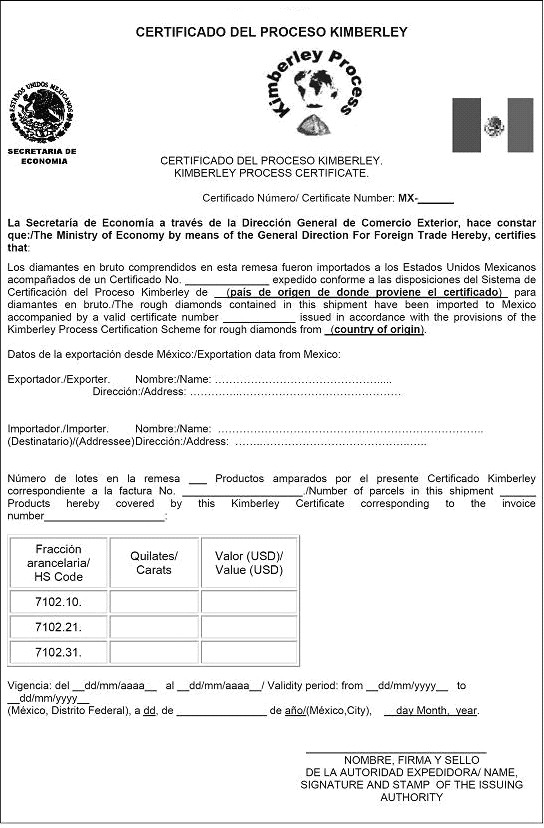 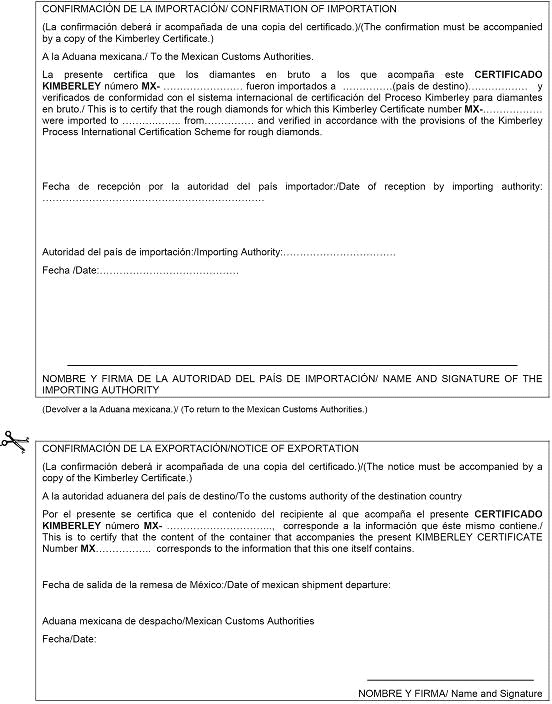 281ANEXO 2.2.17Reporte de Contador Público para el caso de neumáticos para recauchutar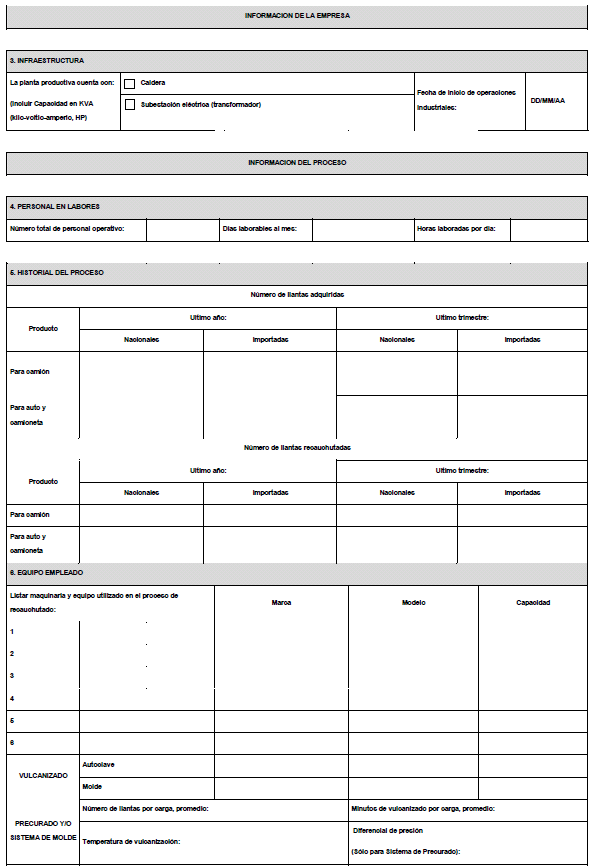 283Firma del representante oapoderado legal de la empresaFirma del Contador Público Registrado ante la SHCPNota: El Contador Público Registrado deberá rubricar todas las fojas de los anexos que integren el reporte.285ANEXO 2.4.1Fracciones arancelarias de la Tarifa de la Ley de los Impuestos Generales de Importación y de Exportación en las que se clasifican las mercancías sujetas al cumplimiento de las Normas Oficiales Mexicanas en el punto de su entrada al país, y en el de su salida (Anexo de NOM’S)1.- Se identifican las fracciones arancelarias y nomenclatura de la Tarifa, en las cuales se clasifican las mercancías cuya introducción al territorio nacional está sujeta al cumplimiento de NOMs, en los términos señalados en el numeral 5 del presente Anexo:2872892912932952972993013033053073093113133153173193213233253273293313333353373393413433453473493513533553573593613633653673692.- Se identifican las fracciones arancelarias y nomenclatura de la Tarifa en las cuales se clasifican las mercancías cuya introducción al territorio nacional está sujeta al cumplimiento de NOMs, en los términos señalados en el numeral 5, que no podrán acogerse a lo dispuesto en el numeral 10, ambos del presente Anexo:3713.- Se identifican las fracciones arancelarias y nomenclatura de la Tarifa, en las cuales se clasifican las mercancías cuya introducción al territorio nacional está sujeta al cumplimiento de NOMs, en los términos señalados en el numeral 6 del presente Anexo, y cuya finalidad es proporcionar información comercial, e información comercial y sanitaria:I. Inciso 4.1 (Información Comercial) de la Norma Oficial Mexicana NOM-004-SCFI-2006, Información Comercial-Etiquetado de productos textiles, prendas de vestir, sus accesorios y ropa de casa, publicada en el DOF el 21 de junio de 2006, excepto lo establecido en los incisos 4.1.1 (f) y 4.1.2 (c) relativos al nombre, denominación o razón social y Registro Federal de Contribuyentes del fabricante o importador:373375377379381383385387389391393395397399401403405407409411413II. Capítulo 4 (Información comercial) de la Norma Oficial Mexicana NOM-020-SCFI-1997, Información Comercial-Etiquetado de cueros y pieles curtidas naturales y materiales sintéticos o artificiales con esa apariencia, calzado, marroquinería, así como los productos elaborados con dichos materiales, publicada en el DOF el 27 de abril de 1998:415417419421III. Capítulo 5 (Información Comercial) de la Norma Oficial Mexicana NOM-024-SCFI-2013, Información Comercial para empaques, instructivos y garantías de los productos electrónicos, eléctricos y electrodomésticos, publicada en el DOF el 12 de agosto de 2013:Fracción modificada DOF 13-12-2013423425427429431433Capítulo 6 (Información comercial) de la Norma Oficial Mexicana NOM-139-SCFI-2012, Información Comercial-Etiquetado de extracto natural de vainilla (Vanilla spp.), derivados y sustitutos, publicada en el DOF el 10 de julio de 2012:Capítulo 4 (Marcado y Etiquetado) de la Norma Oficial Mexicana NOM-055-SCFI-1994, Información comercial-Materiales retardantes y/o inhibidores de flama y/o Ignífugos- Etiquetado, publicada en el DOF el 8 de diciembre de 1994:Capítulo 5 (Especificaciones) de la Norma Oficial Mexicana NOM-003-SSA1-2006, Salud ambiental. Requisitos sanitarios que debe satisfacer el etiquetado de pinturas, tintas, barnices, lacas y esmaltes, publicada en el DOF el 4 de agosto de 2008:435Capítulos 4 y 5 de la Norma Oficial Mexicana NOM-084-SCFI-1994, Información comercial- Especificaciones de Información Comercial y sanitaria para productos de atún y bonita preenvasados, publicada en el DOF el 22 de septiembre de 1995:Capítulo 4 (Especificaciones) de la Norma Oficial Mexicana NOM-051-SCFI/SSA1-2010, Especificaciones generales de etiquetado para alimentos y bebidas no alcohólicas preenvasados-Información comercial y sanitaria, publicada en el DOF el 5 de abril de 2010:437439441443IX. Incisos 5.1 y 5.2 del Capítulo 5 (Información Comercial) de la Norma Oficial Mexicana NOM-050-SCFI-2004, Información Comercial-Etiquetado general de productos, publicada en el DOF el 1 de junio de 2004, excepto lo establecido en el inciso 5.2.1 (f) relativo a los instructivos o manuales de operación:445447449451453455457459461463X. Capítulo 9 (Etiquetado) de la Norma Oficial Mexicana NOM-142-SSA1/SCFI-2014, Bebidas alcohólicas. Especificaciones sanitarias. Etiquetado sanitario y comercial, publicada en el DOF el 23 de marzo de 2015:Párrafo reformado DOF 15-01-2016465XI. Capítulo 5 (Especificaciones de información comercial) de la Norma Oficial Mexicana NOM-015-SCFI-2007, Información Comercial-Etiquetado para juguetes, publicada en el DOF el 17 de abril de 2008, (excepto lo establecido en los incisos 5.1.1, y 5.1.2 c), relativo al nombre, denominación o razón social y domicilio del productor o responsable de la fabricación:467469471473475477479481483485487XII. Capítulo 5 (Requisitos de etiquetado) de la Norma Oficial Mexicana NOM-141-SSA1/SCFI- 2012, Etiquetado para productos cosméticos preenvasados. Etiquetado sanitario y comercial, publicada en el DOF el 19 de septiembre de 2012 (excepto lo establecido en5.1.6.1 relativo al nombre, denominación o razón social y domicilio fiscal del productor o responsable de la fabricación, y al importador):Párrafo modificado DOF 06-06-2013489Capítulo 4 (Especificaciones de información) de la Norma Oficial Mexicana NOM-116- SCFI-1997, Industria automotriz-Aceites lubricantes para motores a gasolina o a diésel- Información Comercial, publicada en el DOF el 4 de mayo de 1998:Inciso 6.2 del Capítulo 6 (Requisitos de etiquetado) de la Norma Oficial Mexicana NOM- 189-SSA1/SCFI-2002, Productos y servicios. Etiquetado y envasado para productos de aseo de uso doméstico, publicada en el DOF el 2 de diciembre de 2002:491XV. Capítulo 9 (Etiquetado) de la Norma Oficial Mexicana NOM-187-SSA1/SCFI-2002, Productos y servicios. Masa, tortillas, tostadas y harinas preparadas para su elaboración y establecimientos donde se procesan. Especificaciones sanitarias. Información comercial. Métodos de prueba, publicada en el DOF el 18 de agosto de 2003:4.- Se identifican las fracciones arancelarias y nomenclatura de la Tarifa en las cuales se clasifican las mercancías cuya exportación está sujeta al cumplimiento de NOMs en los términos señalados en el numeral 7 del presente Anexo:4935.- Los importadores de las mercancías que se listan en los numerales 1, 2 y 8 del presente Anexo, deberán anexar al pedimento de importación, al momento de su introducción al territorio nacional, original o copia simple del certificado NOM o el documento que la propia NOM expresamente establezca para efecto de demostrar su cumplimiento, expedidos, en su caso, por las dependencias competentes, por los organismos de certificación acreditados y aprobados en términos de lo dispuesto en la LFMN o aquellos certificados al amparo de un Acuerdo de Reconocimiento Mutuo o un Acuerdo de Equivalencia.Los organismos de certificación acreditados al amparo de un Acuerdo de Reconocimiento Mutuo o un Acuerdo de Equivalencia se darán a conocer en la página electrónica www.snice.gob.mx.Para efecto de que el importador pueda acreditar el cumplimiento con la NOM correspondiente y con la finalidad de que se tenga plena certeza de la validez de lo contenido en los certificados NOM o en su caso, en los documentos expedidos que acrediten el cumplimiento con la NOM correspondiente, y los mismos puedan ser validados en aduana, los organismos de certificación deberán:	En el caso de los certificados o documentos emitidos en México, transmitir la información al Sistema de Certificados de Normas: www.normas-aduanas.gob.mx/normas-Aduanas conforme a la guía de usuario que para tal efecto dé a conocer la Dirección General de Normas de la SE. Esta información consistirá en los datos de identificación de los organismos de certificación, la vigencia del certificado o documento, las características, volumen de la mercancía, y la fracción arancelaria.	Tratándose de los documentos emitidos de conformidad con los incisos a), b) y c) siguientes, así como aquellos a que se refiere el último párrafo del presente numeral, transmitir la información al correo electrónico dgce.nom@economia.gob.mx en el formato Excel (XLS) que la DGCE determine en la página electrónica www.snice.gob.mx., así como adjuntar el certificado NOM o en su caso, el documento expedido que acredite el cumplimiento con la NOM correspondiente en formato pdf:Cumplimiento de la Norma Oficial Mexicana NOM-013-SEMARNAT-2010, Que regula sanitariamente la importación de árboles de navidad naturales de las especies de los géneros Pinus y Abies y la especie Pseudotsuga menziesii.En el caso de las mercancías sujetas al cumplimiento de dicha Norma Oficial Mexicana, quienes lleven a cabo la importación deberán recabar, previó a la realización de la misma, las autorizaciones o certificados emitidos por las unidades administrativas competentes de la SEMARNAT y someter las mercancías a inspección ocular por parte del personal de la Procuraduría Federal de Protección al Ambiente, conforme a lo señalado en el "Manual de procedimientos para la importación y exportación de vida silvestre, productos y subproductos forestales, y materiales y residuos peligrosos, sujetos a regulación por parte de la Secretaría de Medio Ambiente y Recursos Naturales", para la obtencióndel Registro de Trámite de Verificación, el cual servirá como documento para acreditar el cumplimiento de la NOM.Cumplimiento de las Normas Oficiales Mexicanas NOM-001-SCFI-1993, NOM-016-SCFI-1993 y NOM-019-SCFI-1998 al amparo de un Acuerdo de Equivalencia.Tratándose de los organismos de certificación acreditados en los Estados Unidos de América y Canadá al amparo de los Acuerdos por los cuales se aceptan como equivalentes a las Normas Oficiales Mexicanas NOM-001-SCFI-1993, NOM-016-SCFI-1993 y NOM-019-SCFI-1998, loscuales fueron publicados en el DOF el 17 de agosto de 2010, deberán estar registrados de conformidad con los siguientes requisitos:Presentar solicitud de Registro, mediante escrito libre ante la Dirección General de Normas, en el domicilio ubicado en Pachuca 189, Colonia Condesa, Demarcación Territorial Cuauhtémoc, Código Postal 06140, Ciudad de México.Adjuntar la documentación que demuestre que las actividades se realizan conforme a la Guía ISO/IEC 65, y para el caso de los Estados Unidos de América, que también se encuentran reconocidos por la Occupational Safety and Health Administration (OSHA) de los Estados Unidos de América.Los certificados o documentos emitidos deberán contener los datos de identificación de la entidad de certificación, así como de los productos que se certifican, y deberán amparar que los mismos cumplen con lo previsto en las normas referidas en el párrafo primero de este inciso, y podrán ser utilizados por cualquier importador para amparar cualquier producto del mismo tipo o familia, siempre y cuando se trate de la misma marca, modelo y sean del mismo proveedor. Dichos certificados odocumentos se darán a conocer a través del portal www.snice.gob.mx.Cumplimiento de la NOM-019-SCFI-1998, Seguridad de equipo de procesamiento de datos, tratándose de mercancías identificadas como altamente especializadas.Tratándose de las mercancías que conforme a la Norma Oficial Mexicana NOM-019-SCFI-1998, Seguridad de equipo de procesamiento de datos, sean consideradas como altamente especializadas, los importadores deberán obtener un documento emitido por el organismo de certificación en el que se señale expresamente que se trata de mercancías altamente especializadas.Dicho documento deberá contener los datos de identificación de la entidad de certificación, las características de la mercancía incluyendo marca o modelo y fracción arancelaria, así como un  folio que lo identifique individualmente, mismo que se deberá declarar en el pedimento antes de activar el mecanismo de selección automatizado.La DGCE enviará la información al SAT, a fin de que se valide el pedimento en el SAAI y se puedan llevar a cabo las operaciones correspondientes.En el caso de las mercancías sujetas al cumplimiento de la Norma Oficial Mexicana NOM-196- SCFI-2016, Productos. Equipos terminales que se conecten o interconecten a través de un acceso alámbrico a una red pública de telecomunicaciones, no será necesario acreditar su cumplimiento en el punto de entrada al país cuando se trate de mercancías importadas por empresas ubicadas en la franja fronteriza norte o en la región fronteriza, que cuenten con registro como empresa de la frontera en términos del Decreto por el que se establece el impuesto general de importación para la región fronteriza y la franja fronteriza norte, y esténdestinadas a permanecer en dichas franjas y regiones fronterizas. Si las mercancías son reexpedidas de la franja fronteriza norte o de la región fronteriza al resto del país conforme a la Ley Aduanera, se deberá anexar al pedimento el documento que acredite su cumplimiento.495Lo dispuesto en el párrafo anterior no exime el cumplimiento de la Norma Oficial Mexicana NOM-196-SCFI-2016, Productos. Equipos terminales que se conecten o interconecten a través de un acceso alámbrico a una red pública de telecomunicaciones, el cual podrá ser verificado por la autoridad competente en los puntos de almacenamiento o venta.En el caso de que el certificado NOM contenga una relación de las piezas, partes o componentes, a los cuales les fueron realizados las pruebas correspondientes como parte del producto final, éstos se considerarán amparados por el mismo certificado, aun y cuando se presenten a despacho aduanero por separado.Párrafo reformado DOF 23-10-20185 BIS. - Para acreditar el cumplimiento de la NOM-016-CRE-2016 los importadores deberán:Anexar al pedimento de importación el certificado de calidad de origen, informe de resultados o el documento de naturaleza jurídica y técnica análoga de los laboratorios de prueba y/o ensayo del país de procedencia del petrolífero de que se trate. El laboratorio deberá estar registrado ante la Dirección General de Normas de la SE de conformidad con la convocatoria que emitan, conjuntamente, la Dirección General de Normas y la Comisión Reguladora de Energía, con base en los acuerdos de reconocimiento mutuo vigentes aplicables, donde consten los resultados de las pruebas realizadas, ySeñalar en el pedimento de importación el número del certificado de calidad de origen, del informe de resultados o del documento de naturaleza jurídica y técnica análoga a que se refiere la fracción anterior que ampara el lote a importar.Para otorgar el número de registro como laboratorios de prueba y/o ensayo para evaluar la conformidad de la Norma Oficial Mexicana, éstos deberán cumplir con lo señalado en la convocatoria señalada en la fracción I que para tal efecto emitan las autoridades competentes, la cual contendrá, por lo menos, los siguientes requerimientos:Que el laboratorio se encuentre acreditado por un Organismo de Acreditación signatario del Acuerdo de Reconocimiento Mutuo de Laboratorios de Ensayo, de la Cooperación Internacional de Acreditación de Laboratorios, Cooperación de Acreditación de Laboratorios de Asia-Pacífico, o de la Cooperación Inter Americana de Acreditación;Que la acreditación a la que se refiere el inciso anterior sea concordante con la Norma Internacional ISO/IEC 17025:2005 vigente, yQue el laboratorio tenga el alcance técnico respecto de los métodos de prueba (ASTM) indicados en la NOM-016-CRE-2016, lo cual podrá ser verificado por la Entidad Mexicana de Acreditación a petición de la Dirección General de Normas de la SE conforme a la normativa aplicable.La Dirección General de Normas y la Comisión Reguladora de Energía publicarán, conjuntamente en la página electrónica http://www.snice.gob.mx/normasgasolina.htm la convocatoria mencionada anteriormente y el listado de los laboratorios registrados.Los laboratorios registrados deberán enviar la información de los certificados de calidad de origen, los informes de resultados o los documentos de naturaleza jurídica y técnica análoga emitidos a los importadores al correo electrónico petroliferos@economia.gob.mx, en formato Excel (XLS) y con las características que le informe la Dirección General de Normas, mismos que deberán señalar el volumen de la mercancía a importar, a fin de que la DGCE valide la información y se pueda enviar por medios electrónicos al SAAI para que los importadores puedan realizar las operaciones correspondientes en las aduanas autorizadas por el SAT.Numeral reformado DOF 27-10-20165 TER.- Las mercancías listadas en los numerales 1, 2 y 8 del presente Anexo y que por sus condiciones físicas y/o características no sean susceptibles de certificarse en lo individual, deberán obtener la resolución correspondiente emitida por la Dirección General de Normas de la SE, en la que se indiquen las razones por las cuales no es factible realizar las pruebas descritas en una NOM y por lo tanto, resulte imposible que un organismo de certificación emita el certificado de conformidad correspondiente.Para efectos del párrafo anterior, la información contenida en la resolución, se deberá transmitir al correo electrónico dgce.nom@economia.gob.mx en el formato Excel (XLS) que la DGCE determine en la página electrónica www.snice.gob.mx, así como adjuntar copia de la resolución en formato PDF.La resolución deberá contener la vigencia del documento, la descripción, características, volumen de la mercancía, y fracción arancelaria, así como un folio que permita identificarlo individualmente, el cual se declarará en el pedimento correspondiente con la clave que para el efecto dé a conocer la SHCP.Numeral adicionada DOF 23-10-20186.- Para las mercancías que se listan en el numeral 3 del presente Anexo, excepto las fracciones I, II, III, VIII, IX, X, XI, XII, XIII y XIV, únicamente se exigirá que las etiquetas de información comercial que deban ostentar las mercancías conforme a la NOM correspondiente, contengan los datos señalados en los capítulos e incisos de información comercial indicados en la fracción aplicable de dicho artículo, y que al momento de su introducción al territorio nacional, se encuentren adheridas o, en su caso, pegadas, cosidas, colgadas o colocadas en las mercancías como se establezca en la norma, de tal modo que impida su desprendimiento inmediato, y asegure su permanencia en las mercancías hasta llegar al consumidor final.Tratándose de las mercancías que se listan en las fracciones I, II, III, VIII, IX, X, XI, XII, XIII y XIV, antes indicadas, el importador podrá optar por cualquiera de las alternativas siguientes para comprobar el cumplimiento de las NOMs de información comercial a que se refieren dichas fracciones:Presentar a despacho aduanero las mercancías con las etiquetas de información comercial que exija la NOM correspondiente adheridas, pegadas, cosidas, colgadas o colocadas en las mercancías tal y como se haya establecido en dicha norma, a fin de que las autoridades aduaneras verifiquen que dichas etiquetas cumplan con los requisitos de información comercial a que se refieren los incisos y capítulos indicados en la fracción correspondiente, al momento de su introducción al territorio nacional;Presentar a despacho aduanero las mercancías con las etiquetas de información comercial que exija la NOM correspondiente adheridas, pegadas, cosidas, colgadas o colocadas tal y como se haya establecido en dicha norma, así como una copia de la constancia de conformidad expedida por una unidad de verificación acreditada y aprobada en los términos de la LFMN, aun cuando dicha constancia haya sido expedida a nombre de productores, importadores o comercializadores, nacionales o extranjeros, distintos del importador que la exhiba, con objeto de que las autoridades aduaneras verifiquen que las etiquetas que acompañen a los productos importados coinciden con la etiqueta contenida en la constancia de conformidad, cuya vigencia es indefinida;En caso de que en opinión de la autoridad aduanera, tanto la etiqueta que ostente el producto como la contenida en la constancia de conformidad no cumplan con los requisitos de la NOM correspondiente, no se impedirá por esa razón el desaduanamiento de las mercancías que ostenten dicha etiqueta; sin embargo, se remitirá una copia de la constancia de conformidad, junto con una muestra física del producto, y las observaciones de la autoridad, a la Dirección General de Normas de la SE a través de sus Delegaciones Federales en el interior de la República para que resuelva lo conducente;Cuando la etiqueta de la mercancía se refiera a productos distintos de los mencionados en la constancia de conformidad, la autoridad aduanera procederá a la retención de las mercancías, en términos de la legislación aduanera y sólo se liberarán éstas si dentro del plazo establecido en dicho ordenamiento se realiza el etiquetado respectivo, en los términos de la norma oficial correspondiente, sin perjuicio de la aplicación de las sanciones a que haya lugar;497Dar cumplimiento a las NOMs de información comercial a que se refieren las fracciones I, II, III, VIII, IX, X, XI, XII, XIII y XIV, en territorio nacional, inclusive la obligación de someter a verificación la veracidad de la información que ostentan las etiquetas, cuando corresponda, siempre que destine las mercancías en el plazo establecido por la LA al régimen de depósito fiscal en un Almacén General de Depósito acreditado como unidad de verificación en los términos de la LFMN. Las mercancías correspondientes a la fracción arancelaria 2203.00.01 de la Tarifa en ningún caso podrán acogerse a lo dispuesto en esta fracción. Los importadores que opten por la alternativa prevista en esta fracción deberán:Dar cumplimiento a dichas NOMs de información comercial en el almacén general de depósito acreditado como unidad de verificación;Anotar en el pedimento de importación, antes de activar el mecanismo de selección automatizado, la clave que dé a conocer la SHCP para identificar las mercancías que se encuentren en los supuestos a que se refiere esta fracción, yAnexar al pedimento de importación:Declaración escrita bajo protesta de decir verdad indicando que las mercancías importadas se destinarán al régimen de depósito fiscal en un almacén general de depósito acreditado para verificar en territorio nacional el cumplimiento de las NOMs mencionadas;Copia del contrato que haya celebrado con el almacén general de depósito, en el que se indique el nombre, domicilio de la bodega en que permanecerán bajo el régimen de depósito fiscal, su RFC, y la clave de acreditación del almacén general de depósito;El original de la solicitud de servicio de verificación expedida por la Unidad de Verificación aprobada que brindará dicho servicio, en el que se señale la denominación y clave de acreditación de la unidad de verificación, así como la fecha programada para la verificación in situ, yLa carta de cupo a que se refiere el párrafo cuarto del artículo 119 de la LA.Dar cumplimiento a dichas NOMs de información comercial en territorio nacional, siempre que traslade las mercancías a un domicilio particular, en el cual una unidad de verificación, aprobada en los términos de la LFMN, realizará ya sea la verificación, o la recolección de muestras para su posterior verificación en materia de veracidad de la información comercial.Las mercancías correspondientes a la fracción arancelaria 2203.00.01 de la Tarifa en ningún caso podrán acogerse a lo dispuesto en esta fracción. Los importadores que opten por la alternativa prevista en esta fracción deberán:Estar inscritos en el padrón de importadores previsto en el artículo 59 fracción IV de la LA, con una antigüedad no menor a 2 años;Haber importado al país mercancías con un valor equivalente en moneda nacional a 100,000 dólares de los Estados Unidos de América, en una o varias operaciones, durante los 12 meses anteriores a la fecha en que pretendan ejercer esta opción;Cumplir con lo dispuesto en las NOMs de información comercial a que se refieren las fracciones I, II, III, VIII, IX, X, XI, XII, XIII y XIV en territorio nacional, dentro del plazo de 15 días naturales siguientes a la fecha en que se concluya el despacho aduanero, conforme a la legislación aduanera. Dicho plazo será de 40 días naturales si la mercancía a etiquetar requiere más de 10,000 etiquetas;Anotar en el pedimento de importación, antes de activar el mecanismo de selección automatizado, la clave que dé a conocer la SHCP para identificar las mercancías que se encuentren en los supuestos a que se refiere esta fracción, yAnexar al pedimento de importación:Declaración escrita bajo protesta de decir verdad, indicando que las mercancías importadas se trasladarán a un domicilio particular, en el cual se realizará la verificación por conducto de una unidad de verificación acreditada y aprobada en los términos de la LFMN;Copia del contrato para la prestación del servicio, celebrado entre la unidad de verificación aprobada, y el importador o el responsable de la importación, yEl original de la solicitud de servicio de verificación expedida por la Unidad de Verificación aprobada que brindará dicho servicio, en el que se señale la denominación y clave de acreditación de la unidad de verificación, la fecha programada para la verificación, así como el domicilio en el que se llevará a cabo ésta.Para efecto de lo dispuesto en el presente numeral, cuando las etiquetas de información comercial que deban ostentar las mercancías, contengan datos inexactos en el nombre o razón social, RFC o domicilio fiscal del fabricante o importador, se podrán presentar a despacho aduanero, previo aviso a la DGCE, mismo que podrá presentarse mediante escrito libre firmado por el representante legal de la empresa, de las 9:00 a las 14:00 horas en la ventanilla de atención al público de la DGCE, sita en Avenida Insurgentes Sur No. 1940 PB, Colonia Florida, Demarcación Territorial Álvaro Obregón, Ciudad de México, o a través del correo electrónico dgce.nom@economia.gob.mx, en el que indique lo siguiente:Nombre del producto;El dato inexacto, así como la información correcta, yNúmero de etiquetas que contienen dichos datos inexactos.El importador tendrá un plazo de 6 meses contados a partir de dicho aviso, para llevar a cabo los cambios correspondientes en las etiquetas, en caso de requerir un plazo mayor, una vez desaduanada la mercancía, deberá manifestarlo por escrito ante la Dirección General de Normas.La DGCE hará del conocimiento del SAT lo anterior, a efecto de que se puedan llevar a cabo las operaciones correspondientes, y así mismo dichos avisos se pondrán a disposición de cualquier otro interesado en la página electrónica www.snice.gob.mx, dentro de los tres días hábiles siguientes a su presentación.7.- Los exportadores de las mercancías que se listan en el numeral 4 del presente Anexo, deberán anexar al pedimento de exportación el original del documento o del certificado que compruebe el cumplimiento de la NOM respectiva, expedidos en su caso por la dependencia competente o por los organismos de certificación aprobados, en términos de lo dispuesto por la LFMN.8.- Se identifican las fracciones arancelarias y nomenclatura de la Tarifa en las cuales se clasifican las mercancías cuya introducción al territorio nacional está sujeta al cumplimiento de NOMs de emergencia en los términos señalados en el numeral 5 del presente Acuerdo:499Segundo párrafo derogado DOF 27-10-2016Tratándose de las NOMs de emergencia que se pretenda sean cumplidas en el punto de entrada o salida de las mercancías, la Dependencia competente que vaya a emitirlas deberá avisar a la Comisión de Comercio Exterior a efecto de que la SE identifique las fracciones arancelarias y nomenclatura de las mercancías sujetas a su cumplimiento, a fin de iniciar las gestiones para su eventual inclusión en el presente numeral.No obstante lo anterior, las Dependencias deberán observar lo dispuesto en el artículo 19 fracción IV de la LCE.Numeral reformado DOF 15-06-20159.- Las mercancías reconstruidas, usadas o de segunda mano, de segunda línea, discontinuadas o fuera de especificaciones cuya fracción arancelaria esté sujeta al cumplimiento de NOMs expedidas por la SE, identificadas en los numerales 1 y 8 del presente Anexo, podrán importarse siempre que cuenten con un certificado de cumplimiento con la NOM respectiva, expedido por la Dirección General de Normas o por un organismo de certificación aprobado en términos de lo dispuesto por la LFMN, en el cual se haga constar que se trata de las mercancías antes descritas, según se trate. Para que proceda lo dispuesto en este párrafo, el importador deberá anotar en el pedimento de importación, antes de activar el mecanismo de selección automatizado, la clave que dé a conocer la SHCP para identificar las mercancías que se encuentren en los supuestos a que se refiere este párrafo.Párrafo reformado DOF 15-06-2015Las mercancías a que se refiere el párrafo anterior, que no cuenten con el certificado de cumplimiento con la NOM respectiva, señalado en dicho párrafo, podrán importarse como insumos, siempre que se destinen a un proceso de reconstrucción o reacondicionamiento en territorio nacional que tenga como resultado que los productos terminados que se obtengan de dicho proceso, cumplan en su totalidad con las NOMs que les resulten aplicables. Para que proceda lo dispuesto en este párrafo, los importadores deberán presentar declaración bajo protesta de decir verdad en la que indicarán: a) cuáles serán las mercancías resultantes del proceso de reconstrucción o reacondicionamiento, b) la NOM de seguridad que, en su caso, resulte aplicable  al producto terminado, y c) el compromiso de que obtendrán la certificación correspondiente por parte de un organismo de certificación aprobado en los términos de la LFMN, para la NOM aplicable al producto de que se trate, antes de comercializar su producto.10.- Lo dispuesto en los numerales 5 y 6 del presente Anexo no se aplicará a los importadores de mercancías listadas en los numerales 1, 3 y 8 del presente ordenamiento, cuando se trate de:Párrafo reformado DOF 15-06-2015Las mercancías que integren el equipaje de los pasajeros en viajes internacionales, de conformidad con la legislación aduanera;Las mercancías que integren los menajes de casa de personas, de conformidad con la legislación aduanera;Las muestras, muestrarios y demás productos que no se consideran mercancías, en los términos de las disposiciones aduaneras aplicables;501Las mercancías que importen los habitantes de poblaciones fronterizas para su consumo, de conformidad con la legislación aduanera;Las mercancías importadas por embajadas y organismos internacionales al amparo de una franquicia diplomática, conforme a la legislación aduanera;Las mercancías importadas por instituciones científicas o educativas, por asociaciones o sociedades civiles u otras organizaciones autorizadas por la SHCP para recibir donativos deducibles en el Impuesto Sobre la Renta, siempre que no se destinen posteriormente a su comercialización o a actividades distintas a las de su objeto social, así como aquellas que se donen al Fisco Federal en los términos previstos en el artículo 61 fracción XVII de la LA. Para que proceda lo dispuesto en esta fracción el importador deberá anotar en el pedimento de importación, antes de activar el mecanismo de selección automatizado, la clave que dé a conocer la SHCP para identificar las mercancías que se encuentren en los supuestos a que se refiere esta fracción. El importador o responsable de la importación también deberá presentar declaración bajo protesta de decir verdad indicando que las mercancías no se destinarán posteriormente a su comercialización o a actividades distintas a las de su objeto social;Las mercancías que se importen para ser usadas directamente por la persona física que las importe, para su uso directo, y que no se destinarán posteriormente a su comercialización directa o indirecta como parte de su actividad empresarial, siempre y cuando el importador, antes de activar el mecanismo de selección automatizado, anote en el pedimento de importación la clave que dé a conocer la SHCP para identificar las mercancías que se encuentren en los supuestos a que se refiere esta fracción.Para tal efecto deberá anexar a dicho pedimento una declaración bajo protesta de decir verdad, indicando que las mercancías no se destinarán posteriormente a su comercialización directa o indirecta como parte de su actividad empresarial y señalar el lugar en el que usará dichas mercancías.Las mercancías correspondientes a la fracción arancelaria 9613.80.02 de la Tarifa y las mercancías clasificadas en las fracciones arancelarias sujetas al cumplimiento de las normas oficiales mexicanas NOM-218-SCFI- 2017, NOM-015-ENER-2012, NOM-208-SCFI-2016, NOM-026-ENER-2015, NOM-090- SCFI-2014, NOM-041-SEMARNAT-2015, NOM-192-SCFI/SCT1-2013, NOM-028-ENER- 2010,   NOM-086-SCFI-2018,   NOM-134-SCFI-1999,   NOM-009-CONAGUA-2001,  NOM-086/1-SCFI-2011, NOM-007-SCFI-2003, NOM-009-SCFI-1993, NOM-010-SESH-2012, NOM-011-ENER-2006, NOM-200-SCFI-2017, NOM-012-SCFI-1994, NOM-008- CONAGUA-1998, NOM-114-SCFI-2016, NOM-161-SCFI-2003, NOM-011-SCFI-2004, NOM-113-STPS-2009, NOM-001-ENER-2014, NOM-004-ENER-2014, NOM-005-ENER- 2016, NOM-006-CONAGUA-1997, NOM-005-SCFI-2017, NOM-010-SCFI-1994, NOM-013- SCFI-2004, NOM-014-SCFI-1997, NOM-016-ENER-2016, NOM-025-ENER-2013, NOM- 022-ENER/SCFI-2014, NOM-045-SCFI-2000, NOM-113-SCFI-1995, NOM-118-SCFI-2004, NOM-005-CONAGUA-1996, NOM-002-SEDE/ENER-2014, NOM-014-ENER-2004, NOM- 209-SCFI-2017,   NOM-021-ENER/SCFI-2008,   NOM-023-ENER-2018,   NOM-031-ENER-2012, NOM-046-SCFI-1999, NOM-054-SCFI-1998, NOM-119-SCFI-2000, NOM-133/1- SCFI-1999, NOM-133/2-SCFI-1999, NOM-133/3-SCFI-1999, NOM-093-SCFI-1994, NOM- 063-SCFI-2001, NOM-001-SCFI-1993, NOM-003-SCFI-2014, NOM-010-CONAGUA-2000, NOM-016-SCFI-1993, NOM-017-ENER/SCFI-2012, NOM-019-SCFI-1998, NOM-030- ENER-2016, NOM-032-ENER-2013, NOM-058-SCFI-2017, NOM-064-SCFI-2000, NOM- 196-SCFI-2016,    NOM-115-STPS-2009,       NOM-121-SCFI-2004,  NOM-220-SCFI-2017,NOM-008-SESH/SCFI-2010 y NOM-221-SCFI-2017, en ningún caso podrán acogerse a lo dispuesto en esta fracción;Párrafo reformado DOF 09-12-2019Las mercancías que no vayan a expenderse al público tal y como son importadas, siempre que el importador:Las utilice en la prestación de sus servicios profesionales (incluidos los servicios de reparación en talleres profesionales en general) y no las destine a uso del público, debiendo anexar al pedimento de importación una declaración bajo protesta de decir verdad, en la que indique que utilizará personalmente las mercancías importadas para la prestación de sus servicios profesionales, señalando en qué consisten éstos, y que no comercializará las mercancías importadas ni las destinará a uso del público;Las utilice para llevar a cabo sus procesos productivos, incluso si se trata de refacciones para la maquinaria productiva que utilice en dichos procesos, o de materiales, partes y componentes que el mismo importador incorporará a un proceso industrial que modifique la naturaleza de dichos materiales, partes y componentes y los transforme en unas mercancías distintas, que sólo serán ofrecidas al público previo cumplimiento con la o las NOMs aplicables; debiendo anexar al pedimento de importación una declaración bajo protesta de decir verdad, en la que indique que utilizará las mercancías importadas como refacciones de la maquinaria que utiliza para llevar a cabo en sus procesos productivos, o como materiales, partes o componentes de un proceso productivo en virtud del cual se modificará la naturaleza de las mercancías importadas y las transformará en unas mercancías distintas que sólo serán ofrecidas al público previo cumplimiento con la o las NOMs aplicables;Las vaya a enajenar a personas morales, que a su vez las destinarán para la prestación de sus servicios profesionales (incluidos los servicios de reparación en general) o para el desarrollo de sus procesos productivos y no a uso del público (“enajenación entre empresas en forma especializada”), debiendo anexar al pedimento de importación una declaración bajo protesta de decir verdad, en la que indique que destinará las mercancías importadas a la enajenación exclusiva entre empresas, toda vez que con anterioridad a la enajenación, la empresa adquirente fue debidamente informada por el importador de las características técnicas de las mercancías que adquiere, y que éstas no serán objeto de reventa posterior al público en general, oLas importe para destinarlas a procesos de acondicionamiento, envase y empaque final, en el caso de mercancías sujetas a NOMs de información comercial que se presenten al despacho aduanero en embalajes o empaques que, aun cuando ostenten marcas u otras leyendas, o señalen el contenido o cantidad, pueda demostrarse que están concebidos exclusivamente para contener y proteger dichas mercancías para efectos del transporte y almacenamiento antes de su acondicionamiento, envase y empaque en la forma final en la cual serán ofrecidas al público, debiendo anexar al pedimento de importación una declaración bajo protesta de decir verdad, en la que indique que acondicionará o envasara y empacará las mercancías importadas en los envases finales destinados a cumplir con las NOMs de información comercial correspondientes, antes de ser ofrecidas al público.Para que proceda lo dispuesto en los incisos a) al d) anteriores, el importador deberá anotar en el pedimento de importación, antes de activar el mecanismo de selección automatizado, la clave que dé a conocer la SHCP para identificar las mercancías que se encuentren en los supuestos a que se refiere esta fracción. En la declaración bajo protesta de decir verdad, el importador deberá señalar adicionalmente el domicilio en el que destinará a uso propio, prestará sus servicios profesionales, utilizará o transformará conforme a su proceso productivo las mercancías importadas, se efectuará el servicio o proceso productivo de las mercancías importadas para enajenación en forma especializada, o se acondicionarán, envasarán y empacarán las mercancías en los envases finales que cumplirán con las NOM's de información comercial correspondientes antes de ser ofrecidas al público, o aquel en el que mantendrá depositadas las mercancías importadas previo a la prestación de sus servicios, la utilización, transformación o reacondicionamiento. Las mercancías correspondientes a las fracciones arancelarias5032203.00.01,   3922.90.99,   6910.10.01,   6910.90.01   y   9613.80.02   de   la   Tarifa   y lasmercancías clasificadas en las fracciones arancelarias sujetas al cumplimiento de las normas oficiales mexicanas NOM-009-CONAGUA-2001, NOM-015-ENER-2012, NOM- 218-SCFI-2017, NOM-208-SCFI-2016, NOM-026-ENER-2015, NOM-090-SCFI-2014, NOM-041-SEMARNAT-2015, NOM-192-SCFI/SCT1-2013, NOM-028-ENER-2010, NOM- 086-SCFI-2018, NOM-134-SCFI-1999, NOM-086/1-SCFI-2011, NOM-007-SCFI-2003, NOM-009-SCFI-1993, NOM-010-SESH-2012, NOM-011-ENER-2006, NOM-200-SCFI- 2017, NOM-012-SCFI-1994, NOM-008-CONAGUA-1998, NOM-114-SCFI-2016, NOM-161- SCFI-2003, NOM-011-SCFI-2004, NOM-113-STPS-2009, NOM-001-ENER-2014, NOM- 004-ENER-2014,   NOM-005-ENER-2016,   NOM-006-CONAGUA-1997,   NOM-005-SCFI-2017, NOM-010-SCFI-1994, NOM-013-SCFI-2004, NOM-014-SCFI-1997, NOM-016- ENER-2016, NOM-025-ENER-2013, NOM-022-ENER/SCFI-2014, NOM-045-SCFI-2000, NOM-113-SCFI-1995, NOM-118-SCFI-2004, NOM-005-CONAGUA-1996, NOM-002- SEDE/ENER-2014, NOM-014-ENER-2004, NOM-209-SCFI-2017, NOM-021-ENER/SCFI- 2017, NOM-023-ENER-2018, NOM-031-ENER-2012, NOM-046-SCFI-1999, NOM-054- SCFI-1998, NOM-119-SCFI-2000, NOM-133/1-SCFI-1999, NOM-133/2-SCFI-1999, NOM- 133/3-SCFI-1999, NOM-093-SCFI-1994, NOM-063-SCFI-2001, NOM-001-SCFI-1993, NOM-003-SCFI-2014, NOM-010-CONAGUA-2000, NOM-016-SCFI-1993, NOM-017- ENER/SCFI-2012, NOM-019-SCFI-1998, NOM-030-ENER-2016, NOM-032-ENER-2013, NOM-058-SCFI-2017, NOM-064-SCFI-2000, NOM-196-SCFI-2016, NOM-115-STPS-2009, NOM-121-SCFI-2004,   NOM-220-SCFI-2017,   NOM-008-SESH/SCFI-2010   y  NOM-221-SCFI-2017, no podrán acogerse a lo dispuesto en esta fracción en ningún caso.Párrafo reformado DOF 09-12-2019Para los efectos del párrafo anterior, tratándose de empresas con Programa IMMEX autorizado por la SE, no será necesario que anexen al pedimento de importación la declaración bajo protesta de decir verdad a que se refiere el párrafo anterior.Las mercancías que se importen, incluso si se transportan por una empresa de mensajería, y no sean objeto de comercialización directa u objeto de una venta por catálogo, cuyo valor conjunto del embarque no exceda de mil dólares de los Estados Unidos de América o su equivalente en moneda nacional, siempre y cuando el importador no presente dos o más pedimentos de importación que amparen mercancías de naturaleza o clase similar en el término de 7 días naturales contados a partir de la primera importación. Para que proceda lo dispuesto en esta fracción el importador deberá anotar en el pedimento de importación, antes de activar el mecanismo de selección automatizado, la clave que dé a conocer la SHCP para identificar las mercancías que se encuentren en los supuestos a que se refiere esta fracción. Las mercancías correspondientes a las fracciones arancelarias 2203.00.01, 3922.90.99, 4011.10.02, 4011.10.03, 4011.10.04, 4011.10.05, 4011.10.06, 4011.10.07, 4011.10.08, 4011.10.09, 4011.10.99, 4011.20.02, 4011.20.03, 4011.20.04, 4011.20.05, 6910.10.01, 6910.90.01, 8481.80.25, 9613.10.01, 9613.20.01, 9613.80.02 y 9613.80.99 de la Tarifa en ningún caso podrán acogerse a lo dispuesto en esta fracción.Las mercancías que se destinen a los siguientes regímenes aduaneros:Importación temporal, incluyendo las mercancías importadas al amparo de un Programa IMMEX;Inciso reformado DOF 23-10-2018Depósito fiscal para locales destinados a exposiciones internacionales, siempre que las mercancías no se comercialicen o se destinen a uso del público;Depósito fiscal para las mercancías importadas al amparo del artículo 121 de la LA, por las denominadas “Tiendas Libres de Impuestos”;Tránsito;Elaboración, transformación y reparación en recinto fiscalizado,Recinto Fiscalizado Estratégico;Inciso reformado DOF 23-10-2018Depósito fiscal, siempre que las mercancías no se comercialicen en territorio nacional y sean para someterse al proceso de ensamble y fabricación de vehículos por empresas de la industria automotriz terminal o manufacturera de vehículos de autotransporte, yInciso reformado DOF 23-10-2018Importación definitiva, tratándose de importadores que cuenten con un PROSEC en términos del Decreto del mismo nombre y las mercancías se destinen a la producción de alguno de los bienes del artículo 4 de dicho ordenamiento.Inciso adicionado DOF 23-10-2018Las mercancías que se importen en una cantidad no mayor a tres muestras o, en su caso, al número de muestras determinado por la NOM correspondiente, siempre y cuando se importen con el objeto de someter dichas muestras a las pruebas de laboratorio necesarias para obtener la certificación o la dictaminación del cumplimiento de las NOMs de producto o de información comercial según sea el caso. Para que proceda lo dispuesto en esta fracción, el importador deberá anotar en el pedimento de importación, antes de activar el mecanismo de selección automatizado, la clave que dé a conocer la SHCP que identifique las mercancías que se encuentren en los supuestos a que se refiere esta fracción. El importador también deberá anexar a dicho pedimento una declaración bajo protesta de decir verdad, en la que manifieste que las mercancías son muestras que se importan con  el objeto de someterlas a las pruebas de laboratorio necesarias para obtener la certificación del cumplimiento de una NOM, o verificar su cumplimiento con NOMs de información comercial. Una vez que se haya obtenido el certificado NOM o dictaminación correspondiente, las mercancías a que se refiere esta fracción podrán destinarse a su comercialización o a uso del público siempre que se cumplan las restricciones y regulaciones no arancelarias aplicables al régimen aduanero de que se trate y, cuando dicha importación se haya realizado al amparo de la fracción arancelaria 9806.00.01, se cubran las contribuciones y cuotas compensatorias causadas.En el caso de las NOMs emitidas por la SE, el pedimento con que se importen dichas muestras deberá acompañarse de un documento que las identifique como tales, expedido por el organismo de certificación aprobado en la norma que se pretenda certificar y, sólo a falta de ellos, por la SE. En el caso de NOMs emitidas por otras dependencias, se estará a lo dispuesto por éstas en los procedimientos de evaluación de la conformidad que publiquen en el DOF.Derogado.Fracción derogada DOF 23-10-2018Las mercancías que, habiendo sido exportadas definitivamente, retornen al país en los términos del artículo 103 de la Ley Aduanera; o, tratándose de exportaciones temporales, retornen al país en los términos del artículo 116 fracciones I, II y III de dicha Ley. Al efecto, no estarán obligados a comprobar el cumplimiento con NOMs, siempre que las mercancías que retornen en los términos de dicho artículo 116 fracciones I, II y III, sean las mismas  que salieron y que, previo a la exportación temporal, dichas mercancías comprueben que ostentan la información comercial tal y como lo establezca la NOM aplicable, o cuentan con su certificado de cumplimiento con la NOM.505Los productos a granel, tratándose de las NOMs, NOM-050-SCFI-2004 y NOM-051- SCFI/SSA1-2010, en los términos definidos en dichas normas.Párrafo reformado DOF 09-12-2019Tratándose de las NOMs NOM-004-SCFI-2006, NOM-015-SCFI-2007, NOM-020-SCFI- 1997, NOM-024-SCFI-2013, NOM-050-SCFI-2004, NOM-051-SCFI/SSA1-2010, NOM-186- SSA1/SCFI-2013, NOM-189-SSA1/SCFI-2002 y NOM-141-SSA1/SCFI-2012, las mercancías destinadas a permanecer en las franjas y regiones fronterizas del país, importadas por personas físicas o morales ubicadas en dichas franjas y regiones fronterizas, que realicen actividades de comercialización, presten servicios de restaurantes, hoteles, esparcimiento, culturales, recreativos, deportivos, educativos, investigación, médicos y de asistencia social; alquiler de bienes muebles y servicios prestados a las empresas, según la clasificación del Catálogo de Actividades Económicas que da a conocer el SAT mediante reglas de carácter general y que cuenten con registro como empresas de la frontera en términos del Decreto por el que se establece el impuesto general de importación para la región fronteriza y la franja fronteriza norte.Párrafo reformado DOF 15-06-2015Para los efectos de esta fracción, se consideran como franjas y regiones fronterizas a la franja Norte colindante con los Estados Unidos de América, la franja fronteriza Sur colindante con Guatemala, los estados de Baja California, Baja California Sur y Quintana Roo, la región parcial de Sonora, y los municipios de Caborca, Sonora, Cananea, Sonora, Salina Cruz, Oaxaca, Comitán de Domínguez, Chiapas y Tenosique, Tabasco.La franja fronteriza Norte colindante con los Estados Unidos de América está conformada por el territorio comprendido entre la línea divisoria internacional del Norte del país y la línea paralela a una distancia de 20 kilómetros hacia el interior del país, en el tramo comprendido entre el límite de la región parcial del Estado de Sonora y el Golfo de México, así como el Municipio Fronterizo de Cananea, Sonora.La franja fronteriza Sur colindante con Guatemala, es la zona comprendida por el territorio de 20 kilómetros paralelo a la línea divisoria internacional del Sur del país, en el tramo comprendido entre el Municipio Unión Juárez y la desembocadura del Río Suchiate en el Océano Pacífico, dentro del cual se encuentra el municipio de Tapachula, Chiapas, con los límites que geográficamente le corresponden.La región parcial del Estado de Sonora es la comprendida en los siguientes límites: al norte, la línea divisoria internacional desde el cauce actual del Río Colorado hasta el punto situado en esa línea a 10 kilómetros al Oeste de Sonoyta, de ese punto, una línea recta hasta llegar a la costa, a un punto situado a 10 kilómetros al este de Puerto Peñasco; de allí, siguiendo el cauce de ese río, hacia el norte hasta encontrar la línea divisoria internacional.Para que proceda lo dispuesto en esta fracción serán requisitos:Que el importador anote en el pedimento de importación, antes de activar el mecanismo de selección automatizado, la clave que dé a conocer la SHCP para identificar las mercancías que se encuentren en los supuestos de esta fracción, yQue el importador presente declaración bajo protesta de decir verdad, indicando que las mercancías cumplirán con los requisitos de información comercial establecidos en las NOMs NOM-004-SCFI-2006, NOM-015-SCFI-2007, NOM-020-SCFI-1997, NOM- 024-SCFI-2013, NOM-050-SCFI-2004, NOM-051-SCFI/SSA1-2010, NOM-186- SSA1/SCFI-2013, NOM-189-SSA1/SCFI-2002 y NOM-141-SSA1/SCFI-2012 en los términos del procedimiento simplificado que al efecto expida la SE, por conducto de la Dirección General de Normas, y que no las reexpedirá al resto del país, salvo en los términos y disposiciones que se establezcan en dicho procedimiento y en la legislación aduanera.Inciso reformado DOF 15-06-2015Las mercancías correspondientes a las fracciones arancelarias 1601.00.01, 1601.00.99, 1602.31.01,  1602.32.01,  1602.41.01,  1602.42.01,  1602.50.99,  1902.11.01,  1902.19.99,1902.20.01, 1902.30.99, 1905.31.01, 1905.32.01 y 9619.00.01 de la Tarifa en ningún casopodrán acogerse a lo dispuesto en esta fracción.	Las mercancías eléctricas y electrónicas que sean operadas por tensiones eléctricas inferiores o iguales a 24 V, sujetas al cumplimiento de las NOMs NOM-001- SCFI-1993, Aparatos electrónicos-Aparatos electrónicos de uso doméstico alimentados por diferentes fuentes de energía eléctrica-Requisitos de seguridad y métodos de prueba para la aprobación de tipo y NOM-019-SCFI-1998, Seguridad de equipo de procesamiento de datos.Inciso reformado DOF 09-12-2019Prototipos y muestras importadas por empresas certificadas por el SAT y las mercancías sean importadas en una cantidad no mayor a 300 piezas al año. Lo anterior, siempre y cuando el importador, antes de activar el mecanismo de selección automatizado, anote en el pedimento de importación, la clave correspondiente que dé a conocer la SHCP.Se podrá autorizar un monto adicional al establecido y hasta por el monto señalado en el párrafo anterior, siempre que se cumpla con los siguientes requisitos:Presentar escrito libre firmado por el representante legal de la empresa, mediante el correo electrónico dgce.nom@economia.gob.mx, en el que se especifique:Denominación o razón social, yRFC.El destino que se le dio a cada unidad importada al amparo del monto anterior. Previamente a la presentación de las solicitudes a través del correo electrónico señalado en el inciso a) anterior, se deberá presentar escrito libre firmado por la persona que funja como representante legal de la empresa en la ventanilla de atención al público de la DGCE, de las 9:00 a las 14:00 horas de lunes a viernes, sita en Avenida Insurgentes Sur No. 1940 PB, Colonia Florida, Demarcación Territorial Álvaro Obregón, Ciudad de México, mediante el cual se designen dos enlaces y dos cuentas de correos electrónicos, con la aceptación de recibir y enviar informaciónválidamente a través de dichas cuentas, adjuntando copia simple de la identificación oficial de la persona que firma.La DGCE contará con un plazo de cinco días contados a partir del día siguiente a aquél en que se reciba la solicitud para emitir la resolución correspondiente, misma que se deberá adjuntar al pedimento de importación.En caso de que se detecte el incumplimiento a lo dispuesto en la presente fracción, las empresas no podrán acogerse a lo previsto en la misma por un periodo de 12 meses, contado a partir de que sea detectado, sin perjuicio de las demás disposiciones aplicables.Fracción adicionada DOF 23-10-201810 BIS. - Únicamente la gasolina destinada a utilizarse en eventos deportivos, la gasolina para pruebas y la gasolina de llenado inicial que se destina a las armadoras de vehículos automotores no deberán cumplir con la NOM-016-CRE-2016.Numeral adicionado DOF 27-10-201611.- Los exportadores de las mercancías listadas en el numeral 4 del presente Anexo, no tendrán que cumplir con lo dispuesto en el numeral 7, cuando exporten una cantidad no mayor a 12 litros y las mercancías ostenten la contraseña oficial que identifica el cumplimiento de las NOMs.12.- El cumplimiento de lo dispuesto en el presente Anexo no exime del cumplimiento de cualquier otro requisito o regulación a los que esté sujeta la importación de mercancías.50713.- Cuando de conformidad con el presente Anexo se requiera anotar en el pedimento de importación la clave que dé a conocer la SHCP para identificar operaciones con mercancías específicas, se deberán llenar, antes de activar el mecanismo de selección automatizada, todos los campos relativos a los complementos, en términos del Anexo 22 de las Reglas del SAT."Numeral adicionado DOF 23-10-2018ANEXO 2.5.1Aviso por el que se dan a conocer las fracciones arancelarias de la Tarifa de la Ley de los Impuestos Generales de Importación y de Exportación, en las cuales se clasifican las mercancías cuya importación está sujeta al pago de cuotas compensatorias1.- Se identifican en el presente Aviso las fracciones arancelarias de la Tarifa en las cuales se clasifican las mercancías sujetas al pago de cuotas compensatorias.2.- En caso de discrepancia entre las disposiciones del presente Aviso y las contenidas en las resoluciones preliminares y finales emitidas en los procedimientos sobre prácticas desleales de comercio internacional y medidas de salvaguarda, prevalecerán estas últimas para todos los efectos legales conducentes, excepto cuando la discrepancia se deba a reformas posteriores a las fechas de publicación en el DOF de las resoluciones referidas, en la descripción, nomenclatura o clasificación de la Tarifa de las mercancías contenidas en el Aviso.3.- El presente Aviso incluye las cuotas compensatorias impuestas hasta el 8 de octubre de 2012. Las cuotas compensatorias que se establezcan en las resoluciones preliminares y finales que emita la SE a partir del 9 de octubre de 2012, serán aplicadas por las autoridades aduaneras en los términos señalados en las propias resoluciones, sin perjuicio de que, con posterioridad, la información correspondiente sea incorporada en el Aviso mediante reformas al mismo.509511513515517519521523525527529531ANEXO 3.2.9Actividades que podrán autorizarse bajo la modalidad de servicios del programa IMMEXAbastecimiento, almacenaje o distribución de mercancías;Clasificación, inspección, prueba o verificación de mercancías;Operaciones que no alteren materialmente las características de la mercancía, de conformidad con el artículo 15, fracción VI del Decreto IMMEX, que incluye envase, lijado, engomado, pulido, pintado o encerado, entre otros.Integración de juegos (kits) o material con fines promocionales y que se acompañen en los productos que se exportan;Reparación, retrabajo o mantenimiento de mercancías;Lavandería o planchado de prendas;Bordado o impresión de prendas;Blindaje, modificación o adaptación de vehículo automotor;Reciclaje o acopio de desperdicios;Diseño o ingeniería de productos;Diseño o ingeniería de software, que incluye, entre otros, desarrollo de:Software empaquetado;Software de sistema y herramientas para desarrollo de software aplicativo, ySoftware aplicativo.Servicios soportados con tecnologías de la información que incluye entre otros:Consultoría de software;Mantenimiento y soporte de sistemas computacionales;Análisis de sistemas computacionales;Diseño de sistemas computacionales;Programación de sistemas computacionales;Procesamiento de datos;Diseño, desarrollo y administración de bases de datos;Implantación y pruebas de bases de datos;Integración de sistemas computacionales;Mantenimiento de sistemas computacionales y procesamiento de datos;Seguridad de sistemas computacionales y procesamiento de datos;Análisis y gestión de riesgos de sistemas computacionales y procesamiento de datos, yCapacitación, consultoría y evaluación para el mejoramiento de la capacidad humana, aseguramiento de la calidad y de procesos de las empresas del sector de tecnologías de información.Servicios de subcontratación de procesos de negocio basados en tecnologías de la información, que incluye, entre otros:Procesos de administración, finanzas, contabilidad, cobranza, nómina, recursos humanos, jurídicos, control de producción y análisis clínicos;Subcontratación de análisis, diseño, desarrollo, administración, mantenimiento, pruebas, seguridad, implantación y soporte de sistemas computacionales y procesamiento de datos, yCentros de atención telefónica para soporte remoto (call centers).Otras actividades.533ANEXO 3.2.12Sectores productivos a los que deberán pertenecer las empresas solicitantes del programa IMMEXAgricultura;Ganadería;Pesca;Minería de minerales metálicos y no metálicos excepto petróleo y gas;Generación, transmisión y suministro de energía eléctrica;Industria alimentaria;Industria de las bebidas y del tabaco;Textil y confección. - Cuando se incorporen mercancías del Anexo III del Decreto IMMEX, exclusivamente para la elaboración de bienes que se clasifiquen en los Capítulos 50 a 63 y en la subpartida 9404.90 de la Tarifa (Fabricación de insumos textiles, confección de productos textiles y prendas de vestir);Fabricación de productos de cuero, piel y materiales sucedáneos;Industria de la madera;Industria del papel;Impresión e industrias conexas;Fabricación de productos derivados del petróleo y del carbón;Industria química;Industria del plástico y del hule;Fabricación de productos a base de minerales no metálicos;Industrias metálicas básicas;Fabricación de productos metálicos;Fabricación de maquinaria y equipo;Fabricación de equipo de computación, comunicación, medición y de otros equipos, componentes y accesorios electrónicos;Fabricación de equipo de generación eléctrica y aparatos y accesorios eléctricos;Fabricación de equipo de transporte y sus partes;Fabricación de muebles y productos relacionados;Abastecimiento, almacenaje o distribución de mercancías;Clasificación, inspección, prueba o verificación de mercancías;Operaciones que no alteren materialmente las características de la mercancía, de conformidad con el artículo 15, fracción VI del Decreto IMMEX, que incluye envase, lijado, engomado, pulido, pintado o encerado, entre otros;Integración de juegos (kits) o material con fines promocionales y que se acompañen en los productos que se exportan;Reparación, retrabajo o mantenimiento de mercancías;Lavandería o planchado de prendas;Bordado o impresión de prendas;Blindaje, modificación o adaptación de vehículo automotor;Reciclaje o acopio de desperdicios;Diseño o ingeniería de productos;Diseño o ingeniería de software;Servicios soportados con tecnologías de la información;Servicios de subcontratación de procesos de negocio basados en tecnologías de la información, yOtras actividades.535ANEXO 3.3.1Cuestionario de indicadores para empresas IMMEX que utilizan azúcar como insumo537ANEXO 3.3.2Anexo adicionado DOF 12-12-2016Mercancías que deberán cumplir con las disposiciones aplicables al Anexo II del Decreto IMMEX para su importación temporalAnexo 3.5.1Anexo adicionado DOF 09-12-2019Tabla de llenado, solicitudes Drawback 1.- Retorno en el mismo estado:5392.- Mercancía transformada:3.- Mercancía transformada (exportaciones de bienes a países integrantes del Tratado de Libre Comercio de América del Norte en los que se hayan incorporado insumos no originarios):541Fracción arancelaria enla Comunidad EuropeaDescripción indicativa0407.11.00Huevo fértil libre de patógenos (SPF)0408.11.800408.19.810408.19.890408.91.800408.99.80Huevo sin cascarón y yemas de huevo (secas, líquidas o congeladas), aptos para consumo humano.0409.00.00Miel natural0603.11.000603.12.000603.13.000603.14.000603.15.00Rosas, claveles, orquídeas, gladiolas y crisantemos.0603.19.80Las demás flores.0709.20.00Espárragos frescos o refrigerados.0710.21.00Chícharos congelados (guisantes, arvejas) (pisum sativum)0803.90.10Bananas o plátanos, frescos (excluidos plátanos hortaliza)0807.19.00Los demás melones.0811.10.90Las demás fresas congeladas sin adición de azúcar ni otros edulcorantes.1604.14.111604.14.181604.14.90Atún procesado, excepto lomos1604.19.391604.20.701604.14.16Lomos de atún1703.10.00Melaza de caña1704.10.10Chicle2005.60.00Espárragos preparados o conservados, excepto en vinagre o ácidoacético.2008.97.51Mezclas de ciertas frutas preparadas o conservadas incluso con2008.97.74adición de azúcar u otro edulcorante.2008.97.922008.97.932008.97.942008.97.962008.97.972008.97.982009.11.11Jugo de naranja excepto congelado concentrado2009.11.192009.11.912009.19.112009.19.192009.19.912009.19.982009.11.99Jugo	de	naranja	concentrado,	congelado	con	grado	de concentración mayor a 20° brix (con una densidad que exceda de1.083 gr/cm3 a 20° C).2009.40.112009.40.192009.40.302009.40.912009.40.99Jugo de piña, sin fermentar y sin adición de alcohol con grado de concentración mayor a 20°brix.3502.11.903502.19.90Ovoalbúmina apta para consumo humanoClasificación arancelariaDescripción de los bienes0407.00Fresh, chilled or frozen Specific Pathogen Free eggs intended for medical or experimental use.0811.90Fruit and nuts, uncooked or cooked by steaming or boiling in water, frozen, containing added sugar, not containing pineapples, berries, sour cherries, peaches, pears, papayas, pawpaws, avocados, guavas, durians, bilimbis, champeder, jackfruit, bread-fruit, rambutan, rose-apple jambo, jambosadiamboo-kaget, chicomamey, cherimoya, kehapi, sugar-apples, mangoes, bullock’s-heart, passion-fruit, dookoo kokosan, mangosteens, soursop, litchi,apples and citrus fruits other than grapefruits, lemons and limes.Fruit and nuts, uncooked or cooked by steaming or boiling in water, frozen, not containing added sugar or other sweetening matter, not containing pineapples, berries, peaches, pears, papayas, pawpaws, avocados, guavas, durians, bilimbis, champeder, jackfruit, bread-fruit, rambutan, rose-apple jambo, jambosa diamboo-kaget, chicomamey, cherimoya, kehapi, sugar- apples, mangoes, bullock’s-heart, passion-fruit, dookoo kokosan, mangosteens, soursop, litchi, camucamu, apples and citrus fruits other thangrapefruits, lemons and limes.1702.60Fructose syrup derived from saps, extracts or concentrates of Agave (Agavetequilana or Agave salmiana), of a Brix value exceeding 74, containing in the dry state not more than 4% by weight of sucrose, not more than 25% by weight of glucose and more than 70% by weight of fructose, not containing added flavouring or colouring matter or added sugar or other sweetening matter, whether or not refined.2004.90Prepared or preserved otherwise than by vinegar or acetic acid, frozen,asparagus, chickpeas, lentils and beans of the species Vigna mungo (L.) Hopper or Vigna radiate (L.) Wilczek, not containing added sugar.2005.90Prepared or preserved otherwise than by vinegar or acetic acid, not frozen, chickpeas and lentils (podded out), in airtight containers, containing tomatospurée or other kind of tomato preparation and meat of swine, lard or other pig fat, containing added sugar.2005.90Prepared or preserved otherwise than by vinegar or acetic acid, not frozen,chickpeas and lentils (podded out), not containing added sugar.2007.99Jams and fruit jellies, whether or not containing added sugar or othersweetening matter, not containing apples or pineapples.2007.99Fruit purée and fruit pastes, whether or not containing added sugar or othersweetening matter, not containing apples or pineapples.2009.90Mixtures of juices: Mixtures of fruit juices: Containing added sugar; Not more than 10% by weight of sucrose, naturally and artificially contained: Which containing only one kind of single juice of oranges, mandarins, apples, pineapples or other citrus fruit (other than grapefruits, lemon and limes) the weight of which is no more than 50% of the Mixture of Juice; and for the Mixture of Juice containing blend of juice of oranges, mandarins, apples,pineapples and/or other citrus fruits (other than grapefruits, lemon and limes) the weight of which is no more than 50% of the Mixture of Juice.2009.90Mixtures of juices: Mixtures of fruit juices: Containing added sugar; More than 10% by weight of sucrose, naturally and artificially contained: Which containing only one kind of single juice of oranges, mandarins, apples, pineapples or other citrus fruit (other than grapefruits, lemon and limes) the weight of which is no more than 50% of the Mixture of Juice; and for the Mixture of Juice containing blend of juice of oranges, mandarins, apples, pineapples and/or other citrus fruits (other than grapefruits, lemon and limes)the weight of which is no more than 50% of the Mixture of Juice.2009.90Mixtures of juices: Mixtures of fruit juices: Not containing added sugar; Not more than 10% by weight of sucrose: Which containing only one kind of single juice of oranges, mandarins, apples, pineapples or other citrus fruit (other than grapefruits, lemon and limes) the weight of which is no more  than 50% of the Mixture of Juice; and for the Mixture of Juice containing blend of juice of oranges, mandarins, apples, pineapples and/or other citrusfruits (other than grapefruits, lemon and limes) the weight of which is no more than 50% of the Mixture of Juice.2009.90Mixtures of juices: Mixtures of fruit juices: Not containing added sugar; Morethan 10% by weight of sucrose: Which containing only one kind of single juice of oranges, mandarins, apples, pineapples or other citrus fruit (other than grapefruits, lemon and limes) the weight of which is no more than 50% of the Mixture of Juice; and for the Mixture of Juice containing blend of juice of oranges, mandarins, apples, pineapples and/or other citrus fruits (other than grapefruits, lemon and limes) the weight of which is no more than 50%of the Mixture of Juice.2208.90Tequila (genuine); Mezcal (genuine); Sotol (genuine); Tequila and Mezcal (genuine); Tequila and sotol (genuine); Mezcal and sotol (genuine); Tequila, Mezcal and sotol (genuine).(The exporter or producer should select one of the descriptions above in providing the description of goods in the Field 6 of the certificate of origin.).Claves de pedimentoClaves de pagoA1, A3, A4, BB, C1, F2, F3, F4, G1, I1, V1 y V50, 12 y 13FracciónarancelariaDescripción4012.20.01De los tipos utilizados en vehículos para el transporte en carretera de pasajeros o mercancía, incluyendo tractores, o en vehículos de la partida 87.05.4012.20.99Los demás.6309.00.01Artículos de prendería.9806.00.02Equipos anticontaminantes y sus partes, cuando las empresas se ajusten a loslineamientos establecidos por las Secretarías de Medio Ambiente y Recursos Naturales, y de Economía.9806.00.03Maquinaria, equipo, instrumentos, materiales, animales, plantas y demás artículos para investigación o desarrollos tecnológicos, cuando los centros públicos de investigación, universidades públicas y privadas, instituciones de investigación científica y tecnológica, personas físicas y morales, inscritos en el Registro Nacional de Instituciones y Empresas Científicas y Tecnológicas, se sujeten a los lineamientos establecidos por la Secretaría de Economía y el Consejo Nacional de Ciencia yTecnología.FracciónarancelariaDescripción7102.10.01Sin clasificar.7102.21.01En bruto o simplemente aserrados, exfoliados o desbastados.7102.31.01En bruto o simplemente aserrados, exfoliados o desbastados.FracciónarancelariaDescripción9802.00.01Mercancías para el Programa de Promoción Sectorial de la Industria Eléctrica, cuando las empresas cuenten con la autorización a que se refiere la Regla 8a de las Complementarias, para la interpretación y aplicación de la Tarifa, de la Ley de los Impuestos Generales de Importación y de Exportación, conforme a los criterios queestablezca la Secretaría de Economía.9802.00.02Mercancías para el Programa de Promoción Sectorial de la Industria Electrónica, cuando las empresas cuenten con la autorización a que se refiere la Regla 8a. de las Complementarias, para la interpretación y aplicación de la Tarifa, de la Ley de los Impuestos Generales de Importación y de Exportación, conforme a los criterios que establezca la Secretaría de Economía.9802.00.03Mercancías para el Programa de Promoción Sectorial de la Industria del Mueble, cuando las empresas cuenten con la autorización a que se refiere la Regla 8a de las Complementarias, para la interpretación y aplicación de la Tarifa, de la Ley de losImpuestos Generales de Importación y de Exportación, conforme a los criterios queestablezca la Secretaría de Economía.9802.00.04Mercancías para el Programa de Promoción Sectorial de la Industria del Juguete, Juegos de Recreo y Artículos Deportivos, cuando las empresas cuenten con la autorización a que se refiere la Regla 8a de las Complementarias, para la interpretación y aplicación de la Tarifa, de la Ley de los Impuestos Generales de Importación y deExportación, conforme a los criterios que establezca la Secretaría de Economía.9802.00.05Mercancías para el Programa de Promoción Sectorial de la Industria del Calzado, cuando las empresas cuenten con la autorización a que se refiere la Regla 8a de las Complementarias, para la interpretación y aplicación de la Tarifa, de la Ley de los Impuestos Generales de Importación y de Exportación, conforme a los criterios queestablezca la Secretaría de Economía.9802.00.06Mercancías para el Programa de Promoción Sectorial de la Industria Minera y Metalúrgica, cuando las empresas cuenten con la autorización a que se refiere la Regla 8a. de las Complementarias, para la interpretación y aplicación de la Tarifa, de la Ley de los Impuestos Generales de Importación y de Exportación, conforme a los criterios queestablezca la Secretaría de Economía.9802.00.07Mercancías para el Programa de Promoción Sectorial de la Industria Bienes de Capital, cuando las empresas cuenten con la autorización a que se refiere la Regla 8a. de las Complementarias, para la interpretación y aplicación de la Tarifa, de la Ley de los Impuestos Generales de Importación y de Exportación, conforme a los criterios queestablezca la Secretaría de Economía.9802.00.08Mercancías para el Programa de Promoción Sectorial de la Industria Fotográfica, cuando las empresas cuenten con la autorización a que se refiere la Regla 8a de las Complementarias, para la interpretación y aplicación de la Tarifa, de la Ley de los Impuestos Generales de Importación y de Exportación, conforme a los criterios queestablezca la Secretaría de Economía.9802.00.09Mercancías para el Programa de Promoción Sectorial de la Industria de Maquinaria Agrícola, cuando las empresas cuenten con la autorización a que se refiere la Regla 8a. de las Complementarias, para la interpretación y aplicación de la Tarifa, de la Ley de losImpuestos Generales de Importación y de Exportación, conforme a los criterios que establezca la Secretaría de Economía.9802.00.10Mercancías para el Programa de Promoción Sectorial de las Industrias Diversas, cuando las empresas cuenten con la autorización a que se refiere la Regla 8a de las Complementarias, para la interpretación y aplicación de la Tarifa, de la Ley de losImpuestos Generales de Importación y de Exportación, conforme a los criterios que establezca la Secretaría de Economía.9802.00.11Mercancías para el Programa de Promoción Sectorial de la Industria Química, cuando las empresas cuenten con la autorización a que se refiere la Regla 8a de las Complementarias, para la interpretación y aplicación de la Tarifa, de la Ley de los Impuestos Generales de Importación y de Exportación, conforme a los criterios queestablezca la Secretaría de Economía.9802.00.12Mercancías para el Programa de Promoción Sectorial de la Industria de Manufacturas del Caucho y Plástico, cuando las empresas cuenten con la autorización a que se refiere la Regla 8a. de las Complementarias, para la interpretación y aplicación de la Tarifa, dela Ley de los Impuestos Generales de Importación y de Exportación, conforme a los criterios que establezca la Secretaría de Economía.9802.00.13Mercancías para el Programa de Promoción Sectorial de la Industria Siderúrgica, cuando se trate de productores directos y las empresas cuenten con la autorización a que se refiere la Regla 8a. de las Complementarias, para la interpretación y aplicaciónde la Tarifa, de la Ley de los Impuestos Generales de Importación y de Exportación, conforme a los criterios que establezca la Secretaría de Economía.9802.00.14Mercancías para el Programa de Promoción Sectorial de la Industria de Productos Farmoquímicos, Medicamentos y Equipo Médico, cuando las empresas cuenten con la autorización a que se refiere la Regla 8a. de las Complementarias, para la interpretacióny aplicación de la Tarifa, de la Ley de los Impuestos Generales de Importación y de Exportación, conforme a los criterios que establezca la Secretaría de Economía.9802.00.15Mercancías para el Programa de Promoción Sectorial de la Industria del Transporte, excepto el Sector de la Industria Automotriz y de Autopartes, cuando las empresas cuenten con la autorización a que se refiere la Regla 8a. de las Complementarias, parala interpretación y aplicación de la Tarifa, de la Ley de los Impuestos Generales de Importación y de Exportación, conforme a los criterios que establezca la Secretaría deEconomía9802.00.16Mercancías para el Programa de Promoción Sectorial de la Industria del Papel y Cartón, cuando las empresas cuenten con la autorización a que se refiere la Regla 8a. de las Complementarias, para la interpretación y aplicación de la Tarifa, de la Ley de los Impuestos Generales de Importación y de Exportación, conforme a los criterios queestablezca la Secretaría de Economía.9802.00.17Mercancías para el Programa de Promoción Sectorial de la Industria de la Madera, cuando las empresas cuenten con la autorización a que se refiere la Regla 8a. de las Complementarias, para la interpretación y aplicación de la Tarifa, de la Ley de los Impuestos Generales de Importación y de Exportación, conforme a los criterios queestablezca la Secretaría de Economía.9802.00.18Mercancías para el Programa de Promoción Sectorial de la Industria del Cuero y Pieles, cuando las empresas cuenten con la autorización a que se refiere la Regla 8a. de las Complementarias, para la interpretación y aplicación de la Tarifa, de la Ley de los Impuestos Generales de Importación y de Exportación, conforme a los criterios queestablezca la Secretaría de Economía.9802.00.19Mercancías para el Programa de Promoción Sectorial de la Industria Automotriz y de Autopartes, cuando las empresas cuenten con la autorización a que se refiere la Regla 8a. de las Complementarias, para la interpretación y aplicación de la Tarifa, de la Ley de los Impuestos Generales de Importación y de Exportación, conforme a los criterios queestablezca la Secretaría de Economía.9802.00.20Mercancías para el Programa de Promoción Sectorial de la Industria Textil y de la Confección, excepto lo comprendido en la fracción 9802.00.24, cuando las empresas cuenten con la autorización a que se refiere la Regla 8a. de las Complementarias, para la interpretación y aplicación de la Tarifa de la Ley de los Impuestos Generales de Importación y de Exportación, conforme a los criterios que establezca la Secretaría deEconomía.9802.00.21Mercancías para el Programa de Promoción Sectorial de la Industria de Chocolates, Dulces y Similares, cuando las empresas cuenten con la autorización a que se refiere la Regla 8a. de las Complementarias, para la interpretación y aplicación de la Tarifa, de laLey de los Impuestos Generales de Importación y de Exportación, conforme a los criterios que establezca la Secretaría de Economía.9802.00.22Mercancías para el Programa de Promoción Sectorial de la Industria del Café, cuando las empresas cuenten con la autorización a que se refiere la Regla 8a. de las Complementarias, para la interpretación y aplicación de la Tarifa, de la Ley de los Impuestos Generales de Importación y de Exportación, conforme a los criterios queestablezca la Secretaría de Economía.9802.00.23Mercancías para el Programa de Promoción Sectorial de la Industria Siderúrgica, cuando se trate de productores indirectos y las empresas cuenten con la autorización a que se refiere la Regla 8a. de las Complementarias, para la interpretación y aplicaciónde la Tarifa, de la Ley de los Impuestos Generales de Importación y de Exportación, conforme a los criterios que establezca la Secretaría de Economía.9802.00.24Hilados de filamento de nailon rígidos de título inferior o igual a 44.4 decitex (40 deniers) e inferior o igual a 1.33 decitex (1.2 deniers) por filamento, de la fracción 5402.41.01; hilados de filamento de nailon rígidos de título igual a 44.4 decitex (40 deniers) y 34 filamentos de título igual a 1.30 decitex (1.17 deniers) por filamento, de la fracción 5402.41.02; hilados rígidos, de filamentos de poliéster (no texturados), de título inferior o igual a 1.66 decitex (1.5 deniers) por filamento, de la fracción 5402.47.99; hilados de filamentos de título igual a 75.48 decitex (68 deniers), teñidos en rígido brillante con 32 filamentos y torsión de 800 vueltas por metro, de la fracción 5402.62.01; hilados de filamentos rígidos brillante, de poliéster catiónico de título igual a 305 decitex (274.53 deniers), con 96 filamentos y torsión de 120 vueltas por metro en “S”, de la fracción 5402.62.99; fibra corta de poliéster de baja fusión (“low melt”), conformada por una fibra bicomponente de un centro de poliéster y una cubierta de copolímero de poliéster, con punto de fusión inferior a 180 grados centígrados, de la fracción 5503.20.99, para el Programa de Promoción Sectorial de la Industria Textil y de la Confección, cuando las empresas cuenten con la autorización a que se refiere la Regla 8a. de las Complementarias, para la interpretación y aplicación de la Tarifa de la Ley de losImpuestos Generales de Importación y de Exportación conforme a los criterios establecidos por la Secretaría de Economía.9802.00.25Mercancías  para  el  Programa  de  Promoción  Sectorial  de  la  Industria  Alimentaria,cuando las empresas cuenten con la autorización a que se refiere la Regla 8a. de las Complementarias,  para  la  interpretación  y  aplicación  de  la  Tarifa  de  la  Ley  de losImpuestos Generales de Importación y de Exportación, conforme a los criterios queestablezca la Secretaría de Economía.FracciónarancelariaDescripción0402.10.01Leche en polvo o en pastillas.0402.21.01Leche en polvo o en pastillas.0402.91.01Leche evaporada.0406.90.03De pasta blanda, tipo Colonia, cuando su composición sea: humedad de 35.5% a 37.7%, cenizas de 3.2% a 3.3%, grasas de 29.0% a 30.8%, proteínas de 25.0% a27.5%, cloruros de 1.3% a 2.7% y acidez de 0.8% a 0.9% en ácido láctico.0713.33.02Frijol blanco, excepto lo comprendido en la fracción 0713.33.01.0713.33.03Frijol negro, excepto lo comprendido en la fracción 0713.33.01.0713.33.99Los demás.0806.10.01Frescas.1001.91.01Trigo común (Triticum aestivum o “trigo duro”).1001.99.01Trigo común (Triticum aestivum o “trigo duro”).1003.90.01En grano, con cáscara.1005.90.03Maíz amarillo.1005.90.04Maíz blanco (harinero).1107.10.01Sin tostar.1107.20.01Tostada.1516.10.01Grasas y aceites, animales, y sus fracciones.1521.10.01Carnauba.1704.10.01Chicles y demás gomas de mascar, incluso recubiertos de azúcar.1704.90.99Los demás.1806.32.01Sin rellenar.Excepto: Los originarios y provenientes de Cuba.1806.90.99Los demás.Excepto: Los originarios y provenientes de Cuba.2101.11.01Café instantáneo sin aromatizar.2401.10.01Tabaco para envoltura.2401.10.99Los demás.2401.20.01Tabaco rubio, Burley o Virginia.2401.20.99Los demás.2402.10.01Cigarros (puros) (incluso despuntados) y cigarritos (puritos), que contengan tabaco.Excepto: Los originarios y provenientes de Cuba y Panamá.2402.20.01Cigarrillos que contengan tabaco.2402.90.99Los demás.2403.11.01Tabaco para pipa de agua mencionado en la Nota 1 de subpartida de este Capítulo.2403.19.99Los demás.2403.91.01Tabaco del tipo utilizado para envoltura de tabaco.2403.91.99Los demás.2403.99.99Los demás.Fracción arancelariaDescripción0402.10.01Leche en polvo o en pastillas.0402.21.01Leche en polvo o en pastillas.0713.33.02Frijol blanco, excepto lo comprendido en la fracción 0713.33.01.0713.33.03Frijol negro, excepto lo comprendido en la fracción 0713.33.01.0713.33.99Los demás.1003.90.01En grano, con cáscara.1107.10.01Sin tostar.1107.20.01Tostada.FracciónarancelariaDescripción0207.13.01Mecánicamente deshuesados.0207.13.02Carcazas.0207.13.03Piernas, muslos o piernas unidas al muslo.0207.13.99Los demás.0207.26.01Mecánicamente deshuesados.0207.26.99Los demás.0207.44.01Los demás, frescos o refrigerados.0207.54.01Los demás, frescos o refrigerados.0207.60.99Las demás.Fracción arancelaria 0402.10.01 eliminada DOF 06-06-2013Fracción arancelaria 0402.21.01 eliminada DOF 06-06-20130402.91.01Leche evaporada.0406.10.01Queso fresco (sin madurar), incluido el del lactosuero, y requesón.0406.30.01Con un contenido en peso de materias grasas inferior o igual al 36% y con un contenido en materias grasas medido en peso del extracto seco superior al 48%,presentados en envases de un contenido neto superior a 1 kg.0406.30.99Los demás.0407.11.01De aves de la especie Gallus domesticus.0407.19.99Los demás.0407.21.01Para consumo humano.0407.29.01Para consumo humano.0713.33.02Frijol blanco, excepto lo comprendido en la fracción 0713.33.01.0713.33.03Frijol negro, excepto lo comprendido en la fracción 0713.33.01.0713.33.99Los demás.1516.10.01Grasas y aceites, animales, y sus fracciones.Fracción arancelaria 1701.12.02 eliminada DOF 01-12-2017Fracción arancelaria 1701.12.02 eliminada DOF 01-12-2017Fracción arancelaria 1701.12.03 eliminada DOF 01-12-2017Fracción arancelaria 1701.12.03 eliminada DOF 01-12-20171701.12.04Azúcar cuyo contenido en peso de sacarosa, en estado seco, tenga una polarización inferior a 99.2 grados.Fracción arancelaria adicionada DOF 01-12-20171701.13.01Azúcar de caña mencionado en la Nota 2 de subpartida de este Capítulo.Fracción arancelaria 1701.14.02 eliminada DOF 01-12-2017Fracción arancelaria 1701.14.02 eliminada DOF 01-12-2017Fracción arancelaria 1701.14.03 eliminada DOF 01-12-2017Fracción arancelaria 1701.14.03 eliminada DOF 01-12-20171701.14.04Azúcar cuyo contenido en peso de sacarosa, en estado seco, tenga una polarización inferior a 99.2 grados.Fracción arancelaria adicionada DOF 01-12-20171806.10.01Con un contenido de azúcar igual o superior al 90%, en peso.2106.90.05Jarabes aromatizados o con adición de colorantes.Excepto: Preparaciones del tipo de las utilizadas para la elaboración de bebidas, abase de extractos de cola y ácido cítrico coloreado con azúcar caramelizado, ácido cítrico y aceites esenciales de frutas u otros frutos (por ejemplo limón o naranja).FracciónarancelariaDescripción8701.20.02Usados.8702.10.05Usados.8702.90.06Usados, excepto lo comprendido en la fracción 8702.90.01.8703.21.02Usados, excepto lo comprendido en la fracción 8703.21.01.8703.22.02Usados.8703.23.02Usados.8703.24.02Usados.8703.31.02Usados.8703.32.02Usados.8703.33.02Usados.8703.90.02Usados, excepto lo comprendido en la fracción 8703.90.01.8704.21.04Usados, excepto lo comprendido en la fracción 8704.21.01.8704.22.07Usados, excepto lo comprendido en la fracción 8704.22.01.8704.23.02Usados, excepto lo comprendido en la fracción 8704.23.01.8704.31.05Usados, excepto lo comprendido en las fracciones 8704.31.01 y 8704.31.02.8704.32.07Usados, excepto lo comprendido en la fracción 8704.32.01.8705.40.02Usados.8706.00.02Chasís para vehículos de la partida 87.03 o de las subpartidas 8704.21 y 8704.31.8706.00.99Los demás.Fracción arancelariaDescripción7102.10.01Sin clasificar.7102.21.01En bruto o simplemente aserrados, exfoliados o desbastados.7102.31.01En bruto o simplemente aserrados, exfoliados o desbastados.FracciónarancelariaDescripción2601.11.01Sin aglomerar2601.11.01Únicamente: Hematites; Magnetita2601.12.01Aglomerados2601.12.01Únicamente: Hematites; MagnetitaFracciónarancelariaDescripción2601.11.01Sin aglomerar2601.11.01Únicamente: Hematites; Magnetita2601.12.01Aglomerados2601.12.01Únicamente: Hematites; MagnetitaFracciónarancelariaDescripción0702.00.01Tomates “Cherry”.0702.00.99Los demás.FracciónarancelariaDescripción7202.11.01Con un contenido de carbono superior al 2% en peso.7202.19.99Los demás.7202.30.01Ferro-sílico-manganeso.7207.12.01Con espesor inferior o igual a 185 mm.7207.12.99Los demás.7207.20.99Los demás.7208.10.01De espesor superior a 10 mm.7208.10.02De espesor superior a 4.75 mm pero inferior o igual a 10 mm.7208.10.04De espesor inferior a 4.75 mm, sin decapar.Fracción arancelaria adicionada DOF 22-11-20197208.10.99Los demás.7208.25.01De espesor superior a 10 mm.Fracción arancelaria adicionada DOF 29-09-20157208.25.99Los demás.7208.26.01De espesor superior o igual a 3 mm pero inferior a 4.75 mm.7208.27.01De espesor inferior a 3 mm.7208.36.01De espesor superior a 10 mm.7208.37.01De espesor superior o igual a 4.75 mm pero inferior o igual a 10 mm.7208.38.01De espesor superior o igual a 3 mm pero inferior a 4.75 mm.7208.39.01De espesor inferior a 3 mm.7208.40.01De espesor superior a 4.75 mm.Fracción arancelaria adicionada DOF 30-11-20187208.40.99Los demás.Fracción arancelaria adicionada DOF 30-11-20187208.51.01De espesor superior a 10 mm, excepto lo comprendido en las fracciones 7208.51.02y 7208.51.03.7208.51.02Placas de acero de espesor superior a 10 mm, grados SHT-80, SHT-110, AR-400,SMM-400 o A-516.7208.51.03Placas de acero de espesor superior a 70 mm, grado A-36.7208.52.01De espesor superior o igual a 4.75 mm pero inferior o igual a 10 mm.7208.53.01De espesor superior o igual a 3 mm pero inferior a 4.75 mm.Fracción arancelaria adicionada DOF 30-11-20187208.54.01De espesor inferior a 3 mm.Fracción arancelaria adicionada DOF 30-11-20187208.90.99Los demás.Fracción arancelaria adicionada DOF 30-11-20187209.15.01Con un contenido de carbono superior a 0.4 % en peso.Fracción arancelaria adicionada DOF 30-11-20187209.15.02Aceros cuyo límite de resistencia a la deformación sea igual o superior a 355 MPa.Fracción arancelaria adicionada DOF 30-11-20187209.15.03Aceros para porcelanizar en partes expuestas.Fracción arancelaria adicionada DOF 30-11-20187209.15.99Los demás.Fracción arancelaria adicionada DOF 30-11-20187209.16.01De espesor superior a 1 mm pero inferior a 3 mm.7209.17.01De espesor superior o igual a 0.5 mm pero inferior o igual a 1 mm.Fracción arancelaria 7209.18.01 eliminada DOF 22-11-2019Fracción arancelaria 7209.18.01 eliminada DOF 22-11-20197209.18.02Con un espesor inferior a 0.361 mm (placa negra).Fracción arancelaria adicionada DOF 22-11-20197209.18.99Los demás.Fracción arancelaria adicionada DOF 22-11-20197209.25.01De espesor superior o igual a 3 mm.Fracción arancelaria adicionada DOF 30-11-20187209.26.01De espesor superior a 1 mm pero inferior a 3 mm.Fracción arancelaria adicionada DOF 30-11-20187209.27.01De espesor superior o igual a 0.5 mm pero inferior o igual a 1 mm.Fracción arancelaria adicionada DOF 30-11-20187209.28.01De espesor inferior a 0.5 mm.Fracción arancelaria adicionada DOF 30-11-20187209.90.99Los demás.Fracción arancelaria adicionada DOF 30-11-20187210.12.01Con  espesor igual o superior a 0.20 mm, cuyos  primeros  dos dígitos  de código  detemple sean"T2", "T3", "T4" y "T5", conforme a la norma internacional ASTM A623para producto simplereducido, o su equivalente en otras normas, excepto lo comprendido en la fracción 7210.12.03.Fracción arancelaria adicionada DOF 30-11-20187210.12.02Cuyos primeros dos dígitos del código de la designación de características mecánicas sean"DR", conforme a la norma internacional ASTM A623 para producto doble reducido, o suequivalente en otras normas.Fracción arancelaria adicionada DOF 30-11-20187210.12.03Láminas estañadas, con un espesor igual o superior a 0.20 mm, cuyos primeros dos dígitos decódigo de temple sean "T2", "T3", "T4" y "T5", reconocibles como concebidas exclusivamentepara la fabricación de tapas y fondos para pilas secas.Fracción arancelaria adicionada DOF 30-11-20187210.12.99Los demás.Fracción arancelaria adicionada DOF 30-11-20187210.30.01Láminas cincadas por las dos caras.Fracción arancelaria adicionada DOF 28-12-20177210.30.99Los demás.Fracción arancelaria adicionada DOF 28-12-20177210.41.01Láminas cincadas por las dos caras.Fracción arancelaria adicionada DOF 28-12-20177210.41.99Los demás.Fracción arancelaria adicionada DOF 28-12-20177210.49.01Láminas cincadas por las dos caras, excepto lo comprendido en las fracciones 7210.49.02, 7210.49.03 y 7210.49.04.Fracción arancelaria adicionada DOF 29-09-20157210.49.02Con un contenido de carbono superior a 0.4% en peso.Fracción arancelaria adicionada DOF 28-12-20177210.49.03De espesor inferior a 3 mm, cuyo límite de resistencia a la deformación sea igual o superior a 275 MPa, o de espesor igual o superior a 3 mm, cuyo límite de resistencia a la deformación sea igual o superior a 355 MPa.Fracción arancelaria adicionada DOF 29-09-20157210.49.04Con un contenido de cinc en el recubrimiento inferior o igual a 50 gr/cm2.Fracción arancelaria adicionada DOF 29-09-20157210.49.99Los demás.Fracción arancelaria adicionada DOF 28-12-20177210.61.01Revestidos de aleaciones de aluminio y cinc.Fracción arancelaria adicionada DOF 28-12-20177210.69.01Revestidas con aluminio sin alear, conocidas como "aluminizadas".Fracción arancelaria adicionada DOF 30-11-20187210.69.99Los demás.Fracción arancelaria adicionada DOF 30-11-2018Fracción arancelaria 7210.70.01 eliminada DOF 22-11-2019Fracción arancelaria 7210.70.01 eliminada DOF 22-11-20197210.70.03Láminas pintadas, cincadas por inmersión.Fracción arancelaria adicionada DOF 22-11-20197210.70.04Sin revestimiento metálico o plaqueado.Fracción arancelaria adicionada DOF 22-11-20197210.70.05Cincados electrolíticamente.Fracción arancelaria adicionada DOF 22-11-20197210.70.91Los demás, cincadas por inmersión.Fracción arancelaria adicionada DOF 22-11-20197210.70.99Los demás.Fracción arancelaria adicionada DOF 29-09-20157210.90.01Plaqueadas con acero inoxidable.Fracción arancelaria adicionada DOF 30-11-20187210.90.91Los demás plaqueados.Fracción arancelaria adicionada DOF 22-11-20197210.90.99Los demás.Fracción arancelaria adicionada DOF 30-11-20187211.13.01Laminados en las cuatro caras o en acanaladuras cerradas, de anchura superior a 150 mm yespesor superior o igual a 4 mm, sin enrollar y sin motivos en relieve.Fracción arancelaria adicionada DOF 30-11-20187211.14.01Flejes, excepto lo comprendido en la 7211.14.04Fracción arancelaria adicionada DOF 22-11-20197211.14.02Laminados en caliente ("chapas"), de espesor superior o igual a 4.75 mm pero inferior a 12 mm, excepto lo comprendido en la 7211.14.04Fracción arancelaria adicionada DOF 22-11-20197211.14.04EnrolladosFracción arancelaria adicionada DOF 22-11-20197211.14.99Los demás.Fracción arancelaria adicionada DOF 30-11-20187211.19.01Flejes con espesor inferior a 4.75 mm.Fracción arancelaria adicionada DOF 30-11-20187211.19.02Laminadas en caliente ("chapas"), con espesor superior o igual a 1.9 mm, pero inferior a 4.75mm.Fracción arancelaria adicionada DOF 30-11-20187211.19.03Desbastes en rollo para chapas ("Coils").Fracción arancelaria adicionada DOF 30-11-20187211.19.04Chapas laminadas en caliente, de anchura superior a 500 mm. pero inferior a 600 mm. y espesor igual o superior a 1.9 mm pero inferior a 4.75 mm.Fracción arancelaria adicionada DOF 30-11-20187211.19.99Los demás.Fracción arancelaria adicionada DOF 30-11-20187211.23.01Flejes de espesor igual o superior a 0.05 mm.Fracción arancelaria adicionada DOF 30-11-20187211.23.02Chapas laminadas en frío, con un espesor superior a 0.46 mm sin exceder de 3.4 mm.Fracción arancelaria adicionada DOF 30-11-20187211.23.99Los demás.Fracción arancelaria adicionada DOF 30-11-20187211.29.01Flejes de espesor igual o superior a 0.05 mm con un contenido de carbono inferior a 0.6%.Fracción arancelaria adicionada DOF 30-11-20187211.29.02Flejes con un contenido de carbono igual o superior a 0.6%.Fracción arancelaria adicionada DOF 30-11-20187211.29.03Chapas laminadas en frío, con un espesor superior a 0.46 mm sin exceder de 3.4 mm.Fracción arancelaria adicionada DOF 30-11-20187211.29.99Los demás.Fracción arancelaria adicionada DOF 30-11-20187211.90.99Los demás.Fracción arancelaria adicionada DOF 30-11-20187212.20.01Flejes.Fracción arancelaria adicionada DOF 28-12-20177212.20.02Cincadas por las dos caras, de ancho superior a 500 mm.Fracción arancelaria adicionada DOF 28-12-20177212.20.99Los demás.Fracción arancelaria adicionada DOF 28-12-20177212.30.01Flejes.Fracción arancelaria adicionada DOF 28-12-20177212.30.02Cincados por las dos caras, de ancho superior a 500 mm.Fracción arancelaria adicionada DOF 28-12-20177212.30.99Los demás.Fracción arancelaria adicionada DOF 28-12-20177212.40.01Chapas recubiertas con barniz de siliconas.Fracción arancelaria adicionada DOF 30-11-20187212.40.02De espesor total igual o superior a 0.075 mm sin exceder de 0.55 mm con recubrimiento plástico por una o ambas caras.Fracción arancelaria adicionada DOF 30-11-20187212.40.03Cincados por las dos caras, de ancho superior a 500 mm.Fracción arancelaria adicionada DOF 28-12-20177212.40.99Los demás.Fracción arancelaria adicionada DOF 28-12-20177212.50.01Revestidos de otro modo.Fracción arancelaria adicionada DOF 30-11-20187213.10.01Con muescas, cordones, surcos o relieves, producidos en el laminado.7213.20.01Los demás, de acero de fácil mecanización.7213.91.01Con un contenido de carbono inferior a 0.4% en peso.7213.91.02Con un contenido de carbono igual o superior a 0.4% en peso.7213.99.01Alambrón de acero con un contenido máximo de carbono de 0.13%, 0.1% máximo de silicio, y un contenido mínimo de aluminio de 0.02%, en peso, excepto lo comprendido en la fracción 7213.99.02.Fracción arancelaria adicionada DOF 22-11-20197213.99.02De sección transversal circular, con un diámetro igual o superior a 19 mm.Fracción arancelaria adicionada DOF 22-11-20197213.99.99Los demás.7214.20.01Varillas corrugadas o barras para armadura, para cemento u hormigón.7214.20.99Los demás.7214.30.01Las demás, de acero de fácil mecanización.Fracción arancelaria adicionada DOF 30-11-20187214.91.01Con un contenido de carbono inferior a 0.25% en peso.Fracción arancelaria adicionada DOF 30-11-20187214.91.02Con un contenido de carbono superior o igual a 0.25% pero inferior a 0.6% en peso.Fracción arancelaria adicionada DOF 30-11-20187214.99.01Con un contenido de carbono inferior a 0.25% en peso.Fracción arancelaria adicionada DOF 30-11-20187214.99.02Con un contenido de carbono superior o igual a 0.25% pero inferior a 0.6% en peso.Fracción arancelaria adicionada DOF 30-11-20187214.91.99Los demás.7214.99.99Los demás.7216.10.01Perfiles en U, en I o en H, simplemente laminados o extrudidos en caliente, de altura inferior a 80 mm.Fracción arancelaria adicionada DOF 30-11-20187216.21.01Perfiles en L.Fracción arancelaria adicionada DOF 30-11-20187216.22.01Perfiles en T.Fracción arancelaria adicionada DOF 30-11-20187216.31.01Cuyo espesor no exceda de 23 cm, excepto lo comprendido en la fracción 7216.31.02.Fracción arancelaria adicionada DOF 29-09-20157216.31.02Cuyo espesor sea igual o superior a 13 cm, sin exceder de 20 cm.Fracción arancelaria adicionada DOF 29-09-20157216.31.99Los demás.Fracción arancelaria adicionada DOF 29-09-20157216.32.01Cuyo espesor no exceda de 23 cm, excepto lo comprendido en la fracción 7216.32.02.Fracción arancelaria adicionada DOF 29-09-20157216.32.02Cuyo espesor sea igual o superior a 13 cm, sin exceder de 20 cm.Fracción arancelaria adicionada DOF 29-09-20157216.32.99Los demás.Fracción arancelaria adicionada DOF 29-09-20157216.33.01Perfiles en H.Fracción arancelaria adicionada DOF 29-09-20157216.40.01Perfiles en L o en T, simplemente laminados o extrudidos en caliente, de altura superior o igual a 80 mm.Fracción arancelaria adicionada DOF 29-09-20157216.50.99Los demás.Fracción arancelaria adicionada DOF 30-11-20187216.61.01Perfiles en forma de H, I, L, T, U y Z, cuyo espesor no exceda a 23 cm, excepto lo comprendido en la fracción 7216.61.02.Fracción arancelaria adicionada DOF 30-11-20187216.61.02En forma de U e I, cuyo espesor sea igual o superior a 13 cm, sin exceder de 20 cm.Fracción arancelaria adicionada DOF 30-11-20187216.61.99Los demás.Fracción arancelaria adicionada DOF 30-11-20187216.69.01Perfiles en forma de H, I, L, T, U y Z, cuyo espesor no exceda a 23 cm, excepto lo comprendido en la fracción 7216.69.02.Fracción arancelaria adicionada DOF 30-11-2018Perfiles en forma de H, I, L, T, U y Z, cuyo espesor no exceda a 23 cm, excepto lo comprendido en la fracción 7216.69.02.Fracción arancelaria adicionada DOF 30-11-20187216.69.02En forma de U e I, cuyo espesor sea igual o superior a 13 cm, sin exceder de 20 cm.Fracción arancelaria adicionada DOF 30-11-2018En forma de U e I, cuyo espesor sea igual o superior a 13 cm, sin exceder de 20 cm.Fracción arancelaria adicionada DOF 30-11-20187216.69.99Los demás.Fracción arancelaria adicionada DOF 30-11-20187217.10.99Los demásFracción arancelaria adicionada DOF 29-09-20157219.33.01De espesor superior a 1 mm pero inferior a 3 mm.Fracción arancelaria adicionada DOF 30-11-2018De espesor superior a 1 mm pero inferior a 3 mm.Fracción arancelaria adicionada DOF 30-11-20187219.34.01De espesor superior o igual a 0.5 mm pero inferior o igual a 1 mm.Fracción arancelaria adicionada DOF 30-11-2018De espesor superior o igual a 0.5 mm pero inferior o igual a 1 mm.Fracción arancelaria adicionada DOF 30-11-20187219.90.99Los demás.Fracción arancelaria adicionada DOF 30-11-20187224.90.03De acero grado herramienta.Fracción arancelaria adicionada DOF 22-11-20197224.90.99Los demás.Los demás.7225.19.99Los demás.Fracción arancelaria adicionada DOF 30-11-2018Fracción arancelaria 7225.30.01 eliminada DOF 22-11-2019Fracción arancelaria 7225.30.01 eliminada DOF 22-11-2019Fracción arancelaria 7225.30.01 eliminada DOF 22-11-20197225.30.02Con un contenido de boro igual o superior a 0.0008%, de espesor superior a 10 mm, excepto lo comprendido en la fracción 7225.30.08.Fracción arancelaria adicionada DOF 22-11-2019Con un contenido de boro igual o superior a 0.0008%, de espesor superior a 10 mm, excepto lo comprendido en la fracción 7225.30.08.Fracción arancelaria adicionada DOF 22-11-20197225.30.03Con un contenido de boro igual o superior a 0.0008%, de espesor superior o igual a4.75 mm, pero inferior o igual a 10 mm, excepto lo comprendido en la fracción 7225.30.08.Fracción arancelaria adicionada DOF 22-11-2019Con un contenido de boro igual o superior a 0.0008%, de espesor superior o igual a4.75 mm, pero inferior o igual a 10 mm, excepto lo comprendido en la fracción 7225.30.08.Fracción arancelaria adicionada DOF 22-11-20197225.30.04Con un contenido de boro igual o superior a 0.0008%, de espesor superior o igual a 3 mm, pero inferior a 4.75 mm, excepto lo comprendido en la fracción 7225.30.08.Fracción arancelaria adicionada DOF 22-11-2019Con un contenido de boro igual o superior a 0.0008%, de espesor superior o igual a 3 mm, pero inferior a 4.75 mm, excepto lo comprendido en la fracción 7225.30.08.Fracción arancelaria adicionada DOF 22-11-20197225.30.05Con un contenido de boro igual o superior a 0.0008%, de espesor inferior a 3 mm, excepto lo comprendido en la fracción 7225.30.08.Fracción arancelaria adicionada DOF 22-11-2019Con un contenido de boro igual o superior a 0.0008%, de espesor inferior a 3 mm, excepto lo comprendido en la fracción 7225.30.08.Fracción arancelaria adicionada DOF 22-11-20197225.30.06De acero rápido.Fracción arancelaria adicionada DOF 30-11-20187225.30.08De acero grado herramienta, excepto lo comprendido en la fracción 7225.30.06.Fracción arancelaria adicionada DOF 22-11-2019De acero grado herramienta, excepto lo comprendido en la fracción 7225.30.06.Fracción arancelaria adicionada DOF 22-11-20197225.30.91Los demás de espesor inferior a 4.75 mm.Fracción arancelaria adicionada DOF 22-11-2019Los demás de espesor inferior a 4.75 mm.Fracción arancelaria adicionada DOF 22-11-20197225.30.99Los demás.Los demás.7225.40.01Con un contenido de boro igual o superior a 0.0008%, de espesor superior a 10 mm, excepto lo comprendido en la fracción 7225.40.07.Fracción arancelaria adicionada DOF 22-11-2019Con un contenido de boro igual o superior a 0.0008%, de espesor superior a 10 mm, excepto lo comprendido en la fracción 7225.40.07.Fracción arancelaria adicionada DOF 22-11-20197225.40.02Con un contenido de boro igual o superior a 0.0008%, de espesor superior o igual a4.75 mm, pero inferior o igual a 10 mm, excepto lo comprendido en la fracción 7225.40.07.Fracción arancelaria adicionada DOF 22-11-2019Con un contenido de boro igual o superior a 0.0008%, de espesor superior o igual a4.75 mm, pero inferior o igual a 10 mm, excepto lo comprendido en la fracción 7225.40.07.Fracción arancelaria adicionada DOF 22-11-20197225.40.03Con un contenido de boro igual o superior a 0.0008%, de espesor superior o igual a 3 mm, pero inferior a 4.75 mm, excepto lo comprendido en la fracción 7225.40.07.Fracción arancelaria adicionada DOF 22-11-2019Con un contenido de boro igual o superior a 0.0008%, de espesor superior o igual a 3 mm, pero inferior a 4.75 mm, excepto lo comprendido en la fracción 7225.40.07.Fracción arancelaria adicionada DOF 22-11-20197225.40.04Con un contenido de boro igual o superior a 0.0008%, de espesor inferior a 3 mm, excepto lo comprendido en la fracción 7225.40.07.Fracción arancelaria adicionada DOF 22-11-2019Con un contenido de boro igual o superior a 0.0008%, de espesor inferior a 3 mm, excepto lo comprendido en la fracción 7225.40.07.Fracción arancelaria adicionada DOF 22-11-20197225.40.05De acero rápido.Fracción arancelaria adicionada DOF 30-11-20187225.40.07De acero grado herramienta, excepto lo comprometido en la fracción 7225.40.05.Fracción arancelaria adicionada DOF 22-11-2019De acero grado herramienta, excepto lo comprometido en la fracción 7225.40.05.Fracción arancelaria adicionada DOF 22-11-20197225.40.91Los demás de espesor inferior a 4.75 mm.Fracción arancelaria adicionada DOF 22-11-2019Los demás de espesor inferior a 4.75 mm.Fracción arancelaria adicionada DOF 22-11-20197225.40.99Los demás.Los demás.Fracción arancelaria 7225.50.01 eliminada DOF 22-11-2019Fracción arancelaria 7225.50.01 eliminada DOF 22-11-2019Fracción arancelaria 7225.50.01 eliminada DOF 22-11-20197225.50.02Con un contenido de boro igual o superior a 0.0008%, y espesor superior a 1 mm, pero inferior a 3 mm, enrollada, excepto lo comprendido en la fracción 7225.50.12.Fracción arancelaria adicionada DOF 22-11-2019Con un contenido de boro igual o superior a 0.0008%, y espesor superior a 1 mm, pero inferior a 3 mm, enrollada, excepto lo comprendido en la fracción 7225.50.12.Fracción arancelaria adicionada DOF 22-11-20197225.50.03Con un contenido de boro igual o superior a 0.0008%, y espesor superior o igual a0.5 mm, pero inferior o igual a 1 mm, enrollada, excepto lo comprendido en la fracción 7225.50.12.Fracción arancelaria adicionada DOF 22-11-2019Con un contenido de boro igual o superior a 0.0008%, y espesor superior o igual a0.5 mm, pero inferior o igual a 1 mm, enrollada, excepto lo comprendido en la fracción 7225.50.12.Fracción arancelaria adicionada DOF 22-11-20197225.50.04Con un contenido de boro igual o superior a 0.0008%, y espesor inferior a 0.5 mm, enrollada, excepto lo comprendido en la fracción 7225.50.12.Fracción arancelaria adicionada DOF 22-11-2019Con un contenido de boro igual o superior a 0.0008%, y espesor inferior a 0.5 mm, enrollada, excepto lo comprendido en la fracción 7225.50.12.Fracción arancelaria adicionada DOF 22-11-2019Fracción arancelaria 7225.50.05 eliminada DOF 22-11-2019Fracción arancelaria 7225.50.05 eliminada DOF 22-11-2019Fracción arancelaria 7225.50.05 eliminada DOF 22-11-20197225.50.06De acero rápido.Fracción arancelaria adicionada DOF 30-11-20187225.50.08Con un contenido de boro igual o superior a 0.0008%, y espesor superior o igual a 3 mm, pero inferior a 4.75 mm, enrollada, excepto lo comprendido en la fracción 7225.50.12.Fracción arancelaria adicionada DOF 22-11-2019Con un contenido de boro igual o superior a 0.0008%, y espesor superior o igual a 3 mm, pero inferior a 4.75 mm, enrollada, excepto lo comprendido en la fracción 7225.50.12.Fracción arancelaria adicionada DOF 22-11-20197225.50.09Con un contenido de boro igual o superior a 0.0008%, y espesor superior o igual a4.75 mm, enrollada, excepto lo comprendido en la fracción 7225.50.12.Fracción arancelaria adicionada DOF 22-11-2019Con un contenido de boro igual o superior a 0.0008%, y espesor superior o igual a4.75 mm, enrollada, excepto lo comprendido en la fracción 7225.50.12.Fracción arancelaria adicionada DOF 22-11-20197225.50.10Con un contenido de boro igual o superior a 0.0008%, y espesor inferior a 4.75 mm, sin enrollar, excepto lo comprendido en la fracción 7225.50.12.Fracción arancelaria adicionada DOF 22-11-2019Con un contenido de boro igual o superior a 0.0008%, y espesor inferior a 4.75 mm, sin enrollar, excepto lo comprendido en la fracción 7225.50.12.Fracción arancelaria adicionada DOF 22-11-20197225.50.11Con un contenido de boro igual o superior a 0.0008%, y espesor superior o igual a4.75 mm, sin enrollar, excepto lo comprendido en la fracción 7225.50.12.Fracción arancelaria adicionada DOF 22-11-2019Con un contenido de boro igual o superior a 0.0008%, y espesor superior o igual a4.75 mm, sin enrollar, excepto lo comprendido en la fracción 7225.50.12.Fracción arancelaria adicionada DOF 22-11-20197225.50.12De acero grado herramienta, excepto lo comprendido en la fracción 7225.50.06.Fracción arancelaria adicionada DOF 22-11-2019De acero grado herramienta, excepto lo comprendido en la fracción 7225.50.06.Fracción arancelaria adicionada DOF 22-11-20197225.50.91Los demás de espesor superior o igual a 4.75 mm.Fracción arancelaria adicionada DOF 22-11-2019Los demás de espesor superior o igual a 4.75 mm.Fracción arancelaria adicionada DOF 22-11-20197225.50.99Los demás.Los demás.7225.91.01Cincados electrolíticamente.Fracción arancelaria adicionada DOF 28-12-20177225.92.01Cincados de otro modo.Fracción arancelaria adicionada DOF 29-09-20157225.99.99Los demás.Fracción arancelaria adicionada DOF 30-11-20187226.19.99Los demás.Fracción arancelaria adicionada DOF 30-11-2018Fracción arancelaria 7226.91.01 eliminada DOF 22-11-2019Fracción arancelaria 7226.91.01 eliminada DOF 22-11-2019Fracción arancelaria 7226.91.01 eliminada DOF 22-11-2019Fracción arancelaria 7226.91.02 eliminada DOF 22-11-2019Fracción arancelaria 7226.91.02 eliminada DOF 22-11-2019Fracción arancelaria 7226.91.02 eliminada DOF 22-11-20197226.91.03Con un contenido de boro igual o superior a 0.0008%, y espesor superior a 1 mm, pero inferior a 3 mm, enrollada, excepto lo comprendido en la fracción 7226.91.12.Fracción arancelaria adicionada DOF 22-11-2019Con un contenido de boro igual o superior a 0.0008%, y espesor superior a 1 mm, pero inferior a 3 mm, enrollada, excepto lo comprendido en la fracción 7226.91.12.Fracción arancelaria adicionada DOF 22-11-20197226.91.04Con un contenido de boro igual o superior a 0.0008%, y espesor superior o igual a0.5 mm, pero inferior o igual a 1 mm, enrollada, excepto lo comprendido en la fracción 7226.91.12.Fracción arancelaria adicionada DOF 22-11-2019Con un contenido de boro igual o superior a 0.0008%, y espesor superior o igual a0.5 mm, pero inferior o igual a 1 mm, enrollada, excepto lo comprendido en la fracción 7226.91.12.Fracción arancelaria adicionada DOF 22-11-20197226.91.05Con un contenido de boro igual o superior a 0.0008%, y espesor inferior a 0.5 mm, enrollada, excepto lo comprendido en la fracción 7226.91.12.Fracción arancelaria adicionada DOF 22-11-2019Con un contenido de boro igual o superior a 0.0008%, y espesor inferior a 0.5 mm, enrollada, excepto lo comprendido en la fracción 7226.91.12.Fracción arancelaria adicionada DOF 22-11-2019Fracción arancelaria 7226.91.06 eliminada DOF 22-11-2019Fracción arancelaria 7226.91.06 eliminada DOF 22-11-2019Fracción arancelaria 7226.91.06 eliminada DOF 22-11-20197226.91.08Con un contenido de boro igual o superior a 0.0008%, y espesor superior o igual a 3 mm pero inferior a 4.75 mm, enrollada, excepto lo comprendido en la fracción 7226.91.12.Fracción arancelaria adicionada DOF 22-11-2019Con un contenido de boro igual o superior a 0.0008%, y espesor superior o igual a 3 mm pero inferior a 4.75 mm, enrollada, excepto lo comprendido en la fracción 7226.91.12.Fracción arancelaria adicionada DOF 22-11-20197226.91.09Con un contenido de boro igual o superior a 0.0008%, y espesor superior a 4.75,Con un contenido de boro igual o superior a 0.0008%, y espesor superior a 4.75,enrollada, excepto lo comprendido en la fracción 7226.91.12.Fracción arancelaria adicionada DOF 22-11-2019enrollada, excepto lo comprendido en la fracción 7226.91.12.Fracción arancelaria adicionada DOF 22-11-20197226.91.10Con un contenido de boro igual o superior a 0.0008%, sin enrollar, con un espesor inferior a 4.75 mm, excepto lo comprendido en la fracción 7226.91.12.Fracción arancelaria adicionada DOF 22-11-2019Con un contenido de boro igual o superior a 0.0008%, sin enrollar, con un espesor inferior a 4.75 mm, excepto lo comprendido en la fracción 7226.91.12.Fracción arancelaria adicionada DOF 22-11-20197226.91.11Con un contenido de boro igual o superior a 0.0008%, sin enrollar, con un espesor superior o igual a 4.75 mm, excepto lo comprendido en la fracción 7226.91.12.Fracción arancelaria adicionada DOF 22-11-2019Con un contenido de boro igual o superior a 0.0008%, sin enrollar, con un espesor superior o igual a 4.75 mm, excepto lo comprendido en la fracción 7226.91.12.Fracción arancelaria adicionada DOF 22-11-20197226.91.12De acero grado herramienta, excepto acero rápido.Fracción arancelaria adicionada DOF 22-11-2019De acero grado herramienta, excepto acero rápido.Fracción arancelaria adicionada DOF 22-11-20197226.91.91Los demás de espesor superior o igual a 4.75 mm.Fracción arancelaria adicionada DOF 22-11-2019Los demás de espesor superior o igual a 4.75 mm.Fracción arancelaria adicionada DOF 22-11-20197226.91.99Los demás.Fracción arancelaria adicionada DOF 30-11-20187226.92.01Con un contenido de boro igual o superior a 0.0008%, y espesor superior o igual a 3 mm, enrollada, excepto lo comprendido en la fracción 7226.92.07.Fracción arancelaria adicionada DOF 22-11-2019Con un contenido de boro igual o superior a 0.0008%, y espesor superior o igual a 3 mm, enrollada, excepto lo comprendido en la fracción 7226.92.07.Fracción arancelaria adicionada DOF 22-11-20197226.92.02Con un contenido de boro igual o superior a 0.0008%, y espesor superior a 1 mm, pero inferior a 3 mm, enrollada, excepto lo comprendido en la fracción 7226.92.07.Fracción arancelaria adicionada DOF 22-11-2019Con un contenido de boro igual o superior a 0.0008%, y espesor superior a 1 mm, pero inferior a 3 mm, enrollada, excepto lo comprendido en la fracción 7226.92.07.Fracción arancelaria adicionada DOF 22-11-20197226.92.03Con un contenido de boro igual o superior a 0.0008%, y espesor superior o igual a0.5 mm, pero inferior o igual a 1 mm, enrollada, excepto lo comprendido en la fracción 7226.92.07.Fracción arancelaria adicionada DOF 22-11-2019Con un contenido de boro igual o superior a 0.0008%, y espesor superior o igual a0.5 mm, pero inferior o igual a 1 mm, enrollada, excepto lo comprendido en la fracción 7226.92.07.Fracción arancelaria adicionada DOF 22-11-20197226.92.04Con un contenido de boro igual o superior a 0.0008%, y espesor inferior a 0.5 mm, enrollada, excepto lo comprendido en la 7226.92.07.Fracción arancelaria adicionada DOF 22-11-2019Con un contenido de boro igual o superior a 0.0008%, y espesor inferior a 0.5 mm, enrollada, excepto lo comprendido en la 7226.92.07.Fracción arancelaria adicionada DOF 22-11-20197226.92.05Con un contenido de boro igual o superior a 0.0008%, sin enrollar, excepto lo comprendido en la fracción 7226.92.07.Fracción arancelaria adicionada DOF 22-11-2019Con un contenido de boro igual o superior a 0.0008%, sin enrollar, excepto lo comprendido en la fracción 7226.92.07.Fracción arancelaria adicionada DOF 22-11-20197226.92.07De acero grado herramienta, excepto acero rápido.Fracción arancelaria adicionada DOF 22-11-2019De acero grado herramienta, excepto acero rápido.Fracción arancelaria adicionada DOF 22-11-20197226.92.99Los demás.Fracción arancelaria adicionada DOF 30-11-20187226.99.01Cincados electrolíticamente.Fracción arancelaria adicionada DOF 28-12-20177226.99.02Cincados de otro modo.Fracción arancelaria adicionada DOF 28-12-20177226.99.99Los demás.Fracción arancelaria adicionada DOF 30-11-20187227.10.01De acero rápido.Fracción arancelaria adicionada DOF 28-12-2017Fracción arancelaria 7227.20.01 eliminada DOF 22-11-2019Fracción arancelaria 7227.20.01 eliminada DOF 22-11-2019Fracción arancelaria 7227.20.01 eliminada DOF 22-11-20197227.20.02Alambre para soldadura con diámetro inferior a 10 mm, con un contenido inferior a0.2 % de carbono, inferior a 0.04 % de azufre e inferior a 0.04 % de fósforo.Fracción arancelaria adicionada DOF 22-11-2019Alambre para soldadura con diámetro inferior a 10 mm, con un contenido inferior a0.2 % de carbono, inferior a 0.04 % de azufre e inferior a 0.04 % de fósforo.Fracción arancelaria adicionada DOF 22-11-20197227.20.99Los demás.Fracción arancelaria adicionada DOF 22-11-20197227.90.01De acero grado herramienta.Fracción arancelaria adicionada DOF 28-12-20177227.90.02Alambre para soldadura con diámetro inferior a 10 mm, con un contenido inferior a 0.2% de carbono, inferior a 0.04 % de azufre e inferior a 0.04 % de fósforo.Fracción arancelaria adicionada DOF 22-11-2019Alambre para soldadura con diámetro inferior a 10 mm, con un contenido inferior a 0.2% de carbono, inferior a 0.04 % de azufre e inferior a 0.04 % de fósforo.Fracción arancelaria adicionada DOF 22-11-20197227.90.03De diámetro inferior a 19 mm, de sección transversal circular, excepto lo comprendido en la fracción 7227.90.01.Fracción arancelaria adicionada DOF 22-11-2019De diámetro inferior a 19 mm, de sección transversal circular, excepto lo comprendido en la fracción 7227.90.01.Fracción arancelaria adicionada DOF 22-11-20197227.90.99Los demás.Fracción arancelaria adicionada DOF 29-09-20157228.30.03Barras y varillas para concreto, excepto lo comprendido en la fracción 7228.30.01.Fracción arancelaria adicionada DOF 22-11-2019Barras y varillas para concreto, excepto lo comprendido en la fracción 7228.30.01.Fracción arancelaria adicionada DOF 22-11-20197228.30.99Las demás.Fracción arancelaria adicionada DOF 30-11-20187228.40.99Las demás.Fracción arancelaria adicionada DOF 30-11-20187228.50.99Las demás.Fracción arancelaria adicionada DOF 30-11-20187228.60.03Laminadas en caliente, excepto lo comprendido en la fracción 7228.60.01.Fracción arancelaria adicionada DOF 22-11-20197228.60.99Las demás.Fracción arancelaria adicionada DOF 30-11-2018Fracción arancelaria 7228.70.01 eliminada DOF 22-11-2019Fracción arancelaria 7228.70.01 eliminada DOF 22-11-20197228.70.02Laminados en caliente, sin perforar ni trabajar de otro modo, con un peralte (altura) inferior a 76 mm.Fracción arancelaria adicionada DOF 22-11-20197228.70.99Los demás.Fracción arancelaria adicionada DOF 22-11-2019Fracción arancelaria 7304.11.01 eliminada DOF 28-12-2017Fracción arancelaria 7304.11.01 eliminada DOF 28-12-2017Fracción arancelaria 7304.11.02 eliminada DOF 28-12-2017Fracción arancelaria 7304.11.02 eliminada DOF 28-12-2017Fracción arancelaria 7304.11.03 eliminada DOF 28-12-2017Fracción arancelaria 7304.11.03 eliminada DOF 28-12-2017Fracción arancelaria 7304.11.04 eliminada DOF 28-12-2017Fracción arancelaria 7304.11.04 eliminada DOF 28-12-2017Fracción arancelaria 7304.11.05 eliminada DOF 28-12-2017Fracción arancelaria 7304.11.05 eliminada DOF 28-12-2017Fracción arancelaria 7304.11.99 eliminada DOF 28-12-2017Fracción arancelaria 7304.11.99 eliminada DOF 28-12-20177304.19.01Tubos laminados en caliente, sin recubrimiento u otros trabajos de superficie, incluidos los tubos laminados en caliente barnizados o laqueados: de diámetroexterior inferior o igual a 114.3 mm y espesor de pared igual o superior a 4 mm sin exceder de 19.5 mm.7304.19.02Tubos laminados en caliente, sin recubrimiento u otros trabajos de superficie, incluidos los tubos laminados en caliente barnizados o laqueados: de diámetroexterior superior a 114.3 mm sin exceder de 406.4 mm y espesor de pared igual o superior a 6.35 mm sin exceder de 38.1 mm.7304.19.03Tubos laminados en caliente, sin recubrimiento u otros trabajos de superficie, incluidos los tubos laminados en caliente barnizados o laqueados: de diámetro exterior igual o superior a 406.4 mm y espesor de pared igual o superior a 9.52 mmsin exceder de 31.75 mm.7304.19.04Tubos laminados en frío, sin recubrimiento u otros trabajos de superficie, incluidos los tubos laminados en frío barnizados o laqueados: de diámetro exterior inferior oigual a 114.3 mm y espesor de pared igual o superior a 1.27 mm sin exceder de 9.5 mm.7304.19.05Tubos semiterminados o esbozos para uso exclusivo de empresas fabricantes detubería estirada en frío.7304.19.91Los demás con un diámetro exterior inferior o igual a 406.4 mm.Fracción arancelaria adicionada DOF 28-12-20177304.19.99Los demás.7304.23.01Tubos de perforación (“Drill pipe”), laminados en caliente, con diámetro exterior igual o superior a 60.3 mm sin exceder de 168.3 mm, con extremos roscados.Fracción arancelaria adicionada DOF 28-12-20177304.23.02Con diámetro exterior inferior o igual a 35.6 mm y espesor de pared igual o superior a 3.3 mm sin exceder de 3.5 mm, con recalcado exterior.Fracción arancelaria adicionada DOF 28-12-20177304.23.03Tubos semiterminados para la fabricación de tubos de perforación (“Drill pipe”), laminados en caliente, con diámetro exterior igual o superior a 60.3 mm sin exceder de 168.3 mm, sin roscar.Fracción arancelaria adicionada DOF 28-12-20177304.23.99Los demás.Fracción arancelaria adicionada DOF 28-12-20177304.29.01Tubos de entubación (“Casing”), laminados en caliente, con extremos roscados, de diámetro exterior igual o superior a 114.3 mm sin exceder de 346.1 mm.Fracción arancelaria adicionada DOF 28-12-20177304.29.02Tubos de entubación (“Casing”), laminados en caliente, con extremos roscados, de diámetro exterior igual o superior a 460.4 mm sin exceder de 508 mm.Fracción arancelaria adicionada DOF 28-12-20177304.29.03Tubos de entubación (“Casing”), laminados en caliente, sin roscar, de diámetro exterior igual o superior a 114.3 mm sin exceder de 346.1 mm.Fracción arancelaria adicionada DOF 29-09-20157304.29.04Tubos de entubación (“Casing”), laminados en caliente, sin roscar, de diámetro exterior igual o superior a 460.4 mm sin exceder de 508 mm.Fracción arancelaria adicionada DOF 28-12-20177304.29.05Tubos de producción (“Tubing”), laminados en caliente, roscados, de diámetro exterior inferior o igual a 114.3 mm.Fracción arancelaria adicionada DOF 28-12-20177304.29.06Tubos de producción (“Tubing”), laminados en caliente, sin roscar, de diámetro exterior inferior o igual a 114.3 mm.Fracción arancelaria adicionada DOF 28-12-20177304.29.99Los demás.Fracción arancelaria adicionada DOF 28-12-20177304.31.01Tubos llamados “mecánicos” o “estructurales”, sin recubrimientos u otros trabajos de superficie, de diámetro exterior inferior o igual a 114.3 mm y espesor de pared igualo superior a 1.27 mm sin exceder de 9.5 mm.7304.31.02Barras huecas de diámetro exterior superior a 30 mm sin exceder de 50 mm.7304.31.03Barras huecas con diámetro exterior superior a 50 mm.Fracción arancelaria 7304.31.04 eliminada DOF 28-12-2017Fracción arancelaria 7304.31.04 eliminada DOF 28-12-2017Fracción arancelaria 7304.31.05 eliminada DOF 28-12-2017Fracción arancelaria 7304.31.05 eliminada DOF 28-12-2017Fracción arancelaria 7304.31.06 eliminada DOF 28-12-2017Fracción arancelaria 7304.31.06 eliminada DOF 28-12-20177304.31.10Tubos llamados “térmicos” o de “conducción”, sin recubrimientos u otros trabajos de superficie, de diámetro exterior inferior o igual a 114.3 mm y espesor de pared igualo superior a 1.27 mm sin exceder de 9.5 mm.7304.31.91Los demás, diseñados para su uso en calderas, sobrecalentadores, intercambiadores de calor, condensadores, hornos de refinación, calentadores de agua u otros similares.Fracción arancelaria adicionada DOF 22-11-20197304.31.99Los demás.7304.39.01Tubos llamados “mecánicos” o “estructurales”, laminados en caliente, sin recubrimiento o trabajos de superficie, incluidos los tubos llamados “mecánicos” o “estructurales” laminados en caliente, laqueados o barnizados: de diámetro exteriorinferior o igual a 114.3 mm, y espesor de pared igual o superior a 4 mm sin exceder de 19.5 mm.7304.39.02Tubos llamados “mecánicos” o “estructurales”, laminados en caliente, sin recubrimiento u otros trabajos de superficie, incluidos los tubos llamados “mecánicos” o “estructurales”, laminados en caliente, laqueados o barnizados: de diámetro exterior superior a 114.3 mm sin exceder de 355.6 mm y espesor de paredigual o superior a 6.35 mm sin exceder de 38.1 mm.7304.39.03Barras huecas laminadas en caliente, con diámetro exterior superior a 30 mm sinexceder de 50 mm, así como las de diámetro exterior superior a 300 mm.7304.39.04Barras huecas laminadas en caliente, de diámetro exterior superior a 50 mm sinexceder de 300 mm.Fracción arancelaria 7304.39.05 eliminada DOF 22-11-2019Fracción arancelaria 7304.39.05 eliminada DOF 22-11-2019Fracción arancelaria 7304.39.06 eliminada DOF 22-11-2019Fracción arancelaria 7304.39.06 eliminada DOF 22-11-2019Fracción arancelaria 7304.39.07 eliminada DOF 22-11-2019Fracción arancelaria 7304.39.07 eliminada DOF 22-11-2019Fracción arancelaria 7304.39.08 eliminada DOF 28-12-2017Fracción arancelaria 7304.39.08 eliminada DOF 28-12-20177304.39.09Tubos semiterminados o esbozos, sin recubrimiento u otros trabajos de superficie, de diámetro exterior igual o superior a 20 mm sin exceder de 460 mm y espesor de pared igual o superior a 2.8 mm sin exceder de 35.4 mm, con extremos lisos,biselados, recalcados y/o con rosca y cople.7304.39.10Tubos llamados "térmicos", sin recubrimientos distintos de los obtenidos por laqueado y barnizado o sin trabajos de superficie, de diámetro exterior inferior o igual a 114.3 mm y espesor de pared igual o superior a 4 mm, sin exceder 19.5 mm.Fracción arancelaria adicionada DOF 22-11-20197304.39.11Tubos llamados de "conducción", sin recubrimientos distintos de los obtenidos por laqueado y barnizado o sin trabajos de superficie, de diámetro exterior inferior o igual a 114.3 mm y espesor de pared igual o superior a 4 mm, sin exceder 19.5 mm.Fracción arancelaria adicionada DOF 22-11-20197304.39.12Tubos llamados "térmicos", sin recubrimientos distintos de los obtenidos por laqueado y barnizado o sin trabajos de superficie, de diámetro exterior superior a114.3 mm sin exceder de 406.4 mm y espesor de pared igual o superior a 6.35 mm sin exceder de 38.1 mm.Fracción arancelaria adicionada DOF 22-11-20197304.39.13Tubos llamados de "conducción", sin recubrimientos distintos de los obtenidos por laqueado y barnizado o sin trabajos de superficie, de diámetro exterior superior a114.3 mm sin exceder de 406.4 mm y espesor de pared igual o superior a 6.35 mm sin exceder de 38.1 mm.Fracción arancelaria adicionada DOF 22-11-20197304.39.14Tubos llamados "térmicos", sin recubrimientos distintos de los obtenidos por laqueado y barnizado o sin trabajos de superficie, de diámetro exterior superior a406.4 mm y espesor de pared igual o superior a 9.52 mm sin exceder de 31.75 mm.Fracción arancelaria adicionada DOF 22-11-20197304.39.15Tubos llamados de "conducción", sin recubrimientos distintos de los obtenidos por laqueado y barnizado o sin trabajos de superficie, de diámetro exterior superior a406.4 mm y espesor de pared igual o superior a 9.52 mm sin exceder de 31.75 mm.Fracción arancelaria adicionada DOF 22-11-20197304.39.16Diseñados para su uso en calderas, sobrecalentadores, intercambiadores de calor, condensadores, hornos de refinación, calentadores de agua u otros similares, excepto lo comprendido en las fracciones 7304.39.10, 7304.39.12 y 7304.39.14.Fracción arancelaria adicionada DOF 22-11-20197304.39.91Los demás de diámetro exterior superior o igual a 38.1 mm, pero inferior o igual a406.4 mm, con un espesor de pared superior a 12.7 mm.Fracción arancelaria adicionada DOF 22-11-20197304.39.92Los demás de diámetro exterior superior o igual a 38.1 mm, pero inferior o igual a114.3 mm, con un espesor de pared superior a 6.4 mm pero inferior o igual a 12.7 mm.Fracción arancelaria adicionada DOF 22-11-20197304.39.99Los demás.Fracción arancelaria 7304.41.99 eliminada DOF 28-12-2017Fracción arancelaria 7304.41.99 eliminada DOF 28-12-2017Fracción arancelaria 7304.49.99 eliminada DOF 28-12-2017Fracción arancelaria 7304.49.99 eliminada DOF 28-12-20177304.51.91Los demás, diseñados para su uso en calderas, sobrecalentadores, intercambiadores de calor, condensadores, hornos de refinación, calentadores de agua u otros similares.Fracción arancelaria adicionada DOF 22-11-20197304.51.99Los demás.7304.59.01Tubos llamados “mecánicos” o “estructurales” sin recubrimiento u otros trabajos de superficie, incluidos los tubos llamados “mecánicos” o “estructurales” laqueados o barnizados: de diámetro exterior inferior o igual a 114.3 mm y espesor de pared igualo superior a 4 mm sin exceder de 19.5 mm.7304.59.02Tubos llamados “mecánicos” o “estructurales”, sin recubrimiento u otros trabajos de superficie, incluidos los tubos llamados “mecánicos” o “estructurales” laqueados obarnizados: de diámetro exterior superior a 114.3 mm sin exceder de 355.6 mm y espesor de pared igual o superior a 6.35 mm sin exceder de 38.1 mm.7304.59.04Barras huecas de diámetro exterior superior a 30 mm sin exceder de 50 mm, asícomo las de diámetro exterior superior a 300 mm.7304.59.05Barras huecas de diámetro exterior superior a 50 mm sin exceder de 300 mm.Fracción arancelaria 7304.59.06 eliminada DOF 22-11-2019Fracción arancelaria 7304.59.06 eliminada DOF 22-11-2019Fracción arancelaria 7304.59.07 eliminada DOF 22-11-2019Fracción arancelaria 7304.59.07 eliminada DOF 22-11-2019Fracción arancelaria 7304.59.08 eliminada DOF 22-11-2019Fracción arancelaria 7304.59.08 eliminada DOF 22-11-20197304.59.11Tubos llamados "térmicos", sin recubrimientos distintos de los obtenidos por laqueado y barnizado o sin trabajos de superficie, de diámetro exterior inferior o igual a 114.3 mm y espesor de pared igual o superior a 4 mm sin exceder de 19.5 mm.Fracción arancelaria adicionada DOF 22-11-20197304.59.12Tubos llamados de "conducción", sin recubrimientos distintos de los obtenidos por laqueado y barnizado o sin trabajos de superficie, de diámetro exterior inferior o igual a 114.3 mm y espesor de pared igual o superior a 4 mm sin exceder de 19.5 mm.Fracción arancelaria adicionada DOF 22-11-20197304.59.13Tubos llamados “térmicos”, sin recubrimientos distintos de los obtenidos por laqueado y barnizado o sin trabajos de superficie, de diámetro exterior superior a114.3 mm sin exceder de 406.4 mm y espesor de pared igual o superior a 6.35 mm sin exceder de 38.1 mm.Fracción arancelaria adicionada DOF 22-11-20197304.59.14Tubos llamados de "conducción", sin recubrimientos distintos de los obtenidos por laqueado y barnizado o sin trabajos de superficie, de diámetro exterior superior a114.3 mm sin exceder de 406.4 mm y espesor de pared igual o superior a 6.35 mm sin exceder de 38.1 mm.Fracción arancelaria adicionada DOF 22-11-20197304.59.15Tubos llamados "térmicos", sin recubrimientos distintos de los obtenidos por laqueado y barnizado o sin trabajos de superficie, de diámetro exterior superior a406.4 mm y espesor de pared igual o superior a 9.52 mm sin exceder de 31.75 mm.Fracción arancelaria adicionada DOF 22-11-20197304.59.16Tubos llamados de "conducción", sin recubrimientos distintos de los obtenidos por laqueado y barnizado o sin trabajos de superficie, de diámetro exterior superior a406.4 mm y espesor de pared igual o superior a 9.52 mm sin exceder de 31.75 mm.Fracción arancelaria adicionada DOF 22-11-20197304.59.17Diseñados para su uso en calderas, sobrecalentadores, intercambiadores de calor, condensadores, hornos de refinación, calentadores de agua u otros similares, excepto lo comprendido en las fracciones 7304.59.11, 7304.59.13 y 7304.59.15.Fracción arancelaria adicionada DOF 22-11-20197304.59.91Los demás de diámetro exterior superior o igual a 38.1 mm, pero inferior o igual a406.4 mm, con un espesor de pared superior a 12.7 mm.Fracción arancelaria adicionada DOF 22-11-20197304.59.92Los demás de diámetro exterior superior o igual a 38.1 mm, pero inferior o igual a114.3 mm, con un espesor de pared superior a 6.4 mm pero inferior o igual a 12.7 mm.Fracción arancelaria adicionada DOF 22-11-20197304.59.99Los demás.7304.90.99Los demás.7305.11.01Con espesor de pared inferior a 50.8 mm.7305.11.99Los demás.7305.12.01Con espesor de pared inferior a 50.8 mm.7305.12.99Los demás.7305.19.01Con espesor de pared inferior a 50.8 mm.7305.19.99Los demás.7305.20.01Con espesor de pared inferior a 50.8 mm.Fracción arancelaria adicionada DOF 13-04-20167305.20.99Los demás.Fracción arancelaria adicionada DOF 13-04-20167305.31.01Galvanizados.Fracción arancelaria adicionada DOF 30-11-20187305.31.02De acero inoxidable con diámetro exterior superior a 1,220 mm.Fracción arancelaria adicionada DOF 30-11-20187305.31.03Tubos aletados o con birlos.Fracción arancelaria adicionada DOF 30-11-20187305.31.05Con espesor de pared superior a 50.8 mm.Fracción arancelaria adicionada DOF 30-11-20187305.31.06Conducciones forzadas de acero, incluso con zunchos, del tipo utilizado en instalacioneshidroeléctricas.Fracción arancelaria adicionada DOF 30-11-20187305.31.91Las demás de acero inoxidable.Fracción arancelaria adicionada DOF 22-11-20197305.31.99Los demás.Fracción arancelaria adicionada DOF 13-04-20167305.39.01Galvanizados.Fracción arancelaria adicionada DOF 30-11-20187305.39.02De acero inoxidable con diámetro exterior superior a 1,220 mm.Fracción arancelaria adicionada DOF 30-11-20187305.39.03Tubos aletados o con birlos.Fracción arancelaria adicionada DOF 30-11-20187305.39.04Con espesor de pared superior a 50.8 mm.Fracción arancelaria adicionada DOF 30-11-20187305.39.05Conducciones forzadas de acero, incluso con zunchos, del tipo utilizado en instalacioneshidroeléctricas.Fracción arancelaria adicionada DOF 30-11-20187305.39.99Los demás.7306.19.01De diámetro exterior superior a 114.3 mm.Fracción arancelaria adicionada DOF 22-11-20197306.19.99Los demás.Fracción arancelaria adicionada DOF 13-04-20167306.29.99Los demás.Fracción arancelaria adicionada DOF 13-04-2016Fracción arancelaria 7306.30.01 eliminada DOF 22-11-2019Fracción arancelaria 7306.30.01 eliminada DOF 22-11-20197306.30.02Tubo de acero, al bajo carbono, galvanizado por inmersión, con diámetro exterior igual o superior a 3.92 mm pero inferior o igual a 4.08 mm, y espesor de pared igual o superior a 0.51 mm pero inferior o igual a 0.77 mm.Fracción arancelaria adicionada DOF 30-11-20187306.30.03Galvanizados, con un espesor de pared inferior a 1.65 mm, excepto lo comprendido en la fracción 7306.30.02.Fracción arancelaria adicionada DOF 22-11-20197306.30.04Galvanizados, con un espesor de pared superior o igual a 1.65 mm, excepto lo comprendido en la fracción 7306.30.02.Fracción arancelaria adicionada DOF 22-11-20197306.30.05Diseñados para su uso en calderas, sobrecalentadores, intercambiadores de calor, condensadores, hornos de refinación y calentadores de agua.Fracción arancelaria adicionada DOF 22-11-20197306.30.06Tubería cónica y tubos de acero utilizados principalmente como partes de artículos de iluminación.Fracción arancelaria adicionada DOF 22-11-20197306.30.91Los demás, con un espesor de pared inferior a 1.65 mm o rolados en frío.Fracción arancelaria adicionada DOF 22-11-20197306.30.99Los demás.Fracción arancelaria adicionada DOF 13-04-20167306.40.01Tubos de diámetro igual o superior a 0.20 mm pero inferior a 1.5 mm.Fracción arancelaria adicionada DOF 30-11-20187306.40.99Los demás.Fracción arancelaria adicionada DOF 28-12-20177306.50.03Diseñados para su uso en calderas, sobrecalentadores, intercambiadores de calor, condensadores, hornos de refinación y calentadores de agua.Fracción arancelaria adicionada DOF 22-11-20197306.50.04Tubería cónica y tubos de acero utilizados principalmente como partes de artículos de iluminación.Fracción arancelaria adicionada DOF 22-11-20197306.50.99Los demás.Fracción arancelaria adicionada DOF 30-11-2018Fracción arancelaria 7306.61.01 eliminada DOF 22-11-2019Fracción arancelaria 7306.61.01 eliminada DOF 22-11-20197306.61.02Con un espesor de pared superior o igual a 4 mm.Fracción arancelaria adicionada DOF 22-11-20197306.61.03Con un espesor de pared inferior a 4 mm, de acero inoxidable.Fracción arancelaria adicionada DOF 22-11-20197306.61.99Los demás.Fracción arancelaria adicionada DOF 22-11-20197306.69.01Con un espesor de pared superior o igual a 4 mm.Fracción arancelaria adicionada DOF 22-11-20197306.69.02Con un espesor de pared inferior a 4 mm, de acero inoxidable.Fracción arancelaria adicionada DOF 22-11-20197306.69.99Los demás.Fracción arancelaria adicionada DOF 30-11-20187306.90.99Los demás.Fracción arancelaria adicionada DOF 30-11-20187307.23.99Los demás.Fracción arancelaria adicionada DOF 30-11-20187307.93.01Accesorios para soldar a tope.7307.99.99Los demás.7308.20.01Torres reconocibles como concebidas exclusivamente para conducción de energía eléctrica.Fracción arancelaria adicionada DOF 30-11-20187308.20.99Los demás.Fracción arancelaria adicionada DOF 30-11-20187308.30.01Puertas, ventanas y sus marcos.Fracción arancelaria adicionada DOF 30-11-20187308.30.99Los demás.Fracción arancelaria adicionada DOF 30-11-20187308.90.99Los demás.Fracción arancelaria adicionada DOF 30-11-20187312.10.01Galvanizados, con diámetro mayor de 4 mm, constituidos por más de 5 alambres y con núcleos sin torcer de la misma materia, excepto los comprendidos en la fracción 7312.10.07.Fracción arancelaria adicionada DOF 29-09-20157312.10.05De acero sin recubrimiento, con o sin lubricación, excepto los comprendidos en la fracción 7312.10.08.Fracción arancelaria adicionada DOF 29-09-20157312.10.07Galvanizados, con un diámetro mayor a 4 mm pero inferior a 19 mm, constituidos  por 7 alambres, lubricados o sin lubricar.Fracción arancelaria adicionada DOF 29-09-20157312.10.08Sin galvanizar, de diámetro menor o igual a 19 mm, constituidos por 7 alambres.Fracción arancelaria adicionada DOF 29-09-20157312.10.10Cables plastificados.Fracción arancelaria adicionada DOF 29-09-20157312.10.99Los demás.Fracción arancelaria adicionada DOF 29-09-20157314.19.02De alambres de sección circular, excepto lo comprendido en las fracciones7314.19.01 y 7314.19.03.7314.19.03Cincadas.7314.19.99Los demás.7314.31.01Cincadas.7314.41.01Cincadas.7314.49.99Las demás.7315.82.02De peso inferior a 15 Kg por metro lineal, extendida, excepto lo comprendido en lafracción 7315.82.01.7315.82.99Las demás.7315.89.02De peso inferior a 15 Kg/m, excepto lo comprendido en la fracción 7315.89.01.7315.89.99Las demás.7317.00.01Clavos para herrar.7317.00.99Los demás.FracciónarancelariaDescripción9504.30.02Máquinas, de funcionamiento eléctrico, electrónico, mecánico o combinación de ellos, a través de las cuales se realicen sorteos con números o símbolos, que estánsujetos al azarFracciónarancelariaDescripción6401.10.02Calzado para hombres y mujeres.Fracción arancelaria adicionada DOF 18-04-20196401.10.99Los demás.Fracción arancelaria adicionada DOF 18-04-20196401.92.02Calzado para hombres o jóvenes con suela y parte superior recubierta (incluidos los accesorios o refuerzos) de poli(cloruro de vinilo) (P.V.C.) en más del 90%, incluso con soporte o forro de poli(cloruro de vinilo) (P.V.C.), pero con exclusión decualquier otro soporte o forro.6401.92.03Calzado para mujeres o jovencitas con suela y parte superior recubierta (incluidos los accesorios o refuerzos) de poli(cloruro de vinilo) (P.V.C.) en más del 90%, incluso con soporte o forro de poli(cloruro de vinilo) (P.V.C.), pero con exclusión decualquier otro soporte o forro.6401.92.04Calzado para niños, niñas o infantes con suela y parte superior recubierta (incluidos los accesorios o refuerzos) de poli(cloruro de vinilo) (P.V.C.) en más del 90%, incluso con soporte o forro de poli(cloruro de vinilo) (P.V.C.), pero con exclusión decualquier otro soporte o forro.6401.92.05Calzado para hombres o jóvenes totalmente de plástico inyectado, excepto lo comprendido en la fracción 6401.92.02.6401.92.06Calzado para mujeres o jovencitas totalmente de plástico inyectado, excepto lo comprendido en la fracción 6401.92.03.6401.92.07Calzado para niños, niñas o infantes totalmente de plástico inyectado, excepto lo comprendido en la fracción 6401.92.04.6401.92.08Los demás calzados para hombres o jóvenes.6401.92.09Los demás calzados para mujeres o jovencitas.6401.92.10Los demás calzados para niños, niñas o infantes.6401.99.01Con suela y parte superior recubierta (incluidos los accesorios o refuerzos) de caucho o plástico en más del 90%, excepto los reconocibles para ser utilizados para protección industrial o para protección contra el mal tiempo.6401.99.02Que cubran la rodilla.6401.99.03Calzado para hombres o jóvenes, que haya sido totalmente inyectado y moldeadoen una sola pieza, excepto lo comprendido en las fracciones 6401.99.01 y 6401.99.02.6401.99.04Calzado para mujeres o jovencitas, que haya sido totalmente inyectado y moldeadoen una sola pieza, excepto lo comprendido en las fracciones 6401.99.01 y 6401.99.02.6401.99.05Calzado para niños, niñas o infantes, que haya sido totalmente inyectado ymoldeado en una sola pieza, excepto lo comprendido en las fracciones 6401.99.01 y 6401.99.02.6401.99.06Los demás calzados para hombres o jóvenes.6401.99.07Los demás calzados para mujeres o jovencitas.6401.99.08Los demás calzados para niños, niñas o infantes.6402.19.01Calzado para hombres o jóvenes con la parte superior (corte) de caucho o plástico en más del 90%, excepto el que tenga una banda o aplicación similar pegada o moldeada a la suela y sobrepuesta al corte.6402.19.02Calzado para mujeres o jovencitas, con la parte superior (corte) de caucho oplástico en más del 90%, excepto el que tenga una banda o aplicación similar pegada o moldeada a la suela y sobrepuesta al corte.6402.19.03Calzado para niños o infantes con la parte superior (corte) de caucho o plástico en más del 90%, excepto el que tenga una banda o aplicación similar pegada o moldeada a la suela y sobrepuesta al corte.6402.19.04Calzado para hombres o jóvenes, con la parte superior (corte) de caucho o plástico, que tenga una banda pegada a la suela y sobrepuesta al corte unido mediante el proceso de “vulcanizado”.6402.19.05Calzado para mujeres o jovencitas con la parte superior (corte) de caucho o plástico, que tenga una banda pegada a la suela y sobrepuesta al corte unidomediante el proceso de “vulcanizado”.6402.19.06Calzado para niños, niñas o infantes con la parte superior (corte) de caucho oplástico, que tenga una banda pegada a la suela y sobrepuesta al corte unido mediante el proceso de “vulcanizado”.6402.19.07Los demás calzados para hombres o jóvenes.6402.19.08Los demás calzados para mujeres o jovencitas.6402.19.09Los demás calzados para niños, niñas o infantes.6402.20.02Calzado para hombres o jóvenes, mujeres o jovencitas.6402.20.03Calzado para niños, niñas o infantes.6402.91.02Con puntera metálica de protección.6402.91.03Calzado para hombres o jóvenes, sin puntera metálica.6402.91.04Calzado para mujeres o jovencitas, sin puntera metálica.6402.91.05Calzado para niños o niñas, sin puntera metálica.6402.91.07Los demás sin puntera metálica.Fracción arancelaria adicionada DOF 18-04-20196402.99.03Calzado para hombres o jóvenes, excepto el que tenga una banda o aplicación similar pegada o moldeada a la suela y sobrepuesta al corte, y lo comprendido enlas fracciones 6402.99.06, 6402.99.07 y 6402.99.10.6402.99.04Calzado para mujeres o jovencitas, excepto el que tenga una banda o aplicación similar pegada o moldeada a la suela y sobrepuesta al corte, y lo comprendido enlas fracciones 6402.99.06, 6402.99.08 y 6402.99.11.6402.99.07Sandalias básicas de plástico, para hombres o jóvenes.6402.99.08Sandalias básicas de plástico, para mujeres o jovencitas.6402.99.09Sandalias básicas de plástico, para niños o niñas.6402.99.10Calzado para hombres o jóvenes, reconocibles como concebidos para la práctica de tenis, basketball, gimnasia, ejercicios y demás actividades mencionadas en la Nota Explicativa de aplicación nacional 2 de este Capítulo, excepto los que tenganuna banda o aplicación similar pegada o moldeada a la suela y sobrepuesta al corte.6402.99.11Calzado para mujeres o jovencitas, reconocibles como concebidos para la práctica de tenis, basketball, gimnasia, ejercicios y demás actividades mencionadas en la Nota Explicativa de aplicación nacional 2 de este Capítulo, excepto los que tengan una banda o aplicación similar pegada o moldeada a la suela y sobrepuesta alcorte.6402.99.12Calzado para niños, niñas o infantes, reconocibles como concebidos para la práctica de tenis, basketball, gimnasia, ejercicios y demás actividades mencionadas en la Nota Explicativa de aplicación nacional 2 de este Capítulo, excepto los quetengan una banda o aplicación similar pegada o moldeada a la suela y sobrepuesta al corte.6402.99.13Calzado para hombres o jóvenes con corte de caucho o plástico, que tenga unabanda pegada a la suela y sobrepuesta al corte unido mediante el proceso de “vulcanizado”.6402.99.14Calzado para mujeres o jovencitas con corte de caucho o plástico, que tenga una banda pegada a la suela y sobrepuesta al corte unido mediante el proceso de“vulcanizado”.6402.99.16Los demás calzados para hombres o jóvenes.6402.99.17Los demás calzados para mujeres o jovencitas.6402.99.18Los demás calzados para niños o niñas.6402.99.22Calzado para niños o niñas, excepto el que tenga una banda o aplicación similar pegada o moldeada a la suela y sobrepuesta al corte, y lo comprendido en las fracciones 6402.99.09, 6402.99.12, 6402.99.25 y 6402.99.28.Fracción arancelaria adicionada DOF 18-04-20196402.99.23Calzado para infantes, excepto el que tenga una banda o aplicación similar pegada o moldeada a la suela y sobrepuesta al corte, y lo comprendido en las fracciones 6402.99.12, 6402.99.25 y 6402.99.29.Fracción arancelaria adicionada DOF 18-04-20196402.99.24Con puntera metálica de protección, para hombres o mujeres.Fracción arancelaria adicionada DOF 18-04-20196402.99.25Los demás con puntera metálica de protección.Fracción arancelaria adicionada DOF 18-04-20196402.99.26Sandalia formal o de vestir, para hombres o jóvenes.Fracción arancelaria adicionada DOF 18-04-20196402.99.27Sandalia formal o de vestir, para mujeres o jovencitas.Fracción arancelaria adicionada DOF 18-04-20196402.99.28Sandalia formal o de vestir, para niños o niñas.Fracción arancelaria adicionada DOF 18-04-20196402.99.29Sandalias para infantes.Fracción arancelaria adicionada DOF 18-04-20196402.99.30Calzado para niños o niñas, con corte de caucho o plástico, que tenga una banda pegada a la suela y sobrepuesta al corte unido mediante el proceso de "vulcanizado".Fracción arancelaria adicionada DOF 18-04-20196402.99.31Calzado para infantes con corte de caucho o plástico, que tenga una banda pegada a la suela y sobrepuesta al corte unido mediante el proceso de "vulcanizado".Fracción arancelaria adicionada DOF 18-04-20196402.99.32Los demás para infantes.Fracción arancelaria adicionada DOF 18-04-20196403.19.01Calzado para hombres o jóvenes, de construcción “Welt”.6403.19.02Calzado para hombres o jóvenes, excepto lo comprendido en la fracción6403.19.01.6403.19.03Calzado de deporte para mujeres o jovencitas, para la práctica de futbol, golf, o actividades similares, comprendido en la Nota Explicativa de aplicación nacional 1de este Capítulo.6403.19.04Calzado de deporte para niños, niñas o infantes, para la práctica de futbol, golf, o actividades similares, comprendido en la Nota Explicativa de aplicación nacional 1de este Capítulo.6403.19.91Los demás para hombres o mujeres.Fracción arancelaria adicionada DOF 18-04-20196403.19.99Los demás.6403.20.01Calzado con suela de cuero natural y parte superior de tiras de cuero natural quepasan por el empeine y rodean el dedo gordo.6403.40.02Para hombres o jóvenes.6403.40.03Para mujeres o jovencitas.6403.40.04Para niños, niñas o infantes.6403.51.01Calzado para hombres o jóvenes, de construcción “Welt”.6403.51.02Calzado para hombres o jóvenes, excepto lo comprendido en la fracción6403.51.01.6403.51.03Calzado para mujeres o jovencitas.6403.51.04Calzado para niños, niñas o infantes.6403.59.01Calzado para hombres o jóvenes, de construcción "Welt".6403.59.02Calzado para hombres o jóvenes, excepto lo comprendido en las fracciones6403.59.01 y 6403.59.056403.59.03Calzado para mujeres o jovencitas, excepto lo comprendido en la fracción6403.59.06.6403.59.04Calzado para niños, niñas o infantes, excepto lo comprendido en la fracción6403.59.07.6403.59.05Sandalias y artículos similares, para hombres o jóvenes.6403.59.06Sandalias y artículos similares, para mujeres o jovencitas.6403.59.07Sandalias y artículos similares, para niños, niñas o infantes.6403.91.01De construcción “Welt”, excepto lo comprendido en la fracción 6403.91.08.6403.91.04Calzado con palmilla o plataforma de madera, sin plantillas ni puntera metálica deprotección.6403.91.05Calzado para hombres o jóvenes, reconocibles como concebidos para la práctica de tenis, basketball, gimnasia, ejercicios y demás actividades mencionadas en laNota Explicativa de aplicación nacional 2 de este Capítulo.6403.91.06Calzado para mujeres o jovencitas, reconocibles como concebidos para la práctica de tenis, basketball, gimnasia, ejercicios y demás actividades mencionadas en laNota Explicativa de aplicación nacional 2 de este Capítulo.6403.91.07Calzado para niños, niñas o infantes, reconocibles como concebidos para la práctica de tenis, basketball, gimnasia, ejercicios y demás actividades mencionadasen la Nota Explicativa de aplicación nacional 2 de este Capítulo.6403.91.08Calzado para niños, niñas o infantes de construcción “Welt”.6403.91.09Los demás calzados para hombres o jóvenes.6403.91.10Los demás calzados para mujeres o jovencitas.6403.91.11Los demás calzados para niños, niñas o infantes.6403.99.01De construcción “Welt”.6403.99.03Calzado para hombres o jóvenes, excepto lo comprendido en las fracciones6403.99.01, 6403.99.06, 6403.99.07 y 6403.99.10.6403.99.04Calzado para mujeres o jovencitas, excepto lo comprendido en las fracciones6403.99.01, 6403.99.06, 6403.99.08 y 6403.99.11.6403.99.05Calzado para niños, niñas o infantes, excepto lo comprendido en las fracciones6403.99.01, 6403.99.06, 6403.99.09 y 6403.99.12.6403.99.06Calzado con palmilla o plataforma de madera, sin plantillas ni puntera metálica deprotección.6403.99.07Calzado para hombres o jóvenes, reconocibles como concebidos para la práctica de tenis, basketball, gimnasia, ejercicios y demás actividades mencionadas en la Nota Explicativa de aplicación nacional 2 de este Capítulo, excepto lo comprendidoen la fracción 6403.99.01.6403.99.08Calzado para mujeres o jovencitas, reconocibles como concebidos para la práctica de tenis, basketball, gimnasia, ejercicios y demás actividades mencionadas en la Nota Explicativa de aplicación nacional 2 de este Capítulo, excepto lo comprendidoen la fracción 6403.99.01.6403.99.09Calzado para niños, niñas o infantes, reconocibles como concebidos para la práctica de tenis, basketball, gimnasia, ejercicios y demás actividades mencionadas en la Nota Explicativa de aplicación nacional 2 de este Capítulo, excepto locomprendido en la fracción 6403.99.01.6403.99.10Sandalias y artículos similares, para hombres o jóvenes.6403.99.11Sandalias y artículos similares, para mujeres o jovencitas.6403.99.12Sandalias y artículos similares, para niños, niñas o infantes.6404.11.04Calzado para hombres o jóvenes, que tenga una banda pegada a la suela ysobrepuesta al corte unido mediante el proceso de “vulcanizado”.6404.11.05Calzado para mujeres o jovencitas, que tenga una banda pegada a la suela ysobrepuesta al corte unido mediante el proceso de “vulcanizado”.6404.11.07Calzado para hombres o jóvenes, reconocibles como concebidos para la práctica de una actividad deportiva mencionada en la Nota Explicativa de aplicaciónnacional 1 de este Capítulo, excepto los que tengan una banda o aplicación similar pegada o moldeada a la suela y sobrepuesta al corte.6404.11.08Calzado para mujeres o jovencitas, reconocibles como concebidos para la prácticade una actividad deportiva mencionada en la Nota Explicativa de aplicación nacional 1 de este Capítulo, excepto los que tengan una banda o aplicación similar pegada o moldeada a la suela y sobrepuesta al corte.6404.11.09Calzado para niños, niñas o infantes, reconocibles como concebidos para la práctica de una actividad deportiva mencionada en la Nota Explicativa de aplicación nacional 1 de este Capítulo, excepto los que tengan una banda o aplicación similarpegada o moldeada a la suela y sobrepuesta al corte.6404.11.10Calzado para hombres o jóvenes, reconocibles como concebidos para la práctica de tenis, basketball, gimnasia, ejercicios y demás actividades mencionadas en la Nota Explicativa de aplicación nacional 2 de este Capítulo, excepto los que tengan una banda o aplicación similar pegada o moldeada a la suela y sobrepuesta alcorte.6404.11.11Calzado para mujeres o jovencitas, reconocibles como concebidos para la práctica de tenis, basketball, gimnasia, ejercicios y demás actividades mencionadas en la Nota Explicativa de aplicación nacional 2 de este Capítulo, excepto los que tenganuna banda o aplicación similar pegada o moldeada a la suela y sobrepuesta al corte.6404.11.13Los demás calzados para hombres o jóvenes.6404.11.14Los demás calzados para mujeres o jovencitas.6404.11.15Los demás calzados para niños o niñas.6404.11.18Calzado para niños o niñas, que tenga una banda pegada a la suela y sobrepuesta al corte unido mediante el proceso de "vulcanizado".Fracción arancelaria adicionada DOF 18-04-20196404.11.19Calzado para infantes, que tenga una banda pegada a la suela y sobrepuesta al  corte unido mediante el proceso de "vulcanizado".Fracción arancelaria adicionada DOF 18-04-20196404.11.20Calzado para niños o niñas, reconocibles como concebidos para la práctica de tenis, basketball, gimnasia, ejercicios y demás actividades mencionadas en la Nota Explicativa de aplicación nacional 2 de este Capítulo, excepto los que tengan una banda o aplicación similar pegada o moldeada a la suela y sobrepuesta al corte.Fracción arancelaria adicionada DOF 18-04-20196404.11.21Calzado para infantes, reconocibles como concebidos para la práctica de tenis, basketball, gimnasia, ejercicios y demás actividades mencionadas en la Nota Explicativa de aplicación nacional 2 de este Capítulo, excepto los que tengan una banda o aplicación similar pegada o moldeada a la suela y sobrepuesta al corte.Fracción arancelaria adicionada DOF 18-04-20196404.11.22Los demás calzados para infantes.Fracción arancelaria adicionada DOF 18-04-20196404.19.01Calzado para hombres o jóvenes, excepto el que tenga una banda o aplicaciónsimilar pegada o moldeada a la suela y sobrepuesta al corte y lo comprendido en la fracción 6404.19.07.6404.19.02Calzado para mujeres o jovencitas, excepto el que tenga una banda o aplicaciónsimilar pegada o moldeada a la suela y sobrepuesta al corte y lo comprendido en la fracción 6404.19.08.6404.19.04Calzado para hombres o jóvenes, que tenga una banda pegada a la suela ysobrepuesta al corte unido mediante el proceso de “vulcanizado”.6404.19.05Calzado para mujeres o jovencitas, que tenga una banda pegada a la suela ysobrepuesta al corte unido mediante el proceso de “vulcanizado”.6404.19.06Calzado para niños, niñas o infantes, que tenga una banda pegada a la suela ysobrepuesta al corte unido mediante el proceso de “vulcanizado”.6404.19.07Sandalias básicas, para hombres o jóvenes.6404.19.08Sandalias básicas, para mujeres o jovencitas.6404.19.09Sandalias básicas, para niños, niñas o infantes.6404.19.10Los demás calzados para hombres o jóvenes.6404.19.11Los demás calzados para mujeres o jovencitas.6404.19.12Los demás calzados para niños o niñas.6404.19.13Calzado para niños o niñas, excepto el que tenga una banda o aplicación similar pegada o moldeada a la suela y sobrepuesta al corte y lo comprendido en las fracciones 6404.19.09 y 6404.19.17.Fracción arancelaria adicionada DOF 18-04-20196404.19.14Calzado para infantes, excepto el que tenga una banda o aplicación similar pegada o moldeada a la suela y sobrepuesta al corte y lo comprendido en la fracción 6404.19.09.Fracción arancelaria adicionada DOF 18-04-20196404.19.15Sandalia formal o de vestir, para hombres o jóvenes.Fracción arancelaria adicionada DOF 18-04-20196404.19.16Sandalia formal o de vestir, para mujeres o jovencitas.Fracción arancelaria adicionada DOF 18-04-20196404.19.17Sandalia formal o de vestir, para niños o niñas.Fracción arancelaria adicionada DOF 18-04-20196404.19.91Los demás calzados para infantes.Fracción arancelaria adicionada DOF 18-04-20196404.20.02Calzado para hombres.Fracción arancelaria adicionada DOF 18-04-20196404.20.03Calzado para mujeres.Fracción arancelaria adicionada DOF 18-04-20196404.20.99Los demás.Fracción arancelaria adicionada DOF 18-04-20196405.10.01Con la parte superior de cuero natural o regenerado.6405.20.01Con la suela de madera o corcho.6405.20.02Con suela y parte superior de fieltro de lana.6405.20.03Los demás calzados para hombres o jóvenes.6405.20.04Los demás calzados para mujeres o jovencitas.6405.20.05Los demás calzados para niños o niñas.6405.20.91Los demás calzados para infantes.Fracción arancelaria adicionada DOF 18-04-20196405.90.01Calzado desechable.6405.90.02Calzado para infantes, excepto lo comprendido en la fracción 6405.90.01.Fracción arancelaria adicionada DOF 18-04-20196405.90.99Los demás.FracciónarancelariaDescripción5106.10.01Con un contenido de lana superior o igual al 85% en peso.5106.20.01Con un contenido de lana inferior al 85% en peso.5107.10.01Con un contenido de lana superior o igual al 85% en peso.5107.20.01Con un contenido de lana inferior al 85% en peso.5108.10.01Cardado.5108.20.01Peinado.5109.10.01Con un contenido de lana o pelo fino superior o igual al 85% en peso.5109.90.99Los demás.5110.00.01Hilados de pelo ordinario o de crin (incluidos los hilados de crin entorchados), aunque estén acondicionados para la venta al por menor.5111.11.01Del tipo de los utilizados para tapicería y tapiz, tejidos hechos a mano.5111.11.99Los demás.5111.19.01Del tipo de los utilizados para tapicería y tapiz, tejidos hechos a mano.5111.19.99Los demás.5111.20.01Del tipo de los utilizados para tapicería y tapiz.5111.20.99Los demás.5111.30.01Del tipo de los utilizados para tapicería y tapiz.5111.30.99Los demás.5111.90.99Los demás.5112.11.01Del tipo de los utilizados para tapicería y tapiz.5112.11.99Los demás.5112.19.01Del tipo de los utilizados para tapicería y tapiz.5112.19.02Tela de billar.5112.19.99Los demás.5112.20.01Del tipo de los utilizados para tapicería y tapiz.5112.20.99Los demás.5112.30.01Del tipo de los utilizados para tapicería y tapiz.5112.30.02Tela de billar.5112.30.99Los demás.5112.90.99Los demás.5113.00.01De pelo ordinario.5113.00.99Los demás.5204.11.01Con un contenido de algodón superior o igual al 85% en peso.5204.19.99Los demás.5204.20.01Acondicionado para la venta al por menor.5205.11.01De título superior o igual a 714.29 decitex (inferior o igual al número métrico 14).5205.12.01De título inferior a 714.29 decitex pero superior o igual a 232.56 decitex (superior al número métrico 14 pero inferior o igual al número métrico 43).5205.13.01De título inferior a 232.56 decitex pero superior o igual a 192.31 decitex (superior al número métrico 43 pero inferior o igual al número métrico 52).5205.14.01De título inferior a 192.31 decitex pero superior o igual a 125 decitex (superior al número métrico 52 pero inferior o igual al número métrico 80).5205.15.01De título inferior a 125 decitex (superior al número métrico 80).5205.21.01De título superior o igual a 714.29 decitex (inferior o igual al número métrico 14).5205.22.01De título inferior a 714.29 decitex pero superior o igual a 232.56 decitex (superior al número métrico 14 pero inferior o igual al número métrico 43).5205.23.01De título inferior a 232.56 decitex pero superior o igual a 192.31 decitex (superior alnúmero métrico 43 pero inferior o igual al número métrico 52).5205.24.01De título inferior a 192.31 decitex pero superior o igual a 125 decitex (superior alnúmero métrico 52 pero inferior o igual al número métrico 80).5205.26.01De título inferior a 125 decitex pero superior o igual a 106.38 decitex (superior alnúmero métrico 80 pero inferior o igual al número métrico 94).5205.27.01De título inferior a 106.38 decitex pero superior o igual a 83.33 decitex (superior alnúmero métrico 94 pero inferior o igual al número métrico 120).5205.28.01De título inferior a 83.33 decitex (superior al número métrico 120).5205.31.01De título superior o igual a 714.29 decitex por hilo sencillo (inferior o igual al númerométrico 14 por hilo sencillo).5205.32.01De título inferior a 714.29 decitex pero superior o igual a 232.56 decitex, por hilo sencillo (superior al número métrico 14 pero inferior o igual al número métrico 43,por hilo sencillo).5205.33.01De título inferior a 232.56 decitex pero superior o igual a 192.31 decitex, por hilo sencillo (superior al número métrico 43 pero inferior o igual al número métrico 52,por hilo sencillo).5205.34.01De título inferior a 192.31 decitex pero superior o igual a 125 decitex, por hilo sencillo (superior al número métrico 52 pero inferior o igual al número métrico 80,por hilo sencillo).5205.35.01De título inferior a 125 decitex por hilo sencillo (superior al número métrico 80 porhilo sencillo).5205.41.01De título superior o igual a 714.29 decitex por hilo sencillo (inferior o igual al númerométrico 14 por hilo sencillo).5205.42.01De título inferior a 714.29 decitex pero superior o igual a 232.56 decitex, por hilo sencillo (superior al número métrico 14 pero inferior o igual al número métrico 43,por hilo sencillo).5205.43.01De título inferior a 232.56 decitex pero superior o igual a 192.31 decitex, por hilo sencillo (superior al número métrico 43 pero inferior o igual al número métrico 52,por hilo sencillo).5205.44.01De título inferior a 192.31 decitex pero superior o igual a 125 decitex, por hilo sencillo (superior al número métrico 52 pero inferior o igual al número métrico 80,por hilo sencillo).5205.46.01De título inferior a 125 decitex pero superior o igual a 106.38 decitex, por hilo sencillo (superior al número métrico 80 pero inferior o igual al número métrico 94,por hilo sencillo).5205.47.01De título inferior a 106.38 decitex pero superior o igual a 83.33 decitex, por hilo sencillo (superior al número métrico 94 pero inferior o igual al número métrico 120,por hilo sencillo).5205.48.01De título inferior a 83.33 decitex por hilo sencillo (superior al número métrico 120por hilo sencillo).5206.11.01De título superior o igual a 714.29 decitex (inferior o igual al número métrico 14).5206.12.01De título inferior a 714.29 decitex pero superior o igual a 232.56 decitex (superior alnúmero métrico 14 pero inferior o igual al número métrico 43).5206.13.01De título inferior a 232.56 decitex pero superior o igual a 192.31 decitex (superior alnúmero métrico 43 pero inferior o igual al número métrico 52).5206.14.01De título inferior a 192.31 decitex pero superior o igual a 125 decitex (superior alnúmero métrico 52 pero inferior o igual al número métrico 80).5206.15.01De título inferior a 125 decitex (superior al número métrico 80).5206.21.01De título superior o igual a 714.29 decitex (inferior o igual al número métrico 14).5206.22.01De título inferior a 714.29 decitex pero superior o igual a 232.56 decitex (superior alnúmero métrico 14 pero inferior o igual al número métrico 43).5206.23.01De título inferior a 232.56 decitex pero superior o igual a 192.31 decitex (superior alnúmero métrico 43 pero inferior o igual al número métrico 52).5206.24.01De título inferior a 192.31 decitex pero superior o igual a 125 decitex (superior alnúmero métrico 52 pero inferior o igual al número métrico 80).5206.25.01De título inferior a 125 decitex (superior al número métrico 80).5206.31.01De título superior o igual a 714.29 decitex por hilo sencillo (inferior o igual al númerométrico 14 por hilo sencillo).5206.32.01De título inferior a 714.29 decitex pero superior o igual a 232.56 decitex, por hilosencillo (superior al número métrico 14 pero inferior o igual al número métrico 43, por hilo sencillo).5206.33.01De título inferior a 232.56 decitex pero superior o igual a 192.31 decitex, por hilosencillo (superior al número métrico 43 pero inferior o igual al número métrico 52,por hilo sencillo).5206.34.01De título inferior a 192.31 decitex pero superior o igual a 125 decitex, por hilosencillo (superior al número métrico 52 pero inferior o igual al número métrico 80, por hilo sencillo).5206.35.01De título inferior a 125 decitex por hilo sencillo (superior al número métrico 80 porhilo sencillo).5206.41.01De título superior o igual a 714.29 decitex hilo sencillo (inferior o igual al númerométrico 14 por hilo sencillo).5206.42.01De título inferior a 714.29 decitex pero superior o igual a 232.56 decitex, por hilo sencillo (superior al número métrico 14 pero inferior o igual al número métrico 43,por hilo sencillo).5206.43.01De título inferior a 232.56 decitex pero superior o igual a 192.31 decitex, por hilo sencillo (superior al número métrico 43 pero inferior o igual al número métrico 52,por hilo sencillo).5206.44.01De título inferior a 192.31 decitex pero superior o igual a 125 decitex, por hilo sencillo (superior al número métrico 52 pero inferior o igual al número métrico 80,por hilo sencillo).5206.45.01De título inferior a 125 decitex por hilo sencillo (superior al número métrico 80 porhilo sencillo).5207.10.01Con un contenido de algodón superior o igual al 85% en peso.5207.90.99Los demás.5208.11.01De ligamento tafetán, de peso inferior o igual a 100 g/m².5208.12.01De ligamento tafetán, de peso superior a 100 g/m².5208.13.01De ligamento sarga, incluido el cruzado, de curso inferior o igual a 4.5208.19.01De ligamento sarga.5208.19.02Con un contenido de algodón igual al 100%, de peso inferior o igual a 50 g/m² yanchura inferior o igual a 1.50 m.5208.19.99Los demás.5208.21.01De ligamento tafetán, de peso inferior o igual a 100 g/m².5208.22.01De ligamento tafetán, de peso superior a 100 g/m².5208.23.01De ligamento sarga, incluido el cruzado, de curso inferior o igual a 4.5208.29.01De ligamento sarga.5208.29.99Los demás.5208.31.01De ligamento tafetán, de peso inferior o igual a 100 g/m².5208.32.01De ligamento tafetán, de peso superior a 100 g/m².5208.33.01De ligamento sarga, incluido el cruzado, de curso inferior o igual a 4.5208.39.01De ligamento sarga.5208.39.99Los demás.5208.41.01De ligamento tafetán, de peso inferior o igual a 100 g/m².5208.42.01De ligamento tafetán, de peso superior a 100 g/m².5208.43.01De ligamento sarga, incluido el cruzado, de curso inferior o igual a 4.5208.49.01Los demás tejidos.5208.51.01De ligamento tafetán, de peso inferior o igual a 100 g/m².5208.52.01De ligamento tafetán, de peso superior a 100 g/m².5208.59.01De ligamento sarga, de curso superior a 4.5208.59.02De ligamento sarga, incluido el cruzado, de curso inferior o igual a 4.5208.59.99Los demás.5209.11.01De ligamento tafetán.5209.12.01De ligamento sarga, incluido el cruzado, de curso inferior o igual a 4.5209.19.01De ligamento sarga.5209.19.99Los demás.5209.21.01De ligamento tafetán.5209.22.01De ligamento sarga, incluido el cruzado, de curso inferior o igual a 4.5209.29.01De ligamento sarga.5209.29.99Los demás.5209.31.01De ligamento tafetán.5209.32.01De ligamento sarga, incluido el cruzado, de curso inferior o igual a 4.5209.39.01De ligamento sarga.5209.39.99Los demás.5209.41.01De ligamento tafetán.Fracción arancelaria 5209.42.01 eliminada DOF 01-12-2017Fracción arancelaria 5209.42.01 eliminada DOF 01-12-20175209.42.02En los que los hilos de la urdimbre estén teñidos de azul y los de trama sean crudos, blanqueados, teñidos de gris o coloreados con un azul más claro que los de urdimbre, de peso inferior o igual a 300 g/m².Fracción arancelaria adicionada DOF 01-12-20175209.42.03En los que los hilos de la urdimbre estén teñidos de azul y los de trama sean crudos, blanqueados, teñidos de gris o coloreados con un azul más claro que los de urdimbre, de peso superior a 300 g/m².Fracción arancelaria adicionada DOF 01-12-20175209.42.91Los demás, de peso inferior o igual a 300 g/m².Fracción arancelaria adicionada DOF 01-12-20175209.42.92Los demás, de peso superior a 300 g/m².Fracción arancelaria adicionada DOF 01-12-2017Fracción arancelaria 5209.42.99 eliminada DOF 01-12-2017Fracción arancelaria 5209.42.99 eliminada DOF 01-12-20175209.43.01Los demás tejidos de ligamento sarga, incluido el cruzado, de curso inferior o iguala 4.5209.49.01Los demás tejidos.5209.51.01De ligamento tafetán.5209.52.01De ligamento sarga, incluido el cruzado, de curso inferior o igual a 4.5209.59.01De ligamento sarga.5209.59.99Los demás.Fracción arancelaria adicionada DOF 18-04-20195210.11.01Tejidos lisos, en rollos hasta de 225 cm de ancho, con 100% de algodón en latrama y 100% de rayón en la urdimbre.5210.11.99Los demás.5210.19.01De ligamento sarga, de curso superior a 4.5210.19.02De ligamento sarga, incluido el cruzado, de curso inferior o igual a 4.5210.19.99Los demás.5210.21.01De ligamento tafetán.5210.29.01De ligamento sarga, de curso superior a 4.5210.29.02De ligamento sarga, incluido el cruzado, de curso inferior o igual a 4.5210.29.99Los demás.5210.31.01De ligamento tafetán.5210.32.01De ligamento sarga, incluido el cruzado, de curso inferior o igual a 4.5210.39.01De ligamento sarga.5210.39.99Los demás.5210.41.01De ligamento tafetán.5210.49.01De ligamento sarga, incluido el cruzado, de curso inferior o igual a 4.5210.49.99Los demás.5210.51.01De ligamento tafetán.5210.59.01De ligamento sarga, de curso superior a 4.5210.59.02De ligamento sarga, incluido el cruzado, de curso inferior o igual a 4.5210.59.99Los demás.5211.11.01Tejidos lisos, en rollos hasta de 225 cm de ancho, con 100% de algodón en latrama y 100% de rayón en la urdimbre.5211.11.99Los demás.5211.12.01De ligamento sarga, incluido el cruzado, de curso inferior o igual a 4.5211.19.01De ligamento sarga.5211.19.99Los demás.5211.20.01De ligamento tafetán.5211.20.02De ligamento sarga, de curso superior a 4.5211.20.03De ligamento sarga, incluido el cruzado, de curso inferior o igual a 4.5211.20.99Los demás.5211.31.01De ligamento tafetán.5211.32.01De ligamento sarga, incluido el cruzado, de curso inferior o igual a 4.5211.39.01De ligamento sarga.5211.39.99Los demás.5211.41.01De ligamento tafetán.Fracción arancelaria 5211.42.01 eliminada DOF 01-12-20175211.42.02En los que los hilos de la urdimbre estén teñidos de azul y los de trama sean crudos, blanqueados, teñidos de gris o coloreados con un azul más claro que los de urdimbre, de peso inferior o igual a 300 g/m².Fracción arancelaria adicionada DOF 01-12-20175211.42.03En los que los hilos de la urdimbre estén teñidos de azul y los de trama sean crudos, blanqueados, teñidos de gris o coloreados con un azul más claro que los de urdimbre, de peso superior a 300 g/m².Fracción arancelaria adicionada DOF 01-12-20175211.42.91Los demás, de peso inferior o igual a 300 g/m².Fracción arancelaria adicionada DOF 01-12-20175211.42.92Los demás, de peso superior a 300 g/m².Fracción arancelaria adicionada DOF 01-12-2017Fracción arancelaria 5211.42.99 eliminada DOF 01-12-20175211.43.01Los demás tejidos de ligamento sarga, incluido el cruzado, de curso inferior o iguala 4.5211.49.01Los demás tejidos.5211.51.01De ligamento tafetán.5211.52.01De ligamento sarga, incluido el cruzado, de curso inferior o igual a 4.5211.59.01De ligamento sarga.5211.59.99Los demás.5212.11.01Crudos.5212.12.01Blanqueados.5212.13.01Teñidos.5212.14.01Con hilados de distintos colores.5212.15.01Estampados.5212.21.01Crudos.5212.22.01Blanqueados.5212.23.01Teñidos.5212.24.01De tipo mezclilla.5212.24.99Los demás.5212.25.01Estampados.5309.11.01Crudos o blanqueados.Fracción arancelaria adicionada DOF 18-04-20195309.19.99Los demás.Fracción arancelaria adicionada DOF 18-04-20195309.21.01Crudos o blanqueados.Fracción arancelaria adicionada DOF 18-04-20195309.29.99Los demás.Fracción arancelaria adicionada DOF 18-04-20195310.10.01Crudos.Fracción arancelaria adicionada DOF 18-04-20195310.90.99Los demás.Fracción arancelaria adicionada DOF 18-04-20195407.10.01Empleados en armaduras de neumáticos, de nailon o poliéster, con un máximo deseis hilos por pulgada en la trama.5407.10.02Reconocibles para naves aéreas.5407.10.99Los demás.5407.20.01De tiras de polipropileno e hilados.Fracción arancelaria adicionada DOF 18-04-20195407.20.99Los demás.Fracción arancelaria adicionada DOF 18-04-20195407.30.01De fibras sintéticas, crudos o blanqueados.Fracción arancelaria adicionada DOF 18-04-20195407.30.02Reconocibles para naves aéreas.Fracción arancelaria adicionada DOF 18-04-20195407.30.03Redes o mallas de materias plásticas, con monofilamentos de menos de 1 mm en su corte transversal, en cuyo punto de cruce estén termosoldados, en rollos de ancho inferior a 2.20 m.Fracción arancelaria adicionada DOF 18-04-2019Fracción arancelaria 5407.41.01 eliminada DOF 01-12-20175407.41.02De peso inferior o igual a 50 g/m².Fracción arancelaria adicionada DOF 01-12-20175407.41.03De peso superior a 50 g/m² pero inferior o igual a 100 g/m².Fracción arancelaria adicionada DOF 01-12-20175407.41.04De peso superior a 100 g/m².Fracción arancelaria adicionada DOF 01-12-2017Fracción arancelaria 5407.42.01 eliminada DOF 01-12-20175407.42.02De peso inferior o igual a 50 g/m².Fracción arancelaria adicionada DOF 01-12-20175407.42.03De peso superior a 50 g/m² pero inferior o igual a 100 g/m².Fracción arancelaria adicionada DOF 01-12-20175407.42.04De peso superior a 100 g/m².Fracción arancelaria adicionada DOF 01-12-20175407.43.01Gofrados.5407.43.02Reconocibles para naves aéreas.5407.43.03Con ancho de 64 a 72 cm, para la confección de corbatas.5407.43.99Los demás.5407.44.01Estampados.Fracción arancelaria 5407.51.01 eliminada DOF 01-12-20175407.51.02De peso inferior o igual a 100 g/m².Fracción arancelaria adicionada DOF 01-12-20175407.51.03De peso superior a 100 g/m² pero inferior o igual a 200 g/m².Fracción arancelaria adicionada DOF 01-12-20175407.51.04De peso superior a 200 g/m².Fracción arancelaria adicionada DOF 01-12-2017Fracción arancelaria 5407.52.01 eliminada DOF 01-12-20175407.52.02De peso inferior o igual a 100 g/m².Fracción arancelaria adicionada DOF 01-12-20175407.52.03De peso superior a 100 g/m² pero inferior o igual a 200 g/m².Fracción arancelaria adicionada DOF 01-12-20175407.52.04De peso superior a 200 g/m².Fracción arancelaria adicionada DOF 01-12-20175407.53.01Gofrados o sometidos a cualquier operación complementaria sobre el teñido,incluidos los tejidos dobles o adheridos.5407.53.02Reconocibles para naves aéreas.5407.53.03Con ancho de 64 a 72 cm, para la confección de corbatas.5407.53.91Los demás, de peso inferior o igual a 100 g/m².Fracción arancelaria adicionada DOF 01-12-20175407.53.92Los demás, de peso superior a 100 g/m² pero inferior o igual a 200 g/m².Fracción arancelaria adicionada DOF 01-12-20175407.53.93Los demás, de peso superior a 200 g/m².Fracción arancelaria adicionada DOF 01-12-2017Fracción arancelaria 5407.53.99 eliminada DOF 01-12-2017Fracción arancelaria 5407.54.01 eliminada DOF 01-12-20175407.54.02De peso inferior o igual a 100 g/m².Fracción arancelaria adicionada DOF 01-12-20175407.54.03De peso superior a 100 g/m² pero inferior o igual a 200 g/m².Fracción arancelaria adicionada DOF 01-12-20175407.54.04De peso superior a 200 g/m².Fracción arancelaria adicionada DOF 01-12-20175407.61.01Totalmente de poliéster, de hilados sencillos, de título igual o superior a 75 decitexpero inferior o igual a 80 decitex, y 24 filamentos por hilo, y una torsión igual o superior a 900 vueltas por metro.Fracción arancelaria 5407.61.02 eliminada DOF 01-12-20175407.61.03Crudos o blanqueados, de peso inferior o igual a 100 g/m², excepto lo comprendido en la fracción 5407.61.01.Fracción arancelaria adicionada DOF 01-12-20175407.61.04Crudos o blanqueados, de peso superior a 100 g/m² pero inferior o igual a 200g/m², excepto lo comprendido en la fracción 5407.61.01.Fracción arancelaria adicionada DOF 01-12-20175407.61.05Crudos o blanqueados, de peso superior a 200 g/m², excepto lo comprendido en la fracción 5407.61.01.Fracción arancelaria adicionada DOF 01-12-20175407.61.91Los demás, de peso inferior o igual a 100 g/m².Fracción arancelaria adicionada DOF 01-12-20175407.61.92Los demás, de peso superior a 100 g/m² pero inferior o igual a 200 g/m².Fracción arancelaria adicionada DOF 01-12-20175407.61.93Los demás, de peso superior a 200 g/m².Fracción arancelaria adicionada DOF 01-12-2017Fracción arancelaria 5407.61.99 eliminada DOF 01-12-20175407.69.01Reconocibles para naves aéreas.5407.69.91Los demás, de peso inferior o igual a 100 g/m².Fracción arancelaria adicionada DOF 01-12-20175407.69.92Los demás, de peso superior a 100 g/m² pero inferior o igual a 200 g/m².Fracción arancelaria adicionada DOF 01-12-20175407.69.93Los demás, de peso superior a 200 g/m².Fracción arancelaria adicionada DOF 01-12-2017Fracción arancelaria 5407.69.99 eliminada DOF 01-12-20175407.71.01Crudos o blanqueados.5407.72.01Teñidos.5407.73.01Gofrados, incluidos los tejidos dobles o adheridos.5407.73.02Reconocibles para naves aéreas.5407.73.03De poliuretanos, “elásticos” entorchados tanto en el pie como en la trama, concapacidad de elongación de 68 a 88% con el sentido longitudinal (pie) y de 90 a 120% en el sentido transversal (trama).5407.73.99Los demás.5407.74.01Estampados.5407.81.01Crudos o blanqueados.5407.82.01Gofrados, o sometidos a cualquier operación complementaria sobre el teñido,incluidos los tejidos dobles o adheridos.5407.82.02Reconocibles para naves aéreas.5407.82.03De poliuretanos, “elásticas”, entorchados tanto en el pie como en la trama, concapacidad de elongación de 68 a 88% en el sentido longitudinal (pie) y de 90 a 120% en el sentido transversal (trama).5407.82.99Los demás.5407.83.01Con hilados de distintos colores.5407.84.01Estampados.5407.91.01Asociados con hilos de caucho.Fracción arancelaria adicionada DOF 18-04-20195407.91.02Gofrados, incluidos los tejidos dobles o adheridos.5407.91.03Tejidos de alcohol polivinílico.Fracción arancelaria adicionada DOF 18-04-20195407.91.04Reconocibles para naves aéreas.5407.91.05De poliuretanos, “elásticos” entorchados tanto en el pie como en la trama, con capacidad de elongación de 68 a 88% en el sentido longitudinal (pie) y de 90 a 120% en el sentido transversal (trama).Fracción arancelaria adicionada DOF 18-04-20195407.91.06De nailon, cuya trama sea de 40 deniers con 34 filamentos y pie de 70 deniers con 34 filamentos.Fracción arancelaria adicionada DOF 18-04-20195407.91.07Con un contenido de lana o pelo fino superior o igual a 36% en peso.5407.91.99Los demás.5407.92.01Asociados con hilos de caucho.Fracción arancelaria adicionada DOF 18-04-20195407.92.02Gofrados o sometidos a cualquier operación complementaria sobre el teñido,incluidos los tejidos dobles o adheridos.5407.92.03De alcohol polivinílico.Fracción arancelaria adicionada DOF 18-04-20195407.92.04Reconocibles para naves aéreas.5407.92.05De poliuretanos, “elásticos” entorchados tanto en el pie como en la trama con capacidad de elongación de 68 a 88% en el sentido longitudinal (pie) y de 90 a 120% en sentido transversal (trama).Fracción arancelaria adicionada DOF 18-04-20195407.92.06Con un contenido de lana o pelo fino superior o igual a 36% en peso.5407.92.99Los demás.5407.93.01Asociados con hilos de caucho.Fracción arancelaria adicionada DOF 18-04-20195407.93.02Gofrados, incluidos los tejidos dobles o adheridos.5407.93.03De alcohol polivinílico.Fracción arancelaria adicionada DOF 18-04-20195407.93.04Reconocibles para naves aéreas.5407.93.05Con ancho de 64 a 72 cm para la confección de corbatas.Fracción arancelaria adicionada DOF 18-04-20195407.93.06De poliuretanos, “elásticos” entorchados tanto en el pie como en la trama, con capacidad de elongación de 68 a 88% en el sentido longitudinal (pie) y de 90 a 120% en el sentido transversal (trama).Fracción arancelaria adicionada DOF 18-04-20195407.93.07Con un contenido de lana o pelo fino superior o igual a 36% en peso.5407.93.99Los demás.5407.94.01Asociados con hilos de caucho.Fracción arancelaria adicionada DOF 18-04-20195407.94.02Gofrados, incluidos los tejidos dobles o adheridos.5407.94.03De alcohol polivinílico.Fracción arancelaria adicionada DOF 18-04-20195407.94.04Reconocibles para naves aéreas.5407.94.05Con ancho de 64 a 72 cm para la confección de corbatas.Fracción arancelaria adicionada DOF 18-04-20195407.94.06De poliuretanos, “elásticos” entorchados tanto en el pie como en la trama, con capacidad de elongación de 68 a 88% en el sentido longitudinal (pie) y de 90 a 120% en el sentido transversal (trama).Fracción arancelaria adicionada DOF 18-04-20195407.94.07Con un contenido de lana o pelo fino superior o igual a 36% en peso.5407.94.99Los demás.5408.10.01Asociados con hilos de caucho.Fracción arancelaria adicionada DOF 18-04-20195408.10.02Crudos o blanqueados.Fracción arancelaria adicionada DOF 18-04-20195408.10.03Reconocibles para naves aéreas.Fracción arancelaria adicionada DOF 18-04-20195408.10.04Empleados en armaduras de neumáticos, de rayón, con un máximo de 6 hilos por pulgada de la trama.Fracción arancelaria adicionada DOF 18-04-20195408.10.99Los demás.Fracción arancelaria adicionada DOF 18-04-20195408.21.01Asociados con hilos de caucho.Fracción arancelaria adicionada DOF 18-04-20195408.21.02Gofrados, incluidos los tejidos dobles o adheridos.5408.21.03Reconocibles para naves aéreas.5408.21.99Los demás.5408.22.01Asociados con hilos de caucho.Fracción arancelaria adicionada DOF 18-04-20195408.22.02Gofrados, incluidos los tejidos dobles o adheridos.5408.22.03Reconocibles para naves aéreas.5408.22.04De rayón cupramonio.Fracción arancelaria adicionada DOF 18-04-20195408.22.99Los demás.5408.23.01Asociados con hilos de caucho.Fracción arancelaria adicionada DOF 18-04-20195408.23.02Gofrados, incluidos los tejidos dobles o adheridos.5408.23.03Reconocibles para naves aéreas.5408.23.04Con ancho de 64 a 72 cm para la confección de corbatas.Fracción arancelaria adicionada DOF 18-04-20195408.23.05De rayón cupramonio.Fracción arancelaria adicionada DOF 18-04-20195408.23.99Los demás.5408.24.01De rayón cupramonio.Fracción arancelaria adicionada DOF 18-04-20195408.24.99Los demás.5408.31.01Asociados con hilos de caucho.Fracción arancelaria adicionada DOF 18-04-20195408.31.02Gofrados, incluidos los tejidos dobles o adheridos.5408.31.03Reconocibles para naves aéreas.5408.31.04Con un contenido de lana o pelo fino superior o igual a 36% en peso.5408.31.99Los demás.5408.32.01Asociados con hilos de caucho.Fracción arancelaria adicionada DOF 18-04-20195408.32.02Gofrados o sometidos a cualquier operación complementaria sobre el teñido,incluidos los tejidos dobles o adheridos.5408.32.03Reconocibles para naves aéreas.5408.32.04Redes o mallas, con monofilamentos de menos de 1 mm en su corte transversal, en cuyo punto de cruce estén termo soldados, en rollos de ancho inferior a 2.20 m.Fracción arancelaria adicionada DOF 18-04-20195408.32.05Con un contenido de lana o pelo fino superior o igual a 36% en peso.5408.32.99Los demás.5408.33.01Asociados con hilos de caucho.Fracción arancelaria adicionada DOF 18-04-20195408.33.02Gofrados, incluidos los tejidos dobles o adheridos.5408.33.03Reconocibles para naves aéreas.5408.33.04Con un contenido de lana o pelo fino superior o igual a 36% en peso.5408.33.99Los demás.5408.34.01Asociados con hilos de caucho.Fracción arancelaria adicionada DOF 18-04-20195408.34.02Gofrados, incluidos los tejidos dobles o adheridos.5408.34.03Con un contenido de lana o pelo fino superior o igual a 36% en peso.5408.34.99Los demás.5508.10.01De fibras sintéticas discontinuas.5508.20.01De fibras artificiales discontinuas.5509.11.01Sencillos.5509.12.01Retorcidos o cableados.5509.21.01Sencillos.5509.22.01Retorcidos o cableados.5509.31.01Sencillos.5509.32.01Retorcidos o cableados.5509.41.01Sencillos.5509.42.01Retorcidos o cableados.5509.51.01Mezclados exclusiva o principalmente, con fibras artificiales discontinuas.5509.52.01Mezclados exclusiva o principalmente con lana o pelo fino.5509.53.01Mezclados exclusiva o principalmente con algodón.5509.59.99Los demás.5509.61.01Mezclados exclusiva o principalmente con lana o pelo fino.5509.62.01Mezclados exclusiva o principalmente con algodón.5509.69.99Los demás.5509.91.01Mezclados exclusiva o principalmente con lana o pelo fino.5509.92.01Mezclados exclusiva o principalmente con algodón.5509.99.99Los demás.5510.11.01Sencillos.5510.12.01Retorcidos o cableados.5510.20.01Los demás hilados, mezclados exclusiva o principalmente con lana o pelo fino.Los demás hilados, mezclados exclusiva o principalmente con lana o pelo fino.5510.30.01Los demás hilados, mezclados exclusiva o principalmente con algodón.Los demás hilados, mezclados exclusiva o principalmente con algodón.5510.90.01Los demás hilados.Los demás hilados.5511.10.01De fibras sintéticas discontinuas con un contenido de estas fibras superior o igual al85% en peso.De fibras sintéticas discontinuas con un contenido de estas fibras superior o igual al85% en peso.5511.20.01De fibras sintéticas discontinuas con un contenido de estas fibras inferior al 85% enpeso.De fibras sintéticas discontinuas con un contenido de estas fibras inferior al 85% enpeso.5511.30.01De fibras artificiales discontinuas.De fibras artificiales discontinuas.Fracción arancelaria 5512.11.01 eliminada DOF 01-12-2017Fracción arancelaria 5512.11.01 eliminada DOF 01-12-20175512.11.02De peso inferior o igual a 100 g/m².Fracción arancelaria adicionada DOF 01-12-2017De peso inferior o igual a 100 g/m².Fracción arancelaria adicionada DOF 01-12-20175512.11.03De peso superior a 100 g/m² pero inferior o igual a 200 g/m².Fracción arancelaria adicionada DOF 01-12-2017De peso superior a 100 g/m² pero inferior o igual a 200 g/m².Fracción arancelaria adicionada DOF 01-12-20175512.11.04De peso superior a 200 g/m².Fracción arancelaria adicionada DOF 01-12-20175512.19.01Tipo mezclilla.Tipo mezclilla.5512.19.91Los demás, de peso inferior o igual a 100 g/m².Fracción arancelaria adicionada DOF 01-12-2017Los demás, de peso inferior o igual a 100 g/m².Fracción arancelaria adicionada DOF 01-12-20175512.19.92Los demás, de peso superior a 100 g/m² pero inferior o igual a 200 g/m².Fracción arancelaria adicionada DOF 01-12-2017Los demás, de peso superior a 100 g/m² pero inferior o igual a 200 g/m².Fracción arancelaria adicionada DOF 01-12-20175512.19.93Los demás, de peso superior a 200 g/m².Fracción arancelaria adicionada DOF 01-12-2017Los demás, de peso superior a 200 g/m².Fracción arancelaria adicionada DOF 01-12-2017Fracción arancelaria 5512.19.99 eliminada DOF 01-12-2017Fracción arancelaria 5512.19.99 eliminada DOF 01-12-20175512.21.01Crudos o blanqueados.Crudos o blanqueados.5512.29.99Los demás.Los demás.5512.91.01Crudos o blanqueados.Crudos o blanqueados.5512.99.99Los demás.Los demás.Fracción arancelaria 5513.11.01 eliminada DOF 01-12-2017Fracción arancelaria 5513.11.01 eliminada DOF 01-12-20175513.11.02De peso inferior o igual a 90 g/m².Fracción arancelaria adicionada DOF 01-12-2017De peso inferior o igual a 90 g/m².Fracción arancelaria adicionada DOF 01-12-20175513.11.03De peso superior a 90 g/m².Fracción arancelaria adicionada DOF 01-12-20175513.12.02De peso inferior o igual a 90 g/m².Fracción arancelaria adicionada DOF 18-04-2019De peso inferior o igual a 90 g/m².Fracción arancelaria adicionada DOF 18-04-20195513.12.99Los demás.Fracción arancelaria adicionada DOF 18-04-20195513.13.02De peso inferior o igual a 90 g/m².Fracción arancelaria adicionada DOF 18-04-2019De peso inferior o igual a 90 g/m².Fracción arancelaria adicionada DOF 18-04-20195513.13.99Los demás.Fracción arancelaria adicionada DOF 18-04-2019Los demás.Fracción arancelaria adicionada DOF 18-04-20195513.19.02De peso inferior o igual a 90 g/m².Fracción arancelaria adicionada DOF 18-04-2019De peso inferior o igual a 90 g/m².Fracción arancelaria adicionada DOF 18-04-20195513.19.99Los demás.Fracción arancelaria adicionada DOF 18-04-2019Fracción arancelaria 5513.21.01 eliminada DOF 01-12-2017Fracción arancelaria 5513.21.01 eliminada DOF 01-12-20175513.21.02De peso inferior o igual a 90 g/m².Fracción arancelaria adicionada DOF 01-12-2017De peso inferior o igual a 90 g/m².Fracción arancelaria adicionada DOF 01-12-20175513.21.03De peso superior a 90 g/m².Fracción arancelaria adicionada DOF 01-12-20175513.23.03De ligamento sarga incluido el cruzado, de curso inferior o igual a 4, de peso inferior o igual a 90 g/m².Fracción arancelaria adicionada DOF 18-04-2019De ligamento sarga incluido el cruzado, de curso inferior o igual a 4, de peso inferior o igual a 90 g/m².Fracción arancelaria adicionada DOF 18-04-20195513.23.04De ligamento sarga incluido el cruzado, de curso inferior o igual a 4, de peso superior a 90 g/m².Fracción arancelaria adicionada DOF 18-04-2019De ligamento sarga incluido el cruzado, de curso inferior o igual a 4, de peso superior a 90 g/m².Fracción arancelaria adicionada DOF 18-04-20195513.23.91Los demás de peso inferior o igual a 90 g/m².Fracción arancelaria adicionada DOF 18-04-2019Los demás de peso inferior o igual a 90 g/m².Fracción arancelaria adicionada DOF 18-04-20195513.23.99Los demás.Los demás.5513.29.02De peso inferior o igual a 90 g/m².Fracción arancelaria adicionada DOF 18-04-2019De peso inferior o igual a 90 g/m².Fracción arancelaria adicionada DOF 18-04-20195513.29.99Los demás.Fracción arancelaria adicionada DOF 18-04-20195513.31.02De peso inferior o igual a 90 g/m².Fracción arancelaria adicionada DOF 18-04-20195513.31.99Los demás.Fracción arancelaria adicionada DOF 18-04-20195513.39.04De fibras discontinuas de poliéster, de ligamento sarga incluido el cruzado, de curso inferior o igual a 4, de peso inferior o igual a 90 g/m².Fracción arancelaria adicionada DOF 18-04-20195513.39.05De fibras discontinuas de poliéster, de peso inferior o igual a 90 g/m².Fracción arancelaria adicionada DOF 18-04-20195513.39.06De fibras discontinuas de poliéster, de peso superior a 90 g/m².Fracción arancelaria adicionada DOF 18-04-20195513.39.91Los demás de peso inferior o igual a 90 g/m².Fracción arancelaria adicionada DOF 18-04-20195513.39.99Los demás.5513.41.02De peso inferior o igual a 90 g/m².Fracción arancelaria adicionada DOF 18-04-20195513.41.99Los demás.Fracción arancelaria adicionada DOF 18-04-20195513.49.02Los demás tejidos de fibras discontinuas de poliéster.5513.49.04De fibras discontinuas de poliéster, de ligamento sarga incluido el cruzado, de curso inferior o igual a 4, de peso inferior o igual a 90 g/m².Fracción arancelaria adicionada DOF 18-04-20195513.49.05De fibras discontinuas de poliéster, de ligamento sarga incluido el cruzado, de curso inferior o igual a 4, de peso superior a 90 g/m².Fracción arancelaria adicionada DOF 18-04-20195513.49.91Los demás de peso inferior o igual a 90 g/m².Fracción arancelaria adicionada DOF 18-04-20195513.49.99Los demás.5514.11.01De fibras discontinuas de poliéster, de ligamento tafetán.5514.12.01De fibras discontinuas de poliéster, de ligamento sarga, incluido el cruzado, decurso inferior o igual a 4.5514.19.01De fibras discontinuas de poliéster.5514.19.99Los demás.5514.21.01De fibras discontinuas de poliéster, de ligamento tafetán.5514.22.01De fibras discontinuas de poliéster, de ligamento sarga, incluido el cruzado, decurso inferior o igual a 4.5514.23.01Los demás tejidos de fibras discontinuas de poliéster.5514.29.01Los demás tejidos.5514.30.01De fibras discontinuas de poliéster, de ligamento tafetán.5514.30.02De fibras discontinuas de poliéster, de ligamento sarga, incluido el cruzado, decurso inferior o igual a 4, tipo mezclilla.5514.30.03De fibras discontinuas de poliéster, de ligamento sarga, incluido el cruzado, decurso inferior o igual a 4 excepto lo comprendido en la fracción 5414.30.02.5514.30.04Los demás tejidos de fibras discontinuas de poliéster.5514.30.99Los demás.5514.41.01De fibras discontinuas de poliéster, de ligamento tafetán.5514.42.01De fibras discontinuas de poliéster, de ligamento sarga, incluido el cruzado, decurso inferior o igual a 4.5514.43.01Los demás tejidos de fibras discontinuas de poliéster.5514.49.01Los demás tejidos.5515.11.02De peso inferior o igual a 100 g/m².Fracción arancelaria adicionada DOF 18-04-20195515.11.03De peso superior a 100 g/m² pero inferior o igual a 200 g/m².Fracción arancelaria adicionada DOF 18-04-20195515.11.99Los demás.Fracción arancelaria adicionada DOF 18-04-20195515.12.02De peso inferior o igual a 100 g/m².Fracción arancelaria adicionada DOF 18-04-2019Fracción arancelaria adicionada DOF 18-04-20195515.12.03De peso superior a 100 g/m² pero inferior o igual a 200 g/m².Fracción arancelaria adicionada DOF 18-04-2019De peso superior a 100 g/m² pero inferior o igual a 200 g/m².Fracción arancelaria adicionada DOF 18-04-20195515.12.99Los demás.Fracción arancelaria adicionada DOF 18-04-20195515.13.01Con un contenido inferior a 36% en peso de lana o pelo fino.Con un contenido inferior a 36% en peso de lana o pelo fino.5515.13.99Los demás.Los demás.5515.19.01De peso inferior o igual a 100 g/m².Fracción arancelaria adicionada DOF 18-04-2019De peso inferior o igual a 100 g/m².Fracción arancelaria adicionada DOF 18-04-20195515.19.02De peso superior a 100 g/m² pero inferior o igual a 200 g/m².Fracción arancelaria adicionada DOF 18-04-2019De peso superior a 100 g/m² pero inferior o igual a 200 g/m².Fracción arancelaria adicionada DOF 18-04-20195515.19.99Los demás.Los demás.5515.21.02De peso inferior o igual a 100 g/m².Fracción arancelaria adicionada DOF 18-04-2019De peso inferior o igual a 100 g/m².Fracción arancelaria adicionada DOF 18-04-20195515.21.03De peso superior a 100 g/m² pero inferior o igual a 200 g/m².Fracción arancelaria adicionada DOF 18-04-2019De peso superior a 100 g/m² pero inferior o igual a 200 g/m².Fracción arancelaria adicionada DOF 18-04-20195515.21.99Los demás.Fracción arancelaria adicionada DOF 18-04-20195515.22.01Con un contenido inferior a 36% en peso de lana o pelo fino.Con un contenido inferior a 36% en peso de lana o pelo fino.5515.22.99Los demás.Los demás.5515.29.01De peso inferior o igual a 100 g/m².Fracción arancelaria adicionada DOF 18-04-2019De peso inferior o igual a 100 g/m².Fracción arancelaria adicionada DOF 18-04-20195515.29.02De peso superior a 100 g/m² pero inferior o igual a 200 g/m².Fracción arancelaria adicionada DOF 18-04-2019De peso superior a 100 g/m² pero inferior o igual a 200 g/m².Fracción arancelaria adicionada DOF 18-04-20195515.29.99Los demás.Los demás.5515.91.02De peso inferior o igual a 100 g/m².Fracción arancelaria adicionada DOF 18-04-2019De peso inferior o igual a 100 g/m².Fracción arancelaria adicionada DOF 18-04-20195515.91.03De peso superior a 100 g/m² pero inferior o igual a 200 g/m².Fracción arancelaria adicionada DOF 18-04-2019De peso superior a 100 g/m² pero inferior o igual a 200 g/m².Fracción arancelaria adicionada DOF 18-04-20195515.91.99Los demás.Fracción arancelaria adicionada DOF 18-04-20195515.99.01Mezclados exclusiva o principalmente con lana o pelo fino, con un contenido inferiora 36% en peso de lana o pelo fino.Mezclados exclusiva o principalmente con lana o pelo fino, con un contenido inferiora 36% en peso de lana o pelo fino.5515.99.02Mezclados exclusiva o principalmente con lana o pelo fino excepto lo comprendidoen la fracción 5515.99.01.Mezclados exclusiva o principalmente con lana o pelo fino excepto lo comprendidoen la fracción 5515.99.01.5515.99.03De peso inferior o igual a 100 g/m², excepto lo comprendido en las fracciones 5515.99.01 y 5515.99.02.Fracción arancelaria adicionada DOF 18-04-2019De peso inferior o igual a 100 g/m², excepto lo comprendido en las fracciones 5515.99.01 y 5515.99.02.Fracción arancelaria adicionada DOF 18-04-20195515.99.04De peso superior a 100 g/m² pero inferior o igual a 200 g/m², excepto lo comprendido en las fracciones 5515.99.01 y 5515.99.02.Fracción arancelaria adicionada DOF 18-04-2019De peso superior a 100 g/m² pero inferior o igual a 200 g/m², excepto lo comprendido en las fracciones 5515.99.01 y 5515.99.02.Fracción arancelaria adicionada DOF 18-04-20195515.99.99Los demás.Los demás.5516.11.01Crudos o blanqueados.Crudos o blanqueados.5516.12.01Teñidos.Teñidos.5516.13.01Con hilados de distintos colores.Con hilados de distintos colores.5516.14.01Estampados.Estampados.5516.21.01Crudos o blanqueados.Crudos o blanqueados.5516.22.01Teñidos.Teñidos.5516.23.01Con hilados de distintos colores.Con hilados de distintos colores.5516.24.01Estampados.Estampados.5516.31.01Con un contenido inferior a 36% en peso de lana o pelo fino.Con un contenido inferior a 36% en peso de lana o pelo fino.5516.31.99Los demás.Los demás.5516.32.01Con un contenido inferior a 36% en peso de lana o pelo fino.Con un contenido inferior a 36% en peso de lana o pelo fino.5516.32.99Los demás.Los demás.5516.33.01Con un contenido inferior a 36% en peso de lana o pelo fino.Con un contenido inferior a 36% en peso de lana o pelo fino.5516.33.99Los demás.Los demás.5516.34.01Con un contenido inferior a 36% en peso de lana o pelo fino.Con un contenido inferior a 36% en peso de lana o pelo fino.5516.34.99Los demás.Los demás.5516.41.01Crudos o blanqueados.Crudos o blanqueados.5516.42.01Teñidos.Teñidos.5516.43.01Con hilados de distintos colores.Con hilados de distintos colores.5516.44.01Estampados.5516.91.01Crudos o blanqueados.5516.92.01Teñidos.5516.93.01Con hilados de distintos colores.5516.94.01Estampados.5601.21.01Guata.Fracción arancelaria adicionada DOF 18-04-20195601.21.99Los demás.Fracción arancelaria adicionada DOF 18-04-20195601.22.01Guata.Fracción arancelaria adicionada DOF 18-04-20195601.22.99Los demás.Fracción arancelaria adicionada DOF 18-04-20195601.29.99Los demás.Fracción arancelaria adicionada DOF 18-04-20195601.30.01Motas de “seda” de acetato, rayón-viscosa o de lino.Fracción arancelaria adicionada DOF 18-04-20195601.30.99Los demás.Fracción arancelaria adicionada DOF 18-04-20195602.10.01Asfaltados, embreados, alquitranados y/o adicionados de caucho sintético.Fracción arancelaria adicionada DOF 18-04-20195602.10.99Los demás.Fracción arancelaria adicionada DOF 18-04-20195602.21.01De lana.Fracción arancelaria adicionada DOF 18-04-20195602.21.02De forma cilíndrica o rectangular.Fracción arancelaria adicionada DOF 18-04-20195602.29.01De las demás materias textiles.Fracción arancelaria adicionada DOF 18-04-20195602.90.99Los demás.Fracción arancelaria adicionada DOF 18-04-20195603.11.01De peso inferior o igual a 25 g/m².Fracción arancelaria adicionada DOF 18-04-20195603.12.01De anchura inferior o igual a 45 mm, para uso exclusivo en la fabricación de pilas eléctricas.Fracción arancelaria adicionada DOF 18-04-20195603.13.01De fibras aramídicas, o de propiedades dieléctricas a base de rayón y alcohol polivinílico con peso superior a 70 g/m² pero inferior a 85 g/m².Fracción arancelaria adicionada DOF 18-04-20195603.13.99Las demás.Fracción arancelaria adicionada DOF 18-04-20195603.14.01De peso superior a 150 g/m².Fracción arancelaria adicionada DOF 18-04-20195603.91.01De peso inferior o igual a 25 g/m².Fracción arancelaria adicionada DOF 18-04-20195603.92.01De peso superior a 25 g/m² pero inferior o igual a 70 g/m².Fracción arancelaria adicionada DOF 18-04-20195603.93.01De peso superior a 70 g/m² pero inferior o igual a 150 g/m².Fracción arancelaria adicionada DOF 18-04-20195603.94.01De peso superior a 150 g/m².Fracción arancelaria adicionada DOF 18-04-20195604.10.01Hilos y cuerdas de caucho revestidos de textiles.Fracción arancelaria adicionada DOF 18-04-20195604.90.01Impregnados o recubiertos de caucho vulcanizado.Fracción arancelaria adicionada DOF 18-04-20195604.90.02De seda o de desperdicios de seda, acondicionados para la venta al por menor, pelo de Mesina (crin de Florencia); imitaciones de catgut preparados con hilados de seda.Fracción arancelaria adicionada DOF 18-04-20195604.90.03Imitaciones de catgut, de materia textil sintética y artificial, continua, excepto locomprendido en la fracción 5604.90.04.Fracción arancelaria adicionada DOF 18-04-20195604.90.04Imitaciones de catgut, de materia textil sintética y artificial, continua, con diámetro igual o superior a 0.05 mm, sin exceder de 0.70 mm.Fracción arancelaria adicionada DOF 18-04-20195604.90.05De materia textil sintética y artificial, excepto lo comprendido en la fracción 5604.90.01.Fracción arancelaria adicionada DOF 18-04-20195604.90.06De lana, de pelos (finos u ordinarios) o de crin incluso acondicionados para la venta al por menor.Fracción arancelaria adicionada DOF 18-04-20195604.90.07De lino o de ramio.Fracción arancelaria adicionada DOF 18-04-20195604.90.08De algodón, sin acondicionar para la venta al por menor.Fracción arancelaria adicionada DOF 18-04-20195604.90.09De algodón, acondicionadas para la venta al por menor.Fracción arancelaria adicionada DOF 18-04-20195604.90.10Hilados de alta tenacidad de poliésteres, de nailon o demás poliamidas o de rayón viscosa, impregnados o recubiertos, reconocibles para naves aéreas.Fracción arancelaria adicionada DOF 18-04-20195604.90.11Hilados de alta tenacidad impregnados o recubiertos, de fibras aramídicas.Fracción arancelaria adicionada DOF 18-04-20195604.90.12Hilados de alta tenacidad impregnados o recubiertos, de poliamidas o superpoliamidas de 44.44 decitex (40 deniers) y 34 filamentos.Fracción arancelaria adicionada DOF 18-04-20195604.90.13Hilados de alta tenacidad impregnados o recubiertos, de rayón, de 1,333.33 decitex (1,200 deniers).Fracción arancelaria adicionada DOF 18-04-20195604.90.14Hilados de alta tenacidad de poliésteres, de nailon o demás poliamidas o de rayón viscosa, impregnados o recubiertos, excepto lo comprendido en las fracciones 5604.90.10, 5604.90.11, 5604.90.12 y 5604.90.13.Fracción arancelaria adicionada DOF 18-04-20195604.90.99Los demás.Fracción arancelaria adicionada DOF 18-04-20195605.00.01Hilados metálicos e hilados metalizados, incluso entorchados, constituidos por hilados textiles, tiras o formas similares de las partidas 54.04 o 54.05, combinados con metal en forma de hilos, tiras o polvo, o revestidos de metal.Fracción arancelaria adicionada DOF 18-04-20195606.00.01Hilados de poliuretanos entorchados o enrollados con hilos de fibras textiles poliamídicas o poliestéricas, con decitex total superior a 99.9 (90 deniers).Fracción arancelaria adicionada DOF 18-04-20195606.00.02Hilados de poliuretanos entorchados o enrollados con hilos de fibras textiles poliamídicas o poliestéricas, excepto lo comprendido en la fracción 5606.00.01.Fracción arancelaria adicionada DOF 18-04-20195606.00.99Los demás.Fracción arancelaria adicionada DOF 18-04-20195607.41.01Cordeles para atar o engavillar.Fracción arancelaria adicionada DOF 18-04-20195607.49.99Los demás.Fracción arancelaria adicionada DOF 18-04-20195607.50.01De las demás fibras sintéticas.Fracción arancelaria adicionada DOF 18-04-20195607.90.02De yute o demás fibras textiles del liber de la partida 53.03.Fracción arancelaria adicionada DOF 18-04-20195607.90.99Los demás.Fracción arancelaria adicionada DOF 18-04-20195608.11.01Con luz de malla inferior a 3.81 cm.Fracción arancelaria adicionada DOF 18-04-20195608.11.99Las demás.Fracción arancelaria adicionada DOF 18-04-20195608.19.99Las demás.Fracción arancelaria adicionada DOF 18-04-20195608.90.99Las demás.Fracción arancelaria adicionada DOF 18-04-20195609.00.01Eslingas.Fracción arancelaria adicionada DOF 18-04-20195609.00.99Los demás.Fracción arancelaria adicionada DOF 18-04-20195701.10.01De lana o pelo fino.Fracción arancelaria adicionada DOF 18-04-20195701.90.01De las demás materias textiles.Fracción arancelaria adicionada DOF 18-04-20195702.10.01Alfombras llamadas “Kelim” o “Kilim”, “Schumacks” o “Soumak”, “Karamanie” y alfombras similares tejidas a mano.Fracción arancelaria adicionada DOF 18-04-20195702.31.01De lana o pelo fino.Fracción arancelaria adicionada DOF 18-04-20195702.32.01De materia textil sintética o artificial.Fracción arancelaria adicionada DOF 18-04-20195702.39.01De las demás materias textiles.Fracción arancelaria adicionada DOF 18-04-20195702.41.01De lana o pelo fino.Fracción arancelaria adicionada DOF 18-04-20195702.42.01De materia textil sintética o artificial.Fracción arancelaria adicionada DOF 18-04-20195702.49.01De las demás materias textiles.Fracción arancelaria adicionada DOF 18-04-20195702.50.01De lana o pelo fino.Fracción arancelaria adicionada DOF 18-04-20195702.50.02De materia textil sintética o artificial.Fracción arancelaria adicionada DOF 18-04-20195702.50.99Los demás.Fracción arancelaria adicionada DOF 18-04-20195702.91.01De lana o pelo fino.Fracción arancelaria adicionada DOF 18-04-20195702.92.01De materia textil sintética o artificial.Fracción arancelaria adicionada DOF 18-04-20195702.99.01De las demás materias textiles.Fracción arancelaria adicionada DOF 18-04-20195703.10.01De lana o pelo fino.Fracción arancelaria adicionada DOF 18-04-20195703.20.01Tapetes de superficie inferior a 5.25 m² .Fracción arancelaria adicionada DOF 18-04-20195703.20.99Las demás.Fracción arancelaria adicionada DOF 18-04-20195703.30.01Tapetes de superficie inferior a 5.25 m² .Fracción arancelaria adicionada DOF 18-04-20195703.30.99Las demás.Fracción arancelaria adicionada DOF 18-04-20195703.90.01De las demás materias textiles.Fracción arancelaria adicionada DOF 18-04-20195704.10.01De superficie inferior o igual a 0.3 m².Fracción arancelaria adicionada DOF 18-04-20195704.90.99Los demás.Fracción arancelaria adicionada DOF 18-04-20195705.00.01Alfombra en rollos, de fibras de poliamidas y con un soporte antiderrapante, de anchura igual o superior a 1.1 m pero inferior o igual a 2.2 m.Fracción arancelaria adicionada DOF 18-04-20195705.00.99Los demás.Fracción arancelaria adicionada DOF 18-04-20195801.10.01De lana o pelo fino.Fracción arancelaria adicionada DOF 18-04-20195801.21.01Terciopelo y felpa por trama, sin cortar.Fracción arancelaria adicionada DOF 18-04-20195801.22.01Terciopelo y felpa por trama, cortados, rayados (pana rayada, “corduroy”).Fracción arancelaria adicionada DOF 18-04-20195801.23.01Los demás terciopelos y felpas por trama.Fracción arancelaria adicionada DOF 18-04-20195801.26.01Tejidos de chenilla.Fracción arancelaria adicionada DOF 18-04-20195801.27.01Terciopelo y felpa por urdimbre.Fracción arancelaria adicionada DOF 18-04-20195801.31.01Terciopelo y felpa por trama, sin cortar.Fracción arancelaria adicionada DOF 18-04-20195801.32.01Terciopelo y felpa por trama, cortados, rayados (pana rayada, “corduroy”).Fracción arancelaria adicionada DOF 18-04-20195801.33.01Los demás terciopelos y felpas por trama.Fracción arancelaria adicionada DOF 18-04-20195801.36.01Tejidos de chenilla.Fracción arancelaria adicionada DOF 18-04-20195801.37.01Terciopelo y felpa por urdimbre.Fracción arancelaria adicionada DOF 18-04-20195801.90.01De las demás materias textiles.Fracción arancelaria adicionada DOF 18-04-20195802.11.01Crudos.Fracción arancelaria adicionada DOF 18-04-20195802.19.99Los demás.Fracción arancelaria adicionada DOF 18-04-20195802.20.01Tejidos con bucles del tipo toalla, de las demás materias textiles.Fracción arancelaria adicionada DOF 18-04-20195802.30.01Superficies textiles con mechón insertado.Fracción arancelaria adicionada DOF 18-04-20195803.00.01De algodón.Fracción arancelaria adicionada DOF 18-04-20195803.00.02De fibras sintéticas continuas, crudos o blanqueados, excepto lo comprendido en la fracción 5803.00.03.Fracción arancelaria adicionada DOF 18-04-20195803.00.03De fibras sintéticas continuas, reconocibles para naves aéreas.Fracción arancelaria adicionada DOF 18-04-20195803.00.99Los demás.Fracción arancelaria adicionada DOF 18-04-20195804.10.01Tul, tul-bobinot y tejidos de mallas anudadas.Fracción arancelaria adicionada DOF 18-04-20195804.21.01De fibras sintéticas o artificiales.Fracción arancelaria adicionada DOF 18-04-20195804.29.01De las demás materias textiles.Fracción arancelaria adicionada DOF 18-04-20195804.30.01Encajes hechos a mano.Fracción arancelaria adicionada DOF 18-04-20195805.00.01Tapicería tejida a mano (Gobelinos, Flandes, Aubusson, Beauvais y similares) y tapicería de aguja (por ejemplo: de “petit point”, de punto de cruz), incluso confeccionadas.Fracción arancelaria adicionada DOF 18-04-20195806.10.01De seda.Fracción arancelaria adicionada DOF 18-04-20195806.10.99Las demás.Fracción arancelaria adicionada DOF 18-04-20195806.20.01De seda.Fracción arancelaria adicionada DOF 18-04-20195806.20.99Las demás.Fracción arancelaria adicionada DOF 18-04-20195806.31.01De algodón.Fracción arancelaria adicionada DOF 18-04-20195806.32.01De fibras sintéticas o artificiales.Fracción arancelaria adicionada DOF 18-04-20195806.39.01De seda.Fracción arancelaria adicionada DOF 18-04-20195806.39.99Las demás.Fracción arancelaria adicionada DOF 18-04-20195806.40.01De seda.Fracción arancelaria adicionada DOF 18-04-20195806.40.99Las demás.Fracción arancelaria adicionada DOF 18-04-20195807.10.01Tejidos.Fracción arancelaria adicionada DOF 18-04-20195807.90.99Los demás.Fracción arancelaria adicionada DOF 18-04-20195808.10.01Trenzas en pieza.Fracción arancelaria adicionada DOF 18-04-20195808.90.99Los demás.Fracción arancelaria adicionada DOF 18-04-20195810.10.01Bordados químicos o aéreos y bordados con fondo recortado.Fracción arancelaria adicionada DOF 18-04-20195810.91.01De algodón.Fracción arancelaria adicionada DOF 18-04-20195810.92.01De fibras sintéticas o artificiales.Fracción arancelaria adicionada DOF 18-04-20195810.99.01De las demás materias textiles.Fracción arancelaria adicionada DOF 18-04-20195811.00.01Productos textiles acolchados en pieza, constituidos por una o varias capas de materia textil combinadas con una materia de relleno y mantenidas mediante puntadas u otro modo de sujeción, excepto los bordados de la partida 58.10.Fracción arancelaria adicionada DOF 18-04-20195901.10.01Telas recubiertas de cola o materias amiláceas, de los tipos utilizados para la encuadernación, cartonaje, estuchería o usos similares.Fracción arancelaria adicionada DOF 18-04-20195901.90.01Telas para calcar.Fracción arancelaria adicionada DOF 18-04-20195901.90.02Telas preparadas para la pintura.Fracción arancelaria adicionada DOF 18-04-20195901.90.99Los demás.Fracción arancelaria adicionada DOF 18-04-20195902.10.01De nailon o demás poliamidas.Fracción arancelaria adicionada DOF 18-04-20195902.20.01De poliésteres.Fracción arancelaria adicionada DOF 18-04-20195902.90.99Las demás.Fracción arancelaria adicionada DOF 18-04-20195903.10.01De fibras sintéticas o artificiales.Fracción arancelaria adicionada DOF 18-04-20195903.10.99Los demás.Fracción arancelaria adicionada DOF 18-04-20195903.20.01De fibras sintéticas o artificiales.Fracción arancelaria adicionada DOF 18-04-20195903.20.99Los demás.Fracción arancelaria adicionada DOF 18-04-20195903.90.01Cintas o tiras adhesivas.Fracción arancelaria adicionada DOF 18-04-20195903.90.03De peso inferior o igual a 100 g/m², de fibras sintéticas o artificiales, excepto lo comprendido en la fracción 5903.90.01.Fracción arancelaria adicionada DOF 18-04-20195903.90.04De peso superior a 100 g/m² pero inferior o igual a 200 g/m², de fibras sintéticas o artificiales, excepto lo comprendido en la fracción 5903.90.01.Fracción arancelaria adicionada DOF 18-04-20195903.90.05De peso superior a 200 g/m², de fibras sintéticas o artificiales, excepto lo comprendido en la fracción 5903.90.01.Fracción arancelaria adicionada DOF 18-04-20195903.90.99Las demás.Fracción arancelaria adicionada DOF 18-04-20195904.10.01Linóleo.Fracción arancelaria adicionada DOF 18-04-20195904.90.01Con soporte de fieltro punzonado o tela sin tejer.Fracción arancelaria adicionada DOF 18-04-20195904.90.02Con otros soportes.Fracción arancelaria adicionada DOF 18-04-20195905.00.01Revestimientos de materia textil para paredes.Fracción arancelaria adicionada DOF 18-04-20195906.10.01Cintas adhesivas de anchura inferior o igual a 20 cm.Fracción arancelaria adicionada DOF 18-04-20195906.91.01De fibras sintéticas cauchutadas con neopreno, de peso inferior o igual a 1,500 g/m², para la fabricación de prendas deportivas.Fracción arancelaria adicionada DOF 18-04-20195906.91.99Los demás.Fracción arancelaria adicionada DOF 18-04-20195906.99.01Tela cauchutada con alma de tejido de nailon o algodón, recubierta por ambas caras con hule sintético, vulcanizada, con espesor entre 0.3 y 2.0 mm.Fracción arancelaria adicionada DOF 18-04-20195906.99.02Tejidos de algodón, recubiertos o impregnados de caucho por una o ambas caras.Fracción arancelaria adicionada DOF 18-04-20195906.99.03De fibras sintéticas o artificiales, recubiertos o impregnados de caucho por una o ambas caras.Fracción arancelaria adicionada DOF 18-04-20195906.99.99Los demás.Fracción arancelaria adicionada DOF 18-04-20195907.00.01Tejidos impregnados con materias incombustibles.Fracción arancelaria adicionada DOF 18-04-20195907.00.02Cintas o tiras impregnadas con aceites oxidados.Fracción arancelaria adicionada DOF 18-04-20195907.00.03Tejidos impregnados con preparaciones a base de aceites oxidados, aislantes de la electricidad.Fracción arancelaria adicionada DOF 18-04-20195907.00.04Telas y tejidos encerados o aceitados.Fracción arancelaria adicionada DOF 18-04-20195907.00.05Telas impregnadas o bañadas, con tundiznos cuya longitud sea hasta 2 mm.Fracción arancelaria adicionada DOF 18-04-20195907.00.06De fibras sintéticas o artificiales, del tipo de los comprendidos en las fracciones 5907.00.01 a 5907.00.05.Fracción arancelaria adicionada DOF 18-04-20195907.00.99Los demás.Fracción arancelaria adicionada DOF 18-04-20195908.00.01Capuchones.Fracción arancelaria adicionada DOF 18-04-20195908.00.02Mechas de algodón montadas en anillos de metal común.Fracción arancelaria adicionada DOF 18-04-20195908.00.03Tejidos tubulares.Fracción arancelaria adicionada DOF 18-04-20195908.00.99Los demás.Fracción arancelaria adicionada DOF 18-04-20195909.00.01Mangueras para bombas y tubos similares, de materia textil, incluso con armadura o accesorios de otras materias.Fracción arancelaria adicionada DOF 18-04-20195910.00.01Correas transportadoras o de transmisión, de materia textil, incluso impregnadas, recubiertas o revestidas, o estratificadas con plástico o reforzadas con metal u otra materia.Fracción arancelaria adicionada DOF 18-04-20195911.10.01Cintas de terciopelo impregnadas de caucho para forrar enjulios.Fracción arancelaria adicionada DOF 18-04-2019Fracción arancelaria adicionada DOF 18-04-20195911.10.99Los demás.Fracción arancelaria adicionada DOF 18-04-20195911.20.01Gasas y telas para cerner, incluso confeccionadas.Fracción arancelaria adicionada DOF 18-04-2019Gasas y telas para cerner, incluso confeccionadas.Fracción arancelaria adicionada DOF 18-04-20195911.90.03Juntas, arandelas, membranas, discos, manguitos o artículos análogos para usos técnicos.Fracción arancelaria adicionada DOF 18-04-2019Juntas, arandelas, membranas, discos, manguitos o artículos análogos para usos técnicos.Fracción arancelaria adicionada DOF 18-04-20195911.90.99Los demás.Fracción arancelaria adicionada DOF 18-04-2019Fracción arancelaria 6001.10.01 eliminada DOF 01-12-2017Fracción arancelaria 6001.10.01 eliminada DOF 01-12-20176001.10.02Crudos o blanqueados.Fracción arancelaria adicionada DOF 01-12-20176001.10.99Los demás.Fracción arancelaria adicionada DOF 01-12-20176001.21.02Crudos o blanqueados.Fracción arancelaria adicionada DOF 18-04-20196001.21.99Los demás.Fracción arancelaria adicionada DOF 18-04-20196001.22.02De fibras sintéticas, crudos o blanqueados.Fracción arancelaria adicionada DOF 18-04-2019De fibras sintéticas, crudos o blanqueados.Fracción arancelaria adicionada DOF 18-04-20196001.22.03De fibras artificiales, crudos o blanqueados.Fracción arancelaria adicionada DOF 18-04-2019De fibras artificiales, crudos o blanqueados.Fracción arancelaria adicionada DOF 18-04-20196001.22.99Los demás.Fracción arancelaria adicionada DOF 18-04-20196001.29.01De seda.De seda.6001.29.02De lana, pelo o crin.De lana, pelo o crin.6001.29.99Los demás.Los demás.6001.91.02Crudos o blanqueados.Fracción arancelaria adicionada DOF 18-04-20196001.91.99Los demás.Fracción arancelaria adicionada DOF 18-04-20196001.92.02De fibras sintéticas, crudos o blanqueados.Fracción arancelaria adicionada DOF 18-04-2019De fibras sintéticas, crudos o blanqueados.Fracción arancelaria adicionada DOF 18-04-20196001.92.03De fibras artificiales, crudos o blanqueados.Fracción arancelaria adicionada DOF 18-04-2019De fibras artificiales, crudos o blanqueados.Fracción arancelaria adicionada DOF 18-04-20196001.92.99Los demás.Fracción arancelaria adicionada DOF 18-04-20196001.99.01De las demás materias textiles.De las demás materias textiles.6002.40.01De seda.De seda.6002.40.02De algodón.Fracción arancelaria adicionada DOF 18-04-20196002.40.03De fibras sintéticas.Fracción arancelaria adicionada DOF 18-04-20196002.40.04De fibras artificiales.Fracción arancelaria adicionada DOF 18-04-20196002.40.99Los demás.Fracción arancelaria adicionada DOF 18-04-20196002.90.01De seda.Fracción arancelaria adicionada DOF 18-04-20196002.90.02De algodón.Fracción arancelaria adicionada DOF 18-04-20196002.90.03De fibras sintéticas.Fracción arancelaria adicionada DOF 18-04-20196002.90.04De fibras artificiales.Fracción arancelaria adicionada DOF 18-04-20196002.90.99Los demás.Fracción arancelaria adicionada DOF 18-04-20196003.10.01De lana o pelo fino.De lana o pelo fino.6003.20.01De algodón.6003.30.01De fibras sintéticas.6003.40.01De fibras artificiales.6003.90.01De seda.6003.90.99Los demás.6004.10.01De seda.6004.10.02De algodón.Fracción arancelaria adicionada DOF 01-12-20176004.10.03De filamentos sintéticos, excepto lo comprendido en la fracción 6004.10.06.Fracción arancelaria adicionada DOF 01-12-20176004.10.04De fibras artificiales.Fracción arancelaria adicionada DOF 01-12-20176004.10.05De fibras cortas sintéticas, excepto lo comprendido en la fracción 6004.10.06.Fracción arancelaria adicionada DOF 01-12-20176004.10.06De poliamidas, excepto lo comprendido en las fracciones 6004.10.03 y 6004.10.05.Fracción arancelaria adicionada DOF 01-12-20176004.10.99Los demás.6004.90.01De seda.6004.90.99Los demás.6005.21.01Crudos o blanqueados.6005.22.01Teñidos.6005.23.01Con hilados de distintos colores.6005.24.01Estampados.6005.31.02De poliamida.Fracción arancelaria adicionada DOF 18-04-20196005.31.99Los demás.Fracción arancelaria adicionada DOF 18-04-20196005.32.01Totalmente de poliamidas, con un fieltro de fibras de polipropileno en una de suscaras, como soporte.6005.32.99Los demás.6005.33.01Con hilados de distintos colores.6005.34.02De poliamida.Fracción arancelaria adicionada DOF 18-04-20196005.34.99Los demás.Fracción arancelaria adicionada DOF 18-04-20196005.41.01Crudos o blanqueados.6005.42.01Teñidos.6005.43.01Con hilados de distintos colores.6005.44.01Estampados.6005.90.01De lana o pelo fino.6005.90.99Los demás.6006.10.01De lana o pelo fino.6006.21.01Tejido circular, totalmente de algodón, de hilados sencillos con título inferior o iguala 100 dtex (superior al número métrico 100).6006.21.99Los demás.6006.22.01Tejido circular, totalmente de algodón, de hilados sencillos con título inferior o iguala 100 dtex (superior al número métrico 100).6006.22.99Los demás.6006.23.01Tejido circular, totalmente de algodón, de hilados sencillos con título inferior o iguala 100 dtex (superior al número métrico 100).6006.23.99Los demás.6006.24.01Tejido circular, totalmente de algodón, de hilados sencillos con título inferior o iguala 100 dtex (superior al número métrico 100).6006.24.99Los demás.Fracción arancelaria 6006.31.01 eliminada DOF 01-12-20176006.31.02De filamentos de poliéster.Fracción arancelaria adicionada DOF 01-12-20176006.31.99Los demás.Fracción arancelaria adicionada DOF 01-12-2017Fracción arancelaria 6006.32.01 eliminada DOF 01-12-20176006.32.02De filamentos de poliéster.Fracción arancelaria adicionada DOF 01-12-20176006.32.99Los demás.Fracción arancelaria adicionada DOF 01-12-2017Fracción arancelaria 6006.33.01 eliminada DOF 01-12-20176006.33.02De filamentos de poliéster.Fracción arancelaria adicionada DOF 01-12-20176006.33.99Los demás.Fracción arancelaria adicionada DOF 01-12-2017Fracción arancelaria 6006.34.01 eliminada DOF 01-12-20176006.34.02De filamentos de poliéster.Fracción arancelaria adicionada DOF 01-12-20176006.34.99Los demás.Fracción arancelaria adicionada DOF 01-12-20176006.41.01Crudos o blanqueados.6006.42.01Teñidos.6006.43.01Con hilados de distintos colores.6006.44.01Estampados.6006.90.99Los demás.Fracción arancelaria 6101.20.01 eliminada DOF 01-12-20176101.20.02Para hombres.Fracción arancelaria adicionada DOF 01-12-20176101.20.99Los demás.Fracción arancelaria adicionada DOF 01-12-20176101.30.01Con un contenido de lana o pelo fino mayor o igual a 23% en peso.6101.30.03Chamarras para niños, excepto lo comprendido en la fracción 6101.30.01.Fracción arancelaria adicionada DOF 18-04-20196101.30.91Los demás, para hombres.Fracción arancelaria adicionada DOF 01-12-20176101.30.92Los demás, para niños.Fracción arancelaria adicionada DOF 01-12-2017Fracción arancelaria 6101.30.99 eliminada DOF 01-12-20176101.90.01De lana o pelo fino.6101.90.99Los demás.6102.10.01De lana o pelo fino.Fracción arancelaria 6102.20.01 eliminada DOF 01-12-20176102.20.02Para mujeres.Fracción arancelaria adicionada DOF 01-12-20176102.20.99Los demás.Fracción arancelaria adicionada DOF 01-12-20176102.30.01Con un contenido de lana o pelo fino mayor o igual a 23% en peso.6102.30.02Chamarras para niñas, excepto lo comprendido en la fracción 6102.30.01.Fracción arancelaria adicionada DOF 18-04-20196102.30.03Para mujeres, excepto lo comprendido en la fracción 6102.30.01.Fracción arancelaria adicionada DOF 18-04-20196102.30.99Los demás.6102.90.01De las demás materias textiles.6103.10.01De lana o pelo fino.6103.10.02De fibras sintéticas.6103.10.03De algodón o de fibras artificiales.6103.10.04Con un contenido de seda mayor o igual a 70% en peso.6103.10.99Los demás.6103.22.01De algodón.6103.23.01De fibras sintéticas.6103.29.01De lana o pelo fino.6103.29.99Los demás.6103.31.01De lana o pelo fino.6103.32.01De algodón.6103.33.01Con un contenido de lana o pelo fino mayor o igual a 23% en peso.6103.33.99Los demás.6103.39.01De fibras artificiales.6103.39.02Con un contenido de seda mayor o igual a 70% en peso.6103.39.99Los demás.6103.41.01De lana o pelo fino.6103.42.01Pantalones con peto y tirantes.6103.42.02Para hombres, pantalones largos.Fracción arancelaria adicionada DOF 01-12-20176103.42.04Para niños, pantalones largos.Fracción arancelaria adicionada DOF 18-04-20196103.42.91Los demás, para hombres.Fracción arancelaria adicionada DOF 18-04-20196103.42.92Los demás, para niños.Fracción arancelaria adicionada DOF 18-04-20196103.43.01Con un contenido de lana o pelo fino mayor o igual a 23% en peso.6103.43.02Para hombres, pantalones largos, excepto lo comprendido en la fracción 6103.43.01.Fracción arancelaria adicionada DOF 01-12-20176103.43.03Para hombres, pantalones cortos o shorts, excepto lo comprendido en la fracción 6103.43.01.Fracción arancelaria adicionada DOF 01-12-20176103.43.04Para niños, pantalones largos, excepto lo comprendido en la fracción 6103.43.01.Fracción arancelaria adicionada DOF 01-12-20176103.43.05Para niños, pantalones cortos o shorts, excepto lo comprendido en la fracción 6103.43.01.Fracción arancelaria adicionada DOF 01-12-20176103.43.91Los demás, para hombres.Fracción arancelaria adicionada DOF 18-04-20196103.43.92Los demás, para niños.Fracción arancelaria adicionada DOF 18-04-20196104.44.03Para mujeres, excepto lo comprendido en la fracción 6103.44.01.Fracción arancelaria adicionada DOF 18-04-20196103.49.01De fibras artificiales.6103.49.02Con un contenido de seda mayor o igual a 70% en peso.6103.49.99Los demás.6104.13.01Con un contenido de lana o pelo fino mayor o igual a 23% en peso.6104.13.99Los demás.6104.19.01De fibras artificiales.6104.19.02Con un contenido de seda mayor o igual a 70% en peso.6104.19.03Con un contenido de lana o pelo fino mayor o igual a 23%, sin exceder de 50% enpeso.6104.19.04De lana o pelo fino, excepto lo comprendido en la fracción 6104.19.03.6104.19.05De algodón.6104.19.99Los demás.6104.22.01De algodón.6104.23.01De fibras sintéticas.6104.29.01De lana o pelo fino.6104.29.99Los demás.6104.31.01De lana o pelo fino.6104.32.01De algodón.6104.33.01Con un contenido de lana o pelo fino mayor o igual a 23% en peso.6104.33.99Los demás.6104.39.01De fibras artificiales.6104.39.02Con un contenido de seda mayor o igual a 70% en peso.6104.39.99Las demás.6104.41.01De lana o pelo fino.Fracción arancelaria 6104.42.01 eliminada DOF 01-12-20176104.42.02Para mujeres.Fracción arancelaria adicionada DOF 01-12-20176104.42.99Los demás.Fracción arancelaria adicionada DOF 01-12-20176104.43.01Con un contenido de lana o pelo fino mayor o igual a 23% en peso.6104.43.91Los demás, para mujeres.Fracción arancelaria adicionada DOF 01-12-20176104.43.92Los demás, para niñas.Fracción arancelaria adicionada DOF 01-12-2017Fracción arancelaria 6104.43.99 eliminada DOF 01-12-20176104.44.01Con un contenido de lana o pelo fino mayor o igual a 23% en peso.6104.44.99Los demás.6104.49.01Con un contenido de seda mayor o igual a 70% en peso.6104.49.99Los demás.6104.51.01De lana o pelo fino.6104.52.02Para mujeres.Fracción arancelaria adicionada DOF 18-04-20196104.52.99Los demás.Fracción arancelaria adicionada DOF 18-04-20196104.53.01Con un contenido de lana o pelo fino mayor o igual a 23% en peso.6104.53.91Los demás, para mujeres.Fracción arancelaria adicionada DOF 01-12-20176104.53.92Los demás, para niñas.Fracción arancelaria adicionada DOF 01-12-2017Fracción arancelaria 6104.53.99 eliminada DOF 01-12-20176104.59.01De fibras artificiales.6104.59.02Con un contenido de seda mayor o igual a 70% en peso.6104.59.99Las demás.6104.61.01De lana o pelo fino.6104.62.01Pantalones con peto y tirantes.6104.62.02Para mujeres, pantalones cortos o shorts.Fracción arancelaria adicionada DOF 01-12-20176104.62.06Para niñas, pantalones cortos o shorts.Fracción arancelaria adicionada DOF 18-04-20196104.62.91Los demás, para mujeres.Fracción arancelaria adicionada DOF 18-04-20196104.62.92Los demás, para niñas.Fracción arancelaria adicionada DOF 18-04-20196104.63.01Con un contenido de lana o pelo fino mayor o igual a 23% en peso.6104.63.02Para mujeres, pantalones cortos o shorts, excepto lo comprendido en la fracción 6104.63.01.Fracción arancelaria adicionada DOF 01-12-20176104.63.03Para niñas, pantalones cortos o shorts, de poliéster.Fracción arancelaria adicionada DOF 18-04-20196104.63.04Para niñas, pantalones cortos o shorts, excepto lo comprendido en la fracción 6104.63.03.Fracción arancelaria adicionada DOF 18-04-20196104.63.91Los demás, para niñas.Fracción arancelaria adicionada DOF 18-04-20196104.63.92Los demás, para mujeres.Fracción arancelaria adicionada DOF 18-04-20196104.69.01De fibras artificiales.6104.69.02Con un contenido de seda mayor o igual a 70% en peso.6104.69.99Los demás.6105.10.03Camisas deportivas, para hombres.Fracción arancelaria adicionada DOF 18-04-20196105.10.04Camisas deportivas, para niños.Fracción arancelaria adicionada DOF 18-04-20196105.10.99Las demás.Fracción arancelaria 6105.20.01 eliminada DOF 01-12-20176105.20.02Para hombres.Fracción arancelaria adicionada DOF 01-12-20176105.20.99Las demás.Fracción arancelaria adicionada DOF 01-12-20176105.90.01Con un contenido de seda mayor o igual a 70% en peso.6105.90.99Las demás.6106.10.03Camisas deportivas, para mujeres.Fracción arancelaria adicionada DOF 18-04-20196106.10.04Camisas deportivas, para niñas.Fracción arancelaria adicionada DOF 18-04-20196106.10.91Las demás, para mujeres.Fracción arancelaria adicionada DOF 01-12-20176106.10.92Las demás, para niñas.Fracción arancelaria adicionada DOF 01-12-2017Fracción arancelaria 6106.10.99 eliminada DOF 01-12-20176106.20.01Con un contenido de lana o pelo fino mayor o igual a 23% en peso.6106.20.91Las demás, para mujeres.Fracción arancelaria adicionada DOF 01-12-20176106.20.92Las demás, para niñas.Fracción arancelaria adicionada DOF 01-12-2017Fracción arancelaria 6106.20.99 eliminada DOF 01-12-20176106.90.01De lana o pelo fino.6106.90.02Con un contenido de seda mayor o igual a 70% en peso.6106.90.99Las demás.Fracción arancelaria 6107.11.01 eliminada DOF 01-12-20176107.11.02Para hombres.Fracción arancelaria adicionada DOF 01-12-20176107.11.99Los demás.Fracción arancelaria adicionada DOF 01-12-2017Fracción arancelaria 6107.12.01 eliminada DOF 01-12-20176107.12.02Para hombres.Fracción arancelaria adicionada DOF 01-12-20176107.12.99Los demás.Fracción arancelaria adicionada DOF 01-12-20176107.19.01De las demás materias textiles.6107.21.02Para hombres.Fracción arancelaria adicionada DOF 18-04-20196107.21.99Los demás.Fracción arancelaria adicionada DOF 18-04-20196107.22.02Para hombres.Fracción arancelaria adicionada DOF 18-04-20196107.22.99Los demás.Fracción arancelaria adicionada DOF 18-04-20196107.29.01Con un contenido de seda mayor o igual a 70% en peso.6107.29.99Los demás.6107.91.01De algodón.6107.99.01Con un contenido de seda mayor o igual a 70% en peso.6107.99.02De fibras sintéticas o artificiales.6107.99.99Los demás.6108.11.01De fibras sintéticas o artificiales.6108.19.01De las demás materias textiles.Fracción arancelaria 6108.21.01 eliminada DOF 01-12-20176108.21.02Para mujeres.Fracción arancelaria adicionada DOF 01-12-20176108.21.99Los demás.Fracción arancelaria adicionada DOF 01-12-2017Fracción arancelaria 6108.22.01 eliminada DOF 01-12-20176108.22.02Para mujeres.Fracción arancelaria adicionada DOF 01-12-20176108.22.99Los demás.Fracción arancelaria adicionada DOF 01-12-20176108.29.01De las demás materias textiles.Fracción arancelaria 6108.31.01 eliminada DOF 01-12-20176108.31.02Para mujeres.Fracción arancelaria adicionada DOF 01-12-20176108.31.99Los demás.Fracción arancelaria adicionada DOF 01-12-2017Fracción arancelaria 6108.32.01 eliminada DOF 01-12-20176108.32.02Para mujeres.Fracción arancelaria adicionada DOF 01-12-20176108.32.99Los demás.Fracción arancelaria adicionada DOF 01-12-20176108.39.01De lana o pelo fino.6108.39.99Los demás.6108.91.01Saltos de cama, albornoces de baño, batas de casa y artículos similares.6108.91.99Los demás.6108.92.01Saltos de cama, albornoces de baño, batas de casa y artículos similares.6108.92.99Los demás.6108.99.01De lana o pelo fino.6108.99.99Los demás.Fracción arancelaria 6109.10.01 eliminada DOF 01-12-20176109.10.02Para hombres y mujeres.Fracción arancelaria adicionada DOF 01-12-20176109.10.99Las demás.Fracción arancelaria adicionada DOF 01-12-2017Fracción arancelaria 6109.90.01 eliminada DOF 01-12-20176109.90.02Con un contenido de seda mayor o igual a 70% en peso.6109.90.03Para hombres y mujeres, de fibras sintéticas o artificiales.Fracción arancelaria adicionada DOF 01-12-20176109.90.91Las demás de fibras sintéticas o artificiales.Fracción arancelaria adicionada DOF 01-12-20176109.90.92Las demás, para hombres y mujeres.Fracción arancelaria adicionada DOF 01-12-20176109.90.93Las demás, para niños y niñas.Fracción arancelaria adicionada DOF 01-12-2017Fracción arancelaria 6109.90.99 eliminada DOF 01-12-2017Fracción arancelaria 6110.11.01 eliminada DOF 01-12-20176110.11.02Para hombres y mujeres.Fracción arancelaria adicionada DOF 01-12-20176110.11.99Los demás.Fracción arancelaria adicionada DOF 01-12-20176110.12.02Para hombres y mujeres.Fracción arancelaria adicionada DOF 18-04-20196110.12.99Los demás.Fracción arancelaria adicionada DOF 18-04-20196110.19.01Para hombres y mujeres.Fracción arancelaria adicionada DOF 18-04-20196110.19.99Los demás.Fracción arancelaria 6110.20.01 eliminada DOF 01-12-20176110.20.02Para hombres y mujeres, suéteres (jerseys), “pullovers” y chalecos.Fracción arancelaria adicionada DOF 01-12-20176110.20.03Para hombres y mujeres, sudaderas con dispositivo para abrochar.Fracción arancelaria adicionada DOF 01-12-20176110.20.04Para hombres y mujeres, sudaderas sin dispositivo para abrochar.Fracción arancelaria adicionada DOF 01-12-20176110.20.91Los demás suéteres (jerseys), “pullovers” y chalecos.Fracción arancelaria adicionada DOF 01-12-20176110.20.92Las demás sudaderas con dispositivo para abrochar.Fracción arancelaria adicionada DOF 01-12-20176110.20.93Las demás sudaderas sin dispositivo para abrochar.Fracción arancelaria adicionada DOF 01-12-20176110.20.94Los demás, para hombres y mujeres.Fracción arancelaria adicionada DOF 18-04-20196110.20.99Los demás.6110.30.03Para hombres y mujeres, sudaderas con dispositivo para abrochar, excepto lo comprendido en las fracciones 6110.30.01 y 6110.30.02.Fracción arancelaria adicionada DOF 01-12-20176110.30.04Construidos con 9 o menos puntadas por cada 2 cm, medidos en dirección horizontal, para hombres y mujeres, excepto los chalecos.Fracción arancelaria adicionada DOF 18-04-20196110.30.05Construidos con 9 o menos puntadas por cada 2 cm, para niños y niñas, medidos en dirección horizontal, excepto los chalecos.Fracción arancelaria adicionada DOF 18-04-20196110.30.06Con un contenido de lana o pelo fino mayor o igual a 23% en peso, para hombres y mujeres, excepto lo comprendido en la fracción 6110.30.04.Fracción arancelaria adicionada DOF 18-04-20196110.30.07Con un contenido de lana o pelo fino mayor o igual a 23% en peso, para niños y niñas, excepto lo comprendido en la fracción 6110.30.05.Fracción arancelaria adicionada DOF 18-04-20196110.30.91Las demás sudaderas con dispositivo para abrochar, excepto lo comprendido en las fracciones 6110.30.01 y 6110.30.02.Fracción arancelaria adicionada DOF 01-12-20176110.30.92Las demás sudaderas, para niño o niña.Fracción arancelaria adicionada DOF 18-04-20196110.30.93Los demás, para hombres y mujeres.Fracción arancelaria adicionada DOF 18-04-20196110.30.99Los demás.6110.90.01Con un contenido de seda mayor o igual a 70% en peso.6110.90.03Para hombres y mujeres, sudadera con dispositivo para abrochar, excepto lo comprendido en la fracción 6110.90.01.Fracción arancelaria adicionada DOF 18-04-20196110.90.04Para niños y niñas, sudadera con dispositivo para abrochar, excepto lo comprendido en la fracción 6110.90.01.Fracción arancelaria adicionada DOF 18-04-20196110.90.05Para hombres y mujeres, sudadera sin dispositivo para abrochar, excepto lo comprendido en la fracción 6110.90.01.Fracción arancelaria adicionada DOF 18-04-20196110.90.06Para niños y niñas, sudadera sin dispositivo para abrochar, excepto lo comprendido en la fracción 6110.90.01.Fracción arancelaria adicionada DOF 18-04-20196110.90.91Los demás, para hombres y mujeres.Fracción arancelaria adicionada DOF 18-04-20196111.20.04Faldas, calzoncillos y demás prendas de vestir que cubran la parte inferior delcuerpo, excepto lo comprendido en las fracciones 6111.20.19 y la 6111.20.20.6111.20.05Juegos.Fracción arancelaria adicionada DOF 28-12-20176111.20.07Pañaleros.Fracción arancelaria adicionada DOF 28-12-20176111.20.08Camisas y blusas.Fracción arancelaria adicionada DOF 28-12-20176111.20.09"T-shirt" y camisetas.Fracción arancelaria adicionada DOF 28-12-20176111.20.11Calcetines, patucos, guantes, manoplas y artículos similares.Fracción arancelaria adicionada DOF 28-12-20176111.20.13Camisones y pijamas.Fracción arancelaria adicionada DOF 18-04-20196111.20.14Vestidos.Fracción arancelaria adicionada DOF 18-04-20196111.20.15Sudaderas.Fracción arancelaria adicionada DOF 18-04-20196111.20.16Suéteres.Fracción arancelaria adicionada DOF 18-04-20196111.20.17Mamelucos.Fracción arancelaria adicionada DOF 18-04-20196111.20.18Comandos.Fracción arancelaria adicionada DOF 18-04-20196111.20.19Pantalones largos.Fracción arancelaria adicionada DOF 18-04-20196111.20.20Pantalones cortos y shorts.Fracción arancelaria adicionada DOF 18-04-20196111.20.91Las demás prendas de vestir que cubran la mayor parte del cuerpo.Fracción arancelaria adicionada DOF 18-04-20196111.20.92Las demás prendas de vestir que cubran solo la parte superior del cuerpo.Fracción arancelaria adicionada DOF 18-04-20196111.20.99Los demás.Fracción arancelaria adicionada DOF 28-12-20176111.30.05Juegos.Fracción arancelaria adicionada DOF 28-12-20176111.30.08Abrigos, chaquetones, capas, anoraks, cazadoras y artículos similares.Fracción arancelaria adicionada DOF 18-04-20196111.30.09Camisones y pijamas.Fracción arancelaria adicionada DOF 18-04-20196111.30.10Pañaleros.Fracción arancelaria adicionada DOF 18-04-20196111.30.11Vestidos.Fracción arancelaria adicionada DOF 18-04-20196111.30.12“T-shirt” y camisetas.Fracción arancelaria adicionada DOF 18-04-20196111.30.13Sudaderas.Fracción arancelaria adicionada DOF 18-04-20196111.30.14Suéteres.Fracción arancelaria adicionada DOF 18-04-20196111.30.15Calzoncillos.Fracción arancelaria adicionada DOF 18-04-20196111.30.16Faldas.Fracción arancelaria adicionada DOF 18-04-20196111.30.17Pantalones cortos y shorts.Fracción arancelaria adicionada DOF 18-04-20196111.30.18Mamelucos.Fracción arancelaria adicionada DOF 18-04-20196111.30.19Comandos.Fracción arancelaria adicionada DOF 18-04-20196111.30.20Calcetines, patucos, guantes, manoplas y artículos similares.Fracción arancelaria adicionada DOF 18-04-20196111.30.91Las demás prendas de vestir que cubran la mayor parte del cuerpo.Fracción arancelaria adicionada DOF 18-04-20196111.30.92Las demás prendas de vestir que cubran solo la parte superior del cuerpo.Fracción arancelaria adicionada DOF 18-04-20196111.30.93Las demás prendas de vestir que solo cubran la parte inferior del cuerpo.Fracción arancelaria adicionada DOF 18-04-20196111.30.99Los demás.Fracción arancelaria adicionada DOF 28-12-20176111.90.02Mamelucos, pañaleros, vestidos, abrigos, chaquetones, juegos y demás prendas de vestir que cubran la mayor parte del cuerpo, excepto lo comprendido en la fracción 6111.90.01.Fracción arancelaria adicionada DOF 01-12-20176111.90.03Camisas, camisetas, sudaderas, chamarras, suéteres y demás prendas de vestirque cubran la parte superior del cuerpo, excepto lo comprendido en la fracción 6111.90.01.Fracción arancelaria adicionada DOF 01-12-20176111.90.04Pantalones, shorts, faldas, calzoncillos y demás prendas de vestir que cubran la parte inferior del cuerpo, excepto lo comprendido en la fracción 6111.90.01.Fracción arancelaria adicionada DOF 01-12-20176110.90.99Las demás.6111.90.01De lana o pelo fino.6111.90.99Los demás.6112.11.01De algodón.6112.12.01De fibras sintéticas.6112.19.01De fibras artificiales.6112.19.02Con un contenido de seda mayor o igual a 70% en peso.6112.19.99Los demás.6112.20.01De fibras sintéticas o artificiales.6112.20.99De las demás materias textiles.6112.31.01De fibras sintéticas.Fracción arancelaria adicionada DOF 18-04-20196112.39.01De las demás materias textiles.Fracción arancelaria adicionada DOF 18-04-20196112.41.01De fibras sintéticas.Fracción arancelaria adicionada DOF 18-04-20196112.49.01De las demás materias textiles.Fracción arancelaria adicionada DOF 18-04-20196113.00.01Para bucear (de buzo).Fracción arancelaria adicionada DOF 18-04-20196113.00.99Los demás.Fracción arancelaria adicionada DOF 18-04-20196114.20.01De algodón.Fracción arancelaria adicionada DOF 18-04-20196114.30.01Con un contenido de lana o pelo fino mayor o igual a 23% en peso.Fracción arancelaria adicionada DOF 18-04-20196114.30.99Los demás.Fracción arancelaria adicionada DOF 18-04-20196114.90.01De lana o pelo fino.Fracción arancelaria adicionada DOF 18-04-20196114.90.99Los demás.Fracción arancelaria adicionada DOF 18-04-20196115.10.01Calzas, panty-medias, leotardos y medias de compresión progresiva (por ejemplo,medias para várices).6115.21.01De fibras sintéticas de título inferior a 67 decitex por hilo sencillo.6115.22.01De fibras sintéticas de título superior o igual a 67 decitex por hilo sencillo.6115.29.01De las demás materias textiles.6115.30.01Las demás medias de mujer, de título inferior a 67 decitex por hilo sencillo.6115.94.01De lana o pelo fino.6115.95.01De algodón.6115.96.01De fibras sintéticas.6115.99.01De las demás materias textiles.6116.10.01Mitones y manoplas, de lana o pelo fino.6116.10.99Los demás.6116.91.01De lana o pelo fino.6116.92.01De algodón.6116.93.01De fibras sintéticas.6116.99.01De las demás materias textiles.6117.10.01De lana o pelo fino.Fracción arancelaria adicionada DOF 18-04-20196117.10.99Los demás.Fracción arancelaria adicionada DOF 18-04-20196117.80.01Corbatas y lazos similares.Fracción arancelaria adicionada DOF 18-04-20196117.80.99Los demás.Fracción arancelaria adicionada DOF 18-04-2019Los demás.Fracción arancelaria adicionada DOF 18-04-20196117.90.01Partes.Fracción arancelaria adicionada DOF 18-04-2019Partes.Fracción arancelaria adicionada DOF 18-04-20196201.11.01De lana o pelo fino.De lana o pelo fino.6201.12.01Con un contenido del 15% o más, en peso, de plumón y plumas de ave acuática,siempre que el plumón comprenda 35% o más, en peso; con un contenido del 10% o más por peso del plumaje.Con un contenido del 15% o más, en peso, de plumón y plumas de ave acuática,siempre que el plumón comprenda 35% o más, en peso; con un contenido del 10% o más por peso del plumaje.6201.12.91Los demás, para hombres.Fracción arancelaria adicionada DOF 01-12-2017Los demás, para hombres.Fracción arancelaria adicionada DOF 01-12-20176201.12.92Los demás, para niños.Fracción arancelaria adicionada DOF 01-12-2017Los demás, para niños.Fracción arancelaria adicionada DOF 01-12-2017Fracción arancelaria 6201.12.99 eliminada DOF 01-12-2017Fracción arancelaria 6201.12.99 eliminada DOF 01-12-20176201.13.01Con un contenido del 15% o más, en peso, de plumón y plumas de ave acuática, siempre que el plumón comprenda 35% o más, en peso; con un contenido del 10%o más por peso del plumaje.Con un contenido del 15% o más, en peso, de plumón y plumas de ave acuática, siempre que el plumón comprenda 35% o más, en peso; con un contenido del 10%o más por peso del plumaje.6201.13.02Con un contenido de lana o pelo fino mayor o igual a 36% en peso, excepto locomprendido en la fracción 6201.13.01.Con un contenido de lana o pelo fino mayor o igual a 36% en peso, excepto locomprendido en la fracción 6201.13.01.6201.13.91Los demás, para hombres.Fracción arancelaria adicionada DOF 01-12-2017Los demás, para hombres.Fracción arancelaria adicionada DOF 01-12-20176201.13.92Los demás, para niños.Fracción arancelaria adicionada DOF 01-12-2017Los demás, para niños.Fracción arancelaria adicionada DOF 01-12-2017Fracción arancelaria 6201.13.99 eliminada DOF 01-12-2017Fracción arancelaria 6201.13.99 eliminada DOF 01-12-20176201.19.01De las demás materias textiles.De las demás materias textiles.6201.91.01De lana o pelo fino.De lana o pelo fino.6201.92.01Con un contenido del 15% o más, en peso, de plumón y plumas de ave acuática,siempre que el plumón comprenda 35% o más, en peso; con un contenido del 10% o más por peso del plumaje.Con un contenido del 15% o más, en peso, de plumón y plumas de ave acuática,siempre que el plumón comprenda 35% o más, en peso; con un contenido del 10% o más por peso del plumaje.6201.92.91Los demás, para hombres.Fracción arancelaria adicionada DOF 01-12-20176201.92.92Los demás, para niños.Fracción arancelaria adicionada DOF 01-12-2017Fracción arancelaria 6201.92.99 eliminada DOF 01-12-2017Fracción arancelaria 6201.92.99 eliminada DOF 01-12-20176201.93.01Con un contenido de lana o pelo fino mayor o igual a 36% en peso.Con un contenido de lana o pelo fino mayor o igual a 36% en peso.6201.93.99Los demás.Los demás.6201.99.01De las demás materias textiles.De las demás materias textiles.6202.11.01De lana o pelo fino.De lana o pelo fino.6202.12.01Con un contenido del 15% o más, en peso, de plumón y plumas de ave acuática, siempre que el plumón comprenda 35% o más, en peso; con un contenido del 10%o más por peso del plumaje.Con un contenido del 15% o más, en peso, de plumón y plumas de ave acuática, siempre que el plumón comprenda 35% o más, en peso; con un contenido del 10%o más por peso del plumaje.6202.12.91Los demás, para mujeres.Fracción arancelaria adicionada DOF 01-12-20176202.12.92Los demás, para niñas.Fracción arancelaria adicionada DOF 01-12-2017Fracción arancelaria 6202.12.99 eliminada DOF 01-12-2017Fracción arancelaria 6202.12.99 eliminada DOF 01-12-20176202.13.01Con un contenido del 15% o más, en peso, de plumón y plumas de ave acuática, siempre que el plumón comprenda 35% o más, en peso; con un contenido del 10%o más por peso del plumaje.Con un contenido del 15% o más, en peso, de plumón y plumas de ave acuática, siempre que el plumón comprenda 35% o más, en peso; con un contenido del 10%o más por peso del plumaje.6202.13.02Con un contenido de lana o pelo fino mayor o igual a 36% en peso, excepto locomprendido en la fracción 6202.13.01.Con un contenido de lana o pelo fino mayor o igual a 36% en peso, excepto locomprendido en la fracción 6202.13.01.6202.13.91Los demás, para mujeres.Fracción arancelaria adicionada DOF 01-12-20176202.13.92Los demás, para niñas.Fracción arancelaria adicionada DOF 01-12-2017Fracción arancelaria 6202.13.99 eliminada DOF 01-12-2017Fracción arancelaria 6202.13.99 eliminada DOF 01-12-20176202.19.01De las demás materias textiles.De las demás materias textiles.6202.91.01De lana o pelo fino.De lana o pelo fino.6202.92.01Con un contenido del 15% o más, en peso, de plumón y plumas de ave acuática,siempre que el plumón comprenda 35% o más, en peso; con un contenido del 10%Con un contenido del 15% o más, en peso, de plumón y plumas de ave acuática,siempre que el plumón comprenda 35% o más, en peso; con un contenido del 10%o más por peso del plumaje.o más por peso del plumaje.6202.92.91Los demás, para mujeres.Fracción arancelaria adicionada DOF 01-12-20176202.92.92Los demás, para niñas.Fracción arancelaria adicionada DOF 01-12-2017Fracción arancelaria 6202.92.99 eliminada DOF 01-12-2017Fracción arancelaria 6202.92.99 eliminada DOF 01-12-20176202.93.01Con un contenido de lana o pelo fino mayor o igual a 36% en peso.Con un contenido de lana o pelo fino mayor o igual a 36% en peso.6202.93.91Los demás, para mujeres.Fracción arancelaria adicionada DOF 01-12-2017Los demás, para mujeres.Fracción arancelaria adicionada DOF 01-12-20176202.93.92Los demás, para niñas.Fracción arancelaria adicionada DOF 01-12-2017Los demás, para niñas.Fracción arancelaria adicionada DOF 01-12-2017Fracción arancelaria 6202.93.99 eliminada DOF 01-12-2017Fracción arancelaria 6202.93.99 eliminada DOF 01-12-20176202.99.01De las demás materias textiles.De las demás materias textiles.6203.11.01De lana o pelo fino.De lana o pelo fino.6203.12.01De fibras sintéticas.De fibras sintéticas.6203.19.01De algodón o de fibras artificiales.De algodón o de fibras artificiales.6203.19.02Con un contenido de seda mayor o igual a 70% en peso.Con un contenido de seda mayor o igual a 70% en peso.6203.19.99Las demás.Las demás.6203.22.01De algodón.De algodón.6203.23.01De fibras sintéticas.De fibras sintéticas.6203.29.01De lana o pelo fino.De lana o pelo fino.6203.29.99Los demás.Los demás.6203.31.01De lana o pelo fino.De lana o pelo fino.Fracción arancelaria 6203.32.01 eliminada DOF 01-12-2017Fracción arancelaria 6203.32.01 eliminada DOF 01-12-20176203.32.02Para hombres.Fracción arancelaria adicionada DOF 01-12-20176203.32.99Los demás.Fracción arancelaria adicionada DOF 01-12-20176203.33.01Con un contenido de lana o pelo fino mayor o igual a 36% en peso.Con un contenido de lana o pelo fino mayor o igual a 36% en peso.6203.33.91Los demás, para hombres.Fracción arancelaria adicionada DOF 01-12-20176203.33.92Los demás, para niños.Fracción arancelaria adicionada DOF 01-12-2017Fracción arancelaria 6203.33.99 eliminada DOF 01-12-2017Fracción arancelaria 6203.33.99 eliminada DOF 01-12-20176203.39.01De fibras artificiales, excepto lo comprendido en la fracción 6203.39.03.De fibras artificiales, excepto lo comprendido en la fracción 6203.39.03.6203.39.02Con un contenido de seda mayor o igual a 70% en peso.Con un contenido de seda mayor o igual a 70% en peso.6203.39.03Con un contenido de lana o pelo fino mayor o igual a 36% en peso.Con un contenido de lana o pelo fino mayor o igual a 36% en peso.6203.39.99Los demás.Los demás.6203.41.01De lana o pelo fino.De lana o pelo fino.6203.42.01Con un contenido del 15% o más, en peso, de plumón y plumas de ave acuática, siempre que el plumón comprenda 35% o más, en peso; con un contenido del 10%o más por peso del plumaje.Con un contenido del 15% o más, en peso, de plumón y plumas de ave acuática, siempre que el plumón comprenda 35% o más, en peso; con un contenido del 10%o más por peso del plumaje.6203.42.02Pantalones con peto y tirantes.Pantalones con peto y tirantes.6203.42.07Para niños, cortos y shorts, ceñidos en la cintura por una banda elástica, un cordón o cualquier otro elemento, sin cremallera, botones o cualquier otro sistema de cierre, excepto lo comprendido en las fracciones 6203.42.01 y 6203.42.02.Fracción arancelaria adicionada DOF 01-12-2017Para niños, cortos y shorts, ceñidos en la cintura por una banda elástica, un cordón o cualquier otro elemento, sin cremallera, botones o cualquier otro sistema de cierre, excepto lo comprendido en las fracciones 6203.42.01 y 6203.42.02.Fracción arancelaria adicionada DOF 01-12-20176203.42.08Para hombres, cortos y shorts de mezclilla (“denim”), con cremallera, botones o cualquier otro sistema de cierre, excepto lo comprendido en las fracciones 6203.42.01 y 6203.42.02.Fracción arancelaria adicionada DOF 01-12-2017Para hombres, cortos y shorts de mezclilla (“denim”), con cremallera, botones o cualquier otro sistema de cierre, excepto lo comprendido en las fracciones 6203.42.01 y 6203.42.02.Fracción arancelaria adicionada DOF 01-12-20176203.42.09Para niños, cortos y shorts de mezclilla (“denim”), con cremallera, botones o cualquier otro sistema de cierre, excepto lo comprendido en las fracciones 6203.42.01 y 6203.42.02.Fracción arancelaria adicionada DOF 01-12-2017Para niños, cortos y shorts de mezclilla (“denim”), con cremallera, botones o cualquier otro sistema de cierre, excepto lo comprendido en las fracciones 6203.42.01 y 6203.42.02.Fracción arancelaria adicionada DOF 01-12-20176203.42.10Para hombres, cortos y shorts, ceñidos en la cintura por una banda elástica, un cordón o cualquier otro elemento, sin cremallera, botones o cualquier otro sistema de cierre, excepto lo comprendido en las fracciones 6203.42.01 y 6203.42.02.Fracción arancelaria adicionada DOF 18-04-2019Para hombres, cortos y shorts, ceñidos en la cintura por una banda elástica, un cordón o cualquier otro elemento, sin cremallera, botones o cualquier otro sistema de cierre, excepto lo comprendido en las fracciones 6203.42.01 y 6203.42.02.Fracción arancelaria adicionada DOF 18-04-20196203.42.91Los demás, para hombres.Fracción arancelaria adicionada DOF 01-12-20176203.42.92Los demás, para niños.Fracción arancelaria adicionada DOF 01-12-20176203.42.93Los demás para niños, ceñidos en la cintura por una banda elástica, un cordón o cualquier otro elemento, sin cremallera, botones o cualquier otro sistema de cierre.Fracción arancelaria adicionada DOF 01-12-2017Los demás para niños, ceñidos en la cintura por una banda elástica, un cordón o cualquier otro elemento, sin cremallera, botones o cualquier otro sistema de cierre.Fracción arancelaria adicionada DOF 01-12-20176203.42.94Los demás para hombres, de mezclilla ("denim"), con cremallera, botones o cualquier otro sistema de cierre.Fracción arancelaria adicionada DOF 01-12-2017Los demás para hombres, de mezclilla ("denim"), con cremallera, botones o cualquier otro sistema de cierre.Fracción arancelaria adicionada DOF 01-12-20176203.42.95Los demás para niños, de mezclilla ("denim"), con cremallera, botones o cualquier otro sistema de cierre.Fracción arancelaria adicionada DOF 01-12-2017Los demás para niños, de mezclilla ("denim"), con cremallera, botones o cualquier otro sistema de cierre.Fracción arancelaria adicionada DOF 01-12-20176203.42.96Los demás para hombres, ceñidos en la cintura por una banda elástica, un cordón  o cualquier otro elemento, sin cremallera, botones o cualquier otro sistema de cierre.Fracción arancelaria adicionada DOF 18-04-2019Los demás para hombres, ceñidos en la cintura por una banda elástica, un cordón  o cualquier otro elemento, sin cremallera, botones o cualquier otro sistema de cierre.Fracción arancelaria adicionada DOF 18-04-2019Fracción arancelaria 6203.42.99 eliminada DOF 01-12-2017Fracción arancelaria 6203.42.99 eliminada DOF 01-12-20176203.43.01Con un contenido de lana o pelo fino mayor o igual a 36% en peso.Con un contenido de lana o pelo fino mayor o igual a 36% en peso.6203.43.04Para hombres, del tipo mezclilla, con cremallera, botones o cualquier otro sistema de cierre, excepto lo comprendido en la fracción 6203.43.01.Fracción arancelaria adicionada DOF 01-12-2017Para hombres, del tipo mezclilla, con cremallera, botones o cualquier otro sistema de cierre, excepto lo comprendido en la fracción 6203.43.01.Fracción arancelaria adicionada DOF 01-12-20176203.43.05Para niños, del tipo mezclilla, con cremallera, botones o cualquier otro sistema de cierre, excepto lo comprendido en la fracción 6203.43.01.Fracción arancelaria adicionada DOF 01-12-2017Para niños, del tipo mezclilla, con cremallera, botones o cualquier otro sistema de cierre, excepto lo comprendido en la fracción 6203.43.01.Fracción arancelaria adicionada DOF 01-12-20176203.43.08Para hombres, cortos y shorts, ceñidos en la cintura por una banda elástica, un cordón o cualquier otro elemento, sin cremallera, botones o cualquier otro sistema de cierre, excepto lo comprendido en la fracción 6203.43.01.Fracción arancelaria adicionada DOF 01-12-2017Para hombres, cortos y shorts, ceñidos en la cintura por una banda elástica, un cordón o cualquier otro elemento, sin cremallera, botones o cualquier otro sistema de cierre, excepto lo comprendido en la fracción 6203.43.01.Fracción arancelaria adicionada DOF 01-12-20176203.43.09Para hombres, cortos y shorts de poliéster, con cremallera, botones o cualquier otro sistema de cierre, excepto lo comprendido en la fracción 6203.43.01.Fracción arancelaria adicionada DOF 01-12-2017Para hombres, cortos y shorts de poliéster, con cremallera, botones o cualquier otro sistema de cierre, excepto lo comprendido en la fracción 6203.43.01.Fracción arancelaria adicionada DOF 01-12-20176203.43.10Para niños, cortos y shorts, ceñidos en la cintura por una banda elástica, un cordón o cualquier otro elemento, sin cremallera, botones o cualquier otro sistema de cierre, excepto lo comprendido en la fracción 6203.43.01.Fracción arancelaria adicionada DOF 18-04-2019Para niños, cortos y shorts, ceñidos en la cintura por una banda elástica, un cordón o cualquier otro elemento, sin cremallera, botones o cualquier otro sistema de cierre, excepto lo comprendido en la fracción 6203.43.01.Fracción arancelaria adicionada DOF 18-04-20196203.43.11Para niños, cortos y shorts de poliéster, con cremallera, botones o cualquier otro sistema de cierre, excepto lo comprendido en la fracción 6203.43.01.Fracción arancelaria adicionada DOF 18-04-2019Para niños, cortos y shorts de poliéster, con cremallera, botones o cualquier otro sistema de cierre, excepto lo comprendido en la fracción 6203.43.01.Fracción arancelaria adicionada DOF 18-04-20196203.43.91Los demás, para hombres.Fracción arancelaria adicionada DOF 01-12-20176203.43.92Los demás, para niños.Fracción arancelaria adicionada DOF 01-12-20176203.43.93Los demás para hombres, ceñidos en la cintura por una banda elástica, un cordón o cualquier otro elemento, sin cremallera, botones o cualquier otro sistema de cierre.Fracción arancelaria adicionada DOF 01-12-2017Los demás para hombres, ceñidos en la cintura por una banda elástica, un cordón o cualquier otro elemento, sin cremallera, botones o cualquier otro sistema de cierre.Fracción arancelaria adicionada DOF 01-12-20176203.43.94Los demás para hombres, de poliéster, con cremallera, botones o cualquier otro sistema de cierre.Fracción arancelaria adicionada DOF 01-12-2017Los demás para hombres, de poliéster, con cremallera, botones o cualquier otro sistema de cierre.Fracción arancelaria adicionada DOF 01-12-20176203.43.95Los demás para niños, ceñidos en la cintura por una banda elástica, un cordón o cualquier otro elemento, sin cremallera, botones o cualquier otro sistema de cierre.Fracción arancelaria adicionada DOF 18-04-2019Los demás para niños, ceñidos en la cintura por una banda elástica, un cordón o cualquier otro elemento, sin cremallera, botones o cualquier otro sistema de cierre.Fracción arancelaria adicionada DOF 18-04-20196203.43.96Los demás para niños, de poliéster, con cremallera, botones o cualquier otro sistema de cierre.Fracción arancelaria adicionada DOF 18-04-2019Los demás para niños, de poliéster, con cremallera, botones o cualquier otro sistema de cierre.Fracción arancelaria adicionada DOF 18-04-2019Fracción arancelaria 6203.43.99 eliminada DOF 01-12-2017Fracción arancelaria 6203.43.99 eliminada DOF 01-12-20176203.49.01De las demás materias textiles.De las demás materias textiles.6204.11.01De lana o pelo fino.De lana o pelo fino.6204.12.01De algodón.De algodón.6204.13.01Con un contenido de lana o pelo fino mayor o igual a 36% en peso.Con un contenido de lana o pelo fino mayor o igual a 36% en peso.6204.13.99Los demás.Los demás.6204.19.01De fibras artificiales, excepto lo comprendido en la fracción 6204.19.03.De fibras artificiales, excepto lo comprendido en la fracción 6204.19.03.6204.19.02Con un contenido de seda mayor o igual a 70% en peso.Con un contenido de seda mayor o igual a 70% en peso.6204.19.03Con un contenido de lana o pelo fino mayor o igual a 36% en peso.Con un contenido de lana o pelo fino mayor o igual a 36% en peso.6204.19.99Los demás.Los demás.6204.21.01De lana o pelo fino.De lana o pelo fino.6204.22.01De algodón.De algodón.6204.23.01De fibras sintéticas.De fibras sintéticas.6204.29.01De las demás materias textiles.De las demás materias textiles.6204.31.01De lana o pelo fino.De lana o pelo fino.Fracción arancelaria 6204.32.01 eliminada DOF 01-12-2017Fracción arancelaria 6204.32.01 eliminada DOF 01-12-20176204.32.02Para mujer.Fracción arancelaria adicionada DOF 01-12-20176204.32.99Las demás.Fracción arancelaria adicionada DOF 01-12-20176204.33.01Con un contenido de lana o pelo fino mayor o igual a 36% en peso.Con un contenido de lana o pelo fino mayor o igual a 36% en peso.6204.33.02Con un contenido de lino mayor o igual a 36% en peso.Con un contenido de lino mayor o igual a 36% en peso.6204.33.91Los demás, para mujeres.Fracción arancelaria adicionada DOF 01-12-20176204.33.92Los demás, para niñas.Fracción arancelaria adicionada DOF 01-12-20176204.33.93Los demás con forro o relleno, para mujeres.Fracción arancelaria adicionada DOF 18-04-2019Los demás con forro o relleno, para mujeres.Fracción arancelaria adicionada DOF 18-04-2019Fracción arancelaria 6204.33.99 eliminada DOF 01-12-2017Fracción arancelaria 6204.33.99 eliminada DOF 01-12-20176204.39.01De fibras artificiales, excepto lo comprendido en la fracción 6204.39.03.De fibras artificiales, excepto lo comprendido en la fracción 6204.39.03.6204.39.02Con un contenido de seda mayor o igual a 70% en peso.Con un contenido de seda mayor o igual a 70% en peso.6204.39.03Con un contenido de lana o pelo fino mayor o igual a 36% en peso.Con un contenido de lana o pelo fino mayor o igual a 36% en peso.6204.39.99Los demás.Los demás.6204.41.01De lana o pelo fino.De lana o pelo fino.6204.42.01Hechos totalmente a mano.Hechos totalmente a mano.6204.42.91Los demás, para mujeres.Fracción arancelaria adicionada DOF 01-12-2017Los demás, para mujeres.Fracción arancelaria adicionada DOF 01-12-20176204.42.92Los demás, para niñas.Fracción arancelaria adicionada DOF 01-12-2017Los demás, para niñas.Fracción arancelaria adicionada DOF 01-12-2017Fracción arancelaria 6204.42.99 eliminada DOF 01-12-2017Fracción arancelaria 6204.42.99 eliminada DOF 01-12-20176204.43.01Hechos totalmente a mano.Hechos totalmente a mano.6204.43.02Con un contenido de lana o pelo fino mayor o igual a 36% en peso, excepto locomprendido en la fracción 6204.43.01.Con un contenido de lana o pelo fino mayor o igual a 36% en peso, excepto locomprendido en la fracción 6204.43.01.6204.43.03De novia, de coctel o de gala, para mujeres, excepto lo comprendido en las fracciones 6204.43.01 y 6204.43.02.Fracción arancelaria adicionada DOF 18-04-2019De novia, de coctel o de gala, para mujeres, excepto lo comprendido en las fracciones 6204.43.01 y 6204.43.02.Fracción arancelaria adicionada DOF 18-04-20196204.43.91Los demás, para mujeres.Fracción arancelaria adicionada DOF 01-12-20176204.43.92Los demás, para niñas.Fracción arancelaria adicionada DOF 01-12-2017Fracción arancelaria 6204.43.99 eliminada DOF 01-12-2017Fracción arancelaria 6204.43.99 eliminada DOF 01-12-20176204.44.01Hechos totalmente a mano.Hechos totalmente a mano.6204.44.02Con un contenido de lana o pelo fino mayor o igual a 36% en peso, excepto locomprendido en la fracción 6204.44.01.Con un contenido de lana o pelo fino mayor o igual a 36% en peso, excepto locomprendido en la fracción 6204.44.01.6204.44.91Los demás, para mujeres.Fracción arancelaria adicionada DOF 01-12-20176204.44.92Los demás, para niñas.Fracción arancelaria adicionada DOF 01-12-2017Fracción arancelaria 6204.44.99 eliminada DOF 01-12-2017Fracción arancelaria 6204.44.99 eliminada DOF 01-12-20176204.49.01Con un contenido de seda mayor o igual a 70% en peso.Con un contenido de seda mayor o igual a 70% en peso.6204.49.99Los demás.Los demás.6204.51.01De lana o pelo fino.De lana o pelo fino.Fracción arancelaria 6204.52.01 eliminada DOF 01-12-2017Fracción arancelaria 6204.52.01 eliminada DOF 01-12-20176204.52.02Para mujeres.Fracción arancelaria adicionada DOF 01-12-2017Para mujeres.Fracción arancelaria adicionada DOF 01-12-20176204.52.99Las demás.Fracción arancelaria adicionada DOF 01-12-2017Las demás.Fracción arancelaria adicionada DOF 01-12-20176204.53.01Hechas totalmente a mano.Hechas totalmente a mano.6204.53.02Con un contenido de lana o pelo fino mayor o igual a 36% en peso, excepto locomprendido en la fracción 6204.53.01.Con un contenido de lana o pelo fino mayor o igual a 36% en peso, excepto locomprendido en la fracción 6204.53.01.6204.53.91Los demás, para mujeres.Fracción arancelaria adicionada DOF 01-12-20176204.53.92Los demás, para niñas.Fracción arancelaria adicionada DOF 01-12-2017Fracción arancelaria 6204.53.99 eliminada DOF 01-12-2017Fracción arancelaria 6204.53.99 eliminada DOF 01-12-20176204.59.01De fibras artificiales.De fibras artificiales.6204.59.02Con un contenido de seda mayor o igual a 70% en peso.Con un contenido de seda mayor o igual a 70% en peso.6204.59.03Hechas totalmente a mano, de fibras artificiales.Hechas totalmente a mano, de fibras artificiales.6204.59.04Las demás hechas totalmente a mano.Las demás hechas totalmente a mano.6204.59.05Con un contenido de lana o pelo fino mayor o igual a 36% en peso, excepto locomprendido en las fracciones 6204.59.01, 6204.59.03 y 6204.59.04.Con un contenido de lana o pelo fino mayor o igual a 36% en peso, excepto locomprendido en las fracciones 6204.59.01, 6204.59.03 y 6204.59.04.6204.59.99Los demás.Los demás.6204.61.01De lana o pelo fino.De lana o pelo fino.Fracción arancelaria 6204.62.01 eliminada DOF 01-12-2017Fracción arancelaria 6204.62.01 eliminada DOF 01-12-20176204.62.06Para mujeres, cortos y shorts, ceñidos en la cintura por una banda elástica, un cordón o cualquier otro elemento, sin cremallera, botones o cualquier otro sistema de cierre.Fracción arancelaria adicionada DOF 01-12-2017Para mujeres, cortos y shorts, ceñidos en la cintura por una banda elástica, un cordón o cualquier otro elemento, sin cremallera, botones o cualquier otro sistema de cierre.Fracción arancelaria adicionada DOF 01-12-20176204.62.07Para mujeres, cortos y shorts de mezclilla ("denim"), con cremallera, botones o cualquier otro sistema de cierre.Fracción arancelaria adicionada DOF 01-12-2017Para mujeres, cortos y shorts de mezclilla ("denim"), con cremallera, botones o cualquier otro sistema de cierre.Fracción arancelaria adicionada DOF 01-12-20176204.62.08Para niñas, cortos y shorts de mezclilla ("denim"), con cremallera, botones o cualquier otro sistema de cierre.Fracción arancelaria adicionada DOF 01-12-2017Para niñas, cortos y shorts de mezclilla ("denim"), con cremallera, botones o cualquier otro sistema de cierre.Fracción arancelaria adicionada DOF 01-12-20176204.62.10Para niñas, cortos y shorts, ceñidos en la cintura por una banda elástica, un cordón o cualquier otro elemento, sin cremallera, botones o cualquier otro sistema de cierre.Fracción arancelaria adicionada DOF 18-04-2019Para niñas, cortos y shorts, ceñidos en la cintura por una banda elástica, un cordón o cualquier otro elemento, sin cremallera, botones o cualquier otro sistema de cierre.Fracción arancelaria adicionada DOF 18-04-20196204.62.91Los demás, para mujeres.Fracción arancelaria adicionada DOF 01-12-2017Los demás, para mujeres.Fracción arancelaria adicionada DOF 01-12-20176204.62.92Los demás, para niñas.Fracción arancelaria adicionada DOF 01-12-20176204.62.93Los demás para mujeres, ceñidos en la cintura por una banda elástica, un cordón o cualquier otro elemento, sin cremallera, botones o cualquier otro sistema de cierre.Fracción arancelaria adicionada DOF 01-12-2017Los demás para mujeres, ceñidos en la cintura por una banda elástica, un cordón o cualquier otro elemento, sin cremallera, botones o cualquier otro sistema de cierre.Fracción arancelaria adicionada DOF 01-12-20176204.62.94Los demás para mujeres, de mezclilla ("denim"), con cremallera, botones o cualquier otro sistema de cierre.Fracción arancelaria adicionada DOF 01-12-2017Los demás para mujeres, de mezclilla ("denim"), con cremallera, botones o cualquier otro sistema de cierre.Fracción arancelaria adicionada DOF 01-12-20176204.62.95Los demás para niñas, de mezclilla ("denim"), con cremallera, botones o cualquier otro sistema de cierre.Fracción arancelaria adicionada DOF 01-12-2017Los demás para niñas, de mezclilla ("denim"), con cremallera, botones o cualquier otro sistema de cierre.Fracción arancelaria adicionada DOF 01-12-20176204.62.96Los demás para niñas, ceñidos en la cintura por una banda elástica, un cordón o cualquier otro elemento, sin cremallera, botones o cualquier otro sistema de cierre.Fracción arancelaria adicionada DOF 18-04-2019Los demás para niñas, ceñidos en la cintura por una banda elástica, un cordón o cualquier otro elemento, sin cremallera, botones o cualquier otro sistema de cierre.Fracción arancelaria adicionada DOF 18-04-2019Fracción arancelaria 6204.62.99 eliminada DOF 01-12-2017Fracción arancelaria 6204.62.99 eliminada DOF 01-12-20176204.63.01Con un contenido de lana o pelo fino mayor o igual a 36% en peso.Con un contenido de lana o pelo fino mayor o igual a 36% en peso.6204.63.04Para mujeres, pantalones largos, pantalones cortos (calzones) y shorts, del tipo mezclilla, con cremallera, botones o cualquier otro sistema de cierre, excepto lo comprendido en la fracción 6204.63.01.Fracción arancelaria adicionada DOF 01-12-2017Para mujeres, pantalones largos, pantalones cortos (calzones) y shorts, del tipo mezclilla, con cremallera, botones o cualquier otro sistema de cierre, excepto lo comprendido en la fracción 6204.63.01.Fracción arancelaria adicionada DOF 01-12-20176204.63.05Para niñas, pantalones largos, pantalones cortos (calzones) y shorts, del tipo mezclilla, con cremallera, botones o cualquier otro sistema de cierre, excepto lo comprendido en la fracción 6204.63.01.Fracción arancelaria adicionada DOF 01-12-20176204.63.07Para niñas, pantalones largos, pantalones cortos (calzones) y shorts, de poliéster, con cremallera, botones o cualquier otro sistema de cierre, excepto lo comprendido en la fracción 6204.63.01.Fracción arancelaria adicionada DOF 01-12-20176204.63.08Para mujeres, cortos y shorts, ceñidos en la cintura por una banda elástica, un cordón o cualquier otro elemento, sin cremallera, botones o cualquier otro sistema de cierre, excepto lo comprendido en la fracción 6204.63.01.Fracción arancelaria adicionada DOF 01-12-20176204.63.09Para niñas, cortos y shorts, ceñidos en la cintura por una banda elástica, un cordón o cualquier otro elemento, sin cremallera, botones o cualquier otro sistema de cierre, excepto lo comprendido en la fracción 6204.63.01.Fracción arancelaria adicionada DOF 18-04-20196204.63.10Para mujeres, cortos y shorts, de poliéster, con cremallera, botones o cualquier otro sistema de cierre, excepto lo comprendido en la fracción 6204.63.01.Fracción arancelaria adicionada DOF 18-04-20196204.63.91Los demás, para mujeres.Fracción arancelaria adicionada DOF 01-12-20176204.63.92Los demás, para niñas.Fracción arancelaria adicionada DOF 01-12-20176204.63.93Los demás para mujeres, ceñidos en la cintura por una banda elástica, un cordón o cualquier otro elemento, sin cremallera, botones o cualquier otro sistema de cierre.Fracción arancelaria adicionada DOF 01-12-20176204.63.94Los demás para niñas, ceñidos en la cintura por una banda elástica, un cordón o cualquier otro elemento, sin cremallera, botones o cualquier otro sistema de cierre.Fracción arancelaria adicionada DOF 18-04-20196204.63.95Los demás para mujeres, de poliéster, con cremallera, botones o cualquier otro sistema de cierre.Fracción arancelaria adicionada DOF 18-04-2019Fracción arancelaria 6204.63.99 eliminada DOF 01-12-2017Fracción arancelaria 6204.69.01 eliminada DOF 01-12-20176204.69.02Con un contenido de seda mayor o igual a 70% en peso.6204.69.03Con un contenido de lana o pelo fino mayor o igual a 36% en peso.6204.69.04De fibras artificiales, para mujeres, excepto lo comprendido en la fracción 6204.69.03.Fracción arancelaria adicionada DOF 01-12-20176204.69.05De fibras artificiales, para niñas, excepto lo comprendido en la fracción 6204.69.03.Fracción arancelaria adicionada DOF 01-12-20176204.69.99Los demás.6205.20.01Hechas totalmente a mano.6205.20.91Para hombres, excepto lo comprendido en la fracción 6205.20.01.Fracción arancelaria adicionada DOF 01-12-20176205.20.92Para niños, excepto lo comprendido en la fracción 6205.20.01.Fracción arancelaria adicionada DOF 01-12-2017Fracción arancelaria 6205.20.99 eliminada DOF 01-12-20176205.30.01Hechas totalmente a mano.6205.30.91Para hombres, excepto lo comprendido en la fracción 6205.30.01.Fracción arancelaria adicionada DOF 01-12-20176205.30.92Para niños, excepto lo comprendido en la fracción 6205.30.01.Fracción arancelaria adicionada DOF 01-12-2017Fracción arancelaria 6006.32.01 eliminada DOF 01-12-20176205.90.01Con un contenido en seda mayor o igual a 70% en peso.6205.90.02De lana o pelo fino.6205.90.99Las demás.6206.10.01De seda o desperdicios de seda.6206.20.01Hechas totalmente a mano.6206.20.99Los demás.Fracción arancelaria 6206.30.01 eliminada DOF 01-12-20176206.30.02Para mujeres.Fracción arancelaria adicionada DOF 01-12-20176206.30.03Para niñas.Fracción arancelaria adicionada DOF 01-12-20176206.40.01Hechas totalmente a mano.6206.40.02Con un contenido de lana o pelo fino mayor o igual a 36% en peso, excepto locomprendido en la fracción 6206.40.01.6206.40.91Para mujeres, excepto lo comprendido en las fracciones 6206.40.01 y 6206.40.02.Fracción arancelaria adicionada DOF 01-12-20176206.40.92Para niñas, excepto lo comprendido en las fracciones 6206.40.01 y 6206.40.02.Fracción arancelaria adicionada DOF 01-12-2017Fracción arancelaria 6206.40.99 eliminada DOF 01-12-20176206.90.01Con mezclas de algodón.6206.90.99Los demás.6207.11.02Para hombres.Fracción arancelaria adicionada DOF 18-04-20196207.11.99Los demás.Fracción arancelaria adicionada DOF 18-04-20196207.19.01De las demás materias textiles.6207.21.02Para hombres.Fracción arancelaria adicionada DOF 18-04-20196207.21.99Los demás.Fracción arancelaria adicionada DOF 18-04-20196207.22.01De fibras sintéticas o artificiales.6207.29.01Con un contenido de seda mayor o igual a 70% en peso.6207.29.99Los demás.6207.91.01De algodón.6207.99.01Con un contenido de seda mayor o igual a 70% en peso.6207.99.02De fibras sintéticas o artificiales.6207.99.99Los demás.6208.11.01De fibras sintéticas o artificiales.6208.19.01De las demás materias textiles.6208.21.02Para mujeres.Fracción arancelaria adicionada DOF 18-04-20196208.21.99Los demás.Fracción arancelaria adicionada DOF 18-04-20196208.22.02Para mujeres.Fracción arancelaria adicionada DOF 18-04-20196208.22.99Los demás.Fracción arancelaria adicionada DOF 18-04-20196208.29.01Con un contenido de seda mayor o igual a 70% en peso.6208.29.99Los demás.6208.91.01De algodón.6208.92.01Saltos de cama, albornoces de baño, batas de casa y artículos similares.6208.92.03Bragas (bombachas, calzones), para niña.Fracción arancelaria adicionada DOF 18-04-20196208.92.91Los demás, para mujeres.Fracción arancelaria adicionada DOF 18-04-20196208.99.01De lana o pelo fino.6208.99.02Camisetas interiores y bragas (bombachas, calzones) con un contenido de seda, enpeso, igual o superior a 70%.6208.99.99Las demás.6209.20.04Faldas, calzoncillos y demás prendas de vestir que cubran la parte inferior delcuerpo, excepto lo comprendido en las fracciones 6209.20.14 y la 6209.20.15.6209.20.05Camisas y blusas.Fracción arancelaria adicionada DOF 28-12-20176209.20.08Juegos.Fracción arancelaria adicionada DOF 18-04-20196209.20.09Comandos.Fracción arancelaria adicionada DOF 18-04-20196209.20.10Pañaleros.Fracción arancelaria adicionada DOF 18-04-20196209.20.11Abrigos y chaquetones.Fracción arancelaria adicionada DOF 18-04-20196209.20.12Camisas y blusas.Fracción arancelaria adicionada DOF 18-04-20196209.20.13“T-shirt” y camisetas.Fracción arancelaria adicionada DOF 18-04-20196209.20.14Pantalones largos.Fracción arancelaria adicionada DOF 18-04-20196209.20.15Pantalones cortos y shorts.Fracción arancelaria adicionada DOF 18-04-20196209.20.91Las demás prendas de vestir que cubran la mayor parte del cuerpo.Fracción arancelaria adicionada DOF 18-04-20196209.20.92Las demás prendas de vestir que cubran solo la parte superior del cuerpo.Fracción arancelaria adicionada DOF 18-04-20196209.20.99Los demás.Fracción arancelaria adicionada DOF 28-12-20176209.30.04Pantalones, shorts, faldas, calzoncillos y demás prendas de vestir que cubran la parte inferior del cuerpo.Fracción arancelaria adicionada DOF 28-12-20176209.30.06Juegos.Fracción arancelaria adicionada DOF 18-04-20196209.30.07Comandos.Fracción arancelaria adicionada DOF 18-04-20196209.30.08Pañaleros.Fracción arancelaria adicionada DOF 18-04-20196209.30.09Camisas y blusas.Fracción arancelaria adicionada DOF 18-04-20196209.30.10“T-shirt” y camisetas.Fracción arancelaria adicionada DOF 18-04-20196209.30.91Las demás prendas de vestir que cubran la mayor parte del cuerpo.Fracción arancelaria adicionada DOF 18-04-20196209.30.92Las demás prendas de vestir que cubran solo la parte superior del cuerpo.Fracción arancelaria adicionada DOF 18-04-20196209.30.99Los demás.Fracción arancelaria adicionada DOF 28-12-20176209.90.01De lana o pelo fino.6209.90.02Mamelucos, pañaleros, vestidos, abrigos, chaquetones, juegos y demás prendas de vestir que cubran la mayor parte del cuerpo, excepto lo comprendido en la fracción 6209.90.01.Fracción arancelaria adicionada DOF 01-12-20176209.90.03Camisas, camisetas, sudaderas, chamarras, suéteres y demás prendas de vestir que cubran la parte superior del cuerpo, excepto lo comprendido en la fracción 6209.90.01.Fracción arancelaria adicionada DOF 01-12-20176209.90.04Pantalones, shorts, faldas, calzoncillos y demás prendas de vestir que cubran la parte inferior del cuerpo, excepto lo comprendido en la fracción 6209.90.01.Fracción arancelaria adicionada DOF 01-12-20176209.90.99Los demás.6210.10.01Con productos de las partidas 56.02 ó 56.03.Fracción arancelaria adicionada DOF 18-04-20196210.20.01Las demás prendas de vestir del tipo de las citadas en las subpartidas 6201.11 a 6201.19.Fracción arancelaria adicionada DOF 18-04-20196210.30.01Las demás prendas de vestir del tipo de las citadas en las subpartidas 6202.11 a 6202.19.Fracción arancelaria adicionada DOF 18-04-20196210.40.01Las demás prendas de vestir para hombres o niños.Fracción arancelaria adicionada DOF 18-04-20196210.50.01Las demás prendas de vestir para mujeres o niñas.Fracción arancelaria adicionada DOF 18-04-20196211.11.01Para hombres o niños.Fracción arancelaria adicionada DOF 18-04-20196211.12.01Para mujeres o niñas.Fracción arancelaria adicionada DOF 18-04-20196211.20.01Con un contenido del 15% o más, en peso, de plumón y plumas de ave acuática, siempre que el plumón comprenda 35% o más, en peso; con un contenido del 10% o más por peso del plumaje.Fracción arancelaria adicionada DOF 18-04-20196211.20.99Los demás.Fracción arancelaria adicionada DOF 18-04-20196211.32.01Camisas deportivas.Fracción arancelaria adicionada DOF 18-04-20196211.32.99Las demás.Fracción arancelaria adicionada DOF 18-04-20196211.33.01Camisas deportivas.Fracción arancelaria adicionada DOF 18-04-20196211.33.99Las demás.Fracción arancelaria adicionada DOF 18-04-20196211.39.01Con un contenido de seda mayor o igual a 70% en peso.Fracción arancelaria adicionada DOF 18-04-20196211.39.02De lana o pelo fino.Fracción arancelaria adicionada DOF 18-04-20196211.39.99Las demás.Fracción arancelaria adicionada DOF 18-04-20196211.42.01Pantalones con peto y tirantes.Fracción arancelaria adicionada DOF 18-04-20196211.42.99Las demás.Fracción arancelaria adicionada DOF 18-04-20196211.43.01Pantalones con peto y tirantes.Fracción arancelaria adicionada DOF 18-04-20196211.43.99Las demás.Fracción arancelaria adicionada DOF 18-04-20196211.49.01De las demás materias textiles.Fracción arancelaria adicionada DOF 18-04-2019Fracción arancelaria 6212.10.01 eliminada DOF 01-12-20176212.10.02De algodón, con encaje.Fracción arancelaria adicionada DOF 01-12-20176212.10.03Los demás, de algodón.Fracción arancelaria adicionada DOF 01-12-20176212.10.04De fibras sintéticas o artificiales, con encaje.Fracción arancelaria adicionada DOF 01-12-20176212.10.05Los demás, de fibras sintéticas o artificiales.Fracción arancelaria adicionada DOF 01-12-20176212.10.06De las demás materias textiles.Fracción arancelaria adicionada DOF 01-12-20176212.10.08Sostenes (corpiños) para niña, sin encaje, de fibras sintéticas o artificiales.Fracción arancelaria adicionada DOF 18-04-20196212.20.01Fajas y fajas braga (fajas bombacha).6212.30.01Fajas sostén (fajas corpiño).6212.90.01Copas de tejidos de fibras artificiales para portabustos.6212.90.02Partes, excepto lo comprendido en la fracción 6212.90.01.Fracción arancelaria adicionada DOF 01-12-20176212.90.99Los demás.6213.20.01De algodón.6213.90.01De seda o desperdicios de seda.6213.90.03Pañuelos de fibras sintéticas.Fracción arancelaria adicionada DOF 18-04-20196213.90.99Los demás.6214.10.01De seda o desperdicios de seda.6214.20.01De lana o pelo fino.Fracción arancelaria adicionada DOF 18-04-20196214.30.01De fibras sintéticas.Fracción arancelaria adicionada DOF 18-04-20196214.40.01De fibras artificiales.Fracción arancelaria adicionada DOF 18-04-20196214.90.01De las demás materias textiles.Fracción arancelaria adicionada DOF 18-04-20196215.10.01De seda o desperdicios de seda.Fracción arancelaria adicionada DOF 18-04-20196215.20.01De fibras sintéticas o artificiales.Fracción arancelaria adicionada DOF 18-04-20196215.90.01De las demás materias textiles.Fracción arancelaria adicionada DOF 18-04-20196216.00.01Guantes, mitones y manoplas.6217.10.02Ligas para el cabello.Fracción arancelaria adicionada DOF 18-04-20196217.10.99Los demás.Fracción arancelaria adicionada DOF 18-04-20196217.90.01Partes.Fracción arancelaria adicionada DOF 18-04-20196301.10.01Mantas eléctricas.Fracción arancelaria adicionada DOF 18-04-20196301.20.01Mantas de lana o pelo fino (excepto las eléctricas).Fracción arancelaria adicionada DOF 18-04-20196301.30.01Mantas de algodón (excepto las eléctricas).Fracción arancelaria adicionada DOF 18-04-20196301.40 01Mantas de fibras sintéticas (excepto las eléctricas).6301.90.01Las demás mantas.6302.10.01Ropa de cama, de punto.6302.21.02Fundas para edredón y fundas para colchón, de ancho inferior o igual a 160 cm.Fracción arancelaria adicionada DOF 18-04-20196302.21.03Fundas para edredón y fundas para colchón, de ancho superior a 160 cm pero inferior o igual a 210 cm.Fracción arancelaria adicionada DOF 18-04-20196302.21.04Fundas para edredón y fundas para colchón, ancho superior a 210 cm pero inferior o igual a 240 cm.Fracción arancelaria adicionada DOF 18-04-20196302.21.05Fundas para edredón y fundas para colchón, de ancho superior a 240 cm.Fracción arancelaria adicionada DOF 18-04-20196302.21.06Sábana, de ancho inferior o igual a 160 cm.Fracción arancelaria adicionada DOF 18-04-20196302.21.07Sábana, de ancho superior a 160 cm pero inferior o igual a 210 cm.Fracción arancelaria adicionada DOF 18-04-20196302.21.08Sábana, de ancho superior a 210 cm pero inferior o igual a 240 cm.Fracción arancelaria adicionada DOF 18-04-20196302.21.09Sábana, de ancho superior a 240 cm.Fracción arancelaria adicionada DOF 18-04-20196302.21.99Los demás.Fracción arancelaria adicionada DOF 18-04-20196302.22.02Fundas para edredón y fundas para colchón, de ancho inferior o igual a 160 cm.Fracción arancelaria adicionada DOF 18-04-20196302.22.03Fundas para edredón y fundas para colchón, de ancho superior a 160 cm pero inferior o igual a 210 cm.Fracción arancelaria adicionada DOF 18-04-20196302.22.04Fundas para edredón y fundas para colchón, de ancho superior a 210 cm peroinferior o igual a 240 cm.Fracción arancelaria adicionada DOF 18-04-2019Fracción arancelaria adicionada DOF 18-04-20196302.22.05Fundas para edredón y fundas para colchón, de ancho superior a 240 cm.Fracción arancelaria adicionada DOF 18-04-2019Fundas para edredón y fundas para colchón, de ancho superior a 240 cm.Fracción arancelaria adicionada DOF 18-04-20196302.22.06Sábana, de ancho inferior o igual a 160 cm.Fracción arancelaria adicionada DOF 18-04-2019Sábana, de ancho inferior o igual a 160 cm.Fracción arancelaria adicionada DOF 18-04-20196302.22.07Sábana, de ancho superior a 160 cm pero inferior o igual a 210 cm.Fracción arancelaria adicionada DOF 18-04-2019Sábana, de ancho superior a 160 cm pero inferior o igual a 210 cm.Fracción arancelaria adicionada DOF 18-04-20196302.22.08Sábana, de ancho superior a 210 cm pero inferior o igual a 240 cm.Fracción arancelaria adicionada DOF 18-04-2019Sábana, de ancho superior a 210 cm pero inferior o igual a 240 cm.Fracción arancelaria adicionada DOF 18-04-20196302.22.09Sábana, de ancho superior a 240 cm.Fracción arancelaria adicionada DOF 18-04-2019Sábana, de ancho superior a 240 cm.Fracción arancelaria adicionada DOF 18-04-20196302.22.99Los demás.Fracción arancelaria adicionada DOF 18-04-20196302.29.01De las demás materias textiles.De las demás materias textiles.Fracción arancelaria 6302.31.01 eliminada DOF 01-12-2017Fracción arancelaria 6302.31.01 eliminada DOF 01-12-20176302.31.02Funda para edredón, funda para colchón y sábana, de ancho inferior o igual a 160 cm.Fracción arancelaria adicionada DOF 01-12-2017Funda para edredón, funda para colchón y sábana, de ancho inferior o igual a 160 cm.Fracción arancelaria adicionada DOF 01-12-20176302.31.07Fundas para edredón y fundas para colchón, de ancho inferior o igual a 160 cm.Fracción arancelaria adicionada DOF 18-04-2019Fundas para edredón y fundas para colchón, de ancho inferior o igual a 160 cm.Fracción arancelaria adicionada DOF 18-04-20196302.31.08Sábana, de ancho inferior o igual a 160 cm.Fracción arancelaria adicionada DOF 18-04-2019Sábana, de ancho inferior o igual a 160 cm.Fracción arancelaria adicionada DOF 18-04-20196302.31.09Fundas para edredón y fundas para colchón, de ancho superior a 160 cm pero inferior o igual a 210 cm.Fracción arancelaria adicionada DOF 18-04-2019Fundas para edredón y fundas para colchón, de ancho superior a 160 cm pero inferior o igual a 210 cm.Fracción arancelaria adicionada DOF 18-04-20196302.31.10Sábana, de ancho superior a 160 cm pero inferior o igual a 210 cm.Fracción arancelaria adicionada DOF 18-04-2019Sábana, de ancho superior a 160 cm pero inferior o igual a 210 cm.Fracción arancelaria adicionada DOF 18-04-20196302.31.11Fundas para edredón y fundas para colchón, de ancho superior a 210 cm pero inferior o igual a 240 cm.Fracción arancelaria adicionada DOF 18-04-2019Fundas para edredón y fundas para colchón, de ancho superior a 210 cm pero inferior o igual a 240 cm.Fracción arancelaria adicionada DOF 18-04-20196302.31.12Sábana, de ancho superior a 210 cm pero inferior o igual a 240 cm.Fracción arancelaria adicionada DOF 18-04-2019Sábana, de ancho superior a 210 cm pero inferior o igual a 240 cm.Fracción arancelaria adicionada DOF 18-04-20196302.31.13Fundas para edredón y fundas para colchón, de ancho superior a 240 cm.Fracción arancelaria adicionada DOF 18-04-2019Fundas para edredón y fundas para colchón, de ancho superior a 240 cm.Fracción arancelaria adicionada DOF 18-04-20196302.31.14Sábana, de ancho superior a 240 cm.Fracción arancelaria adicionada DOF 18-04-2019Sábana, de ancho superior a 240 cm.Fracción arancelaria adicionada DOF 18-04-20196302.31.99Las demás.Fracción arancelaria adicionada DOF 01-12-20176302.32.07Fundas para edredón y fundas para colchón, de ancho inferior o igual a 160 cm.Fracción arancelaria adicionada DOF 18-04-2019Fundas para edredón y fundas para colchón, de ancho inferior o igual a 160 cm.Fracción arancelaria adicionada DOF 18-04-20196302.32.08Sábana, de ancho inferior o igual a 160 cm.Fracción arancelaria adicionada DOF 18-04-2019Sábana, de ancho inferior o igual a 160 cm.Fracción arancelaria adicionada DOF 18-04-20196302.32.09Fundas para edredón y fundas para colchón, de ancho superior a 160 cm pero inferior o igual a 210 cm.Fracción arancelaria adicionada DOF 18-04-2019Fundas para edredón y fundas para colchón, de ancho superior a 160 cm pero inferior o igual a 210 cm.Fracción arancelaria adicionada DOF 18-04-20196302.32.10Sábana, de ancho superior a 160 cm pero inferior o igual a 210 cm.Fracción arancelaria adicionada DOF 18-04-2019Sábana, de ancho superior a 160 cm pero inferior o igual a 210 cm.Fracción arancelaria adicionada DOF 18-04-20196302.32.11Fundas para edredón y fundas para colchón, de ancho superior a 210 cm pero inferior o igual a 240 cm.Fracción arancelaria adicionada DOF 18-04-2019Fundas para edredón y fundas para colchón, de ancho superior a 210 cm pero inferior o igual a 240 cm.Fracción arancelaria adicionada DOF 18-04-20196302.32.12Sábana, de ancho superior a 210 cm pero inferior o igual a 240 cm.Fracción arancelaria adicionada DOF 18-04-2019Sábana, de ancho superior a 210 cm pero inferior o igual a 240 cm.Fracción arancelaria adicionada DOF 18-04-20196302.32.13Fundas para edredón y fundas para colchón, de ancho superior a 240 cm.Fracción arancelaria adicionada DOF 18-04-2019Fundas para edredón y fundas para colchón, de ancho superior a 240 cm.Fracción arancelaria adicionada DOF 18-04-20196302.32.14Sábana, de ancho superior a 240 cm.Fracción arancelaria adicionada DOF 18-04-2019Sábana, de ancho superior a 240 cm.Fracción arancelaria adicionada DOF 18-04-20196302.32.99Las demás.Fracción arancelaria adicionada DOF 18-04-20196302.39.01De las demás materias textiles.De las demás materias textiles.6302.40.01Ropa de mesa, de punto.Fracción arancelaria adicionada DOF 18-04-20196302.51.01De algodón.Fracción arancelaria adicionada DOF 18-04-20196302.53.01De fibras sintéticas o artificiales.Fracción arancelaria adicionada DOF 18-04-2019De fibras sintéticas o artificiales.Fracción arancelaria adicionada DOF 18-04-20196302.59.01De lino.Fracción arancelaria adicionada DOF 18-04-20196302.59.99Las demás.Fracción arancelaria adicionada DOF 18-04-2019Fracción arancelaria 6302.60.01 eliminada DOF 01-12-2017Fracción arancelaria 6302.60.01 eliminada DOF 01-12-20176302.60.02De ancho y largo inferior o igual a 35 cm.Fracción arancelaria adicionada DOF 01-12-2017De ancho y largo inferior o igual a 35 cm.Fracción arancelaria adicionada DOF 01-12-20176302.60.03De ancho superior a 35 cm pero inferior o igual a 80 cm y de largo superior a 35 cm pero inferior o igual a 150 cm.Fracción arancelaria adicionada DOF 01-12-2017De ancho superior a 35 cm pero inferior o igual a 80 cm y de largo superior a 35 cm pero inferior o igual a 150 cm.Fracción arancelaria adicionada DOF 01-12-20176302.60.04De ancho superior a 80 cm pero inferior o igual a 90 cm y de largo superior a 150 cm pero inferior o igual a 190 cm.Fracción arancelaria adicionada DOF 01-12-2017De ancho superior a 80 cm pero inferior o igual a 90 cm y de largo superior a 150 cm pero inferior o igual a 190 cm.Fracción arancelaria adicionada DOF 01-12-20176302.60.05De ancho superior a 90 cm y de largo superior a 190 cm.Fracción arancelaria adicionada DOF 01-12-2017De ancho superior a 90 cm y de largo superior a 190 cm.Fracción arancelaria adicionada DOF 01-12-20176302.60.99Las demás.Fracción arancelaria adicionada DOF 01-12-20176302.91.01De algodón.De algodón.6302.93.01De fibras sintéticas o artificiales.Fracción arancelaria adicionada DOF 18-04-2019De fibras sintéticas o artificiales.Fracción arancelaria adicionada DOF 18-04-20196302.99.01De lino.De lino.6302.99.99Las demás.Las demás.6303.12.01De fibras sintéticas.Fracción arancelaria adicionada DOF 18-04-20196303.19.01De algodón.Fracción arancelaria adicionada DOF 18-04-20196303.19.99Los demás.Fracción arancelaria adicionada DOF 18-04-20196303.91.01De algodón.Fracción arancelaria adicionada DOF 18-04-20196303.92.01Confeccionadas con los tejidos comprendidos en la fracción 5407.61.01.Fracción arancelaria adicionada DOF 18-04-2019Confeccionadas con los tejidos comprendidos en la fracción 5407.61.01.Fracción arancelaria adicionada DOF 18-04-20196303.92.99Las demás.Fracción arancelaria adicionada DOF 18-04-20196303.99.01De las demás materias textiles.De las demás materias textiles.6304.11.01De punto.De punto.6304.19.99Las demás.Las demás.6304.91.01De punto.De punto.6304.92.01De algodón, excepto de punto.Fracción arancelaria adicionada DOF 18-04-20196304.93.01De fibras sintéticas, excepto de punto.Fracción arancelaria adicionada DOF 18-04-2019De fibras sintéticas, excepto de punto.Fracción arancelaria adicionada DOF 18-04-20196304.99.01De las demás materias textiles, excepto de punto.Fracción arancelaria adicionada DOF 18-04-2019De las demás materias textiles, excepto de punto.Fracción arancelaria adicionada DOF 18-04-20196305.10.01De yute o demás fibras textiles del líber de la partida 53.03.Fracción arancelaria adicionada DOF 18-04-2019De yute o demás fibras textiles del líber de la partida 53.03.Fracción arancelaria adicionada DOF 18-04-20196305.20.01De algodón.Fracción arancelaria adicionada DOF 18-04-20196305.32.01Continentes intermedios flexibles para productos a granel.Fracción arancelaria adicionada DOF 18-04-2019Continentes intermedios flexibles para productos a granel.Fracción arancelaria adicionada DOF 18-04-20196305.33.01Los demás, de tiras o formas similares, de polietileno o polipropileno.Fracción arancelaria adicionada DOF 18-04-2019Los demás, de tiras o formas similares, de polietileno o polipropileno.Fracción arancelaria adicionada DOF 18-04-20196305.39.99Los demás.Fracción arancelaria adicionada DOF 18-04-20196305.90.01De las demás materias textiles.De las demás materias textiles.Fracción arancelaria adicionada DOF 18-04-2019Fracción arancelaria adicionada DOF 18-04-20196306.12.01De fibras sintéticas.Fracción arancelaria adicionada DOF 18-04-20196306.19.01De algodón.Fracción arancelaria adicionada DOF 18-04-2019De algodón.Fracción arancelaria adicionada DOF 18-04-20196306.19.99Los demás.Fracción arancelaria adicionada DOF 18-04-20196306.22.01De fibras sintéticas.De fibras sintéticas.6306.29.01De algodón.Fracción arancelaria adicionada DOF 18-04-20196306.29.99Los demás.Fracción arancelaria adicionada DOF 18-04-20196306.30.01De fibras sintéticas.Fracción arancelaria adicionada DOF 18-04-2019De fibras sintéticas.Fracción arancelaria adicionada DOF 18-04-20196306.30.99Las demás.Fracción arancelaria adicionada DOF 18-04-20196306.40.01De algodón.Fracción arancelaria adicionada DOF 18-04-2019De algodón.Fracción arancelaria adicionada DOF 18-04-20196306.40.99Los demás.Fracción arancelaria adicionada DOF 18-04-2019Los demás.Fracción arancelaria adicionada DOF 18-04-20196306.90.01De algodón.Fracción arancelaria adicionada DOF 18-04-20196306.90.99Los demás.Fracción arancelaria adicionada DOF 18-04-20196307.10.01Paños para fregar o lavar (bayetas, paños rejilla), franelas y artículos similares para limpieza.Fracción arancelaria adicionada DOF 18-04-2019Paños para fregar o lavar (bayetas, paños rejilla), franelas y artículos similares para limpieza.Fracción arancelaria adicionada DOF 18-04-20196307.20.01Cinturones y chalecos salvavidas.Fracción arancelaria adicionada DOF 18-04-2019Cinturones y chalecos salvavidas.Fracción arancelaria adicionada DOF 18-04-20196307.90.01Toallas quirúrgicas.Toallas quirúrgicas.6307.90.99Los demás.Fracción arancelaria adicionada DOF 18-04-20196308.00.01Juegos constituidos por piezas de tejido e hilados, incluso con accesorios, para la confección de alfombras, tapicería, manteles o servilletas bordados o de artículos textiles similares, en envases para la venta al por menor.Fracción arancelaria adicionada DOF 18-04-2019Juegos constituidos por piezas de tejido e hilados, incluso con accesorios, para la confección de alfombras, tapicería, manteles o servilletas bordados o de artículos textiles similares, en envases para la venta al por menor.Fracción arancelaria adicionada DOF 18-04-20196310.10.01Trapos mutilados o picados.Fracción arancelaria adicionada DOF 18-04-2019Trapos mutilados o picados.Fracción arancelaria adicionada DOF 18-04-20196310.10.99Los demás.Fracción arancelaria adicionada DOF 18-04-2019Los demás.Fracción arancelaria adicionada DOF 18-04-20196310.90.01Trapos mutilados o picados.Fracción arancelaria adicionada DOF 18-04-2019Trapos mutilados o picados.Fracción arancelaria adicionada DOF 18-04-20196310.90.99Los demás.Fracción arancelaria adicionada DOF 18-04-20199404.90.01Edredón de ancho superior a 240 cm.Fracción arancelaria adicionada DOF 18-04-2019Edredón de ancho superior a 240 cm.Fracción arancelaria adicionada DOF 18-04-20199404.90.03Almohadas y cojines, para bebé.Fracción arancelaria adicionada DOF 18-04-2019Almohadas y cojines, para bebé.Fracción arancelaria adicionada DOF 18-04-20199404.90.04Edredón, de ancho inferior o igual a 160 cm.Fracción arancelaria adicionada DOF 18-04-2019Edredón, de ancho inferior o igual a 160 cm.Fracción arancelaria adicionada DOF 18-04-20199404.90.05Edredón, de ancho superior a 160 cm pero inferior o igual a 210 cm.Fracción arancelaria adicionada DOF 18-04-2019Edredón, de ancho superior a 160 cm pero inferior o igual a 210 cm.Fracción arancelaria adicionada DOF 18-04-20199404.90.06Edredón, de ancho superior a 210 cm pero inferior o igual a 240 cm.Fracción arancelaria adicionada DOF 18-04-2019Edredón, de ancho superior a 210 cm pero inferior o igual a 240 cm.Fracción arancelaria adicionada DOF 18-04-20199404.90.99Los demás.Fracción arancelaria adicionada DOF 18-04-2019FracciónarancelariaCriterioRequisitoI.DerogadaFracción derogada DOF 15-06-2015Fracción derogada DOF 15-06-2015II.4012.20.014012.20.99Para recauchutar, a personas físicas y morales dedicadas al recauchutado de neumáticos.En el caso de promoventes sin antecedentes de importación, se realizará una visita de verificación antes de otorgar el permiso, conforme a la normatividad vigente. Los promoventes con antecedentes de importación también serán sujetos de verificación cuando la autoridad lo estime pertinente.Las asignaciones serán anuales, sin modificaciones, y serán definidas con base en las siguientes fórmulas:Empresas con antecedentes de importación:Asignación anual= (CI + PT) (X)2Donde:CI: capacidad instalada de renovación en número de piezasPT:   producción   total	de neumáticos vulcanizadosPT= PN + PIPN: volumen de producción de neumáticos vulcanizados a partir de neumáticos usados adquiridos en el mercado nacional en los últimos 12 meses PI: volumen de producción de neumáticos vulcanizados a partir de neumáticos usados importados directamente por la empresa durante los últimos 12 mesesX= lo que resulte menor entre 0.6 y (PI/PT)PN y PI nunca serán mayores que CIEmpresas sin antecedentes de importación:Asignación anual= CI x 0.3Para ambos casos, cuando el monto asignado esté expresado en números enteros con decimales, éste se deberá redondear al número entero superior inmediato siguiente.Presentar la solicitud de “Solicitud de permiso de importación o exportación y de modificaciones, anexando lo siguiente:Reporte de contador público registrado para permisos de importación de neumáticos para recauchutar, contenido en el Anexo 2.2.17 del presente ordenamiento.El contador público registrado deberá firmar el reporte e indicar su número de registro, así como rubricar todas las hojas de los anexos que integren el reporte.Fe de hechos emitida por fedatario público, que contenga:La ubicación del o los domicilio(s) en el que se llevarán a cabo los procesos productivos  o de servicios, señalando las características,	condiciones, detalle de las instalaciones, superficies en metros cuadrados. Anexar soporte fotográfico.El estatus de posesión del inmueble, así como documento que lo acredite.Inventario de la maquinaria, equipo, mobiliario mediante el cual se realiza el proceso productivo o de servicios, anexando soporte fotográfico, y documental respecto de la legal posesión.Descripción detallada del proceso productivo. Se deberá anexar soporte fotográfico.Relación de los proveedores de los insumos. Indicar nombre, denominación o razón social, RFC, domicilio, teléfono e insumos proporcionados, en caso de ser proveedores extranjeros indicar el número de identificación fiscal;Reporte mensual de los insumos utilizados directamente en el proceso de recauchutado;El número de empleados en el domicilio al momento de levantar la fe de hechos y actividadrealizada, anexar soporte fotográfico de las actividades realizadas por los mismos y documentación soporte: pago de las cuotas obrero patronal ante el Instituto Mexicano del Seguro Social, en caso de que la contratación del personal de la empresa sea a través de un tercero (Outsourcing), deberá proporcionar copia del contrato de prestación de servicios, así como el documento que acredite la legal contratación de los empleados;Adicional a lo anterior, y en caso de haber sido beneficiario de un permiso previo en el año inmediato anterior, deberá enviar:Ventas de los neumáticos importados recauchutados al amparo del permiso previo de importación. Se deberá copia de las facturas electrónicas con sello digital del SAT.La disposición de desechos o el destino final de los mismosLa fe de hechos y documentación soporte deberá ser remitida a la cuenta de correo electrónico: dgce.permisos@economia.gob.mx Requisito reformado DOF 09-12- 2019Para comercializar, a personas físicas o morales dedicadas a la comercialización de neumáticos y cámaras usadas establecidas en el estado de Baja California, la región parcial del estado de Sonora y Cd. Juárez, Chihuahua, conforme a la cuota global que se determine por la SE considerando los términos de los convenios que, en su caso, se celebren, tomando como base:El volumen importado el año inmediato anterior;El cumplimiento de los compromisos de acopio de neumáticos de desecho con vistas a su disposición final, yEl cumplimiento de los compromisos de disposición final de neumáticos de desecho.Para efectos de la reexpedición de lasmercancías a que se refiere el presente criterio se estará a lo dispuesto en la LA.Anexar a la “Solicitud de permiso de importación o exportación y de modificaciones”, copia del comprobante de disposición de neumáticos de desecho en los centros de acopio autorizados, expedido por el centro de acopio que corresponda.4012.20.01Fracción arancelaria adicionada DOF 31-12-2013Para la realización de pruebas de laboratorio, a personas físicas o morales fabricantes de neumáticos, establecidas en la República Mexicana, siempre que:No exceda de 300 piezas, por empresa al año.Las llantas que se pretendan importar a México, debieron haber sido exportadas nuevas, bajo el régimen de exportacióndefinitiva.Anexar a la “Solicitud de permiso de importación o exportación y de modificaciones”:Copia del (los) pedimento(s) de exportación que ampare(n) el modelo de llanta(s) del que se pretende importar para las pruebas.Carta bajo protesta de decir verdad comprometiéndose aPara autorizaciones subsecuentes se deberá demostrar la destrucción total de las llantas importadas, una vez concluido el análisis de laboratorio.Los fabricantes serán sujetos a verificación sobre la existencia de la planta productiva; cuando la autoridad así lo estime pertinente.Una vez concluida las pruebas de laboratorio, las llantas importadas deberán ser destruidas.entregar el certificado emitido por empresa de la industria cementera que avale que las llantas importadas fueron utilizadas en el proceso de elaboración de cemento, una vez concluido el análisis de laboratorio.3.     Para	autorizaciones subsecuentes, copia del certificado emitido por la empresa de la industria cementera que avale que las llantas importadas mediante el permiso previo inmediato anterior fueron utilizadas en el proceso de elaboración de cemento, una vez concluidoel análisis de laboratorioIII.6309.00.01Cuando exista una Declaratoria de Emergencia o de Desastre vigente, publicada en el DOF, para el lugar al que se destinará la mercancía, emitida por la Coordinación General de Protección Civil de la Secretaría de Gobernación.La cantidad otorgada será hasta por un monto máximo equivalente a 5 kg de ropa útil usada por cada habitante de la(s)localidad(es) o municipio(s) comprendidos en la Declaratoria.Anexar a la “Solicitud de permiso de importación o exportación	y	de modificaciones”, original del oficio de solicitud de importación del Gobernador del Estado o del Jefe de Gobierno del Distrito Federal.IV.9806.00.02De conformidad con lo establecido en el Acuerdo que establece los lineamientos para otorgar el permiso previo de importación de equipo anticontaminante y sus partes, sujetos a incentivo arancelario, bajo la fracción arancelaria 9806.00.02., publicado en el DOF el 4 de octubre de2007.De conformidad con lo establecido en el Acuerdo que establece los lineamientos para otorgar el permiso previo de importación de equipo anticontaminante y sus partes, sujetos a incentivo arancelario, bajo la fracción arancelaria 9806.00.02., publicado en el DOF el 4 de octubre de2007.V.9806.00.03De conformidad con lo establecido en el Acuerdo que establece los lineamientos	para	la	importación	de	mercancías	destinadas	parainvestigación científica y tecnológica, y desarrollo tecnológico, publicado en el DOF el 25 de septiembre de 2007.De conformidad con lo establecido en el Acuerdo que establece los lineamientos	para	la	importación	de	mercancías	destinadas	parainvestigación científica y tecnológica, y desarrollo tecnológico, publicado en el DOF el 25 de septiembre de 2007.FracciónarancelariaCriterioRequisito7102.10.017102.21.017102.31.01Personas físicas y morales establecidas en México que sean titulares del Certificado del Proceso Kimberley, expedido por la autoridad competente de alguno de los participantes en el SCPK que aparecen en el Anexo2.2.13 del presente ordenamiento relativo a los diamantes en bruto que se pretenden importar.En caso de que el Certificado del Proceso Kimberley emitido por la autoridad competente del país de exportación ampare dos o tres fracciones arancelarias se deberá presentar una solicitud para cada una de ellaspor lo que un Certificado podrá tener más de un permisoAnexar a la “Solicitud de permiso de importación o exportación y de modificaciones” copia simple del Certificado del Proceso Kimberley que ampare los diamantes en bruto que se pretendan importar.previo de importación.En caso de que al término de la vigencia de los permisos previos de importación no se realice la importaciónautorizada, se deberá presentar una nueva solicitud de autorización por el saldo no ejercidoSectoresSectoresCriterioRequisitoNombreFracción arancelariaCriterioRequisitoa)Industria Eléctrica9802.00.01Empresas que cuenten con un PROSEC en términos del Decreto del mismo nombre en el sector al que corresponda la fracción arancelaria de que se trate, y tratándose de operaciones bajo el régimen de importación temporal para elaboración, transformación o reparación contar con un Programa IMMEX. Diversificar las fuentes de abasto, de tal forma que la empresa pueda contar con una proveeduría flexible que le permita mantener o mejorar su competitividad, y en tanto se establezca un programa de proveeduría nacional.La SE podrá autorizar de manera parcial en los casos donde exista una incongruencia entre los requerimientos actuales y futuros de la mercancía. Para evaluar la congruencia entre las necesidades y la solicitud, la SE podrá requerir información adicional sobre pedidos o demanda esperada, así como información histórica.Obligatorio:Indicar en el campo 29 “Justificación de la importación o exportación y el beneficio que se obtiene” de la “Solicitud de permiso de importación o exportación y de modificaciones” sus fuentes de abasto (proveedores)	yrequerimientos	(en volumen), actuales y futuros para dos años de la mercancía a utilizar.Los	productores indirectos deberán estar registrados por el productor directo  e indicar en el campo 30, el Programa PROSEC y el nombre de los Productores Directos que lo tienen registrado.Asimismo, el productor indirecto			deberá documentar a la SE, los pedidos	del	productor directo que dan origen a su solicitud de Regla 8ª. Optativo:El solicitante podrá proveer la información pública disponible o cualquier otra que considere sustenta su petición, presentando como anexos los documentos y lainformación que, en su caso, apliquen.b)IndustriaElectrónica9802.00.02Empresas que cuenten con un PROSEC en términos del Decreto del mismo nombre en el sector al que corresponda la fracción arancelaria de que se trate, y tratándose de operaciones bajo el régimen de importación temporal para elaboración, transformación o reparación contar con un Programa IMMEX. Diversificar las fuentes de abasto, de tal forma que la empresa pueda contar con una proveeduría flexible que le permita mantener o mejorar su competitividad, y en tanto se establezca un programa de proveeduría nacional.La SE podrá autorizar de manera parcial en los casos donde exista una incongruencia entre los requerimientos actuales y futuros de la mercancía. Para evaluar la congruencia entre las necesidades y la solicitud, la SE podrá requerir información adicional sobre pedidos o demanda esperada, así como información histórica.Obligatorio:Indicar en el campo 29 “Justificación de la importación o exportación y el beneficio que se obtiene” de la “Solicitud de permiso de importación o exportación y de modificaciones” sus fuentes de abasto (proveedores)	yrequerimientos	(en volumen), actuales y futuros para dos años de la mercancía a utilizar.Los	productores indirectos deberán estar registrados por el productor directo  e indicar en el campo 30, el Programa PROSEC y el nombre de los Productores Directos que lo tienen registrado.Asimismo, el productor indirecto			deberá documentar a la SE, los pedidos	del	productor directo que dan origen a su solicitud de Regla 8ª. Optativo:El solicitante podrá proveer la información pública disponible o cualquier otra que considere sustenta su petición, presentando como anexos los documentos y lainformación que, en su caso, apliquen.c)Industria Fotográfica9802.00.08Empresas que cuenten con un PROSEC en términos del Decreto del mismo nombre en el sector al que corresponda la fracción arancelaria de que se trate, y tratándose de operaciones bajo el régimen de importación temporal para elaboración, transformación o reparación contar con un Programa IMMEX. Diversificar las fuentes de abasto, de tal forma que la empresa pueda contar con una proveeduría flexible que le permita mantener o mejorar su competitividad, y en tanto se establezca un programa de proveeduría nacional.La SE podrá autorizar de manera parcial en los casos donde exista una incongruencia entre los requerimientos actuales y futuros de la mercancía. Para evaluar la congruencia entre las necesidades y la solicitud, la SE podrá requerir información adicional sobre pedidos o demanda esperada, así como información histórica.Obligatorio:Indicar en el campo 29 “Justificación de la importación o exportación y el beneficio que se obtiene” de la “Solicitud de permiso de importación o exportación y de modificaciones” sus fuentes de abasto (proveedores)	yrequerimientos	(en volumen), actuales y futuros para dos años de la mercancía a utilizar.Los	productores indirectos deberán estar registrados por el productor directo  e indicar en el campo 30, el Programa PROSEC y el nombre de los Productores Directos que lo tienen registrado.Asimismo, el productor indirecto			deberá documentar a la SE, los pedidos	del	productor directo que dan origen a su solicitud de Regla 8ª. Optativo:El solicitante podrá proveer la información pública disponible o cualquier otra que considere sustenta su petición, presentando como anexos los documentos y lainformación que, en su caso, apliquen.d)Industria Automotriz	y de Autopartes9802.00.19Empresas que cuenten con un PROSEC en términos del Decreto del mismo nombre en el sector al que corresponda la fracción arancelaria de que se trate, y tratándose de operaciones bajo el régimen de importación temporal para elaboración, transformación o reparación contar con un Programa IMMEX. Diversificar las fuentes de abasto, de tal forma que la empresa pueda contar con una proveeduría flexible que le permita mantener o mejorar su competitividad, y en tanto se establezca un programa de proveeduría nacional.La SE podrá autorizar de manera parcial en los casos donde exista una incongruencia entre los requerimientos actuales y futuros de la mercancía. Para evaluar la congruencia entre las necesidades y la solicitud, la SE podrá requerir información adicional sobre pedidos o demanda esperada, así como información histórica.Obligatorio:Indicar en el campo 29 “Justificación de la importación o exportación y el beneficio que se obtiene” de la “Solicitud de permiso de importación o exportación y de modificaciones” sus fuentes de abasto (proveedores)	yrequerimientos	(en volumen), actuales y futuros para dos años de la mercancía a utilizar.Los	productores indirectos deberán estar registrados por el productor directo  e indicar en el campo 30, el Programa PROSEC y el nombre de los Productores Directos que lo tienen registrado.Asimismo, el productor indirecto			deberá documentar a la SE, los pedidos	del	productor directo que dan origen a su solicitud de Regla 8ª. Optativo:El solicitante podrá proveer la información pública disponible o cualquier otra que considere sustenta su petición, presentando como anexos los documentos y lainformación que, en su caso, apliquen.SectoresSectoresCriterioRequisitoNombreFracciónarancelariaCriterioRequisitoa)Industria Eléctrica9802.00.01Empresas que cuenten con un PROSEC en términos del  Decreto del mismo nombre en el sector al que corresponda la fracción arancelaria de que se trate, y tratándose de operaciones bajo el régimen de importación temporal para elaboración, transformación o reparación contar con un Programa IMMEX.Se determine inexistencia o insuficiencia de producción nacional de una mercancía, pieza, parte o componente de la Regla 8a. con las características requeridas por el usuario para utilizarla o incorporarla al proceso integral de fabricación o ensamble de productos y/o para mantener o mejorar la competitividad de la empresa.La SE podrá consultar a otras dependencias del gobierno federal o a las asociaciones de empresas de la industria sobre la existencia de la producción nacional de la mercancía solicitada.Cuando la SE resuelva negar una solicitud, con base en información que proporcionen otras dependencias del gobierno federal o las asociaciones de empresas de la industria nacional, la respuesta que estas últimas emitan a la SE deberá:Referir existencia y/o suficiencia de producción de la mercancía para la cual se solicita el permiso de importación.Contener los datos de los productores nacionales que se comprometan a proveer dicha mercancía por la cantidad solicitada y, durante un plazo similar al que requiere el solicitante; o bien, acompañarse de un escrito en donde además de referir la existencia y/o suficiencia de la producción de la mercancía para la cual se solicita un permiso de importación, algún productornacional se comprometa a proveer  de  dicha mercancíaObligatorio:El solicitante deberá incluir la descripción	de	las especificaciones técnicas de las mercancías solicitadas, en idioma español, sin hacer referencia a marcas registradas.Tratándose de solicitudes que requieran mercancías textiles, la descripción deberá incluir lo siguiente:Para					hilados: composición;				decitex, sencillos, cableados o retorcidos; si son de algodón:	cardados		o peinados;		crudos		o blanqueados,				teñidos recubiertos			u			otro acabado; acondicionados para la venta al menudeo o mayoreo				(carrete,madeja,	etc.). Proporcionar muestra(s) según presentación.Para hilos, hilados o fibras	químicas: composición; título (peso en gramos de 10,000 metro), número de cabos y filamentos, número de torsiones por metro, acabados de lustre y color, corte transversal (ejemplo: redondo,		trilobal,aserrado),	yproporcionar muestra(s).Para tejidos: tipo; ligamento; acabado (crudo, blanqueado,teñido, estampado, recubierto (sustancia); gofrado, etc.); gramos por m2 (excepto punto); peso en Kilogramos para tejido de punto; dimensiones por rollo (ancho y largo en metros para tejido plano y peso para tejido de punto). Proporcionar muestra(s) (de un metro).Tratándose de los sectores de la Industria Químicab)Industria Electrónica9802.00.02Empresas que cuenten con un PROSEC en términos del  Decreto del mismo nombre en el sector al que corresponda la fracción arancelaria de que se trate, y tratándose de operaciones bajo el régimen de importación temporal para elaboración, transformación o reparación contar con un Programa IMMEX.Se determine inexistencia o insuficiencia de producción nacional de una mercancía, pieza, parte o componente de la Regla 8a. con las características requeridas por el usuario para utilizarla o incorporarla al proceso integral de fabricación o ensamble de productos y/o para mantener o mejorar la competitividad de la empresa.La SE podrá consultar a otras dependencias del gobierno federal o a las asociaciones de empresas de la industria sobre la existencia de la producción nacional de la mercancía solicitada.Cuando la SE resuelva negar una solicitud, con base en información que proporcionen otras dependencias del gobierno federal o las asociaciones de empresas de la industria nacional, la respuesta que estas últimas emitan a la SE deberá:Referir existencia y/o suficiencia de producción de la mercancía para la cual se solicita el permiso de importación.Contener los datos de los productores nacionales que se comprometan a proveer dicha mercancía por la cantidad solicitada y, durante un plazo similar al que requiere el solicitante; o bien, acompañarse de un escrito en donde además de referir la existencia y/o suficiencia de la producción de la mercancía para la cual se solicita un permiso de importación, algún productornacional se comprometa a proveer  de  dicha mercancíaObligatorio:El solicitante deberá incluir la descripción	de	las especificaciones técnicas de las mercancías solicitadas, en idioma español, sin hacer referencia a marcas registradas.Tratándose de solicitudes que requieran mercancías textiles, la descripción deberá incluir lo siguiente:Para					hilados: composición;				decitex, sencillos, cableados o retorcidos; si son de algodón:	cardados		o peinados;		crudos		o blanqueados,				teñidos recubiertos			u			otro acabado; acondicionados para la venta al menudeo o mayoreo				(carrete,madeja,	etc.). Proporcionar muestra(s) según presentación.Para hilos, hilados o fibras	químicas: composición; título (peso en gramos de 10,000 metro), número de cabos y filamentos, número de torsiones por metro, acabados de lustre y color, corte transversal (ejemplo: redondo,		trilobal,aserrado),	yproporcionar muestra(s).Para tejidos: tipo; ligamento; acabado (crudo, blanqueado,teñido, estampado, recubierto (sustancia); gofrado, etc.); gramos por m2 (excepto punto); peso en Kilogramos para tejido de punto; dimensiones por rollo (ancho y largo en metros para tejido plano y peso para tejido de punto). Proporcionar muestra(s) (de un metro).Tratándose de los sectores de la Industria Químicac)Industria	delMueble9802.00.03Empresas que cuenten con un PROSEC en términos del  Decreto del mismo nombre en el sector al que corresponda la fracción arancelaria de que se trate, y tratándose de operaciones bajo el régimen de importación temporal para elaboración, transformación o reparación contar con un Programa IMMEX.Se determine inexistencia o insuficiencia de producción nacional de una mercancía, pieza, parte o componente de la Regla 8a. con las características requeridas por el usuario para utilizarla o incorporarla al proceso integral de fabricación o ensamble de productos y/o para mantener o mejorar la competitividad de la empresa.La SE podrá consultar a otras dependencias del gobierno federal o a las asociaciones de empresas de la industria sobre la existencia de la producción nacional de la mercancía solicitada.Cuando la SE resuelva negar una solicitud, con base en información que proporcionen otras dependencias del gobierno federal o las asociaciones de empresas de la industria nacional, la respuesta que estas últimas emitan a la SE deberá:Referir existencia y/o suficiencia de producción de la mercancía para la cual se solicita el permiso de importación.Contener los datos de los productores nacionales que se comprometan a proveer dicha mercancía por la cantidad solicitada y, durante un plazo similar al que requiere el solicitante; o bien, acompañarse de un escrito en donde además de referir la existencia y/o suficiencia de la producción de la mercancía para la cual se solicita un permiso de importación, algún productornacional se comprometa a proveer  de  dicha mercancíaObligatorio:El solicitante deberá incluir la descripción	de	las especificaciones técnicas de las mercancías solicitadas, en idioma español, sin hacer referencia a marcas registradas.Tratándose de solicitudes que requieran mercancías textiles, la descripción deberá incluir lo siguiente:Para					hilados: composición;				decitex, sencillos, cableados o retorcidos; si son de algodón:	cardados		o peinados;		crudos		o blanqueados,				teñidos recubiertos			u			otro acabado; acondicionados para la venta al menudeo o mayoreo				(carrete,madeja,	etc.). Proporcionar muestra(s) según presentación.Para hilos, hilados o fibras	químicas: composición; título (peso en gramos de 10,000 metro), número de cabos y filamentos, número de torsiones por metro, acabados de lustre y color, corte transversal (ejemplo: redondo,		trilobal,aserrado),	yproporcionar muestra(s).Para tejidos: tipo; ligamento; acabado (crudo, blanqueado,teñido, estampado, recubierto (sustancia); gofrado, etc.); gramos por m2 (excepto punto); peso en Kilogramos para tejido de punto; dimensiones por rollo (ancho y largo en metros para tejido plano y peso para tejido de punto). Proporcionar muestra(s) (de un metro).Tratándose de los sectores de la Industria Químicad)Industria	del Juguete, Juegos		deRecreo	y Artículos Deportivos9802.00.04Empresas que cuenten con un PROSEC en términos del  Decreto del mismo nombre en el sector al que corresponda la fracción arancelaria de que se trate, y tratándose de operaciones bajo el régimen de importación temporal para elaboración, transformación o reparación contar con un Programa IMMEX.Se determine inexistencia o insuficiencia de producción nacional de una mercancía, pieza, parte o componente de la Regla 8a. con las características requeridas por el usuario para utilizarla o incorporarla al proceso integral de fabricación o ensamble de productos y/o para mantener o mejorar la competitividad de la empresa.La SE podrá consultar a otras dependencias del gobierno federal o a las asociaciones de empresas de la industria sobre la existencia de la producción nacional de la mercancía solicitada.Cuando la SE resuelva negar una solicitud, con base en información que proporcionen otras dependencias del gobierno federal o las asociaciones de empresas de la industria nacional, la respuesta que estas últimas emitan a la SE deberá:Referir existencia y/o suficiencia de producción de la mercancía para la cual se solicita el permiso de importación.Contener los datos de los productores nacionales que se comprometan a proveer dicha mercancía por la cantidad solicitada y, durante un plazo similar al que requiere el solicitante; o bien, acompañarse de un escrito en donde además de referir la existencia y/o suficiencia de la producción de la mercancía para la cual se solicita un permiso de importación, algún productornacional se comprometa a proveer  de  dicha mercancíaObligatorio:El solicitante deberá incluir la descripción	de	las especificaciones técnicas de las mercancías solicitadas, en idioma español, sin hacer referencia a marcas registradas.Tratándose de solicitudes que requieran mercancías textiles, la descripción deberá incluir lo siguiente:Para					hilados: composición;				decitex, sencillos, cableados o retorcidos; si son de algodón:	cardados		o peinados;		crudos		o blanqueados,				teñidos recubiertos			u			otro acabado; acondicionados para la venta al menudeo o mayoreo				(carrete,madeja,	etc.). Proporcionar muestra(s) según presentación.Para hilos, hilados o fibras	químicas: composición; título (peso en gramos de 10,000 metro), número de cabos y filamentos, número de torsiones por metro, acabados de lustre y color, corte transversal (ejemplo: redondo,		trilobal,aserrado),	yproporcionar muestra(s).Para tejidos: tipo; ligamento; acabado (crudo, blanqueado,teñido, estampado, recubierto (sustancia); gofrado, etc.); gramos por m2 (excepto punto); peso en Kilogramos para tejido de punto; dimensiones por rollo (ancho y largo en metros para tejido plano y peso para tejido de punto). Proporcionar muestra(s) (de un metro).Tratándose de los sectores de la Industria Químicae)Industria	del Calzado9802.00.05Empresas que cuenten con un PROSEC en términos del  Decreto del mismo nombre en el sector al que corresponda la fracción arancelaria de que se trate, y tratándose de operaciones bajo el régimen de importación temporal para elaboración, transformación o reparación contar con un Programa IMMEX.Se determine inexistencia o insuficiencia de producción nacional de una mercancía, pieza, parte o componente de la Regla 8a. con las características requeridas por el usuario para utilizarla o incorporarla al proceso integral de fabricación o ensamble de productos y/o para mantener o mejorar la competitividad de la empresa.La SE podrá consultar a otras dependencias del gobierno federal o a las asociaciones de empresas de la industria sobre la existencia de la producción nacional de la mercancía solicitada.Cuando la SE resuelva negar una solicitud, con base en información que proporcionen otras dependencias del gobierno federal o las asociaciones de empresas de la industria nacional, la respuesta que estas últimas emitan a la SE deberá:Referir existencia y/o suficiencia de producción de la mercancía para la cual se solicita el permiso de importación.Contener los datos de los productores nacionales que se comprometan a proveer dicha mercancía por la cantidad solicitada y, durante un plazo similar al que requiere el solicitante; o bien, acompañarse de un escrito en donde además de referir la existencia y/o suficiencia de la producción de la mercancía para la cual se solicita un permiso de importación, algún productornacional se comprometa a proveer  de  dicha mercancíaObligatorio:El solicitante deberá incluir la descripción	de	las especificaciones técnicas de las mercancías solicitadas, en idioma español, sin hacer referencia a marcas registradas.Tratándose de solicitudes que requieran mercancías textiles, la descripción deberá incluir lo siguiente:Para					hilados: composición;				decitex, sencillos, cableados o retorcidos; si son de algodón:	cardados		o peinados;		crudos		o blanqueados,				teñidos recubiertos			u			otro acabado; acondicionados para la venta al menudeo o mayoreo				(carrete,madeja,	etc.). Proporcionar muestra(s) según presentación.Para hilos, hilados o fibras	químicas: composición; título (peso en gramos de 10,000 metro), número de cabos y filamentos, número de torsiones por metro, acabados de lustre y color, corte transversal (ejemplo: redondo,		trilobal,aserrado),	yproporcionar muestra(s).Para tejidos: tipo; ligamento; acabado (crudo, blanqueado,teñido, estampado, recubierto (sustancia); gofrado, etc.); gramos por m2 (excepto punto); peso en Kilogramos para tejido de punto; dimensiones por rollo (ancho y largo en metros para tejido plano y peso para tejido de punto). Proporcionar muestra(s) (de un metro).Tratándose de los sectores de la Industria Químicaf)Industria Minera	y Metalúrgica9802.00.06Empresas que cuenten con un PROSEC en términos del  Decreto del mismo nombre en el sector al que corresponda la fracción arancelaria de que se trate, y tratándose de operaciones bajo el régimen de importación temporal para elaboración, transformación o reparación contar con un Programa IMMEX.Se determine inexistencia o insuficiencia de producción nacional de una mercancía, pieza, parte o componente de la Regla 8a. con las características requeridas por el usuario para utilizarla o incorporarla al proceso integral de fabricación o ensamble de productos y/o para mantener o mejorar la competitividad de la empresa.La SE podrá consultar a otras dependencias del gobierno federal o a las asociaciones de empresas de la industria sobre la existencia de la producción nacional de la mercancía solicitada.Cuando la SE resuelva negar una solicitud, con base en información que proporcionen otras dependencias del gobierno federal o las asociaciones de empresas de la industria nacional, la respuesta que estas últimas emitan a la SE deberá:Referir existencia y/o suficiencia de producción de la mercancía para la cual se solicita el permiso de importación.Contener los datos de los productores nacionales que se comprometan a proveer dicha mercancía por la cantidad solicitada y, durante un plazo similar al que requiere el solicitante; o bien, acompañarse de un escrito en donde además de referir la existencia y/o suficiencia de la producción de la mercancía para la cual se solicita un permiso de importación, algún productornacional se comprometa a proveer  de  dicha mercancíaObligatorio:El solicitante deberá incluir la descripción	de	las especificaciones técnicas de las mercancías solicitadas, en idioma español, sin hacer referencia a marcas registradas.Tratándose de solicitudes que requieran mercancías textiles, la descripción deberá incluir lo siguiente:Para					hilados: composición;				decitex, sencillos, cableados o retorcidos; si son de algodón:	cardados		o peinados;		crudos		o blanqueados,				teñidos recubiertos			u			otro acabado; acondicionados para la venta al menudeo o mayoreo				(carrete,madeja,	etc.). Proporcionar muestra(s) según presentación.Para hilos, hilados o fibras	químicas: composición; título (peso en gramos de 10,000 metro), número de cabos y filamentos, número de torsiones por metro, acabados de lustre y color, corte transversal (ejemplo: redondo,		trilobal,aserrado),	yproporcionar muestra(s).Para tejidos: tipo; ligamento; acabado (crudo, blanqueado,teñido, estampado, recubierto (sustancia); gofrado, etc.); gramos por m2 (excepto punto); peso en Kilogramos para tejido de punto; dimensiones por rollo (ancho y largo en metros para tejido plano y peso para tejido de punto). Proporcionar muestra(s) (de un metro).Tratándose de los sectores de la Industria Químicag)Industria	deBienes	de Capital9802.00.07Empresas que cuenten con un PROSEC en términos del  Decreto del mismo nombre en el sector al que corresponda la fracción arancelaria de que se trate, y tratándose de operaciones bajo el régimen de importación temporal para elaboración, transformación o reparación contar con un Programa IMMEX.Se determine inexistencia o insuficiencia de producción nacional de una mercancía, pieza, parte o componente de la Regla 8a. con las características requeridas por el usuario para utilizarla o incorporarla al proceso integral de fabricación o ensamble de productos y/o para mantener o mejorar la competitividad de la empresa.La SE podrá consultar a otras dependencias del gobierno federal o a las asociaciones de empresas de la industria sobre la existencia de la producción nacional de la mercancía solicitada.Cuando la SE resuelva negar una solicitud, con base en información que proporcionen otras dependencias del gobierno federal o las asociaciones de empresas de la industria nacional, la respuesta que estas últimas emitan a la SE deberá:Referir existencia y/o suficiencia de producción de la mercancía para la cual se solicita el permiso de importación.Contener los datos de los productores nacionales que se comprometan a proveer dicha mercancía por la cantidad solicitada y, durante un plazo similar al que requiere el solicitante; o bien, acompañarse de un escrito en donde además de referir la existencia y/o suficiencia de la producción de la mercancía para la cual se solicita un permiso de importación, algún productornacional se comprometa a proveer  de  dicha mercancíaObligatorio:El solicitante deberá incluir la descripción	de	las especificaciones técnicas de las mercancías solicitadas, en idioma español, sin hacer referencia a marcas registradas.Tratándose de solicitudes que requieran mercancías textiles, la descripción deberá incluir lo siguiente:Para					hilados: composición;				decitex, sencillos, cableados o retorcidos; si son de algodón:	cardados		o peinados;		crudos		o blanqueados,				teñidos recubiertos			u			otro acabado; acondicionados para la venta al menudeo o mayoreo				(carrete,madeja,	etc.). Proporcionar muestra(s) según presentación.Para hilos, hilados o fibras	químicas: composición; título (peso en gramos de 10,000 metro), número de cabos y filamentos, número de torsiones por metro, acabados de lustre y color, corte transversal (ejemplo: redondo,		trilobal,aserrado),	yproporcionar muestra(s).Para tejidos: tipo; ligamento; acabado (crudo, blanqueado,teñido, estampado, recubierto (sustancia); gofrado, etc.); gramos por m2 (excepto punto); peso en Kilogramos para tejido de punto; dimensiones por rollo (ancho y largo en metros para tejido plano y peso para tejido de punto). Proporcionar muestra(s) (de un metro).Tratándose de los sectores de la Industria Químicah)Industria Fotográfica9802.00.08Empresas que cuenten con un PROSEC en términos del  Decreto del mismo nombre en el sector al que corresponda la fracción arancelaria de que se trate, y tratándose de operaciones bajo el régimen de importación temporal para elaboración, transformación o reparación contar con un Programa IMMEX.Se determine inexistencia o insuficiencia de producción nacional de una mercancía, pieza, parte o componente de la Regla 8a. con las características requeridas por el usuario para utilizarla o incorporarla al proceso integral de fabricación o ensamble de productos y/o para mantener o mejorar la competitividad de la empresa.La SE podrá consultar a otras dependencias del gobierno federal o a las asociaciones de empresas de la industria sobre la existencia de la producción nacional de la mercancía solicitada.Cuando la SE resuelva negar una solicitud, con base en información que proporcionen otras dependencias del gobierno federal o las asociaciones de empresas de la industria nacional, la respuesta que estas últimas emitan a la SE deberá:Referir existencia y/o suficiencia de producción de la mercancía para la cual se solicita el permiso de importación.Contener los datos de los productores nacionales que se comprometan a proveer dicha mercancía por la cantidad solicitada y, durante un plazo similar al que requiere el solicitante; o bien, acompañarse de un escrito en donde además de referir la existencia y/o suficiencia de la producción de la mercancía para la cual se solicita un permiso de importación, algún productornacional se comprometa a proveer  de  dicha mercancíaObligatorio:El solicitante deberá incluir la descripción	de	las especificaciones técnicas de las mercancías solicitadas, en idioma español, sin hacer referencia a marcas registradas.Tratándose de solicitudes que requieran mercancías textiles, la descripción deberá incluir lo siguiente:Para					hilados: composición;				decitex, sencillos, cableados o retorcidos; si son de algodón:	cardados		o peinados;		crudos		o blanqueados,				teñidos recubiertos			u			otro acabado; acondicionados para la venta al menudeo o mayoreo				(carrete,madeja,	etc.). Proporcionar muestra(s) según presentación.Para hilos, hilados o fibras	químicas: composición; título (peso en gramos de 10,000 metro), número de cabos y filamentos, número de torsiones por metro, acabados de lustre y color, corte transversal (ejemplo: redondo,		trilobal,aserrado),	yproporcionar muestra(s).Para tejidos: tipo; ligamento; acabado (crudo, blanqueado,teñido, estampado, recubierto (sustancia); gofrado, etc.); gramos por m2 (excepto punto); peso en Kilogramos para tejido de punto; dimensiones por rollo (ancho y largo en metros para tejido plano y peso para tejido de punto). Proporcionar muestra(s) (de un metro).Tratándose de los sectores de la Industria Químicai)Industria	deMaquinaria Agrícola9802.00.09Empresas que cuenten con un PROSEC en términos del  Decreto del mismo nombre en el sector al que corresponda la fracción arancelaria de que se trate, y tratándose de operaciones bajo el régimen de importación temporal para elaboración, transformación o reparación contar con un Programa IMMEX.Se determine inexistencia o insuficiencia de producción nacional de una mercancía, pieza, parte o componente de la Regla 8a. con las características requeridas por el usuario para utilizarla o incorporarla al proceso integral de fabricación o ensamble de productos y/o para mantener o mejorar la competitividad de la empresa.La SE podrá consultar a otras dependencias del gobierno federal o a las asociaciones de empresas de la industria sobre la existencia de la producción nacional de la mercancía solicitada.Cuando la SE resuelva negar una solicitud, con base en información que proporcionen otras dependencias del gobierno federal o las asociaciones de empresas de la industria nacional, la respuesta que estas últimas emitan a la SE deberá:Referir existencia y/o suficiencia de producción de la mercancía para la cual se solicita el permiso de importación.Contener los datos de los productores nacionales que se comprometan a proveer dicha mercancía por la cantidad solicitada y, durante un plazo similar al que requiere el solicitante; o bien, acompañarse de un escrito en donde además de referir la existencia y/o suficiencia de la producción de la mercancía para la cual se solicita un permiso de importación, algún productornacional se comprometa a proveer  de  dicha mercancíaObligatorio:El solicitante deberá incluir la descripción	de	las especificaciones técnicas de las mercancías solicitadas, en idioma español, sin hacer referencia a marcas registradas.Tratándose de solicitudes que requieran mercancías textiles, la descripción deberá incluir lo siguiente:Para					hilados: composición;				decitex, sencillos, cableados o retorcidos; si son de algodón:	cardados		o peinados;		crudos		o blanqueados,				teñidos recubiertos			u			otro acabado; acondicionados para la venta al menudeo o mayoreo				(carrete,madeja,	etc.). Proporcionar muestra(s) según presentación.Para hilos, hilados o fibras	químicas: composición; título (peso en gramos de 10,000 metro), número de cabos y filamentos, número de torsiones por metro, acabados de lustre y color, corte transversal (ejemplo: redondo,		trilobal,aserrado),	yproporcionar muestra(s).Para tejidos: tipo; ligamento; acabado (crudo, blanqueado,teñido, estampado, recubierto (sustancia); gofrado, etc.); gramos por m2 (excepto punto); peso en Kilogramos para tejido de punto; dimensiones por rollo (ancho y largo en metros para tejido plano y peso para tejido de punto). Proporcionar muestra(s) (de un metro).Tratándose de los sectores de la Industria Químicaj)IndustriasDiversas9802.00.10Empresas que cuenten con un PROSEC en términos del  Decreto del mismo nombre en el sector al que corresponda la fracción arancelaria de que se trate, y tratándose de operaciones bajo el régimen de importación temporal para elaboración, transformación o reparación contar con un Programa IMMEX.Se determine inexistencia o insuficiencia de producción nacional de una mercancía, pieza, parte o componente de la Regla 8a. con las características requeridas por el usuario para utilizarla o incorporarla al proceso integral de fabricación o ensamble de productos y/o para mantener o mejorar la competitividad de la empresa.La SE podrá consultar a otras dependencias del gobierno federal o a las asociaciones de empresas de la industria sobre la existencia de la producción nacional de la mercancía solicitada.Cuando la SE resuelva negar una solicitud, con base en información que proporcionen otras dependencias del gobierno federal o las asociaciones de empresas de la industria nacional, la respuesta que estas últimas emitan a la SE deberá:Referir existencia y/o suficiencia de producción de la mercancía para la cual se solicita el permiso de importación.Contener los datos de los productores nacionales que se comprometan a proveer dicha mercancía por la cantidad solicitada y, durante un plazo similar al que requiere el solicitante; o bien, acompañarse de un escrito en donde además de referir la existencia y/o suficiencia de la producción de la mercancía para la cual se solicita un permiso de importación, algún productornacional se comprometa a proveer  de  dicha mercancíaObligatorio:El solicitante deberá incluir la descripción	de	las especificaciones técnicas de las mercancías solicitadas, en idioma español, sin hacer referencia a marcas registradas.Tratándose de solicitudes que requieran mercancías textiles, la descripción deberá incluir lo siguiente:Para					hilados: composición;				decitex, sencillos, cableados o retorcidos; si son de algodón:	cardados		o peinados;		crudos		o blanqueados,				teñidos recubiertos			u			otro acabado; acondicionados para la venta al menudeo o mayoreo				(carrete,madeja,	etc.). Proporcionar muestra(s) según presentación.Para hilos, hilados o fibras	químicas: composición; título (peso en gramos de 10,000 metro), número de cabos y filamentos, número de torsiones por metro, acabados de lustre y color, corte transversal (ejemplo: redondo,		trilobal,aserrado),	yproporcionar muestra(s).Para tejidos: tipo; ligamento; acabado (crudo, blanqueado,teñido, estampado, recubierto (sustancia); gofrado, etc.); gramos por m2 (excepto punto); peso en Kilogramos para tejido de punto; dimensiones por rollo (ancho y largo en metros para tejido plano y peso para tejido de punto). Proporcionar muestra(s) (de un metro).Tratándose de los sectores de la Industria Químicak)Industria Química9802.00.11Empresas que cuenten con un PROSEC en términos del  Decreto del mismo nombre en el sector al que corresponda la fracción arancelaria de que se trate, y tratándose de operaciones bajo el régimen de importación temporal para elaboración, transformación o reparación contar con un Programa IMMEX.Se determine inexistencia o insuficiencia de producción nacional de una mercancía, pieza, parte o componente de la Regla 8a. con las características requeridas por el usuario para utilizarla o incorporarla al proceso integral de fabricación o ensamble de productos y/o para mantener o mejorar la competitividad de la empresa.La SE podrá consultar a otras dependencias del gobierno federal o a las asociaciones de empresas de la industria sobre la existencia de la producción nacional de la mercancía solicitada.Cuando la SE resuelva negar una solicitud, con base en información que proporcionen otras dependencias del gobierno federal o las asociaciones de empresas de la industria nacional, la respuesta que estas últimas emitan a la SE deberá:Referir existencia y/o suficiencia de producción de la mercancía para la cual se solicita el permiso de importación.Contener los datos de los productores nacionales que se comprometan a proveer dicha mercancía por la cantidad solicitada y, durante un plazo similar al que requiere el solicitante; o bien, acompañarse de un escrito en donde además de referir la existencia y/o suficiencia de la producción de la mercancía para la cual se solicita un permiso de importación, algún productornacional se comprometa a proveer  de  dicha mercancíaObligatorio:El solicitante deberá incluir la descripción	de	las especificaciones técnicas de las mercancías solicitadas, en idioma español, sin hacer referencia a marcas registradas.Tratándose de solicitudes que requieran mercancías textiles, la descripción deberá incluir lo siguiente:Para					hilados: composición;				decitex, sencillos, cableados o retorcidos; si son de algodón:	cardados		o peinados;		crudos		o blanqueados,				teñidos recubiertos			u			otro acabado; acondicionados para la venta al menudeo o mayoreo				(carrete,madeja,	etc.). Proporcionar muestra(s) según presentación.Para hilos, hilados o fibras	químicas: composición; título (peso en gramos de 10,000 metro), número de cabos y filamentos, número de torsiones por metro, acabados de lustre y color, corte transversal (ejemplo: redondo,		trilobal,aserrado),	yproporcionar muestra(s).Para tejidos: tipo; ligamento; acabado (crudo, blanqueado,teñido, estampado, recubierto (sustancia); gofrado, etc.); gramos por m2 (excepto punto); peso en Kilogramos para tejido de punto; dimensiones por rollo (ancho y largo en metros para tejido plano y peso para tejido de punto). Proporcionar muestra(s) (de un metro).Tratándose de los sectores de la Industria Químical)Industria	de Manufacturas de Caucho y Plástico9802.00.12Empresas que cuenten con un PROSEC en términos del  Decreto del mismo nombre en el sector al que corresponda la fracción arancelaria de que se trate, y tratándose de operaciones bajo el régimen de importación temporal para elaboración, transformación o reparación contar con un Programa IMMEX.Se determine inexistencia o insuficiencia de producción nacional de una mercancía, pieza, parte o componente de la Regla 8a. con las características requeridas por el usuario para utilizarla o incorporarla al proceso integral de fabricación o ensamble de productos y/o para mantener o mejorar la competitividad de la empresa.La SE podrá consultar a otras dependencias del gobierno federal o a las asociaciones de empresas de la industria sobre la existencia de la producción nacional de la mercancía solicitada.Cuando la SE resuelva negar una solicitud, con base en información que proporcionen otras dependencias del gobierno federal o las asociaciones de empresas de la industria nacional, la respuesta que estas últimas emitan a la SE deberá:Referir existencia y/o suficiencia de producción de la mercancía para la cual se solicita el permiso de importación.Contener los datos de los productores nacionales que se comprometan a proveer dicha mercancía por la cantidad solicitada y, durante un plazo similar al que requiere el solicitante; o bien, acompañarse de un escrito en donde además de referir la existencia y/o suficiencia de la producción de la mercancía para la cual se solicita un permiso de importación, algún productornacional se comprometa a proveer  de  dicha mercancíaObligatorio:El solicitante deberá incluir la descripción	de	las especificaciones técnicas de las mercancías solicitadas, en idioma español, sin hacer referencia a marcas registradas.Tratándose de solicitudes que requieran mercancías textiles, la descripción deberá incluir lo siguiente:Para					hilados: composición;				decitex, sencillos, cableados o retorcidos; si son de algodón:	cardados		o peinados;		crudos		o blanqueados,				teñidos recubiertos			u			otro acabado; acondicionados para la venta al menudeo o mayoreo				(carrete,madeja,	etc.). Proporcionar muestra(s) según presentación.Para hilos, hilados o fibras	químicas: composición; título (peso en gramos de 10,000 metro), número de cabos y filamentos, número de torsiones por metro, acabados de lustre y color, corte transversal (ejemplo: redondo,		trilobal,aserrado),	yproporcionar muestra(s).Para tejidos: tipo; ligamento; acabado (crudo, blanqueado,teñido, estampado, recubierto (sustancia); gofrado, etc.); gramos por m2 (excepto punto); peso en Kilogramos para tejido de punto; dimensiones por rollo (ancho y largo en metros para tejido plano y peso para tejido de punto). Proporcionar muestra(s) (de un metro).Tratándose de los sectores de la Industria Químicam)Industria	de Productos Farmoquímico s, Medicamentos y	EquipoMédico9802.00.14Empresas que cuenten con un PROSEC en términos del  Decreto del mismo nombre en el sector al que corresponda la fracción arancelaria de que se trate, y tratándose de operaciones bajo el régimen de importación temporal para elaboración, transformación o reparación contar con un Programa IMMEX.Se determine inexistencia o insuficiencia de producción nacional de una mercancía, pieza, parte o componente de la Regla 8a. con las características requeridas por el usuario para utilizarla o incorporarla al proceso integral de fabricación o ensamble de productos y/o para mantener o mejorar la competitividad de la empresa.La SE podrá consultar a otras dependencias del gobierno federal o a las asociaciones de empresas de la industria sobre la existencia de la producción nacional de la mercancía solicitada.Cuando la SE resuelva negar una solicitud, con base en información que proporcionen otras dependencias del gobierno federal o las asociaciones de empresas de la industria nacional, la respuesta que estas últimas emitan a la SE deberá:Referir existencia y/o suficiencia de producción de la mercancía para la cual se solicita el permiso de importación.Contener los datos de los productores nacionales que se comprometan a proveer dicha mercancía por la cantidad solicitada y, durante un plazo similar al que requiere el solicitante; o bien, acompañarse de un escrito en donde además de referir la existencia y/o suficiencia de la producción de la mercancía para la cual se solicita un permiso de importación, algún productornacional se comprometa a proveer  de  dicha mercancíaObligatorio:El solicitante deberá incluir la descripción	de	las especificaciones técnicas de las mercancías solicitadas, en idioma español, sin hacer referencia a marcas registradas.Tratándose de solicitudes que requieran mercancías textiles, la descripción deberá incluir lo siguiente:Para					hilados: composición;				decitex, sencillos, cableados o retorcidos; si son de algodón:	cardados		o peinados;		crudos		o blanqueados,				teñidos recubiertos			u			otro acabado; acondicionados para la venta al menudeo o mayoreo				(carrete,madeja,	etc.). Proporcionar muestra(s) según presentación.Para hilos, hilados o fibras	químicas: composición; título (peso en gramos de 10,000 metro), número de cabos y filamentos, número de torsiones por metro, acabados de lustre y color, corte transversal (ejemplo: redondo,		trilobal,aserrado),	yproporcionar muestra(s).Para tejidos: tipo; ligamento; acabado (crudo, blanqueado,teñido, estampado, recubierto (sustancia); gofrado, etc.); gramos por m2 (excepto punto); peso en Kilogramos para tejido de punto; dimensiones por rollo (ancho y largo en metros para tejido plano y peso para tejido de punto). Proporcionar muestra(s) (de un metro).Tratándose de los sectores de la Industria Químican)Industria	del Transporte9802.00.15Empresas que cuenten con un PROSEC en términos del  Decreto del mismo nombre en el sector al que corresponda la fracción arancelaria de que se trate, y tratándose de operaciones bajo el régimen de importación temporal para elaboración, transformación o reparación contar con un Programa IMMEX.Se determine inexistencia o insuficiencia de producción nacional de una mercancía, pieza, parte o componente de la Regla 8a. con las características requeridas por el usuario para utilizarla o incorporarla al proceso integral de fabricación o ensamble de productos y/o para mantener o mejorar la competitividad de la empresa.La SE podrá consultar a otras dependencias del gobierno federal o a las asociaciones de empresas de la industria sobre la existencia de la producción nacional de la mercancía solicitada.Cuando la SE resuelva negar una solicitud, con base en información que proporcionen otras dependencias del gobierno federal o las asociaciones de empresas de la industria nacional, la respuesta que estas últimas emitan a la SE deberá:Referir existencia y/o suficiencia de producción de la mercancía para la cual se solicita el permiso de importación.Contener los datos de los productores nacionales que se comprometan a proveer dicha mercancía por la cantidad solicitada y, durante un plazo similar al que requiere el solicitante; o bien, acompañarse de un escrito en donde además de referir la existencia y/o suficiencia de la producción de la mercancía para la cual se solicita un permiso de importación, algún productornacional se comprometa a proveer  de  dicha mercancíaObligatorio:El solicitante deberá incluir la descripción	de	las especificaciones técnicas de las mercancías solicitadas, en idioma español, sin hacer referencia a marcas registradas.Tratándose de solicitudes que requieran mercancías textiles, la descripción deberá incluir lo siguiente:Para					hilados: composición;				decitex, sencillos, cableados o retorcidos; si son de algodón:	cardados		o peinados;		crudos		o blanqueados,				teñidos recubiertos			u			otro acabado; acondicionados para la venta al menudeo o mayoreo				(carrete,madeja,	etc.). Proporcionar muestra(s) según presentación.Para hilos, hilados o fibras	químicas: composición; título (peso en gramos de 10,000 metro), número de cabos y filamentos, número de torsiones por metro, acabados de lustre y color, corte transversal (ejemplo: redondo,		trilobal,aserrado),	yproporcionar muestra(s).Para tejidos: tipo; ligamento; acabado (crudo, blanqueado,teñido, estampado, recubierto (sustancia); gofrado, etc.); gramos por m2 (excepto punto); peso en Kilogramos para tejido de punto; dimensiones por rollo (ancho y largo en metros para tejido plano y peso para tejido de punto). Proporcionar muestra(s) (de un metro).Tratándose de los sectores de la Industria Químicañ)Industria	delPapel	yCartón9802.00.16Empresas que cuenten con un PROSEC en términos del  Decreto del mismo nombre en el sector al que corresponda la fracción arancelaria de que se trate, y tratándose de operaciones bajo el régimen de importación temporal para elaboración, transformación o reparación contar con un Programa IMMEX.Se determine inexistencia o insuficiencia de producción nacional de una mercancía, pieza, parte o componente de la Regla 8a. con las características requeridas por el usuario para utilizarla o incorporarla al proceso integral de fabricación o ensamble de productos y/o para mantener o mejorar la competitividad de la empresa.La SE podrá consultar a otras dependencias del gobierno federal o a las asociaciones de empresas de la industria sobre la existencia de la producción nacional de la mercancía solicitada.Cuando la SE resuelva negar una solicitud, con base en información que proporcionen otras dependencias del gobierno federal o las asociaciones de empresas de la industria nacional, la respuesta que estas últimas emitan a la SE deberá:Referir existencia y/o suficiencia de producción de la mercancía para la cual se solicita el permiso de importación.Contener los datos de los productores nacionales que se comprometan a proveer dicha mercancía por la cantidad solicitada y, durante un plazo similar al que requiere el solicitante; o bien, acompañarse de un escrito en donde además de referir la existencia y/o suficiencia de la producción de la mercancía para la cual se solicita un permiso de importación, algún productornacional se comprometa a proveer  de  dicha mercancíaObligatorio:El solicitante deberá incluir la descripción	de	las especificaciones técnicas de las mercancías solicitadas, en idioma español, sin hacer referencia a marcas registradas.Tratándose de solicitudes que requieran mercancías textiles, la descripción deberá incluir lo siguiente:Para					hilados: composición;				decitex, sencillos, cableados o retorcidos; si son de algodón:	cardados		o peinados;		crudos		o blanqueados,				teñidos recubiertos			u			otro acabado; acondicionados para la venta al menudeo o mayoreo				(carrete,madeja,	etc.). Proporcionar muestra(s) según presentación.Para hilos, hilados o fibras	químicas: composición; título (peso en gramos de 10,000 metro), número de cabos y filamentos, número de torsiones por metro, acabados de lustre y color, corte transversal (ejemplo: redondo,		trilobal,aserrado),	yproporcionar muestra(s).Para tejidos: tipo; ligamento; acabado (crudo, blanqueado,teñido, estampado, recubierto (sustancia); gofrado, etc.); gramos por m2 (excepto punto); peso en Kilogramos para tejido de punto; dimensiones por rollo (ancho y largo en metros para tejido plano y peso para tejido de punto). Proporcionar muestra(s) (de un metro).Tratándose de los sectores de la Industria Químicao)Industria de la Madera9802.00.17Empresas que cuenten con un PROSEC en términos del  Decreto del mismo nombre en el sector al que corresponda la fracción arancelaria de que se trate, y tratándose de operaciones bajo el régimen de importación temporal para elaboración, transformación o reparación contar con un Programa IMMEX.Se determine inexistencia o insuficiencia de producción nacional de una mercancía, pieza, parte o componente de la Regla 8a. con las características requeridas por el usuario para utilizarla o incorporarla al proceso integral de fabricación o ensamble de productos y/o para mantener o mejorar la competitividad de la empresa.La SE podrá consultar a otras dependencias del gobierno federal o a las asociaciones de empresas de la industria sobre la existencia de la producción nacional de la mercancía solicitada.Cuando la SE resuelva negar una solicitud, con base en información que proporcionen otras dependencias del gobierno federal o las asociaciones de empresas de la industria nacional, la respuesta que estas últimas emitan a la SE deberá:Referir existencia y/o suficiencia de producción de la mercancía para la cual se solicita el permiso de importación.Contener los datos de los productores nacionales que se comprometan a proveer dicha mercancía por la cantidad solicitada y, durante un plazo similar al que requiere el solicitante; o bien, acompañarse de un escrito en donde además de referir la existencia y/o suficiencia de la producción de la mercancía para la cual se solicita un permiso de importación, algún productornacional se comprometa a proveer  de  dicha mercancíaObligatorio:El solicitante deberá incluir la descripción	de	las especificaciones técnicas de las mercancías solicitadas, en idioma español, sin hacer referencia a marcas registradas.Tratándose de solicitudes que requieran mercancías textiles, la descripción deberá incluir lo siguiente:Para					hilados: composición;				decitex, sencillos, cableados o retorcidos; si son de algodón:	cardados		o peinados;		crudos		o blanqueados,				teñidos recubiertos			u			otro acabado; acondicionados para la venta al menudeo o mayoreo				(carrete,madeja,	etc.). Proporcionar muestra(s) según presentación.Para hilos, hilados o fibras	químicas: composición; título (peso en gramos de 10,000 metro), número de cabos y filamentos, número de torsiones por metro, acabados de lustre y color, corte transversal (ejemplo: redondo,		trilobal,aserrado),	yproporcionar muestra(s).Para tejidos: tipo; ligamento; acabado (crudo, blanqueado,teñido, estampado, recubierto (sustancia); gofrado, etc.); gramos por m2 (excepto punto); peso en Kilogramos para tejido de punto; dimensiones por rollo (ancho y largo en metros para tejido plano y peso para tejido de punto). Proporcionar muestra(s) (de un metro).Tratándose de los sectores de la Industria Químicap)Industria	del Cuero y Pieles9802.00.18Empresas que cuenten con un PROSEC en términos del  Decreto del mismo nombre en el sector al que corresponda la fracción arancelaria de que se trate, y tratándose de operaciones bajo el régimen de importación temporal para elaboración, transformación o reparación contar con un Programa IMMEX.Se determine inexistencia o insuficiencia de producción nacional de una mercancía, pieza, parte o componente de la Regla 8a. con las características requeridas por el usuario para utilizarla o incorporarla al proceso integral de fabricación o ensamble de productos y/o para mantener o mejorar la competitividad de la empresa.La SE podrá consultar a otras dependencias del gobierno federal o a las asociaciones de empresas de la industria sobre la existencia de la producción nacional de la mercancía solicitada.Cuando la SE resuelva negar una solicitud, con base en información que proporcionen otras dependencias del gobierno federal o las asociaciones de empresas de la industria nacional, la respuesta que estas últimas emitan a la SE deberá:Referir existencia y/o suficiencia de producción de la mercancía para la cual se solicita el permiso de importación.Contener los datos de los productores nacionales que se comprometan a proveer dicha mercancía por la cantidad solicitada y, durante un plazo similar al que requiere el solicitante; o bien, acompañarse de un escrito en donde además de referir la existencia y/o suficiencia de la producción de la mercancía para la cual se solicita un permiso de importación, algún productornacional se comprometa a proveer  de  dicha mercancíaObligatorio:El solicitante deberá incluir la descripción	de	las especificaciones técnicas de las mercancías solicitadas, en idioma español, sin hacer referencia a marcas registradas.Tratándose de solicitudes que requieran mercancías textiles, la descripción deberá incluir lo siguiente:Para					hilados: composición;				decitex, sencillos, cableados o retorcidos; si son de algodón:	cardados		o peinados;		crudos		o blanqueados,				teñidos recubiertos			u			otro acabado; acondicionados para la venta al menudeo o mayoreo				(carrete,madeja,	etc.). Proporcionar muestra(s) según presentación.Para hilos, hilados o fibras	químicas: composición; título (peso en gramos de 10,000 metro), número de cabos y filamentos, número de torsiones por metro, acabados de lustre y color, corte transversal (ejemplo: redondo,		trilobal,aserrado),	yproporcionar muestra(s).Para tejidos: tipo; ligamento; acabado (crudo, blanqueado,teñido, estampado, recubierto (sustancia); gofrado, etc.); gramos por m2 (excepto punto); peso en Kilogramos para tejido de punto; dimensiones por rollo (ancho y largo en metros para tejido plano y peso para tejido de punto). Proporcionar muestra(s) (de un metro).Tratándose de los sectores de la Industria Químicaq)Industria Automotriz	yde Autopartes9802.00.19Empresas que cuenten con un PROSEC en términos del  Decreto del mismo nombre en el sector al que corresponda la fracción arancelaria de que se trate, y tratándose de operaciones bajo el régimen de importación temporal para elaboración, transformación o reparación contar con un Programa IMMEX.Se determine inexistencia o insuficiencia de producción nacional de una mercancía, pieza, parte o componente de la Regla 8a. con las características requeridas por el usuario para utilizarla o incorporarla al proceso integral de fabricación o ensamble de productos y/o para mantener o mejorar la competitividad de la empresa.La SE podrá consultar a otras dependencias del gobierno federal o a las asociaciones de empresas de la industria sobre la existencia de la producción nacional de la mercancía solicitada.Cuando la SE resuelva negar una solicitud, con base en información que proporcionen otras dependencias del gobierno federal o las asociaciones de empresas de la industria nacional, la respuesta que estas últimas emitan a la SE deberá:Referir existencia y/o suficiencia de producción de la mercancía para la cual se solicita el permiso de importación.Contener los datos de los productores nacionales que se comprometan a proveer dicha mercancía por la cantidad solicitada y, durante un plazo similar al que requiere el solicitante; o bien, acompañarse de un escrito en donde además de referir la existencia y/o suficiencia de la producción de la mercancía para la cual se solicita un permiso de importación, algún productornacional se comprometa a proveer  de  dicha mercancíaObligatorio:El solicitante deberá incluir la descripción	de	las especificaciones técnicas de las mercancías solicitadas, en idioma español, sin hacer referencia a marcas registradas.Tratándose de solicitudes que requieran mercancías textiles, la descripción deberá incluir lo siguiente:Para					hilados: composición;				decitex, sencillos, cableados o retorcidos; si son de algodón:	cardados		o peinados;		crudos		o blanqueados,				teñidos recubiertos			u			otro acabado; acondicionados para la venta al menudeo o mayoreo				(carrete,madeja,	etc.). Proporcionar muestra(s) según presentación.Para hilos, hilados o fibras	químicas: composición; título (peso en gramos de 10,000 metro), número de cabos y filamentos, número de torsiones por metro, acabados de lustre y color, corte transversal (ejemplo: redondo,		trilobal,aserrado),	yproporcionar muestra(s).Para tejidos: tipo; ligamento; acabado (crudo, blanqueado,teñido, estampado, recubierto (sustancia); gofrado, etc.); gramos por m2 (excepto punto); peso en Kilogramos para tejido de punto; dimensiones por rollo (ancho y largo en metros para tejido plano y peso para tejido de punto). Proporcionar muestra(s) (de un metro).Tratándose de los sectores de la Industria Químicar)Industria Textil y	de	laConfección9802.00.20Empresas que cuenten con un PROSEC en términos del  Decreto del mismo nombre en el sector al que corresponda la fracción arancelaria de que se trate, y tratándose de operaciones bajo el régimen de importación temporal para elaboración, transformación o reparación contar con un Programa IMMEX.Se determine inexistencia o insuficiencia de producción nacional de una mercancía, pieza, parte o componente de la Regla 8a. con las características requeridas por el usuario para utilizarla o incorporarla al proceso integral de fabricación o ensamble de productos y/o para mantener o mejorar la competitividad de la empresa.La SE podrá consultar a otras dependencias del gobierno federal o a las asociaciones de empresas de la industria sobre la existencia de la producción nacional de la mercancía solicitada.Cuando la SE resuelva negar una solicitud, con base en información que proporcionen otras dependencias del gobierno federal o las asociaciones de empresas de la industria nacional, la respuesta que estas últimas emitan a la SE deberá:Referir existencia y/o suficiencia de producción de la mercancía para la cual se solicita el permiso de importación.Contener los datos de los productores nacionales que se comprometan a proveer dicha mercancía por la cantidad solicitada y, durante un plazo similar al que requiere el solicitante; o bien, acompañarse de un escrito en donde además de referir la existencia y/o suficiencia de la producción de la mercancía para la cual se solicita un permiso de importación, algún productornacional se comprometa a proveer  de  dicha mercancíaObligatorio:El solicitante deberá incluir la descripción	de	las especificaciones técnicas de las mercancías solicitadas, en idioma español, sin hacer referencia a marcas registradas.Tratándose de solicitudes que requieran mercancías textiles, la descripción deberá incluir lo siguiente:Para					hilados: composición;				decitex, sencillos, cableados o retorcidos; si son de algodón:	cardados		o peinados;		crudos		o blanqueados,				teñidos recubiertos			u			otro acabado; acondicionados para la venta al menudeo o mayoreo				(carrete,madeja,	etc.). Proporcionar muestra(s) según presentación.Para hilos, hilados o fibras	químicas: composición; título (peso en gramos de 10,000 metro), número de cabos y filamentos, número de torsiones por metro, acabados de lustre y color, corte transversal (ejemplo: redondo,		trilobal,aserrado),	yproporcionar muestra(s).Para tejidos: tipo; ligamento; acabado (crudo, blanqueado,teñido, estampado, recubierto (sustancia); gofrado, etc.); gramos por m2 (excepto punto); peso en Kilogramos para tejido de punto; dimensiones por rollo (ancho y largo en metros para tejido plano y peso para tejido de punto). Proporcionar muestra(s) (de un metro).Tratándose de los sectores de la Industria Químicas)Industria	de9802.00.211Empresas que cuenten con un PROSEC en términos del  Decreto del mismo nombre en el sector al que corresponda la fracción arancelaria de que se trate, y tratándose de operaciones bajo el régimen de importación temporal para elaboración, transformación o reparación contar con un Programa IMMEX.Se determine inexistencia o insuficiencia de producción nacional de una mercancía, pieza, parte o componente de la Regla 8a. con las características requeridas por el usuario para utilizarla o incorporarla al proceso integral de fabricación o ensamble de productos y/o para mantener o mejorar la competitividad de la empresa.La SE podrá consultar a otras dependencias del gobierno federal o a las asociaciones de empresas de la industria sobre la existencia de la producción nacional de la mercancía solicitada.Cuando la SE resuelva negar una solicitud, con base en información que proporcionen otras dependencias del gobierno federal o las asociaciones de empresas de la industria nacional, la respuesta que estas últimas emitan a la SE deberá:Referir existencia y/o suficiencia de producción de la mercancía para la cual se solicita el permiso de importación.Contener los datos de los productores nacionales que se comprometan a proveer dicha mercancía por la cantidad solicitada y, durante un plazo similar al que requiere el solicitante; o bien, acompañarse de un escrito en donde además de referir la existencia y/o suficiencia de la producción de la mercancía para la cual se solicita un permiso de importación, algún productornacional se comprometa a proveer  de  dicha mercancíaObligatorio:El solicitante deberá incluir la descripción	de	las especificaciones técnicas de las mercancías solicitadas, en idioma español, sin hacer referencia a marcas registradas.Tratándose de solicitudes que requieran mercancías textiles, la descripción deberá incluir lo siguiente:Para					hilados: composición;				decitex, sencillos, cableados o retorcidos; si son de algodón:	cardados		o peinados;		crudos		o blanqueados,				teñidos recubiertos			u			otro acabado; acondicionados para la venta al menudeo o mayoreo				(carrete,madeja,	etc.). Proporcionar muestra(s) según presentación.Para hilos, hilados o fibras	químicas: composición; título (peso en gramos de 10,000 metro), número de cabos y filamentos, número de torsiones por metro, acabados de lustre y color, corte transversal (ejemplo: redondo,		trilobal,aserrado),	yproporcionar muestra(s).Para tejidos: tipo; ligamento; acabado (crudo, blanqueado,teñido, estampado, recubierto (sustancia); gofrado, etc.); gramos por m2 (excepto punto); peso en Kilogramos para tejido de punto; dimensiones por rollo (ancho y largo en metros para tejido plano y peso para tejido de punto). Proporcionar muestra(s) (de un metro).Tratándose de los sectores de la Industria QuímicaChocolates, Dulces	y Similarespor la cantidad solicitada, durante un plazo similar del que requiere el solicitante, y de existir, con base en un precio de referencia verificable del país donde haya oferta y se considere representativo en los mercados externos.(9802.00.11); Industria de Manufacturas de Caucho y Plástico		(9802.00.12)		e Industria			de		Productos Farmoquímicos, Medicamentos	y		Equipo Médico (9802.00.14), se deberá	anexar			para	la correcta identificación de las sustancias, la siguiente información:t)Industria	delCafé9802.00.222La SE hará del conocimiento de los solicitantes las empresas proveedoras que resulten de la consulta realizada y en su caso, podrá convocar reuniones de proveeduría por conducto del organismo	empresarial consultado. La inasistencia de los fabricantes constituirá un elemento de evidencia de inexistencia de producción nacional.En caso de solicitudes subsecuentes a las resueltas conforme a este punto, la SE podrá otorgar el permiso cuando el solicitante muestre que no se cumplió con el compromiso de proveeduría, o si en la reunión de proveeduría se evidencia la inexistencia de producción nacional.Nombre de la sustancia mono-constituyente, multi-constituyente	o composición variable; y, de ser el caso, nombre internacional;Número de registro Chemical Abstracts Service (CAS);Fórmula molecular o estructural5;En caso de mezclas: composición, principal constituyente, grado de pureza y aditivos;Estado, yNiveles	deconcentración	por empaque o envase de transportación.Para las fracciones 9802.00.05, 9802.00.20 y 9802.00.24, adicionalmente el solicitante deberá:Describir el producto a fabricar e indicar la cantidad que utiliza del insumo(s) solicitado(s) por cada unidad de producto final fabricado, el porcentaje de mermas y desperdicios.Proporcionar datos sobre capacidad de producción	paratransformar	los productos solicitados, indicando:Número		de trabajadores (presentar copia del último bimestre de la cédula de cuotas obrero patronal del Instituto	Mexicano del Seguro Social (IMSS).Cantidad y tipo de máquinas	que intervienen en elv)Hilados	para la	IndustriaTextil y de la Confección9802.00.24La SE hará del conocimiento de los solicitantes las empresas proveedoras que resulten de la consulta realizada y en su caso, podrá convocar reuniones de proveeduría por conducto del organismo	empresarial consultado. La inasistencia de los fabricantes constituirá un elemento de evidencia de inexistencia de producción nacional.En caso de solicitudes subsecuentes a las resueltas conforme a este punto, la SE podrá otorgar el permiso cuando el solicitante muestre que no se cumplió con el compromiso de proveeduría, o si en la reunión de proveeduría se evidencia la inexistencia de producción nacional.Nombre de la sustancia mono-constituyente, multi-constituyente	o composición variable; y, de ser el caso, nombre internacional;Número de registro Chemical Abstracts Service (CAS);Fórmula molecular o estructural5;En caso de mezclas: composición, principal constituyente, grado de pureza y aditivos;Estado, yNiveles	deconcentración	por empaque o envase de transportación.Para las fracciones 9802.00.05, 9802.00.20 y 9802.00.24, adicionalmente el solicitante deberá:Describir el producto a fabricar e indicar la cantidad que utiliza del insumo(s) solicitado(s) por cada unidad de producto final fabricado, el porcentaje de mermas y desperdicios.Proporcionar datos sobre capacidad de producción	paratransformar	los productos solicitados, indicando:Número		de trabajadores (presentar copia del último bimestre de la cédula de cuotas obrero patronal del Instituto	Mexicano del Seguro Social (IMSS).Cantidad y tipo de máquinas	que intervienen en elw)Industria AlimentariaDe	laIndustria	del azúcar3De	laIndustria de Lácteos y sus derivados3De      laIndustria	deCárnicos	y sus  derivados3De	laIndustria de Pesca y sus derivados3De laIndustria	de Oleaginosas y grasas vegetales3De la Industria de la Floricultura3De laIndustria	de las	Frutas, vegetales		y sus  derivados3De	laIndustria	de los Cereales y sus  derivados4De	laIndustria	de Bebidas3De	laIndustria	deAlimentos Balanceados39802.00.25La SE hará del conocimiento de los solicitantes las empresas proveedoras que resulten de la consulta realizada y en su caso, podrá convocar reuniones de proveeduría por conducto del organismo	empresarial consultado. La inasistencia de los fabricantes constituirá un elemento de evidencia de inexistencia de producción nacional.En caso de solicitudes subsecuentes a las resueltas conforme a este punto, la SE podrá otorgar el permiso cuando el solicitante muestre que no se cumplió con el compromiso de proveeduría, o si en la reunión de proveeduría se evidencia la inexistencia de producción nacional.Nombre de la sustancia mono-constituyente, multi-constituyente	o composición variable; y, de ser el caso, nombre internacional;Número de registro Chemical Abstracts Service (CAS);Fórmula molecular o estructural5;En caso de mezclas: composición, principal constituyente, grado de pureza y aditivos;Estado, yNiveles	deconcentración	por empaque o envase de transportación.Para las fracciones 9802.00.05, 9802.00.20 y 9802.00.24, adicionalmente el solicitante deberá:Describir el producto a fabricar e indicar la cantidad que utiliza del insumo(s) solicitado(s) por cada unidad de producto final fabricado, el porcentaje de mermas y desperdicios.Proporcionar datos sobre capacidad de producción	paratransformar	los productos solicitados, indicando:Número		de trabajadores (presentar copia del último bimestre de la cédula de cuotas obrero patronal del Instituto	Mexicano del Seguro Social (IMSS).Cantidad y tipo de máquinas	que intervienen en el1   Para  mercancías  clasificadas  enlos capítulos 01 a 24, excepto lo comprendido en las fracciones arancelarias	0402.10.01,0402.21.01,	1801.00.01,1803.10.01, 1803.20.01, 1804.00.01y 1805.00.01 y 25 a 97 de la Tarifa2 Para mercancías clasificadas en los capítulos 01 a 24, excepto lo comprendido en las fracciones arancelarias 0901.11.01 y 0901.11.99 y 25 a 97 de la Tarifa3	Excepto las mercancíasclasificadas en los capítulos 1 a 97 de la Tarifa.4 Únicamente para mercancías clasificadas en la fracción arancelaria 0813.40.99 cuando se trate de fresa seca mediante el proceso de liofilización, no se otorgarán permisos para el resto de las mercancías clasificadas en los capítulos 1 a 97 de la Tarifa.5 Misma que podrán referir enlenguaje “The simplified molecular- input line-entry system” (SMILES).proceso.ii.iii. Capacidad de cada máquina por turno, en la unidad de medida	del producto a fabricar, y número máximo de turnos por día.Optativo:El solicitante podrá aportar fotografías de la mercancía solicitada, muestras (excepto para sustancias químicas) u otra información que facilite la identificación de la mercancía solicitada.El solicitante podrá proveer la información pública disponible o cualquier otra que considere sustenta su petición.SectoresSectoresCriterioRequisitoNombreFracciónarancelariaCriterioRequisitoa)Industria Eléctrica9802.00.01Empresas que cuenten con un PROSEC en términos del Decreto del mismo nombre en el sector al que corresponda la fracción arancelaria de que se trate, y tratándose de operaciones bajo el régimen de importación temporal para elaboración, transformación o reparación contar con un Programa IMMEX.Se trate de mercancías de la Regla 8a. requeridas durante la etapa previa al inicio de la producción o para la ejecución de nuevos proyectos de fabricación.Para efectos del párrafo anterior, se entiende como nuevos proyectos de fabricación, la adopción de tecnologías nuevas, ampliación de la capacidad instalada, creación de producción nueva e introducción de diseños nuevos de productos, conforme a las necesidades del proyecto.Obligatorio:Describir en el campo 29 “Justificación de la importación o exportación y el beneficio que se obtiene” y como anexo de la “Solicitud de permiso de importación oexportación	y	de modificaciones” descripción del proyecto nuevo, que incluya al menos	la	siguiente información:Los	productos	a fabricar		(nombre, denominación comercial y alguno(s) otro(s) dato(s) que el solicitante	considere de				utilidad),especificando	la diferenciación con los que ya produce la empresa, en su caso;La	capacidad instalada,		que pretende alcanzar el proyecto nuevo;Programa	deb)IndustriaElectrónica9802.00.02Empresas que cuenten con un PROSEC en términos del Decreto del mismo nombre en el sector al que corresponda la fracción arancelaria de que se trate, y tratándose de operaciones bajo el régimen de importación temporal para elaboración, transformación o reparación contar con un Programa IMMEX.Se trate de mercancías de la Regla 8a. requeridas durante la etapa previa al inicio de la producción o para la ejecución de nuevos proyectos de fabricación.Para efectos del párrafo anterior, se entiende como nuevos proyectos de fabricación, la adopción de tecnologías nuevas, ampliación de la capacidad instalada, creación de producción nueva e introducción de diseños nuevos de productos, conforme a las necesidades del proyecto.Obligatorio:Describir en el campo 29 “Justificación de la importación o exportación y el beneficio que se obtiene” y como anexo de la “Solicitud de permiso de importación oexportación	y	de modificaciones” descripción del proyecto nuevo, que incluya al menos	la	siguiente información:Los	productos	a fabricar		(nombre, denominación comercial y alguno(s) otro(s) dato(s) que el solicitante	considere de				utilidad),especificando	la diferenciación con los que ya produce la empresa, en su caso;La	capacidad instalada,		que pretende alcanzar el proyecto nuevo;Programa	dec)Industria	del Mueble9802.00.03Empresas que cuenten con un PROSEC en términos del Decreto del mismo nombre en el sector al que corresponda la fracción arancelaria de que se trate, y tratándose de operaciones bajo el régimen de importación temporal para elaboración, transformación o reparación contar con un Programa IMMEX.Se trate de mercancías de la Regla 8a. requeridas durante la etapa previa al inicio de la producción o para la ejecución de nuevos proyectos de fabricación.Para efectos del párrafo anterior, se entiende como nuevos proyectos de fabricación, la adopción de tecnologías nuevas, ampliación de la capacidad instalada, creación de producción nueva e introducción de diseños nuevos de productos, conforme a las necesidades del proyecto.Obligatorio:Describir en el campo 29 “Justificación de la importación o exportación y el beneficio que se obtiene” y como anexo de la “Solicitud de permiso de importación oexportación	y	de modificaciones” descripción del proyecto nuevo, que incluya al menos	la	siguiente información:Los	productos	a fabricar		(nombre, denominación comercial y alguno(s) otro(s) dato(s) que el solicitante	considere de				utilidad),especificando	la diferenciación con los que ya produce la empresa, en su caso;La	capacidad instalada,		que pretende alcanzar el proyecto nuevo;Programa	ded)Industria	del Juguete, Juegos		deRecreo	y Artículos Deportivos9802.00.04Empresas que cuenten con un PROSEC en términos del Decreto del mismo nombre en el sector al que corresponda la fracción arancelaria de que se trate, y tratándose de operaciones bajo el régimen de importación temporal para elaboración, transformación o reparación contar con un Programa IMMEX.Se trate de mercancías de la Regla 8a. requeridas durante la etapa previa al inicio de la producción o para la ejecución de nuevos proyectos de fabricación.Para efectos del párrafo anterior, se entiende como nuevos proyectos de fabricación, la adopción de tecnologías nuevas, ampliación de la capacidad instalada, creación de producción nueva e introducción de diseños nuevos de productos, conforme a las necesidades del proyecto.Obligatorio:Describir en el campo 29 “Justificación de la importación o exportación y el beneficio que se obtiene” y como anexo de la “Solicitud de permiso de importación oexportación	y	de modificaciones” descripción del proyecto nuevo, que incluya al menos	la	siguiente información:Los	productos	a fabricar		(nombre, denominación comercial y alguno(s) otro(s) dato(s) que el solicitante	considere de				utilidad),especificando	la diferenciación con los que ya produce la empresa, en su caso;La	capacidad instalada,		que pretende alcanzar el proyecto nuevo;Programa	dee)Industria	del Calzado9802.00.05Empresas que cuenten con un PROSEC en términos del Decreto del mismo nombre en el sector al que corresponda la fracción arancelaria de que se trate, y tratándose de operaciones bajo el régimen de importación temporal para elaboración, transformación o reparación contar con un Programa IMMEX.Se trate de mercancías de la Regla 8a. requeridas durante la etapa previa al inicio de la producción o para la ejecución de nuevos proyectos de fabricación.Para efectos del párrafo anterior, se entiende como nuevos proyectos de fabricación, la adopción de tecnologías nuevas, ampliación de la capacidad instalada, creación de producción nueva e introducción de diseños nuevos de productos, conforme a las necesidades del proyecto.Obligatorio:Describir en el campo 29 “Justificación de la importación o exportación y el beneficio que se obtiene” y como anexo de la “Solicitud de permiso de importación oexportación	y	de modificaciones” descripción del proyecto nuevo, que incluya al menos	la	siguiente información:Los	productos	a fabricar		(nombre, denominación comercial y alguno(s) otro(s) dato(s) que el solicitante	considere de				utilidad),especificando	la diferenciación con los que ya produce la empresa, en su caso;La	capacidad instalada,		que pretende alcanzar el proyecto nuevo;Programa	def)Industria Minera	yMetalúrgica9802.00.06Empresas que cuenten con un PROSEC en términos del Decreto del mismo nombre en el sector al que corresponda la fracción arancelaria de que se trate, y tratándose de operaciones bajo el régimen de importación temporal para elaboración, transformación o reparación contar con un Programa IMMEX.Se trate de mercancías de la Regla 8a. requeridas durante la etapa previa al inicio de la producción o para la ejecución de nuevos proyectos de fabricación.Para efectos del párrafo anterior, se entiende como nuevos proyectos de fabricación, la adopción de tecnologías nuevas, ampliación de la capacidad instalada, creación de producción nueva e introducción de diseños nuevos de productos, conforme a las necesidades del proyecto.Obligatorio:Describir en el campo 29 “Justificación de la importación o exportación y el beneficio que se obtiene” y como anexo de la “Solicitud de permiso de importación oexportación	y	de modificaciones” descripción del proyecto nuevo, que incluya al menos	la	siguiente información:Los	productos	a fabricar		(nombre, denominación comercial y alguno(s) otro(s) dato(s) que el solicitante	considere de				utilidad),especificando	la diferenciación con los que ya produce la empresa, en su caso;La	capacidad instalada,		que pretende alcanzar el proyecto nuevo;Programa	deg)Industria	deBienes	de Capital9802.00.07Empresas que cuenten con un PROSEC en términos del Decreto del mismo nombre en el sector al que corresponda la fracción arancelaria de que se trate, y tratándose de operaciones bajo el régimen de importación temporal para elaboración, transformación o reparación contar con un Programa IMMEX.Se trate de mercancías de la Regla 8a. requeridas durante la etapa previa al inicio de la producción o para la ejecución de nuevos proyectos de fabricación.Para efectos del párrafo anterior, se entiende como nuevos proyectos de fabricación, la adopción de tecnologías nuevas, ampliación de la capacidad instalada, creación de producción nueva e introducción de diseños nuevos de productos, conforme a las necesidades del proyecto.Obligatorio:Describir en el campo 29 “Justificación de la importación o exportación y el beneficio que se obtiene” y como anexo de la “Solicitud de permiso de importación oexportación	y	de modificaciones” descripción del proyecto nuevo, que incluya al menos	la	siguiente información:Los	productos	a fabricar		(nombre, denominación comercial y alguno(s) otro(s) dato(s) que el solicitante	considere de				utilidad),especificando	la diferenciación con los que ya produce la empresa, en su caso;La	capacidad instalada,		que pretende alcanzar el proyecto nuevo;Programa	deh)Industria Fotográfica9802.00.08Empresas que cuenten con un PROSEC en términos del Decreto del mismo nombre en el sector al que corresponda la fracción arancelaria de que se trate, y tratándose de operaciones bajo el régimen de importación temporal para elaboración, transformación o reparación contar con un Programa IMMEX.Se trate de mercancías de la Regla 8a. requeridas durante la etapa previa al inicio de la producción o para la ejecución de nuevos proyectos de fabricación.Para efectos del párrafo anterior, se entiende como nuevos proyectos de fabricación, la adopción de tecnologías nuevas, ampliación de la capacidad instalada, creación de producción nueva e introducción de diseños nuevos de productos, conforme a las necesidades del proyecto.Obligatorio:Describir en el campo 29 “Justificación de la importación o exportación y el beneficio que se obtiene” y como anexo de la “Solicitud de permiso de importación oexportación	y	de modificaciones” descripción del proyecto nuevo, que incluya al menos	la	siguiente información:Los	productos	a fabricar		(nombre, denominación comercial y alguno(s) otro(s) dato(s) que el solicitante	considere de				utilidad),especificando	la diferenciación con los que ya produce la empresa, en su caso;La	capacidad instalada,		que pretende alcanzar el proyecto nuevo;Programa	dei)Industria	de Maquinaria Agrícola9802.00.09Empresas que cuenten con un PROSEC en términos del Decreto del mismo nombre en el sector al que corresponda la fracción arancelaria de que se trate, y tratándose de operaciones bajo el régimen de importación temporal para elaboración, transformación o reparación contar con un Programa IMMEX.Se trate de mercancías de la Regla 8a. requeridas durante la etapa previa al inicio de la producción o para la ejecución de nuevos proyectos de fabricación.Para efectos del párrafo anterior, se entiende como nuevos proyectos de fabricación, la adopción de tecnologías nuevas, ampliación de la capacidad instalada, creación de producción nueva e introducción de diseños nuevos de productos, conforme a las necesidades del proyecto.Obligatorio:Describir en el campo 29 “Justificación de la importación o exportación y el beneficio que se obtiene” y como anexo de la “Solicitud de permiso de importación oexportación	y	de modificaciones” descripción del proyecto nuevo, que incluya al menos	la	siguiente información:Los	productos	a fabricar		(nombre, denominación comercial y alguno(s) otro(s) dato(s) que el solicitante	considere de				utilidad),especificando	la diferenciación con los que ya produce la empresa, en su caso;La	capacidad instalada,		que pretende alcanzar el proyecto nuevo;Programa	dej)Industrias Diversas9802.00.10Empresas que cuenten con un PROSEC en términos del Decreto del mismo nombre en el sector al que corresponda la fracción arancelaria de que se trate, y tratándose de operaciones bajo el régimen de importación temporal para elaboración, transformación o reparación contar con un Programa IMMEX.Se trate de mercancías de la Regla 8a. requeridas durante la etapa previa al inicio de la producción o para la ejecución de nuevos proyectos de fabricación.Para efectos del párrafo anterior, se entiende como nuevos proyectos de fabricación, la adopción de tecnologías nuevas, ampliación de la capacidad instalada, creación de producción nueva e introducción de diseños nuevos de productos, conforme a las necesidades del proyecto.Obligatorio:Describir en el campo 29 “Justificación de la importación o exportación y el beneficio que se obtiene” y como anexo de la “Solicitud de permiso de importación oexportación	y	de modificaciones” descripción del proyecto nuevo, que incluya al menos	la	siguiente información:Los	productos	a fabricar		(nombre, denominación comercial y alguno(s) otro(s) dato(s) que el solicitante	considere de				utilidad),especificando	la diferenciación con los que ya produce la empresa, en su caso;La	capacidad instalada,		que pretende alcanzar el proyecto nuevo;Programa	dek)Industria Química9802.00.11Empresas que cuenten con un PROSEC en términos del Decreto del mismo nombre en el sector al que corresponda la fracción arancelaria de que se trate, y tratándose de operaciones bajo el régimen de importación temporal para elaboración, transformación o reparación contar con un Programa IMMEX.Se trate de mercancías de la Regla 8a. requeridas durante la etapa previa al inicio de la producción o para la ejecución de nuevos proyectos de fabricación.Para efectos del párrafo anterior, se entiende como nuevos proyectos de fabricación, la adopción de tecnologías nuevas, ampliación de la capacidad instalada, creación de producción nueva e introducción de diseños nuevos de productos, conforme a las necesidades del proyecto.Obligatorio:Describir en el campo 29 “Justificación de la importación o exportación y el beneficio que se obtiene” y como anexo de la “Solicitud de permiso de importación oexportación	y	de modificaciones” descripción del proyecto nuevo, que incluya al menos	la	siguiente información:Los	productos	a fabricar		(nombre, denominación comercial y alguno(s) otro(s) dato(s) que el solicitante	considere de				utilidad),especificando	la diferenciación con los que ya produce la empresa, en su caso;La	capacidad instalada,		que pretende alcanzar el proyecto nuevo;Programa	del)Industria	de9802.00.12Empresas que cuenten con un PROSEC en términos del Decreto del mismo nombre en el sector al que corresponda la fracción arancelaria de que se trate, y tratándose de operaciones bajo el régimen de importación temporal para elaboración, transformación o reparación contar con un Programa IMMEX.Se trate de mercancías de la Regla 8a. requeridas durante la etapa previa al inicio de la producción o para la ejecución de nuevos proyectos de fabricación.Para efectos del párrafo anterior, se entiende como nuevos proyectos de fabricación, la adopción de tecnologías nuevas, ampliación de la capacidad instalada, creación de producción nueva e introducción de diseños nuevos de productos, conforme a las necesidades del proyecto.Obligatorio:Describir en el campo 29 “Justificación de la importación o exportación y el beneficio que se obtiene” y como anexo de la “Solicitud de permiso de importación oexportación	y	de modificaciones” descripción del proyecto nuevo, que incluya al menos	la	siguiente información:Los	productos	a fabricar		(nombre, denominación comercial y alguno(s) otro(s) dato(s) que el solicitante	considere de				utilidad),especificando	la diferenciación con los que ya produce la empresa, en su caso;La	capacidad instalada,		que pretende alcanzar el proyecto nuevo;Programa	deManufacturasinversión (etapas del proyecto, tiempo, montos y alguno(s) otro(s) dato(s) que el solicitante considere de	utilidad),incluyendo	ladestinada	amaquinaria y equipo, yd) Ubicación de las nuevas instalaciones, en su caso.Optativo:El solicitante podrá proveer la información pública disponible o cualquier otra que considere sustenta su petición, presentando como anexos losdocumentos y la información que, en su caso, apliquen.de Caucho yinversión (etapas del proyecto, tiempo, montos y alguno(s) otro(s) dato(s) que el solicitante considere de	utilidad),incluyendo	ladestinada	amaquinaria y equipo, yd) Ubicación de las nuevas instalaciones, en su caso.Optativo:El solicitante podrá proveer la información pública disponible o cualquier otra que considere sustenta su petición, presentando como anexos losdocumentos y la información que, en su caso, apliquen.Plásticoinversión (etapas del proyecto, tiempo, montos y alguno(s) otro(s) dato(s) que el solicitante considere de	utilidad),incluyendo	ladestinada	amaquinaria y equipo, yd) Ubicación de las nuevas instalaciones, en su caso.Optativo:El solicitante podrá proveer la información pública disponible o cualquier otra que considere sustenta su petición, presentando como anexos losdocumentos y la información que, en su caso, apliquen.m)Industria	de9802.00.14inversión (etapas del proyecto, tiempo, montos y alguno(s) otro(s) dato(s) que el solicitante considere de	utilidad),incluyendo	ladestinada	amaquinaria y equipo, yd) Ubicación de las nuevas instalaciones, en su caso.Optativo:El solicitante podrá proveer la información pública disponible o cualquier otra que considere sustenta su petición, presentando como anexos losdocumentos y la información que, en su caso, apliquen.Productosinversión (etapas del proyecto, tiempo, montos y alguno(s) otro(s) dato(s) que el solicitante considere de	utilidad),incluyendo	ladestinada	amaquinaria y equipo, yd) Ubicación de las nuevas instalaciones, en su caso.Optativo:El solicitante podrá proveer la información pública disponible o cualquier otra que considere sustenta su petición, presentando como anexos losdocumentos y la información que, en su caso, apliquen.Farmoquímicoinversión (etapas del proyecto, tiempo, montos y alguno(s) otro(s) dato(s) que el solicitante considere de	utilidad),incluyendo	ladestinada	amaquinaria y equipo, yd) Ubicación de las nuevas instalaciones, en su caso.Optativo:El solicitante podrá proveer la información pública disponible o cualquier otra que considere sustenta su petición, presentando como anexos losdocumentos y la información que, en su caso, apliquen.s,inversión (etapas del proyecto, tiempo, montos y alguno(s) otro(s) dato(s) que el solicitante considere de	utilidad),incluyendo	ladestinada	amaquinaria y equipo, yd) Ubicación de las nuevas instalaciones, en su caso.Optativo:El solicitante podrá proveer la información pública disponible o cualquier otra que considere sustenta su petición, presentando como anexos losdocumentos y la información que, en su caso, apliquen.Medicamentosinversión (etapas del proyecto, tiempo, montos y alguno(s) otro(s) dato(s) que el solicitante considere de	utilidad),incluyendo	ladestinada	amaquinaria y equipo, yd) Ubicación de las nuevas instalaciones, en su caso.Optativo:El solicitante podrá proveer la información pública disponible o cualquier otra que considere sustenta su petición, presentando como anexos losdocumentos y la información que, en su caso, apliquen.y	Equipoinversión (etapas del proyecto, tiempo, montos y alguno(s) otro(s) dato(s) que el solicitante considere de	utilidad),incluyendo	ladestinada	amaquinaria y equipo, yd) Ubicación de las nuevas instalaciones, en su caso.Optativo:El solicitante podrá proveer la información pública disponible o cualquier otra que considere sustenta su petición, presentando como anexos losdocumentos y la información que, en su caso, apliquen.Médicoinversión (etapas del proyecto, tiempo, montos y alguno(s) otro(s) dato(s) que el solicitante considere de	utilidad),incluyendo	ladestinada	amaquinaria y equipo, yd) Ubicación de las nuevas instalaciones, en su caso.Optativo:El solicitante podrá proveer la información pública disponible o cualquier otra que considere sustenta su petición, presentando como anexos losdocumentos y la información que, en su caso, apliquen.n)Industria	del9802.00.15inversión (etapas del proyecto, tiempo, montos y alguno(s) otro(s) dato(s) que el solicitante considere de	utilidad),incluyendo	ladestinada	amaquinaria y equipo, yd) Ubicación de las nuevas instalaciones, en su caso.Optativo:El solicitante podrá proveer la información pública disponible o cualquier otra que considere sustenta su petición, presentando como anexos losdocumentos y la información que, en su caso, apliquen.Transporteinversión (etapas del proyecto, tiempo, montos y alguno(s) otro(s) dato(s) que el solicitante considere de	utilidad),incluyendo	ladestinada	amaquinaria y equipo, yd) Ubicación de las nuevas instalaciones, en su caso.Optativo:El solicitante podrá proveer la información pública disponible o cualquier otra que considere sustenta su petición, presentando como anexos losdocumentos y la información que, en su caso, apliquen.ñ)Industria	del9802.00.16inversión (etapas del proyecto, tiempo, montos y alguno(s) otro(s) dato(s) que el solicitante considere de	utilidad),incluyendo	ladestinada	amaquinaria y equipo, yd) Ubicación de las nuevas instalaciones, en su caso.Optativo:El solicitante podrá proveer la información pública disponible o cualquier otra que considere sustenta su petición, presentando como anexos losdocumentos y la información que, en su caso, apliquen.Papel y Cartóninversión (etapas del proyecto, tiempo, montos y alguno(s) otro(s) dato(s) que el solicitante considere de	utilidad),incluyendo	ladestinada	amaquinaria y equipo, yd) Ubicación de las nuevas instalaciones, en su caso.Optativo:El solicitante podrá proveer la información pública disponible o cualquier otra que considere sustenta su petición, presentando como anexos losdocumentos y la información que, en su caso, apliquen.o)Industria de la9802.00.17inversión (etapas del proyecto, tiempo, montos y alguno(s) otro(s) dato(s) que el solicitante considere de	utilidad),incluyendo	ladestinada	amaquinaria y equipo, yd) Ubicación de las nuevas instalaciones, en su caso.Optativo:El solicitante podrá proveer la información pública disponible o cualquier otra que considere sustenta su petición, presentando como anexos losdocumentos y la información que, en su caso, apliquen.Maderainversión (etapas del proyecto, tiempo, montos y alguno(s) otro(s) dato(s) que el solicitante considere de	utilidad),incluyendo	ladestinada	amaquinaria y equipo, yd) Ubicación de las nuevas instalaciones, en su caso.Optativo:El solicitante podrá proveer la información pública disponible o cualquier otra que considere sustenta su petición, presentando como anexos losdocumentos y la información que, en su caso, apliquen.p)Industria	del9802.00.18inversión (etapas del proyecto, tiempo, montos y alguno(s) otro(s) dato(s) que el solicitante considere de	utilidad),incluyendo	ladestinada	amaquinaria y equipo, yd) Ubicación de las nuevas instalaciones, en su caso.Optativo:El solicitante podrá proveer la información pública disponible o cualquier otra que considere sustenta su petición, presentando como anexos losdocumentos y la información que, en su caso, apliquen.Cuero y Pielesinversión (etapas del proyecto, tiempo, montos y alguno(s) otro(s) dato(s) que el solicitante considere de	utilidad),incluyendo	ladestinada	amaquinaria y equipo, yd) Ubicación de las nuevas instalaciones, en su caso.Optativo:El solicitante podrá proveer la información pública disponible o cualquier otra que considere sustenta su petición, presentando como anexos losdocumentos y la información que, en su caso, apliquen.q)Industria9802.00.19inversión (etapas del proyecto, tiempo, montos y alguno(s) otro(s) dato(s) que el solicitante considere de	utilidad),incluyendo	ladestinada	amaquinaria y equipo, yd) Ubicación de las nuevas instalaciones, en su caso.Optativo:El solicitante podrá proveer la información pública disponible o cualquier otra que considere sustenta su petición, presentando como anexos losdocumentos y la información que, en su caso, apliquen.Automotriz	yinversión (etapas del proyecto, tiempo, montos y alguno(s) otro(s) dato(s) que el solicitante considere de	utilidad),incluyendo	ladestinada	amaquinaria y equipo, yd) Ubicación de las nuevas instalaciones, en su caso.Optativo:El solicitante podrá proveer la información pública disponible o cualquier otra que considere sustenta su petición, presentando como anexos losdocumentos y la información que, en su caso, apliquen.de Autopartesinversión (etapas del proyecto, tiempo, montos y alguno(s) otro(s) dato(s) que el solicitante considere de	utilidad),incluyendo	ladestinada	amaquinaria y equipo, yd) Ubicación de las nuevas instalaciones, en su caso.Optativo:El solicitante podrá proveer la información pública disponible o cualquier otra que considere sustenta su petición, presentando como anexos losdocumentos y la información que, en su caso, apliquen.r)Industria Textil9802.00.20inversión (etapas del proyecto, tiempo, montos y alguno(s) otro(s) dato(s) que el solicitante considere de	utilidad),incluyendo	ladestinada	amaquinaria y equipo, yd) Ubicación de las nuevas instalaciones, en su caso.Optativo:El solicitante podrá proveer la información pública disponible o cualquier otra que considere sustenta su petición, presentando como anexos losdocumentos y la información que, en su caso, apliquen.y	de	lainversión (etapas del proyecto, tiempo, montos y alguno(s) otro(s) dato(s) que el solicitante considere de	utilidad),incluyendo	ladestinada	amaquinaria y equipo, yd) Ubicación de las nuevas instalaciones, en su caso.Optativo:El solicitante podrá proveer la información pública disponible o cualquier otra que considere sustenta su petición, presentando como anexos losdocumentos y la información que, en su caso, apliquen.Confeccióninversión (etapas del proyecto, tiempo, montos y alguno(s) otro(s) dato(s) que el solicitante considere de	utilidad),incluyendo	ladestinada	amaquinaria y equipo, yd) Ubicación de las nuevas instalaciones, en su caso.Optativo:El solicitante podrá proveer la información pública disponible o cualquier otra que considere sustenta su petición, presentando como anexos losdocumentos y la información que, en su caso, apliquen.s)Industria	de9802.00.211inversión (etapas del proyecto, tiempo, montos y alguno(s) otro(s) dato(s) que el solicitante considere de	utilidad),incluyendo	ladestinada	amaquinaria y equipo, yd) Ubicación de las nuevas instalaciones, en su caso.Optativo:El solicitante podrá proveer la información pública disponible o cualquier otra que considere sustenta su petición, presentando como anexos losdocumentos y la información que, en su caso, apliquen.Chocolates,inversión (etapas del proyecto, tiempo, montos y alguno(s) otro(s) dato(s) que el solicitante considere de	utilidad),incluyendo	ladestinada	amaquinaria y equipo, yd) Ubicación de las nuevas instalaciones, en su caso.Optativo:El solicitante podrá proveer la información pública disponible o cualquier otra que considere sustenta su petición, presentando como anexos losdocumentos y la información que, en su caso, apliquen.Dulces	yinversión (etapas del proyecto, tiempo, montos y alguno(s) otro(s) dato(s) que el solicitante considere de	utilidad),incluyendo	ladestinada	amaquinaria y equipo, yd) Ubicación de las nuevas instalaciones, en su caso.Optativo:El solicitante podrá proveer la información pública disponible o cualquier otra que considere sustenta su petición, presentando como anexos losdocumentos y la información que, en su caso, apliquen.Similaresinversión (etapas del proyecto, tiempo, montos y alguno(s) otro(s) dato(s) que el solicitante considere de	utilidad),incluyendo	ladestinada	amaquinaria y equipo, yd) Ubicación de las nuevas instalaciones, en su caso.Optativo:El solicitante podrá proveer la información pública disponible o cualquier otra que considere sustenta su petición, presentando como anexos losdocumentos y la información que, en su caso, apliquen.t)Industria	del9802.00.221inversión (etapas del proyecto, tiempo, montos y alguno(s) otro(s) dato(s) que el solicitante considere de	utilidad),incluyendo	ladestinada	amaquinaria y equipo, yd) Ubicación de las nuevas instalaciones, en su caso.Optativo:El solicitante podrá proveer la información pública disponible o cualquier otra que considere sustenta su petición, presentando como anexos losdocumentos y la información que, en su caso, apliquen.Caféinversión (etapas del proyecto, tiempo, montos y alguno(s) otro(s) dato(s) que el solicitante considere de	utilidad),incluyendo	ladestinada	amaquinaria y equipo, yd) Ubicación de las nuevas instalaciones, en su caso.Optativo:El solicitante podrá proveer la información pública disponible o cualquier otra que considere sustenta su petición, presentando como anexos losdocumentos y la información que, en su caso, apliquen.v)Hilados	para9802.00.24inversión (etapas del proyecto, tiempo, montos y alguno(s) otro(s) dato(s) que el solicitante considere de	utilidad),incluyendo	ladestinada	amaquinaria y equipo, yd) Ubicación de las nuevas instalaciones, en su caso.Optativo:El solicitante podrá proveer la información pública disponible o cualquier otra que considere sustenta su petición, presentando como anexos losdocumentos y la información que, en su caso, apliquen.la	Industriainversión (etapas del proyecto, tiempo, montos y alguno(s) otro(s) dato(s) que el solicitante considere de	utilidad),incluyendo	ladestinada	amaquinaria y equipo, yd) Ubicación de las nuevas instalaciones, en su caso.Optativo:El solicitante podrá proveer la información pública disponible o cualquier otra que considere sustenta su petición, presentando como anexos losdocumentos y la información que, en su caso, apliquen.Textil y de lainversión (etapas del proyecto, tiempo, montos y alguno(s) otro(s) dato(s) que el solicitante considere de	utilidad),incluyendo	ladestinada	amaquinaria y equipo, yd) Ubicación de las nuevas instalaciones, en su caso.Optativo:El solicitante podrá proveer la información pública disponible o cualquier otra que considere sustenta su petición, presentando como anexos losdocumentos y la información que, en su caso, apliquen.Confeccióninversión (etapas del proyecto, tiempo, montos y alguno(s) otro(s) dato(s) que el solicitante considere de	utilidad),incluyendo	ladestinada	amaquinaria y equipo, yd) Ubicación de las nuevas instalaciones, en su caso.Optativo:El solicitante podrá proveer la información pública disponible o cualquier otra que considere sustenta su petición, presentando como anexos losdocumentos y la información que, en su caso, apliquen.1 Para mercancías clasificadas en1 Para mercancías clasificadas en1 Para mercancías clasificadas eninversión (etapas del proyecto, tiempo, montos y alguno(s) otro(s) dato(s) que el solicitante considere de	utilidad),incluyendo	ladestinada	amaquinaria y equipo, yd) Ubicación de las nuevas instalaciones, en su caso.Optativo:El solicitante podrá proveer la información pública disponible o cualquier otra que considere sustenta su petición, presentando como anexos losdocumentos y la información que, en su caso, apliquen.los capítulos 25 a 97 de la Tarifalos capítulos 25 a 97 de la Tarifalos capítulos 25 a 97 de la Tarifainversión (etapas del proyecto, tiempo, montos y alguno(s) otro(s) dato(s) que el solicitante considere de	utilidad),incluyendo	ladestinada	amaquinaria y equipo, yd) Ubicación de las nuevas instalaciones, en su caso.Optativo:El solicitante podrá proveer la información pública disponible o cualquier otra que considere sustenta su petición, presentando como anexos losdocumentos y la información que, en su caso, apliquen.SectoresSectoresCriterioRequisitoNombreFracciónarancelariaCriterioRequisitoa)Industria	del Mueble9802.00.03Empresas que cuenten con un PROSEC en términos del Decreto del mismo nombre en el sector al que corresponda la fracción arancelaria de que se trate, y tratándose de operaciones bajo el régimen de importación temporal para elaboración, transformación o reparación contar con un Programa IMMEX.Para fabricar productos que tengan como fin cumplir con obligaciones comerciales contraídas en mercados internacionales.Obligatorio:No hay requisito obligatorio, excepto para la Industria Siderúrgica para lo cual en el campo29 “Justificación de la importación o exportación y el beneficio que se obtiene” ” o como anexo de la “Solicitud de permiso de         importación        oexportación         y        demodificaciones”	el solicitante deberá:a) Especificar la  norma de	fabricaciónb)Industria	del Juguete, Juegos		deRecreo	y ArtículosDeportivos9802.00.04Empresas que cuenten con un PROSEC en términos del Decreto del mismo nombre en el sector al que corresponda la fracción arancelaria de que se trate, y tratándose de operaciones bajo el régimen de importación temporal para elaboración, transformación o reparación contar con un Programa IMMEX.Para fabricar productos que tengan como fin cumplir con obligaciones comerciales contraídas en mercados internacionales.Obligatorio:No hay requisito obligatorio, excepto para la Industria Siderúrgica para lo cual en el campo29 “Justificación de la importación o exportación y el beneficio que se obtiene” ” o como anexo de la “Solicitud de permiso de         importación        oexportación         y        demodificaciones”	el solicitante deberá:a) Especificar la  norma de	fabricaciónc)Industria	del Calzado9802.00.05Empresas que cuenten con un PROSEC en términos del Decreto del mismo nombre en el sector al que corresponda la fracción arancelaria de que se trate, y tratándose de operaciones bajo el régimen de importación temporal para elaboración, transformación o reparación contar con un Programa IMMEX.Para fabricar productos que tengan como fin cumplir con obligaciones comerciales contraídas en mercados internacionales.Obligatorio:No hay requisito obligatorio, excepto para la Industria Siderúrgica para lo cual en el campo29 “Justificación de la importación o exportación y el beneficio que se obtiene” ” o como anexo de la “Solicitud de permiso de         importación        oexportación         y        demodificaciones”	el solicitante deberá:a) Especificar la  norma de	fabricaciónd)Industria Minera	y Metalúrgica9802.00.06Empresas que cuenten con un PROSEC en términos del Decreto del mismo nombre en el sector al que corresponda la fracción arancelaria de que se trate, y tratándose de operaciones bajo el régimen de importación temporal para elaboración, transformación o reparación contar con un Programa IMMEX.Para fabricar productos que tengan como fin cumplir con obligaciones comerciales contraídas en mercados internacionales.Obligatorio:No hay requisito obligatorio, excepto para la Industria Siderúrgica para lo cual en el campo29 “Justificación de la importación o exportación y el beneficio que se obtiene” ” o como anexo de la “Solicitud de permiso de         importación        oexportación         y        demodificaciones”	el solicitante deberá:a) Especificar la  norma de	fabricacióne)Industria	deBienes	de Capital9802.00.07Empresas que cuenten con un PROSEC en términos del Decreto del mismo nombre en el sector al que corresponda la fracción arancelaria de que se trate, y tratándose de operaciones bajo el régimen de importación temporal para elaboración, transformación o reparación contar con un Programa IMMEX.Para fabricar productos que tengan como fin cumplir con obligaciones comerciales contraídas en mercados internacionales.Obligatorio:No hay requisito obligatorio, excepto para la Industria Siderúrgica para lo cual en el campo29 “Justificación de la importación o exportación y el beneficio que se obtiene” ” o como anexo de la “Solicitud de permiso de         importación        oexportación         y        demodificaciones”	el solicitante deberá:a) Especificar la  norma de	fabricaciónf)Industria	de MaquinariaAgrícola9802.00.09(American Society for Testing of Materials: ASTM;		Society Automotive Engineers:			SAE; Deutsches Institut für Normung:				DIN; Japanesse Industrial Standars:					JIS; American	Petroleum Institute: API, otras);Describir el producto a fabricar (nombre, denominación comercial y alguno(s) otro(s) dato(s) que el solicitante	considere de utilidad);Describir			las características técnicas y descripción específica y detallada del insumo requerido, incluyendo		grado, ancho, largo, espesor, diámetro y alguno(s) otro(s) dato(s) que el solicitante	considere de utilidad, yCapacidad instalada de transformación del(los) producto(s) solicitado(s).Optativo:El solicitante podrá proveer la información pública disponible o cualquier otra que considere sustenta su petición, presentando como anexos losdocumentos y la información que, en su caso, apliquen.g)IndustriasDiversas9802.00.10(American Society for Testing of Materials: ASTM;		Society Automotive Engineers:			SAE; Deutsches Institut für Normung:				DIN; Japanesse Industrial Standars:					JIS; American	Petroleum Institute: API, otras);Describir el producto a fabricar (nombre, denominación comercial y alguno(s) otro(s) dato(s) que el solicitante	considere de utilidad);Describir			las características técnicas y descripción específica y detallada del insumo requerido, incluyendo		grado, ancho, largo, espesor, diámetro y alguno(s) otro(s) dato(s) que el solicitante	considere de utilidad, yCapacidad instalada de transformación del(los) producto(s) solicitado(s).Optativo:El solicitante podrá proveer la información pública disponible o cualquier otra que considere sustenta su petición, presentando como anexos losdocumentos y la información que, en su caso, apliquen.h)IndustriaQuímica9802.00.11(American Society for Testing of Materials: ASTM;		Society Automotive Engineers:			SAE; Deutsches Institut für Normung:				DIN; Japanesse Industrial Standars:					JIS; American	Petroleum Institute: API, otras);Describir el producto a fabricar (nombre, denominación comercial y alguno(s) otro(s) dato(s) que el solicitante	considere de utilidad);Describir			las características técnicas y descripción específica y detallada del insumo requerido, incluyendo		grado, ancho, largo, espesor, diámetro y alguno(s) otro(s) dato(s) que el solicitante	considere de utilidad, yCapacidad instalada de transformación del(los) producto(s) solicitado(s).Optativo:El solicitante podrá proveer la información pública disponible o cualquier otra que considere sustenta su petición, presentando como anexos losdocumentos y la información que, en su caso, apliquen.i)Industria	de Manufacturas de Caucho yPlástico9802.00.12(American Society for Testing of Materials: ASTM;		Society Automotive Engineers:			SAE; Deutsches Institut für Normung:				DIN; Japanesse Industrial Standars:					JIS; American	Petroleum Institute: API, otras);Describir el producto a fabricar (nombre, denominación comercial y alguno(s) otro(s) dato(s) que el solicitante	considere de utilidad);Describir			las características técnicas y descripción específica y detallada del insumo requerido, incluyendo		grado, ancho, largo, espesor, diámetro y alguno(s) otro(s) dato(s) que el solicitante	considere de utilidad, yCapacidad instalada de transformación del(los) producto(s) solicitado(s).Optativo:El solicitante podrá proveer la información pública disponible o cualquier otra que considere sustenta su petición, presentando como anexos losdocumentos y la información que, en su caso, apliquen.j)IndustriaSiderúrgica9802.00.13(American Society for Testing of Materials: ASTM;		Society Automotive Engineers:			SAE; Deutsches Institut für Normung:				DIN; Japanesse Industrial Standars:					JIS; American	Petroleum Institute: API, otras);Describir el producto a fabricar (nombre, denominación comercial y alguno(s) otro(s) dato(s) que el solicitante	considere de utilidad);Describir			las características técnicas y descripción específica y detallada del insumo requerido, incluyendo		grado, ancho, largo, espesor, diámetro y alguno(s) otro(s) dato(s) que el solicitante	considere de utilidad, yCapacidad instalada de transformación del(los) producto(s) solicitado(s).Optativo:El solicitante podrá proveer la información pública disponible o cualquier otra que considere sustenta su petición, presentando como anexos losdocumentos y la información que, en su caso, apliquen.k)Industria	de Productos Farmoquímico s, Medicamentos y	EquipoMédico9802.00.14(American Society for Testing of Materials: ASTM;		Society Automotive Engineers:			SAE; Deutsches Institut für Normung:				DIN; Japanesse Industrial Standars:					JIS; American	Petroleum Institute: API, otras);Describir el producto a fabricar (nombre, denominación comercial y alguno(s) otro(s) dato(s) que el solicitante	considere de utilidad);Describir			las características técnicas y descripción específica y detallada del insumo requerido, incluyendo		grado, ancho, largo, espesor, diámetro y alguno(s) otro(s) dato(s) que el solicitante	considere de utilidad, yCapacidad instalada de transformación del(los) producto(s) solicitado(s).Optativo:El solicitante podrá proveer la información pública disponible o cualquier otra que considere sustenta su petición, presentando como anexos losdocumentos y la información que, en su caso, apliquen.l)Industria	delTransporte9802.00.15(American Society for Testing of Materials: ASTM;		Society Automotive Engineers:			SAE; Deutsches Institut für Normung:				DIN; Japanesse Industrial Standars:					JIS; American	Petroleum Institute: API, otras);Describir el producto a fabricar (nombre, denominación comercial y alguno(s) otro(s) dato(s) que el solicitante	considere de utilidad);Describir			las características técnicas y descripción específica y detallada del insumo requerido, incluyendo		grado, ancho, largo, espesor, diámetro y alguno(s) otro(s) dato(s) que el solicitante	considere de utilidad, yCapacidad instalada de transformación del(los) producto(s) solicitado(s).Optativo:El solicitante podrá proveer la información pública disponible o cualquier otra que considere sustenta su petición, presentando como anexos losdocumentos y la información que, en su caso, apliquen.m)Industria	delPapel	yCartón9802.00.16(American Society for Testing of Materials: ASTM;		Society Automotive Engineers:			SAE; Deutsches Institut für Normung:				DIN; Japanesse Industrial Standars:					JIS; American	Petroleum Institute: API, otras);Describir el producto a fabricar (nombre, denominación comercial y alguno(s) otro(s) dato(s) que el solicitante	considere de utilidad);Describir			las características técnicas y descripción específica y detallada del insumo requerido, incluyendo		grado, ancho, largo, espesor, diámetro y alguno(s) otro(s) dato(s) que el solicitante	considere de utilidad, yCapacidad instalada de transformación del(los) producto(s) solicitado(s).Optativo:El solicitante podrá proveer la información pública disponible o cualquier otra que considere sustenta su petición, presentando como anexos losdocumentos y la información que, en su caso, apliquen.n)Industria de laMadera9802.00.17(American Society for Testing of Materials: ASTM;		Society Automotive Engineers:			SAE; Deutsches Institut für Normung:				DIN; Japanesse Industrial Standars:					JIS; American	Petroleum Institute: API, otras);Describir el producto a fabricar (nombre, denominación comercial y alguno(s) otro(s) dato(s) que el solicitante	considere de utilidad);Describir			las características técnicas y descripción específica y detallada del insumo requerido, incluyendo		grado, ancho, largo, espesor, diámetro y alguno(s) otro(s) dato(s) que el solicitante	considere de utilidad, yCapacidad instalada de transformación del(los) producto(s) solicitado(s).Optativo:El solicitante podrá proveer la información pública disponible o cualquier otra que considere sustenta su petición, presentando como anexos losdocumentos y la información que, en su caso, apliquen.ñ)Industria	delCuero y Pieles9802.00.18(American Society for Testing of Materials: ASTM;		Society Automotive Engineers:			SAE; Deutsches Institut für Normung:				DIN; Japanesse Industrial Standars:					JIS; American	Petroleum Institute: API, otras);Describir el producto a fabricar (nombre, denominación comercial y alguno(s) otro(s) dato(s) que el solicitante	considere de utilidad);Describir			las características técnicas y descripción específica y detallada del insumo requerido, incluyendo		grado, ancho, largo, espesor, diámetro y alguno(s) otro(s) dato(s) que el solicitante	considere de utilidad, yCapacidad instalada de transformación del(los) producto(s) solicitado(s).Optativo:El solicitante podrá proveer la información pública disponible o cualquier otra que considere sustenta su petición, presentando como anexos losdocumentos y la información que, en su caso, apliquen.o)Industria Textil y	de	laConfección9802.00.20(American Society for Testing of Materials: ASTM;		Society Automotive Engineers:			SAE; Deutsches Institut für Normung:				DIN; Japanesse Industrial Standars:					JIS; American	Petroleum Institute: API, otras);Describir el producto a fabricar (nombre, denominación comercial y alguno(s) otro(s) dato(s) que el solicitante	considere de utilidad);Describir			las características técnicas y descripción específica y detallada del insumo requerido, incluyendo		grado, ancho, largo, espesor, diámetro y alguno(s) otro(s) dato(s) que el solicitante	considere de utilidad, yCapacidad instalada de transformación del(los) producto(s) solicitado(s).Optativo:El solicitante podrá proveer la información pública disponible o cualquier otra que considere sustenta su petición, presentando como anexos losdocumentos y la información que, en su caso, apliquen.p)Industria	de Chocolates,Dulces	y Similares9802.00.211(American Society for Testing of Materials: ASTM;		Society Automotive Engineers:			SAE; Deutsches Institut für Normung:				DIN; Japanesse Industrial Standars:					JIS; American	Petroleum Institute: API, otras);Describir el producto a fabricar (nombre, denominación comercial y alguno(s) otro(s) dato(s) que el solicitante	considere de utilidad);Describir			las características técnicas y descripción específica y detallada del insumo requerido, incluyendo		grado, ancho, largo, espesor, diámetro y alguno(s) otro(s) dato(s) que el solicitante	considere de utilidad, yCapacidad instalada de transformación del(los) producto(s) solicitado(s).Optativo:El solicitante podrá proveer la información pública disponible o cualquier otra que considere sustenta su petición, presentando como anexos losdocumentos y la información que, en su caso, apliquen.q)Industria	delCafé9802.00.222(American Society for Testing of Materials: ASTM;		Society Automotive Engineers:			SAE; Deutsches Institut für Normung:				DIN; Japanesse Industrial Standars:					JIS; American	Petroleum Institute: API, otras);Describir el producto a fabricar (nombre, denominación comercial y alguno(s) otro(s) dato(s) que el solicitante	considere de utilidad);Describir			las características técnicas y descripción específica y detallada del insumo requerido, incluyendo		grado, ancho, largo, espesor, diámetro y alguno(s) otro(s) dato(s) que el solicitante	considere de utilidad, yCapacidad instalada de transformación del(los) producto(s) solicitado(s).Optativo:El solicitante podrá proveer la información pública disponible o cualquier otra que considere sustenta su petición, presentando como anexos losdocumentos y la información que, en su caso, apliquen.r)IndustriaSiderúrgica9802.00.23(American Society for Testing of Materials: ASTM;		Society Automotive Engineers:			SAE; Deutsches Institut für Normung:				DIN; Japanesse Industrial Standars:					JIS; American	Petroleum Institute: API, otras);Describir el producto a fabricar (nombre, denominación comercial y alguno(s) otro(s) dato(s) que el solicitante	considere de utilidad);Describir			las características técnicas y descripción específica y detallada del insumo requerido, incluyendo		grado, ancho, largo, espesor, diámetro y alguno(s) otro(s) dato(s) que el solicitante	considere de utilidad, yCapacidad instalada de transformación del(los) producto(s) solicitado(s).Optativo:El solicitante podrá proveer la información pública disponible o cualquier otra que considere sustenta su petición, presentando como anexos losdocumentos y la información que, en su caso, apliquen.s)Hilados	para la	IndustriaTextil y de la Confección9802.00.24(American Society for Testing of Materials: ASTM;		Society Automotive Engineers:			SAE; Deutsches Institut für Normung:				DIN; Japanesse Industrial Standars:					JIS; American	Petroleum Institute: API, otras);Describir el producto a fabricar (nombre, denominación comercial y alguno(s) otro(s) dato(s) que el solicitante	considere de utilidad);Describir			las características técnicas y descripción específica y detallada del insumo requerido, incluyendo		grado, ancho, largo, espesor, diámetro y alguno(s) otro(s) dato(s) que el solicitante	considere de utilidad, yCapacidad instalada de transformación del(los) producto(s) solicitado(s).Optativo:El solicitante podrá proveer la información pública disponible o cualquier otra que considere sustenta su petición, presentando como anexos losdocumentos y la información que, en su caso, apliquen.t)Industria AlimentariaDe	laIndustria	del azúcar3De	laIndustria de Lácteos y sus derivados3De laIndustria de Cárnicos y sus derivados3De laIndustria de Pesca y sus derivados3De      laIndustria     de9802.00.25Oleaginosas y grasas vegetales3De la Industria de la Floricultura3De laIndustria de las Frutas, vegetales y sus derivados3De laIndustria de los Cereales y sus derivados4De laIndustria de Bebidas3De laIndustria	de Alimentos Balanceados31 Excepto las mercancíasclasificadas en el capítulo 17 de la Tarifa.2 Para mercancías clasificadas en las fracciones arancelarias 0901.11.01 y 0901.11.99 y los capítulos 25 a 97 de la Tarifa.3	Excepto las mercancías clasificadas en los capítulos 1 a 97 de la Tarifa.4      Únicamente    para    mercancíasclasificadas en la fracción arancelaria 0813.40.99 cuando se trate de fresa seca mediante el proceso de liofilización, no se otorgarán permisos para el resto de las  mercancías  clasificadas  en loscapítulos 1 a 97 de la Tarifa.1 Excepto las mercancíasclasificadas en el capítulo 17 de la Tarifa.2 Para mercancías clasificadas en las fracciones arancelarias 0901.11.01 y 0901.11.99 y los capítulos 25 a 97 de la Tarifa.3	Excepto las mercancías clasificadas en los capítulos 1 a 97 de la Tarifa.4      Únicamente    para    mercancíasclasificadas en la fracción arancelaria 0813.40.99 cuando se trate de fresa seca mediante el proceso de liofilización, no se otorgarán permisos para el resto de las  mercancías  clasificadas  en loscapítulos 1 a 97 de la Tarifa.1 Excepto las mercancíasclasificadas en el capítulo 17 de la Tarifa.2 Para mercancías clasificadas en las fracciones arancelarias 0901.11.01 y 0901.11.99 y los capítulos 25 a 97 de la Tarifa.3	Excepto las mercancías clasificadas en los capítulos 1 a 97 de la Tarifa.4      Únicamente    para    mercancíasclasificadas en la fracción arancelaria 0813.40.99 cuando se trate de fresa seca mediante el proceso de liofilización, no se otorgarán permisos para el resto de las  mercancías  clasificadas  en loscapítulos 1 a 97 de la Tarifa.SectoresSectoresCriterioRequisitoNombreFracción arancelariaCriterioRequisitoa)Industria9802.00.13Empresas que cuenten con un PROSECObligatorio:Siderúrgica9802.00.23en términos del Decreto del mismoNo	hay	requisitonombre en el sector al que corresponda laobligatorio.fracción arancelaria de que se trate, yOptativo:tratándose	de	operaciones	bajo	elEl	solicitante	podrárégimen de importación temporal paraaportar	la	informaciónelaboración, transformación o reparaciónque a su consideracióncontar con un Programa IMMEX.demuestre la inexistenciaSe trate de insumos no siderúrgicos parao	insuficiencia	defabricar	bienes	clasificados	en	lasproducción nacional, porPartidas 72.08 a 72.29 y el Capítulo 73 decada caso.la Tarifa y no se determine abastoEl	solicitante	podránacional del insumo en cuestión, previaproveer la informaciónconsulta a la industria nacional fabricante.pública	disponible	ocualquier otra que considere sustenta su petición, presentando como anexos los documentos y la información que, en sucaso, apliquen.SectoresSectoresCriterioRequisitoNombresFracciónarancelariaCriterioRequisitoa)Industria Siderúrgica9802.00.139802.00.23Empresas que cuenten con un PROSEC en términos del Decreto del mismo nombre en el sector al que corresponda  la fracción arancelaria de que se trate, y tratándose de operaciones bajo el régimen de importación temporal para elaboración, transformación o reparación, contar con un Programa IMMEX.1. Se trate de importaciones definitivas de bienes clasificados en las Partidas 72.01 a 72.07 de la Tarifa, o insumos para fabricar dichos bienes, que permitan fortalecer la producción de éstos en la cadena productiva siderúrgica y no arriesgar el abasto competitivo de estos productos estratégicos, previa consulta con la industria:a) Los destinados a la fabricación de productos que se clasifiquen en las partidas 72.08 a 72.12 de la Tarifa, cuando se determine que la oferta nacional es insuficiente o no exista producción nacional;Obligatorio:El solicitante deberá incluir en el campo 29 “Justificación de la importación	o exportación y el beneficio que se obtiene” o como anexo de la “Solicitud de permiso de importación o exportación y de modificaciones”:a) Especificar la norma de	fabricación (American Society for Testing of Materials: ASTM; Society Automotive Engineers: SAE; Deutsche Institut für Normung:		DIN; Japanesse Industrial Standars:			JIS;American Petroleum Institute: API, otras);Los destinados a la fabricación de productos que se clasifiquen en las partidas 72.13 a 72.16 de la Tarifa, cuando se determine que no existe fabricación nacional.El resto de las mercancías.2. Se trate de importaciones definitivas de rollos de lámina de acero rolada en frío clasificadas en las fracciones arancelarias 7209.16.01, 7209.17.01 y 7209.18.01 de la Tarifa, para producir lámina galvanizada o galvanilada clasificada en la partida 7210 de la Tarifa.La SE consultará a la industria correspondiente para que ésta a su vez se pronuncie en referencia a la suficiencia y/o existencia de la producción nacional de la mercancía solicitada.Cuando la SE resuelva negar una solicitud, con base en información que proporcione    la    industria    nacional,  larespuesta a la consulta deberá estar acompañada   de   un   escrito,   en dondeDescribir el producto a fabricar (nombre, denominación comercial	yalguno(s)        otro(s)dato(s) que el solicitante considere de utilidad);Describir	las características técnicas		ydescripción específica			y detallada del insumo requerido, incluyendo	grado, ancho,		largo, espesor, diámetro y alguno(s)	otro(s)dato(s) que el solicitante considere de utilidad, yCapacidad instaladaademás de referir la existencia y/o suficiencia de la producción de la mercancía para la cual se solicita un permiso de importación, algún productor nacional se comprometa a proveer de dicho material por la cantidad solicitada, en un plazo similar del que requiere el solicitante del permiso para realizar la importación y con base en un precio de referencia verificable del país donde haya oferta y geográficamente esté más cercano a México, y que se considere representativo en los mercados externos.de transformación del(los) producto(s) solicitado(s).Optativo:El solicitante podrá proveer la información pública disponible o cualquier otra que considere sustenta su petición, presentando como anexos los documentos y la información que, en sucaso, apliquen.SectoresSectoresCriterioRequisitoNombreFracciónarancelariaCriterioRequisitoa)Industria9802.00.13Empresas que cuenten con un PROSECObligatorio:Siderúrgica9802.00.23en términos del Decreto del mismoNo	hay	requisitonombre en el sector al que correspondaobligatoriola fracción arancelaria de que se trate, yOptativo:tratándose	de	operaciones	bajo	elEl	solicitante	podrárégimen de importación temporal paraproveer la informaciónelaboración, transformación o reparaciónpública	disponible	ocontar con un Programa IMMEX.cualquier	otra	queSe trate de maquinaria y equipo paraconsidere	sustenta	suutilizar en la fabricación de bienespetición,	presentandosiderúrgicos clasificados en los capítuloscomo	anexos	los72 y 73 de la Tarifa.documentos	y	lainformación que, en sucaso, apliquen.SectoresSectoresCriterioRequisitoNombreFracciónarancelariaCriterioRequisitoa)Industria9802.00.13Empresas que cuenten con un PROSECObligatorio:Siderúrgica9802.00.23en términos del Decreto del mismoEl solicitante deberá ennombre en el sector al que correspondael	campo	29la fracción arancelaria de que se trate, y“Justificación	de	latratándose	de	operaciones	bajo	elimportación	orégimen de importación temporal paraexportación y el beneficioelaboración, transformación o reparaciónque se obtiene” ”o comocontar con un Programa IMMEX.anexo de la “Solicitud deSe trate de importaciones definitivas depermiso de importación oproductos laminados planos de acero enexportación	y	derollo	clasificados	en	las	fraccionesmodificaciones”:arancelarias	7208.36.01,	7208.37.01,a) Especificar la norma7225.30.99 y placa en hoja de acerode fabricación (Americanlaminado en caliente clasificada en lasPetroleum Institute: API);fracciones	arancelarias	7208.51.01,b) Describir el producto a7208.52.01, 7225.40.99, previa consulta afabricar	(nombre,la industria nacional fabricante, destinados para la fabricación de tubos de los tipos utilizados en oleoductos y gasoductos clasificados en las subpartidas 7305.11, 7305.12, 7305.19 y 7305.20 de la Tarifa de la Ley de los Impuestos Generales de Importación y de Exportación, siempre que cumplan con las siguientes características:denominación comercial);Describir las características técnicas y descripción específica y detallada del insumo requerido, incluyendo grado, ancho, largo, espesor, diámetro, yCapacidad instalada de transformación del (los)	producto(s) solicitado(s).Optativo:El solicitante podrá proveer la información pública disponible o cualquier otra que considere sustenta su petición, presentando como anexos los documentos y la información que, en su caso, apliquen.SectoresSectoresCriterioRequisitoNombreFracción arancelariaCriterioRequisitoa)Industria de Chocolates, Dulces	y Similares9802.00.21Empresas que cuenten con un PROSEC en términos del Decreto del mismo nombre en el sector al que corresponda la fracción arancelaria de que se trate, y tratándose de operaciones bajo el régimen de importación temporal para elaboración, transformación o reparación contar con un Programa IMMEX.Se autorizará hasta un monto equivalente al consumo anual auditado de esas mercancías de la Regla 8a. de las empresas solicitantes o, en el caso de empresas nuevas que no dispongan de dicha información por ser de reciente creación, considerar la capacidad instalada de procesamiento de esas mercancías de la Regla 8a., en lo que respecta a la primera autorización.Los montos de aquellas empresas queObligatorio:Anexar a la “Solicitud de permiso de importación o exportación y de modificaciones”:Reporte contador público registrado dirigido a la DGCE, que certifique lo siguiente:Domicilio fiscal de la empresa;La capacidad instalada	deprocesamiento del (los) producto(s) solicitado(s) por la empresa;Consumos del(los)	insumo(s) solicitado(s)		dehayan resultado beneficiarias de cupos por asignación directa en los últimos 12 meses de mercancías de la Regla 8a., comprendidas en las fracciones 0402.10.01, 0402.21.01 y 1901.90.05,serán ajustados considerando dicha asignación.producción nacional e importado durante el año anterior o desde el inicio de su operación cuando éste sea menor a 12 meses adquiridos por el solicitante, yiv)	Producto(s)		a fabricar	con	el	(los) insumo(s) solicitado(s). Para el caso de nuevos proyectos de fabricación el reporte del auditor deberá		certificar		la información respecto de la nueva planta o línea de producción, exceptuando los consumos a que se refiere el subinciso iii).El contador registrado deberá firmar el reporte e indicar su número de registro, así como rubricar todas las hojas de los anexos que integren su reporte.Optativo:El solicitante podrá proveer la información pública disponible o cualquier otra que considere sustenta su petición, presentando como anexos los documentos y la información que, en sucaso apliquen.SectoresSectoresCriterioRequisitoNombreFracciónarancelariaCriterioRequisitoa)Industria de9802.00.21Empresas que cuenten con unObligatorio:Chocolates,PROSEC	en	términos	delAnexar a la “Solicitud de permiso deDulces	yDecreto del mismo nombre en elimportación o exportación y deSimilaressector al que corresponda lamodificaciones”:fracción arancelaria de que sea) Reporte de contador públicotrate,	y	tratándose	deregistrado ante la SHCP y dirigido aoperaciones bajo el régimen dela DGCE, que certifique lo siguiente:importación	temporal	parai) Domicilio fiscal de la empresa;elaboración, transformación oii)	La	capacidad	instalada	dereparación	contar	con	unprocesamiento	del	(de	los)Programa IMMEX.producto(s)	solicitado(s)	por	laLa	autorización	anual	deempresa;importación de mercancías de laiii) Consumos del (los) insumo(s)Regla 8ª. se realizará en dossolicitado(s) de producción nacionalperiodos,	con	base	en	ele importado durante el año anteriorproducto	final	a	fabricaro desde el inicio de su operaciónreportado por la empresa, de acuerdo a lo siguiente:Primera asignación del 15 de enero al 31 de julio de cada año, con base a la siguiente fórmula: βi=6βncuando éste sea menor a 12 meses adquiridos por el solicitante, yiv) Producto(s) a fabricar con el (los) insumo(s) solicitado(s).En donde:βi = Monto de importación a autorizar a la empresa i de mercancías de la Regla 8a., comprendidas en las fracciones arancelarias	1801.00.01,1803.10.01,	1803.20.01,1804.00.01  y  1805.00.01  de laTarifa con base en los siguientes factores de conversión:1 kilogramo de pasta sin desgrasar y/o licor = 1.235 kg de cacao en grano.1 kilogramo de pasta desgrasada = 2.329 kg de cacao en grano.1 kilogramo de manteca de cacao = 2.627 kg de cacao en grano.1 kilogramo de cocoa = 2.329 kg de cacao en granoβn = Consumos auditados de mercancías de producción nacional adquiridas por el promovente y clasificadas en las fracciones	arancelarias1801.00.01,	1803.10.01,1803.20.01,       1804.00.01      y1805.00.01 de la Tarifa. Segunda asignación del 1 de septiembre al 31 de diciembre de cada año:Las empresas podrán solicitar la misma cantidad autorizada en la primera asignación, con base en la	fórmula	descrita anteriormente:βi=6βnSiempre y cuando se cumplan con las siguientes condiciones:El monto máximo que se le podrá autorizar al total de la industria durante el año no debe rebasar la cantidad de seis veces la producción de cacao en grano del año inmediato anterior (con base en la información disponible de la SAGARPA). Si en la primera asignación se cumple con esta condicionante, no habrá una segunda asignación.Las empresas que soliciten una segunda asignación, deberán demostrar a la fecha de la solicitud, elejercicio del 80% de laPara el caso de nuevos proyectos de fabricación el reporte del contador público deberá incluir la certificación de la información respecto de la nueva planta o línea de producción, exceptuando los consumos a que se refiere el subinciso iii).El contador público registrado deberá firmar el reporte e indicar su número de registro, así como rubricar todas las hojas de los anexos que integren su reporte.Para el segundo periodo de asignación, adicionalmente al reporte del contador público antes referido en el inciso a), deberá anexar a la “Solicitud de permiso de importación o exportación y de modificaciones”, copia de los pedimentos de importación correspondientes.Optativo:El solicitante podrá proveer la información pública disponible o cualquier otra que considere sustenta su petición, presentando como anexos los documentos y la información que, en su caso apliquen.Copia de la Acreditación de compromisos de agricultura por contrato o realización de contratos de compra-venta de cacao nacional, con ASERCA-SAGARPA.cantidad otorgada en la primera	asignación, mediante la presentación de los pedimentos de importacióncorrespondientes.En el caso de empresas nuevas que no cuenten con consumos auditados, el permiso previo de importación considerará el equivalente a 6 meses de la capacidad instalada de la empresa en lo referente a la primera autorización.El periodo de vigencia de los permisos de importación de las mercancías de la Regla 8ª expedidos durante la primera y segunda asignación será al 31 de diciembre del año de suexpedición.SectoresSectoresCriterioRequisitoNombreFracciónarancelariaCriterioRequisitoa)Industria del Café9802.00.22Empresas que cuenten con un PROSEC en términos del Decreto del mismo nombre en el sector al que corresponda la fracción arancelaria de que se trate, y tratándose de operaciones bajo el régimen de importación temporal para elaboración, transformación preparacióncontar con un Programa IMMEX.Anexar a la "Solicitud de permiso de importación o exportación y de modificaciones":Para la fracción arancelaria 0901.11.01, se autorizará la importación de mercancías de la Regla 8a. durante el periodo mayo-diciembre de cada año con base en el producto final a fabricar reportado por la empresa, de acuerdo a la siguiente fórmula:i = nxEn donde:i = Monto de importación a autorizar a la empresa de mercancía de la Regla 8a. clasificada en la fracción arancelaria 0901.11.01.x = Porcentaje que será definido periódicamente por la DGIL conforme a la balanza de disponibilidad- consumo, escuchando, en su caso, la opinión de las áreas competentes de la Secretaría de Agricultura, Ganadería, Desarrollo Rural, Pesca y Alimentación.n     =     Consumos     auditados     de  lasmercancías adquiridas por el promovente y      clasificadas      en      las    fraccionesObligatorio:Reporte de contador público registrado dirigido a la DGCE, que certifique lo siguiente:Domicilio fiscal de la empresa;La capacidad instalada de procesamiento del (los)	producto(s) solicitado(s) por la empresa;Consumos del (los) insumo(s)solicitado(s) de producción nacional e importado(s) durante el año anterior o desde el inicio de su operación cuando éste sea menor a 12 meses adquiridos por el solicitante;Producto(s) a fabricar con el (los) insumo(s)arancelarias 0901.11.01 y 0901.11.99, o compromisos de contrato de compraventa o de agricultura por contrato de cosecha del periodo vigente, acreditado por ASERCA-SAGARPA, de conformidad con la hoja de requisitos.En el caso de empresas nuevas que no cuenten con consumos auditados, el permiso previo de importación considerará la capacidad instalada de la empresa en lo referente a la primera autorización.Para efectos de la variable "x" el porcentaje correspondiente será de30%. Dicho porcentaje se mantendrá vigente hasta que la SE a través de la DGIL, previa opinión, en su caso, de la Secretaría de Agricultura, Ganadería, Desarrollo Rural, Pesca y Alimentación, publique un nuevo valor conforme a la balanza de disponibilidad-consumo.solicitado(s), yv) Para el caso de la fracción0901.11.99, el proceso desolubilización y descafeinización del café.Para el caso de nuevos proyectos de fabricación el reporte de contador público deberá certificar la información respecto de la nueva planta o línea de	producción, exceptuando		los consumos a que se refiere el subinciso iii).El Contador Público Registrado deberá firmar el reporte e indicar su número de registro, así como rubricar todas las hojas de los anexos que integren su reporte.Opcional:Información pública disponible o cualquier otra que considere sustenta su petición, presentando	como anexos los documentos y la información que, en su caso apliquen.Copia de la Acreditación de compromisos de agricultura por contrato o realización de contratos de compra-venta de café sin tostar, sin descafeinarnacional, con ASERCA- SAGARPA.Para la fracción arancelaria 0901.11.99,se autorizará a industriales solubilizadores y descafeinadores la importación, durante el periodo junio a octubre de cada año, con base en el consumo auditado, siempre que:La DGIL informe, previa opinión de la Secretaría de Agricultura, Ganadería, Desarrollo Rural, Pesca y Alimentación, la inexistencia o insuficiencia de producción nacional de calidades "prime wash", es decir presentar de 9-23 defectos completos en 300gr; tener un 50% en peso sobre el tamaño de criba 15 y con no más de 5% de tamaño por debajo de la criba 14; no se permiten fallas de tasa; se permiten un máximo de 5 gramos vanos; y el contenido de humedad está entre 9% y 13%.En el caso de empresas nuevas que no cuenten con consumos auditados, el permiso previo de importación considerará la capacidad instalada de la empresa enlo referente a la primera autorización.Para la fracción arancelaria 0901.12.01se autorizará la importación de mercancías de la Regla 8a. con base en lo siguiente:Lo que resulte menor entre:La cantidad de café verde engrano exportada temporalmente.La cantidad solicitada.La empresa deberá comprobar que la mercancía exportada temporalmente (café verde en grano) es la misma que se retorna y que se exportó con objeto de someterse a un proceso de descafeinización.Sólo aplicará para retorno de mercancía que se haya exportado temporalmente para someterse a un proceso de transformación, elaboración o reparación por lo que los pedimentos mediante los cuales se deberán efectuar las operaciones deberán contener las claves depedimento BM para la exportación yA1 o I1 para el retorno, de conformidad con lo establecido en el Anexo 22, Apéndices 2 y 13 de las Reglas del SAT.Obligatorio:Escrito	libre	que detalle el proceso de descafeinización, señalando el porcentaje de		mermas			y desperdicios		que		se generen.Reporte de ContadorPúblico	Registrado dirigido a la DGCE, que certifique lo siguiente:Domicilio fiscal de la empresa;El proceso productivo que realiza la empresa.Relación			de		los pedimentos mediante los cuales		se	realice			la exportación		del	café verde en grano con los pedimentos de retorno del café descafeinado; de tal manera que permita identificar que se trata de las mismas mercancías. En dicha relación, se deberá señalar los datos relativos al número de contenedor, números de factura que amparen las operaciones realizadas y el		número			deconocimiento	de embarque, cartas de porte o guías aéreas según corresponda, tanto de la exportación como de la importación.El	reporte	se acompañará de copias simples de conocimientos de embarque, cartas de porte o guías aéreas, según corresponda y de las         facturas,       quedemuestren						la exportación al extranjero, así como la exportación del extranjero a México. En		los		pedimentos mediante los cuales se realicen las operaciones de	exportación		y	de retorno,	se	deberá declarar,   en   el   campocorrespondiente,	el número de contenedor.SectoresSectoresCriterioRequisitoNombreFracciónarancelariaCriterioRequisitoa)Industria Electrónica9802.00.02Empresas que cuenten con un PROSEC en términos del Decreto del mismo nombre en el sector al que corresponda la fracción arancelaria de que se trate, y tratándose de operaciones bajo el régimen de importación temporal para elaboración, transformación preparación contar con un Programa IMMEX.Para producir mercancías clasificadas en las fracciones arancelarias 8528.59.99, 8528.72.06 y 8528.72.991 de la Tarifa, el monto a autorizar se calculará conforme a la proyección de producción de televisores que se tenga para ese año, dividida en dos semestres:Lo anterior, conforme a las siguientes etapas:Durante los primeros 6 meses, se autorizará hasta el 30% de tarjeta madre y hasta el 70% del módulo de pantalla plana.Dentro de los 7 a 12 meses siguientes, se autorizará hasta el 25% de tarjeta madre y desde el 40% hasta el 70% del módulo de pantalla plana.Dentro de los 13 a 18 meses siguientes, se autorizará hasta el 20% de tarjeta madre y desde el 20% hasta el 60% del módulo de pantalla planaDel mes 19 en adelante, se autorizará hasta el 20% de tarjeta madre y hasta el 50% del módulo de pantalla plana. Los porcentajes de importación se autorizarán con base en las necesidades de las cadenas globales de proveeduría vigente para cada etapa.Las etapas iniciarán a partir de la entrada en vigor de los presentes criterios. La Secretaría podrá requerir la comprobacióndel cumplimiento de la etapa anterior para otorgar la siguiente autorización.Se deberá adjuntar a la solicitud: Escrito libre que detalle las operaciones de comercio exterior realizadas, que deberá incluir	información correspondiente a la cantidad          de         lasimportaciones	y exportaciones realizadas por los productores. Este documento no se deberá presentar en la primera solicitud. Se deberá señalar en la solicitud el número de registro del programa de cadenas globales de proveeduría vigente para cada etapa, que presenten ante la DGIPAT. El registro incluirá al menos la proyección de producción de televisores que se tenga para ese año, dividida en dos semestres. La Secretaría validará la información proporcionada y será considerada para otorgar la siguiente autorización de la regla 8ª. Optativo: El solicitante podrá proveer la información pública disponible o cualquier otra que considere sustenta su petición, presentando como anexos los documentos         y        lainformación que, en su caso, apliquen.1Para efectos del presente permiso, se entenderá por: I. Ensamble de placa principal o circuito modular (tarjeta madre): Consiste en la compra de todos los componentes discretos, activos y semiconductores por separado (condensadores, capacitores, resistencias, microprocesador, diodos, transformadores, bobinas, circuitos integrados, memorias y sintonizador de señal) que integran la placa principal para su posterior ensamble en México, en una tarjeta de circuito impreso virgen. Los procesos de ensamble (de transformación significativa) consisten en tomar el circuito impreso virgen y a través de procesos de manufactura como SMT (Surface Mount Technology), soldadura de ola o doble ola, soldadura selectiva y/o ensamble manual para montar los componentes discretos, activos y semiconductores, además del proceso de pruebas para asegurar su correcto funcionamiento y operación en un televisor. Se entiende por placa principal la placa que por funciones primordiales tiene el procesamiento de la señal de audio y video y procesamiento de funciones periféricas (HDMI, Conexión de internet, USB, o Smart TV). II. Ensamble de módulo de pantalla plana: Es un proceso de producción a partir de la importación de la celda abierta por ensamblar (open cell desensamblado) donde se integran los componentes (filtro de color, unidad de conducción en circuito, chasis (plástico o metal), marco, circuito modular (Driver board), circuito modular (T-con board), cubiertas y sistema de iluminación (sean de diodos o de lámparas fluorescentes) para tener como resultado un ensamble de pantalla plana. Cabe mencionar que los ensambles mencionados comocircuitos modulares son completamente diferentes a los que se utilizan para poder procesar las señales de1Para efectos del presente permiso, se entenderá por: I. Ensamble de placa principal o circuito modular (tarjeta madre): Consiste en la compra de todos los componentes discretos, activos y semiconductores por separado (condensadores, capacitores, resistencias, microprocesador, diodos, transformadores, bobinas, circuitos integrados, memorias y sintonizador de señal) que integran la placa principal para su posterior ensamble en México, en una tarjeta de circuito impreso virgen. Los procesos de ensamble (de transformación significativa) consisten en tomar el circuito impreso virgen y a través de procesos de manufactura como SMT (Surface Mount Technology), soldadura de ola o doble ola, soldadura selectiva y/o ensamble manual para montar los componentes discretos, activos y semiconductores, además del proceso de pruebas para asegurar su correcto funcionamiento y operación en un televisor. Se entiende por placa principal la placa que por funciones primordiales tiene el procesamiento de la señal de audio y video y procesamiento de funciones periféricas (HDMI, Conexión de internet, USB, o Smart TV). II. Ensamble de módulo de pantalla plana: Es un proceso de producción a partir de la importación de la celda abierta por ensamblar (open cell desensamblado) donde se integran los componentes (filtro de color, unidad de conducción en circuito, chasis (plástico o metal), marco, circuito modular (Driver board), circuito modular (T-con board), cubiertas y sistema de iluminación (sean de diodos o de lámparas fluorescentes) para tener como resultado un ensamble de pantalla plana. Cabe mencionar que los ensambles mencionados comocircuitos modulares son completamente diferentes a los que se utilizan para poder procesar las señales de1Para efectos del presente permiso, se entenderá por: I. Ensamble de placa principal o circuito modular (tarjeta madre): Consiste en la compra de todos los componentes discretos, activos y semiconductores por separado (condensadores, capacitores, resistencias, microprocesador, diodos, transformadores, bobinas, circuitos integrados, memorias y sintonizador de señal) que integran la placa principal para su posterior ensamble en México, en una tarjeta de circuito impreso virgen. Los procesos de ensamble (de transformación significativa) consisten en tomar el circuito impreso virgen y a través de procesos de manufactura como SMT (Surface Mount Technology), soldadura de ola o doble ola, soldadura selectiva y/o ensamble manual para montar los componentes discretos, activos y semiconductores, además del proceso de pruebas para asegurar su correcto funcionamiento y operación en un televisor. Se entiende por placa principal la placa que por funciones primordiales tiene el procesamiento de la señal de audio y video y procesamiento de funciones periféricas (HDMI, Conexión de internet, USB, o Smart TV). II. Ensamble de módulo de pantalla plana: Es un proceso de producción a partir de la importación de la celda abierta por ensamblar (open cell desensamblado) donde se integran los componentes (filtro de color, unidad de conducción en circuito, chasis (plástico o metal), marco, circuito modular (Driver board), circuito modular (T-con board), cubiertas y sistema de iluminación (sean de diodos o de lámparas fluorescentes) para tener como resultado un ensamble de pantalla plana. Cabe mencionar que los ensambles mencionados comocircuitos modulares son completamente diferentes a los que se utilizan para poder procesar las señales de1Para efectos del presente permiso, se entenderá por: I. Ensamble de placa principal o circuito modular (tarjeta madre): Consiste en la compra de todos los componentes discretos, activos y semiconductores por separado (condensadores, capacitores, resistencias, microprocesador, diodos, transformadores, bobinas, circuitos integrados, memorias y sintonizador de señal) que integran la placa principal para su posterior ensamble en México, en una tarjeta de circuito impreso virgen. Los procesos de ensamble (de transformación significativa) consisten en tomar el circuito impreso virgen y a través de procesos de manufactura como SMT (Surface Mount Technology), soldadura de ola o doble ola, soldadura selectiva y/o ensamble manual para montar los componentes discretos, activos y semiconductores, además del proceso de pruebas para asegurar su correcto funcionamiento y operación en un televisor. Se entiende por placa principal la placa que por funciones primordiales tiene el procesamiento de la señal de audio y video y procesamiento de funciones periféricas (HDMI, Conexión de internet, USB, o Smart TV). II. Ensamble de módulo de pantalla plana: Es un proceso de producción a partir de la importación de la celda abierta por ensamblar (open cell desensamblado) donde se integran los componentes (filtro de color, unidad de conducción en circuito, chasis (plástico o metal), marco, circuito modular (Driver board), circuito modular (T-con board), cubiertas y sistema de iluminación (sean de diodos o de lámparas fluorescentes) para tener como resultado un ensamble de pantalla plana. Cabe mencionar que los ensambles mencionados comocircuitos modulares son completamente diferentes a los que se utilizan para poder procesar las señales de1Para efectos del presente permiso, se entenderá por: I. Ensamble de placa principal o circuito modular (tarjeta madre): Consiste en la compra de todos los componentes discretos, activos y semiconductores por separado (condensadores, capacitores, resistencias, microprocesador, diodos, transformadores, bobinas, circuitos integrados, memorias y sintonizador de señal) que integran la placa principal para su posterior ensamble en México, en una tarjeta de circuito impreso virgen. Los procesos de ensamble (de transformación significativa) consisten en tomar el circuito impreso virgen y a través de procesos de manufactura como SMT (Surface Mount Technology), soldadura de ola o doble ola, soldadura selectiva y/o ensamble manual para montar los componentes discretos, activos y semiconductores, además del proceso de pruebas para asegurar su correcto funcionamiento y operación en un televisor. Se entiende por placa principal la placa que por funciones primordiales tiene el procesamiento de la señal de audio y video y procesamiento de funciones periféricas (HDMI, Conexión de internet, USB, o Smart TV). II. Ensamble de módulo de pantalla plana: Es un proceso de producción a partir de la importación de la celda abierta por ensamblar (open cell desensamblado) donde se integran los componentes (filtro de color, unidad de conducción en circuito, chasis (plástico o metal), marco, circuito modular (Driver board), circuito modular (T-con board), cubiertas y sistema de iluminación (sean de diodos o de lámparas fluorescentes) para tener como resultado un ensamble de pantalla plana. Cabe mencionar que los ensambles mencionados comocircuitos modulares son completamente diferentes a los que se utilizan para poder procesar las señales detelevisión.SectoresCriterioRequisitoNombreFracción arancelariaCriterioRequisitoa)Industria9802.00.15Empresas que cuenten conSe	deberá	adjuntar	a	ladelTransporte,exceptounPROSEC en términos delsolicitud:el	Sectorde	laDecreto del mismo nombre, enObligatorio:IndustriaAutomotriz yel sector al que corresponda laEscrito	libre	que	detalledeAutopartes b)fracción	arancelaria	alasoperaciones de comercioimportar.exteriorrealizadas, que deberáPara	producir	mercancíasincluirinformaciónclasificadas en las fraccionescorrespondiente a lacantidadarancelarias	8703.21.01,de las importacionesrealizadas8704.31.02	8711.20.03,por	los	productores.8711.20.04,	8711.30.01,Estedocumento no se deberá8711.30.03 y 8711.40.03 de lapresentar	en	la	primeraTarifa, el monto a autorizar sesolicitud.calculará con base en el planSe	deberá	señalar	en	lade producción.solicitud elnúmero de registroLo anterior, conforme a lasdel	programa	decadenassiguientes etapas:globales de proveeduríavigenteEtapa 1. A partir de la entradapara cada etapa, quepresentenen vigor del presente y hastaante la DGIPAT.el 31 de mayo de 2019, seAl momento de realizar elautorizará la importación delregistro alque se refiere la regla100% de los motores y de los2.2.3 delAcuerdo, se incluirá albastidores	(cuadros,menos el plande producciónarmazones, chasises).que el solicitante prevé paraEtapa 2. Del 1 de junio decada etapa.2019 al 31de mayo de 2020,La	descripción	de	lasse autorizará hasta el 100%mercancíasdeclaradas en elde los motores y el 100% depedimento	deimportaciónlos bastidores.deberá	coincidir	conEtapa 3. Del 1 de junio delamercancía autorizada, de tal2020 al 31de mayo de 2021,forma que permita identificarse autorizará hasta el 100%que se trata de la misma.de los motores y el 100% deLa	Secretaría	validará	lalos bastidores.informaciónproporcionada	yEtapa 4. Del 1 de junio delserá considerada para otorgar2021 enadelante, cada doceel siguiente permiso.meses, seautorizará hasta elOptativo:100% de losmotores y hasta el 20% de losbastidores.Los porcentajes de importación seautorizarán con base en lasnecesidades de las cadenas globales de proveeduría vigente para cada etapa. Asimismo, la SE a través de la DGIPAT y la DGCE, podrá establecer la equivalencia en componentes alternativos para que las empresas estén encondiciones	de	dar cumplimiento.Las	autorizaciones subsecuentes,		sepodrán solicitar dentro de los seismeses previos al fin de la etapacorrespondiente. La SE requerirá lacomprobación del cumplimiento de laetapa anterior,		mediante laactualización del registro al que serefiere la Regla 2.2.3 y el porcentaje a autorizar será proporcional a lo comprobado.El solicitante podrá proveer lainformación	pública disponible ocualquier otra que considere sustenta su petición, presentandocomo anexos los documentos y lainformación que, en su caso, apliquen.Para efectos de las Etapas 1, 2 y 3 se entenderá por Bastidores, los bastidores (cuadros, armazones, chasises) metálicos con la incorporación de partes estructurales metálicas y recubiertos y pintados para la manufactura de vehículos que se clasifican en las fracciones arancelarias: 8703.21.01, 8704.31.02, 8711.20.03, 8711.20.04, 8711.30.01, 8711.30.03 y 8711.40.03 y para la Etapa 4 se entenderá por Bastidores, los bastidores (cuadros, armazones, chasises) de diversos materiales con la incorporación de partes estructurales y recubiertos y pintados para la manufactura de vehículos que se clasifican en las fracciones arancelarias: 8703.21.01,8704.31.02, 8711.20.03, 8711.20.04, 8711.30.01, 8711.30.03 y8711.40.03.Para efectos de las Etapas 1, 2, 3 y 4 se entenderá por Motores, los motores de émbolo (pistón) alternativo de encendido por chispa (motores de explosión) para la propulsión de vehículos que se clasifican en las fracciones arancelarias: 8703.21.01, 8704.31.02, 8711.20.03, 8711.20.04, 8711.30.01, 8711.30.03 y 8711.40.03Para efectos de las Etapas 1, 2 y 3 se entenderá por Bastidores, los bastidores (cuadros, armazones, chasises) metálicos con la incorporación de partes estructurales metálicas y recubiertos y pintados para la manufactura de vehículos que se clasifican en las fracciones arancelarias: 8703.21.01, 8704.31.02, 8711.20.03, 8711.20.04, 8711.30.01, 8711.30.03 y 8711.40.03 y para la Etapa 4 se entenderá por Bastidores, los bastidores (cuadros, armazones, chasises) de diversos materiales con la incorporación de partes estructurales y recubiertos y pintados para la manufactura de vehículos que se clasifican en las fracciones arancelarias: 8703.21.01,8704.31.02, 8711.20.03, 8711.20.04, 8711.30.01, 8711.30.03 y8711.40.03.Para efectos de las Etapas 1, 2, 3 y 4 se entenderá por Motores, los motores de émbolo (pistón) alternativo de encendido por chispa (motores de explosión) para la propulsión de vehículos que se clasifican en las fracciones arancelarias: 8703.21.01, 8704.31.02, 8711.20.03, 8711.20.04, 8711.30.01, 8711.30.03 y 8711.40.03Para efectos de las Etapas 1, 2 y 3 se entenderá por Bastidores, los bastidores (cuadros, armazones, chasises) metálicos con la incorporación de partes estructurales metálicas y recubiertos y pintados para la manufactura de vehículos que se clasifican en las fracciones arancelarias: 8703.21.01, 8704.31.02, 8711.20.03, 8711.20.04, 8711.30.01, 8711.30.03 y 8711.40.03 y para la Etapa 4 se entenderá por Bastidores, los bastidores (cuadros, armazones, chasises) de diversos materiales con la incorporación de partes estructurales y recubiertos y pintados para la manufactura de vehículos que se clasifican en las fracciones arancelarias: 8703.21.01,8704.31.02, 8711.20.03, 8711.20.04, 8711.30.01, 8711.30.03 y8711.40.03.Para efectos de las Etapas 1, 2, 3 y 4 se entenderá por Motores, los motores de émbolo (pistón) alternativo de encendido por chispa (motores de explosión) para la propulsión de vehículos que se clasifican en las fracciones arancelarias: 8703.21.01, 8704.31.02, 8711.20.03, 8711.20.04, 8711.30.01, 8711.30.03 y 8711.40.03Para efectos de las Etapas 1, 2 y 3 se entenderá por Bastidores, los bastidores (cuadros, armazones, chasises) metálicos con la incorporación de partes estructurales metálicas y recubiertos y pintados para la manufactura de vehículos que se clasifican en las fracciones arancelarias: 8703.21.01, 8704.31.02, 8711.20.03, 8711.20.04, 8711.30.01, 8711.30.03 y 8711.40.03 y para la Etapa 4 se entenderá por Bastidores, los bastidores (cuadros, armazones, chasises) de diversos materiales con la incorporación de partes estructurales y recubiertos y pintados para la manufactura de vehículos que se clasifican en las fracciones arancelarias: 8703.21.01,8704.31.02, 8711.20.03, 8711.20.04, 8711.30.01, 8711.30.03 y8711.40.03.Para efectos de las Etapas 1, 2, 3 y 4 se entenderá por Motores, los motores de émbolo (pistón) alternativo de encendido por chispa (motores de explosión) para la propulsión de vehículos que se clasifican en las fracciones arancelarias: 8703.21.01, 8704.31.02, 8711.20.03, 8711.20.04, 8711.30.01, 8711.30.03 y 8711.40.03Para efectos de las Etapas 1, 2 y 3 se entenderá por Bastidores, los bastidores (cuadros, armazones, chasises) metálicos con la incorporación de partes estructurales metálicas y recubiertos y pintados para la manufactura de vehículos que se clasifican en las fracciones arancelarias: 8703.21.01, 8704.31.02, 8711.20.03, 8711.20.04, 8711.30.01, 8711.30.03 y 8711.40.03 y para la Etapa 4 se entenderá por Bastidores, los bastidores (cuadros, armazones, chasises) de diversos materiales con la incorporación de partes estructurales y recubiertos y pintados para la manufactura de vehículos que se clasifican en las fracciones arancelarias: 8703.21.01,8704.31.02, 8711.20.03, 8711.20.04, 8711.30.01, 8711.30.03 y8711.40.03.Para efectos de las Etapas 1, 2, 3 y 4 se entenderá por Motores, los motores de émbolo (pistón) alternativo de encendido por chispa (motores de explosión) para la propulsión de vehículos que se clasifican en las fracciones arancelarias: 8703.21.01, 8704.31.02, 8711.20.03, 8711.20.04, 8711.30.01, 8711.30.03 y 8711.40.03FracciónarancelariaCriterioRequisito0402.10.010402.21.010402.91.010406.90.030713.33.020713.33.030713.33.990806.10.011001.91.011001.99.011003.90.011005.90.031005.90.041107.10.011107.20.011516.10.011521.10.011704.10.011704.90.991806.32.011806.90.992101.11.01a) Para importadores con antecedentes, se autorizará cada año al solicitante hasta un monto equivalente al mayor total anual durante los 5 años anteriores a los de la solicitud (enero-diciembre), que de la mercancía solicitada haya importado al amparo de algún Acuerdo de Alcance Parcial del mismo país, de los señalados en el Anexo 2.2.1, numeral 3 del presente ordenamiento, más el diezpor ciento.a) Anexar a la “Solicitud de  permiso de importación o exportación y de modificaciones”, en su caso, copia de los pedimentos de importación correspondientes.0402.10.010402.21.010402.91.010406.90.030713.33.020713.33.030713.33.990806.10.011001.91.011001.99.011003.90.011005.90.031005.90.041107.10.011107.20.011516.10.011521.10.011704.10.011704.90.991806.32.011806.90.992101.11.01b) Para importadores sin antecedentes se autorizará al solicitante la cantidad menor entre lo solicitado y el diez por ciento de lo autorizado en el año inmediato anterior a la persona física o moral que mayor monto se haya autorizado al amparo del algún Acuerdo de Alcance Parcial del mismopaís, de los señalados en el Anexo 2.2.1, numeral 3 del presente ordenamiento.b) Sin requisito especifico.0402.10.010402.21.010402.91.010406.90.030713.33.020713.33.030713.33.990806.10.011001.91.011001.99.011003.90.011005.90.031005.90.041107.10.011107.20.011516.10.011521.10.011704.10.011704.90.991806.32.011806.90.992101.11.012401.10.012401.10.992401.20.012401.20.992402.10.012402.20.012402.90.992403.11.012403.19.992403.91.012403.91.992403.99.99FracciónarancelariaCriterioRequisitoa) Para importadores con antecedentes sea) Anexar a la “Solicitud de0402.10.01autorizará cada año al solicitante hasta un montopermiso	de	importación	o0402.21.01equivalente al mayor total anual durante los 5exportación y de modificaciones”,0713.33.02años anteriores a los de la solicitud (enero-copia	de	los	pedimentos	de0713.33.03diciembre), que de la mercancía solicitada hayaimportación correspondientes.0713.33.99importado al amparo del Tratado de Libre1003.90.01Comercio entre la República de Chile y los1107.10.01Estados Unidos Mexicanos, más el diez por1107.20.01ciento.b) Para importadores sin antecedentes seb) Sin requisito específico.autorizará al solicitante la cantidad menor entre losolicitado y el diez por ciento de lo autorizado enel año inmediato anterior a la persona física omoral que mayor monto se haya autorizado alamparo del Tratado de Libre Comercio entre laRepública de Chile y los Estados UnidosMexicanos.FracciónarancelariaCriterioRequisito0207.13.010207.13.020207.13.030207.13.990207.26.010207.26.990207.44.010207.54.010207.60.99Fracción arancelaria 0402.10.01eliminada DOF 06-06-2013Fracción arancelaria 0402.21.01eliminada DOF 06-06-20130402.91.010406.10.010406.30.010406.30.990407.11.010407.19.990407.21.010407.29.010713.33.020713.33.030713.33.991516.10.011701.12.021701.12.04Fracción arancelaria adicionada DOF01-12-20171701.12.03a) Para importadores con antecedentes se autorizará cada año al solicitante hasta un monto equivalente al mayor total anual durante los 5 años anteriores a los de la solicitud (enero- diciembre), que de la mercancía solicitada haya importado al amparo del Acuerdo de Complementación Económica No. 5 o del Tratado de Libre Comercio celebrado entre la RepúblicaOriental del Uruguay y los Estados Unidos Mexicanos, más el diez por ciento.a) Anexar a la “Solicitud de permiso de importación o exportación y de modificaciones”, copia de los pedimentos de importación correspondientes.0207.13.010207.13.020207.13.030207.13.990207.26.010207.26.990207.44.010207.54.010207.60.99Fracción arancelaria 0402.10.01eliminada DOF 06-06-2013Fracción arancelaria 0402.21.01eliminada DOF 06-06-20130402.91.010406.10.010406.30.010406.30.990407.11.010407.19.990407.21.010407.29.010713.33.020713.33.030713.33.991516.10.011701.12.021701.12.04Fracción arancelaria adicionada DOF01-12-20171701.12.03b) Para importadores sin antecedentes se autorizará al solicitante la cantidad menor entre lo solicitado y el diez por ciento de lo autorizado en el año inmediato anterior a la persona física o moral que mayor monto se haya autorizado al amparo del Tratado de Libre Comercio entre la República Oriental del Uruguay y los Estados Unidos Mexicanos.b) Sin requisito específico.1701.13.011701.14.021701.14.031701.14.04Fracciónarancelariaadicionada DOF01-12-20171806.10.012106.90.05Criterio(tipo de vehículo adaptado)Beneficiarioa)Vehículo con mecanismo hidráulico, neumático, eléctrico o con sistema de bajo piso que permita a la persona con discapacidad su fácil ingreso y salida del vehículo y cuyo aditamento de sujeción esté integrado demanera fija dentro del vehículo.Personas físicas con actividad empresarial y a personas morales contribuyentes en el impuesto sobre la renta que brinden asistencia a personas con discapacidad.b)Vehículo con grúa hidráulica, neumática o eléctrica que permita a la persona con discapacidad guardar o transportar la silla de ruedas o medio equivalente para su transporte, ya sea en el toldo, cajuela o en el perímetro delvehículo y cuyo aditamento de sujeción esté integrado de manera fija al vehículo.Personas físicas con actividad empresarial y a personas morales contribuyentes en el impuesto sobre la renta que brinden asistencia a personas con discapacidad.9Tipo de vehículoBeneficiarioa)Vehículo que por sus características técnicas corresponda al uso exclusivo militar y/o naval.Organismos descentralizados de la Administración Pública Federal, siempre y cuando exista contrato o convenio entre estos organismos y las Secretarías de la Defensa Nacional y de la Marina para que estasúltimas operen dichos vehículos.b)Vehículo para uso postal (tipo Jeep).Servicio Postal Mexicano.c)Ambulancia a empresas que se dedican a la reconstrucción y reacondicionamiento dePersona moral que acredite dedicarse a la prestación del servicio de reconstrucción y reacondicionamientoeste tipo de vehículos, con el fin de que puedan atender los pedidos que les realicen instituciones del sector salud, siempre y cuando presenten el contrato de compra- venta que acredite el compromiso entre ambas partes o carta-pedido en firme u otrodocumento que acredite el pedido, expedido por la institución que adquirirá los vehículos.de ambulancias.d)Camiones tipo escolar para el transporte de 16 o más personas, incluyendo al conductor, con carrocería montada sobre chasis, que se clasifiquen en las fracciones arancelarias 8702.10.05 u 8702.90.06, para el transporte gratuito de jornaleros agrícolas a su centrode trabajo y de sus familiares a planteles escolares.Persona física o moral que acredite estar vinculada con la producción agrícola que cuente con: Convenio de Concertación vigente con la Secretaría de Desarrollo Social al amparo del Programa de Jornaleros Agrícolas y/o asociaciones agrícolas cuyos miembros estén listados en el Catálogo de Coberturadel Programa de Atención a Jornaleros Agrícolas de la Secretaría de Desarrollo Social.e)Vehículos automotores que al momento de su ingreso a depósito fiscal eran considerados nuevos, conforme a las reglas generales en materia de comercio exterior, sin haber sido extraídos de depósito fiscal y que por el curso del tiempo estas unidades se hayan vuelto “vehículos usados” estandoen el mismo depósito fiscal.Empresas fabricantes de vehículos automotores ligeros nuevos, que cuenten con Registro de Empresa Fabricante ante la Secretaría de Economía.Tipo de vehículoBeneficiarioa)Vehículo que por sus características técnicas corresponda al uso exclusivo militar y/o naval.Organismos descentralizados de la Administración Pública Federal, siempre y cuando exista contrato o convenio entre estos organismos y las Secretarías de la Defensa Nacional y de la Marina para que estasúltimas operen dichos vehículos.b)Camiones tipo escolar para el transporte de 16 o más personas, incluyendo al conductor, con carrocería montada sobre chasis, que se clasifiquen en las fracciones arancelarias 8702.10.05 u 8702.90.06, para el transporte gratuito de jornaleros agrícolas a su centrode trabajo y de sus familiares a planteles escolares.Persona física o moral vinculada con la producción agrícola que cuente con: Convenio de Concertación vigente con la Secretaría de Desarrollo Social al amparo del Programa de Jornaleros Agrícolas y/o asociaciones agrícolas cuyos miembros estén listados en el Catálogo de Cobertura del Programa deAtención a Jornaleros Agrícolas de la Secretaría de Desarrollo Social.c)Vehículos automotores que al momento de su ingreso a depósito fiscal eran considerados nuevos, conforme a las reglas generales en materia de comercio exterior, sin haber sido extraídos de depósito fiscal y que por el curso del tiempo estas unidadesse hayan vuelto “vehículos usados” estando en el mismo depósito fiscal.Empresas fabricantes de vehículos automotores pesados que cuenten con Registro PROSEC que tengan derecho a depósito fiscal.FracciónarancelariaCriterioRequisito8701.20.028703.21.028703.22.028703.23.028703.24.028704.31.058704.32.07A las empresas de la frontera ubicadas en la franja fronteriza norte, Baja California, Baja California Sur, la Región Parcial del Estado de Sonora y en los municipios de Cananea y Caborca del Estado de Sonora, que cuenten con registro al amparo del Decreto por el que se establece el impuesto general de importación para la región fronteriza y la franja fronteriza norte, publicado en el DOF el 24 de diciembre de 2008, y sus modificaciones, que se dediquen aldesmantelamiento de vehículos automotores usados.Sin requisito específico.La propia SE verifica que la empresa cuente con registro.8701.20.028703.21.028703.22.028703.23.028703.24.028704.31.058704.32.07Con excepción de la fracción arancelaria 8701.20.02, el número de unidades usadas para desmantelar que se autorizará a importar será, para la primera autorización del año, el que soliciten las empresas, y en las sucesivas solicitudes será por la cantidad que demuestre haber ejercido de acuerdo con los pedimentosde importación presentados, más un diez por ciento.Anexar a la “Solicitud de permiso de importación o exportación y de modificaciones”, copia de los pedimentos de importación correspondientes.Para la fracción arancelaria 8701.20.02 el número de unidades usadas para desmantelar que se autorizará a importar por empresa, será de máximo 30 vehículos anuales.Las empresas de la frontera que importen los vehículos que se clasifican por la fracción arancelaria 8701.20.02 estarán obligadas a cortar transversalmente el chasis de la unidadÚnicamente para la fracción arancelaria 8701.20.02 deberá presentarse un informe durante los primeros 10 días hábiles de los meses de enero, abril, julio y octubre de cada año. En caso deno realizar importaciones, las empresas deberán informar dichaimportada y deberán presentar a la Representación Federal de la SE que emita el permiso de importación, un informe trimestral de las importaciones realizadas en dicho periodo, acompañado de copia de los pedimentos de importación correspondientes, donde se manifieste bajo protesta de decir verdad, que los chasises han sido cortados.situación	en	los	periodos señalados.El   informe	deberá incluir la siguiente información:Marca del vehículo;Modelo;Año-modelo*;Número de serie del chasis y/o número de identificación vehicular;Peso bruto vehicular, yNúmero de pedimento de importación.FracciónarancelariaCriterioRequisito7102.10.017102.21.017102.31.01Personas físicas y morales establecidas en México que sean titulares de los permisos previos de importación a los que se refiere el numeral 1 BIS del presente Anexo, otorgados en relación con los diamantes en bruto que se pretendan exportar  y que el país de destino de las mercancías sea participante en el SCPK de conformidad con el Anexo 2.2.13Personas físicas y morales establecidas en México que no sean titulares de los permisos previos de importación a los que se refiere el numeral 1 BIS del presente Anexo, y que el país de destino de las mercancías sea participante en el SCPK de conformidad con el Anexo 2.2.13Los permisos previos de exportación a que se refiere la presente fracción podrán autorizarse hasta agotar el monto amparado en el permiso previo de importación.La DGCE expedirá conjuntamente con los permisos previos de exportación autorizados, un Certificado del Proceso Kimberley en papel seguridad que acredite que la mercancía que se pretenda exportar, fue importada a México en apego a los requisitos establecidos en el SCPK.El Certificado se expedirá conforme al formato establecido en el Anexo 2.2.14 del presente Acuerdo y lo avalará con el nombre y firma del Director de Permisos de Importación  o Exportación, Certificados de Origen y Cupos  ALADI o el Subdirector de Permisos de  Importación o Exportación de la SE y el sello de la DGCE.En caso de que el Certificado del Proceso Kimberley emitido por la autoridad competente delpaís de exportación ampare dos o tres fracciones arancelarias se deberá presentar una solicitud paraAnexar a la “Solicitud de permiso de importación o exportación y de modificaciones” original y copia simple para su cotejo de la factura de exportación e indicar en el campo 29 “Justificación de la importación o exportación y el beneficio que se obtiene” de dicha solicitud el número del permiso previo con el que se importaron los diamantes a exportar, así como el número de lotes de diamantes en la remesa a exportar.indicar en el campo 29 “Justificación de la importación o exportación y el beneficio que se obtiene” de la “Solicitud de permiso de importación o exportación y de modificaciones” el número de lotes de diamantes en la remesa a exportar y anexar a dicha solicitud el original y copia simple para su cotejo de la factura de exportación y un escrito emitido por titular del permiso previo de importación que certifique lo siguiente:“Declaro bajo protesta de decir verdad que la mercancía clasificada en        la        fracción      arancelaria 	   fue importada al amparo del permiso previo de importación No. 		y del Certificado del Proceso Kimberley No. 		, por el monto de 	gramos.Fecha: 	.Nombre, Denominación o Razóncada una de ellas por lo que un Certificado podrá tener más de un permiso previo de exportación.En caso de que al término de la vigencia de los permisos previos de exportación, no se realice la exportación autorizada, se deberá presentar una nueva solicitud de autorización por el saldo noejercido.Social: 	. Nombre del Representante Legal:Firma: 	.”FracciónarancelariaCriterioRequisito2601.11.012601.12.01La DGCE solicita la opinión correspondiente a la Coordinación General de Minería de la SE, quien se reserva el derecho de opinar sobre el monto solicitado en función de la información proporcionada y verificada.La Coordinación General de Minería podrá realizar las consultas que considere necesarias a las Cámaras con respecto a las concesiones minera y los permisos previos de exportación de mineral de hierro, sin que dicha opinión sea vinculante.El incumplimiento de cualquiera de las obligaciones señaladas en la Ley Minera, será motivo para que la Coordinación General de Minería de la SE emita opinión desfavorable sobre la solicitud del permiso.Original y copia del título de concesión minera a nombre del concesionario actual o solicitante, así como de la constancia de vigencia emitida por el Registro Público de Minería.Original y copia de la constancia que compruebe la inscripción por la que el solicitante haya adquirido los derechos de explotación de la concesión minera objeto del permiso, en el Registro Público de Minería.Escrito libre que exprese el conocimiento del titular de la concesión o de su apoderado legal, respecto de las operaciones que pretende realizar el exportador o quien solicite el permiso al amparo de su concesión, acompañado de la copia de su identificación oficial y comprobante de domicilio; dicho escrito no deberá ser mayor a tres meses.Programa de explotación (de obras y trabajos) a realizar en la concesión minera en donde se refleje la capacidad de operación extractiva que cubra al menos la cantidad de mineral de hierro que se pretenda exportar dentro del periodo.Inventario de maquinaria y equipo.Listado de trabajadores.Estar al corriente de las obligaciones contempladas en la Ley Minera y su Reglamento, siendo éstas las siguientes:Pago de derechos.Presentación de informe de comprobación de obras.Presentación de informes estadísticos de producción.8. Como complemento de los requerimientos señalados en el numeral 7 anterior, los interesados anexarán a dicha solicitud lo siguiente:a. Manifestación de reservas probables dela concesión minera, suscrita por Ingeniero en Ciencias de la Tierra debidamente acreditado para ejercer su profesión.b. Plano georreferenciado señalando los puntos de extracción, incluyendo coordenadas geográficas, que ilustre la o las concesiones mineras y las obras de extracción de mineral, a que se refiere el numeral 4 anterior a escala 1:50,000, con coordenadas geográficas en el Datum ITRF2008 y en proyección UTM.Carta de presentación de la documentación, suscrita bajo protesta de decir verdad que los datos aportados son verdaderos y que en caso contrario es conocedor del delito tipificado en el artículo 247 del Código Penal Federal.Acuse de recibo del escrito en donde nombran Ingeniero Responsable propuesto por el o los concesionarios, en caso de que aplique.En caso de que se trate de solicitudes adicionales en el año, además de todo lo señalado, se deberá acreditar el cumplimiento de remediación ambiental en términos de lo señalado en la Manifestación de Impacto Ambiental correspondiente y se deberán adjuntar lospedimentos que comprueben las exportaciones realizadas.FracciónarancelariaCriterioRequisito2601.11.012601.12.01La DGCE solicita la opinión correspondiente a la Dirección General de Minas de la SE, quien se reserva el derecho de opinar sobre el monto solicitado en función de la información proporcionada y verificada.La Dirección General de Minas de la SE podrá realizar las consultas que considere necesarias a las Cámaras con respecto a las concesiones mineras y los permisos previos de exportación de mineral de hierro, sin que dicha opinión sea vinculante.El incumplimiento de cualquiera de las obligaciones señaladas en la Ley Minera, su Reglamento, así como los requisitos del presente Acuerdo, será motivo para que la Dirección General de Minas de la SE emita opinión desfavorable sobre la solicitud del permiso.De igual forma, se considerará como motivo de cancelación del permiso previo los siguientes supuestos:Título o títulos de concesiones mineras completos.Copia certificada de la constancia de inscripción  a  través   de   la   cual   el solicitante      haya       adquirido los derechos de  explotación  de  la(s) concesión(es) minera(s) objeto del permiso,  en   el   Registro Público de Minería.Documento firmado por concesionario o representante legal, así como por el representante legal de la empresa exportadora, acompañado de copia de la identificación oficial vigente  en cada caso, y señalando domicilio para oír y recibir notificaciones, así como los instrumentos  notariales   de ambas partes en el que conste el mutuo acuerdo a efecto de que se realicen las operaciones de exportación de mineral de hierro que pretende llevar a cabo el exportador  obien, quien    solicite    el    permiso  alLa omisión en el pago dederechos posterior a la autorización del permiso previo de exportación se considerará como causal para la suspensión del permiso de manera inmediata. (Si con posterioridad al otorgamiento del permiso previo de exportación, el titular de la concesión omite      dar       cumplimiento       a las obligaciones previstas en la legislación minera y su reglamento);En caso de notificación documental o de revisión del domicilio en la concesión minera por parte de la Dirección General de Minas de la SE, de no coincidir con el último domicilio declarado ante esa Dirección General, se considerará como causal para la baja del permiso de manera inmediata, yLa inexistencia de evidencia de la existencia  de  cuerpo  mineral  en  el (terreno   concesible)    predio    o de explotación de la concesión minera, será causal de baja del permiso de manera inmediata.Únicamente se podrá otorgar un volumen máximo de hasta 300,000 toneladas por solicitante.En caso de que la mercancía objeto de la solicitud haya sido enajenada conforme a la Ley Federal para la Administración y Enajenación de Bienes del Sector Público y las disposiciones   que    de    ésta deriven, únicamente podrán solicitar el permiso el enajenante o el adquirente de la mercancía y el monto a otorgar será el equivalente a la cantidad enajenada.Párrafo modificado DOF 31-12-2019En caso de que el mineral  de hierro haya sido importado definitivamente al territorio nacional, se podrá autorizar el permiso para la salida del país, exceptuando del cumplimiento de los criterios y requisitos vigentes para la autorización de éste, ya que los mismos aplican al mineral de hierro nacional.Párrafo adicionado DOF 30-11-2018El permiso que se autorice bajo el criterioseñalado en el párrafo que precede tendrávigencia de un año.amparo de su concesión.Se derogaEscrito en el que precise el inventario de la maquinaria y equipo, así como evidencia de la existencia de ésta (fotografías, facturas, pedimentos, contratos	de compraventa, donación, arrendamiento o comodato de  ésta) y  número   de  trabajadores, acompañado de los comprobantes del pago del SUA del IMSS como evidenciaConstancias del cumplimiento de las obligaciones siguientes:Constancia     expedida      por la Dirección  General   de Minas, respecto	del cumplimiento de la obligación de pago de derechos sobre minería.Constancia     expedida     por  la Dirección  General   de Minas, en  el  que  se  precise el cumplimiento	de presentación de informe de comprobación de obras, en su caso.Acuse       de       presentación de informes	estadísticos de producción  de  los   últimos  5 años, mismos  que  debieron de presentarse en tiempo y forma en su caso.Escrito libre en donde especifique las reservas probables de mineral de hierro en toneladas métricas del lote minero, suscrito por Ingeniero en el área de Ciencias de la Tierra acreditado con copia de su cédula profesional.Plano georreferenciado a escala 1:50,000 y en proyección UTM, que ilustre la concesión minera correspondiente,	con	las coordenadas geográficas del punto de partida del lote minero respectivo; así como el área de extracción de mineral con sus coordenadas geográficas en el marco de referencia ITRF2008, las cuales deberán de ubicarse sobre la superficie amparada por la concesión minera.El plano georreferenciado deberá dePárrafo adicionado DOF 30-11-2018Durante la vigencia de los permisos otorgados, se deberán mantener las condiciones que motivaron el otorgamiento de los mismos; en caso contrario, se procederá a su cancelación,	conforme	al procedimiento aplicable.Párrafo adicionado DOF 30-11-2018presentarse en tamaño carta y con base en las especificaciones técnicas señaladas por el INEGI.Acuse de recibo del escrito en donde se nombra Ingeniero Responsable en caso de que aplique.En caso de que el exportador ya cuente con un permiso de exportación de mineral de hierro y requieran anexar alguna otra u otras concesiones mineras porque el monto del permiso otorgado no cubre la demanda solicitada por los compradores, el solicitante deberá adjuntar lo siguiente:Constancia de inscripción en el Registro Público de Minería de los contratos con los cuales el beneficiario acredite los derechos de exploración y explotación de la concesión minera.Se derogaPlano georreferenciado a escala 1:50,000 y en proyección UTM, que ilustre la concesión minera correspondiente,	con	las coordenadas geográficas del punto de partida del lote minero respectivo; así como el área de extracción de mineral con sus coordenadas geográficas en el marco de referencia ITRF2008, las cuales deberán de ubicarse sobre la superficie amparada por la concesión minera.El plano georreferenciado deberá de presentarse en tamaño carta y con base en las especificaciones técnicas señaladas por el INEGI.En caso de que el mineral de hierro obtenido de las concesiones autorizadas se encuentre por razones de exceso de producción en montículos fuera del lote minero, se deberá adjuntar copia del análisis de la caracterización geoquímica y pruebas petrográficas (ley, origen y tipo) en los que conste que provine de las concesiones autorizadas para dicho propósito, suscrito por personal especializado del Servicio Geológico Mexicano.En caso de que ya se cuente con un permiso de exportación de mineral de hierro, se podrá solicitar un nuevo permiso antes del fin de su vigencia, adjuntando        los        pedimentos      deexportación que acrediten por lo menos lautilización del 66% del volumen otorgado.En caso de que la mercancía objeto de la solicitud haya sido enajenada conforme a la Ley Federal para la Administración y Enajenación de Bienes del Sector Público y las disposiciones que de ésta deriven, únicamente deberá presentarse copia del documento emitido por la autoridad correspondiente en el cual conste la enajenación de la mercancía.11.	Opinión	de	cumplimiento	de obligaciones fiscales, positiva.Párrafo reformado DOF 31-12-2019Los solicitantes deberán demostrar la legalimportación y propiedad del mineral de hierro, demostrar el proyecto para el cual fue importado y justificar las causas que dan lugar a su retorno al extranjero.Párrafo adicionado DOF 30-11-2018FracciónarancelariaCriterioRequisito0702.00.010702.00.99Personas físicas y morales productores y/o comercializadores que exporten tomate fresco que cuenten con el Aviso de Adhesión al Programa de Inducción de BPA’s y BPM’s en unidades de producción y/o empaque de tomate en fresco, expedido por la Secretaría de Agricultura y Desarrollo Rural, vigente.Párrafo reformado DOF 09-12-2019Se transmitirá la información correspondiente al aviso de exportación a la autoridad aduanera competente a efecto de que se pueda llevar a cabo el despacho de las mercancías.Párrafo adicionado DOF 09-12-2019Previo a la solicitud de aviso, se deberá enviar al correo electrónico dgce.tomate@economia.gob.mx, escrito		libre	firmado	por	el representa legal de la empresa, en caso de personas morales, o por el interesado, de tratarse de personas físicas, en el que se designen dos enlaces y dos cuentas de correos electrónicos, de las que válidamente se	recibirá		la	información, adjuntando copia simple de la identificación oficial, y del poder notarial.La DGCE enviará a las cuentas de correo electrónico indicas, la resolución correspondiente en un plazo de 24 horas hábiles, contadas a partir del ingreso de la solicitud.Se deberá enviar a la cuenta de correo electrónico referida la solicitud de “Aviso Automático de Exportación”, anexando según corresponda, lo siguiente:Copia del documento que acredite  el  uso  de  la(s)  marca(s)(registro de marca, contrato de licencia de uso o solicitud de registrode marca ante el Instituto Mexicano de la Propiedad Industrial).Adicionalmente, en el caso de comercializadores exportadores:Copia de cada contrato de compra-venta celebrado con el productor titular del Aviso de Adhesión al Programa de Inducción de BPA´s y BPM´s, en Unidades de Producción y/o Empaque de tomate en fresco, expedido por la Secretaría de Agricultura y Desarrollo Rural.El contrato de compra-venta deberá contener los siguientes datos: fecha de celebración del contrato, nombre o razón social de las partes contratantes, domicilio de los contratantes, volumen en kilogramos del producto objeto del contrato, precio unitario de la transacción (en dólares).En ambos casos, en el pedimento de exportación respectivo, se deberá declarar en el campo relativo al número de permiso, la clave asignada por la SE.Párrafo reformado DOF 09-12-2019FracciónarancelariaCriterioRequisito7202.11.017202.19.997202.30.017207.12.017207.12.997207.20.997208.10.017208.10.027208.10.04Fracción arancelaria adicionada DOF22-11-20197208.10.997208.25.01Fracción arancelaria adicionada DOF29-09-20157208.25.997208.26.017208.27.017208.36.017208.37.017208.38.017208.39.017208.40.01Fracción arancelariaPersonas físicas y morales que cuenten con un Certificado de molino o de calidad expedido como máximo tres años antes a la fecha de presentación del aviso automático de importación de productos siderúrgicos.Para el caso del esquema alternativo de cumplimiento y las empresas certificadas a que se refiere el párrafo sexto del numeral 10 del Anexo 2.2.1 del presente Acuerdo, el Certificado de molino o de calidad deberá ser expedido como máximo cinco años antes a la fecha de presentación del mismo.Se deberá presentar un aviso por fracción arancelaria, por país de origen o procedencia y por Certificado de molino o de calidad, sin que se excluya la posibilidad de que un certificado pueda ser utilizado en distintos avisos, siempre y cuando del conjunto de avisos correspondientes, no se exceda el monto que ampare dicho certificado.Si el certificado no cuenta con los datos obligatorios que señala la regla 2.2.20 del presente Acuerdo, el solicitante podrá anexar documentos que incluyan estos datos, siempre y cuando estén emitidos y avalados por el productor o fabricante.En el caso de que el volumen de la mercancía declarada en el aviso automático de importación sea mayor a la cantidad queAnexar al “Aviso Automático de Importación”, copia del Certificado de molino para las fracciones arancelarias comprendidas en las partidas 7207 a la 7304. Tratándose de las fracciones arancelarias comprendidas en las partidas 7202 y de la 7305 a la 7317 copia de los certificados de molino y de calidad.En caso de que el Certificado de molino o de calidad se encuentre en idioma distinto al español o inglés, se deberá anexar traducción libre del mismo.Requisitos reformados DOF 09-12-2019adicionada DOF30-11-20187208.40.99Fracción arancelaria adicionada DOF30-11-20187208.51.017208.51.027208.51.037208.52.017208.53.01Fracción arancelaria adicionada DOF30-11-20187208.54.01Fracción arancelaria adicionada DOF30-11-20187208.90.99Fracción arancelaria adicionada DOF30-11-20187209.15.01Fracción arancelaria adicionada DOF30-11-20187209.15.02Fracción arancelaria adicionada DOF30-11-20187209.15.03Fracción arancelaria adicionada DOF30-11-20187209.15.99Fracción arancelaria adicionada DOF30-11-20187209.16.017209.17.017209.18.027209.18.99Fracción arancelaria adicionada DOF22-11-20197209.25.01Fracción arancelaria adicionada DOF30-11-20187209.26.01Fracciónampare el certificado de molino o de calidad, se podrá asignar la clave, siempre y cuando dicho volumen no exceda el 3%.Criterios reformados DOF 11-08-2014arancelariaadicionada DOF30-11-20187209.27.01Fracción arancelaria adicionada DOF30-11-20187209.28.01Fracción arancelaria adicionada DOF30-11-20187209.90.99Fracción arancelaria adicionada DOF30-11-20187210.12.01Fracción arancelaria adicionada DOF30-11-20187210.12.02Fracción arancelaria adicionada DOF30-11-20187210.12.03Fracción arancelaria adicionada DOF30-11-20187210.12.99Fracción arancelaria adicionada DOF30-11-20187210.30.01Fracción arancelaria adicionada DOF28-12-20177210.30.99Fracción arancelaria adicionada DOF28-12-20177210.41.01Fracción arancelaria adicionada DOF28-12-20177210.41.99Fracción arancelaria adicionada DOF28-12-20177210.49.01Fracción arancelaria adicionada DOF29-09-20157210.49.02Fracciónarancelaria adicionada DOF28-12-20177210.49.03Fracción arancelaria adicionada DOF29-09-20157210.49.04Fracción arancelaria adicionada DOF29-09-20157210.49.99Fracción arancelaria adicionada DOF28-12-20177210.61.01Fracción arancelaria adicionada DOF28-12-20177210.69.01Fracción arancelaria adicionada DOF30-11-20187210.69.99Fracción arancelaria adicionada DOF30-11-20187210.70.037210.70.0472.1070.057210.70.91Fracción arancelaria adicionada DOF22-11-20197210.70.99Fracción arancelaria adicionada DOF29-09-20157210.90.01Fracción arancelaria adicionada DOF30-11-20187210.90.91Fracción arancelaria adicionada DOF22-11-20197210.90.99Fracción arancelaria adicionada DOF30-11-20187211.13.01Fracciónarancelariaadicionada DOF30-11-20187211.14.01Fracciónarancelariaadicionada DOF30-11-20187211.14.02Fracciónarancelariaadicionada DOF30-11-20187211.14.04Fracciónarancelariaadicionada DOF22-11-20197211.14.99Fracciónarancelariaadicionada DOF30-11-20187211.19.01Fracciónarancelariaadicionada DOF30-11-20187211.19.02Fracciónarancelariaadicionada DOF30-11-20187211.19.03Fracciónarancelariaadicionada DOF30-11-20187211.19.04Fracciónarancelariaadicionada DOF30-11-20187211.19.99Fracciónarancelariaadicionada DOF30-11-20187211.23.01Fracciónarancelariaadicionada DOF30-11-20187211.23.02Fracciónarancelariaadicionada DOF30-11-20187211.23.99Fracciónarancelariaadicionada DOF30-11-20187211.29.01Fracción arancelaria adicionada DOF30-11-20187211.29.02Fracción arancelaria adicionada DOF30-11-20187211.29.03Fracción arancelaria adicionada DOF30-11-20187211.29.99Fracción arancelaria adicionada DOF30-11-20187211.90.99Fracción arancelaria adicionada DOF30-11-20187212.20.01Fracción arancelaria adicionada DOF28-12-20177212.20.02Fracción arancelaria adicionada DOF28-12-20177212.20.99Fracción arancelaria adicionada DOF28-12-20177212.30.01Fracción arancelaria adicionada DOF28-12-20177212.30.02Fracción arancelaria adicionada DOF28-12-20177212.30.99Fracción arancelaria adicionada DOF28-12-20177212.40.01Fracción arancelariaadicionada DOF30-11-20187212.40.02Fracciónarancelariaadicionada DOF30-11-20187212.40.03Fracciónarancelariaadicionada DOF28-12-20177212.40.99Fracciónarancelariaadicionada DOF28-12-20177212.50.01Fracciónarancelariaadicionada DOF30-11-20187213.10.017213.20.017213.91.017213.91.027213.99.017213.99.027213.99.03Fracciónarancelariaadicionada DOF22-11-20197213.99.997214.20.017214.20.997214.30.01Fracciónarancelariaadicionada DOF30-11-20187214.91.01Fracciónarancelariaadicionada DOF30-11-20187214.91.02Fracciónarancelariaadicionada DOF30-11-20187214.99.01Fracciónarancelariaadicionada DOF30-11-20187214.99.02Fracciónarancelariaadicionada DOF30-11-20187214.91.997214.99.997216.10.01Fracciónarancelaria adicionada DOF30-11-20187216.21.01Fracción arancelaria adicionada DOF30-11-20187216.22.01Fracción arancelaria adicionada DOF30-11-20187216.31.01Fracción arancelaria adicionada DOF29-09-20157216.31.02Fracción arancelaria adicionada DOF29-09-20157216.31.99Fracción arancelaria adicionada DOF29-09-20157216.32.01Fracción arancelaria adicionada DOF29-09-20157216.32.02Fracción arancelaria adicionada DOF29-09-20157216.32.99Fracción arancelaria adicionada DOF29-09-20157216.33.01Fracción arancelaria adicionada DOF29-09-20157216.40.01Fracción arancelaria adicionada DOF29-09-20157216.50.99Fracción arancelaria adicionada DOF30-11-20187216.61.01Fracción arancelariaadicionada DOF30-11-20187216.61.02Fracciónarancelariaadicionada DOF30-11-20187216.61.99Fracciónarancelariaadicionada DOF30-11-20187216.69.01Fracciónarancelariaadicionada DOF30-11-20187216.69.02Fracciónarancelariaadicionada DOF30-11-20187216.69.99Fracciónarancelariaadicionada DOF30-11-20187217.10.99Fracciónarancelariaadicionada DOF29-09-20157219.33.01Fracciónarancelariaadicionada DOF30-11-20187219.34.01Fracciónarancelariaadicionada DOF30-11-20187219.90.99Fracciónarancelariaadicionada DOF30-11-20187224.90.997225.19.99Fracciónarancelariaadicionada DOF30-11-20187225.30.027225.30.037225.30.047225.30.057225.30.06Fracciónarancelariaadicionada DOF30-11-20187225.30.087225.30.91Fracción arancelaria adicionada DOF22-11-20197225.30.997225.40.017225.40.027225.40.037225.40.047225.40.05Fracción arancelaria adicionada DOF30-11-20187225.40.077225.40.91Fracción arancelaria adicionada DOF22-11-20197225.40.997225.50.027225.50.037225.50.047225.50.06Fracción arancelaria adicionada DOF30-11-20187225.50.087225.50.097225.50.107225.50.117225.50127225.50.91Fracción arancelaria adicionada DOF22-11-20197225.50.997225.91.01Fracción arancelaria adicionada DOF28-12-20177225.92.01Fracción arancelaria adicionada DOF29-09-20157225.99.99Fracción arancelaria adicionada DOF30-11-20187226.19.99Fracción arancelaria adicionada DOF30-11-20187226.91.03Fracción arancelaria adicionada DOF30-11-20187226.91.04Fracción arancelaria adicionada DOF30-11-20187226.91.05Fracción arancelaria adicionada DOF30-11-20187226.91.087226.91.097226.91.107226.91.117226.91.127226.91.91Fracción arancelaria adicionada DOF22-11-20197226.91.99Fracción arancelaria adicionada DOF30-11-20187226.92.01Fracción arancelaria adicionada DOF30-11-20187226.92.02Fracción arancelaria adicionada DOF30-11-20187226.92.03Fracción arancelaria adicionada DOF30-11-20187226.92.04Fracción arancelaria adicionada DOF30-11-20187226.92.05Fracción arancelaria adicionada DOF30-11-20187226.92.07Fracción arancelaria adicionada DOF22-11-20197226.92.99Fracción arancelariaadicionada DOF30-11-20187226.99.01Fracciónarancelariaadicionada DOF28-12-20177226.99.02Fracciónarancelariaadicionada DOF28-12-20177226.99.99Fracciónarancelariaadicionada DOF30-11-20187227.10.01Fracciónarancelariaadicionada DOF28-12-20177227.20.027227.20.99Fracciónarancelariaadicionada DOF22-11-20197227.90.01Fracciónarancelariaadicionada DOF28-12-20177227.90.027227.90.03Fracciónarancelariaadicionada DOF22-11-20197227.90.99Fracciónarancelariaadicionada DOF29-09-20157228.30.03Fracciónarancelariaadicionada DOF22-11-20197228.30.99Fracciónarancelariaadicionada DOF30-11-20187228.40.99Fracciónarancelariaadicionada DOF30-11-20187228.50.99Fracciónarancelariaadicionada DOF30-11-20187228.60.03Fracción arancelaria adicionada DOF22-11-20197228.60.99Fracción arancelaria adicionada DOF30-11-20187228.70.027228.70.99Fracción arancelaria adicionada DOF22-11-20197304.11.017304.11.027304.11.037304.11.047304.11.057304.11.997304.19.017304.19.027304.19.037304.19.047304.19.057304.19.91Fracción arancelaria adicionada DOF22-11-20197304.19.997304.23.01Fracción arancelaria adicionada DOF28-12-20177304.23.02Fracción arancelaria adicionada DOF28-12-20177304.23.03Fracción arancelaria adicionada DOF28-12-20177304.23.99Fracción arancelaria adicionada DOF28-12-20177304.29.01Fracción arancelaria adicionada DOF28-12-20177304.29.02Fracciónarancelariaadicionada DOF28-12-20177304.29.03Fracciónarancelariaadicionada DOF29-09-20157304.29.04Fracciónarancelariaadicionada DOF28-12-20177304.29.05Fracciónarancelariaadicionada DOF28-12-20177304.29.06Fracciónarancelariaadicionada DOF28-12-20177304.29.99Fracciónarancelariaadicionada DOF28-12-20177304.31.017304.31.027304.31.037304.31.047304.31.057304.31.067304.31.107304.31.91Fracciónarancelariaadicionada DOF22-11-20197304.31.997304.39.017304.39.027304.39.037304.39.047304.39.087304.39.097304.39.107304.39.117304.39.127304.39.137304.39.147304.39.157304.39.167304.39.917304.39.92Fracciónarancelariaadicionada DOF22-11-20197304.39.997304.41.997304.49.997304.51.91Fracción arancelaria adicionada DOF22-11-20197304.51.997304.59.017304.59.027304.59.047304.59.057304.59.117304.59.127304.59.137304.59.147304.59.157304.59.167304.59.177304.59.917304.59.92Fracción arancelaria adicionada DOF22-11-20197304.59.997304.90.997305.11.017305.11.997305.12.017305.12.997305.19.017305.19.997305.20.01Fracción arancelaria adicionada DOF13-04-20167305.20.99Fracción arancelaria adicionada DOF13-04-20167305.31.01Fracción arancelaria adicionada DOF30-11-20187305.31.02Fracción arancelaria adicionada DOF30-11-20187305.31.03Fracción arancelaria adicionada DOF30-11-20187305.31.05Fracción arancelaria adicionada DOF30-11-20187305.31.06Fracciónarancelaria adicionada DOF30-11-20187305.31.91Fracción arancelaria adicionada DOF22-11-20197305.31.99Fracción arancelaria adicionada DOF13-04-20167305.39.01Fracción arancelaria adicionada DOF30-11-20187305.39.02Fracción arancelaria adicionada DOF30-11-20187305.39.03Fracción arancelaria adicionada DOF30-11-20187305.39.04Fracción arancelaria adicionada DOF30-11-20187305.39.05Fracción arancelaria adicionada DOF30-11-20187305.39.997306.19.01Fracción arancelaria adicionada DOF22-11-20197306.19.99Fracción arancelaria adicionada DOF13-04-20167306.29.99Fracción arancelaria adicionada DOF13-04-20167306.30.02Fracción arancelaria adicionada DOF30-11-20187306.30.037306.30.047306.30.057306.30.067306.30.91Fracción arancelaria adicionada DOF22-11-20197306.30.99Fracción arancelaria adicionada DOF13-04-20167306.40.01Fracción arancelaria adicionada DOF30-11-20187306.40.99Fracción arancelaria adicionada DOF28-12-20177306.50.037306.50.04Fracción arancelaria adicionada DOF22-11-20197306.50.99Fracción arancelaria adicionada DOF30-11-20187306.61.027306.61.037306.61.99Fracción arancelaria adicionada DOF22-11-20197306.69.017306.69.02Fracción arancelaria adicionada DOF22-11-20197306.69.99Fracción arancelaria adicionada DOF30-11-20187306.90.99Fracción arancelaria adicionada DOF30-11-20187307.23.99Fracción arancelaria adicionada DOF30-11-20187307.93.017307.99.997308.20.01Fracciónarancelaria adicionada DOF30-11-20187308.20.99Fracción arancelaria adicionada DOF30-11-20187308.30.01Fracción arancelaria adicionada DOF30-11-20187308.30.99Fracción arancelaria adicionada DOF30-11-20187308.90.99Fracción arancelaria adicionada DOF30-11-20187312.10.01Fracción arancelaria adicionada DOF29-09-20157312.10.05Fracción arancelaria adicionada DOF29-09-20157312.10.07Fracción arancelaria adicionada DOF29-09-20157312.10.08Fracción arancelaria adicionada DOF29-09-20157312.10.10Fracción arancelaria adicionada DOF29-09-20157312.10.99Fracción arancelaria adicionada DOF29-09-20157314.19.027314.19.037314.19.997314.31.017314.41.017314.49.997315.82.027315.82.997315.89.027315.89.997317.00.017317.00.99FracciónarancelariaCriterioRequisito9504.30.02Personas físicas o morales.Se deberá presentar un aviso por país de origen o procedencia y por factura comercial.Anexar al “Aviso Automático de Importación”, copia de la factura comercial que ampare la mercancía a importar.FracciónarancelariaCriterioRequisito6401.10.026401.10.996402.91.076401.92.026401.92.036401.92.046401.92.056401.92.066401.92.076401.92.086401.92.096401.92.106401.99.016401.99.026401.99.036401.99.046401.99.056401.99.066401.99.076401.99.086402.19.016402.19.026402.19.036402.19.046402.19.056402.19.066402.19.076402.19.086402.19.096402.20.026402.20.036402.91.026402.91.03Personas físicas o morales.Se deberá presentar un permiso por fracción arancelaria, por descripción de la mercancía, por precio unitario y por país de origen.La factura comercial no podrá ser mayor a seis meses a partir de la presentación del permiso automático de importación.La DGCE podrá tomar las medidas operativas necesarias para la adecuada operación del permiso.Criterios reformados DOF 01-02-2017Anexar al “Permiso Automático de Importación”, copia de la factura comercial que ampare la mercancía a importar y su correspondiente traducción al idioma español.Requisitos reformados DOF 01-02-20176402.91.046402.91.056402.99.036402.99.046402.99.076402.99.086402.99.096402.99.106402.99.116402.99.126402.99.136402.99.146402.99.166402.99.176402.99.186402.99.226402.99.236402.99.246402.99.256402.99.266402.99.276402.99.286402.99.296402.99.306402.99.316402.99.326403.19.016403.19.026403.19.036403.19.046403.19.916403.19.996403.20.016403.40.026403.40.036403.40.046403.51.016403.51.026403.51.036403.51.046403.59.016403.59.026403.59.036403.59.046403.59.056403.59.066403.59.076403.91.016403.91.046403.91.056403.91.066403.91.076403.91.086403.91.096403.91.106403.91.116403.99.016403.99.036403.99.046403.99.056403.99.066403.99.076403.99.086403.99.096403.99.106403.99.116403.99.126404.11.046404.11.056404.11.076404.11.086404.11.096404.11.106404.11.116404.11.136404.11.146404.11.156404.11.186404.11.196404.11.206404.11.216404.11.226404.19.016404.19.026404.19.046404.19.056404.19.066404.19.076404.19.086404.19.096404.19.106404.19.116404.19.126404.19.136404.19.146404.19.156404.19.166404.19.176404.19.916404.20.026404.20.036404.20.996405.10.016405.20.016405.20.026405.20.036405.20.046405.20.056405.20.916405.90.016405.90.026405.90.99FracciónarancelariaCriterioRequisito5106.10.015106.20.01Personas físicas o morales.Anexar al “Permiso Automático de Importación”,	copia	de	la	factura5107.10.015107.20.015108.10.015108.20.015109.10.015109.90.995110.00.015111.11.015111.11.995111.19.015111.19.995111.20.015111.20.995111.30.015111.30.995111.90.995112.11.015112.11.995112.19.015112.19.025112.19.995112.20.015112.20.995112.30.015112.30.025112.30.995112.90.995113.00.015113.00.995204.11.015204.19.995204.20.015205.11.015205.12.015205.13.015205.14.015205.15.015205.21.015205.22.015205.23.015205.24.015205.26.015205.27.015205.28.015205.31.015205.32.015205.33.015205.34.015205.35.015205.41.015205.42.015205.43.015205.44.015205.46.015205.47.015205.48.015206.11.015206.12.015206.13.015206.14.015206.15.015206.21.01Se deberá presentar un permiso por fracción arancelaria; por contrato de seguro de transporte marítimo; por descripción de la mercancía; por precio unitario y por país de origen.La factura comercial y el contrato de seguro de transporte marítimo no podrán ser mayores a seis meses a partir de la presentación del permiso automático de importación.La DGCE podrá tomar las medidas operativas necesarias para la adecuada operación del permiso.Criterios reformados DOF 01-12-2017comercial que ampare la mercancía a importar, su correspondiente traducción al idioma español y en caso de que la aduana de entrada sea marítima también deberán adjuntarse el contrato de seguro de transporte marítimo y su correspondiente traducción al idioma español.Requisitos reformados DOF 01-12-20175206.22.015206.23.015206.24.015206.25.015206.31.015206.32.015206.33.015206.34.015206.35.015206.41.015206.42.015206.43.015206.44.015206.45.015207.10.015207.90.995208.11.015208.12.015208.13.015208.19.015208.19.025208.19.995208.21.015208.22.015208.23.015208.29.015208.29.995208.31.015208.32.015208.33.015208.39.015208.39.995208.41.015208.42.015208.43.015208.49.015208.51.015208.52.015208.59.015208.59.025208.59.995209.11.015209.12.015209.19.015209.19.995209.21.015209.22.015209.29.015209.29.995209.31.015209.32.015209.39.015209.39.995209.41.01Fracciónarancelaria5209.42.01eliminadaDOF 01-12-20175209.42.02FracciónarancelariaadicionadaDOF 01-12-20175209.42.03FracciónarancelariaadicionadaDOF 01-12-20175209.42.91FracciónarancelariaadicionadaDOF 01-12-20175209.42.92FracciónarancelariaadicionadaDOF 01-12-2017Fracciónarancelaria5209.42.99eliminadaDOF 01-12-20175209.43.015209.49.015209.51.015209.52.015209.59.015209.59.995210.11.015210.11.995210.19.015210.19.025210.19.995210.21.015210.29.015210.29.025210.29.995210.31.015210.32.015210.39.015210.39.995210.41.015210.49.015210.49.995210.51.015210.59.015210.59.025210.59.995211.11.015211.11.995211.12.015211.19.015211.19.995211.20.015211.20.025211.20.035211.20.995211.31.015211.32.015211.39.015211.39.995211.41.01Fracciónarancelaria5211.42.01eliminadaDOF 01-12-20175211.42.02FracciónarancelariaadicionadaDOF 01-12-20175211.42.03FracciónarancelariaadicionadaDOF 01-12-20175211.42.91FracciónarancelariaadicionadaDOF 01-12-20175211.42.92FracciónarancelariaadicionadaDOF 01-12-2017Fracciónarancelaria5211.42.99eliminadaDOF 01-12-20175211.43.015211.49.015211.51.015211.52.015211.59.015211.59.995212.11.015212.12.015212.13.015212.14.015212.15.015212.21.015212.22.015212.23.015212.24.015212.24.995212.25.015309.11.015309.19.995309.21.015309.29.995310.10.015310.90.995407.10.015407.10.025407.10.995407.20.015407.20.995407.30.015407.30.025407.30.035407.30.99Fracción arancelaria 5407.41.01eliminada DOF 01-12-20175407.41.02Fracción arancelaria adicionada DOF 01-12-20175407.41.03Fracción arancelaria adicionada DOF 01-12-20175407.41.04Fracción arancelaria adicionada DOF 01-12-2017Fracción arancelaria 5407.42.01eliminada DOF 01-12-20175407.42.02Fracción arancelaria adicionada DOF 01-12-20175407.42.03Fracción arancelaria adicionada DOF 01-12-20175407.42.04Fracción arancelaria adicionada DOF 01-12-20175407.43.015407.43.025407.43.035407.43.995407.44.01Fracciónarancelaria5407.51.01eliminada DOF 01-12-20175407.51.02Fracción arancelaria adicionada DOF 01-12-20175407.51.03Fracción arancelaria adicionada DOF 01-12-20175407.51.04Fracción arancelaria adicionada DOF 01-12-2017Fracción arancelaria 5407.52.01eliminada DOF 01-12-20175407.52.02Fracción arancelaria adicionada DOF 01-12-20175407.52.03Fracción arancelaria adicionada DOF 01-12-20175407.52.04Fracción arancelaria adicionada DOF 01-12-20175407.53.015407.53.025407.53.035407.53.91Fracción arancelaria adicionada DOF 01-12-20175407.53.92Fracción arancelaria adicionada DOF 01-12-20175407.53.93Fracciónarancelariaadicionada DOF 01-12-2017Fracción arancelaria 5407.53.99eliminada DOF 01-12-2017Fracción arancelaria 5407.54.01eliminada DOF 01-12-20175407.54.02Fracción arancelaria adicionada DOF 01-12-20175407.54.03Fracción arancelaria adicionada DOF 01-12-20175407.54.04Fracción arancelaria adicionada DOF 01-12-20175407.61.01Fracción arancelaria 5407.61.02eliminada DOF 01-12-20175407.61.03Fracción arancelaria adicionada DOF 01-12-20175407.61.04Fracción arancelaria adicionada DOF 01-12-20175407.61.05Fracción arancelaria adicionada DOF 01-12-20175407.61.91Fracción arancelariaadicionadaDOF 01-12-20175407.61.92FracciónarancelariaadicionadaDOF 01-12-20175407.61.93FracciónarancelariaadicionadaDOF 01-12-2017Fracciónarancelaria5407.61.99eliminadaDOF 01-12-20175407.69.015407.69.91FracciónarancelariaadicionadaDOF 01-12-20175407.69.92FracciónarancelariaadicionadaDOF 01-12-20175407.69.93FracciónarancelariaadicionadaDOF 01-12-2017Fracciónarancelaria5407.69.99eliminadaDOF 01-12-20175407.71.015407.72.015407.73.015407.73.025407.73.035407.73.995407.74.015407.81.015407.82.015407.82.025407.82.035407.82.995407.83.015407.84.015407.91.015407.91.025407.91.045407.91.075407.91.995407.91.035407.91.055407.91.065407.92.015407.92.035407.92.045407.92.055407.92.065407.92.995407.93.015407.93.025407.93.035407.93.045407.93.055407.93.065407.93.075407.93.995407.94.015407.94.025407.94.035407.94.045407.94.055407.94.065407.94.075407.94.995408.10.015408.10.025408.10.035408.10.045408.10.995408.21.015408.21.025408.21.035408.21.995408.22.015408.22.025408.22.035408.22.045408.22.995408.23.015408.23.025408.23.035408.23.045408.23.055408.23.995408.24.015408.24.995408.31.015408.31.025408.31.035408.31.045408.31.995408.32.015408.32.025408.32.035408.32.045408.32.055408.32.995408.33.015408.33.025408.33.035408.33.045408.33.995408.34.015408.34.025408.34.035408.34.995508.10.015508.20.015509.11.015509.12.015509.21.015509.22.015509.31.015509.32.015509.41.015509.42.015509.51.015509.52.015509.53.015509.59.995509.61.015509.62.015509.69.995509.91.015509.92.015509.99.995510.11.015510.12.015510.20.015510.30.015510.90.015511.10.015511.20.015511.30.01Fracciónarancelaria5512.11.01eliminadaDOF 01-12-20175512.11.02FracciónarancelariaadicionadaDOF 01-12-20175512.11.03FracciónarancelariaadicionadaDOF 01-12-20175512.11.04FracciónarancelariaadicionadaDOF 01-12-20175512.19.015512.19.91FracciónarancelariaadicionadaDOF 01-12-20175512.19.92Fracción arancelaria adicionada DOF 01-12-20175512.19.93Fracción arancelaria adicionada DOF 01-12-2017Fracción arancelaria 5512.19.99eliminada DOF 01-12-20175512.21.015512.29.995512.91.015512.99.99Fracción arancelaria 5513.11.01eliminada DOF 01-12-20175513.11.02Fracción arancelaria adicionada DOF 01-12-20175513.11.03Fracción arancelaria adicionada DOF 01-12-20175513.12.025513.12.995513.13.025513.13.995513.19.025513.19.995513.21.02Fracción arancelaria adicionada DOF 01-12-20175513.21.03Fracción arancelaria adicionada DOF 01-12-20175513.23.035513.23.045513.23.915513.23.995513.29.025513.29.995513.31.025513.31.995513.39.045513.39.055513.39.065513.39.915513.39.995513.41.025513.41.995513.49.025513.49.045513.49.055513.49.915513.49.995514.11.015514.12.015514.19.015514.19.995514.21.015514.22.015514.23.015514.29.015514.30.015514.30.025514.30.035514.30.045514.30.995514.41.015514.42.015514.43.015514.49.015515.11.025515.11.035515.11.995515.12.025515.12.035515.12.995515.13.015515.13.995515.19.015515.19.025515.19.995515.21.025515.21.035515.21.995515.22.995515.29.015515.29.025515.29.995515.91.015515.91.025515.91.035515.91.995515.99.015515.99.025515.99.035515.99.045515.99.995516.11.015516.12.015516.13.015516.14.015516.21.015516.22.015516.23.015516.24.015516.31.015516.31.995516.32.015516.32.995516.33.015516.33.995516.34.015516.34.995516.41.015516.42.015516.43.015516.44.015516.91.015516.92.015516.93.015516.94.015601.21.015601.21.995601.22.015601.22.995601.29.995601.30.015601.30.995602.10.015602.10.995602.21.015602.21.025602.29.015602.90.995603.11.015603.12.015603.13.015603.13.995603.14.015603.91.015603.92.015603.93.015603.94.015604.10.015604.90.015604.90.025604.90.035604.90.045604.90.055604.90.065604.90.075604.90.085604.90.095604.90.105604.90.115604.90.125604.90.135604.90.145604.90.995605.00.015606.00.015606.00.025606.00.995607.41.015607.49.995607.50.015607.90.025607.90.995608.11.015608.11.995608.19.995608.90.995609.00.015609.00.995701.10.015701.90.015702.10.015702.31.015702.32.015702.39.015702.41.015702.42.015702.49.015702.50.015702.50.025702.50.995702.91.015702.92.015702.99.015703.10.015703.20.015703.20.995703.30.015703.30.995703.90.015704.10.015704.90.995705.00.015705.00.995801.10.015801.21.015801.22.015801.23.015801.26.015801.27.015801.31.015801.32.015801.33.015801.36.015801.37.015801.90.015802.11.015802.19.995802.20.015802.30.015803.00.015803.00.025803.00.035803.00.995804.10.015804.21.015804.29.015804.30.015805.00.015806.10.015806.10.995806.20.015806.20.995806.31.015806.32.015806.39.015806.39.995806.40.015806.40.995807.10.015807.90.995808.10.015808.90.995810.10.015810.91.015810.92.015810.99.015811.00.015901.10.015901.90.015901.90.025901.90.995902.10.015902.20.015902.90.995903.10.015903.10.995903.20.015903.20.995903.90.015903.90.035903.90.045903.90.055903.90.995904.10.015904.90.015904.90.025905.00.015906.10.015906.91.015906.91.995906.99.015906.99.025906.99.035906.99.995907.00.015907.00.025907.00.035907.00.045907.00.055907.00.065907.00.995908.00.015908.00.025908.00.035908.00.995909.00.015910.00.015911.10.015911.10.995911.20.015911.90.035911.90.99Fracciónarancelaria6001.10.01eliminadaDOF 01-12-20176001.10.02FracciónarancelariaadicionadaDOF 01-12-20176001.10.99FracciónarancelariaadicionadaDOF 01-12-20176001.21.016001.21.026001.21.996001.22.016001.22.026001.22.036001.22.996001.29.016001.29.026001.29.996001.91.016001.91.026001.91.996001.92.016001.92.026001.92.036001.92.996001.99.016002.40.016002.40.026002.40.036002.40.046002.40.996002.90.016002.90.026002.90.036002.90.046002.90.996003.10.016003.20.016003.30.016003.40.016003.90.016003.90.996004.10.016004.10.02FracciónarancelariaadicionadaDOF 01-12-20176004.10.03FracciónarancelariaadicionadaDOF 01-12-20176004.10.04FracciónarancelariaadicionadaDOF 01-12-20176004.10.05FracciónarancelariaadicionadaDOF 01-12-20176004.10.06FracciónarancelariaadicionadaDOF 01-12-20176004.10.996004.90.016004.90.996005.21.016005.22.016005.23.016005.24.016005.31.016005.31.026005.31.996005.32.016005.32.996005.33.016005.34.016005.34.026005.34.996005.41.016005.42.016005.43.016005.44.016005.90.016005.90.996006.10.016006.21.016006.21.996006.22.016006.22.996006.23.016006.23.996006.24.016006.24.99Fracciónarancelaria6006.31.01eliminadaDOF 01-12-20176006.31.02FracciónarancelariaadicionadaDOF 01-12-20176006.31.99Fracción arancelaria adicionada DOF 01-12-2017Fracción arancelaria 6006.32.01eliminada DOF 01-12-20176006.32.02Fracción arancelaria adicionada DOF 01-12-20176006.32.99Fracción arancelaria adicionada DOF 01-12-2017Fracción arancelaria 6006.33.01eliminada DOF 01-12-20176006.33.02Fracción arancelaria adicionada DOF 01-12-20176006.33.99Fracción arancelaria adicionada DOF 01-12-2017Fracción arancelaria 6006.34.01eliminada DOF 01-12-20176006.34.02Fracción arancelaria adicionada DOF 01-12-20176006.34.99Fracción arancelaria adicionada DOF 01-12-20176006.41.016006.42.016006.43.016006.44.016006.90.99Fracción arancelaria 6101.20.01eliminada DOF 01-12-20176101.20.02Fracción arancelaria adicionada DOF 01-12-20176101.20.99Fracción arancelaria adicionada DOF 01-12-20176101.30.016101.30.036101.30.91Fracción arancelaria adicionada DOF 01-12-20176101.30.92Fracción arancelaria adicionada DOF 01-12-2017Fracción arancelaria 6101.30.99eliminada DOF 01-12-20176101.90.016101.90.996102.10.01Fracción arancelaria 6102.20.01eliminada DOF 01-12-20176102.20.02Fracción arancelaria adicionada DOF 01-12-20176102.20.99Fracción arancelaria adicionada DOF 01-12-20176102.30.016102.30.026102.30.036102.30.996102.90.016103.10.016103.10.026103.10.036103.10.046103.10.996103.22.016103.23.016103.29.016103.29.996103.31.016103.32.016103.33.016103.33.996103.39.016103.39.026103.39.996103.41.016103.42.016103.42.02FracciónarancelariaadicionadaDOF 01-12-20176103.42.046103.42.916103.42.926103.43.016103.43.02FracciónarancelariaadicionadaDOF 01-12-20176103.43.03FracciónarancelariaadicionadaDOF 01-12-20176103.43.04FracciónarancelariaadicionadaDOF 01-12-20176103.43.05FracciónarancelariaadicionadaDOF 01-12-20176103.43.916103.43.926103.49.016103.49.026103.49.996104.13.016104.13.996104.19.016104.19.026104.19.036104.19.046104.19.056104.19.996104.22.016104.23.016104.29.016104.29.996104.31.016104.32.016104.33.016104.33.996104.39.016104.39.026104.39.996104.41.01Fracciónarancelaria6104.42.01eliminadaDOF 01-12-20176104.42.02FracciónarancelariaadicionadaDOF 01-12-20176104.42.99FracciónarancelariaadicionadaDOF 01-12-20176104.43.016104.43.91FracciónarancelariaadicionadaDOF 01-12-20176104.43.92FracciónarancelariaadicionadaDOF 01-12-2017Fracciónarancelaria6104.43.99eliminadaDOF 01-12-20176104.44.016104.44.036104.44.996104.49.016104.49.996104.51.016104.52.026104.52.996104.53.016104.53.91FracciónarancelariaadicionadaDOF 01-12-20176104.53.92FracciónarancelariaadicionadaDOF 01-12-2017Fracciónarancelaria6104.53.99eliminadaDOF 01-12-20176104.59.016104.59.026104.59.996104.61.016104.62.016104.62.02FracciónarancelariaadicionadaDOF 01-12-20176104.62.066104.62.916104.62.926104.63.016104.63.02FracciónarancelariaadicionadaDOF 01-12-20176104.63.036104.63.046104.63.916104.63.926104.69.016104.69.026104.69.996105.10.036105.10.046105.10.99Fracciónarancelaria6105.20.01eliminadaDOF 01-12-20176105.20.02FracciónarancelariaadicionadaDOF 01-12-20176105.20.99FracciónarancelariaadicionadaDOF 01-12-20176105.90.016105.90.996106.10.036106.10.046106.10.91Fracción arancelaria adicionada DOF 01-12-20176106.10.92Fracción arancelaria adicionada DOF 01-12-2017Fracción arancelaria 6106.10.99eliminada DOF 01-12-20176106.20.016106.20.91Fracción arancelaria adicionada DOF 01-12-20176106.20.92Fracción arancelaria adicionada DOF 01-12-2017Fracción arancelaria 6106.20.99eliminada DOF 01-12-20176106.90.016106.90.026106.90.99Fracción arancelaria 6107.11.01eliminada DOF 01-12-20176107.11.02Fracción arancelaria adicionada DOF 01-12-20176107.11.99Fracción arancelariaadicionadaDOF 01-12-2017Fracción arancelaria 6107.12.01eliminada DOF 01-12-20176107.12.02Fracción arancelaria adicionada DOF 01-12-20176107.12.99Fracción arancelaria adicionada DOF 01-12-20176107.19.016107.21.016107.21.026107.21.996107.22.016107.22.026107.22.996107.29.016107.29.996107.91.016107.99.016107.99.026107.99.996108.11.016108.19.01Fracción arancelaria 6108.21.01eliminada DOF 01-12-20176108.21.02Fracción arancelaria adicionada DOF 01-12-20176108.21.99Fracción arancelaria adicionada DOF 01-12-2017Fracción arancelaria 6108.22.01eliminada DOF 01-12-20176108.22.02Fracción arancelariaadicionadaDOF 01-12-20176108.22.99Fracción arancelaria adicionada DOF 01-12-20176108.29.01Fracción arancelaria 6108.31.01eliminada DOF 01-12-20176108.31.02Fracción arancelaria adicionada DOF 01-12-20176108.31.99Fracción arancelaria adicionada DOF 01-12-2017Fracción arancelaria 6108.32.01eliminada DOF 01-12-20176108.32.02Fracción arancelaria adicionada DOF 01-12-20176108.32.99Fracción arancelaria adicionada DOF 01-12-20176108.39.016108.39.996108.91.016108.91.996108.92.016108.92.996108.99.016108.99.99Fracción arancelaria 6109.10.01eliminada DOF 01-12-20176109.10.02Fracción arancelariaadicionadaDOF 01-12-20176109.10.99Fracción arancelaria adicionada DOF 01-12-2017Fracción arancelaria 6109.90.01eliminada DOF 01-12-20176109.90.026109.90.03Fracción arancelaria adicionada DOF 01-12-20176109.90.91Fracción arancelaria adicionada DOF 01-12-20176109.90.92Fracción arancelaria adicionada DOF 01-12-20176109.90.93Fracción arancelaria adicionada DOF 01-12-2017Fracción arancelaria 6109.90.99eliminada DOF 01-12-2017Fracción arancelaria 6110.11.01eliminada DOF 01-12-20176110.11.02Fracción arancelaria adicionada DOF 01-12-20176110.11.99Fracción arancelaria adicionada DOF 01-12-20176110.12.026110.12.996110.19.016110.19.99Fracción arancelaria 6110.20.01eliminada DOF 01-12-20176110.20.02Fracción arancelaria adicionada DOF 01-12-20176110.20.03Fracción arancelaria adicionada DOF 01-12-20176110.20.04Fracción arancelaria adicionada DOF 01-12-20176110.20.91Fracción arancelaria adicionada DOF 01-12-20176110.20.92Fracción arancelaria adicionada DOF 01-12-20176110.20.93Fracción arancelaria adicionada DOF 01-12-20176110.20.946110.20.996110.30.03Fracción arancelaria adicionada DOF 01-12-20176110.30.046110.30.056110.30.066110.30.076110.30.91Fracción arancelaria adicionadaDOF 01-12-20176110.30.926110.30.936110.30.996110.90.016110.90.036110.90.046110.90.056110.90.066110.90.916110.90.996111.20.04FracciónarancelariaadicionadaDOF 28-12-20176111.20.05FracciónarancelariaadicionadaDOF 28-12-20176111.20.07FracciónarancelariaadicionadaDOF 28-12-20176111.20.08FracciónarancelariaadicionadaDOF 28-12-20176111.20.09FracciónarancelariaadicionadaDOF 28-12-20176111.20.11FracciónarancelariaadicionadaDOF 28-12-20176111.20.136111.20.146111.20.156111.20.166111.20.176111.20.186111.20.196111.20.206111.20.916111.20.926111.20.99FracciónarancelariaadicionadaDOF 28-12-20176111.30.05FracciónarancelariaadicionadaDOF 28-12-20176111.30.086111.30.096111.30.106111.30.116111.30.126111.30.136111.30.146111.30.156111.30.166111.30.176111.30.186111.30.196111.30.206111.30.916111.30.926111.30.936111.30.99FracciónarancelariaadicionadaDOF 28-12-20176111.90.016111.90.02FracciónarancelariaadicionadaDOF 01-12-20176111.90.03FracciónarancelariaadicionadaDOF 01-12-20176111.90.04FracciónarancelariaadicionadaDOF 01-12-20176111.90.996112.11.016112.12.016112.19.016112.19.026112.19.996112.20.016112.20.996112.31.016112.39.016112.41.016112.49.016113.00.016113.00.996114.20.016114.30.016114.30.996114.90.016114.90.996115.10.016115.21.016115.22.016115.29.016115.30.016115.94.016115.95.016115.96.016115.99.016116.10.016116.10.996116.91.016116.92.016116.93.016116.99.016117.10.016117.10.996117.80.016117.80.996117.90.016201.11.016201.12.016201.12.91FracciónarancelariaadicionadaDOF 01-12-20176201.12.92FracciónarancelariaadicionadaDOF 01-12-2017Fracciónarancelaria6201.12.99eliminadaDOF 01-12-20176201.13.016201.13.026201.13.91FracciónarancelariaadicionadaDOF 01-12-20176201.13.92FracciónarancelariaadicionadaDOF 01-12-2017Fracciónarancelaria6201.13.99eliminadaDOF 01-12-20176201.19.016201.91.016201.92.016201.92.91Fracción arancelaria adicionada DOF 01-12-20176201.92.92Fracción arancelaria adicionada DOF 01-12-2017Fracción arancelaria 6201.92.99eliminada DOF 01-12-20176201.93.016201.93.996201.99.016202.11.016202.12.016202.12.91Fracción arancelaria adicionada DOF 01-12-20176202.12.92Fracción arancelaria adicionada DOF 01-12-2017Fracción arancelaria 6202.12.99eliminada DOF 01-12-20176202.13.016202.13.026202.13.91Fracción arancelaria adicionada DOF 01-12-20176202.13.92Fracción arancelaria adicionada DOF 01-12-2017Fracción arancelaria 6202.13.99eliminadaDOF 01-12-20176202.19.016202.91.016202.92.016202.92.91Fracción arancelaria adicionada DOF 01-12-20176202.92.92Fracción arancelaria adicionada DOF 01-12-2017Fracción arancelaria 6202.92.99eliminada DOF 01-12-20176202.93.016202.93.91Fracción arancelaria adicionada DOF 01-12-20176202.93.92Fracción arancelaria adicionada DOF 01-12-2017Fracción arancelaria 6202.93.99eliminada DOF 01-12-20176202.99.016203.11.016203.12.016203.19.016203.19.026203.19.996203.22.016203.23.016203.29.016203.29.996203.31.01Fracción arancelaria 6203.32.01eliminadaDOF 01-12-20176203.32.02Fracción arancelariaadicionadaDOF 01-12-20176203.32.99Fracción arancelaria adicionada DOF 01-12-20176203.33.016203.33.91Fracción arancelaria adicionada DOF 01-12-20176203.33.92Fracción arancelaria adicionada DOF 01-12-2017Fracción arancelaria 6203.33.99eliminada DOF 01-12-20176203.39.016203.39.026203.39.036203.39.996203.41.016203.42.016203.42.026203.42.07Fracción arancelaria adicionada DOF 01-12-20176203.42.08Fracción arancelaria adicionada DOF 01-12-20176203.42.09Fracción arancelaria adicionada DOF 01-12-20176203.42.106203.42.91Fracción arancelaria adicionada DOF 01-12-20176203.42.92Fracción arancelariaadicionadaDOF 01-12-20176203.42.93Fracción arancelaria adicionada DOF 01-12-20176203.42.94Fracción arancelaria adicionada DOF 01-12-20176203.42.95Fracción arancelaria adicionada DOF 01-12-20176203.42.96Fracción arancelaria 6203.42.99eliminada DOF 01-12-20176203.43.016203.43.04Fracción arancelaria adicionada DOF 01-12-20176203.43.05Fracción arancelaria adicionada DOF 01-12-20176203.43.08Fracción arancelaria adicionada DOF 01-12-20176203.43.09Fracción arancelaria adicionada DOF 01-12-20176203.43.106203.43.116203.43.91Fracción arancelaria adicionada DOF 01-12-20176203.43.92Fracción arancelariaadicionadaDOF 01-12-20176203.43.93FracciónarancelariaadicionadaDOF 01-12-20176203.43.94FracciónarancelariaadicionadaDOF 01-12-2017Fracciónarancelaria6203.43.99eliminadaDOF 01-12-20176203.43.956203.43.966203.49.016204.11.016204.12.016204.13.016204.13.996204.19.016204.19.026204.19.036204.19.996204.21.016204.22.016204.23.016204.29.016204.31.01Fracciónarancelaria6204.32.01eliminadaDOF 01-12-20176204.32.02FracciónarancelariaadicionadaDOF 01-12-20176204.32.99FracciónarancelariaadicionadaDOF 01-12-20176204.33.016204.33.026204.33.91FracciónarancelariaadicionadaDOF 01-12-20176204.33.92Fracción arancelaria adicionada DOF 01-12-20176204.33.93Fracción arancelaria 6204.33.99eliminada DOF 01-12-20176204.39.016204.39.026204.39.036204.39.996204.41.016204.42.016204.42.91Fracción arancelaria adicionada DOF 01-12-20176204.42.92Fracción arancelaria adicionada DOF 01-12-2017Fracción arancelaria 6204.42.99eliminada DOF 01-12-20176204.43.016204.43.026204.43.036204.43.91Fracción arancelaria adicionada DOF 01-12-20176204.43.92Fracción arancelaria adicionada DOF 01-12-2017Fracción arancelaria 6204.43.99eliminada DOF 01-12-20176204.44.016204.44.026204.44.91Fracción arancelariaadicionadaDOF 01-12-20176204.44.92Fracción arancelaria adicionada DOF 01-12-2017Fracción arancelaria 6204.44.99eliminada DOF 01-12-20176204.49.016204.49.996204.51.01Fracción arancelaria 6204.52.01eliminada DOF 01-12-20176204.52.02Fracción arancelaria adicionada DOF 01-12-20176204.52.99Fracción arancelaria adicionada DOF 01-12-20176204.53.016204.53.026204.53.91Fracción arancelaria adicionada DOF 01-12-20176204.53.92Fracción arancelaria adicionada DOF 01-12-2017Fracción arancelaria 6204.53.99eliminada DOF 01-12-20176204.59.016204.59.026204.59.036204.59.046204.59.056204.59.996204.61.01Fracción arancelaria 6204.62.01eliminada DOF 01-12-20176204.62.06Fracción arancelaria adicionada DOF 01-12-20176204.62.07Fracción arancelaria adicionada DOF 01-12-20176204.62.08Fracción arancelaria adicionada DOF 01-12-20176204.62.106204.62.91Fracción arancelaria adicionada DOF 01-12-20176204.62.92Fracción arancelaria adicionada DOF 01-12-20176204.62.93Fracción arancelaria adicionada DOF 01-12-20176204.62.94Fracción arancelaria adicionada DOF 01-12-20176204.62.95Fracción arancelaria adicionada DOF 01-12-20176204.62.96Fracción arancelaria 6204.62.99eliminada DOF 01-12-20176204.63.016204.63.04FracciónarancelariaadicionadaDOF 01-12-20176204.63.05FracciónarancelariaadicionadaDOF 01-12-20176204.63.07FracciónarancelariaadicionadaDOF 01-12-20176204.63.08FracciónarancelariaadicionadaDOF 01-12-20176204.63.096204.63.106204.63.91FracciónarancelariaadicionadaDOF 01-12-20176204.63.92FracciónarancelariaadicionadaDOF 01-12-20176204.63.93FracciónarancelariaadicionadaDOF 01-12-20176204.63.946204.63.95Fracciónarancelaria6204.63.99eliminadaDOF 01-12-2017Fracciónarancelaria6204.69.01eliminadaDOF 01-12-20176204.69.026204.69.036204.69.04Fracciónarancelaria adicionada DOF 01-12-20176204.69.05Fracción arancelaria adicionada DOF 01-12-20176204.69.996205.20.016205.20.91Fracción arancelaria adicionada DOF 01-12-20176205.20.92Fracción arancelaria adicionada DOF 01-12-2017Fracción arancelaria 6205.20.99eliminada DOF 01-12-20176205.30.016205.30.91Fracción arancelaria adicionada DOF 01-12-20176205.30.92Fracción arancelaria adicionada DOF 01-12-2017Fracción arancelaria 6205.30.99eliminada DOF 01-12-20176205.90.016205.90.026205.90.996206.10.016206.20.016206.20.99Fracción arancelaria 6206.30.01eliminada DOF 01-12-20176206.30.02FracciónarancelariaadicionadaDOF 01-12-20176206.30.03FracciónarancelariaadicionadaDOF 01-12-20176206.40.016206.40.026206.40.91FracciónarancelariaadicionadaDOF 01-12-20176206.40.92FracciónarancelariaadicionadaDOF 01-12-2017Fracciónarancelaria6206.40.99eliminadaDOF 01-12-20176206.90.016206.90.996207.11.026207.11.996207.19.016207.21.026207.21.996207.22.016207.29.016207.29.996207.91.016207.99.016207.99.026207.99.996208.11.016208.19.016208.21.026208.21.996208.22.026208.22.996208.29.016208.29.996208.91.016208.92.016208.92.036208.92.916208.99.016208.99.026208.99.996209.20.04FracciónarancelariaadicionadaDOF 28-12-20176209.20.05FracciónarancelariaadicionadaDOF 28-12-20176209.20.086209.20.096209.20.106209.20.116209.20.126209.20.136209.20.146209.20.156209.20.916209.20.926209.20.99FracciónarancelariaadicionadaDOF 28-12-20176209.30.04FracciónarancelariaadicionadaDOF 28-12-20176209.30.066209.30.076209.30.086209.30.096209.30.106209.30.916209.30.926209.30.99FracciónarancelariaadicionadaDOF 28-12-20176209.90.016209.90.02FracciónarancelariaadicionadaDOF 01-12-20176209.90.03FracciónarancelariaadicionadaDOF 01-12-20176209.90.04FracciónarancelariaadicionadaDOF 01-12-20176209.90.996210.10.016210.20.016210.30.016210.40.016210.50.016211.11.016211.12.016211.20.016211.20.996211.32.016211.32.996211.33.016211.33.996211.39.016211.39.026211.39.996211.42.016211.42.996211.43.016211.43.996211.49.01Fracciónarancelaria6212.10.01eliminadaDOF 01-12-20176212.10.02FracciónarancelariaadicionadaDOF 01-12-20176212.10.03FracciónarancelariaadicionadaDOF 01-12-20176212.10.04FracciónarancelariaadicionadaDOF 01-12-20176212.10.05FracciónarancelariaadicionadaDOF 01-12-20176212.10.06FracciónarancelariaadicionadaDOF 01-12-20176212.10.086212.20.016212.30.016212.90.016212.90.02FracciónarancelariaadicionadaDOF 01-12-20176212.90.996213.20.016213.90.016213.90.036213.90.996214.10.016214.20.016214.30.016214.40.016214.90.016215.10.016215.20.016215.90.016216.00.016217.10.026217.10.996217.90.016301.10.016301.20.016301.30.016301.40 016301.90.016302.10.016302.21.026302.21.036302.21.046302.21.056302.21.066302.21.076302.21.086302.21.096302.21.996302.22.026302.22.036302.22.046302.22.056302.22.066302.22.076302.22.086302.22.096302.22.996302.29.016302.31.076302.31.086302.31.096302.31.106302.31.116302.31.126302.31.136302.31.146302.31.99FracciónarancelariaadicionadaDOF 01-12-20176302.32.076302.32.086302.32.096302.32.106302.32.116302.32.126302.32.136302.32.146302.32.996302.39.016302.40.016302.51.016302.53.016302.59.016302.59.99Fracciónarancelaria6302.60.01eliminadaDOF 01-12-20176302.60.02FracciónarancelariaadicionadaDOF 01-12-20176302.60.03FracciónarancelariaadicionadaDOF 01-12-20176302.60.04FracciónarancelariaadicionadaDOF 01-12-20176302.60.05FracciónarancelariaadicionadaDOF 01-12-20176302.60.99FracciónarancelariaadicionadaDOF 01-12-20176302.91.016302.93.016302.99.016302.99.996303.12.016303.19.016303.19.996303.91.016303.92.016303.92.996303.99.016304.11.016304.19.996304.91.016304.92.016304.93.016304.99.016305.10.016305.20.016305.32.016305.33.016305.39.996305.90.016306.12.016306.19.016306.19.996306.22.016306.29.016306.29.996306.30.016306.30.996306.40.016306.40.996306.90.016306.90.996307.10.016307.20.016307.90.016307.90.996308.00.016310.10.016310.10.996310.90.016310.90.999404.90.019404.90.039404.90.049404.90.059404.90.069404.90.99PaísesPaíses1.	Angola28.	Namibia2.	Armenia29.	Noruega3.	Australia30.	Nueva Zelanda4.	Bangladesh31.	Reino de Camboya5.	Belarús32.	Reino de Lesoto6.	Botswana33.	Reino de Suazilandia7.	Brasil34.	República de Corea8.	Camerún35.	República de Kazajistán9.	Canadá36.	República de Malí10.	China Taipei (Taiwán)37.	República de Panamá11.	Croacia38.	República del Congo12.	Costa de Marfil39.	República Democrática de Laos13.	Emiratos Árabes Unidos40.	República Democrática del Congo14.	Estados Unidos de América41.	República Popular de China15.	Federación de Rusia42.	Sierra Leona16.	Ghana43.	Singapur17.	Guinea44.	Sudáfrica18.	Guyana45.	Sri Lanka19.	India46.	Suiza20.	Indonesia47.	Turquía21.	Israel48.	Tailandia22.	Japón49.	Tanzania23.	Líbano50.	Togo24.	Liberia51.	Ucrania25.	Malasia52.	Unión Europea26.	Mauricio53.	Vietnam27.	México54.	ZimbabweLugar:Fecha:1. DATOS DE IDENTIFICACION DEL CONTADOR PUBLICO1. DATOS DE IDENTIFICACION DEL CONTADOR PUBLICO1. DATOS DE IDENTIFICACION DEL CONTADOR PUBLICO1. DATOS DE IDENTIFICACION DEL CONTADOR PUBLICONombre del contador público:Número de registro ante la SHCP:Cédula Profesional:2. DATOS GENERALES DE LA EMPRESA2. DATOS GENERALES DE LA EMPRESA2. DATOS GENERALES DE LA EMPRESA2. DATOS GENERALES DE LA EMPRESA2. DATOS GENERALES DE LA EMPRESANombre o razón social:RFC:Domicilio de la planta productiva:Domicilio de la planta productiva:Domicilio de la planta productiva:Domicilio de la planta productiva:Domicilio de la planta productiva:CalleNo. o letraColoniaCiudad	EstadoCiudad	EstadoCódigo PostalTeléfonoCorreo electrónico1.	Domicilio	de	otras instalaciones adicionales:1.	Domicilio	de	otras instalaciones adicionales:1.	Domicilio	de	otras instalaciones adicionales:1.	Domicilio	de	otras instalaciones adicionales:CalleNo. o letraColoniaCiudad	EstadoCiudad	EstadoCódigo PostalTeléfonoCorreo electrónico2.	Domicilio	de	otras instalaciones adicionales:2.	Domicilio	de	otras instalaciones adicionales:2.	Domicilio	de	otras instalaciones adicionales:2.	Domicilio	de	otras instalaciones adicionales:CalleNo. o letraColoniaCiudad	EstadoCiudad	EstadoCódigo PostalTeléfonoCorreo electrónico3.	Domicilio	de	otras instalaciones adicionales:3.	Domicilio	de	otras instalaciones adicionales:3.	Domicilio	de	otras instalaciones adicionales:3.	Domicilio	de	otras instalaciones adicionales:CalleNo. o letraColoniaCiudad	EstadoCiudad	EstadoCódigo PostalTeléfonoCorreo electrónicoINFORMACION DE INSUMOS7. PRINCIPALES PROVEEDORES7. PRINCIPALES PROVEEDORES7. PRINCIPALES PROVEEDORES7. PRINCIPALES PROVEEDORES7. PRINCIPALES PROVEEDORESBanda de rodamiento ohule pisoBanda de rodamiento ohule pisoMes presenteTrimestre anteriorUltimo añoInventario	enkilogramos:Inventario	enkilogramos:Compras en kilogramos:Compras en kilogramos:Consumo en kilogramos:Consumo en kilogramos:Mencionar hasta 5 proveedores, de tener más de 6, mencionar los 5 principales:Mencionar hasta 5 proveedores, de tener más de 6, mencionar los 5 principales:Mencionar hasta 5 proveedores, de tener más de 6, mencionar los 5 principales:Mencionar hasta 5 proveedores, de tener más de 6, mencionar los 5 principales:Mencionar hasta 5 proveedores, de tener más de 6, mencionar los 5 principales:12345Consideraciones generales para el llenado:I. GENERALESDATOS DE IDENTIFICACION DEL CONTADOR PUBLICO. El formato deberá ser llenado por un Contador Público Registrado ante la Secretaría de Hacienda y Crédito Público (SHCP), de acuerdo a la fracción VIII, de la regla 1.2.1 del presente Acuerdo. En el presente formato, el Contador Público Registrado deberá certificar el contenido del mismo, rubricando cada una de las fojas y firmar autógrafamente en la parte final.DATOS GENERALES DE LA EMPRESA. Se deberá proporcionar el nombre o la razón social de la empresa o solicitante del permiso de importación; el domicilio de la planta productiva; así como, otros domicilios donde se encuentren instalaciones adicionales, tales como: almacenes de insumos, materias primas u otros.II. INFORMACION DE LA EMPRESA:3. INFRAESTRUCTURA. Se deberá indicar si la planta productiva cuenta con caldera o sub- estación eléctrica (transformador) e indicar la capacidad en kilo voltio amperio –HP-, así como adjuntar los últimos cuatro recibos de consumo de energía eléctrica.III. INFORMACION DEL PROCESO:PERSONAL EN LABORES. Se deberá proporcionar el número total de trabajadores operativos, los días que laboran, así como las horas laboradas promedio por trabajador.HISTORIAL DE PRODUCCION. Se deberá indicar el número de llantas que se encuentren en proceso, para el último trimestre y último año, por tipo de neumático usado de acuerdo a las fracciones arancelarias autorizadas (4012.20.01, De los tipos utilizados en vehículos para el transporte en carretera de pasajeros o mercancía, incluyendo tractores, o en vehículos de la partida 87.05. y 4012.20.99, Los demás).EQUIPO EMPLEADO. El Contador Público Registrado deberá listar la maquinaria utilizada en el proceso de renovación para cada una de las etapas que las empresas contemple, así como las características de la maquinaria que el formato requiere. Por ejemplo: Abridoras, máquinas para raspado, cardeado o saneado, reparación, encementado, embandado, armado de llantas para recauchutar. Durante la etapa de precurado, así como de sistemade molde de la llanta recauchutada, es indispensable calcular: a) Número promedio de llantas por carga; b) Minutos promedio de vulcanizado por carga; c) Temperatura devulcanización; y, d) Diferencial de presión (sólo Sistema de Precurado).IV. INFORMACION DE INSUMOS:PRINCIPALES PROVEEDORES. Se deberá proporcionar -en kilogramos- el inventario, las compras y los consumos de banda de rodamiento o hule piso con los que se cuente en el mes presente, trimestre inmediato anterior y último año; así como, mencionar hasta cinco proveedores. De tener más de seis proveedores, únicamente mencionar a los cinco primeros.PRINCIPALES CLIENTES. Se deberá proporcionar el número de llantas recauchutadas, tanto para camión como para camioneta vendidas en el mes presente, trimestre anterior yúltimo año; así como, mencionar hasta cinco clientes. De tener más de seis clientes, únicamente mencionar a los cinco primeros.Fracción arancelariaDescripciónNOMPublicaciónD.O.F.1806.10.01Con un contenido de azúcar igual o superior al 90%, en peso.Únicamente: Lo relativo al punto9.2 de la norma.NOM-186-SSA1/SCFI-2013(Referencia anterior NOM-186-SSA1/SCFI-2002)28-03-14Fracción arancelaria modificada DOF 15-06-20151806.20.01Las demás preparaciones, en bloques, tabletas o barras con peso superior a 2 kg o en forma líquida, pastosa o en polvo, gránulos o formas similares, en recipientes o envases inmediatos con uncontenido superior a 2 kg.Únicamente: Lo relativo al punto9.2 de la norma.NOM-186-SSA1/SCFI-2013(Referencia anterior NOM-186-SSA1/SCFI-2002)28-03-14Fracción arancelaria modificada DOF 15-06-20151806.31.01Rellenos.Únicamente: Lo relativo al punto9.2 de la norma.NOM-186-SSA1/SCFI-2013(Referencia anterior NOM-186-SSA1/SCFI-2002)28-03-14Fracción arancelaria modificada DOF 15-06-20151806.32.01Sin rellenar.Únicamente: Lo relativo al punto9.2 de la norma.NOM-186-SSA1/SCFI-2013(Referencia anterior NOM-186-SSA1/SCFI-2002)28-03-14Fracción arancelaria modificada DOF 15-06-20151806.90.01Preparaciones alimenticias a base de harina, sémola,  almidón, fécula o extracto de malta con un contenido de polvo de cacao, calculado sobre una base totalmente desgrasada, superior al40% en peso.Únicamente: Lo relativo al punto9.2 de la norma.NOM-186-SSA1/SCFI-2013(Referencia anterior NOM-186-SSA1/SCFI-2002)28-03-14Fracción arancelaria modificada DOF 15-06-20151806.90.02Preparaciones	alimenticias	deproductos de las partidas 04.01 a 04.04, que contengan polvo de cacao en una proporción, calculada sobre una base totalmente desgrasada, superior al 5% enpeso.Únicamente: Lo relativo al punto9.2 de la norma.NOM-186-SSA1/SCFI-2013(Referencia anterior NOM-186-SSA1/SCFI-2002)28-03-14Fracción arancelaria modificada DOF 15-06-20151806.90.99Los demás.Únicamente: Lo relativo al punto9.2 de la norma.NOM-186-SSA1/SCFI-2013(Referencia anterior NOM-186-SSA1/SCFI-2002)28-03-14Fracción arancelaria modificada DOF 15-06-20152202.90.04Que contengan leche.Únicamente: Lo relativo al punto9.2 de la norma, para productos que contengan cacao, chocolate, o sus derivados.NOM-186-SSA1/SCFI-2013(Referencia anterior NOM-186-SSA1/SCFI-2002)28-03-14Fracción arancelaria modificada DOF 15-06-20152208.90.03Tequila.NOM-006-SCFI-2012(Referencia anterior NOM-006-SCFI-2005)NOM modificada DOF 06-06-201313-12-12Fracción arancelaria 2208.90.05 eliminada DOF 07-06-2017Fracción arancelaria 2208.90.05 eliminada DOF 07-06-2017Fracción arancelaria 2208.90.05 eliminada DOF 07-06-2017Fracción arancelaria 2208.90.05 eliminada DOF 07-06-2017Fracción arancelaria 2208.90.99 eliminada DOF 06-06-2013Fracción arancelaria 2208.90.99 eliminada DOF 06-06-2013Fracción arancelaria 2208.90.99 eliminada DOF 06-06-2013Fracción arancelaria 2208.90.99 eliminada DOF 06-06-20132710.12.03Fracción arancelaria adicionada DOF 27-10-2016Gasolina para aviones.NOM-016-CRE-201629-08-16Fracción arancelaria 2710.12.04 eliminada DOF 01-12-2017Fracción arancelaria 2710.12.04 eliminada DOF 01-12-2017Fracción arancelaria 2710.12.04 eliminada DOF 01-12-2017Fracción arancelaria 2710.12.04 eliminada DOF 01-12-20172710.12.08Fracción arancelaria adicionada DOF 01-12-2017Gasolina con octanaje inferior a 87.NOM-016-CRE-201629-08-162710.12.09Fracción arancelaria adicionada DOF 01-12-2017Gasolina con octanaje superior o igual a 87 pero inferior a 92.NOM-016-CRE-201629-08-162710.12.10Fracción adicionada DOF 01-12-2017Gasolina con octanaje superior o igual a 92 pero inferior a 95.NOM-016-CRE-201629-08-162710.12.91Fracción adicionada DOF 01-12-2017Las demás gasolinas.NOM-016-CRE-201629-08-162710.19.05Fracción arancelaria adicionada DOF 27-10-2016Fueloil (combustóleo).NOM-016-CRE-201629-08-16Únicamente:	Combustóleo	ycombustóleo intermedio.Únicamente: De llenado inicial.2710.19.08Turbosina	(keroseno,	petróleoNOM-016-CRE-201629-08-16Fracción arancelariaadicionada DOF 27-10-2016lampante) y sus mezclas.2710.19.09Fracción arancelaria adicionada DOF 01-12-2017Aceite diésel (gasóleo) y sus mezclas, con contenido de azufre inferior o igual a 15 ppm.NOM-016-CRE-201629-08-162710.19.10Fracción arancelaria adicionada DOF 01-12-2017Aceite	diésel	(gasóleo) y sus mezclas, con un contenido deazufre superior a 15 ppm pero inferior o igual a 500 ppm.NOM-016-CRE-201629-08-162710.19.91Fracción arancelaria adicionada DOF 01-12-2017Los	demás	aceites	diéseles (gasóleos) y sus mezclas.NOM-016-CRE-201629-08-16Únicamente: Diésel industrial.3922.10.01Bañeras, duchas, fregaderos ylavabos.Únicamente: Duchas (regaderas),incluso manuales o de teléfono, empleadas en el aseo corporal.NOM-008-CONAGUA-1998(Referencia anterior NOM-008-CNA-1998)25-06-013922.90.99Los demás.Únicamente: Inodoros, incluso condepósito de agua acoplado, distintos de los inodoros entrenadores para niños, los inodoros portátiles y los destinados a colocarse en vehículos, casas rodantes e instalaciones temporalessimilares.NOM-009-CONAGUA-2001(Referencia anterior NOM-009-CNA-2001)02-08-013925.10.01Depósitos,	cisternas,	cubas	y recipientes análogos, de capacidadsuperior a 300 l.Únicamente:	Fosas	sépticasprefabricadas.NOM-006-CONAGUA-1997(Referencia anterior NOM-006-CNA-1997)29-01-994009.12.99Fracción arancelaria adicionada DOF 17-11-2016Los demás.Únicamente: Conexión integral denominada “Cola de cochino”, conexión integral flexible y conexión flexible (rizo).NOM-209-SCFI-2017 (Referencia anteriorNOM-014-SESH-2013)Actualización nomenclatura NOMDOF 09-12-201918-10-184009.22.02Fracción arancelaria adicionada DOF 17-11-2016Con refuerzos metálicos, con diámetro interior inferior o igual a 508 mm, excepto lo comprendidoen las fracciones 4009.22.03 y 4009.22.04.Únicamente: Conexión integral denominada “Cola de cochino”, conexión integral flexible y conexión flexible (rizo).NOM-209-SCFI-2017 (Referencia anteriorNOM-014-SESH-2013)Actualización nomenclatura NOMDOF 09-12-201918-10-184009.32.02Fracción arancelaria adicionada DOF 17-11-2016Con refuerzos textiles, con diámetro interior inferior o igual a 508 mm, excepto lo comprendido en las fracciones 4009.32.03 y4009.32.04.Únicamente: Conexión integraldenominada “Cola de cochino”,NOM-209-SCFI-2017 (Referenciaanterior18-10-18conexión integral flexible y conexión flexible (rizo).NOM-014-SESH-2013)Actualización nomenclatura NOMDOF 09-12-20194009.42.99Fracción arancelaria adicionada DOF 17-11-2016Los demás.Únicamente: Conexión integral denominada “Cola de cochino”, conexión integral flexible y conexión flexible (rizo).NOM-209-SCFI-2017 (Referencia anteriorNOM-014-SESH-2013)Actualización nomenclatura NOMDOF 09-12-201918-10-184011.10.02Con diámetro interior igual a 33.02 cm (13 pulgadas) y cuya altura de la sección transversal sea del 70%u 80% de su anchura.Únicamente:a) De construcción radial empleadas en vehículos con un peso bruto vehicular superior a 4,536 kg; o de construcción diagonal de cualquier capacidad de carga; o neumáticos de uso temporal de construcción radial y diagonal, utilizados en automóviles, camiones ligeros, camionetas, camiones pesados, tractocamiones, autobuses y remolques.NOM-086/1-SCFI-201 (Referencia anterior NOM-086/1-SCFI-2001)19-04-11b) De construcción radial, utilizados en vehículos automotores con un peso bruto vehicular igual o menor a 4 536 kg (10 000 lb) o llantas de construcción radial que excedan un peso bruto vehicular de 4,536 kg (10 000 lb) y cuyo símbolo de velocidad sea T, H, V, W, Y y Z y que corresponden a una capacidad de carga normal o estándar, extra, reforzada, ligera, B, C, D o E.Inciso reformado DOF 09-12-2019NOM-086-SCFI-2018 (Referencia anteriorNOM-086-SCFI-2010)Actualización nomenclatura NOMDOF 09-12-201902-10-184011.10.03Con diámetro interior igual a 33.02 cm (13 pulgadas) y cuya altura de la sección transversal sea del 60%de su anchura.Únicamente:a)	De construcción radial empleadas en vehículos con un peso bruto vehicular superior a 4,536 kg; o de construcción diagonal de cualquier capacidad de carga; o neumáticos de uso temporal de construcción radial y diagonal, utilizados en automóviles, camiones ligeros, camionetas,camiones pesados, tractocamiones, autobuses y remolques.NOM-086/1-SCFI-2011(Referencia anterior NOM-086/1-SCFI-2001)19-04-11b) De construcción radial, utilizadosen  vehículos  automotores  con  unpeso bruto vehicular igual o menor a  4,536 kg  (10 000 lb)  o llantas deNOM-086-SCFI-2018 (Referencia anteriorNOM-086-SCFI-2010)Actualización nomenclatura NOM02-10-18construcción radial que excedan un peso bruto vehicular de 4 536 kg (10 000 lb) y cuyo símbolo de velocidad sea T, H, V, W, Y y Z y que corresponden a una capacidad de carga normal o estándar, extra, reforzada, ligera, B, C, D o E.Inciso reformado DOF 09-12-2019DOF 09-12-20194011.10.04Con diámetro interior igual a 35.56 cm (14 pulgadas) y cuya altura dela sección transversal sea del 70% o 65% o 60% de su anchura.Únicamente:a) De construcción radial empleadas en vehículos con un peso bruto vehicular superior a 4,536 kg; o de construcción diagonal de cualquier capacidad de carga; o neumáticos de uso temporal de construcción radial y diagonal, utilizados en automóviles, camiones ligeros, camionetas,camiones pesados, tractocamiones, autobuses y remolques.NOM-086/1-SCFI-2011(Referencia anterior NOM-086/1-SCFI-2001)19-04-11b) De construcción radial, utilizadosen vehículos automotores con un peso bruto vehicular igual o menor a 4,536 kg (10 000 lb) o llantas de construcción radial que excedan un peso bruto vehicular de 4 536 kg (10 000 lb) y cuyo símbolo de velocidad sea T, H, V, W, Y y Z y que corresponden a una capacidad de carga normal o estándar, extra, reforzada, ligera, B, C, D o E.Inciso reformado DOF 09-12-2019NOM-086-SCFI-2018 (Referencia anteriorNOM-086-SCFI-2010)Actualización nomenclatura NOMDOF 09-12-201912-10-184011.10.05Con diámetro interior igual a 38.10 cm (15 pulgadas) y cuya altura de la sección transversal sea del 80%de su anchura.Únicamente:a) De construcción radial empleadas en vehículos con un peso bruto vehicular superior a 4,536 kg; o de construcción diagonal de cualquier capacidad de carga; o neumáticos de uso temporal de construcción radial y diagonal, utilizados en automóviles, camiones ligeros, camionetas,camiones pesados, tractocamiones, autobuses y remolques.NOM-086/1-SCFI-2011(Referencia anterior NOM-086/1-SCFI-2001)19-04-11b) De construcción radial, utilizadosen vehículos automotores con un peso bruto vehicular igual o menor a 4,536 kg (10 000 lb) o llantas de construcción radial que excedan un peso bruto vehicular de 4,536 kg (10 000 lb) y cuyo símbolo de velocidad sea T, H, V, W, Y y Z y que corresponden a una capacidad de carga normal o estándar, extra, reforzada, ligera, B, C, D o E.Inciso reformado DOF 09-12-2019NOM-086-SCFI-2018 (Referencia anteriorNOM-086-SCFI-2010)Actualización nomenclatura NOMDOF 09-12-201902-10-184011.10.06Con diámetro interior igual a 38.10 cm (15 pulgadas) y cuya altura de la sección transversal sea del 50%de su anchura.Únicamente:a) De construcción radial empleadas en vehículos con un peso bruto vehicular superior a 4,536 kg; o de construcción diagonal de cualquier capacidad de carga; o neumáticos de uso temporal de construcción radial y diagonal, utilizados en automóviles, camiones ligeros, camionetas,camiones pesados, tractocamiones, autobuses y remolques.NOM-086/1-SCFI-2011(Referencia anterior NOM-086/1-SCFI-2001)19-04-11b) De construcción radial, utilizadosen vehículos automotores con un peso bruto vehicular igual o menor a 4,536 kg (10 000 lb) o llantas de construcción radial que excedan un peso bruto vehicular de 4 536 kg (10 000 lb) y cuyo símbolo de velocidad sea T, H, V, W, Y y Z y que corresponden a una capacidad de carga normal o estándar, extra, reforzada, ligera, B, C, D o E.Inciso reformado DOF 09-12-2019NOM-086-SCFI-2018 (Referencia anteriorNOM-086-SCFI-2010)Actualización nomenclatura NOMDOF 09-12-201902-10-184011.10.07Con diámetro interior igual a 38.10 cm (15 pulgadas) y cuya altura de la sección transversal sea del 75%o 70% o 65% o 60% de su anchura.Únicamente:a) De construcción radial empleadas en vehículos con un peso bruto vehicular superior a 4,536 kg; o de construcción diagonal de cualquier capacidad de carga; o neumáticos de uso temporal de construcción radial y diagonal, utilizados en automóviles, camiones ligeros, camionetas,camiones pesados, tractocamiones, autobuses y remolques.NOM-086/1-SCFI-2011(Referencia anterior NOM-086/1-SCFI-2001)19-04-11b) De construcción radial, utilizadosen vehículos automotores con un peso bruto vehicular igual o menor a 4,536 kg (10 000 lb) o llantas de construcción radial que excedan un peso bruto vehicular de 4 536 kg (10 000 lb) y cuyo símbolo de velocidad sea T, H, V, W, Y y Z y que corresponden a una capacidad de carga normal o estándar, extra, reforzada, ligera, B, C, D o E.Inciso reformado DOF 09-12-2019NOM-086-SCFI-2018 (Referencia anteriorNOM-086-SCFI-2010)Actualización nomenclatura NOMDOF 09-12-201902-10-184011.10.08Con diámetro interior igual a 40.64 cm (16 pulgadas) y cuya altura de la sección transversal sea del 50% de su anchura; y las de diámetro interior    igual    a    43.18    cm (17pulgadas),  45.72 cm  (18 pulgadas)y 50.80 cm (20 pulgadas).Únicamente:a) De construcción radial empleadas en vehículos con un peso bruto vehicular superior a 4,536 kg; o de construcción diagonal de cualquier capacidad de carga; o neumáticos de uso temporal de construcción radial y diagonal, utilizados en automóviles, camiones ligeros, camionetas,camiones pesados, tractocamiones, autobuses y remolques.NOM-086/1-SCFI-2011(Referencia anterior NOM-086/1-SCFI-2001)19-04-11b) De construcción radial, utilizadosen vehículos automotores con un peso bruto vehicular igual o menor a 4,536 kg (10 000 lb) o llantas de construcción radial que excedan un peso bruto vehicular de 4 536 kg (10 000 lb) y cuyo símbolo de velocidad sea T, H, V, W, Y y Z y que corresponden a una capacidad de carga normal o estándar, extra, reforzada, ligera, B, C, D o E.Inciso reformado DOF 09-12-2019NOM-086-SCFI-2018 (Referencia anteriorNOM-086-SCFI-2010)Actualización nomenclatura NOMDOF 09-12-201902-10-184011.10.09Con diámetro interior igual a 40.64 cm (16 pulgadas) y cuya altura de la sección transversal sea del 65%o 60% de su anchura.Únicamente:a) De construcción radial empleadas en vehículos con un peso bruto vehicular superior a 4,536 kg; o de construcción diagonal de cualquier capacidad de carga; o neumáticos de uso temporal de construcción radial y diagonal, utilizados en automóviles, camiones ligeros, camionetas,camiones pesados, tractocamiones, autobuses y remolques.NOM-086/1-SCFI-2011(Referencia anterior NOM-086/1-SCFI-2001)19-04-11b) De construcción radial, utilizadosen vehículos automotores con un peso bruto vehicular igual o menor a 4,536 kg (10 000 lb) o llantas de construcción radial que excedan un peso bruto vehicular de 4 536 kg (10 000 lb) y cuyo símbolo de velocidad sea T, H, V, W, Y y Z y que corresponden a una capacidad de carga normal o estándar, extra, reforzada, ligera, B, C, D o E.Inciso reformado DOF 09-12-2019NOM-086-SCFI-2018 (Referencia anteriorNOM-086-SCFI-2010)Actualización nomenclatura NOMDOF 09-12-201902-10-184011.10.99Los demás.Únicamente:a) De construcción radial empleadas en vehículos con un peso bruto vehicular superior a 4,536 kg; o de construcción diagonal de cualquier capacidad de carga; o neumáticos de uso temporal  de  construcción  radial  ydiagonal, utilizados en automóviles, camiones      ligeros,     camionetas,NOM-086/1-SCFI-2011(Referencia anterior NOM-086/1-SCFI-2001)19-04-11camiones pesados, tractocamiones,autobuses y remolques.b) De construcción radial, utilizadosen vehículos automotores con un peso bruto vehicular igual o menor a 4,536 kg (10 000 lb) o llantas de construcción radial que excedan un peso bruto vehicular de 4,536 kg (10 000 lb) y cuyo símbolo de velocidad sea T, H, V, W, Y y Z y que corresponden a una capacidad de carga normal o estándar, extra, reforzada, ligera, B, C, D o E.Inciso reformado DOF 09-12-2019NOM-086-SCFI-2018 (Referencia anteriorNOM-086-SCFI-2010)Actualización nomenclatura NOMDOF 09-12-201902-10-184011.20.02Con diámetro interior inferior o iguala 44.45 cm, de construcción radial.Únicamente:	Utilizados	envehículos	con	un	peso	bruto vehicular superior a 4,536 kg.NOM-086/1-SCFI-2011(Referencia anterior NOM-086/1-SCFI-2001)19-04-11Únicamente: De construcciónradial, utilizados en vehículos automotores con un peso bruto vehicular igual o menor a 4,536 kg (10 000 lb) o llantas de construcción radial que excedan un peso bruto vehicular de 4 536 kg (10 000 lb) y cuyo símbolo de velocidad sea T, H, V, W, Y y Z y que corresponden a una capacidad de carga normal o estándar, extra, reforzada, ligera, B, C, D o E.Párrafo reformado DOF 09-12-2019NOM-086-SCFI-2018 (Referencia anteriorNOM-086-SCFI-2010)Actualización nomenclatura NOMDOF 09-12-201902-10-184011.20.03Con diámetro interior inferior o iguala	44.45	cm,	de	construcción diagonal.NOM-086/1-SCFI-2011(Referencia anterior NOM-086/1-SCFI-2001)19-04-114011.20.04Con diámetro interior superior a44.45 cm, de construcción radial.Únicamente:	Empleados	envehículos	con	un	peso	bruto vehicular superior a 4,536 kg.NOM-086/1-SCFI-2011(Referencia anterior NOM-086/1-SCFI-2001)19-04-11Únicamente: De construcciónradial, utilizados en vehículos automotores con un peso bruto vehicular igual o menor a 4,536 kg (10 000 lb) o llantas de construcción radial que excedan un peso bruto vehicular de 4 536 kg (10 000 lb) y cuyo símbolo de velocidad sea T, H, V, W, Y y Z y que corresponden a una capacidad de carga normal o estándar, extra, reforzada, ligera, B, C, D o E.Párrafo reformado DOF 09-12-2019NOM-086-SCFI-2018 (Referencia anteriorNOM-086-SCFI-2010)Actualización nomenclatura NOMDOF 09-12-201902-10-184011.20.05Con   diámetro   interior   superior a44.45 cm, de construcción diagonal.NOM-086/1-SCFI-2011(Referencia anterior NOM-086/1-SCFI-2001)19-04-114013.10.01De	los	tipos	utilizados	enautomóviles   de   turismo (incluidosNOM-121-SCFI-2004(Referencia anterior04-06-04los del tipo familiar (“break” o “station wagon”) y los de carreras),en autobuses o camiones.NOM-121-SCFI-1996)4013.20.01De los tipos utilizados en bicicletas.NOM-121-SCFI-2004 (Referenciaanterior NOM-121-SCFI-1996)04-06-044013.90.03Fracción arancelaria adicionada DOF 17-11-2016De	los	tipos	utilizados	en motocicletas.NOM-121-SCFI-2004 (Referencia anterior NOM-121-SCFI-1996)04-06-044013.90.99Fracción arancelaria adicionada DOF 17-11-2016Las demásÚnicamente:	Para	trimotos,cuadrimotos,	remolques	y semirremolques.NOM-121-SCFI-2004 (Referencia anterior NOM-121-SCFI-1996)04-06-046301.10.01Mantas eléctricas.NOM-003-SCFI-2014(Referencia anterior NOM-003- SCFI-2000)Actualización nomenclatura NOMDOF 26-08-201628-05-2015Fracción arancelaria 6403.40.01 suprimida DOF 15-01-2016Fracción arancelaria 6403.40.01 suprimida DOF 15-01-2016Fracción arancelaria 6403.40.01 suprimida DOF 15-01-2016Fracción arancelaria 6403.40.01 suprimida DOF 15-01-20166403.40.02Para hombres o jóvenes.Únicamente: Para uso industrialy/o de protección personal.Fracción arancelaria adicionadaDOF 15-01-2016NOM-113-STPS-2009(Referencia anterior NOM-113-STPS-1994)22-12-096403.40.03Para mujeres o jovencitasÚnicamente: Para uso industrialy/o de protección personal.Fracción arancelaria adicionadaDOF 15-01-2016NOM-113-STPS-2009(Referencia anterior NOM-113-STPS-1994)22-12-096403.99.03Calzado para hombres o jóvenes, excepto lo comprendido en las fracciones 6403.99.01, 6403.99.06,6403.99.07 y 6403.99.10.Fracción arancelaria reformadaDOF 15-01-2016Únicamente: Para uso industrialy/o de protección personal, con puntera no metálica de protección.NOM-113-STPS-2009(Referencia anterior NOM-113-STPS-1994)22-12-096506.10.01Cascos de seguridad.Únicamente: Cascos de protecciónindustrial, distintos de los utilizados por	mineros,	motociclistas,bomberos, o los que se destinen para la práctica del deporte.NOM-115-STPS-2009(Referencia anterior NOM-115-STPS-1994)22-12-096810.91.99Las demás.Únicamente:	Fosas	sépticasprefabricadas.NOM-006-CONAGUA-1997(Referencia anterior NOM-006-CNA-1997)29-01-996811.40.99Las demás.Únicamente:	Fosas	sépticasprefabricadas.NOM-006-CONAGUA-1997(Referencia anterior NOM-006-CNA-1997)29-01-996811.89.99Las demás.Únicamente:	Fosas	sépticasprefabricadas.NOM-006-CONAGUA-1997(Referencia anterior NOM-006-CNA-1997)29-01-996910.10.01De porcelana.Únicamente: Inodoros (retretes).NOM-009-CONAGUA-2001(Referencia anterior02-08-01NOM-009-CNA-2001)6910.90.01Inodoros (retretes).NOM-009-CONAGUA-2001(Referencia anterior NOM-009-CNA-2001)02-08-016910.90.99Los demás.Únicamente:	Fosas	sépticasprefabricadas.NOM-006-CONAGUA-199729-01-997309.00.99Los demás.Únicamente:	Fosas	sépticasprefabricadas.NOM-006-CONAGUA-1997(Referencia anterior NOM-006-CNA-1997)29-01-997311.00.01Fracción arancelaria adicionada DOF 09-12-2019Cilindros, concebidos para resistir presiones superiores a 5.25 kg/cm², excepto lo comprendido en la fracción 7311.00.02.Únicamente:	Recipientestransportables para contener gas licuado de petróleo, reabastecibles, con  capacidad  de almacenamientonominal de hasta 45 kg.NOM-008-SESH/SCFI-201021-12-107311.00.02Fracción arancelaria adicionada DOF 09-12-2019Cilíndricos, fabricados a partir de tubo sin costura, concebidos para resistir presiones superiores a 5.25 Kg/cm², con capacidad volumétricasuperior a 100 l.Únicamente:	Recipientestransportables para contener gas licuado de petróleo, reabastecibles, con  capacidad  de almacenamientonominal de hasta 45 kg.NOM-008-SESH/SCFI-201021-12-107311.00.04Fracción arancelaria adicionada DOF 09-12-2019Recipientes	esferoidales	de diámetro inferior a 150 mm.Únicamente:	Recipientestransportables para contener gas licuado de  petróleo, reabastecibles,con capacidad de almacenamiento nominal de hasta 45 kg.NOM-008-SESH/SCFI-201021-12-107311.00.99Fracción arancelaria adicionada DOF 09-12-2019Los demás.Únicamente:	Recipientestransportables para contener gas licuado de petróleo, reabastecibles, con  capacidad  de almacenamientonominal de hasta 45 kg.NOM-008-SESH/SCFI-201021-12-107321.11.01Cocinas	que	consuman combustibles gaseosos.NOM-010-SESH-2012(Referencia anterior NOM-019-SEDG-2002)29-05-13Excepto:    Asadores    y   aparatosportátiles   que   utilizan  recipientesdesechables	con	acoplamiento directo.NOM-025-ENER-201317-06-13NOTA:	Los	aparatos	llamadoscocinas se conocen también como “estufas de cocina”.Fracción arancelaria modificada DOF 15-06-20157321.11.02Las	demás	cocinas,	exceptoNOM-010-SESH-201229-05-13portátiles.(Referencia anteriorNOM-019-SEDG-2002)Únicamente: Que usan Gas L.P. oGas Natural.NOM-025-ENER-201317-06-13NOTA:	Los	aparatos	llamadoscocinas se conocen también como “estufas de cocina”.Fracción arancelaria modificada DOF 15-06-20157321.11.99Los demásÚnicamente: Estufas domésticas.NOM-010-SESH-2012(Referencia anterior NOM-019-SEDG-2002)29-05-13Únicamente: Que usan Gas L.P. oGas Natural.Excepto: Asadores y aparatos portátiles que utilizan recipientesdesechables	con	acoplamiento directo.NOM-025-ENER-201317-06-13Fracción arancelaria modificada DOF 15-06-20157321.81.99Los demás.Únicamente: Para la preparaciónde alimentos.NOM-010-SESH-2012(Referencia anterior NOM-019-SEDG-2002)29-05-13NOMmodificada DOF 25-03-20147323.91.99Los demás.Únicamente: Ollas a presión.NOM-054-SCFI-199804-09-987323.92.02Artículos de cocina.Únicamente: Ollas a presión.NOM-054-SCFI-199804-09-987323.93.99Los demás.Únicamente: Ollas a presión.NOM-054-SCFI-199804-09-987323.94.03Artículos de cocina.Únicamente: Ollas a presión.NOM-054-SCFI-199804-09-987323.99.99Los demás.Únicamente: Ollas a presión, dehierro o acero, sin esmaltar.NOM-054-SCFI-199804-09-987324.90.99Los demás.Únicamente: Regaderas, inclusomanuales o de teléfono, empleadas en el aseo corporal.NOM-008-CONAGUA-1998(Referencia anterior NOM-008-CNA-1998)25-06-017408.11.01De sección transversal inferior oigual a 9.5 mm.Únicamente:	Conductoresterminados	para	uso	eléctrico, excepto alambrón.NOM-063-SCFI-2001 (Referencia anteriorNOM-063-SCFI-1994)22-02-027408.11.99Los demás.Únicamente:	Conductoresterminados	para	uso	eléctrico, excepto alambrón.NOM-063-SCFI-2001 (Referencia anteriorNOM-063-SCFI-1994)22-02-027408.19.99Los demás.Únicamente:	Conductores	parauso eléctrico.NOM-063-SCFI-2001 (Referencia anteriorNOM-063-SCFI-1994)22-02-02Fracción arancelaria 7412.20.01 eliminada DOF 15-06-2015Fracción arancelaria 7412.20.01 eliminada DOF 15-06-2015Fracción arancelaria 7412.20.01 eliminada DOF 15-06-2015Fracción arancelaria 7412.20.01 eliminada DOF 15-06-20157411.10.02Fracción arancelaria adicionada DOF 15-06-2015Con espesor de pared superior a 3 mm, sin exceder de 15 mm, excepto lo comprendido en la fracción 7411.10.03.NOM-014-SESH-2013(Referencia anterior NOM-018/3-SCFI-1993)16/10/2013Únicamente:	Conexión	integraldenominada “Cola de cochino”, Conexión	integral	flexible	yNOM-209-SCFI-2017 (Referencia anteriorNOM-014-SESH-2013)18-10-18Conexión flexible (rizo).Adición nomenclatura NOM DOF09-12-20197413.00.99Los demás.Únicamente:	Conductores	parauso eléctrico.NOM-063-SCFI-2001 (Referencia anteriorNOM-063-SCFI-1994)22-02-027418.20.01Artículos de higiene o tocador, ysus partes.Únicamente: Regaderas, inclusomanuales o de teléfono, empleadas en el aseo corporal.NOM-008-CONAGUA-1998(Referencia anterior NOM-008-CNA-1998)25-06-017605.11.99Los demás.Únicamente:	Conductoresterminados	para	uso	eléctrico, excepto alambrón.NOM-063-SCFI-2001 (Referencia anteriorNOM-063-SCFI-1994)22-02-027605.19.99Los demás.Únicamente:	Conductores	parauso eléctrico.NOM-063-SCFI-2001 (Referencia anteriorNOM-063-SCFI-1994)22-02-027605.29.99Los demás.Únicamente:	Conductores	parauso eléctrico.NOM-063-SCFI-2001 (Referencia anteriorNOM-063-SCFI-1994)22-02-027614.10.01Con alma de acero.Únicamente:	Conductores	parauso eléctrico.NOM-063-SCFI-2001 (Referencia anteriorNOM-063-SCFI-1994)22-02-027614.90.99Los demás.Únicamente:	Conductores	parauso eléctrico.NOM-063-SCFI-2001(Referencia anterior NOM-063-SCFI-1994)22-02-027615.10.01Ollas de presión.NOM-054-SCFI-19984-09-988205.40.01Con probador de corriente, incluso con su lámpara; de matraca; decabeza giratoria.Únicamente: Con probador decorriente.Párrafo reformado DOF 09-12-2019NOM-003-SCFI-2014(Referencia anterior NOM-003- SCFI-2000)Actualización nomenclatura NOMDOF 26-08-201628-05-20158214.10.01Sacapuntas.Únicamente:	Electrónicos,	contensión nominal mayor a 24 V.NOM-001-SCFI-1993(Referencia anterior NOM-I-031-1990)13-10-938307.90.01Fracción arancelaria adicionada DOF 15-06-2015De los demás metales comunes.NOM-014-SESH-2013(Referencia anterior NOM-018/3-SCFI-1993)16/10/2013Únicamente: Conexión integraldenominada “Cola de cochino”, Conexión integral flexible y Conexión flexible (rizo).NOM-209-SCFI-2017 (Referencia anteriorNOM-014-SESH-2013)Adición nomenclatura NOM DOF09-12-201918-10-188413.11.01Distribuidoras	con	dispositivo medidor, aun cuando presentenmecanismo totalizador.Únicamente:	Para	medición	ydespacho de gasolina y otros combustibles líquidos con  un gastoNOM-005-SCFI-2017 (Referencia anteriorNOM-005-SCFI-2011)10-10-18máximo de 250 L/min.Párrafo reformado DOF 09-12-2019Actualización nomenclatura NOMDOF 09-12-20198413.60.01Sumergibles, con tubería de descarga de diámetro interior igual o superior a 63 mm, sin exceder de610 mm.Únicamente:    Para    bombeo   deagua limpia, de uso doméstico, en potencias de 0,180 kw a 0,750 kw, que no sean para fuentes ornamentales, contra incendio, para hidromasaje, jet (tipo inyector), multietapa, para el manejo de sólidos (de superficie o sumergible), aspersoras,     de     achique,   paraalberca.NOM-004-ENER-2014(Referencia anterior NOM-004- ENER-2008)30-09-14Fracción arancelaria modificada DOF 15-06-20158413.60.99Los demás.Únicamente:    Para    bombeo   deagua limpia, de uso doméstico, en potencias de 0,180 kw a 0,750 kw, que no sean para fuentes ornamentales, contra incendio, para hidromasaje, jet (tipo inyector), multietapa, para el manejo de sólidos (de superficie o sumergible), aspersoras,     de     achique,   paraalberca.NOM-004-ENER-2014(Referencia anterior NOM-004- ENER-2008)30-09-14Fracción arancelaria modificada DOF 15-06-20158413.70.03Sumergibles,	con	tubería	de descarga de diámetro interior igualo superior a 63 mm, sin exceder de 610 mm.Únicamente:    Para    bombeo   deagua limpia, de uso doméstico, en potencias de 0,180 kw a 0,750 kw, que no sean para fuentes ornamentales, contra incendio, para hidromasaje, jet (tipo inyector), multietapa, para el manejo de sólidos (de superficie o sumergible), aspersoras,     de     achique,   paraalberca.NOM-004-ENER-2014(Referencia anterior NOM-004- ENER-2008)30-09-14Únicamente: Bombas verticalestipo turbina con motor externo eléctrico vertical.NOM-001-ENER-201406-08-14Fracción arancelaria modificada DOF 15-06-20158413.70.99Las demás.Únicamente:    Para    bombeo   deagua limpia, de uso doméstico, en potencias de 0,180 kw a 0,750 kw, que no sean para fuentes ornamentales, contra incendio, para hidromasaje, jet (tipo inyector), multietapa, para el manejo de sólidos (de superficie o sumergible), aspersoras,     de     achique,   paraalberca.NOM-004-ENER-2014(Referencia anterior NOM-004- ENER-2008)30-09-14Únicamente: Bombas verticalestipo turbina con motor externo eléctrico vertical.NOM-001-ENER-201406-08-14Fracciónarancelaria modificadaDOF 15-06-20158413.81.99Los demás.Únicamente:    Para    bombeo   deagua limpia, de uso doméstico, en potencias de 0,180 kw a 0,750 kw, que no sean para fuentes ornamentales, contra incendio, para hidromasaje, jet (tipo inyector), multietapa, para el manejo de sólidos (de superficie o sumergible), aspersoras,     de     achique,   paraalberca.NOM-004-ENER-2014(Referencia anterior NOM-004- ENER-2008)30-09-14Fracción arancelaria modificada DOF 15-06-20158413.82.01Elevadores de líquidos.Únicamente:    Para    bombeo   deagua limpia, de uso doméstico, en potencias de 0,180 kw a 0,750 kw, que no sean para fuentes ornamentales, contra incendio, para hidromasaje, jet (tipo inyector), multietapa, para el manejo de sólidos (de superficie o sumergible), aspersoras,     de     achique,   paraalberca.NOM-004-ENER-2014(Referencia anterior NOM-004- ENER-2008)30-09-14Fracción arancelaria modificada DOF 15-06-20158414.51.01Ventiladores, de uso doméstico.Únicamente: Eléctricos.Párrafo reformado DOF 09-12-2019NOM-003-SCFI-2014(Referencia anterior NOM-003- SCFI-2000)Actualización nomenclatura NOMDOF 26-08-201628-05-2015Únicamente:	Electrónicos,	contensión nominal mayor a 24 V.NOM-001-SCFI-1993(Referencia anterior NOM-I-031-1990)13-10-938414.51.02Fracción arancelaria adicionada DOF 09-12-2019Ventiladores anticondensantes de 12 v, corriente directa.NOM-003-SCFI-2014 (Referencia anteriorNOM-003-SCFI-2000)28-05-158414.51.99Los demás.NOM-003-SCFI-2014 (Referencia anteriorNOM-003-SCFI-2000)Adición nomenclatura NOM DOF09-12-201928-05-15Únicamente:	Electrónicos,	contensión nominal mayor a 24 V.Párrafo reformado DOF 09-12-2019NOM-001-SCFI-1993 (Referencia anteriorNOM-I-031-1990)Actualización nomenclatura NOMDOF 09-12-201913-10-93Únicamente:	Electrónicos,	contensión nominal mayor a 24 V.NOM-001-SCFI-1993(Referencia anterior NOM-I-031-1990)13-10-938414.59.01Ventiladores de uso doméstico.NOM-003-SCFI-2014(Referencia anterior NOM-003- SCFI-2000)Actualización nomenclatura NOMDOF 26-08-201628-05-20158414.59.99Los demás.NOM-003-SCFI-2014(Referencia anterior NOM-003- SCFI-2000)Actualización nomenclatura NOM28-05-2015DOF 26-08-20168414.60.01De uso doméstico.Únicamente: Con tensión nominalmayor a 24 V.NOM-003-SCFI-2014(Referencia anterior NOM-003- SCFI-2000)Actualización nomenclatura NOMDOF 26-08-201628-05-2015Fracción arancelaria 8414.90.99 eliminadaDOF 09-12-2019Fracción arancelaria 8414.90.99 eliminadaDOF 09-12-2019Fracción arancelaria 8414.90.99 eliminadaDOF 09-12-2019Fracción arancelaria 8414.90.99 eliminadaDOF 09-12-2019Únicamente:	Purificadores	deambiente	con	tensión	nominal mayor a 24 V.NOM-003-SCFI-2014(Referencia anterior NOM-003- SCFI-2000)Actualización nomenclatura NOMDOF 26-08-201628-05-20158415.10.01De pared o para ventanas, formando un solo cuerpo o del tipo “sistema de elementos separados”(“split-system”).Únicamente:a) De pared o para ventanas, de capacidad inferior a 36,000 BTU/h (10,600 W), que no sean del tipo“sistema de elementos separados” (“split-system”).NOM-021-ENER/SCFI-2017(Referencia anterior NOM-021-ENER/SCFI-2008)Actualización nomenclatura NOMDOF 23-10-201807-07-2017b) Del tipo “sistema de elementosseparados” (“split-system”).NOM-003-SCFI-2014(Referencia anterior NOM-003- SCFI-2000)Actualización nomenclatura NOMDOF 26-08-201628-05-2015NOM-023-ENER-201020-12-10c) Acondicionadores de aire tipodividido, descarga libre y sin conductos de aire NOM-023-ENER- 2018 17-07-18 Ficha 6 Quinta Sesión Extraordinaria/05 de junio de 2019 (conocidos como minisplit y multisplit); de ciclo simple (sólo frío) o con ciclo reversible (bomba de calor), que utilizan condensadores enfriados por aire, operados con energía eléctrica, en capacidades nominales de enfriamiento de 1 Wt hasta 19 050 Wt que funcionan por compresión mecánica, que no sean del tipo “Inverter”.;Inciso reformado DOF 09-12-2019NOM-023-ENER-2018 (Referencia anteriorNOM-023 ENER-2010)Actualización nomenclatura NOMDOF 09-12-201917-07-18d) Acondicionadores de aire tipodividido (Inverter) con flujo de refrigerante variable, operados con energía eléctrica, en capacidades nominales de enfriamiento de 1 Wt hasta 19,050 Wt que funcionan por compresión mecánica y que incluyen un serpentín evaporador enfriador de aire, un compresor de frecuencia y/o flujo de refrigerante variable y un serpentín condensador enfriado por aireInciso adicionado DOF 09-12-2019NOM-026-ENER-2015Adición nomenclatura NOM DOF09-12-201909-02-168415.81.01Con equipo de enfriamiento yválvula	de   inversión	del ciclo térmico (bombas reversibles decalor).Únicamente: De capacidad inferiora 36,000 BTU/h.NOM-003-SCFI-2014(Referencia anterior NOM-003- SCFI-2000)Actualización nomenclatura NOMDOF 26-08-201628-05-20158415.82.01Equipos de aire acondicionado, de ciclo sencillo o reversible con compresor hermético cuya potenciasea inferior o igual a 5 C.P.Únicamente: De capacidad inferiora 36,000 BTU/h.NOM-003-SCFI-2014(Referencia anterior NOM-003- SCFI-2000)Actualización nomenclatura NOMDOF 26-08-201628-05-2015Únicamente:  Equipos  de  aire tipocentral, paquete o dividido (condensadoras) con capacidad de enfriamiento entre 10,540 W (36,000 BTU/h) y 17,580 W (60,000BTU/h) que no sean “minisplit”.NOM-011-ENER-2006(Referencia anterior NOM-011-ENER-2002)22-06-078415.82.99Los demás.Únicamente: De capacidad inferiora 36,000 BTU/h.NOM-003-SCFI-2014(Referencia anterior NOM-003- SCFI-2000)Actualización nomenclatura NOMDOF 26-08-201628-05-2015Únicamente:  Equipos  de  aire tipocentral divididos (evaporadoras y manejadoras) con capacidad de enfriamiento entre 10,540 W (36,000 BTU/h) y 17,580 W (60,000BTU/h) que no sean “minisplit”.NOM-011-ENER-2006(Referencia anterior NOM-011-ENER-2002)22-06-078415.83.01Sin equipo de enfriamiento.Únicamente: De capacidad inferiora 36,000 BTU/h.NOM-003-SCFI-2014(Referencia anterior NOM-003- SCFI-2000)Actualización nomenclatura NOMDOF 26-08-201628-05-20158418.10.01Con peso unitario inferior o igual a 200 Kg.NOM-003-SCFI-2014(Referencia anterior NOM-003- SCFI-2000)Actualización nomenclatura NOMDOF 26-08-201628-05-2015Únicamente: Electrodomésticos.NOM-015-ENER-2012 (Referencia anteriorNOM-015-ENER-2002)16-02-12Excepto:         Enfriadores         condespachadores de bebidas, tales como cerveza, agua, vino, etc.; equipos remotos; enfriadores sin puerta o cortina de aire; enfriadores o conservadores de vino; enfriador/congeladores combinadoso dos en uno; cuartos o cámaras de enfriar o congelar.NOM-022-ENER/SCFI-2014(Referencia anterior NOM-022- ENER/SCFI-2008)27-11-14Fracción arancelaria modificada DOF 15-06-20158418.10.99Los demás.Excepto:	Enfriadores	conNOM-022-ENER/SCFI-201427-11-14despachadores de bebidas, tales como cerveza, agua, vino, etc.; equipos remotos; enfriadores sin puerta o cortina de aire; enfriadores o conservadores de vino; enfriador/congeladores combinadoso dos en uno; cuartos o cámaras de enfriar o congelar.(Referencia anterior NOM-022-ENER/SCFI-2008)Fracciónarancelaria modificada DOF 15-06-20158418.21.01De compresión.NOM-003-SCFI-2014(Referencia anterior NOM-003- SCFI-2000)Actualización nomenclatura NOMDOF 26-08-201628-05-2015NOM-015-ENER-2012 (Referencia anteriorNOM-015-ENER-2002)16-02-128418.29.01De absorción, eléctricos.NOM-003-SCFI-2014(Referencia anterior NOM-003- SCFI-2000)Actualización nomenclatura NOMDOF 26-08-201628-05-20158418.29.99Los demás.Únicamente: Eléctricos para usodoméstico.NOM-003-SCFI-2014(Referencia anterior NOM-003- SCFI-2000)Actualización nomenclatura NOMDOF 26-08-201628-05-20158418.30.01De absorción, eléctricos, con pesounitario inferior o igual a 200 kg.Excepto:         Enfriadores         condespachadores de bebidas, tales como cerveza, agua, vino, etc.; equipos remotos; enfriadores sin puerta o cortina de aire; enfriadores o conservadores de vino; enfriador/congeladores combinadoso dos en uno; cuartos o cámaras de enfriar o congelar.NOM-022-ENER/SCFI-2014(Referencia anterior NOM-022-ENER/SCFI-2008)27-11-14Fracción arancelaria modificada DOF 15-06-20158418.30.02De absorción o compresión conpeso unitario superior a 200 kg.Excepto:         Enfriadores         condespachadores de bebidas, tales como cerveza, agua, vino, etc.; equipos remotos; enfriadores sin puerta o cortina de aire; enfriadores o conservadores de vino; enfriador/congeladores combinadoso dos en uno; cuartos o cámaras de enfriar o congelar.NOM-022-ENER/SCFI-2014(Referencia anterior NOM-022-ENER/SCFI-2008)27-11-14Fracción arancelaria modificada DOF 15-06-20158418.30.03De compresión, de uso doméstico.NOM-003-SCFI-2014(Referencia anterior NOM-003- SCFI-2000)Actualización nomenclatura NOMDOF 26-08-201628-05-2015Únicamente: De capacidad inferioro igual a 850 dm3 (30 pies3).NOM-015-ENER-2012 (Referencia anteriorNOM-015-ENER-2002)16-02-128418.30.04De compresión, con peso unitario inferior o igual a 200 kg, excepto locomprendido	en	la	fracción 8418.30.03.Excepto:	Enfriadores	condespachadores   de   bebidas, talesNOM-022-ENER/SCFI-2014(Referencia anterior27-11-14Fracciócomo cerveza, agua, vino, etc.; equipos remotos; enfriadores sin puerta o cortina de aire; enfriadores o conservadores de vino; enfriador/congeladores combinados o dos en uno; cuartos o cámaras deenfriar o congelar.NOM-022-ENER/SCFI-2008)narancelaria modificada DOF 15-06-20158418.30.99Los demás.Excepto:         Enfriadores         condespachadores de bebidas, tales como cerveza, agua, vino, etc.; equipos remotos; enfriadores sin puerta o cortina de aire; enfriadores o conservadores de vino; enfriador/congeladores combinados o dos en uno; cuartos o cámaras deenfriar o congelar.NOM-022-ENER/SCFI-2014(Referencia anterior NOM-022-ENER/SCFI-2008)27-11-14Fracción arancelaria modificada DOF 15-06-20158418.40.01De absorción, eléctricos, con pesounitario igual o inferior a 200 kg.Excepto:         Enfriadores         condespachadores de bebidas, tales como cerveza, agua, vino, etc.; equipos remotos; enfriadores sin puerta o cortina de aire; enfriadores o conservadores de vino; enfriador/congeladores combinados o dos en uno; cuartos o cámaras deenfriar o congelar.NOM-022-ENER/SCFI-2014(Referencia anterior NOM-022-ENER/SCFI-2008)27-11-14Fracción arancelaria modificada DOF 15-06-20158418.40.02De absorción, con peso unitariosuperior a 200 kg.Excepto:         Enfriadores         condespachadores de bebidas, tales como cerveza, agua, vino, etc.; equipos remotos; enfriadores sin puerta o cortina de aire; enfriadores o conservadores de vino; enfriador/congeladores combinadoso dos en uno; cuartos o cámaras de enfriar o congelar.NOM-022-ENER/SCFI-2014(Referencia anterior NOM-022-ENER/SCFI-2008)27-11-14Fracción arancelaria modificada DOF 15-06-20158418.40.03De compresión, de uso doméstico.NOM-003-SCFI-2014(Referencia anterior NOM-003- SCFI-2000)Actualización nomenclatura NOMDOF 26-08-201628-05-2015Únicamente: De capacidad inferior o igual a 850 dm3 (30 pies3).NOM-015-ENER-2012 (Referencia anteriorNOM-015-ENER-2002)16-02-128418.40.04De compresión, excepto de usodoméstico.Excepto:         Enfriadores         condespachadores de bebidas, tales como cerveza, agua, vino, etc.; equipos remotos; enfriadores sin puerta o cortina de aire; enfriadores o conservadores de vino; enfriador/congeladores combinados o dos en uno; cuartos o cámaras deenfriar o congelar.NOM-022-ENER/SCFI-2014(Referencia anterior NOM-022-ENER/SCFI-2008)27-11-14Fracción arancelaria modificada DOF 15-06-20158418.40.99Los demás.Excepto:	Enfriadores	condespachadores   de   bebidas, talesNOM-022-ENER/SCFI-2014(Referencia anterior27-11-14Fracciócomo cerveza, agua, vino, etc.; equipos remotos; enfriadores sin puerta o cortina de aire; enfriadores o conservadores de vino; enfriador/congeladores combinados o dos en uno; cuartos o cámaras deenfriar o congelar.NOM-022-ENER/SCFI-2008)narancelaria modificada DOF 15-06-20158418.50.01Vitrinas refrigeradoras, de compresión, con su equipo de refrigeración aun cuando no esté incorporado, de peso unitariosuperior a 200 kg, para autoservicio.Excepto:         Enfriadores         condespachadores de bebidas, tales como cerveza, agua, vino, etc.; equipos remotos; enfriadores sin puerta o cortina de aire; enfriadores o conservadores de vino; enfriador/congeladores combinadoso dos en uno; cuartos o cámaras de enfriar o congelar.NOM-022-ENER/SCFI-2014(Referencia anterior NOM-022-ENER/SCFI-2008)27-11-14Fracción arancelaria modificada DOF 15-06-20158418.50.99Los demás.Excepto:         Enfriadores         condespachadores de bebidas, tales como cerveza, agua, vino, etc.; equipos remotos; enfriadores sin puerta o cortina de aire; enfriadores o conservadores de vino; enfriador/congeladores combinados o dos en uno; cuartos o cámaras deenfriar o congelar.NOM-022-ENER/SCFI-2014(Referencia anterior NOM-022-ENER/SCFI-2008)27-11-14Fracción arancelaria modificada DOF 15-06-20158419.11.01De calentamiento instantáneo, de gas.NOM-200-SCFI-2017 (Referencia anteriorNOM-011- SESH-2012)Actualización nomenclatura NOMDOF 09-12-201921-11-188419.19.01De uso doméstico.Únicamente: De funcionamiento eléctrico, con tensión nominal mayor a 24 V.NOM-003-SCFI-2014(Referencia anterior NOM-003- SCFI-2000)Actualización nomenclatura NOMDOF 26-08-201628-05-2015Únicamente: Calentadores para agua tipo almacenamiento, a base de gas natural o gases licuados de petróleo.NOM-011-SESH-2012(Referencia anterior NOM-020-SEDG-2003)12-04-13NOMmodificada DOF 25-03-20148419.19.99Los demás.Únicamente: Calentadores para agua tipo almacenamiento, a base de gas natural o gases licuados de petróleo.NOM-200-SCFI-2017(Referencia anterior NOM-011- SESH-2012)Actualización nomenclaturaNOM DOF 09-12-201921-11-188419.81.01Cafeteras.NOM-003-SCFI-2014(Referencia anterior NOM-003- SCFI-2000)Actualización nomenclatura NOMDOF 26-08-201628-05-20158419.81.02Aparatos para tratamiento al vapor.NOM-003-SCFI-2014(Referencia anterior NOM-003- SCFI-2000)Actualización nomenclatura NOM28-05-2015DOF 26-08-20168419.81.99Los demás.Únicamente: De uso doméstico,excepto ollas a presión.NOM-003-SCFI-2014(Referencia anterior NOM-003- SCFI-2000)Actualización nomenclatura NOMDOF 26-08-201628-05-2015Únicamente: Ollas a presión.NOM-054-SCFI-199804-09-988419.89.07Autoclaves.Únicamente: Esterilizadores parauso doméstico.NOM-003-SCFI-2014(Referencia anterior NOM-003- SCFI-2000)Actualización nomenclatura NOMDOF 26-08-201628-05-2015Fracción arancelaria 8421.21.01eliminada dof 09-12-2019Fracción arancelaria 8421.21.01eliminada dof 09-12-2019Fracción arancelaria 8421.21.01eliminada dof 09-12-2019Fracción arancelaria 8421.21.01eliminada dof 09-12-2019Únicamente: De funcionamientoeléctrico.NOM-003-SCFI-2014(Referencia anterior NOM-003- SCFI-2000)Actualización nomenclatura NOMDOF 26-08-201628-05-20158421.21.99Los demás.Únicamente: De funcionamientoeléctrico.NOM-003-SCFI-2014(Referencia anterior NOM-003- SCFI-2000)Actualización nomenclatura NOMDOF 26-08-201628-05-20158421.39.04Purificadores de aire, sin dispositivos que modifiquen temperatura y/o humedad, reconocibles como concebidos exclusivamente para campanasaspirantes de uso doméstico.NOM-003-SCFI-2014(Referencia anterior NOM-003- SCFI-2000)Actualización nomenclatura NOMDOF 26-08-201628-05-20158422.11.01De tipo doméstico.NOM-003-SCFI-2014(Referencia anterior NOM-003- SCFI-2000)Actualización nomenclatura NOMDOF 26-08-201628-05-20158423.81.01Con capacidad inferior o igual a 30kg, excepto lo comprendido en la fracción 8423.81.02.Únicamente: De uso comercial eindustrial.NOM-010-SCFI-1994 (Referencia anteriorNOM-010-SCFI-1993)09-06-998423.81.02De funcionamiento electrónico.Únicamente: De uso comercial eindustrial.NOM-010-SCFI-1994 (Referencia anteriorNOM-010-SCFI-1993)09-06-998423.82.01Con capacidad superior a 30 kg pero inferior o igual a 5,000 kg, excepto lo comprendido en lafracción 8423.82.02.NOM-010-SCFI-1994 (Referencia anteriorNOM-010-SCFI-1993)09-06-998423.82.02De funcionamiento electrónico.NOM-010-SCFI-1994 (Referencia anteriorNOM-010-SCFI-1993)09-06-998423.89.99Los demás.Únicamente: Básculas de más de5,000 kilogramos de pesada.NOM-010-SCFI-1994 (Referencia anteriorNOM-010-SCFI-1993)09-06-998425.42.02Tipo botella con bomba integral,  depeso unitario igual o inferior a 20 KgNOM-114-SCFI-2016(Referencia anterior NOM-24-01-17y capacidad máxima de carga  de 20 t.114-SCFI-2006)Actualización nomenclatura NOMDOF 23-10-20188425.42.99Los demás.Únicamente:	Tipo	botella	concapacidad de carga de hasta 30 toneladas.NOM-114-SCFI-2016(Referencia anterior NOM- 114-SCFI-2006)Actualización nomenclatura NOMDOF 23-10-201824-01-178438.60.01Picadoras o rebanadoras.NOM-003-SCFI-2014(Referencia anterior NOM-003- SCFI-2000)Actualización nomenclatura NOMDOF 26-08-201628-05-20158438.60.02Máquinas para deshuesar, descorazonar, descascarar, trocear o pelar frutas, legumbres u hortalizas.NOM-003-SCFI-2014(Referencia anterior NOM-003- SCFI-2000)Actualización nomenclatura NOMDOF 26-08-201628-05-20158443.12.01Máquinas y aparatos de oficina para imprimir, offset, alimentados con hojas en las que un lado sea inferior o igual a 22 cm. y el otro sea inferior o igual a 36 cm,medidas sin plegar.NOM-016-SCFI-1993 (Referencia anteriorNMX-I-162-1985)14-10-938443.13.01Para oficina.NOM-016-SCFI-1993 (Referencia anteriorNMX-I-162-1985)14-10-938443.31.01Máquinas que efectúan dos o más de las siguientes funciones: impresión, copia o fax, aptas para ser conectadas a una máquina automática para tratamiento o procesamiento de datos o a unared.Únicamente: De procesamiento dedatos que se presenten en su propio gabinete o carcasa y funcionen asociadas a unidades  deentrada o de salida.NOM-019-SCFI-1998(Referencia anterior NOM-019-SCFI-1994)11-12-98Únicamente:	Destinados	paraoficinas  y  escuelas,  que  no  seanequipos	de	procesamiento	de datos.NOM-016-SCFI-1993(Referencia anterior NMX-I-162-1985)14-10-93Se elimina NOM-121-SCT1-2009Únicamente: Cuando se conectena través de un acceso alámbrico a una red pública.NOM-196-SCFI-201607-11-16Fracción arancelaria modificada DOF 26-12-2016Únicamente:     Los     equipos   deradiocomunicaciones	por espectrodisperso que opere en las bandas defrecuencias 902-928 MHZ,   2400-2483.5MHZ   y   5725-5850 MHZ (Bluetooth y/oZigBee en las bandas 902 MHz 928 MHz y/o 2,400.00   MHz   2,483.50   MHz y/oWiFi y/o WLAN y/o WPAN y/o WAN en    las    bandas    2,400.00   MHzNOM-208-SCFI-201607-02-17Fracción arancelaria modificada DOF	23-10-20182,483.50 MHz y/o 5,725.00 MHz5,850.00 MHz).Excepto: Cuando el peso neto delequipo, en condiciones normales de operación, sin considerar su empaque, sea mayor a 15 Kg o, cuando requieran para su funcionamiento una fuente de alimentación externa o, cuando por su naturaleza de operación no cuenten    con    la    condición    defuncionamiento en modo de espera.NOM-032-ENER-201323-01-14Fracción arancelaria modificada DOF 15-06-20158443.32.01Máquinas para imprimir por chorrode tinta.Únicamente: De procesamiento dedatos que se presenten en su propio gabinete o carcasa y funcionen asociadas a unidades de entrada o de salida.NOM-019-SCFI-1998(Referencia anterior NOM-019-SCFI-1994)11-12-98Únicamente: De oficina, que nosean equipos de procesamiento de datos.NOM-016-SCFI-1993(Referencia anterior NMX-I-162-1985)14-10-93Excepto: Cuando el peso neto delequipo, en condiciones normales de operación, sin considerar su empaque, sea mayor a 15 Kg o, cuando requieran para su funcionamiento una fuente de alimentación externa o, cuando por su naturaleza de operación no cuenten    con    la    condición    defuncionamiento en modo de espera.NOM-032-ENER-201323-01-14Fracción arancelaria modificada DOF 15-06-20158443.32.02Impresoras láser, con capacidad de reproducción superior a 20 páginaspor minuto.NOM-019-SCFI-1998 (Referencia anteriorNOM-019-SCFI-1994)11-12-98Excepto: Cuando el peso neto delequipo, en condiciones normales de operación, sin considerar su empaque, sea mayor a 15 Kg o, cuando requieran para su funcionamiento una fuente de alimentación externa o, cuando por su naturaleza de operación no cuenten    con    la    condición    defuncionamiento en modo de espera.NOM-032-ENER-201323-01-14Fracción arancelaria modificada DOF 15-06-20158443.32.03Impresoras	de	barra	luminosa electrónica.NOM-019-SCFI-1998 (Referencia anteriorNOM-019-SCFI-1994)11-12-988443.32.04Impresoras por inyección de tinta.NOM-019-SCFI-1998 (Referencia anteriorNOM-019-SCFI-1994)11-12-98Excepto: Cuando el peso neto delequipo, en condiciones normales de operación, sin considerar su empaque, sea mayor a 15 kg o, cuando requieran para su funcionamiento una fuente de alimentación externa o, cuando por su   naturaleza   de   operación    nocuenten con la condición de funcionamiento en modo de espera.NOM-032-ENER-201323-01-14Fracción arancelaria modificada DOF 15-06-20158443.32.05Impresoras	por	transferencia térmica.NOM-019-SCFI-1998 (Referencia anteriorNOM-019-SCFI-1994)11-12-988443.32.06Impresoras ionográficas.NOM-019-SCFI-1998 (Referencia anteriorNOM-019-SCFI-1994)11-12-988443.32.07Las demás impresoras láser.NOM-019-SCFI-1998 (Referencia anteriorNOM-019-SCFI-1994)11-12-98Excepto: Cuando el peso neto delequipo, en condiciones normales de operación, sin considerar su empaque, sea mayor a 15 Kg o, cuando requieran para su funcionamiento una fuente de alimentación externa o, cuando por su   naturaleza   de   operación    nocuenten con la condición de funcionamiento en modo de espera.NOM-032-ENER-201323-01-14Fracción arancelaria modificada DOF 15-06-20158443.32.08Impresoras de matriz por punto.NOM-019-SCFI-1998 (Referencia anteriorNOM-019-SCFI-1994)11-12-98Excepto: Cuando el peso neto delequipo, en condiciones normales de operación, sin considerar su empaque, sea mayor a 15 Kg o, cuando requieran para su funcionamiento una fuente de alimentación externa o, cuando por su naturaleza de operación no cuenten    con    la    condición    defuncionamiento en modo de espera.NOM-032-ENER-201323-01-14Fracción arancelaria modificada DOF 15-06-20158443.32.99Los demás.NOM-019-SCFI-1998 (Referencia anteriorNOM-019-SCFI-1994)11-12-98Se elimina NOM-121-SCT1-2009Únicamente: Cuando se conectena través de un acceso alámbrico a una red pública.NOM-196-SCFI-201607-11-16Fracción arancelaria modificada DOF 26-12-2016Únicamente:     Los     equipos   deradiocomunicaciones	por espectrodisperso que opere en las bandas defrecuencias 902-928 MHZ,   2400-2483.5MHZ   y   5725-5850 MHZ (Bluetooth y/oZigBee en las bandas 902 MHz 928 MHz y/o 2,400.00   MHz   2,483.50   MHz y/oWiFi y/o WLAN y/o WPAN y/o WAN en las bandas 2,400.00 MHz 2,483.50   MHz   y/o   5,725.00 MHz5,850.00 MHz).NOM-208-SCFI-201607-02-17Fracción arancelaria modificada DOF	23-10-2018Excepto: Cuando el peso neto delequipo, en condiciones normales de operación, sin considerar su empaque, sea mayor a 15 Kg o, cuando requieran para su funcionamiento     una     fuente   dealimentación externa o, cuando  porNOM-032-ENER-201323-01-14Fracción arancelaria modificada DOF 15-06-2015su naturaleza de operación no cuenten	con	la	condición	defuncionamiento en modo de espera.8443.39.01Máquinas para imprimir por chorrode tinta.Únicamente: De oficina, que nosean de procesamiento de datos.NOM-016-SCFI-1993(Referencia anterior NMX-I-162-1985)14-10-93Excepto: Cuando el peso neto delequipo, en condiciones normales de operación, sin considerar su empaque, sea mayor a 15 Kg o, cuando requieran para su funcionamiento una fuente de alimentación externa o, cuando por su naturaleza de operación no cuenten    con    la    condición    defuncionamiento en modo de espera.NOM-032-ENER-201323-01-14Fracción arancelaria modificada DOF 15-06-20158443.39.02Aparatos	de	fotocopia electrostáticos, por procedimiento directo (reproducción directa del original) excepto lo comprendido enla fracción 8443.39.04.NOM-016-SCFI-1993 (Referencia anteriorNOM-N-041-C-1988)14-10-93Excepto: Cuando el peso neto delequipo, en condiciones normales de operación, sin considerar su empaque, sea mayor a 15 Kg o, cuando requieran para su funcionamiento una fuente de alimentación externa o, cuando por su   naturaleza   de   operación    nocuenten con la condición de funcionamiento en modo de espera.NOM-032-ENER-201323-01-14Fracción arancelaria modificada DOF 15-06-20158443.39.03Aparatos	de	fotocopia electrostáticos, por procedimiento indirecto (reproducción del originalmediante soporte intermedio).NOM-016-SCFI-1993 (Referencia anteriorNOM-N-041-C-1988)14-10-93Excepto: Cuando el peso neto delequipo, en condiciones normales de operación, sin considerar su empaque, sea mayor a 15 Kg o, cuando requieran para su funcionamiento una fuente de alimentación externa o, cuando por su naturaleza de operación no cuenten    con    la    condición    defuncionamiento en modo de espera.NOM-032-ENER-201323-01-14Fracción arancelaria modificada DOF 15-06-20158443.39.04Los demás aparatos de fotocopia por sistema óptico.NOM-016-SCFI-1993 (Referencia anteriorNOM-N-041-C-1988)14-10-93Excepto: Cuando el peso neto delequipo, en condiciones normales de operación, sin considerar su empaque, sea mayor a 15 Kg o, cuando requieran para su funcionamiento una fuente de alimentación externa o, cuando por su   naturaleza   de   operación    nocuenten con la condición de funcionamiento en modo de espera.NOM-032-ENER-201323-01-14Fracción arancelaria modificada DOF 15-06-20158443.39.05Los demás aparatos de fotocopiaNOM-016-SCFI-1993 (Referencia14-10-93de contacto.anteriorNOM-N-041-C-1988)8443.39.06Aparatos de termocopia.NOM-016-SCFI-1993 (Referencia anteriorNOM-N-041-C-1988)14-10-938443.39.07Telefax.Únicamente:	De	oficina,	noasociados a unidades de entrada o de salida.NOM-016-SCFI-1993(Referencia anterior NOM-I-031-1990)14-10-93Únicamente: De procesamiento dedatos, asociados a unidades de entrada o de salida.NOM-019-SCFI-1998(Referencia anterior NOM-019-SCFI-1994)11-12-98NOM-032-ENER-201323-01-14NOMadicionada DOF 15-06-2015Únicamente: Cuando se conectena través de un acceso alámbrico a una red pública.NOM-196-SCFI-201607-11-16Fracción arancelaria modificada DOF 26-12-20168443.39.08Máquinas que efectúen dos o más de	las	siguientes	funciones:impresión, copia, fax.Únicamente:	Destinados	paraoficinas y escuelas, no asociados a unidades de entrada o de salida.NOM-016-SCFI-1993(Referencia anterior NOM-I-031-1990)14-10-93Únicamente: De procesamiento dedatos, asociados a unidades de entrada o de salida.NOM-019-SCFI-1998(Referencia anterior NOM-019-SCFI-1994)11-12-98Únicamente: Cuando se conectena través de un acceso alámbrico a una red pública.NOM-196-SCFI-201607-11-16Fracción arancelaria modificada DOF 26-12-2016Se elimina NOM-121-SCT1-2009Únicamente:     Los     equipos   deradiocomunicaciones	por espectrodisperso que opere en las bandas defrecuencias 902-928 MHZ,   2400-2483.5MHZ   y   5725-5850 MHZ (Bluetooth y/oZigBee en las bandas 902 MHz 928 MHz y/o 2,400.00   MHz   2,483.50   MHz y/oWiFi y/o WLAN y/o WPAN y/o WAN en las bandas 2,400.00 MHz 2,483.50   MHz   y/o   5,725.00 MHz5,850.00 MHz).NOM-208-SCFI-201607-02-17Fracción arancelaria modificada DOF	23-10-2018Excepto: Cuando el peso neto delequipo, en condiciones normales de operación, sin considerar su empaque, sea mayor a 15 Kg o, cuando requieran para su funcionamiento una fuente de alimentación externa o, cuando  porsu   naturaleza   de   operación    noNOM-032-ENER-201323-01-14Fracción arancelaria modificada DOF 15-06-2015cuenten	con	la	condición	defuncionamiento en modo de espera.8443.39.99Fracción arancelaria adicionada DOF 15-06-2015Los demás.Excepto: Cuando el peso neto delequipo, en condiciones normales de operación, sin considerar su empaque, sea mayor a 15 Kg o, cuando requieran para su funcionamiento una fuente de alimentación externa o, cuando por su naturaleza de operación no cuenten    con    la    condición    defuncionamiento en modo de espera.NOM-032-ENER-201323-01-148450.11.01De uso doméstico.NOM-003-SCFI-2014(Referencia anterior NOM-003- SCFI-2000)Actualización nomenclatura NOMDOF 26-08-201628-05-2015NOM-005-ENER-2016(Referencia anterior NOM-005- ENER-2012)15-11-16NOMmodificada DOF 23-10-20188450.12.01De uso doméstico.NOM-003-SCFI-2014(Referencia anterior NOM-003- SCFI-2000)Actualización nomenclatura NOMDOF 26-08-201628-05-2015NOM-005-ENER-2016(Referencia anterior NOM-005- ENER-2012)15-11-16NOMmodificada DOF 23-10-20188450.19.01De uso doméstico.NOM-003-SCFI-2014(Referencia anterior NOM-003- SCFI-2000)Actualización nomenclatura NOMDOF 26-08-201628-05-2015NOM-005-ENER-2016 (Referencia anteriorNOM-005-ENER-2012)Adición nomenclatura NOM DOF09-12-201915-11-168450.20.01Fracción arancelaria adicionada DOF 09-12-2019Máquinas de capacidad unitaria, expresada en peso de ropa seca, superior a 10 kg.NOM-003-SCFI-2014 (Referencia anterior NOM-003-SCFI-2000)28-05-15Únicamente: ElectrodomésticasNOM-005-ENER-2016 (Referenciaanterior NOM-005-ENER-2012)15-11-168451.21.01De uso doméstico.Únicamente: De funcionamientoeléctrico.NOM-003-SCFI-2014(Referencia anterior NOM-003- SCFI-2000)Actualización nomenclatura NOMDOF 26-08-201628-05-20158451.40.01Máquinas para lavar, blanquear oteñir.Únicamente: Lava-alfombras.NOM-003-SCFI-2014(Referencia anterior NOM-003- SCFI-2000)Actualización nomenclatura NOMDOF 26-08-201628-05-20158452.10.01Máquinas de coser, domésticas.Únicamente: Con motor eléctrico.NOM-003-SCFI-2014(Referencia anterior NOM-003- SCFI-2000)Actualización nomenclatura NOMDOF 26-08-201628-05-20158467.21.01Taladros, con capacidad de entrada de 6.35, 9.52 o 12.70 mm.NOM-003-SCFI-2014 (Referencia anteriorNOM-003-SCFI-2000)Adición nomenclatura NOM DOF09-12-201928-05-15Únicamente: Con tensión nominalmayor a 24 V.NOM-003-SCFI-2014(Referencia anterior NOM-003- SCFI-2000)Actualización nomenclatura NOMDOF 26-08-201628-05-20158467.21.02Taladros, excepto lo comprendido en la fracción 8467.21.01.NOM-003-SCFI-2014 (Referencia anteriorNOM-003-SCFI-2000)Adición nomenclatura NOM DOF09-12-2019Únicamente: Con tensión nominalmayor a 24 V.NOM-003-SCFI-2014(Referencia anterior NOM-003- SCFI-2000)Actualización nomenclatura NOMDOF 26-08-201628-05-20158467.21.03Perforadoras por percusión y rotación (rotomartillos), con potencia inferior o igual a ½ C.P.NOM-003-SCFI-2014 (Referencia anteriorNOM-003-SCFI-2000)Adición nomenclatura NOM DOF09-12-201928-05-15Únicamente: Con tensión nominalmayor a 24 V.NOM-003-SCFI-2014(Referencia anterior NOM-003- SCFI-2000)Actualización nomenclatura NOMDOF 26-08-201628-05-20158467.21.99Los demás.NOM-003-SCFI-2014 (Referencia anteriorNOM-003-SCFI-2000)Adición nomenclatura NOM DOF09-12-201928-05-15Únicamente: Con tensión nominalmayor a 24 V.NOM-003-SCFI-2014(Referencia anterior NOM-003- SCFI-2000)Actualización nomenclatura NOMDOF 26-08-201628-05-20158467.22.02Sierras de disco con potencia del motor igual o inferior a 2.33 C.P.NOM-003-SCFI-2014 (Referencia anteriorNOM-003-SCFI-2000)Adición nomenclatura NOM DOF09-12-201928-05-15Únicamente: Con tensión nominalmayor a 24 V.NOM-003-SCFI-2014(Referencia anterior NOM-003- SCFI-2000)Actualización nomenclatura NOM28-05-2015DOF 26-08-20168467.22.03Sierra	caladora,	con	potencia inferior o igual a 0.4 C.P.NOM-003-SCFI 2014 (Referencia anteriorNOM-003-SCFI-2000)Adición nomenclatura NOM DOF09-12-201928-05-15Únicamente: Con tensión nominalmayor a 24 V.NOM-003-SCFI-2014(Referencia anterior NOM-003- SCFI-2000)Actualización nomenclatura NOMDOF 26-08-201628-05-20158467.29.01Esmeriladoras con un mínimo de 4,000 RPM a un máximo de 8,000 RPM, con capacidad de 8 a 25 amperes y de 100 a 150 v, conpeso de 4 kg a 8 kg.NOM-003-SCFI 2014 (Referencia anteriorNOM-003-SCFI-2000)Adición nomenclatura NOM DOF09-12-201928-05-15Únicamente: Con tensión nominalmayor a 24 V.NOM-003-SCFI-2014 (Referencia anteriorNOM-003-SCFI-2000)Actualización nomenclatura NOMDOF 26-08-201628-05-20168467.29.02Destornilladores o aprietatuercas de embrague o impacto.NOM-003-SCFI 2014 (Referencia anteriorNOM-003-SCFI -2000)Adición nomenclatura NOM DOF09-12-201928-05-15Únicamente: Con tensión nominalmayor a 24 V.NOM-003-SCFI-2014 (Referencia anteriorNOM-003-SCFI-2000)Actualización nomenclatura NOMDOF 26-08-201628-05-20168467.29.03Pulidora-lijadora	orbital,	con potencia inferior o igual a 0.2 C.P.NOM-003-SCFI-2014 (Referencia anteriorNOM-003-SCFI-2000)Adición nomenclatura NOM DOF09-12-201928-05-15Únicamente: Con tensión nominalmayor a 24 V.NOM-003-SCFI-2014 (Referencia anteriorNOM-003-SCFI-2000)Actualización nomenclatura NOMDOF 26-08-201628-05-20168467.29.99Los demás.Únicamente:	Herramientaselectromecánicas	de	uso doméstico.Párrafo reformado DOF 09-12-2019NOM-003-SCFI-2014 (Referencia anteriorNOM-003-SCFI-2000)Actualización nomenclatura NOMDOF 26-08-201628-05-20168469.00.01Máquinas	para	tratamiento	o procesamiento de textos.NOM-019-SCFI-1998 (Referencia anteriorNOM-019-SCFI-1994)11-12-988469.00.02Máquinas de escribir automáticas electrónicas.NOM-016-SCFI-1993 (Referencia anteriorNMX-I-162-1985)14-10-938469.00.03Máquinas de escribir automáticasexcepto lo comprendido en la fracción 8469.00.02NOM-016-SCFI-1993 (Referencia anteriorNMX-N-064-1979)14-10-938469.00.04Las demás máquinas de escribir, eléctricas.NOM-016-SCFI-1993(Referencia anterior NMX-I-162-1985).14-10-938470.10.01Con dispositivo para la impresiónautomática de datos.NOM-016-SCFI-1993 (Referenciaanterior14-10-93NMX-I-046-1987)8470.10.02Programables,	excepto	locomprendido	en	la	fracción 8470.10.01.NOM-016-SCFI-1993 (Referencia anteriorNMX-I-046-1987)14-10-938470.10.99Las demás.Únicamente:	Destinados	paraoficinas y escuelas, que no incluyan un sistema operativo.NOM-016-SCFI-1993(Referencia anterior NMX-I-046-1987)14-10-93Únicamente: Las que incluyan unsistema operativo.NOM-019-SCFI-1998(Referencia anterior NOM-019-SCFI-1994)11-12-988470.21.01Con	dispositivo	de	impresiónincorporado.Únicamente: Calculadoras.NOM-016-SCFI-1993 (Referencia anteriorNMX-I-046-1987)14-10-938470.30.01Las demás máquinas de calcular.NOM-016-SCFI-1993 (Referencia anteriorNMX-I-046-1987)14-10-938470.50.01Cajas registradoras.Únicamente:	De	oficina,	noasociadas	a	un	equipo	de procesamiento de datos.NOM-016-SCFI-1993(Referencia anterior NOM-I-062-1988)14-10-93Únicamente: De procesamiento dedatos, asociados a unidades de entrada o de salida.NOM-019-SCFI-1998(Referencia anterior NOM-019-SCFI-1994)11-12-98Únicamente: Cuando se conectena través de un acceso alámbrico a una red pública.NOM-196-SCFI-201607-11-16Fracción arancelaria modificada DOF 26-12-2016Únicamente:     Los     equipos   deradiocomunicaciones	por espectrodisperso que opere en las bandas defrecuencias 902-928 MHZ,   2400-2483.5MHZ   y   5725-5850 MHZ (Bluetooth y/oZigBee en las bandas 902 MHz 928 MHz y/o 2,400.00   MHz   2,483.50   MHz y/oWiFi y/o WLAN y/o WPAN y/o WAN en las bandas 2,400.00 MHz 2,483.50   MHz   y/o   5,725.00 MHz5,850.00 MHz).NOM-208-SCFI-201607-02-17Fracción arancelaria modificada DOF	23-10-2018Se elimina NOM-121-SCT1-20098470.90.01Máquinas para franquear.NOM-001-SCFI-1993 (Referencia anteriorNOM-I-031-1990)13-10-938470.90.02Máquinas	emisoras de boletos (tiques).NOM-001-SCFI-1993 (Referencia anteriorNOM-I-031-1990)13-10-938470.90.03Máquinas de contabilidad.NOM-016-SCFI-1993 (Referencia anteriorNOM-I-031-1990)14-10-938470.90.99Las demás.NOM-001-SCFI-1993 (Referencia anteriorNOM-I-031-1990)13-10-938471.30.01Máquinas automáticas para tratamiento o procesamiento de datos, portátiles, de peso inferior oigual     a     10     kg,     que    esténNOM-019-SCFI-1998 (Referencia anteriorNOM-019-SCFI-1994)11-12-98constituidas, al menos, por una unidad central de proceso, unteclado y un visualizador.Únicamente: Cuando se conectena través de un acceso alámbrico a una red pública.NOM-196-SCFI-201607-11-16Fracción arancelaria modificada DOF 26-12-2016Se elimina NOM-121-SCT1-2009Únicamente:     Los     equipos   deradiocomunicaciones	por espectrodisperso que opere en las bandas defrecuencias 902-928 MHZ,   2400-2483.5MHZ   y   5725-5850 MHZ (Bluetooth y/oZigBee en las bandas 902 MHz 928 MHz y/o 2,400.00   MHz   2,483.50   MHz y/oWiFi y/o WLAN y/o WPAN y/o WAN en las bandas 2,400.00 MHz 2,483.50   MHz   y/o   5,725.00 MHz5,850.00 MHz).NOM-208-SCFI-201607-02-17Fracción arancelaria modificada DOF	23-10-20188471.41.01Que incluyan en la misma envoltura, al menos, una unidad central de proceso y, aunque estén combinadas, una unidad de entraday una de salida.NOM-019-SCFI-1998 (Referencia anteriorNOM-019-SCFI-1994)11-12-98Únicamente: Cuando se conectena través de un acceso alámbrico a una red pública.NOM-196-SCFI-201607-11-16Fracción arancelaria modificada DOF 26-12-2016Se elimina NOM-121-SCT1-2009Únicamente:     Los     equipos   deradiocomunicaciones	por espectrodisperso que opere en las bandas defrecuencias 902-928 MHZ,   2400-2483.5MHZ   y   5725-5850 MHZ (Bluetooth y/oZigBee en las bandas 902 MHz 928 MHz y/o 2,400.00   MHz   2,483.50   MHz y/oWiFi y/o WLAN y/o WPAN y/o WAN en las bandas 2,400.00 MHz 2,483.50   MHz   y/o   5,725.00 MHz5,850.00 MHz).NOM-208-SCFI-201607-02-17Fracción arancelaria modificada DOF	23-10-20188471.49.01Las demás presentadas en forma de sistema.NOM-019-SCFI-1998 (Referencia anteriorNOM-019-SCFI-1994)11-12-98Únicamente: Cuando se conectena través de un acceso alámbrico a una red pública.NOM-196-SCFI-201607-11-16Fracción arancelaria modificada DOF 26-12-2016Se elimina NOM-121-SCT1-2009Únicamente:     Los     equipos   deradiocomunicaciones	por espectrodisperso que opere en las bandas defrecuencias 902-928 MHZ,   2400-2483.5MHZ   y   5725-5850 MHZ (Bluetooth y/oZigBee en las bandas 902 MHz 928 MHz y/o 2,400.00   MHz   2,483.50   MHz y/oWiFi y/o WLAN y/o WPAN y/o WAN en las bandas 2,400.00 MHz 2,483.50   MHz   y/o   5,725.00 MHz5,850.00 MHz).NOM-208-SCFI-201607-02-17Fracción arancelaria modificada DOF	23-10-20188471.50.01Unidades de proceso, excepto las de las subpartidas 8471.41 u 8471.49, aunque incluyan en la misma envoltura uno o dos de los tipos siguientes de unidades: unidad de memoria, unidad deentrada y unidad de salida.NOM-019-SCFI-1998 (Referencia anteriorNOM-019-SCFI-1994)11-12-98Únicamente: Cuando se conectena través de un acceso alámbrico a una red pública.NOM-196-SCFI-201607-11-16Fracción arancelaria modificada DOF 26-12-2016Se elimina NOM-121-SCT1-2009Únicamente:     Los     equipos   deradiocomunicaciones	por espectrodisperso que opere en las bandas defrecuencias 902-928 MHZ,   2400-2483.5MHZ   y   5725-5850 MHZ (Bluetooth y/oZigBee en las bandas 902 MHz 928 MHz y/o 2,400.00   MHz   2,483.50   MHz y/oWiFi y/o WLAN y/o WPAN y/o WAN en las bandas 2,400.00 MHz 2,483.50   MHz   y/o   5,725.00 MHz5,850.00 MHz).NOM-208-SCFI-201607-02-17Fracción arancelaria modificada DOF	23-10-20188471.60.01Fracción arancelaria adicionada DOF 26-12-2016Periféricas, para efectuar operaciones bancarias, incluso con una o más cajas de seguridad.Únicamente: Cuando se conectena través de un acceso alámbrico a una red pública.NOM-196-SCFI-201607-11-168471.60.02Unidades	combinadas	de entrada/salida.NOM-019-SCFI-1998 (Referencia anteriorNOM-019-SCFI-1994)11-12-98Únicamente: Cuando se conectena través de un acceso alámbrico a una red pública.NOM-196-SCFI-201607-11-16Fracción arancelaria modificada DOF 26-12-20168471.60.03Lectores	ópticos	(scanners)	ydispositivos	lectores	de	tinta magnética.NOM-019-SCFI-1998 (Referencia anteriorNOM-019-SCFI-1994)11-12-98Se elimina NOM-121-SCT1-2009Únicamente:	Los	equipos	deNOM-208-SCFI-201607-02-17radiocomunicaciones	por espectrodisperso que opere en las bandas defrecuencias 902-928 MHZ,   2400-2483.5MHZ   y   5725-5850 MHZ (Bluetooth y/oZigBee en las bandas 902 MHz 928 MHz y/o 2,400.00   MHz   2,483.50   MHz y/oWiFi y/o WLAN y/o WPAN y/o WAN en las bandas 2,400.00 MHz 2,483.50   MHz   y/o   5,725.00 MHz5,850.00 MHz).Fracción arancelaria modificada DOF	23-10-2018Excepto: Cuando el peso neto delequipo, en condiciones normales de operación, sin considerar su empaque, sea mayor a 15 Kg o, cuando requieran para su funcionamiento una fuente de alimentación externa o, cuando por su   naturaleza   de   operación    nocuenten con la condición de funcionamiento en modo de espera.NOM-032-ENER-201323-01-14Fracción arancelaria modificada DOF 15-06-20158471.60.99Fracción arancelaria adicionada DOF 26-12-2016Los demás.Únicamente: Cuando se conectena través de un acceso alámbrico a una red pública.NOM-196-SCFI-201607-11-16Únicamente:     Los     equipos   deradiocomunicaciones	por espectrodisperso que opere en las bandas defrecuencias 902-928 MHZ,   2400-2483.5MHZ   y   5725-5850 MHZ (Bluetooth y/oZigBee en las bandas 902 MHz 928 MHz y/o 2,400.00   MHz   2,483.50   MHz y/oWiFi y/o WLAN y/o WPAN y/o WAN en las bandas 2,400.00 MHz 2,483.50   MHz   y/o   5,725.00 MHz5,850.00 MHz).NOM-208-SCFI-201607-02-17Fracción arancelaria modificada DOF	23-10-20188471.70.01Unidades de memoria.Únicamente:	Unidadespresentadas en su propio gabinete o carcasa.NOM-019-SCFI-1998 (Referencia anteriorNOM-019-SCFI-1994)11-12-988471.80.02Unidades de control o adaptadores.Únicamente:	Unidadespresentadas en su propio gabinete o carcasa.NOM-019-SCFI-1998(Referencia anterior NOM-019-SCFI-1994)11-12-988471.80.03Máquinas	para transferir datoscodificados de un soporte a otro (Reproductoras o multiplicadoras).Únicamente:	Unidadespresentadas en su propio gabinete o carcasa.NOM-019-SCFI-1998(Referencia anterior NOM-019-SCFI-1994)11-12-98Únicamente: Cuando se conectena través de un acceso alámbrico a una red pública.NOM-196-SCFI-201607-11-16Fracción arancelaria modificadaDOF 26-12-20168471.80.99Los demás.Únicamente:	Máquinaspresentadas en su propio gabinete o carcasa.NOM-019-SCFI-1998(Referencia anterior NOM-019-SCFI-1994)11-12-98Únicamente: Cuando se conectena través de un acceso alámbrico a una red pública.NOM-196-SCFI-201607-11-16Fracción arancelaria modificada DOF 26-12-20168471.90.99Los demás.Únicamente:	Máquinaspresentadas en su propio gabinete o carcasa.NOM-019-SCFI-1998(Referencia anterior NOM-019-SCFI-1994)11-12-98Únicamente: Cuando se conectena través de un acceso alámbrico a una red pública.NOM-196-SCFI-201607-11-16Fracción arancelaria modificada DOF 26-12-20168472.10.01Mimeógrafos.Únicamente: Eléctricos.NOM-016-SCFI-1993(Referencia anterior NOM-N-041-C-1988)14-10-938472.90.10Para destruir documentos.NOM-016-SCFI-1993(Referencia anterior NMX-O-135-1978)14-10-938472.90.12Para contar billetes de banco, incluso con mecanismo impresor.NOM-001-SCFI-1993(Referencia anterior NOM-I-031-1990)13-10-938472.90.13De clasificar, contar y encartucharmonedas, excepto lo comprendido en la fracción 8572.90.12.NOM-001-SCFI-1993(Referencia anterior NOM-I-031-1990)13-10-938476.21.01Con dispositivo de calentamiento o refrigeración, incorporado.NOM-001-SCFI-1993(Referencia anterior NOM-I-031-1990)13-10-938476.29.99Las demás.NOM-001-SCFI-1993(Referencia anterior NOM-I-031-1990)13-10-938479.89.26Mecanismos de apertura y cierre de puertas, incluso con sus rieles, para cocheras (“garajes”), ya seanoperados o no a control remoto inalámbrico.NOM-001-SCFI-1993(Referencia anterior NOM-I-031-1990)13-10-938479.89.27Mecanismos de apertura y cierre de persianas, incluso con sus rieles, yasean operados o no a control remoto inalámbrico.NOM-001-SCFI-1993(Referencia anterior NOM-I-031-1990)13-10-938481.20.02De cobre, bronce, latón o aluminiosin recubrimiento en su superficie.Únicamente:  Válvulas  de  bronce,operadas por resorte y piloto, para recipientes cuya presión interna sea igual o superior a 103 kiloPascales manométricos      (kPaman),     paraválvulas de acero; y 34 kPaman, para válvulas de bronce.NOM-093-SCFI-199408-12-978481.20.04De hierro o de acero, excepto locomprendido	en	la	fracción 8481.20.01.Únicamente:    Válvulas   operadaspor resorte y piloto, para recipientes cuya presión interna sea igual o superior a 103 kiloPascales manométricos      (kPaman),     paraválvulas de acero; y 34 kPaman, para válvulas de bronce.NOM-093-SCFI-199408-12-978481.20.12Conjunto de válvulas (árboles de navidad o de Noel) reconociblespara la industria petrolera.Únicamente: Válvulas de acero y/obronce, operadas por resorte y piloto, para recipientes cuya presión interna sea igual o superior a 103 kiloPascales	manométricos (kPaman), para válvulas de acero; y34 kPaman, para válvulas de bronce.NOM-093-SCFI-199408-12-978481.20.99Los demásÚnicamente: Válvulas de acero y/obronce, operadas por resorte y piloto, para recipientes cuya presión interna sea igual o superior a 103 kiloPascales	manométricos (kPaman), para válvulas de acero; y34 kPaman, para válvulas de bronce.NOM-093-SCFI-199408-12-978481.40.03Automáticas o semiautomáticas, reconocibles	como	concebidasexclusivamente para calentadores no eléctricos.Únicamente: Válvulas de acero y/obronce, operadas por resorte y piloto, para recipientes cuya presión interna sea igual o superior a 103 kPaman, para válvulas de acero; y34 kPaman, para válvulas de bronce.NOM-093-SCFI-199408-12-978481.40.99Los demás.Únicamente: Válvulas de acero y/obronce, operadas por resorte y piloto, para recipientes cuya presión interna sea igual o superior a 103 kilo Pascales manométricos, para válvulas  de  acero;  y  34  kPaman,para válvulas de bronce.NOM-093-SCFI-199408-12-978481.80.02Grifería sanitaria de uso doméstico.Únicamente:	Fluxómetros	paratazas de inodoros y mingitorios.NOM-005-CONAGUA-1996(Referencia anterior NOM-005-CNA-1996)25-07-978481.80.14Automáticas o semiautomáticas, reconocibles como concebidas exclusivamente para calentadoresno eléctricos.Únicamente: Válvulas de acero y/obronce, operadas por resorte y piloto, para recipientes cuya presión interna sea igual o superior a 103 kiloPascales	manométricos (kPaman), para válvulas de acero; y34    kPaman,    para    válvulas   deNOM-093-SCFI-199408-12-97bronce.8481.80.15Reconocibles como concebidas exclusivamente	para	el funcionamiento de máquinas, aparatos o artefactos mecánicospara sistemas hidráulicos de aceite en circuitos cerrados.Únicamente: Válvulas de acero y/obronce, operadas por resorte y piloto, para recipientes cuya presión interna sea igual o superior a 103 kiloPascales	manométricos (kPaman), para válvulas de acero; y34 kPaman, para válvulas de bronce.NOM-093-SCFI-199408-12-978481.80.18De hierro o acero con resistencia a la presión superior a 18 Kg/cm2,excepto lo comprendido en la fracción 8481.80.04.Únicamente: Válvulas operadas por resorte y piloto, para recipientes cuya presión interna sea igual o superior a 103 kiloPascales manométricos (kPaman), paraválvulas de acero; y 34 kPaman, para válvulas de bronce.NOM-093-SCFI-199408-12-978481.80.19De metal común, cromados, niquelados o con otro recubrimiento, excepto locomprendido en las fracciones 8481.80.01 y 8481.80.02.Únicamente: Válvulas de acero y/obronce, operadas por resorte y piloto, para recipientes cuya presión interna sea igual o superior a 103 kiloPascales	manométricos (kPaman), para válvulas de acero; y34 kPaman, para válvulas de bronce.NOM-093-SCFI-199408-12-97Únicamente:	Fluxómetros	paratazas de inodoros y mingitorios.NOM-005-CONAGUA-1996(Referencia anterior NOM-005-CNA-1996)25-07-978481.80.21De cobre, bronce, latón o aluminio, sin recubrimiento en su superficie,excepto lo comprendido en la fracción 8481.80.02.Únicamente: Válvulas de bronce,operadas por resorte y piloto, para recipientes cuya presión interna sea igual o superior a 34 kPaman.NOM-093-SCFI-19948-12-97Únicamente:	Fluxómetros	paratazas de inodoros y mingitorios.NOM-005-CONAGUA-1996(Referencia anterior NOM-005-CNA-1996)25-07-97Únicamente: Válvulas para tanque de inodoro.NOM-010-CONAGUA-2000(Referencia anterior NOM-010-CNA-2000)02-09-038481.80.22Válvulas de funcionamiento automático por medio de actuador, excepto lo comprendido en las fracciones 8481.80.06, 8481.80.15y 8481.80.24.Únicamente:	Fluxómetros	paratazas de inodoros y mingitorios.NOM-005-CONAGUA-1996(Referencia anterior25-07-97NOM-005-CNA-1996)8481.80.24Válvulas	de	funcionamiento automático por medio de actuador,de apertura controlada, de cuchilla, bola o globo.Únicamente:	Fluxómetros	paratazas de inodoros y mingitorios.NOM-005-CONAGUA-1996(Referencia anterior NOM-005-CNA-1996)25-07-978481.80.25Válvulas de aire para neumáticos ycámaras de aireÚnicamente:        Utilizadas        enautomóviles no modificados para competición,		camiones, tractocamiones, tractores agrícolas, remolques o semirremolques, bicicletas,	motocicletas,cuadrimotos.NOM-134-SCFI-199929-11-998481.80.99Los demás.Únicamente: Válvulas de plásticopara tanque de inodoro.NOM-010-CONAGUA-2000(Referencia anterior NOM-010-CNA-2000)02-09-03Únicamente: Válvulas de acero y/obronce, operadas por resorte y piloto, para recipientes cuya presión interna sea igual o superior a 103 kiloPascales	manométricos (kPaman), para válvulas de acero; y34 kPaman, para válvulas de bronce.NOM-093-SCFI-199408-12-978481.90.99Los demás.Únicamente: Válvulas de plásticopara tanque de inodoro.NOM-010-CONAGUA-2000(Referencia anterior NOM-010-CNA-2000)02-09-038501.40.08Motores de corriente alterna, asíncronos monofásicos, según normas NMX-J-75 o NMX-J-226, o sus equivalentes, excepto lo comprendido en las fracciones 8501.40.02, 8501.40.03 y8501.40.05.Únicamente:	En	potencias	de0.180 a 1.5 KW.NOM-014-ENER-2004(Referencia anterior NOM-014-ENER-1997)19-04-058501.40.99Los demás.Únicamente:	En	potencias	de0.180 a 1.5 KW.NOM-014-ENER-2004(Referencia anterior NOM-014-ENER-1997)19-04-058501.52.02Para ascensores o elevadores.Únicamente:	De	inducción,trifásicos.NOM-016-ENER-2016(Referencia anterior NOM-016-ENER-2010)Actualización nomenclatura NOMDOF 26-12-201619-10-108501.52.04Asíncronos, trifásicos, excepto lo comprendido	en	la	fracción8501.52.02.Únicamente: De uso general, nosumergibles.NOM-016-ENER-2016(Referencia anterior NOM-016-ENER-2010)Actualización nomenclatura NOMDOF 26-12-201619-10-108501.52.05Síncronos.Únicamente: Trifásicos, de usogeneral, no sumergibles.NOM-016-ENER-2016(Referencia anterior NOM-016-ENER-2010)Actualización nomenclatura NOMDOF 26-12-201619-10-108501.53.04Asíncronos, trifásicos, con potencia de salida inferior o igual a 8,952 kW (12,000 C.P.), excepto lo comprendido en la fracción8501.53.02.Únicamente: De uso general, conpotencia inferior a 149.2 KW (200 C.P.), no sumergibles.NOM-016-ENER-2016(Referencia anterior NOM-016-ENER-2010)Actualización nomenclatura NOMDOF 26-12-201619-10-108501.53.05Síncronos, con potencia de salida igual o inferior a 4,475 kW (6,000C.P.).Únicamente: De uso general conpotencia inferior a 149.2 KW (200 C.P.), no sumergibles.NOM-016-ENER-2016(Referencia anterior NOM-016-ENER-2010)Actualización nomenclatura NOMDOF 26-12-201619-10-108504.10.01Balastos para lámparas.Únicamente: Los que operan aunatensión o intervalo de tensión dealimentación hasta 1,000 V c.a. a 50 o 60 Hz y hasta 250 V c.d.NOM-058-SCFI-2017(Referencia anterior NOM- 058-SCFI-1999)Actualización nomenclatura NOMDOF 23-10-201815-08-2017Excepto: Diseñados para operar aaltitudes mayores a 3,000 mts sobre el nivel del mar, y/o bajo condiciones de alto riesgo.NOM-058-SCFI-199920-12-998504.10.99Los demás.Únicamente: Los que operan aunatensión o intervalo de tensión dealimentación hasta 1,000 V c.a. a 50 o 60 Hz y hasta 250 V c.d.NOM-058-SCFI-2017(Referencia anterior NOM- 058-SCFI-1999)Actualización nomenclatura NOMDOF 23-10-201815-08-2017Excepto: Diseñados para operar aaltitudes mayores a 3,000 mts sobre el nivel del mar, y/o bajo condiciones de alto riesgo.NOM-058-SCFI-199920-12-998504.21.01Bobinas de inducción.Únicamente: De potencia inferior oigual a 500 kVA y con tensión nominal inferior o igual a: 34,500 V en el lado primario y hasta 15,000 V en el lado secundario.NOM-002-SEDE/ENER-2014(Referencia anterior NOM-002-SEDE-2010)29-08-14NOMreformada DOF 15-01-20168504.21.99Los demás.Únicamente: De potencia inferior oigual a 500 kVA y con tensión nominal inferior  o igual  a: 34,500 Ven el lado primario y hasta 15,000 V en el lado secundario.NOM-002-SEDE/ENER-2014(Referencia anterior NOM-002-SEDE-2010)29-08-14NOMreformada DOF 15-01-20168504.31.03Fracción adicionada DOF 23-10-2018De distribución, monofásicos o trifásicosÚnicamente: Los que operan a unatensión o intervalo de tensión de alimentación  hasta  1,000  V  c.a. aNOM-058-SCFI-201715-08-201750 o 60 Hz y hasta 250 V c.d., excepto transformadores de tensión para lámparas de halógeno(dicroicas) y/o LED8504.31.99Fracción adicionada DOF 23-10-2018Los demás.Únicamente: Los que operan a una tensión o intervalo de tensión de alimentación  hasta  1,000  V  c.a. a50 o 60 Hz y hasta 250 V c.d., excepto transformadores de tensión para      lámparas      de    halógeno(dicroicas) y/o LED.NOM-058-SCFI-201715-08-20178504.32.02De distribución, monofásicos otrifásicos.Únicamente:      Sumergibles     enlíquido aislante, de potencia superior a 10 kVA y con tensión nominal inferior  o igual  a: 34,500 Ven el lado primario y hasta 15,000 V en el lado secundario.NOM-002-SEDE/ENER-2014(Referencia anterior NOM-002-SEDE-2010)29-08-14NOMreformada DOF 15-01-20168504.32.99Los demás.Únicamente:      Sumergibles     enlíquido aislante, de potencia superior a 10 kVA y con tensión nominal inferior o igual a: 34 500 V en el lado primario y hasta 15 000 Vnominales en el lado secundario.NOM-002-SEDE/ENER-2014(Referencia anterior NOM-002-SEDE-2010)29-08-14NOMreformada DOF 15-01-20168504.33.01De distribución, monofásicos otrifásicos.Únicamente:	Sumergibles	enlíquido aislante, y con tensión nominal inferior  o igual  a: 34,500 Ven el lado primario y hasta 15,000 V en el lado secundario.NOM-002-SEDE/ENER-2014(Referencia anterior NOM-002-SEDE-2010)29-08-14NOMreformada DOF 15-01-20168504.33.99Los demás.Únicamente:      Sumergibles     enlíquido aislante, y con tensión nominal inferior o igual a: 34,500 V en el lado primario y hasta 15,000 Ven el lado secundario.NOM-002-SEDE/ENER-2014(Referencia anterior NOM-002-SEDE-2010)29-08-14NOMreformada DOF 15-01-20168504.40.06Convertidores	de	batería	de corriente CC/CC para alimentaciónde equipos de telecomunicaciones.NOM-001-SCFI-1993(Referencia anterior NOM-I-078-CT-1988)13-10-938504.40.08Eliminadores de baterías o pilas, con peso unitario inferior o igual a 1kg, para grabadoras, radios o fonógrafos.NOM-001-SCFI-1993Referencia anterior NMX-I-031-1990)13-10-938504.40.09Fuentes de poder reguladas, con regulación de 0.1% o mejor, para la alimentación de amplificadores dedistribución de audio y video, para sistemas de televisión por cable.NOM-001-SCFI-1993(Referencia anterior NMX-I-136-1979)13-10-938504.40.10Fuentes de voltaje, con conversión de corriente CA/CC/CA, llamadas “no break” o “uninterruptible powersupply” (“UPS”).NOM-001-SCFI-1993(Referencia anterior NMX-I-136-1979)13-10-938504.40.12Fuentes	de	alimentación estabilizada,		reconocibles	comoconcebidas    exclusivamente   paraNOM-001-SCFI-1993(Referencia anterior NMX-I-136-1979)13-10-93incorporación en los aparatos y equipos comprendidos en la partida 84.71, excepto lo comprendido enla fracción 8504.40.10.8504.40.14Fuentes de poder reconocibles como concebidas exclusivamente para incorporación en los aparatos y equipos comprendidos en la partida 84.71, excepto locomprendido en la fracción 8504.40.10.NOM-001-SCFI-1993(Referencia anterior NMX-I-136-1979)13-10-938504.40.99Los demás.Únicamente: Equipos electrónicosde uso doméstico.NOM-001-SCFI-1993 (Referencia anteriorNMX-I-136-1979)13-10-93Únicamente: Los que operan aunatensión o intervalo de tensión dealimentación hasta 1,000 V c.a. a 50 o 60 Hz y hasta 250 V c.d.NOM-058-SCFI-2017(Referencia anterior NOM- 058-SCFI-1999)Actualización nomenclatura NOMDOF 23-10-201815-08-20178508.11.01De potencia inferior o igual a 1,500 W y de capacidad del depósito o bolsa para el polvo inferior o igual a 20 l.NOM-003-SCFI-2014 (Referencia anteriorNOM-003-SCFI-2000)Actualización nomenclatura NOMDOF 26-08-201628-05-20168508.19.99Las demás.NOM-003-SCFI-2014(Referencia anterior NOM-003-SCFI-2000)Actualización nomenclatura NOMDOF 26-08-201628-05-20168509.40.01Licuadoras,	trituradoras	o mezcladoras de alimentos.NOM-003-SCFI-2014 (Referencia anteriorNOM-003-SCFI-2000)Actualización nomenclatura NOMDOF 26-08-201628-05-20168509.40.02Exprimidoras de frutas.NOM-003-SCFI-2014 (Referencia anteriorNOM-003-SCFI-2000)Actualización nomenclatura NOMDOF 26-08-201628-05-20168509.40.03Batidoras.NOM-003-SCFI-2014 (Referencia anteriorNOM-003-SCFI-2000)Actualización nomenclatura NOMDOF 26-08-201628-05-20168509.40.99Las demás.NOM-003-SCFI-2014 (Referencia anteriorNOM-003-SCFI-2000)Actualización nomenclatura NOMDOF 26-08-201628-05-20168509.80.01Molinos para carne.NOM-003-SCFI-2014 (Referencia anteriorNOM-003-SCFI-2000)Adición nomenclatura NOM DOF09-12-201928-05-15Únicamente: Con tensión nominalmayor a 24 V.NOM-003-SCFI-2014 (Referencia anteriorNOM-003-SCFI-2000)Actualización nomenclatura NOMDOF 26-08-201628-05-20168509.80.03Cuchillos.NOM-003-SCFI-2014 (Referenciaanterior28-05-15NOM-003-SCFI-2000)Adición nomenclatura NOM DOF09-12-2019Únicamente: Con tensión nominalmayor a 24 V.NOM-003-SCFI-2014 (Referencia anteriorNOM-003-SCFI-2000)Actualización nomenclatura NOMDOF 26-08-201628-05-20168509.80.04Cepillos para dientes.NOM-003-SCFI-2014 (Referencia anteriorNOM-003-SCFI-2000)Adición nomenclatura NOM DOF09-12-201928-05-15Únicamente: Con tensión nominalmayor a 24 V.NOM-003-SCFI-2014 (Referencia anteriorNOM-003-SCFI-2000)Actualización nomenclatura NOMDOF 26-08-201628-05-20168509.80.05Cepillos para ropa.NOM-003-SCFI-2014 (Referencia anteriorNOM003-SCFI-2000)Adición nomenclatura NOM DOF09-12-201928-05-15Únicamente: Con tensión nominalmayor a 24 V.NOM-003-SCFI-2014 (Referencia anteriorNOM-003-SCFI-2000)Actualización nomenclatura NOMDOF 26-08-201628-05-20168509.80.06Limpiadoras lustradoras con peso unitario inferior o igual a 3 kg, con depósito para detergente.NOM-003-SCFI-2014(Referencia anterior NOM-003-SCFI-2000)Actualización nomenclatura NOMDOF 26-08-201628-05-20168509.80.07De	manicura,	con	accesorios intercambiables.NOM-003-SCFI2014 (Referencia anteriorNOM-003-SCFI-2000)Adición nomenclatura NOM DOF09-12-201928-05-15Únicamente: Con tensión nominalmayor a 24 V.NOM-003-SCFI-2014 (Referencia anteriorNOM-003-SCFI-2000)Actualización nomenclatura NOMDOF 26-08-201628-05-20168509.80.08Afiladores de cuchillos.NOM-003-SCFI-2014 (Referencia anteriorNOM-003-SCFI-2000)Actualización nomenclatura NOMDOF 26-08-201628-05-20168509.80.09Abridores de latas.NOM-003-SCFI-2014 (Referencia anteriorNOM-003-SCFI-2000)Actualización nomenclatura NOMDOF 26-08-201628-05-20168509.80.10Con dispositivos intercambiables, para uso múltiple.NOM-003-SCFI-2014 (Referencia anteriorNOM-003-SCFI-2000)Actualización nomenclatura NOMDOF 26-08-201628-05-20168509.80.11Enceradoras (lustradoras) de pisos,excepto lo comprendido en la fracción 8509.80.06.NOM-003-SCFI-2014 (Referencia anteriorNOM-003-SCFI-2000)28-05-2016Actualización nomenclatura NOMDOF 26-08-20168509.80.12Trituradoras de desperdicios de cocina.NOM-003-SCFI-2014 (Referencia anteriorNOM-003-SCFI-2000)Actualización nomenclatura NOMDOF 26-08-201628-05-20168509.80.99Los demás.NOM-003-SCFI-2014 (Referencia anteriorNOM-003-SCFI-2000)Actualización nomenclatura NOMDOF 26-08-201628-05-20168510.10.01Afeitadoras.NOM-003-SCFI-2014 (Referencia anteriorNOM-003-SCFI-2000)Adición nomenclatura NOM DOF09-12-201928-05-15Únicamente: Con tensión nominalmayor a 24 V.NOM-003-SCFI-2014 (Referencia anteriorNOM-003-SCFI-2000)Actualización nomenclatura NOMDOF 26-08-201628-05-20168510.20.01Máquinas de cortar el pelo o esquilar.NOM-003-SCFI-2014 (Referencia anteriorNOM-003-SCFI-2000)Adición nomenclatura NOM DOF09-12-201928-05-15Únicamente:	Depiladores	contensión nominal mayor a 24 V.NOM-003-SCFI-2014 (Referencia anteriorNOM-003-SCFI-2000)Actualización nomenclatura NOMDOF 26-08-201628-05-20168510.30.01Aparatos de depilarNOM-003-SCFI-2014 (Referencia anteriorNOM-003-SCFI-2000Adición nomenclatura NOM DOF09-12-201928-05-158512.30.01Alarma electrónica contra robo, para vehículos automóviles.NOM-001-SCFI-1993 (Referencia anteriorNOM-I-031-1990)13-10-938515.11.01Para soldar o cortar, portátiles (“cautines”).NOM-003-SCFI-2014 (Referencia anteriorNOM-003-SCFI-2000)Adición nomenclatura NOM DOF09-12-201928-05-15Únicamente: Con tensión nominalmayor a 24 V.NOM-003-SCFI-2014 (Referencia anteriorNOM-003-SCFI-2000)Actualización nomenclatura NOMDOF 26-08-201628-05-20168515.31.01Para soldar o cortar, de arco, tipo generador o transformador, inferior o igual a 1,260 amperes.NOM-003-SCFI-2014 (Referencia anteriorNOM-003-SCFI-2000)Actualización nomenclatura NOMDOF 26-08-201628-05-2016Excepto:a) Tengan motor de combustión interna; b) Tengan una tensión de alimentación nominal trifásica; c) Tengan una tensión de alimentación nominal única mayor o igual que 220 V; d) Tenga múltiples tensiones	nominales	deNOM-003-SCFI-2014 (Referencia anteriorNOM-003-SCFI-2000)Adición nomenclatura NOM DOF 09-12-201928-05-15alimentación que no incluyan una tensión nominal de alimentación menor o igual que 127 V monofásico.Párrafo adicionado DOF 09-12-20198515.39.01Fracción adicionada DOF 09-12-2019Para soldar o cortar, de arco, tipo generador o transformador, inferior o igual a 1,260 amperes.Excepto:a) Tengan motor de combustión interna; b) Tengan una tensión de alimentación nominal trifásica; c) Tengan una tensión de alimentación nominal única mayor o igual que 220 V; d) Tenga múltiples tensiones	nominales	de alimentación que no incluyan una tensión nominal de alimentación menor o igual que 127 V monofásico.Párrafo adicionado DOF 09-12-2019NOM-003-SCFI-2014 (Referencia anteriorNOM-003-SCFI-2000)Adición nomenclatura NOM DOF09-12-201928-05-158516.10.01Aparatos surtidores de agua caliente y fría (incluso refrigerada o a temperatura ambiente), con o sin gabinete de refrigeración incorporado o depósito (por ejemplo, un botellón), aunquepuedan conectarse a una tubería, (por ejemplo, despachadores).NOM-003-SCFI-2014 (Referencia anteriorNOM-003-SCFI-2000)Actualización nomenclatura NOMDOF 26-08-201628-05-20168516.29.01Estufas.NOM-003-SCFI-2014 (Referencia anteriorNOM-003-SCFI-2000)Actualización nomenclatura NOMDOF 26-08-201628-05-20168516.29.99Los demás.Únicamente:	Calentadoreseléctricos de tipo tubular.NOM-003-SCFI-2014 (Referencia anteriorNOM-003-SCFI-2000)Actualización nomenclatura NOMDOF 26-08-201628-05-20168516.31.01Secadores para el cabello.NOM-003-SCFI-2014 (Referencia anteriorNOM-003-SCFI-2000)Actualización nomenclatura NOMDOF 26-08-201628-05-20168516.32.01Los	demás	aparatos	para	elcuidado del cabello.Únicamente: Rizadores para elcabello.NOM-003-SCFI-2014 (Referencia anteriorNOM-003-SCFI-2000)Actualización nomenclatura NOMDOF 26-08-201628-05-20168516.33.01Aparatos para secar las manos.NOM-003-SCFI-2014 (Referencia anteriorNOM-003-SCFI-2000)Actualización nomenclatura NOMDOF 26-08-201628-05-20168516.40.01Planchas eléctricas.NOM-003-SCFI-2014 (Referenciaanterior28-05-2016NOM-003-SCFI-2000)Actualización nomenclatura NOMDOF 26-08-20168516.50.01Hornos de microondas.NOM-001-SCFI-1993 (Referencia anteriorNOM-I-152-1988)13-10-93NOM-032-ENER-201323-01-14NOMadicionada DOF 15-06-20158516.60.01Hornillos (incluidas las mesas decocción), parrillas y asadores.Únicamente: Calentadores deviandas y/o platillos.Actualización nomenclatura NOMDOF 26-08-2016NOM-003-SCFI-2014 (Referencia anteriorNOM-003-SCFI-2000)Actualización nomenclatura NOMDOF 26-08-201628-05-20168516.60.02Cocinas.NOM-003-NOM-003-SCFI-2000 SCFI-2014(Referencia anterior)28-05-2016Únicamente:	Productoscombinados los cuales utilizan  GasL.P. o Gas Natural con elementos eléctricos para la cocción de alimentosNOM-025-ENER-201317-06-13NOMadicionada DOF 15-06-20158516.60.03Hornos.Únicamente:	Hornos	decalentamiento por resistencia.NOM-003-SCFI-2014 (Referencia anteriorNOM-003-SCFI-2000)Actualización nomenclatura NOMDOF 26-08-201628-05-2016Únicamente:	Productoscombinados los cuales utilizan  GasL.P. o Gas Natural con elementos eléctricos para la cocción de alimentosNOM-025-ENER-201317-06-13NOMadicionada DOF 15-06-20158516.60.99Los demás.Únicamente: De uso doméstico.NOM-003-SCFI-2014 (Referencia anteriorNOM-003-SCFI-2000)Actualización nomenclatura NOMDOF 26-08-201628-05-20168516.71.01Aparatos para la preparación de café o té.NOM-003-SCFI-2014 (Referencia anteriorNOM-003-SCFI-2000)Actualización nomenclatura NOMDOF 26-08-201628-05-20168516.72.01Tostadoras de pan.NOM-003-SCFI-2014 (Referencia anteriorNOM-003-SCFI-2000)Actualización nomenclatura NOMDOF 26-08-201628-05-20168516.79.99Los demás.Únicamente: De uso doméstico,excepto ollas a presión.NOM-003-SCFI-2014 (Referencia anteriorNOM-003-SCFI-2000)Actualización nomenclatura NOMDOF 26-08-201628-05-2016Únicamente: Ollas a presión.NOM-054-SCFI-1998.04-09-988517.11.01Teléfonos de auricular inalámbricocombinado con micrófono.NOM-001-SCFI-1993 (Referenciaanterior13-10-93NMX-I-157-SCT-1986)Únicamente: Cuando se conectena través de un acceso alámbrico a una red pública.NOM-196-SCFI-201607-11-16Fracción arancelaria modificada DOF 26-12-2016Se elimina NOM-121-SCT1-2009Únicamente:     Los     equipos   deradiocomunicaciones	por espectrodisperso que opere en las bandas defrecuencias 902-928 MHZ,   2400-2483.5MHZ   y   5725-5850 MHZ (Bluetooth y/oZigBee en las bandas 902 MHz 928 MHz y/o 2,400.00   MHz   2,483.50   MHz y/oWiFi y/o WLAN y/o WPAN y/o WAN en las bandas 2,400.00 MHz 2,483.50   MHz   y/o   5,725.00 MHz5,850.00 MHz).NOM-208-SCFI-201607-02-17Fracción arancelaria modificada DOF	23-10-2018Fracción arancelaria 8517.12.01 eliminada DOF 26-08-2016Fracción arancelaria 8517.12.01 eliminada DOF 26-08-2016Fracción arancelaria 8517.12.01 eliminada DOF 26-08-2016Fracción arancelaria 8517.12.01 eliminada DOF 26-08-2016Fracción arancelaria 8517.12.99 eliminada DOF 26-08-2016Fracción arancelaria 8517.12.99 eliminada DOF 26-08-2016Fracción arancelaria 8517.12.99 eliminada DOF 26-08-2016Fracción arancelaria 8517.12.99 eliminada DOF 26-08-20168517.12.01Fracción arancelaria adicionada DOF 23-10-2018Aparatos emisores con dispositivo receptor incorporado, móviles, con frecuencias de operación de 824 a 849  MHz  pareado  con  869  a 894MHz,    de    1,850    a    1,910 MHzpareado con 1,930 a 1,990 MHz, de 890  a 960 MHz o de 1,710 a  1,880MHz,          para          radiotelefonía(conocidos como "teléfonos celulares").Únicamente:         Los        equiposderadiocomunicaciones	por espectro disperso que opere en las bandas de frecuencias 902-928 MHZ,   2400-2483.5   MHZ   y 5725-5850 MHZ (Bluetooth y/o ZigBee en las bandas 902 MHz 928 MHz y/o 2,400.00   MHz   2,483.50   MHz y/oWiFi y/o WLAN y/o WPAN y/o WAN en las bandas 2,400.00 MHz 2,483.50   MHz   y/o   5,725.00 MHz5,850.00 MHz).NOM-208-SCFI-201607-02-178517.12.99Fracción arancelaria adicionada DOF 23-10-2018Los demás.Únicamente:         Los        equiposderadiocomunicaciones	por espectro disperso que opere en las bandas de frecuencias 902-928 MHZ,   2400-2483.5   MHZ   y 5725-5850 MHZ (Bluetooth y/o ZigBee en las bandas 902 MHz 928 MHz y/o 2,400.00   MHz   2,483.50   MHz y/oWiFi y/o WLAN y/o WPAN y/o WAN en las bandas 2,400.00 MHz 2,483.50   MHz   y/o   5,725.00 MHzNOM-208-SCFI-201607-02-175,850.00 MHz).Únicamente: Equipos terminalesmóviles que puedan hacer uso del espectro radioeléctrico o ser conectados a redes de telecomunicacionesPárrafo adicionado DOF 09-12-2019NOM-221-SCFI-2017Actualización nomenclatura NOMDOF 09-12-201916-08-188517.18.01De	monedas	(alcancía)	para servicio	público,	incluso		conavisador.NOM-001-SCFI-1993 (Referencia anteriorNMX-I-157-SCT-1986)13-10-938517.18.02Los demás teléfonos para servicio público.NOM-001-SCFI-1993 (Referencia anteriorNMX-I-157-SCT-1986)13-10-938517.18.99Los demás.Únicamente:	Teléfonos	deabonado.NOM-001-SCFI-1993 (Referencia anteriorNMX-I-157-SCT-1986)13-10-93Fracción arancelaria modificada DOF 15-06-2015Únicamente: Cuando se conectena través de un acceso alámbrico a una red pública.NOM-196-SCFI-201607-11-16Fracción arancelaria modificada DOF 26-12-20168517.62.01Aparatos de redes de área local(“LAN”).Únicamente:	Aparatospresentados en su propio gabinete o carcasa.NOM-019-SCFI-1998 (Referencia anteriorNOM-019-SCFI-1994)11-12-98Únicamente: Cuando se conectena través de un acceso alámbrico a una red pública.NOM-196-SCFI-201607-11-16Fracción arancelaria modificada DOF 26-12-2016Únicamente: Cuando cuenten conuna interfaz digital a redes públicas de telecomunicaciones (Interfaz digital a 2 048 kbit/s y a 34 368 kbit/s), llamadas también E1 y E3, respectivamente.NOM-218-SCFI-201715-02-18Fracción arancelaria modificada DOF 12-07-2018Se elimina NOM-121-SCT1-2009Únicamente:     Los     equipos   deradiocomunicaciones	por espectrodisperso que opere en las bandas defrecuencias 902-928 MHZ,   2400-2483.5MHZ   y   5725-5850 MHZ (Bluetooth y/oZigBee en las bandas 902 MHz 928 MHz y/o 2,400.00   MHz   2,483.50   MHz y/oWiFi y/o WLAN y/o WPAN y/o WAN en las bandas 2,400.00 MHz 2,483.50   MHz   y/o   5,725.00 MHz5,850.00 MHz).NOM-208-SCFI-201607-02-17Fracción arancelaria modificada DOF	23-10-20188517.62.02Unidades de control o adaptadores,excepto    lo    comprendido    en  lafracción 8517.62.01.Únicamente:	Unidadespresentadas en su propio gabinete o carcasa.NOM-019-SCFI-1998(Referencia anterior NOM-019-SCFI-1994)11-12-98Únicamente: Cuando cuenten conuna interfaz digital a redes públicas de telecomunicaciones (Interfaz digital a 2 048 kbit/s y a 34 368 kbit/s), llamadas también E1 y E3, respectivamente.NOM-218-SCFI-201715-02-18Fracción arancelaria modificada DOF 12-07-2018Se elimina NOM-121-SCT1-2009Únicamente:     Los     equipos   deradiocomunicaciones	por espectrodisperso que opere en las bandas defrecuencias 902-928 MHZ,   2400-2483.5MHZ   y   5725-5850 MHZ (Bluetooth y/oZigBee en las bandas 902 MHz 928 MHz y/o 2,400.00   MHz   2,483.50   MHz y/oWiFi y/o WLAN y/o WPAN y/o WAN en las bandas 2,400.00 MHz 2,483.50   MHz   y/o   5,725.00 MHz5,850.00 MHz).NOM-208-SCFI-201607-02-17Fracción arancelaria modificada DOF	23-10-20188517.62.03Fracción arancelaria adicionada DOF 26-12-2016Aparatos de conmutación para telefonía o telegrafía, reconocibles como concebidos para serutilizados en centrales de las redes públicas de telecomunicación.Únicamente: Cuando se conectena través de un acceso alámbrico a una red pública.NOM-196-SCFI-201607-11-16Únicamente: Cuando cuenten conuna interfaz digital a redes públicas de telecomunicaciones (Interfaz digital a 2 048 kbit/s y a 34 368 kbit/s), llamadas también E1 y E3, respectivamente.NOM-218-SCFI-201715-02-18Fracción arancelaria modificada DOF 12-07-20188517.62.04Fracción arancelaria adicionada DOF 12-07-2018Multiplicadores de salida digital o analógica de modems, repetidores digitales de interconexión o conmutadores de interfaz, para intercambio de información entrecomputadoras y equipos terminales de teleproceso.Únicamente:  Cuando  cuenten conuna interfaz digital a redes públicas de telecomunicaciones (Interfaz digital a 2 048 kbit/s y a 34 368 kbit/s), llamadas también  E1 y   E3,respectivamente.NOM-218-SCFI-201715-02-188517.62.05Modems,	reconocibles	comoconcebidos exclusivamente para lo comprendido en la partida 84.71.Únicamente: Cuando se presentencon su gabinete o carcasa.NOM-019-SCFI-1998 (Referencia anteriorNOM-019-SCFI-1994)11-12-98Únicamente: Cuando se conectena través de un acceso alámbrico a una red pública.NOM-196-SCFI-201607-11-16Fracciónarancelariamodificada DOF 26-12-2016Se elimina NOM-121-SCT1-2009Únicamente:     Los     equipos   deradiocomunicaciones	por espectrodisperso que opere en las bandas defrecuencias 902-928 MHZ,   2400-2483.5MHZ   y   5725-5850 MHZ (Bluetooth y/oZigBee en las bandas 902 MHz 928 MHz y/o 2,400.00   MHz   2,483.50   MHz y/oWiFi y/o WLAN y/o WPAN y/o WAN en las bandas 2,400.00 MHz 2,483.50   MHz   y/o   5,725.00 MHz5,850.00 MHz).NOM-208-SCFI-201607-02-17Fracción arancelaria modificada DOF	23-10-20188517.62.06De telecomunicación digital, para telefonía.NOM-019-SCFI-1998 (Referencia anteriorNOM-019-SCFI-1994)11-12-98Únicamente: Cuando se conectena través de un acceso alámbrico a una red pública.NOM-196-SCFI-201607-11-16Fracción arancelaria modificada DOF 26-12-2016Se elimina NOM-121-SCT1-2009Únicamente:     Los     equipos   deradiocomunicaciones	por espectrodisperso que opere en las bandas defrecuencias 902-928 MHZ,   2400-2483.5MHZ   y   5725-5850 MHZ (Bluetooth y/oZigBee en las bandas 902 MHz 928 MHz y/o 2,400.00   MHz   2,483.50   MHz y/oWiFi y/o WLAN y/o WPAN y/o WAN en las bandas 2,400.00 MHz 2,483.50   MHz   y/o   5,725.00 MHz5,850.00 MHz).NOM-208-SCFI-201607-02-17Fracción arancelaria modificada DOF	23-10-2018Fracción arancelaria 8517.62.14 eliminada DOF 26-08-2016Fracción arancelaria 8517.62.14 eliminada DOF 26-08-2016Fracción arancelaria 8517.62.14 eliminada DOF 26-08-2016Fracción arancelaria 8517.62.14 eliminada DOF 26-08-20168517.62.14Fracción arancelaria adicionada DOF 23-10-2018Emisores, incluso con aparato receptor, fijos o móviles, en ultra alta  frecuencia  (UHF)  de  más  de470	MHz,	a	1	GHz, pararadiotelefonía o radiotelegrafía.Únicamente:         Los        equiposderadiocomunicaciones	por espectro disperso que opere en las bandas de frecuencias 902-928 MHZ,   2400-2483.5   MHZ   y 5725-5850 MHZ (Bluetooth y/o ZigBee en las bandas 902 MHz 928 MHz y/o 2,400.00   MHz   2,483.50   MHz y/oWiFi y/o WLAN y/o WPAN y/o WAN en las bandas 2,400.00 MHz 2,483.50   MHz   y/o   5,725.00 MHz5,850.00 MHz).NOM-208-SCFI-201607-02-178517.62.15Fracción arancelaria adicionada DOF 12-07-2018Emisores, incluso con aparato receptor, fijos o móviles, en súper alta     frecuencia     (SHF)     o    demicroondas de más de 1 GHz, concapacidad superior a 300 canales telefónicos o para un canal de televisión, para radiotelefonía oradiotelegrafía.Únicamente:  Cuando  cuenten conuna interfaz digital a redes públicas de telecomunicaciones (Interfaz digital a 2 048 kbit/s y a 34 368 kbit/s), llamadas también E1 y E3,respectivamente.NOM-218-SCFI-201715-02-188517.62.99Los demás.Únicamente: Aparatos electrónicosy electromecánicos, que no sean de procesamiento de  datos, destinados       para      oficinas     yescuelas.NOM-016-SCFI-1993(Referencia anterior NOM-I-031-1990)14-10-93Únicamente:	Máquinas	deprocesamiento	de	datos,presentadas en su propio gabinete o carcasa.NOM-019-SCFI-1998(Referencia anterior NOM-019-SCFI-1994)11-12-98Únicamente: Cuando se conectena través de un acceso alámbrico a una red pública.NOM-196-SCFI-201607-11-16Fracción arancelaria modificada DOF 26-12-2016Únicamente: Cuando cuenten conuna interfaz digital a redes públicas de telecomunicaciones (Interfaz digital a 2 048 kbit/s y a 34 368 kbit/s), llamadas también E1 y E3, respectivamente.NOM-218-SCFI-201715-02-18Fracción arancelaria modificada DOF 12-07-2018Se elimina NOM-121-SCT1-2009Únicamente:     Los     equipos   deradiocomunicaciones	por espectrodisperso que opere en las bandas defrecuencias 902-928 MHZ,   2400-2483.5MHZ   y   5725-5850 MHZ (Bluetooth y/oZigBee en las bandas 902 MHz 928 MHz y/o 2,400.00   MHz   2,483.50   MHz y/oWiFi y/o WLAN y/o WPAN y/o WAN en las bandas 2,400.00 MHz 2,483.50   MHz   y/o   5,725.00 MHz5,850.00 MHz).NOM-208-SCFI-201607-02-17Fracción arancelaria modificada DOF	23-10-20188517.69.01Videófonos en colores, excepto lo comprendido	en	la	fracción8517.69.03.NOM-001-SCFI-1993 (Referencia anteriorNMX-I-157-SCT-1986)13-10-93Únicamente: Cuando se conectena través de un acceso alámbrico a una red pública.NOM-196-SCFI-201607-11-16Fracción arancelaria modificada DOF 26-12-2016Se elimina NOM-121-SCT1-2009Únicamente:	Los	equipos	deradiocomunicaciones	porNOM-208-SCFI-201607-02-17Fraccióespectrodisperso que opere en las bandas defrecuencias 902-928 MHZ,   2400-2483.5MHZ   y   5725-5850 MHZ (Bluetooth y/oZigBee en las bandas 902 MHz 928 MHz y/o 2,400.00   MHz   2,483.50   MHz y/oWiFi y/o WLAN y/o WPAN y/o WAN en las bandas 2,400.00 MHz 2,483.50   MHz   y/o   5,725.00 MHz5,850.00 MHz).narancelaria modificada DOF	23-10-20188517.69.02Videófonos en blanco y negro o demás monocromos, excepto lo comprendido en la fracción8517.69.03.NOM-001-SCFI-1993 (Referencia anteriorNMX-I-157-SCT-1986)13-10-93Únicamente: Cuando se conectena través de un acceso alámbrico a una red pública.NOM-196-SCFI-201607-11-16Fracción arancelaria modificada DOF 26-12-2016Se elimina NOM-121-SCT1-2009Únicamente:     Los     equipos   deradiocomunicaciones	por espectrodisperso que opere en las bandas defrecuencias 902-928 MHZ,   2400-2483.5MHZ   y   5725-5850 MHZ (Bluetooth y/oZigBee en las bandas 902 MHz 928 MHz y/o 2,400.00   MHz   2,483.50   MHz y/oWiFi y/o WLAN y/o WPAN y/o WAN en las bandas 2,400.00 MHz 2,483.50   MHz   y/o   5,725.00 MHz5,850.00 MHz).NOM-208-SCFI-201607-02-17Fracción arancelaria modificada DOF	23-10-2018Fracción arancelaria 8517.69.03 eliminada DOF 26-08-2016Fracción arancelaria 8517.69.03 eliminada DOF 26-08-2016Fracción arancelaria 8517.69.03 eliminada DOF 26-08-2016Fracción arancelaria 8517.69.03 eliminada DOF 26-08-20168517.69.03Fracción arancelaria adicionada DOF 23-10-2018Sistemas de intercomunicación paratransmisión y recepción de voz e imagen(llamados videoporteros), formados por una o más de las siguientes unidades: monitor monocromático o a color, microteléfono (altavoz y unmicrófono), y un aparato tomavista (cámara).Únicamente:         Los        equiposderadiocomunicaciones	por espectro disperso que opere en las bandas de frecuencias 902-928 MHZ,   2400-2483.5   MHZ   y 5725-5850 MHZ (Bluetooth y/o ZigBee en las bandas 902 MHz 928 MHz y/o 2,400.00   MHz   2,483.50   MHz y/oWiFi y/o WLAN y/o WPAN y/o WAN en las bandas 2,400.00 MHz 2,483.50   MHz   y/o   5,725.00 MHz5,850.00 MHz).NOM-208-SCFI-201607-02-178517.69.04Fracción arancelaria adicionada DOF 26-12-2016Sistemas de intercomunicación para transmisión y recepción de voz, compuestos por al menos: un microteléfono (altavoz y micrófono),y un teclado, o un altavoz, un micrófono y un teclado.Únicamente: Cuando se conectenNOM-196-SCFI-201607-11-16a través de un acceso alámbrico auna red pública.8517.69.05Los demás videófonos.Únicamente:	Teléfonos	deabonado.NOM-001-SCFI-1993 (Referencia anteriorNMX-I-157-SCT-1986)13-10-93Únicamente: Cuando se conectena través de un acceso alámbrico a una red pública.NOM-196-SCFI-201607-11-16Fracción arancelaria modificada DOF 26-12-2016Se elimina NOM-121-SCT1-2009Únicamente:     Los     equipos   deradiocomunicaciones	por espectrodisperso que opere en las bandas defrecuencias 902-928 MHZ,   2400-2483.5MHZ   y   5725-5850 MHZ (Bluetooth y/oZigBee en las bandas 902 MHz 928 MHz y/o 2,400.00   MHz   2,483.50   MHz y/oWiFi y/o WLAN y/o WPAN y/o WAN en las bandas 2,400.00 MHz 2,483.50   MHz   y/o   5,725.00 MHz5,850.00 MHz).NOM-208-SCFI-201607-02-17Fracción arancelaria modificada DOF	23-10-20188517.69.10Receptores de radiotelefonía o radiotelegrafía, fijos o móviles, en muy alta frecuencia (VHF) de 30 a180 MHz, en frecuencia modulada (FM) o amplitud modulada (AM).NOM-001-SCFI-1993(Referencia anterior NOM-I-031-1990)13-10-938517.69.11Receptores de radiotelefonía o radiotelegrafía, fijos o móviles, en banda lateral única de 1.6 a 30 MHz, con potencia comprendidaentre 10 W y 1 kW, inclusive.NOM-001-SCFI-1993(Referencia anterior NOM-I-031-1990)13-10-938517.69.14Receptores de radiotelefonía o radiotelegrafía, fijos o móviles, en ultra alta frecuencia (UHF) de másde 470 MHz, a 1 GHz.NOM-001-SCFI-1993(Referencia anterior NOM-I-031-1990)13-10-938517.69.18Aparatos de llamada de personas, excepto los comprendidos en las fracciones 8517.69.11, 8517.69.12y 8517.69.15.NOM-001-SCFI-1993(Referencia anterior NOM-I-031-1990)13-10-938517.69.19Los demás aparatos receptores.NOM-001-SCFI-1993 (Referencia anteriorNOM-I-031-1990)13-10-93Únicamente: Cuando se conectena través de un acceso alámbrico a una red pública.NOM-196-SCFI-201607-11-16Fracción arancelaria modificada DOF 26-12-20168517.69.99Fracción arancelaria adicionada DOF 26-12-2016Los demás.Únicamente: Cuando se conectenNOM-196-SCFI-201607-11-16a través de un acceso alámbrico auna red pública.a través de un acceso alámbrico auna red pública.a través de un acceso alámbrico auna red pública.Únicamente: Equipos terminalesmóviles que puedan hacer uso del espectro radioeléctrico o ser conectados a redes de telecomunicaciones.Párrafo adicionado DOF 09-12-2019Únicamente: Equipos terminalesmóviles que puedan hacer uso del espectro radioeléctrico o ser conectados a redes de telecomunicaciones.Párrafo adicionado DOF 09-12-2019Únicamente: Equipos terminalesmóviles que puedan hacer uso del espectro radioeléctrico o ser conectados a redes de telecomunicaciones.Párrafo adicionado DOF 09-12-2019NOM-221-SCFI-2017Actualización nomenclatura NOMDOF 09-12-2019NOM-221-SCFI-2017Actualización nomenclatura NOMDOF 09-12-2019NOM-221-SCFI-2017Actualización nomenclatura NOMDOF 09-12-201916-08-18Fracción arancelaria 8518.10.02 eliminada DOF 26-08-2016Fracción arancelaria 8518.10.02 eliminada DOF 26-08-2016Fracción arancelaria 8518.10.02 eliminada DOF 26-08-2016Fracción arancelaria 8518.10.02 eliminada DOF 26-08-2016Fracción arancelaria 8518.10.02 eliminada DOF 26-08-2016Fracción arancelaria 8518.10.02 eliminada DOF 26-08-2016Fracción arancelaria 8518.10.02 eliminada DOF 26-08-2016Fracción arancelaria 8518.10.02 eliminada DOF 26-08-20168518.10.02Fracción arancelaria adicionada 23-10-2018A bobina móvil.A bobina móvil.Únicamente:	Losequipos deradiocomunicaciones por espectro disperso que	opere	en	las bandas de frecuencias 902-928   MHZ,   2400-2483.5   MHZ   y 5725-5850 MHZ (Bluetooth y/o ZigBee en las bandas 902 MHz 928 MHz y/o  2,400.00 MHz2,483.50 MHz y/o WiFi y/o WLAN y/o WPAN y/o WAN en las bandas 2,400.00 MHz 2,483.50 MHz y/o  5,725.00 MHz5,850.00 MHz).Únicamente:	Losequipos deradiocomunicaciones por espectro disperso que	opere	en	las bandas de frecuencias 902-928   MHZ,   2400-2483.5   MHZ   y 5725-5850 MHZ (Bluetooth y/o ZigBee en las bandas 902 MHz 928 MHz y/o  2,400.00 MHz2,483.50 MHz y/o WiFi y/o WLAN y/o WPAN y/o WAN en las bandas 2,400.00 MHz 2,483.50 MHz y/o  5,725.00 MHz5,850.00 MHz).NOM-208-SCFI-2016NOM-208-SCFI-201607-02-1707-02-1707-02-17Fracción arancelaria 8518.10.99 eliminada DOF 26-08-2016Fracción arancelaria 8518.10.99 eliminada DOF 26-08-2016Fracción arancelaria 8518.10.99 eliminada DOF 26-08-2016Fracción arancelaria 8518.10.99 eliminada DOF 26-08-2016Fracción arancelaria 8518.10.99 eliminada DOF 26-08-2016Fracción arancelaria 8518.10.99 eliminada DOF 26-08-2016Fracción arancelaria 8518.10.99 eliminada DOF 26-08-2016Fracción arancelaria 8518.10.99 eliminada DOF 26-08-20168518.10.99Fracción arancelaria adicionada 23-10-20188518.10.99Fracción arancelaria adicionada 23-10-2018Los demás.Los demás.Únicamente:		Los equipos deradiocomunicaciones por espectro disperso que	opere	en		las bandas de frecuencias 902-928   MHZ,   2400-2483.5   MHZ   y  5725-5850 MHZ (Bluetooth y/o ZigBee en las bandas 902 MHz 928 MHz y/o 2,400.00  MHz2,483.50 MHz y/o WiFi y/o WLAN y/o WPAN y/o WAN en las bandas 2,400.00 MHz 2,483.50 MHz y/o 5,725.00  MHz5,850.00 MHz).Únicamente:		Los equipos deradiocomunicaciones por espectro disperso que	opere	en		las bandas de frecuencias 902-928   MHZ,   2400-2483.5   MHZ   y  5725-5850 MHZ (Bluetooth y/o ZigBee en las bandas 902 MHz 928 MHz y/o 2,400.00  MHz2,483.50 MHz y/o WiFi y/o WLAN y/o WPAN y/o WAN en las bandas 2,400.00 MHz 2,483.50 MHz y/o 5,725.00  MHz5,850.00 MHz).NOM-208-SCFI-2016NOM-208-SCFI-201607-02-1707-02-178518.21.01Sistemas constituidos por un altavoz subwoofer con amplificador incorporado, y varios altavoces (un altavoz por caja), que se conectana dicho amplificador.Sistemas constituidos por un altavoz subwoofer con amplificador incorporado, y varios altavoces (un altavoz por caja), que se conectana dicho amplificador.Sistemas constituidos por un altavoz subwoofer con amplificador incorporado, y varios altavoces (un altavoz por caja), que se conectana dicho amplificador.Se elimina NOM-121-SCT1-2009Se elimina NOM-121-SCT1-2009Se elimina NOM-121-SCT1-2009Únicamente:	Los	equipos	deradiocomunicaciones	por espectrodisperso  que opere en  lasÚnicamente:	Los	equipos	deradiocomunicaciones	por espectrodisperso  que opere en  lasÚnicamente:	Los	equipos	deradiocomunicaciones	por espectrodisperso  que opere en  lasNOM-208-SCFI-2016NOM-208-SCFI-2016NOM-208-SCFI-201607-02-17Fracciónbandas defrecuencias 902-928 MHZ,   2400-2483.5MHZ   y   5725-5850 MHZ (Bluetooth y/oZigBee en las bandas 902 MHz 928 MHz y/o 2,400.00   MHz   2,483.50   MHz y/oWiFi y/o WLAN y/o WPAN y/o WAN en las bandas 2,400.00 MHz 2,483.50   MHz   y/o   5,725.00 MHz5,850.00 MHz).arancelariamodificada DOF	23-10-2018Excepto:   Cuando   requieran parasu funcionamiento una fuente de alimentación externa o, cuando por su naturaleza de operación no cuenten    con    la    condición    defuncionamiento en modo de espera.NOM-032-ENER-201323-01-14NOMadicionada DOF 15-06-20158518.21.99Los demás.Se elimina NOM-121-SCT1-2009Únicamente:     Los     equipos   deradiocomunicaciones	por espectrodisperso que opere en las bandas defrecuencias 902-928 MHZ,   2400-2483.5MHZ   y   5725-5850 MHZ (Bluetooth y/oZigBee en las bandas 902 MHz 928 MHz y/o 2,400.00   MHz   2,483.50   MHz y/oWiFi y/o WLAN y/o WPAN y/o WAN en las bandas 2,400.00 MHz 2,483.50   MHz   y/o   5,725.00 MHz5,850.00 MHz).NOM-208-SCFI-201607-02-17Fracción arancelaria modificada DOF	23-10-2018Excepto:   Cuando   requieran parasu funcionamiento una fuente de alimentación externa o, cuando por su naturaleza de operación no cuenten    con    la    condición    defuncionamiento en modo de espera.NOM-032-ENER-201323-01-14NOMadicionada DOF 15-06-20158518.22.01Sistemas constituidos por un altavoz subwoofer con amplificador incorporado, y varios altavoces (doso más altavoces por caja), que se conectan a dicho amplificador.NOM-001-SCFI-1993(Referencia anterior NMX-I-088/03-1986)13-10-93Se elimina NOM-121-SCT1-2009Únicamente:     Los     equipos   deradiocomunicaciones	por espectrodisperso que opere en las bandas defrecuencias 902-928 MHZ,   2400-2483.5MHZ   y   5725-5850 MHZ (Bluetooth y/oZigBee en las bandas 902 MHz 928 MHz y/o 2,400.00   MHz   2,483.50   MHz y/oWiFi y/o WLAN y/o WPAN y/o WAN en las bandas 2,400.00 MHz 2,483.50   MHz   y/o   5,725.00 MHz5,850.00 MHz).NOM-208-SCFI-201607-02-17Fracción arancelaria modificada DOF	23-10-2018Excepto:   Cuando   requieran parasu funcionamiento una fuente de alimentación externa o, cuando por su naturaleza de operación no cuenten    con    la    condición    defuncionamiento en modo de espera.NOM-032-ENER-201323-01-14NOMadicionada DOF 15-06-20158518.22.99Los demás.Se elimina NOM-121-SCT1-2009Únicamente:     Los     equipos   deradiocomunicaciones	por espectrodisperso que opere en las bandas defrecuencias 902-928 MHZ,   2400-2483.5MHZ   y   5725-5850 MHZ (Bluetooth y/oZigBee en las bandas 902 MHz 928 MHz y/o 2,400.00   MHz   2,483.50   MHz y/oWiFi y/o WLAN y/o WPAN y/o WAN en las bandas 2,400.00 MHz 2,483.50   MHz   y/o   5,725.00 MHz5,850.00 MHz).Únicamente:     Los     equipos   deradiocomunicaciones	por espectrodisperso que opere en las bandas defrecuencias 902-928 MHZ,   2400-2483.5MHZ   y   5725-5850 MHZ (Bluetooth y/oZigBee en las bandas 902 MHz 928 MHz y/o 2,400.00   MHz   2,483.50   MHz y/oWiFi y/o WLAN y/o WPAN y/o WAN en las bandas 2,400.00 MHz 2,483.50   MHz   y/o   5,725.00 MHz5,850.00 MHz).Únicamente:     Los     equipos   deradiocomunicaciones	por espectrodisperso que opere en las bandas defrecuencias 902-928 MHZ,   2400-2483.5MHZ   y   5725-5850 MHZ (Bluetooth y/oZigBee en las bandas 902 MHz 928 MHz y/o 2,400.00   MHz   2,483.50   MHz y/oWiFi y/o WLAN y/o WPAN y/o WAN en las bandas 2,400.00 MHz 2,483.50   MHz   y/o   5,725.00 MHz5,850.00 MHz).NOM-208-SCFI-2016NOM-208-SCFI-201607-02-17Fracción arancelaria modificada DOF	23-10-2018Excepto:   Cuando   requieran parasu funcionamiento una fuente de alimentación externa o, cuando por su naturaleza de operación no cuenten    con    la    condición    defuncionamiento en modo de espera.Excepto:   Cuando   requieran parasu funcionamiento una fuente de alimentación externa o, cuando por su naturaleza de operación no cuenten    con    la    condición    defuncionamiento en modo de espera.Excepto:   Cuando   requieran parasu funcionamiento una fuente de alimentación externa o, cuando por su naturaleza de operación no cuenten    con    la    condición    defuncionamiento en modo de espera.NOM-032-ENER-2013NOM-032-ENER-201323-01-14NOMadicionada DOF 15-06-2015Fracción arancelaria 8518.30.02 eliminada DOF 26-08-2016Fracción arancelaria 8518.30.02 eliminada DOF 26-08-2016Fracción arancelaria 8518.30.02 eliminada DOF 26-08-2016Fracción arancelaria 8518.30.02 eliminada DOF 26-08-2016Fracción arancelaria 8518.30.02 eliminada DOF 26-08-2016Fracción arancelaria 8518.30.02 eliminada DOF 26-08-2016Fracción arancelaria 8518.30.02 eliminada DOF 26-08-20168518.30.02Fracción adicionada23-10-2018Para conectarse a receptores de radio y/otelevisión.Para conectarse a receptores de radio y/otelevisión.Únicamente:    Los   equiposderadiocomunicaciones por espectro disperso que opere en las bandas de frecuencias 902-928 MHZ, 2400-2483.5 MHZ     y    5725-5850   MHZ(Bluetooth y/o ZigBee en las bandas  902  MHz  928  MHzy/o   2,400.00   MHz 2,483.50MHz y/o WiFi y/o WLAN y/o WPAN y/o WAN en las bandas       2,400.00       MHz2,483.50   MHz   y/o 5,725.00MHz 5,850.00 MHz).Únicamente:    Los   equiposderadiocomunicaciones por espectro disperso que opere en las bandas de frecuencias 902-928 MHZ, 2400-2483.5 MHZ     y    5725-5850   MHZ(Bluetooth y/o ZigBee en las bandas  902  MHz  928  MHzy/o   2,400.00   MHz 2,483.50MHz y/o WiFi y/o WLAN y/o WPAN y/o WAN en las bandas       2,400.00       MHz2,483.50   MHz   y/o 5,725.00MHz 5,850.00 MHz).NOM-208-SCFI-2016NOM-208-SCFI-2016NOM-208-SCFI-201607-02-17Fracción arancelaria 8518.30.03 eliminada DOF 26-08-2016Fracción arancelaria 8518.30.03 eliminada DOF 26-08-2016Fracción arancelaria 8518.30.03 eliminada DOF 26-08-2016Fracción arancelaria 8518.30.03 eliminada DOF 26-08-2016Fracción arancelaria 8518.30.03 eliminada DOF 26-08-2016Fracción arancelaria 8518.30.03 eliminada DOF 26-08-2016Fracción arancelaria 8518.30.03 eliminada DOF 26-08-20168518.30.03Fracción adicionada 23-10-2018Microteléfono.Únicamente:	Losequipos deradiocomunicaciones por espectro disperso que	opere	en	las bandas de frecuencias 902-928   MHZ,   2400-2483.5   MHZ   y 5725-5850 MHZ (Bluetooth y/o ZigBee en las bandas 902 MHz 928 MHz y/o  2,400.00 MHz2,483.50 MHz y/o WiFi y/o WLAN y/o WPAN y/o WAN en las bandas 2,400.00 MHz 2,483.50MHz y/o 5,725.00 MHz 5,850.00 MHz).NOM-208-SCFI-2016NOM-208-SCFI-2016NOM-208-SCFI-2016NOM-208-SCFI-201607-02-17Fracción arancelaria 8518.30.04 eliminada DOF 26-08-2016Fracción arancelaria 8518.30.04 eliminada DOF 26-08-2016Fracción arancelaria 8518.30.04 eliminada DOF 26-08-2016Fracción arancelaria 8518.30.04 eliminada DOF 26-08-2016Fracción arancelaria 8518.30.04 eliminada DOF 26-08-2016Fracción arancelaria 8518.30.04 eliminada DOF 26-08-2016Fracción arancelaria 8518.30.04 eliminada DOF 26-08-20168518.30.04Fracción adicionada23-10-2018Auricular	con	cabezal combinado		conmicrófono(diadema),	paraAuricular	con	cabezal combinado		conmicrófono(diadema),	paraoperadoratelefónica.Únicamente:    Los   equiposderadiocomunicaciones por espectro disperso que opere en las bandas de frecuencias 902-928 MHZ, 2400-2483.5 MHZ     y    5725-5850   MHZ(Bluetooth y/o ZigBee en las bandas  902  MHz  928  MHzy/o   2,400.00   MHz 2,483.50MHz y/o WiFi y/o WLAN y/o WPAN y/o WAN en las bandas       2,400.00       MHz2,483.50   MHz   y/o 5,725.00MHz 5,850.00 MHz).NOM-208-SCFI-2016NOM-208-SCFI-201607-02-1707-02-17Fracción arancelaria 8518.30.99 eliminada DOF 26-08-2016Fracción arancelaria 8518.30.99 eliminada DOF 26-08-2016Fracción arancelaria 8518.30.99 eliminada DOF 26-08-2016Fracción arancelaria 8518.30.99 eliminada DOF 26-08-2016Fracción arancelaria 8518.30.99 eliminada DOF 26-08-2016Fracción arancelaria 8518.30.99 eliminada DOF 26-08-20168518.30.99Fracción adicionada23-10-2018Los demás.Los demás.Únicamente:         Los        equiposderadiocomunicaciones	por espectro disperso que opere en las bandas de frecuencias 902-928 MHZ,   2400-2483.5   MHZ   y 5725-5850 MHZ (Bluetooth y/o ZigBee en las bandas 902 MHz 928 MHz y/o 2,400.00   MHz   2,483.50   MHz y/oWiFi y/o WLAN y/o WPAN y/o WAN en las bandas 2,400.00 MHz 2,483.50   MHz   y/o   5,725.00 MHz5,850.00 MHz).Únicamente:         Los        equiposderadiocomunicaciones	por espectro disperso que opere en las bandas de frecuencias 902-928 MHZ,   2400-2483.5   MHZ   y 5725-5850 MHZ (Bluetooth y/o ZigBee en las bandas 902 MHz 928 MHz y/o 2,400.00   MHz   2,483.50   MHz y/oWiFi y/o WLAN y/o WPAN y/o WAN en las bandas 2,400.00 MHz 2,483.50   MHz   y/o   5,725.00 MHz5,850.00 MHz).NOM-208-SCFI-2016NOM-208-SCFI-201607-02-178518.40.04Fracción arancelaria adicionada DOF 15-06-2015Procesadores de audio o compresores,	limitadores,expansores,	controladores automáticos de ganancia, recortadores de pico con o sin ecualizadores, de uno o más canales con impedancia de entraday salida de 600 ohms.Procesadores de audio o compresores,	limitadores,expansores,	controladores automáticos de ganancia, recortadores de pico con o sin ecualizadores, de uno o más canales con impedancia de entraday salida de 600 ohms.Excepto:   Cuando   requieran parasu funcionamiento una fuente de alimentación externa o, cuando por su naturaleza de operación no cuenten    con    la    condición    defuncionamiento en modo de espera.Excepto:   Cuando   requieran parasu funcionamiento una fuente de alimentación externa o, cuando por su naturaleza de operación no cuenten    con    la    condición    defuncionamiento en modo de espera.NOM-032-ENER-2013NOM-032-ENER-201323-01-148518.40.05Expansor-compresor de volumen, aun cuando se presente con preamplificador de 10 o másentradas.Expansor-compresor de volumen, aun cuando se presente con preamplificador de 10 o másentradas.NOM-001-SCFI-1993(Referencia anterior NMX-I-088/03-1986)NOM-001-SCFI-1993(Referencia anterior NMX-I-088/03-1986)13-10-93Excepto:   Cuando   requieran parasu funcionamiento una fuente de alimentación externa o, cuando por su naturaleza de operación no cuenten    con    la    condición    defuncionamiento en modo de espera.Excepto:   Cuando   requieran parasu funcionamiento una fuente de alimentación externa o, cuando por su naturaleza de operación no cuenten    con    la    condición    defuncionamiento en modo de espera.NOM-032-ENER-2013NOM-032-ENER-201323-01-14NOMadicionada DOF 15-06-20158518.40.06Preamplificadores,	excepto	lo comprendido	en	la	fracción8518.40.05.Preamplificadores,	excepto	lo comprendido	en	la	fracción8518.40.05.NOM-001-SCFI-1993(Referencia anterior NMX-I-088/03-1986)NOM-001-SCFI-1993(Referencia anterior NMX-I-088/03-1986)13-10-93Excepto:   Cuando   requieran parasu  funcionamiento   una  fuente  deExcepto:   Cuando   requieran parasu  funcionamiento   una  fuente  deNOM-032-ENER-2013NOM-032-ENER-201323-01-14NOMalimentación externa o, cuando por su naturaleza de operación no cuenten    con    la    condición    defuncionamiento en modo de espera.adicionadaDOF 15-06-20158518.40.99Los demás.Únicamente: Equipos electrónicosde uso doméstico.NOM-001-SCFI-1993 (Referencia anteriorNMX-I-088/03-1986)13-10-93Excepto:   Cuando   requieran parasu funcionamiento una fuente de alimentación externa o, cuando por su naturaleza de operación no cuenten    con    la    condición    defuncionamiento en modo de espera.NOM-032-ENER-201323-01-14NOMadicionada DOF 15-06-20158518.50.01Equipos	eléctricos	para amplificación de sonido.NOM-001-SCFI-1993 (Referencia anteriorNMX-I-088/03-1986)13-10-93Excepto:   Cuando   requieran parasu funcionamiento una fuente de alimentación externa o, cuando por su   naturaleza   de   operación    nocuenten con la condición de funcionamiento en modo de espera.NOM-032-ENER-201323-01-14NOMadicionada DOF 15-06-20158519.20.01Aparatos activados con monedas,billetes, tarjetas, fichas o cualquier otro medio de pago.NOM-001-SCFI-1993 (Referencia anteriorNOM-I-031-1990)13-10-93NOM-032-ENER-201323-01-14NOMadicionada DOF 15-06-20158519.30.01Con	cambiador	automático	de discos.NOM-001-SCFI-1993 (Referencia anteriorNOM-I-080-1988)13-10-938519.30.99Los demás.NOM-001-SCFI-1993 (Referencia anteriorNOM-I-080-1988)13-10-938519.50.01Contestadores telefónicos.NOM-001-SCFI-1993 (Referencia anteriorNOM-I-137-1988)13-10-93Fracción arancelaria modificada DOF 15-06-2015Únicamente: Cuando se conectena través de un acceso alámbrico a una red pública.NOM-196-SCFI-201607-11-16Fracción arancelaria modificada DOF 26-12-20168519.81.02Reproductores	de	casetes (tocacasetes) de tipo doméstico y/opara automóviles, con peso unitario igual o inferior a 3.5 kg.NOM-001-SCFI-1993(Referencia anterior NOM-I-137-1988)13-10-93Excepto:   Cuando   requieran parasu funcionamiento una fuente de alimentación externa o, cuando por su naturaleza de operación no cuenten    con    la    condición    defuncionamiento en modo de espera.NOM-032-ENER-201323-01-14NOMadicionada DOF 15-06-20158519.81.03Fracción arancelaria adicionada DOF 15-06-2015Reproductores de casetes (tocacasetes) con potencia igual o superior a 60 W, excepto lo comprendido en la fracción 8519.81.02.Excepto:   Cuando   requieran parasu funcionamiento una fuente de alimentación externa o, cuando por su naturaleza de operación no cuenten    con    la    condición    defuncionamiento en modo de espera.NOM-032-ENER-201323-01-148519.81.04Reproductores con sistema de lectura óptica por haz de rayos láser (lectores de discos compactos), excepto loscomprendidos en las fracciones 8519.81.05 y 8519.81.06.NOM-001-SCFI-1993(Referencia anterior NOM-I-080-1988)13-10-93Excepto:   Cuando   requieran parasu funcionamiento una fuente de alimentación externa o, cuando por su naturaleza de operación no cuenten    con    la    condición    defuncionamiento en modo de espera.NOM-032-ENER-201323-01-14NOMadicionada DOF 15-06-20158519.81.05Reproductores con sistema de lectura óptica por haz de rayos láser (lectores de discos compactos) reconocibles como concebidos exclusivamente para uso automotriz, excepto los comprendidos en la fracción8519.81.06.NOM-001-SCFI-1993(Referencia anterior NOM-I-080-1988)13-10-938519.81.06Reproductores con sistema de lectura óptica por haz de rayos láser (lectores de discos compactos), con cambiador automático incluido con capacidad de 6 o más discos, reconociblescomo concebidos exclusivamente para uso automotriz.NOM-001-SCFI-1993(Referencia anterior NOM-I-080-1988)13-10-938519.81.07Reproductores de audio en tarjetasde memoria SD (secure digital), incluyendo los tipos diadema.NOM-001-SCFI-1993(Referencia anterior NOM-I-080-1988)13-10-93Excepto:   Cuando   requieran parasu funcionamiento una fuente de alimentación externa o, cuando por su naturaleza de operación no cuenten    con    la    condición    defuncionamiento en modo de espera.NOM-032-ENER-201323-01-14NOMadicionada DOF 15-06-20158519.81.08Aparatos para dictar, incluso con dispositivo de reproducción de sonido incorporado, que sólo funcionen con fuente de energíaeléctrica exterior.NOM-001-SCFI-1993 (Referencia anteriorNOM-I-137-1988)13-10-938519.81.10Aparatos de grabación con dispositivo de reproducción incorporado, portátiles, de sonido almacenado en soportes detecnología digital.NOM-001-SCFI-1993(Referencia anterior NOM-I-137-1988)13-10-93Excepto:   Cuando   requieran parasu  funcionamiento   una  fuente  deNOM-032-ENER-201323-01-14NOMalimentación externa o, cuando por su naturaleza de operación no cuenten    con    la    condición    defuncionamiento en modo de espera.adicionadaDOF 15-06-20158519.81.11Los demás aparatos de grabación de sonido, almacenado en soportes de tecnología digital, incluso condispositivo de reproducción incorporado.NOM-001-SCFI-1993(Referencia anterior NOM-I-137-1988)13-10-938519.81.99Los demás.NOM-001-SCFI-1993 (Referencia anteriorNOM-I-137-1988)13-10-93Excepto:   Cuando   requieran parasu funcionamiento una fuente de alimentación externa o, cuando por su naturaleza de operación no cuenten    con    la    condición    defuncionamiento en modo de espera.NOM-032-ENER-201323-01-14NOMadicionada DOF 15-06-20158519.89.02Aparatos para reproducir dictados.NOM-001-SCFI-1993 (Referencia anteriorNOM-I-080-1988)13-10-938519.89.99Los demás.NOM-001-SCFI-1993 (Referencia anteriorNOM-I-137-1988)13-10-93Excepto:   Cuando   requieran parasu funcionamiento una fuente de alimentación externa o, cuando por su naturaleza de operación no cuenten    con    la    condición    defuncionamiento en modo de espera.NOM-032-ENER-201323-01-14NOMadicionada DOF 15-06-20158521.10.01De casetes con cinta magnética de ancho inferior o igual a 13 mm.NOM-001-SCFI-1993 (Referencia anteriorNOM-I-031-1990)13-10-938521.90.02De disco o de elementos en estado sólido (chips), sin altavoces, excepto lo comprendido en las fracciones 8521.90.03, 8521.90.04y 8521.90.05.NOM-001-SCFI-1993(Referencia anterior NOM-I-031-1990)13-10-93Excepto:   Cuando   requieran parasu funcionamiento una fuente de alimentación externa o, cuando por su naturaleza de operación no cuenten    con    la    condición    defuncionamiento en modo de espera.NOM-032-ENER-201323-01-14NOMadicionada DOF 15-06-20158521.90.04Fracción arancelaria adicionada DOF 15-06-2015De disco, con amplificador incorporado, salidas para altavoces y procesador digital de audio, incluso con sintonizador de canales de televisión y/o sintonizador de bandas de radiodifusión, auncuando se presenten con sus altavoces.Excepto:   Cuando   requieran parasu funcionamiento una fuente de alimentación externa o, cuando por su   naturaleza   de   operación    nocuenten con la condición de funcionamiento en modo de espera.NOM-032-ENER-201323-01-148521.90.05Aparatos	de	grabación, almacenada en soportes de tecnología     digital,     incluso   condispositivo de reproducción incorporado,	excepto	loNOM-001-SCFI-1993(Referencia anterior NOM-I-031-1990)13-10-93comprendido	en	la	fracción8521.90.04.8521.90.99Los demás.NOM-001-SCFI-1993 (Referencia anteriorNOM-I-137-1988)13-10-93Excepto:   Cuando   requieran parasu funcionamiento una fuente de alimentación externa o, cuando por su naturaleza de operación no cuenten    con    la    condición    defuncionamiento en modo de espera.NOM-032-ENER-201323-01-14NOMadicionada DOF 15-06-20158522.90.12Enrolladores de videocintas magnéticas, aun cuando tenga dispositivo de borrador o delimpieza.NOM-001-SCFI-1993(Referencia anterior NOM-I-031-1990)13-10-938525.80.04Videocámaras, incluidas las deimagen fija; cámaras fotográficas digitales.NOM-001-SCFI-1993 (Referencia anteriorNOM-I-031-1990)13-10-93Se elimina NOM-121-SCT1-2009Únicamente:     Los     equipos   deradiocomunicaciones	por espectrodisperso que opere en las bandas defrecuencias 902-928 MHZ,   2400-2483.5MHZ   y   5725-5850 MHZ (Bluetooth y/oZigBee en las bandas 902 MHz 928 MHz y/o 2,400.00   MHz   2,483.50   MHz y/oWiFi y/o WLAN y/o WPAN y/o WAN en las bandas 2,400.00 MHz 2,483.50   MHz   y/o   5,725.00 MHz5,850.00 MHz).NOM-208-SCFI-201607-02-17Fracción arancelaria modificada DOF	23-10-2018Fracción arancelaria 8525.80.99 eliminada DOF 26-08-2016Fracción arancelaria 8525.80.99 eliminada DOF 26-08-2016Fracción arancelaria 8525.80.99 eliminada DOF 26-08-2016Fracción arancelaria 8525.80.99 eliminada DOF 26-08-20168525.80.99Fracción arancelaria adicionada DOF 23-10-2018Las demás.Únicamente:         Los        equiposderadiocomunicaciones	por espectro disperso que opere en las bandas de frecuencias 902-928 MHZ,   2400-2483.5   MHZ   y 5725-5850 MHZ (Bluetooth y/o ZigBee en las bandas 902 MHz 928 MHz y/o 2,400.00   MHz   2,483.50   MHz y/oWiFi y/o WLAN y/o WPAN y/o WAN en las bandas 2,400.00 MHz 2,483.50   MHz   y/o   5,725.00 MHz5,850.00 MHz).NOM-208-SCFI-201607-02-178526.92.01Transmisores		para	el accionamiento	de		aparatos		acontrol	remoto	mediante frecuencias ultrasónicas.NOM-001-SCFI-1993(Referencia anterior NOM-I-031-1990)13-10-938526.92.99Los demás.Únicamente:	Dispositivos	decontrol	remoto	para	aparatos electrónicos, de uso doméstico.NOM-001-SCFI-1993(Referencia anterior NOM-I-031-1990).13-10-938527.12.01Radiocasetes de bolsillo.NOM-001-SCFI-1993 (Referencia anteriorNOM-I-031-1990).13-10-938527.13.01Los   demás   aparatos combinadoscon   grabador   o   reproductor   deNOM-001-SCFI-1993 (Referenciaanterior13-10-93sonido.NOM-I-031-1990).8527.13.02Los demás aparatos combinados con grabador o reproductor de sonido, portátiles, que utilicen tecnología digital en base asemiconductores.NOM-001-SCFI-1993(Referencia anterior NOM-I-031-1990).13-10-938527.19.01Los demás aparatos combinados con grabador o reproductor de sonido y video, portátiles, que utilicen tecnología digital en base asemiconductores.NOM-001-SCFI-1993(Referencia anterior NOM-I-031-1990).13-10-938527.19.99Los demás.NOM-001-SCFI-1993 (Referencia anteriorNOM-I-031-1990)13-10-938527.21.01Receptores de radio AM-FM, aun cuando incluyan transmisores– receptores de radio banda civil o receptor de señal satelital, oentradas para “Bluetooth” o “USB”.NOM-001-SCFI-1993(Referencia anterior NOM-I-031-1990)13-10-93Se elimina NOM-121-SCT1-2009Únicamente:     Los     equipos   deradiocomunicaciones	por espectrodisperso que opere en las bandas defrecuencias 902-928 MHZ,   2400-2483.5MHZ   y   5725-5850 MHZ (Bluetooth y/oZigBee en las bandas 902 MHz 928 MHz y/o 2,400.00   MHz   2,483.50   MHz y/oWiFi y/o WLAN y/o WPAN y/o WAN en las bandas 2,400.00 MHz 2,483.50   MHz   y/o   5,725.00 MHz5,850.00 MHz).NOM-208-SCFI-201607-02-17Fracción arancelaria modificada DOF	23-10-20188527.21.99Los demás.NOM-001-SCFI-1993 (Referencia anteriorNOM-I-031-1990)13-10-938527.29.01Receptores de radiodifusión, AM reconocibles	como	concebidosexclusivamente	para	uso automotriz.NOM-001-SCFI-1993(Referencia anterior NOM-I-031-1990)13-10-938527.29.99Los demás.NOM-001-SCFI-1993 (Referencia anteriorNOM-I-031-1990)13-10-93Se elimina NOM-121-SCT1-2009Únicamente:     Los     equipos   deradiocomunicaciones	por espectrodisperso que opere en las bandas defrecuencias 902-928 MHZ,   2400-2483.5MHZ   y   5725-5850 MHZ (Bluetooth y/oZigBee en las bandas 902 MHz 928 MHz y/o 2,400.00   MHz   2,483.50   MHz y/oWiFi y/o WLAN y/o WPAN y/o WAN en las bandas 2,400.00 MHz 2,483.50   MHz   y/o   5,725.00 MHz5,850.00 MHz).NOM-208-SCFI-201607-02-17Fracción arancelaria modificada DOF	23-10-20188527.91.01Portátil, para pilas y corriente, con altavoces y gabinete incorporados.NOM-001-SCFI-1993 (Referencia anteriorNOM-I-031-1990).13-10-938527.91.99Los demás.NOM-001-SCFI-1993 (Referencia anteriorNOM-I-031-1990).13-10-93Excepto:   Cuando   requieran parasu  funcionamiento   una  fuente  deNOM-032-ENER-201323-01-14NOMalimentación externa o, cuando por su naturaleza de operación no cuenten    con    la    condición    defuncionamiento en modo de espera.adicionadaDOF 15-06-20158527.92.01Sin combinar con grabador oreproductor	de	sonido,	pero combinados con reloj.NOM-001-SCFI-1993(Referencia anterior NOM-I-031-1990)13-10-93Excepto:   Cuando   requieran parasu funcionamiento una fuente de alimentación externa o, cuando por su naturaleza de operación no cuenten    con    la    condición    defuncionamiento en modo de espera.NOM-032-ENER-201323-01-14NOMadicionada DOF 15-06-20158527.99.01Fracción arancelaria adicionada DOF 15-06-2015Combinados exclusivamente  con un aparato de grabación o reproducción de disco, de video (imagen y sonido) digitalizado, con amplificador incorporado, salidas para altavoces y procesador digital de audio, aun cuando se presentencon sus altavoces.Excepto:   Cuando   requieran parasu funcionamiento una fuente de alimentación externa o, cuando por su naturaleza de operación no cuenten    con    la    condición    defuncionamiento en modo de espera.NOM-032-ENER-201323-01-148527.99.99Los demás.NOM-001-SCFI-1993 (Referencia anteriorNOM-I-031-1990)13-10-93Excepto:   Cuando   requieran parasu funcionamiento una fuente de alimentación externa o, cuando por su   naturaleza   de   operación    nocuenten con la condición de funcionamiento en modo de espera.NOM-032-ENER-201323-01-14NOMadicionada DOF 15-06-20158528.41.01En colores.NOM-019-SCFI-1998 (Referencia anteriorNOM-019-SCFI-1994)11-12-998528.41.99Los demás.NOM-019-SCFI-1998 (Referencia anteriorNOM-019-SCFI-1994)11-12-988528.49.01En colores, con pantalla inferior o igual a 35.56 cm (14 pulgadas),excepto los de alta definición y los tipo proyección.NOM-001-SCFI-1993(Referencia anterior NOM-I-031-1990)13-10-938528.49.02En  colores, con pantalla superior  a35.56 cm (14 pulgadas), excepto los   de   alta   definición   y  los tipoproyección.NOM-001-SCFI-1993(Referencia anterior NOM-I-031-1990)13-10-938528.49.03En colores, de tipo proyección, excepto los de alta definición.NOM-001-SCFI-1993(Referencia anterior NOM-I-031-1990)13-10-938528.49.04En colores, de alta definición, excepto los tipo proyección.NOM-001-SCFI-1993 (Referencia anteriorNOM-I-031-1990)13-10-938528.49.05En colores, de alta definición, tipo proyección.NOM-001-SCFI-1993 (Referencia anteriorNOM-I-031-1990)13-10-938528.49.06En blanco y negro o demásmonocromos por cable coaxial.NOM-001-SCFI-1993 (Referenciaanterior13-10-93NOM-I-031-1990)NOM-I-031-1990)8528.49.99Los demás.NOM-001-SCFI-1993 (Referencia anteriorNOM-I-031-1990)NOM-001-SCFI-1993 (Referencia anteriorNOM-I-031-1990)13-10-938528.51.01Con un campo visual medido diagonalmente, inferior o igual a35.56 cm (14 pulgadas).NOM-019-SCFI-1998 (Referencia anteriorNOM-019-SCFI-1994)NOM-019-SCFI-1998 (Referencia anteriorNOM-019-SCFI-1994)11-12-988528.51.99Los demás.NOM-019-SCFI-1998 (Referencia anteriorNOM-019-SCFI-1994)NOM-019-SCFI-1998 (Referencia anteriorNOM-019-SCFI-1994)11-12-988528.59.01Con pantalla inferior o igual a 35.56 cm (14 pulgadas), excepto los dealta definición.Únicamente: Los no destinados autilizarse	con	máquinas automáticas para tratamiento o procesamiento de datos.NOM-001-SCFI-1993(Referencia anterior NOM-I-031-1990)NOM-001-SCFI-1993(Referencia anterior NOM-I-031-1990)13-10-93Únicamente:	Los	utilizadosexclusiva o principalmente con máquinas	automáticas	paratratamiento o procesamiento de datos.NOM-019-SCFI-1998(Referencia anterior NOM-019-SCFI-1994)NOM-019-SCFI-1998(Referencia anterior NOM-019-SCFI-1994)11-12-98Se eliminaNOM-121- SCT1-2009Únicamente:  Los  equipos  de  radiocomunicaciones porespectrodisperso que opere en las bandas defrecuencias 902-928   MHZ,   2400-2483.5MHZ   y   5725-5850   MHZ(Bluetooth y/oZigBee en las bandas 902 MHz 928 MHz y/o 2,400.00 MHz 2,483.50 MHz y/o WiFi y/o WLAN y/o WPAN  y/o WAN en  las  bandas  2,400.00  MHz 2,483.50MHz y/o 5,725.00 MHz 5,850.00 MHz).Únicamente:  Los  equipos  de  radiocomunicaciones porespectrodisperso que opere en las bandas defrecuencias 902-928   MHZ,   2400-2483.5MHZ   y   5725-5850   MHZ(Bluetooth y/oZigBee en las bandas 902 MHz 928 MHz y/o 2,400.00 MHz 2,483.50 MHz y/o WiFi y/o WLAN y/o WPAN  y/o WAN en  las  bandas  2,400.00  MHz 2,483.50MHz y/o 5,725.00 MHz 5,850.00 MHz).NOM-208- SCFI-201607-02-17Fracción arancelaria modificada DOF	23-10-20188528.59.02Con pantalla superior a 35.56 cm (14 pulgadas), exceptolos de alta definición.Con pantalla superior a 35.56 cm (14 pulgadas), exceptolos de alta definición.Únicamente: Los no destinados a utilizarse conmáquinas automáticas para tratamiento o procesamiento de datos.Únicamente: Los no destinados a utilizarse conmáquinas automáticas para tratamiento o procesamiento de datos.NOM-001- SCFI-1993(Referencia anteriorNOM-I-031- 1990)13-10-93Únicamente: Los utilizados exclusiva o principalmentecon	máquinas	automáticas	para	tratamiento	o procesamiento de datos.Únicamente: Los utilizados exclusiva o principalmentecon	máquinas	automáticas	para	tratamiento	o procesamiento de datos.NOM-019- SCFI-1998(Referencia anteriorNOM-019- SCFI-1994)11-12-988528.59.03De alta definición.De alta definición.Únicamente: Los no destinados a utilizarse conmáquinas automáticas para tratamiento o procesamiento de datos.Únicamente: Los no destinados a utilizarse conmáquinas automáticas para tratamiento o procesamiento de datos.NOM-001- SCFI-1993(Referencia anteriorNOM-I-031- 1990)13-10-93Únicamente: Los utilizados exclusiva o principalmente con máquinas automáticas para tratamiento o procesamiento de datos.Únicamente: Los utilizados exclusiva o principalmente con máquinas automáticas para tratamiento o procesamiento de datos.NOM-019- SCFI-1998(Referencia anteriorNOM-019- SCFI-1994)11-12-988528.59.99Los demás.Los demás.Únicamente: Los no destinados a utilizarse conmáquinas automáticas para tratamiento o procesamiento de datos.NOM-001- SCFI-1993(Referencia anterior NOM-I-031- 1990)13-10-93Únicamente: Los utilizados exclusiva o principalmentecon	máquinas	automáticas	para	tratamiento	o procesamiento de datos.NOM-019- SCFI-1998(Referencia anteriorNOM-019- SCFI-1994)11-12-988528.61.01De los tipos utilizados exclusiva o principalmente en un sistema automático para tratamiento o procesamiento de datos de la partida 84.71.NOM-019- SCFI-1998(Referencia anteriorNOM-019- SCFI-1994)11-12-98Se eliminaNOM-121- SCT1-2009Únicamente:  Los  equipos  de  radiocomunicaciones porespectrodisperso que opere en las bandas defrecuencias 902-928   MHZ,   2400-2483.5MHZ   y   5725-5850   MHZ(Bluetooth y/oZigBee en las bandas 902 MHz 928 MHz y/o 2,400.00 MHz 2,483.50 MHz y/o WiFi y/o WLAN y/o WPAN  y/o WAN en  las  bandas  2,400.00  MHz 2,483.50MHz y/o 5,725.00 MHz 5,850.00 MHz).NOM-208- SCFI-201607-02-17Fracción arancelaria modificada DOF	23-10-20188528.69.01En colores, con pantalla plana.NOM-001- SCFI-1993(Referencia anterior NOM-I-031-1990)13-10-938528.69.03Por tubo de rayos catódicos, excepto los de alta definición.NOM-001- SCFI-1993(Referencia anteriorNOM-I-031- 1990)13-10-938528.69.04De alta definición tipo proyección por tubo de rayos catódicos.NOM-001- SCFI-1993(Referencia anteriorNOM-I-031- 1990)13-10-938528.69.99Los demás.NOM-001- SCFI-1993(Referencia anterior NOM-I-031-1990)13-10-938528.71.02Receptor de microondas o de señales de vía satélite, cuya frecuencia de operación sea hasta de 4.2 GHz y máximo 999 canales de televisión.NOM-001- SCFI-1993(Referencia anterior NOM-I-031- 1990)13-10-93Se eliminaNOM-121- SCT1-2009Únicamente:	Cuando	tengan	un	sintonizador	detelevisión integrado.NOM-192- SCFI/SCT1- 201314-10-13Únicamente:  Los  equipos  de  radiocomunicaciones porespectrodisperso que opere en las bandas defrecuencias 902-928   MHZ,   2400-2483.5MHZ   y   5725-5850   MHZ(Bluetooth y/oZigBee en las bandas 902 MHz 928 MHz y/o 2,400.00 MHz 2,483.50 MHz y/o WiFi y/o WLAN y/o WPAN  y/o WAN en  las  bandas  2,400.00  MHz 2,483.50MHz y/o 5,725.00 MHz 5,850.00 MHz).NOM-208- SCFI-201607-02-17Fracción arancelaria modificada DOF	23-10-2018Excepto: Cuando requieran para su funcionamiento unafuente de alimentación externa o, cuando por su naturaleza de operación no cuenten con la condición de funcionamiento en modo de espera.NOM-032- ENER-201323-01-14Fracción arancelaria modificada DOF 15-06-20158528.71.03Sistema de recepción de microondas vía satélite, compuesto de localizador electrónico de satélites, convertidor de bajada, receptor cuya onda de frecuencia de operación sea de 3.7 a 4.2 GHz, amplificador de bajoruido (LNA), guías de onda, polarrotor y corneta alimentadora.NOM-001- SCFI-1993(Referencia anterior NOM-I-031-1990)13-10-93Únicamente:	Cuando	tengan	un	sintonizador	detelevisión integrado.NOM-192- SCFI/SCT1- 201314-10-13NOMadicionada DOF 13-12-2013Excepto: Cuando requieran para su funcionamiento unafuente de alimentación externa o, cuando por su naturaleza de operación no cuenten con la condición de funcionamiento en modo de espera.NOM-032- ENER-201323-01-14NOMadicionada DOF 15-06-20158528.71.04Sistema de recepción de microondas vía satélite, compuesto de un convertidor de bajada cuya frecuencia de operación sea de 11.7 a 14.5 GHz, y un receptor cuya frecuencia de operación sea de hasta 4.2 GHz.NOM-001- SCFI-1993(Referencia anterior NOM-I-031- 1990)13-10-93Se eliminaNOM-121- SCT1-2009Únicamente:	Cuando	tengan	un	sintonizador	detelevisión integrado.NOM-192- SCFI/SCT1- 201314-10-13Únicamente:  Los  equipos  de  radiocomunicaciones porespectrodisperso que opere en las bandas defrecuencias 902-928   MHZ,   2400-2483.5MHZ   y   5725-5850   MHZ(Bluetooth y/oZigBee en las bandas 902 MHz 928 MHz y/o 2,400.00 MHz 2,483.50 MHz y/o WiFi y/o WLAN y/o WPAN  y/o WAN en  las  bandas  2,400.00  MHz 2,483.50MHz y/o 5,725.00 MHz 5,850.00 MHz).NOM-208- SCFI-201607-02-17Fracción arancelaria modificada DOF	23-10-2018Excepto: Cuando requieran para su funcionamiento unafuente de alimentación externa o, cuando por su naturaleza de operación no cuenten con la condición de funcionamiento en modo de espera.NOM-032- ENER-201323-01-14Fracción arancelaria modificada DOF 15-06-20158528.71.99Los demás.Únicamente: Equipos electrónicos de uso doméstico.NOM-001- SCFI-1993(Referencia anterior NOM-I-031- 1990)13-10-93Se eliminaNOM-121- SCT1-2009Únicamente: Dispositivos que permitan captar y procesarlas señales de Televisión Digital Terrestre y que cuenten con la capacidad para convertir dicha información en  unaseñal analógica.NOM-192- SCFI/SCT1- 201314-10-13Únicamente: Cuando se conecten a través de un accesoalámbrico a una red pública.NOM-196- SCFI-201607-11-16Fracción arancelaria modificada DOF 26-12-2016Únicamente:  Los  equipos  de  radiocomunicaciones porespectrodisperso que opere en las bandas defrecuencias 902-928   MHZ,   2400-2483.5MHZ   y   5725-5850   MHZ(Bluetooth y/oZigBee en las bandas 902 MHz 928 MHz y/o 2,400.00 MHz 2,483.50 MHz y/o WiFi y/o WLAN y/o WPAN  y/o WAN en  las  bandas  2,400.00  MHz 2,483.50MHz y/o 5,725.00 MHz 5,850.00 MHz).NOM-208- SCFI-201607-02-17Fracción arancelaria modificada DOF	23-10-2018Excepto: Cuando requieran para su funcionamiento unafuente de alimentación externa o, cuando por su naturaleza de operación no cuenten con la condición de funcionamiento en modo de espera.NOM-032- ENER-201323-01-14Fracción arancelaria modificada DOF 15-06-20158528.72.01Con pantalla inferior o igual a 35.56 cm (14 pulgadas), excepto los de alta definición, los tipo proyección y los comprendidos en la fracción 8528.72.06.NOM-001- SCFI-1993(Referencia anterior NOM-I-031- 1990)13-10-93Se eliminaNOM-121- SCT1-2009NOM-192- SCFI/SCT1- 201314-10-13NOMadicionada DOF 13-12-2013Únicamente:  Los  equipos  de  radiocomunicaciones porespectrodisperso que opere en las bandas defrecuencias 902-928   MHZ,   2400-2483.5MHZ   y   5725-5850   MHZ(Bluetooth y/oZigBee en las bandas 902 MHz 928 MHz y/o  2,400.00  MHz 2,483.50  MHz y/o WiFi  y/o WLAN y/oWPAN y/o WAN en las bandas 2,400.00 MHz 2,483.50 MHz y/o 5,725.00 MHz 5,850.00 MHz).NOM-208- SCFI-201607-02-17Fracción arancelaria modificada DOF	23-10-20188528.72.02Con pantalla superior a 35.56 cm (14 pulgadas), excepto los de alta definición, los tipo proyección y los comprendidos en la fracción 8528.72.06.NOM-001- SCFI-1993(Referencia anterior NOM-I-031-13-10-931990)Se eliminaNOM-121- SCT1-2009NOM-192- SCFI/SCT1- 201314-10-13NOMadicionada DOF 13-12-2013Únicamente:  Los  equipos  de  radiocomunicaciones porespectrodisperso que opere en las bandas defrecuencias 902-928   MHZ,   2400-2483.5MHZ   y   5725-5850   MHZ(Bluetooth y/oZigBee en las bandas 902 MHz 928 MHz y/o 2,400.00 MHz 2,483.50 MHz y/o WiFi y/o WLAN y/o WPAN  y/o WAN en  las  bandas  2,400.00  MHz 2,483.50MHz y/o 5,725.00 MHz 5,850.00 MHz).NOM-208- SCFI-201607-02-17Fracción arancelaria modificada DOF	23-10-20188528.72.03De tipo proyección por tubos de rayos catódicos, excepto los de alta definición.NOM-001- SCFI-1993(Referencia anteriorNOM-I-031- 1990)13-10-93NOM-192- SCFI/SCT1- 201314-10-13NOMadicionada DOF 13-12-20138528.72.04De alta definición por tubo de rayo catódico, excepto los tipo proyección.NOM-001- SCFI-1993(Referencia anterior NOM-I-031-1990)13-10-93NOM-192- SCFI/SCT1- 201314-10-13NOMadicionada DOF 13-12-20138528.72.05De alta definición tipo proyección por tubo de rayos catódicos.NOM-001- SCFI-1993(Referencia anterior NOM-I-031-1990)13-10-93NOM-192- SCFI/SCT1- 201314-10-13NOMadicionada DOF 13-12-20138528.72.06Con pantalla plana, incluso las reconocibles como concebidas para vehículos automóviles.NOM-001- SCFI-1993(Referencia anterior NOM-I-031-1990)13-10-93Se eliminaNOM-121- SCT1-2009NOM-192- SCFI/SCT1- 201314-10-13NOMadicionada DOF 13-12-2013Únicamente:  Los  equipos  de  radiocomunicaciones porespectrodisperso que opere en las bandas defrecuencias 902-928   MHZ,   2400-2483.5MHZ   y   5725-5850   MHZ(Bluetooth y/oZigBee en las bandas 902 MHz 928 MHz y/o 2,400.00 MHz 2,483.50 MHz y/o WiFi y/o WLAN y/o WPAN  y/o WAN en  las  bandas  2,400.00  MHz 2,483.50MHz y/o 5,725.00 MHz 5,850.00 MHz).NOM-208- SCFI-201607-02-17Fracción arancelaria modificada DOF	23-10-2018Excepto: Cuando requieran para su funcionamiento unafuente de alimentación externa o, cuando por su naturaleza de operación no cuenten con la condición de funcionamiento en modo de espera.NOM-032- ENER-201323-01-14NOMadicionada DOF 15-06-20158528.72.99Los demás.Únicamente: Equipos electrónicos de uso doméstico.NOM-001- SCFI-1993(Referencia anterior NOM-I-031- 1990)13-10-93Se eliminaNOM-121- SCT1-2009Únicamente:  Los  equipos  de  radiocomunicaciones porespectrodisperso que opere en las bandas defrecuencias 902-928   MHZ,   2400-2483.5MHZ   y   5725-5850   MHZ(Bluetooth y/oZigBee en las bandas 902 MHz 928 MHz y/o 2,400.00 MHz 2,483.50 MHz y/o WiFi y/o WLAN y/o WPAN y/o WAN en las bandas 2,400.00 MHz 2,483.50 MHz y/o 5,725.00 MHz 5,850.00 MHz).NOM-208- SCFI-201607-02-17Fracción arancelaria modificada DOF	23-10-2018Excepto: Cuando requieran para su funcionamiento unafuente de alimentación externa o, cuando por su naturaleza de operación no cuenten con la condición de funcionamiento en modo de espera.NOM-032- ENER-201323-01-14NOMadicionada DOF 15-06-20158528.73.01Los demás, monocromos.NOM-001- SCFI-1993(Referencia anterior NOM-I-031- 1990)13-10-938529.90.02Sintonizadores de AM-FM, sin circuito de audio.Únicamente: Cuando se presenten con gabinete ocarcasa.NOM-001- SCFI-1993(Referencia anterior NOM-I-031-1990)13-10-938529.90.13Amplificadores	para	transmisores	de	señales	de televisión.NOM-001- SCFI-1993(Referencia anterior NOM-I-031- 1990)13-10-938529.90.14Preamplificadores de radiofrecuencia para receptores de televisión (“booster”).NOM-001- SCFI-1993(Referencia anteriorNOM-I-031- 1990)13-10-938529.90.15Amplificadores-distribuidores, regeneradores de pulsos ode subportadora, para sistemas de televisión por cable.NOM-001-SCFI-199313-10-93(Referencia anterior NOM-I-031-1990)8529.90.16Amplificadores-distribuidores de video, con entrada diferencial, con compensación de cable o con restaurador de corriente continua, para sistemas de televisión, con o sin gabinete modular.NOM-001- SCFI-1993(Referencia anterior NOM-I-031-1990)13-10-938529.90.20Amplificadores de radiofrecuencia, banda ancha y monocanales, para sistemas de distribución de señales de HF, TV y/o FM.NOM-001- SCFI-1993(Referencia anterior NOM-I-031- 1990)13-10-938531.10.02Campanas de alarma, con caja tipo intemperie a prueba de humedad, gases, vapores, polvos y explosión.NOM-001- SCFI-1993(Referencia anteriorNOM-I-031- 1990)13-10-938531.10.03Alarmas electrónicas contra robo o incendio, de uso doméstico o industrial, incluso en forma de sistema.NOM-001- SCFI-1993(Referencia anterior NOM-I-031-1990)13-10-93Se eliminaNOM-121- SCT1-2009Únicamente:  Los  equipos  de  radiocomunicaciones porespectrodisperso que opere en las bandas defrecuencias 902-928   MHZ,   2400-2483.5MHZ   y   5725-5850   MHZ(Bluetooth y/oZigBee en las bandas 902 MHz 928 MHz y/o 2,400.00 MHz 2,483.50 MHz y/o WiFi y/o WLAN y/o WPAN  y/o WAN en  las  bandas  2,400.00  MHz 2,483.50MHz y/o 5,725.00 MHz 5,850.00 MHz).NOM-208- SCFI-201607-02-17Fracción arancelaria modificada DOF	23-10-20188531.10.05Detectores electrónicos de humo, de monóxido de carbono, o de calor.NOM-001- SCFI-1993(Referencia anterior NOM-I-031- 1990)13-10-938531.10.99Los demás.NOM-001- SCFI-1993(Referencia anteriorNOM-I-031- 1990)13-10-938531.20.01Tableros indicadores con dispositivos de cristales líquidos (LCD) o de diodos emisores de luz (LED), incorporados.NOM-001- SCFI-1993(Referencia anteriorNOM-I-031- 1990)13-10-938531.80.02Timbres, campanillas, zumbadores y otros avisadoresacústicos, excepto lo comprendido en la fracción 8531.80.01.Únicamente: Activados por botón inalámbrico, y timbresmusicales electrónicos.NOM-001- SCFI-1993(Referencia anterior13-10-93NOM-I-031-1990)Únicamente: Los que no sean activados por botóninalámbrico, ni timbres musicales electrónicos, con tensión nominal mayor a 24 V.Párrafo reoformado DOF 09-12-2019NOM-003- SCFI-2014(Referencia anterior NOM-003- SCFI-2000)Actualización nomenclatura NOM DOF 09-12-201928-05-2015Únicamente:  Los  equipos  de  radiocomunicaciones porespectrodisperso que opere en las bandas defrecuencias 902-928   MHZ,   2400-2483.5MHZ   y   5725-5850   MHZ(Bluetooth y/oZigBee en las bandas 902 MHz 928 MHz y/o 2,400.00 MHz 2,483.50 MHz y/o WiFi y/o WLAN y/o WPAN  y/o WAN en  las  bandas  2,400.00  MHz 2,483.50MHz y/o 5,725.00 MHz 5,850.00 MHz).NOM-208- SCFI-201607-02-17Fracción arancelaria modificada DOF	23-10-20188536.20.99Los demás.Únicamente: Para uso en instalaciones domésticas, contensión nominal mayor a 24 VPárrafo reformado DOF 09-12-2019NOM-003- SCFI-2014(Referencia anterior NOM-003- SCFI-2000)Actualización nomenclatura NOM DOF 09-12-201928-05-20158536.30.99Los demás.Únicamente: Electrónicos.NOM-001- SCFI-1993(Referencia anterior NOM-I-031-1990)13-10-93Únicamente: Eléctricos con tensión nominal mayor a 24V.Párrafo reformado DOF 09-12-2019NOM-003- SCFI-2014(Referenciaanterior NOM-003- SCFI-2000)Actualización nomenclatura NOM DOF 09-12-201928-05-20158536.50.01Interruptores, excepto los comprendidos en la fracción8536.50.15.Únicamente: Para instalaciones domésticas, con tensiónnominal mayor 24 V.Párrafo reformado DOF 09-12-2019NOM-003- SCFI-2014(Referencia anterior NOM-003- SCFI-2000)Actualización nomenclatura NOM DOF 09-12-201928-05-20158536.69.02Tomas de corriente con peso unitario inferior o igual a 2NOM-003-28-05-2016Kg.SCFI-2014(Referencia anterior NOM-003- SCFI-2000)Actualización nomenclatura NOM DOF 26-08-2016Únicamente: con tensión nominal mayor 24 V.Párrafo adicionado DOF 09-12-2019NOM-003-SCFI- 2014(Referencia anteriorNOM-003-SCFI- 2000)Adición nomenclatura NOM DOF 09-12-201928-05-158539.21.01De incandescencia, de tubo de cuarzo (“halógenas” o“quartzline”), de 2,900° K (grados Kelvin) como mínimo.Únicamente: De uso general, destinadas a la iluminaciónresidencial,	comercial,	de	servicios,	industrial	y alumbrado público.Excepto: Las siguientes:con tensión nominal hasta 32 volts o menores;tipo reflector;para uso en automóviles y otros medios de transporte;para uso exclusivo en los electrodomésticos en potencias menores o iguales a 40 W;lámparas incandescentes decorativas, en potencias menores o iguales a 40 W tales como tipo vela, flama, corona, y globo en cualquier tipo de base;anti-insectos;infrarrojas;para señalización, minería, antifragmentación, semaforización, entretenimiento, fotoproyección, o uso médico o terapéutico;con reflector integrado, ylámparas de rosca izquierda, triple potencia o color.NOM-028- ENER-201006-12-108539.21.99Fracción adicionada DOF 23-10-2018Los demás.Únicamente: De uso general, destinadas a la iluminaciónresidencial, comercial, deservicios, industrial y alumbrado público.Excepto: Las siguientes:con tensión nominal hasta 32 volts o menores; tipo reflector;para uso en automóviles y otrosmedios de transporte; para uso exclusivo en loselectrodomésticos enpotenciasmenores o iguales a 40 W;lámparas incandescentes decorativas, en potencias menores o iguales a 40 W tales como tipo vela, flama, corona, y globo en cualquier tipo de base;anti-insectos; infrarrojas;para señalización, minería, antifragmentación, semaforización, entretenimiento, foto proyección, ouso médico o terapéutico;con reflector integrado, ylámparas de rosca izquierda, triplepotencia o color.NOM-028- ENER- 201006-12-108539.22.99Los demás.Únicamente: De uso general, destinadas a la iluminaciónresidencial,	comercial,	de	servicios,	industrial	y alumbrado público.Excepto: Las siguientes:con tensión nominal hasta 32 volts o menores;tipo reflector;para uso en automóviles y otros medios de transporte;para uso exclusivo en los electrodomésticos en potencias menores o iguales a 40 W;lámparas incandescentes decorativas, en potencias menores o iguales a 40 W tales como tipo vela, flama, corona, y globo en cualquier tipo de base;anti-insectos;infrarrojas;para señalización, minería, antifragmentación, semaforización, entretenimiento, fotoproyección, o uso médico o terapéutico;con reflector integrado, ylámparas de rosca izquierda, triple potencia o color.NOM-028- ENER-201006-12-108539.29.08Con peso unitario inferior o igual a 20 g, excepto locomprendido en la fracción 8539.29.05.Únicamente: De uso general, destinadas a la iluminaciónresidencial,	comercial,	de	servicios,	industrial	y alumbrado público.Excepto: Las siguientes:con tensión nominal hasta 32 volts o menores;tipo reflector;para uso en automóviles y otros medios de transporte;para uso exclusivo en los electrodomésticos en potencias menores o iguales a 40 W;lámparas incandescentes decorativas, en potencias menores o iguales a 40 W tales como tipo vela, flama, corona, y globo en cualquier tipo de base;anti-insectos;infrarrojas;para señalización, minería, antifragmentación, semaforización, entretenimiento, fotoproyección, o uso médico o terapéutico;con reflector integrado, ylámparas de rosca izquierda, triple potencia o color.NOM-028- ENER-201006-12-108539.31.01Lámparas fluorescentes tubulares en forma de “O” o de“U”.Únicamente: Lámparas fluorescentes compactasautobalastradas (LFCA) sin envolvente, con envolvente, en tensiones de alimentación de 100 V a 277 V c.a. y 50 Hz o 60 Hz.Excepto: Lámparas fluorescentes compactas autobalastradas (LFCA) que incorporen accesorios de control tales como fotoceldas, detectores de movimiento, radio controles, o atenuadores de luz.NOM-017- ENER/SCFI- 2012(Referencia anterior NOM-017- ENER/SCFI- 2008)09-01-13NOMmodificada DOF 06-06-2013Únicamente: De uso general, destinadas a la iluminaciónresidencial,	comercial,	de	servicios,	industrial	y alumbrado público.Excepto: Con índice de rendimiento de color igual o mayor a 90, temperatura de color superior a 7000 K,compacta sin balastro integrado, lámparas fluorescentes circulares.NOM-028- ENER-201006-12-108539.31.99Las demás.Únicamente:	Lámparas	fluorescentes	compactasNOM-017-09-01-13autobalastradas (LFCA) sin envolvente, con envolvente, en tensiones de alimentación de 100 V a 277 V c.a. y 50 Hz o 60 Hz.Excepto: Lámparas fluorescentes compactas autobalastradas (LFCA) que incorporen accesorios de control tales como fotoceldas, detectores de movimiento, radio controles, o atenuadores de luz.ENER/SCFI- 2012(Referencia anterior NOM-017- ENER/SCFI- 2008)NOMmodificada DOF 06-06-2013Únicamente: De uso general, destinadas a la iluminaciónresidencial, comercial, de servicios, industrial  y alumbrado público.Excepto: Lineales con longitud menor a 50 cm, con índice de rendimiento de color igual o mayor a 90, temperatura de color superior a 7000 K, compacta sinbalastro integrado, lámparas fluorescentes circulares, de inducción.NOM-028- ENER-201006-12-108539.32.01De vapor de sodio de alta presión.Únicamente: De uso general, destinadas a la iluminaciónresidencial,	comercial,	de	servicios,	industrial	y alumbrado público.Excepto: Con potencia igual o menor a 50 W, conreflector o un índice de rendimiento de color igual o superior a 60.NOM-028- ENER-201006-12-108539.32.02Lámparas de vapor de mercurio.Únicamente: De uso general, destinadas a la iluminaciónresidencial,	comercial,	de	servicios,	industrial	y alumbrado público.Excepto: De tipo reflector.NOM-028- ENER-201006-12-108539.32.99Los demás.Únicamente: De uso general, destinadas a la iluminaciónresidencial, comercial, de servicios, industrial  y alumbrado público; se excluyen las de doble terminal; con tubo de descarga protegido; con reflector; de aditivos metálicos o cerámicos con potencia igual o menor a 20 W; para entretenimiento, fotoproyección, o uso médico o terapéutico.NOTA: Esta fracción arancelaria también incluye laslámparas de aditivo metálico.NOM-028- ENER-201006-12-108539.39.03Lámparas fluorescentes tubulares en forma de “O” o de“U”.Únicamente: Lámparas fluorescentes compactasautobalastradas (LFCA) sin envolvente, con envolvente, en tensiones de alimentación de 100 V a 277 V c.a. y 50 Hz o 60 Hz.Excepto: Lámparas fluorescentes compactas autobalastradas (LFCA) que incorporen accesorios de control tales como fotoceldas, detectores de movimiento, radio controles, o atenuadores de luz.NOM-017- ENER/SCFI- 2012(Referencia anterior NOM-017- ENER/SCFI- 2008)09-01-13NOMmodificada DOF 06-06-2013Únicamente: De uso general, destinadas a la iluminaciónresidencial,	comercial,	de	servicios,	industrial	y alumbrado público.Excepto: Con índice de rendimiento de color igual omayor a 90, temperatura de color superior a 7000 K.NOM-028- ENER-201006-12-108539.39.04De luz mixta (de descarga y filamento).Únicamente: De uso general, destinadas a la iluminaciónresidencial,	comercial,	de	servicios,	industrial	y alumbrado público.NOM-028- ENER-201006-12-108539.39.06Lámparas	de	descarga	de	gases	metálicosexclusivamente mezclados o combinados, tipo multivapor o similares.Únicamente: De uso general, destinadas a la iluminaciónresidencial,	comercial,	de	servicios,	industrial	yNOM-028-ENER-201006-12-10alumbrado público.Excepto: De doble terminal; con tubo de descargaprotegido; con reflector.8539.39.99Los demás.Únicamente: Lámparas fluorescentes compactasautobalastradas (LFCA) sin envolvente, con envolvente, en tensiones de alimentación de 100 V a 277 V c.a. y 50 Hz o 60 Hz.Excepto: Lámparas fluorescentes compactas autobalastradas (LFCA) que incorporen accesorios de control tales como fotoceldas, detectores de movimiento, radio controles, o atenuadores de luz.NOM-017- ENER/SCFI- 2012(Referencia anterior NOM-017- ENER/SCFI- 2008)09-01-13NOMmodificada DOF 06-06-20138539.41.01Lámparas de arco.Únicamente: De uso general, destinadas a la iluminaciónresidencial,	comercial,	de	servicios,	industrial	y alumbrado público.Excepto: Las siguientes:lámparas de luz negra;anti-insectos;para uso en medios de transporte, señalización, minería, crecimiento de plantas, acuarios, antifragmentación, semaforización, entretenimiento, fotoproyección, o uso médico o terapéutico, ycon reflector integrado.NOM-028- ENER-201006-12-108543.20.05Fracción adicionada DOF 09-12-2019Generadores de señales de radio, audio, video o estéreo, excepto lo comprendido en las fracciones 8543.20.03 y 8543.20.04.Párrafo adicionado DOF 09-12-2019Únicamente: Equipos de bloqueo de señales de telefoníacelular, de radiocomunicación o de  transmisión de datos e imagen.Párrafo adicionado DOF 09-12-2019NOM-220- SCFI-2017Actualización nomenclatura NOM DOF 09-12-201931-07-188543.70.05Aparatos de control remoto que utilizan rayos infrarrojos para el comando a distancia de aparatos electrónicos.NOM-001- SCFI-1993(Referencia anterior NOM-I-031-1990)13-10-938543.70.06Detectores de metales portátiles, excepto los localizadores de cables; detectores de metales a base de tubos o placas magnetizadas para utilizarse en bandastransportadoras.Únicamente: Electrónicos.NOM-001- SCFI-1993(Referencia anterior NOM-I-080-1988)13-10-93Únicamente: Eléctricos.Párrafo reformado DOF 09-12-2019NOM-003- SCFI-2014(Referenciaanterior NOM-003- SCFI-2000)Actualización nomenclatura NOM DOF 09-12-201928-05-20158543.70.08Para electrocutar insectos voladores, mediante un sistema de rejillas electrizadas con voltaje elevado y que proyecte luz negra.NOM-003- SCFI-2014(Referencia anterior NOM-003- SCFI-2000)Actualización nomenclatura NOM DOF 26-08-201628-05-20168543.70.10Preamplificadores-mezcladores de 8 o más canales, aun cuando realicen otros efectos de audio.NOM-001- SCFI-1993(Referencia anteriorNOM-I-031- 1990)13-10-93Excepto: Cuando requieran para su funcionamiento unafuente de alimentación externa o, cuando por su naturaleza de operación no cuenten con la condición de funcionamiento en modo de espera.NOM-032- ENER-201323-01-14NOMadicionada DOF 15-06-20158543.70.14Detectores de metales, excepto lo comprendido en lafracción 8543.70.06.Únicamente: Electrónicos.NOM-001- SCFI-1993(Referencia anteriorNOM-I-080- 1988)13-10-93Únicamente: Eléctricos.Párrafo reformado DOF 09-12-2019NOM-003- SCFI-2014(Referenciaanterior NOM-003- SCFI-2000))Actualización nomenclatura NOM DOF 09-12-201928-05-20158543.70.15Amplificadores de bajo ruido, reconocibles como concebidos exclusivamente para sistemas de recepción de microondas vía satélite.NOM-001- SCFI-1993(Referencia anterior NOM-I-031- 1990)13-10-938543.70.17Ecualizadores.NOM-001- SCFI-1993(Referencia anteriorNMX-I-088/03- 1986)13-10-93Excepto: Cuando requieran para su funcionamiento unafuente de alimentación externa o, cuando por su naturaleza de operación no cuenten con la condición de funcionamiento en modo de espera.NOM-032- ENER-201323-01-14NOMadicionada DOF 15-06-20158543.70.99Los demás.Únicamente: Lámparas de LEDintegradasomnidireccionales ydireccionales, destinadas para iluminación general, en tensiones eléctricas de alimentación de 100 V a 277 V c. a. y 50 Hz o 60 Hz.Excepto: Lámparas  de  led  integradasque incorporan enel cuerpo de la misma accesorios de control tales como:NOM-030- ENER-2016(Referencia anterior NOM- 030-ENER-2012)17-01-17Fracción arancelaria modificada DOF 23-10-2018fotoceldas, detectores de movimiento, radiocontroles, o atenuadores de luz; luminarios de LED; módulos de LED; lámparas LED con tensión eléctrica de operación igual o menor a 24 V en corriente directa; lámparas de tubos led; lámparas de color, cambio de color y/o cambio de temperatura de color correlacionada; y, lámparasdecorativas de uso ornamental con acabados aperlado.8544.49.03Cables eléctricos, para conducción o distribución de corriente eléctrica en aparatos electrodomésticos o demedición.Únicamente:Cables con aislamiento de PVC para alambrado de tableros.Alambres y cordones con aislamiento de PVC, parausos electrónicos.Cables de energía sin halógenos, hasta 600 V.Cables portaelectrodo para soldadoras eléctricas.Cordones flexibles tipo STP.Cordones flexibles para uso rudo o extrarrudo hasta 600 V, tipos SVT, SVO, SJT, SJO, ST, SO.Cables control hasta 1000 V.Cables de control multiconductores de energía, sinhalógenos.NOM-063- SCFI-2001(Referencia anterior NOM-063- SCFI-1994)22-02-028544.49.04De cobre, aluminio o sus aleaciones, excepto locomprendido en las fracciones 8544.49.01 y 8544.49.03.Únicamente:Conductores con aislamiento de PVC, tipos TW, THW, THW-LS, THWN, THHW, THHW-LS, THHN.Alambres y cables tipo WP para instalaciones en intemperie.Cables de energía de baja tensión, con aislamiento XLP o EP/CP para instalación hasta 600 V, tipos XHHW, XHHW-2, RHH, RHW, RHW-2.Cables concéntricos tipo espiral para acometida aérea a baja tensión.Conductores dúplex (TWD) para instalaciones hasta600 V.Cables multiconductores para distribución aérea.NOM-063- SCFI-2001(Referencia anterior NOM-063- SCFI-1994)22-02-028544.49.99Los demás.Únicamente: Conductores eléctricos para instalacioneshasta 1000 V.NOM-063- SCFI-2001(Referencia anterior NOM-063- SCFI-1994)22-02-028702.90.06Usados,	excepto	lo   comprendido	en la fracción 8702.90.01.NOM-041- SEMARNAT- 2015(Referencia anterior NOM- 041- SEMARNAT-2006)10-06-15NOMmodificada DOF 15-10-2015Excepto: Cuando se trate de los vehículos usados a quese refieren las fracciones I, III, IV, V, VI, VII y IX inciso g), del numeral 11 del Anexo 2.2.1 del Acuerdo por el que la Secretaría de Economía emite Reglas y criterios de carácter general en materia de comercio exterior.Excepción modificada DOF 13-12-20138703.21.02Usados,	excepto	lo   comprendido	en la fracción8703.21.01.NOM-041-SEMARNAT-10-06-15NOM2015(Referencia anterior NOM- 041-SEMARNAT- 2006)modificadaDOF 15-10-2015Excepto: Cuando se trate de los vehículos usados a quese refieren las fracciones I, III, IV, V, VI, VII y IX inciso g), del numeral 11 del Anexo 2.2.1 del Acuerdo por el que la Secretaría de Economía emite Reglas y criterios de carácter general en materia de comercio exterior.Excepción modificada DOF 13-12-20138703.22.02Usados.NOM-041- SEMARNAT- 2015(Referencia anterior NOM- 041-SEMARNAT- 2006)10-06-15NOMmodificada DOF 15-10-2015Excepto: Cuando se trate de los vehículos usados a quese refieren las fracciones I, III, IV, V, VI, VII y IX inciso g), del numeral 11 del Anexo 2.2.1 del Acuerdo por el que la Secretaría de Economía emite Reglas y criterios de carácter general en materia de comercio exterior.Excepción modificada DOF 13-12-20138703.23.02Usados.NOM-041- SEMARNAT- 2015(Referencia anterior NOM- 041-SEMARNAT- 2006)10-06-15NOMmodificada DOF 15-10-2015Excepto: Cuando se trate de los vehículos usados a quese refieren las fracciones I, III, IV, V, VI, VII y IX inciso g), del numeral 11 del Anexo 2.2.1 del Acuerdo por el que la Secretaría de Economía emite Reglas y criterios de carácter general en materia de comercio exterior.Excepción modificada DOF 13-12-20138703.24.02Usados.NOM-041- SEMARNAT- 2015(Referencia anterior NOM- 041- SEMARNAT-2006)10-06-15NOMmodificada DOF 15-10-2015Excepto: Cuando se trate de los vehículos usados a quese refieren las fracciones I, III, IV, V, VI, VII y IX inciso g), del numeral 11 del Anexo 2.2.1 del Acuerdo por el que la Secretaría de Economía emite Reglas y criterios de carácter general en materia de comercio exterior.Excepción modificada DOF 13-12-20138704.31.05Usados, excepto lo comprendido en las fracciones 8704.31.01 y 8704.31.02.NOM-041- SEMARNAT- 2015(Referencia anterior NOM- 041- SEMARNAT-2006)10-06-15NOMmodificada DOF 15-10-2015Excepto: Cuando se trate de los vehículos usados a quese refieren las fracciones I, III, IV, V, VI, VII y IX inciso g), del numeral 11 del Anexo 2.2.1 del Acuerdo por el que la Secretaría de Economía emite Reglas y criterios de carácter general en materia de comercio exterior.Excepción modificada DOF 13-12-20138704.32.07Usados,	excepto	lo   comprendido	en la fracción 8704.32.01.NOM-041- SEMARNAT- 2015(Referencia anterior NOM- 041-SEMARNAT- 2006)10-06-15NOMmodificada DOF 15-10-2015Excepto: Cuando se trate de los vehículos usados a quese refieren las fracciones I, III, IV, V, VI, VII y IX inciso g), del numeral 11 del Anexo 2.2.1 del Acuerdo por el que la Secretaría de Economía emite Reglas y criterios de carácter general en materia de comercio exterior.Excepción modificada DOF 13-12-20138705.40.02Usados.NOM-041- SEMARNAT- 2015(Referencia anterior NOM- 041-SEMARNAT- 2006)10-06-15NOMmodificada DOF 15-10-2015Únicamente: Vehículos que usan gasolina comocombustible; excepto cuando se trate de los vehículos usados a que se refieren las fracciones I, III, IV, V, VI, VII y IX inciso g), del numeral 11 del Anexo 2.2.1 del Acuerdo por el que la Secretaría de Economía emite Reglas y criterios de carácter general en materia de comercio exterior.Precisión modificada DOF 13-12-20138708.21.01Cinturones de seguridad.NOM-119- SCFI-2000(Referencia anteriorNOM-119- SCFI-1996)03-04-00Excepto: Utilizados en vehículos de competencia y/opruebas.8708.70.01Para trolebuses.Únicamente: Cuando se presenten con neumáticosnuevos.NOM-086/1- SCFI-2011(Referencia anteriorNOM-086/1- SCFI-2001)19-04-118708.70.03Ruedas, de aleaciones metálicas de rayos o deportivosde cama ancha.Únicamente: De construcción radial, utilizados envehículos automotores con un peso bruto vehicular igual o menor a 4 536 kg (10 000 lb) o llantas de construcción radial que excedan un peso bruto vehicular de 4 536 kg (10 000 lb) y cuyo símbolo de velocidad sea T, H, V, W, Y y Z y que corresponden a una capacidad de carga normal o estándar, extra, reforzada, ligera, B, C, D o E.Párrafo reformado DOF 09-12-2019NOM-086- SCFI-2018(Referencia anterior NOM-086- SCFI-2010)Actualización nomenclatura NOM DOF 09-02-10-1812-20198708.70.07Rines de aluminio y de aleaciones de aluminio condiámetro superior a 57.15 cm (22.5 pulgadas).Únicamente:a) De construcción radial, utilizados en vehículos automotores con un peso bruto vehicular igual o menor a 4 536 kg (10 000 lb) o llantas de construcción radial que excedan un peso bruto vehicular de 4 536 kg (10 000 lb)  y cuyo símbolo de velocidad sea T, H, V, W, Y y Z y que corresponden a una capacidad de carga normal o estándar, extra, reforzada, ligera, B, C, D o EPárrafo reformado DOF 09-12-2019NOM-086- SCFI-2018(Referencia anterior NOM-086- SCFI-2010)Actualización nomenclatura NOM DOF 09-12-201902-10-18b) Cuando se presenten con neumáticos nuevos, deconstrucción radial para vehículos con un peso bruto vehicular superior a 4,536 kg, o de construcción diagonal de cualquier capacidad de carga, o de uso temporal de construcción radial y diagonal.NOM-086/1- SCFI-2011(Referencia anterior NOM-086/1-SCFI-2001)19-04-118708.70.99Los demás.Únicamente:a)De construcción radial, utilizados en vehículos automotores con un peso bruto vehicular igual o menor a 4 536 kg (10 000 lb) o llantas de construcción radial queexcedan un peso bruto vehicular de 4 536 kg (10 000 lb)  y cuyo símbolo de velocidad sea T, H, V, W, Y y Z y que corresponden a una capacidad de carga normal o estándar, extra, reforzada, ligera, B, C, D o E.Párrafo reformado DOF 09-12-2019NOM-086- SCFI-2018(Referencia anterior NOM-086- SCFI-2010)Actualización nomenclatura NOM DOF 09-12-201902-10-18b) Cuando se presenten con neumáticos nuevos, deconstrucción radial para vehículos con un peso bruto vehicular superior a 4,536 kg, o de construcción diagonal de cualquier capacidad de carga, o de uso temporal de construcción radial y diagonal.NOM-086/1- SCFI-2011(Referencia anterior NOM-086/1-SCFI-2001)19-04-118715.00.01Coches, sillas y vehículos similares para transporte deniños.Únicamente: Carriolas.NOM-133/2-SCFI-199915-10-999006.52.99Las demás.Únicamente: Electrónicas.NOM-001- SCFI-1993(Referencia anterior NOM-I-031- 1990)13-10-939006.53.99Las demás.Únicamente: Electrónicas.NOM-001- SCFI-1993(Referencia anterior NOM-I-031-1990)13-10-939006.61.01Aparatos de tubo de descarga para producir destellos (“flashes electrónicos”).NOM-001- SCFI-1993(Referencia anterior NOM-I-031- 1990)13-10-939008.50.01Proyectores, ampliadoras o reductoras.Únicamente: Proyectores para diapositivas.NOM-016- SCFI-1993(Referencia anterior NOM-I-031- 1990)14-10-93Únicamente: Proyectores distintos a los de diapositivas,para uso en oficinas o escuelas.NOM-001- SCFI-1993(Referencia anteriorNOM-I-031- 1990)13-10-939017.80.01Cintas métricas, de acero, de hasta 10 m de longitud (Flexómetros).NOM-046- SCFI-1999(Referencia anteriorNOM-046- SCFI-1994)24-08-999017.80.02Las demás cintas métricas.Únicamente: Cintas de acero.NOM-046- SCFI-1999(Referencia anteriorNOM-046- SCFI-1994)24-08-999018.20.01Aparatos de rayos ultravioletas o infrarrojos.NOM-001- SCFI-1993(Referencia anteriorNMX-J-103- 1983)13-10-939018.90.03Aparatos para medir la presión arterial.Únicamente:	Esfigmomanómetros	mercuriales	yaneroides para uso en humanos.NOM-009- SCFI-1993(Referencia anteriorNOM-CH-094- 1988)13-10-939019.10.02Aparatos de masaje, eléctricos.NOM-003- SCFI-2014(Referencia anterior NOM-003- SCFI-2000)Adición nomenclatura NOM DOF 09-12-201928-05-15Únicamente: Con tensión nominal de 24 V, o mayor.NOM-003- SCFI-2014(Referencia anterior NOM-003- SCFI-2000)Actualización nomenclatura NOM DOF 26-08-201628-05-20169019.10.99Los demás.Únicamente: Aparatos electrónicos.NOM-001-SCFI-199313-10-93(Referencia anterior NOM-I-031-1990)Fracción arancelaria 9021.50.01 eliminada DOF 26-08-2016Fracción arancelaria 9021.50.01 eliminada DOF 26-08-2016Fracción arancelaria 9021.50.01 eliminada DOF 26-08-2016Fracción arancelaria 9021.50.01 eliminada DOF 26-08-20169021.50.01Fracción adicionada23-10-2018Estimuladores	cardiacos,	excepto	sus	partes	y accesorios.Únicamente:  Los  equipos  deradiocomunicaciones   porespectro disperso que opere en las bandas de frecuencias  902-928  MHZ,  2400-2483.5  MHZ  y   5725-5850 MHZ (Bluetooth y/o ZigBee en las bandas 902 MHz 928 MHz y/o 2,400.00 MHz 2,483.50 MHz y/o WiFi y/o WLAN y/o WPAN y/o WAN en las bandas 2,400.00 MHz 2,483.50 MHz y/o 5,725.00 MHz 5,850.00 MHz).NOM-208- SCFI-201607-02-179025.11.99Los demás.Únicamente: Termómetros de líquido en vidrio, para usogeneral en la industria y en los laboratorios.NOM-011- SCFI-2004(Referencia anterior NOM-011-SCFI-1993)15-10-049026.20.02Manómetros, vacuómetros o manovacuómetros, con rango de medición igual o inferior a 700 Kg/cm2 conelemento de detección de tubo y diámetro de carátula igual o inferior a 305 mm, excepto de uso automotriz.Únicamente: Manómetros de tipo membrana o de tuboBourdón, usados para extintores.NOM-045-SCFI-200023-02-019026.20.06Manómetros, vacuómetros o manovacuómetros, excepto lo	comprendido	en	las	fracciones	9026.20.01	y9026.20.02.Únicamente: Manómetros,vacuómetros o manovacuómetros de -0,1 MPa a 1 000 MPa, con elemento elástico.NOM-013- SCFI-2004(Referencia anterior NOM-013- SCFI-1993)Actualización nomenclatura NOM DOF 26-08-201618-01-059028.10.01Contadores de gas.Únicamente: Medidores de desplazamiento positivo tipodiafragma para gas natural o L.P. con capacidad máxima de 16 m3/h, con caída de presión máxima de 200 Pa (20.40 mm de columna de agua).NOM-014- SCFI-1997(Referencia anterior NOM-014- SCFI-1993)23-10-989028.20.03Contadores de agua, excepto lo comprendido en la fracción 9028.20.01.NOM-012- SCFI-1994(Referencia anteriorNOM-012- SCFI-1993)29-10-979028.20.99Los demás.Únicamente: Sistemas de medición y despacho degasolina y otros combustibles líquidos con un gasto máximo de 250 L/min.Párrafo reformado DOF 09-12-2019NOM-005- SCFI-2017(Referencia anterior NOM-005- SCFI-2011)Actualización nomenclatura10-10-18NOM DOF 09-12-20199029.10.03Taxímetros electrónicos o electromecánicos.Únicamente: Taxímetros electrónicos.NOM-007- SCFI-2003(Referencia anterior NOM-007-SCFI-1997)08-07-039032.89.02Reguladores automáticos de voltaje, excepto para uso industrial, incluso combinados, en una misma envolvente o carcaza, con una fuente de voltaje con conversión de corriente CA/CC/CA, de las también llamadas “no break”o “uninterruptible power suply” (“UPS”).Únicamente: Electrónicos.NOM-003- SCFI-2014(Referencia anterior NOM-003- SCFI-2000)Actualización nomenclatura NOM DOF 09-12-201928-05-15Únicamente: Eléctricos de más de 24 V.NOM-003- SCFI-2014(Referencia anterior NOM-003- SCFI-2000)Actualización nomenclatura NOM DOF 26-08-201628-05-20169106.90.99Los demás.Únicamente: Electrónicos de uso doméstico.NOM-001- SCFI-1993(Referencia anterior NOM-I-031-1990)13-10-93Únicamente: Eléctricos de uso doméstico.NOM-003- SCFI-2014(Referencia anterior NOM-003- SCFI-2000)Actualización nomenclatura NOM DOF 26-08-201628-05-20169207.10.01Órganos con “pedalier” de más de 24 pedales.Únicamente: Electrónicos.NOM-001- SCFI-1993(Referencia anterior NOM-I-031-1990)13-10-939207.10.02Órganos, excepto lo comprendido en la fracción9207.10.01.Únicamente: Electrónicos.NOM-001-13-10-93SCFI-1993(Referencia anteriorNOM-I-031- 1990)9207.10.99Los demás.Únicamente: Electrónicos.NOM-001- SCFI-1993(Referencia anterior NOM-I-031- 1990)13-10-939207.90.99Los demás.Únicamente:	Generadores	de	ritmos,	tonos,sintetizadores musicales.NOM-001- SCFI-1993(Referencia anterior NOM-I-031-1990)13-10-939403.20.99Los demás.Únicamente: Corrales y/o encierros para infantes.NOM-133/3-SCFI-199918-10-999403.60.99Los demás.Únicamente: Corrales y/o encierros para infantes.NOM-133/3-SCFI-199918-10-999403.70.99Los demás.Únicamente: Corrales y/o encierros para infantes.NOM-133/3-SCFI-199918-10-999403.81.01De bambú o ratán (roten).Únicamente: Corrales y/o encierros para infantes.NOM-133/3-SCFI-199918-10-999403.89.99Los demás.Únicamente: Corrales y/o encierros para infantes.NOM-133/3-SCFI-199918-10-999405.10.01Lámparas	equipadas	con	baterías,	clavijas	einterruptores.Únicamente: No portátiles.Párrafo reformado DOF 09-12-2019NOM-003- SCFI-2014(Referencia anterior NOM-003- SCFI-2000)Actualización nomenclatura NOM DOF 09-12-201928-05-20159405.10.02Candiles.NOM-003- SCFI-2014(Referencia anterior NOM-003- SCFI-2000)Actualización nomenclatura NOM DOF 26-08-201628-05-20169405.10.03De hierro o acero, excepto lo comprendido en las fracciones 9405.10.01 y 9405.10.02.NOM-003- SCFI-2014(Referencia anterior NOM- 003-SCFI-2000)Actualización28-05-2016nomenclaturaNOM DOF 26-08-20169405.10.99Los demás.Excepto: Luminarios para uso industrial o para iluminaredificios no residenciales.NOM-003- SCFI-2014(Referencia anterior NOM-003- SCFI-2000)Actualización nomenclatura NOM DOF 26-08-201628-05-2016Únicamente: Luminarios para uso industrial o paraedificios no residenciales.NOM-064- SCFI-2000(Referencia anterior NOM-064-SCFI-1995)22-05-009405.20.01Lámparas eléctricas de pie.NOM-003- SCFI-2014(Referencia anterior NOM-003- SCFI-2000)Actualización nomenclatura NOM DOF 26-08-201628-05-20169405.20.99Las demás.NOM-003- SCFI-2014(Referencia anterior NOM-003- SCFI-2000)Actualización nomenclatura NOM DOF 26-08-201628-05-20169405.30.01Guirnaldas eléctricas de los tipos utilizados en árboles de Navidad.NOM-003- SCFI-2014(Referencia anterior NOM-003- SCFI-2000)Actualización nomenclatura NOM DOF 26-08-201628-05-20169405.40.01Los demás aparatos eléctricos de alumbrado.Únicamente: Destelladores electrónicos, para locales deespectáculos.NOM-001- SCFI-1993(Referencia anteriorNOM-I-031- 1990)13-10-93Únicamente: Los que no sean destelladores electrónicospara locales de espectáculos, ni luminarios para uso industrial, comercial y de alumbrado público.NOM-003- SCFI-2014(Referencia anterior28-05-2016NOM-003- SCFI-2000)Actualización nomenclatura NOM DOF 26-08-2016Únicamente: Luminarios para uso industrial, comercial yde alumbrado público.NOM-064- SCFI-2000.(Referencia anteriorNOM-064- SCFI-1995)22-05-00Únicamente: Luminarios con componentes deiluminación de diodos emisores de luz (leds).Excepto: Luminarios cuya fuente de iluminación sea exclusivamente lámparas con diodos emisores de luz con base roscada y a los luminarios con tensión eléctrica de operación igual o menor a 48 volts; luminarios para alumbrado de áreas exteriores que cuenten, con una o más de las siguientes características: decorativos, ornamentales, con emisión de luz cambiante de colores, luz monocromática (verde, rojo, amarillo, azul, etc.), paraempotrar en piso, destinados a ser usados bajo el agua, o para señalización.NOM-031- ENER-201206-11-12NOMadicionada DOF 15-06-20159405.60.01Anuncios, letreros y placas indicadoras, luminosos yartículos similares.Únicamente: Tableros electrónicos.NOM-001- SCFI-1993(Referencia anterior NOM-I-031-1990)13-10-939503.00.02Con ruedas, concebidos para que los conduzcan los niños, impulsados por ellos o por otra persona, o accionados por baterías recargables de hasta 12 v,excepto, en ambos casos, lo comprendido en la fracción 9503.00.01.Únicamente: Andaderas.NOM-133/1-SCFI-199920-10-999503.00.03Los demás juguetes con ruedas concebidos para que losconduzcan los niños; coches y sillas de ruedas para muñecas o muñecos.Únicamente:a) Operados por pilas o baterías cuando su tensión nominal sea mayor a 24 V.NOM-001- SCFI-1993(Referencia anteriorNOM-I-031- 1990)13-10-939503.00.07Trenes eléctricos, incluidos los carriles (rieles), señales ydemás accesorios.Únicamente: Trenes eléctricos.Párrafo reformado DOF 09-12-2019NOM-003- SCFI-2014(Referencia anterior NOM-003- SCFI-2000)Actualización nomenclatura NOM DOF 09-12-201928-05-20159503.00.20Juguetes y modelos, con motor, excepto lo comprendidoen  las  fracciones  9503.00.02,  9503.00.03,  9503.00.04,9503.00.05,	9503.00.06,	9503.00.07,	9503.00.09,9503.00.10,	9503.00.11,	9503.00.12,	9503.00.14,9503.00.15 y 9503.00.18.Únicamente: Operados por pilas o baterías cuando sutensión nominal sea mayor a 24 V.NOM-001- SCFI-1993(Referencia anterior NOM-I-031- 1990)13-10-939503.00.25Juguetes réplica de armas de fuego que tengan apariencia, forma y/o configuración de las armas de la subpartida 9301.90, o las partidas 93.02 y 93.03, pero que no sean las armas comprendidas en la partida 93.04.NOM-161- SCFI-2003(Referencia anteriorNOM-EM-008- SCFI-2002)20-10-03Excepto:De agua, que porten algún tanque de almacenamiento visible;Decorativos,	ornamentales	y	miniaturas,	sindispositivos	mecánicos	y	que	tengan	el	cañón visiblemente cubierto.9503.00.26Juguetes reconocibles como concebidos exclusivamentepara lanzar agua, excepto los comprendidos en la fracción 9503.00.25.Únicamente: Los operados por pilas o baterías contensión nominal superior a 24 v.NOM-001- SCFI-1993(Referencia anterior NOM-I-031-1990)13-10-93Fracción arancelaria 9503.00.30 eliminadaDOF 09-12-19Fracción arancelaria 9503.00.30 eliminadaDOF 09-12-19Fracción arancelaria 9503.00.30 eliminadaDOF 09-12-19Fracción arancelaria 9503.00.30 eliminadaDOF 09-12-19Únicamente: Operados por pilas o baterías, con tensiónnominal superior a 24 V.NOM-001- SCFI-1993(Referencia anterior NOM-I-031-1990)9503.00.36Los demás juguetes presentados en juegos o surtidos dedos o más artículos diferentes acondicionados para su venta al por menor.Únicamente: Los operados por pilas o baterías contensión nominal superior a 24 v.NOM-001- SCFI-1993(Referencia anterior NOM-I-031-1990).13-10-939503.00.99Los demás.Únicamente: Los operados por pilas o baterías contensión nominal superior a 24 v.NOM-001- SCFI-1993(Referencia anterior NOM-I-031-1990).13-10-939504.30.02Fracción arancelaria adicionada DOF 31-12-2013Máquinas, de funcionamiento eléctrico, electrónico, mecánico o combinación de ellos, a través de las cuales se realicen sorteos con números o símbolos, que están sujetos al azar.NOM-001- SCFI-1993(Referencia anterior NOM-I-031-1990)13-10-939504.30.99Los demás.Únicamente:	Para	lugares	públicos,	incluso	conmecanismos eléctricos o electrónicos.NOM-001- SCFI-1993(Referencia anterior NOM-I-031- 1990)13-10-939504.50.01Consolas y máquinas de videojuegos.NOM-001- SCFI-1993(Referencia anteriorNOM-I-031- 1990)13-10-93Se elimina NOM-121-SCT1-2009Únicamente:  Los  equipos  de  radiocomunicaciones porespectrodisperso que opere en las bandas defrecuencias 902-928   MHZ,   2400-2483.5MHZ   y   5725-5850   MHZ(Bluetooth y/oZigBee en las bandas 902 MHz 928 MHz y/o  2,400.00  MHz 2,483.50  MHz y/o WiFi  y/o WLAN y/oWPAN y/o WAN en las bandas 2,400.00 MHz 2,483.50 MHz y/o 5,725.00 MHz 5,850.00 MHz).NOM-208- SCFI-201607-02-17Fracción arancelaria modificada DOF	23-10-20189504.90.04Autopistas eléctricas.NOM-003- SCFI-2014(Referencia anterior NOM-003- SCFI-2000)Adición nomenclatura NOM DOF 09-12-201928-05-15Únicamente: Con tensión nominal de más de 24 V.NOM-003- SCFI-2014(Referencia anterior NOM-003- SCFI-2000)Actualización nomenclatura NOM DOF 26-08-201628-05-20169504.90.99Los demás.Únicamente: Operados por pilas o baterías, con tensiónnominal superior a 24 V.NOM-001- SCFI-1993(Referencia anterior NOM-I-031-1990)13-10-93Únicamente: EléctricosPárrafo reformado DOF 09-12-2019NOM-003- SCFI-2014(Referencia anterior NOM-003- SCFI-2000)Actualización nomenclatura NOM DOF 09-12-201928-05-20159505.10.01Arboles artificiales para fiestas de Navidad.Únicamente: De funcionamiento eléctrico.Párrafo reformado DOF 09-12-2019NOM-003- SCFI-2014(Referencia28-05-2015anterior NOM-003- SCFI-2000)Actualización nomenclatura NOM DOF 09-12-20199505.10.99Los demás.Únicamente: De funcionamiento eléctrico.Párrafo reformado DOF 09-12-2019NOM-003- SCFI-2014(Referencia anterior NOM-003- SCFI-2000)Actualización nomenclatura NOM DOF 09-12-201928-05-20159613.10.01Encendedores de gas no recargables, de bolsillo.Excepto: Los conocidos como multiusos.NOM-090- SCFI-2014(Referencia anterior NOM-090- SCFI-2004)01-07-14NOMmodificada DOF 15-06-20159613.20.01Encendedores de gas recargables, de bolsillo.Excepto: Los conocidos como multiusos.NOM-090- SCFI-2014(Referencia anterior NOM-090-SCFI-2004)01-07-14NOMmodificada DOF 15-06-20159613.80.99Los demás.Únicamente: Encendedores de combustible, excepto losconocidos como multiusos.NOM-090- SCFI-2014(Referencia anterior NOM-090-SCFI-2004)01-07-14NOMmodificada DOF 15-06-2015FracciónarancelariaDescripciónNOMPublicaciónD.O.F.0604.20.03Árboles de navidad.Únicamente: De las especies Pinussylvestris, Pseudo-tsugamenziesii, y del género Abies.NOM-013-SEMARNAT-2010(Referencia anterior: NOM-013-SEMARNAT-2004)06-11-100604.90.03Árboles de navidad.Únicamente: De las especies Pinussylvestris, Pseudo-tsugamenziesii, y del género Abies.NOM-013-SEMARNAT-2010(Referencia anterior: NOM-013-SEMARNAT- 2004)06-11-10Fracción arancelariaDescripción4201.00.01Artículos de talabartería o de guarnicionería para todos los animales (incluidos los tiros, traíllas, rodilleras, bozales, sudaderos, alforjas, abrigos para perros y artículos similares), de cualquier materia.Únicamente: De materia textil.4202.12.02Con la superficie exterior de materia textil.4202.22.02Con la superficie exterior de materia textil.4202.32.02Con la superficie exterior de materia textil.4202.92.02Con la superficie exterior de materia textil, excepto lo comprendido en la fracción 4202.92.03.5004.00.01Hilados de seda (excepto los hilados de desperdicios de seda) sin acondicionar para la venta al por menor.5005.00.01Hilados de desperdicios de seda sin acondicionar para la venta al por menor.5006.00.01Hilados de seda, o de desperdicios de seda, acondicionados para la venta al por menor; “pelo de Mesina” (“crin de Florencia”).5007.10.01Tejidos de borrilla.5007.20.01Los demás tejidos con un contenido de seda o de desperdicios de seda, distintos de la borrilla, superior o igual al 85% en peso.5007.90.01Los demás tejidos.5106.10.01Con un contenido de lana superior o igual al 85% en peso.5106.20.01Con un contenido de lana inferior al 85% en peso.5107.10.01Con un contenido de lana superior o igual al 85% en peso.5107.20.01Con un contenido de lana inferior al 85% en peso.5108.10.01Cardado.5108.20.01Peinado.5109.10.01Con un contenido de lana o pelo fino superior o igual al 85% en peso.5109.90.99Los demás.5110.00.01Hilados de pelo ordinario o de crin (incluidos los hilados de crin entorchados), aunque estén acondicionados para la venta al por menor.5111.11.01Del tipo de los utilizados para tapicería y tapiz, tejidos hechos a mano.5111.11.99Los demás.5111.19.01Del tipo de los utilizados para tapicería y tapiz, tejidos hechos a mano.5111.19.99Los demás.5111.20.01Del tipo de los utilizados para tapicería y tapiz.5111.20.99Los demás.5111.30.01Del tipo de los utilizados para tapicería y tapiz.5111.30.99Los demás.5111.90.99Los demás.5112.11.01Del tipo de los utilizados para tapicería y tapiz.5112.11.99Los demás.5112.19.01Del tipo de los utilizados para tapicería y tapiz.5112.19.02Tela de billar.5112.19.99Los demás.5112.20.01Del tipo de los utilizados para tapicería y tapiz.5112.20.99Los demás.5112.30.01Del tipo de los utilizados para tapicería y tapiz.5112.30.02Tela de billar.5112.30.99Los demás.5112.90.99Los demás.5113.00.01De pelo ordinario.5113.00.99Los demás.5204.11.01Con un contenido de algodón superior o igual al 85% en peso.5204.19.99Los demás.5204.20.01Acondicionado para la venta al por menor.5205.11.01De título superior o igual a 714.29 decitex (inferior o igual al número métrico 14).5205.12.01De título inferior a 714.29 decitex pero superior o igual a 232.56 decitex (superioral número métrico 14 pero inferior o igual al número métrico 43).5205.13.01De título inferior a 232.56 decitex pero superior o igual a 192.31 decitex (superioral número métrico 43 pero inferior o igual al número métrico 52).5205.14.01De título inferior a 192.31 decitex pero superior o igual a 125 decitex (superior alnúmero métrico 52 pero inferior o igual al número métrico 80).5205.15.01De título inferior a 125 decitex. (superior al número métrico 80).5205.21.01De título superior o igual a 714.29 decitex (inferior o igual al número métrico 14).5205.22.01De título inferior a 714.29 decitex pero superior o igual a 232.56 decitex (superioral número métrico 14 pero inferior o igual al número métrico 43).5205.23.01De título inferior a 232.56 decitex pero superior o igual a 192.31 decitex (superioral número métrico 43 pero inferior o igual al número métrico 52).5205.24.01De título inferior a 192.31 decitex pero superior o igual a 125 decitex (superior alnúmero métrico 52 pero inferior o igual al número métrico 80).5205.26.01De título inferior a 125 decitex pero superior o igual a 106.38 decitex (superior alnúmero métrico 80 pero inferior o igual al número métrico 94).5205.27.01De título inferior a 106.38 decitex pero superior o igual a 83.33 decitex (superior alnúmero métrico 94 pero inferior o igual al número métrico 120).5205.28.01De título inferior a 83.33 decitex (superior al número métrico 120).5205.31.01De título superior o igual a 714.29 decitex por hilo sencillo (inferior o igual alnúmero métrico 14 por hilo sencillo).5205.32.01De título inferior a 714.29 decitex pero superior o igual a 232.56 decitex, por hilosencillo (superior al número métrico 14 pero inferior o igual al número métrico 43, por hilo sencillo).5205.33.01De título inferior a 232.56 decitex pero superior o igual a 192.31 decitex, por hilosencillo (superior al número métrico 43 pero inferior o igual al número métrico 52, por hilo sencillo).5205.34.01De título inferior a 192.31 decitex pero superior o igual a 125 decitex, por hilosencillo (superior al número métrico 52 pero inferior o igual al número métrico 80, por hilo sencillo).5205.35.01De título inferior a 125 decitex por hilo sencillo (superior al número métrico 80 porhilo sencillo).5205.41.01De título superior o igual a 714.29 decitex por hilo sencillo (inferior o igual alnúmero métrico 14 por hilo sencillo).5205.42.01De título inferior a 714.29 decitex pero superior o igual a 232.56 decitex, por hilosencillo (superior al número métrico 14 pero inferior o igual al número métrico 43, por hilo sencillo).5205.43.01De título inferior a 232.56 decitex pero superior o igual a 192.31 decitex, por hilosencillo (superior al número métrico 43 pero inferior o igual al número métrico 52, por hilo sencillo).5205.44.01De título inferior a 192.31 decitex pero superior o igual a 125 decitex, por hilosencillo (superior al número métrico 52 pero inferior o igual al número métrico 80, por hilo sencillo).5205.46.01De título inferior a 125 decitex pero superior o igual a 106.38 decitex, por hilo sencillo (superior al número métrico 80 pero inferior o igual al número métrico 94,por hilo sencillo).5205.47.01De título inferior a 106.38 decitex pero superior o igual a 83.33 decitex, por hilo sencillo (superior al número métrico 94 pero inferior o igual al número métrico 120,por hilo sencillo).5205.48.01De título inferior a 83.33 decitex por hilo sencillo (superior al número métrico 120por hilo sencillo).5206.11.01De título superior o igual a 714.29 decitex (inferior o igual al número métrico 14).5206.12.01De título inferior a 714.29 decitex pero superior o igual a 232.56 decitex (superioral número métrico 14 pero inferior o igual al número métrico 43).5206.13.01De título inferior a 232.56 decitex pero superior o igual a 192.31 decitex (superioral número métrico 43 pero inferior o igual al número métrico 52).5206.14.01De título inferior a 192.31 decitex pero superior o igual a 125 decitex (superior alnúmero métrico 52 pero inferior o igual al número métrico 80).5206.15.01De título inferior a 125 decitex (superior al número métrico 80).5206.21.01De título superior o igual a 714.29 decitex (inferior o igual al número métrico 14).5206.22.01De título inferior a 714.29 decitex pero superior o igual a 232.56 decitex (superioral número métrico 14 pero inferior o igual al número métrico 43).5206.23.01De título inferior a 232.56 decitex pero superior o igual a 192.31 decitex (superioral número métrico 43 pero inferior o igual al número métrico 52).5206.24.01De título inferior a 192.31 decitex pero superior o igual a 125 decitex (superior alnúmero métrico 52 pero inferior o igual al número métrico 80).5206.25.01De título inferior a 125 decitex (superior al número métrico 80).5206.31.01De título superior o igual a 714.29 decitex por hilo sencillo (inferior o igual alnúmero métrico 14 por hilo sencillo).5206.32.01De título inferior a 714.29 decitex pero superior o igual a 232.56 decitex, por hilo sencillo (superior al número métrico 14 pero inferior o igual al número métrico 43,por hilo sencillo).5206.33.01De título inferior a 232.56 decitex pero superior o igual a 192.31 decitex, por hilo sencillo (superior al número métrico 43 pero inferior o igual al número métrico 52,por hilo sencillo).5206.34.01De título inferior a 192.31 decitex pero superior o igual a 125 decitex, por hilo sencillo (superior al número métrico 52 pero inferior o igual al número métrico 80,por hilo sencillo).5206.35.01De título inferior a 125 decitex por hilo sencillo (superior al número métrico 80 porhilo sencillo).5206.41.01De título superior o igual a 714.29 decitex hilo sencillo (inferior o igual al númerométrico 14 por hilo sencillo).5206.42.01De título inferior a 714.29 decitex pero superior o igual a 232.56 decitex, por hilosencillo (superior al número métrico 14 pero inferior o igual al número métrico 43, por hilo sencillo).5206.43.01De título inferior a 232.56 decitex pero superior o igual a 192.31 decitex, por hilo sencillo (superior al número métrico 43 pero inferior o igual al número métrico 52,por hilo sencillo).5206.44.01De título inferior a 192.31 decitex pero superior o igual a 125 decitex, por hilosencillo (superior al número métrico 52 pero inferior o igual al número métrico 80, por hilo sencillo).5206.45.01De título inferior a 125 decitex por hilo sencillo (superior al número métrico 80 porhilo sencillo).5207.10.01Con un contenido de algodón superior o igual al 85% en peso.5207.90.99Los demás.5208.11.01De ligamento tafetán, de peso inferior o igual a 100 g/m2.5208.12.01De ligamento tafetán, de peso superior a 100 g/m2.5208.13.01De ligamento sarga, incluido el cruzado, de curso inferior o igual a 4.5208.19.01De ligamento sarga.5208.19.02Con un contenido de algodón igual al 100%, de peso inferior o igual a 50 g/m2 yanchura inferior o igual a 1.50 m.5208.19.99Los demás.5208.21.01De ligamento tafetán, de peso inferior o igual a 100 g/m2.5208.22.01De ligamento tafetán, de peso superior a 100 g/m2.5208.23.01De ligamento sarga, incluido el cruzado, de curso inferior o igual a 4.5208.29.01De ligamento sarga.5208.29.99Los demás.5208.31.01De ligamento tafetán, de peso inferior o igual a 100 g/m2.5208.32.01De ligamento tafetán, de peso superior a 100 g/m2.5208.33.01De ligamento sarga, incluido el cruzado, de curso inferior o igual a 4.5208.39.01De ligamento sarga.5208.39.99Los demás.5208.41.01De ligamento tafetán, de peso inferior o igual a 100 g/m2.5208.42.01De ligamento tafetán, de peso superior a 100 g/m2.5208.43.01De ligamento sarga, incluido el cruzado, de curso inferior o igual a 4.5208.49.01Los demás tejidos.5208.51.01De ligamento tafetán, de peso inferior o igual a 100 g/m2.5208.52.01De ligamento tafetán, de peso superior a 100 g/m2.5208.59.01De ligamento sarga, de curso superior a 4.5208.59.02De ligamento sarga, incluido el cruzado, de curso inferior o igual a 4.5208.59.99Los demás.5209.11.01De ligamento tafetán.5209.12.01De ligamento sarga, incluido el cruzado, de curso inferior o igual a 4.5209.19.01De ligamento sarga.5209.19.99Los demás.5209.21.01De ligamento tafetán.5209.22.01De ligamento sarga, incluido el cruzado, de curso inferior o igual a 4.5209.29.01De ligamento sarga.5209.29.99Los demás.5209.31.01De ligamento tafetán.5209.32.01De ligamento sarga, incluido el cruzado, de curso inferior o igual a 4.5209.39.01De ligamento sarga.5209.39.99Los demás.5209.41.01De ligamento tafetán.Fracción arancelaria 5209.42.01 eliminada DOF 26-08-20165209.42.02En los que los hilos de la urdimbre estén teñidos de azul y los de trama sean crudos, blanqueados, teñidos de gris o coloreados con un azul más claro que los de urdimbre, de peso inferior o igual a 300 g/m2.Fracción arancelaria adicionada DOF 26-08-20165209.42.03En los que los hilos de la urdimbre estén teñidos de azul y los de trama sean crudos, blanqueados, teñidos de gris o coloreados con un azul más claro que los de urdimbre, de peso superior a 300 g/m2.Fracción arancelaria adicionada DOF 26-08-20165209.42.91Los demás, de peso inferior o igual a 300 g/m2.Fracción arancelaria adicionada DOF 26-08-20165209.42.92Los demás, de peso superior a 300 g/m2.Fracción arancelaria adicionada DOF 26-08-2016Fracción arancelaria 5209.42.99 eliminada DOF 26-08-20165209.43.01Los demás tejidos de ligamento sarga, incluido el cruzado, de curso inferior o iguala 4.5209.49.01Los demás tejidos.5209.51.01De ligamento tafetán.5209.52.01De ligamento sarga, incluido el cruzado, de curso inferior o igual a 4.5209.59.01De ligamento sarga.5209.59.99Los demás.5210.11.01Tejidos lisos, en rollos hasta de 225 cm de ancho, con 100% de algodón en latrama y 100% de rayón en la urdimbre.5210.11.99Los demás.5210.19.01De ligamento sarga, de curso superior a 4.5210.19.02De ligamento sarga, incluido el cruzado, de curso inferior o igual a 4.5210.19.99Los demás.5210.21.01De ligamento tafetán.5210.29.01De ligamento sarga, de curso superior a 4.5210.29.02De ligamento sarga, incluido el cruzado, de curso inferior o igual a 4.5210.29.99Los demás.5210.31.01De ligamento tafetán.5210.32.01De ligamento sarga, incluido el cruzado, de curso inferior o igual a 4.5210.39.01De ligamento sarga.5210.39.99Los demás.5210.41.01De ligamento tafetán.5210.49.01De ligamento sarga, incluido el cruzado, de curso inferior o igual a 4.5210.49.99Los demás.5210.51.01De ligamento tafetán.5210.59.01De ligamento sarga, de curso superior a 4.5210.59.02De ligamento sarga, incluido el cruzado, de curso inferior o igual a 4.5210.59.99Los demás.5211.11.01Tejidos lisos, en rollos hasta de 225 cm de ancho, con 100% de algodón en latrama y 100% de rayón en la urdimbre.5211.11.99Los demás.5211.12.01De ligamento sarga, incluido el cruzado, de curso inferior o igual a 4.5211.19.01De ligamento sarga.5211.19.99Los demás.5211.20.01De ligamento tafetán.5211.20.02De ligamento sarga, de curso superior a 4.5211.20.03De ligamento sarga, incluido el cruzado, de curso inferior o igual a 4.5211.20.99Los demás.5211.31.01De ligamento tafetán.5211.32.01De ligamento sarga, incluido el cruzado, de curso inferior o igual a 4.5211.39.01De ligamento sarga.5211.39.99Los demás.5211.41.01De ligamento tafetán.Fracción arancelaria 5211.42.01 eliminada DOF 26-08-20165211.42.02En los que los hilos de la urdimbre estén teñidos de azul y los de trama sean crudos, blanqueados, teñidos de gris o coloreados con un azul más claro que los de urdimbre, de peso inferior o igual a 300 g/m2.Fracción arancelaria adicionada DOF 26-08-20165211.42.03En los que los hilos de la urdimbre estén teñidos de azul y los de trama sean crudos, blanqueados, teñidos de gris o coloreados con un azul más claro que los de urdimbre, de peso superior a 300 g/m2.Fracción arancelaria adicionada DOF 26-08-20165211.42.91Los demás, de peso inferior o igual a 300 g/m2.Fracción arancelaria adicionada DOF 26-08-20165211.42.92Los demás, de peso superior a 300 g/m2.Fracción arancelaria adicionada DOF 26-08-2016Fracción arancelaria 5211.42.99 eliminada DOF 26-08-20165211.43.01Los demás tejidos de ligamento sarga, incluido el cruzado, de curso inferior o iguala 4.5211.49.01Los demás tejidos.5211.51.01De ligamento tafetán.5211.52.01De ligamento sarga, incluido el cruzado, de curso inferior o igual a 4.5211.59.01De ligamento sarga.5211.59.99Los demás.5212.11.01Crudos.5212.12.01Blanqueados.5212.13.01Teñidos.5212.14.01Con hilados de distintos colores.5212.15.01Estampados.5212.21.01Crudos.5212.22.01Blanqueados.5212.23.01Teñidos.5212.24.01De tipo mezclilla.5212.24.99Los demás.5212.25.01Estampados.5306.10.01Sencillos.5306.20.01Retorcidos o cableados.5307.10.01Sencillos.5307.20.01Retorcidos o cableados.5308.10.01Hilados de coco.5308.20.01Hilados de cáñamo.5308.90.01De ramio.5308.90.02Hilados de papel.5308.90.99Los demás.5309.11.01Crudos o blanqueados.5309.19.99Los demás.5309.21.01Crudos o blanqueados.5309.29.99Los demás.5310.10.01Crudos.5310.90.99Los demás.5311.00.01De ramio o de hilados de papel.5311.00.99Los demás.5401.10.01De filamentos sintéticos.5401.20.01De filamentos artificiales.5402.11.01De aramidas.5402.19.01De filamentos de nailon, de alta tenacidad, sencillos, planos, tensados al máximo,producidos con una torsión que no exceda de 40 vueltas por metro.5402.19.99Los demás.5402.20.01Sencillos, planos, tensados al máximo, producidos con una torsión que no excedade 40 vueltas por metro.5402.20.99Los demás.5402.31.01De nailon o demás poliamidas, de título inferior o igual a 50 tex, por hilo sencillo.5402.32.01De nailon o demás poliamidas, de título superior a 50 tex, por hilo sencillo.5402.33.01De poliésteres.5402.34.01De polipropileno.5402.39.01De alcohol polivinílico.5402.39.99Los demás.5402.44.01De poliuretanos, del tipo de los denominados “elastanos”, sin torsión, no encarretes de urdido (en julios).5402.44.99Los demás.5402.45.01Hilados de filamentos de nailon, excepto los comprendidos en las fracciones5402.45.02 y 5402.45.04.5402.45.02De 44.4 decitex (40 deniers) y 34 filamentos, excepto los comprendidos en lasfracciones 5402.45.03 y 5402.45.04.5402.45.03De aramidas.5402.45.04De filamentos de nailon parcialmente orientados.5402.45.99Los demás.5402.46.01Los demás, de poliésteres parcialmente orientados.5402.47.01Totalmente de poliéster, de título igual o superior a 75 decitex pero inferior o iguala 80 decitex, y 24 filamentos por hilo.5402.47.02De filamentos de poliéster, sencillos, planos, tensados al máximo, producidos conuna torsión que no exceda de 40 vueltas por metro.5402.47.99Los demás.5402.48.01De poliolefinas.5402.48.02De polipropileno fibrilizado.5402.48.99Los demás.5402.49.01De poliuretanos, de 44.4 a 1887 decitex (40 a 1700 deniers).5402.49.02De poliuretanos, excepto lo comprendido en la fracción 5402.49.01.5402.49.03De fibras acrílicas o modacrílicas.5402.49.04De alcohol polivinílico.5402.49.05De politetrafluoroetileno.5402.49.99Los demás.5402.51.01De fibras aramídicas.5402.51.99Los demás.5402.52.01De 75.48 decitex (68 deniers), teñido en rígido brillante con 32 filamentos y entorsión de 800 vueltas por metro.5402.52.02Totalmente de poliéster, de título igual o superior a 75 decitex pero inferior o iguala 80 decitex, y 24 filamentos por hilo.5402.52.99Los demás.5402.59.01De poliolefinas.5402.59.02De fibras acrílicas o modacrílicas.5402.59.03De alcohol polivinílico.5402.59.04De politetrafluoroetileno.5402.59.05De polipropileno fibrilizado.5402.59.99Los demás.5402.61.01De fibras aramídicas.5402.61.99Los demás.5402.62.01De 75.48 decitex (68 deniers), teñido en rígido brillante con 32 filamentos y torsiónde 800 vueltas por metro.5402.62.99Los demás.5402.69.01De poliolefinas.5402.69.02De fibras acrílicas o modacrílicas.5402.69.03De alcohol polivinílico.5402.69.04De politetrafluoroetileno.5402.69.05De polipropileno fibrilizado.5402.69.99Los demás.5403.10.01Hilados de alta tenacidad de rayón viscosa.5403.31.01De rayón viscosa, sin texturar, sin torsión o con una torsión inferior o igual a 120vueltas por metro.5403.31.02De hilados texturados.5403.32.01De rayón viscosa, sin texturar, con una torsión superior a 120 vueltas por metro.5403.32.02De hilados texturados.5403.33.01De acetato de celulosa.5403.39.01De hilados texturados.5403.39.99Los demás.5403.41.01De rayón viscosa sin texturar.5403.41.02De hilados texturados.5403.42.01De acetato de celulosa.5403.49.01De hilados texturados.5403.49.99Los demás.5404.11.01De poliuretanos, del tipo de los denominados “elastanos”.5404.11.99Los demás.5404.12.01De poliolefinas.5404.12.99Los demás.5404.19.01De poliéster.5404.19.02De poliamidas o superpoliamidas.5404.19.03De alcohol polivinílico.5404.19.99Los demás.5404.90.99Las demás.5405.00.01Monofilamentos.5405.00.02Paja artificial.5405.00.03Imitaciones de catgut con diámetro igual o superior a 0.05 mm, sin exceder de0.70 mm.5405.00.04Imitaciones de catgut excepto lo comprendido en la fracción 5405.00.03.5405.00.99Los demás.5406.00.01De poliamidas o superpoliamidas.5406.00.02De aramidas, retardantes a la flama.5406.00.03De poliéster.5406.00.04Los demás hilados de filamentos sintéticos.5406.00.05Hilados de filamentos artificiales.5407.10.01Empleados en armaduras de neumáticos, de nailon o poliéster, con un máximo deseis hilos por pulgada en la trama.5407.10.02Reconocibles para naves aéreas.5407.10.99Los demás.5407.20.01De tiras de polipropileno e hilados.5407.20.99Los demás.5407.30.01De fibras sintéticas, crudos o blanqueados.5407.30.02Reconocibles para naves aéreas.5407.30.03Redes o mallas de materias plásticas, con monofilamentos de menos de 1 mm en su corte transversal, en cuyo punto de cruce estén termosoldados, en rollos deancho inferior a 2.20 m.5407.30.99Los demás.Fracción arancelaria 5407.41.01 eliminada DOF 26-08-20165407.41.02De peso inferior o igual a 50 g/m2.Fracción arancelaria adicionada DOF 26-08-20165407.41.03De peso superior a 50 g/m2 pero inferior o igual a 100 g/m2.Fracción arancelaria adicionada DOF 26-08-20165407.41.04De peso superior a 100 g/m2.Fracción arancelaria adicionada DOF 26-08-2016Fracción arancelaria 5407.42.01 eliminada DOF 26-08-20165407.42.02De peso inferior o igual a 50 g/m2.Fracción arancelaria adicionada DOF 26-08-20165407.42.03De peso superior a 50 g/m2 pero inferior o igual a 100 g/m2.Fracción arancelaria adicionada DOF 26-08-20165407.42.04De peso superior a 100 g/m2.Fracción arancelaria adicionada DOF 26-08-20165407.43.01Gofrados.5407.43.02Reconocibles para naves aéreas.5407.43.03Con ancho de 64 a 72 cm, para la confección de corbatas.5407.43.99Los demás.5407.44.01Estampados.Fracción arancelaria 5407.51.01 eliminada DOF 26-08-20165407.51.02De peso inferior o igual a 100 g/m2.Fracción arancelaria adicionada DOF 26-08-20165407.51.03De peso superior a 100 g/m2 pero inferior o igual a 200 g/m2.Fracción arancelaria adicionada DOF 26-08-20165407.51.04De peso superior a 200 g/m2.Fracción arancelaria adicionada DOF 26-08-2016Fracción arancelaria 5407.52.01 eliminada DOF 26-08-20165407.52.02De peso inferior o igual a 100 g/m2.Fracción arancelaria adicionada DOF 26-08-20165407.52.03De peso superior a 100 g/m2 pero inferior o igual a 200 g/m2.Fracción arancelaria adicionada DOF 26-08-20165407.52.04De peso superior a 200 g/m2.Fracción arancelaria adicionada DOF 26-08-20165407.53.01Gofrados o sometidos a cualquier operación complementaria sobre el teñido,incluidos los tejidos dobles o adheridos.5407.53.02Reconocibles para naves aéreas.5407.53.03Con ancho de 64 a 72 cm, para la confección de corbatas.5407.53.91Los demás, de peso inferior o igual a 100 g/m2.Fracción arancelaria adicionada DOF 26-08-20165407.53.92Los demás, de peso superior a 100 g/m2 pero inferior o igual a 200 g/m2.Fracción arancelaria adicionada DOF 26-08-20165407.53.93Los demás, de peso superior a 200 g/m2.Fracción arancelaria adicionada DOF 26-08-2016Fracción arancelaria 5407.53.99 eliminada DOF 26-08-2016Fracción arancelaria 5407.54.01 eliminada DOF 26-08-20165407.54.02De peso inferior o igual a 100 g/m2.Fracción arancelaria adicionada DOF 26-08-20165407.54.03De peso superior a 100 g/m2 pero inferior o igual a 200 g/m2.Fracción arancelaria adicionada DOF 26-08-20165407.54.04De peso superior a 200 g/m2.Fracción arancelaria adicionada DOF 26-08-20165407.61.01Totalmente de poliéster, de hilados sencillos, de título igual o superior a 75 decitex pero inferior o igual a 80 decitex, y 24 filamentos por hilo, y una torsión igual osuperior a 900 vueltas por metro.Fracción arancelaria 5407.61.02 eliminada DOF 26-08-20165407.61.03Crudos o blanqueados, de peso inferior o igual a 100 g/m2, excepto lo comprendido en la fracción 5407.61.01.Fracción arancelaria adicionada DOF 26-08-20165407.61.04Crudos o blanqueados, de peso superior a 100 g/m2 pero inferior o igual a 200 g/m2, excepto lo comprendido en la fracción 5407.61.01.Fracción arancelaria adicionada DOF 26-08-20165407.61.05Crudos o blanqueados, de peso superior a 200 g/m2, excepto lo comprendido en la fracción 5407.61.01.Fracción arancelaria adicionada DOF 26-08-20165407.61.91Los demás, de peso inferior o igual a 100 g/m2.Fracción arancelaria adicionada DOF 26-08-20165407.61.92Los demás, de peso superior a 100 g/m2 pero inferior o igual a 200 g/m2.Fracción arancelaria adicionada DOF 26-08-20165407.61.93Los demás, de peso superior a 200 g/m2.Fracción arancelaria adicionada DOF 26-08-2016Fracción arancelaria 5407.61.99 eliminada DOF 26-08-20165407.69.01Reconocibles para naves aéreas.5407.69.91Los demás, de peso inferior o igual a 100 g/m2.Fracción arancelaria adicionada DOF 26-08-20165407.69.92Los demás, de peso superior a 100 g/m2 pero inferior o igual a 200 g/m2.Fracción arancelaria adicionada DOF 26-08-20165407.69.93Los demás, de peso superior a 200 g/m2.Fracción arancelaria adicionada DOF 26-08-2016Fracción arancelaria 5407.69.99 eliminada DOF 26-08-20165407.71.01Crudos o blanqueados.5407.72.01Teñidos.5407.73.01Gofrados, incluidos los tejidos dobles o adheridos.5407.73.02Reconocibles para naves aéreas.5407.73.03De poliuretanos, “elásticos” entorchados tanto en el pie como en la trama, con capacidad de elongación de 68 a 88% con el sentido longitudinal (pie) y de 90 a120% en el sentido transversal (trama).5407.73.99Los demás.5407.74.01Estampados.5407.81.01Crudos o blanqueados.5407.82.01Gofrados, o sometidos a cualquier operación complementaria sobre el teñido,incluidos los tejidos dobles o adheridos.5407.82.02Reconocibles para naves aéreas.5407.82.03De poliuretanos, “elásticas”, entorchados tanto en el pie como en la trama, con capacidad de elongación de 68 a 88% en el sentido longitudinal (pie) y de 90 a120% en el sentido transversal (trama).5407.82.99Los demás.5407.83.01Con hilados de distintos colores.5407.84.01Estampados.5407.91.01Asociados con hilos de caucho.5407.91.02Gofrados, incluidos los tejidos dobles o adheridos.5407.91.03Tejidos de alcohol polivinílico.5407.91.04Reconocibles para naves aéreas.5407.91.05De poliuretanos, “elásticos” entorchados tanto en el pie como en la trama, con capacidad de elongación de 68 a 88% en el sentido longitudinal (pie) y de 90 a120% en el sentido transversal (trama).5407.91.06De nailon, cuya trama sea de 40 deniers con 34 filamentos y pie de 70 deniers con34 filamentos.5407.91.07Con un contenido de lana o pelo fino superior o igual a 36% en peso.5407.91.99Los demás.5407.92.01Asociados con hilos de caucho.5407.92.02Gofrados o sometidos a cualquier operación complementaria sobre el teñido,incluidos los tejidos dobles o adheridos.5407.92.03De alcohol polivinílico.5407.92.04Reconocibles para naves aéreas.5407.92.05De poliuretanos, “elásticos” entorchados tanto en el pie como en la trama con capacidad de elongación de 68 a 88% en el sentido longitudinal (pie) y de 90 a120% en sentido transversal (trama).5407.92.06Con un contenido de lana o pelo fino superior o igual a 36% en peso.5407.92.99Los demás.5407.93.01Asociados con hilos de caucho.5407.93.02Gofrados, incluidos los tejidos dobles o adheridos.5407.93.03De alcohol polivinílico.5407.93.04Reconocibles para naves aéreas.5407.93.05Con ancho de 64 a 72 cm para la confección de corbatas.5407.93.06De poliuretanos, “elásticos” entorchados tanto en el pie como en la trama, con capacidad de elongación de 68 a 88% en el sentido longitudinal (pie) y de 90 a120% en el sentido transversal (trama).5407.93.07Con un contenido de lana o pelo fino superior o igual a 36% en peso.5407.93.99Los demás.5407.94.01Asociados con hilos de caucho.5407.94.02Gofrados, incluidos los tejidos dobles o adheridos.5407.94.03De alcohol polivinílico.5407.94.04Reconocibles para naves aéreas.5407.94.05Con ancho de 64 a 72 cm para la confección de corbatas.5407.94.06De poliuretanos, “elásticos” entorchados tanto en el pie como en la trama, con capacidad de elongación de 68 a 88% en el sentido longitudinal (pie) y de 90 a120% en el sentido transversal (trama).5407.94.07Con un contenido de lana o pelo fino superior o igual a 36% en peso.5407.94.99Los demás.5408.10.01Asociados con hilos de caucho.5408.10.02Crudos o blanqueados.5408.10.03Reconocibles para naves aéreas.5408.10.04Empleados en armaduras de neumáticos, de rayón, con un máximo de 6 hilos porpulgada de la trama.5408.10.99Los demás.5408.21.01Asociados con hilos de caucho.5408.21.02Gofrados, incluidos los tejidos dobles o adheridos.5408.21.03Reconocibles para naves aéreas.5408.21.99Los demás.5408.22.01Asociados con hilos de caucho.5408.22.02Gofrados, incluidos los tejidos dobles o adheridos.5408.22.03Reconocibles para naves aéreas.5408.22.04De rayón cupramonio.5408.22.99Los demás.5408.23.01Asociados con hilos de caucho.5408.23.02Gofrados, incluidos los tejidos dobles o adheridos.5408.23.03Reconocibles para naves aéreas.5408.23.04Con ancho de 64 a 72 cm para la confección de corbatas.5408.23.05De rayón cupramonio.5408.23.99Los demás.5408.24.01De rayón cupramonio.5408.24.99Los demás.5408.31.01Asociados con hilos de caucho.5408.31.02Gofrados, incluidos los tejidos dobles o adheridos.5408.31.03Reconocibles para naves aéreas.5408.31.04Con un contenido de lana o pelo fino superior o igual a 36% en peso.5408.31.99Los demás.5408.32.01Asociados con hilos de caucho.5408.32.02Gofrados o sometidos a cualquier operación complementaria sobre el teñido,incluidos los tejidos dobles o adheridos.5408.32.03Reconocibles para naves aéreas.5408.32.04Redes o mallas, con monofilamentos de menos de 1 mm en su corte transversal,en cuyo punto de cruce estén termo soldados, en rollos de ancho inferior a 2.20 m.5408.32.05Con un contenido de lana o pelo fino superior o igual a 36% en peso.5408.32.99Los demás.5408.33.01Asociados con hilos de caucho.5408.33.02Gofrados, incluidos los tejidos dobles o adheridos.5408.33.03Reconocibles para naves aéreas.5408.33.04Con un contenido de lana o pelo fino superior o igual a 36% en peso.5408.33.99Los demás.5408.34.01Asociados con hilos de caucho.5408.34.02Gofrados, incluidos los tejidos dobles o adheridos.5408.34.03Con un contenido de lana o pelo fino superior o igual a 36% en peso.5408.34.99Los demás.5501.10.01De nailon o demás poliamidas.5501.20.01De tereftalato de polietileno excepto lo comprendido en las fracciones 5501.20.02y 5501.20.03.5501.20.02De tereftalato de polietileno color negro, teñido en la masa.5501.20.03De alta tenacidad igual o superior a 7.77 g por decitex (7 g por denier) constituidos por un filamento de 1.33 decitex y con un decitex total de 133,333 (120,000deniers).5501.20.99Los demás.5501.30.01Acrílicos o modacrílicos.5501.40.01De polipropileno.5501.90.99Los demás.5502.00.01Cables de rayón.5502.00.99Los demás.5508.10.01De fibras sintéticas discontinuas.5508.20.01De fibras artificiales discontinuas.5509.11.01Sencillos.5509.12.01Retorcidos o cableados.5509.21.01Sencillos.5509.22.01Retorcidos o cableados.5509.31.01Sencillos.5509.32.01Retorcidos o cableados.5509.41.01Sencillos.5509.42.01Retorcidos o cableados.5509.51.01Mezclados exclusiva o principalmente, con fibras artificiales discontinuas.5509.52.01Mezclados exclusiva o principalmente con lana o pelo fino.5509.53.01Mezclados exclusiva o principalmente con algodón.5509.59.99Los demás.5509.61.01Mezclados exclusiva o principalmente con lana o pelo fino.5509.62.01Mezclados exclusiva o principalmente con algodón.5509.69.99Los demás.5509.91.01Mezclados exclusiva o principalmente con lana o pelo fino.5509.92.01Mezclados exclusiva o principalmente con algodón.5509.99.99Los demás.5510.11.01Sencillos.5510.12.01Retorcidos o cableados.5510.20.01Los demás hilados, mezclados exclusiva o principalmente con lana o pelo fino.5510.30.01Los demás hilados, mezclados exclusiva o principalmente con algodón.5510.90.01Los demás hilados.5511.10.01De fibras sintéticas discontinuas con un contenido de estas fibras superior o igualal 85% en peso.5511.20.01De fibras sintéticas discontinuas con un contenido de estas fibras inferior al 85%en peso.5511.30.01De fibras artificiales discontinuas.Fracción arancelaria 5512.11.01 eliminada DOF 26-08-20165512.11.02De peso inferior o igual a 100 g/m2.Fracción arancelaria adicionada DOF 26-08-20165512.11.03De peso superior a 100 g/m2 pero inferior o igual a 200 g/m2.Fracción arancelaria adicionada DOF 26-08-20165512.11.04De peso superior a 200 g/m2.Fracción arancelaria adicionada DOF 26-08-20165512.19.01Tipo mezclilla.5512.19.91Los demás, de peso inferior o igual a 100 g/m2.Fracción arancelaria adicionada DOF 26-08-20165512.19.92Los demás, de peso superior a 100 g/m2 pero inferior o igual a 200 g/m2.Fracción arancelaria adicionada DOF 26-08-20165512.19.93Los demás, de peso superior a 200 g/m2Fracción arancelaria adicionada DOF 26-08-2016Fracción arancelaria 5512.19.99 eliminada DOF 26-08-20165512.21.01Crudos o blanqueados.5512.29.99Los demás.5512.91.01Crudos o blanqueados.5512.99.99Los demás.Fracción arancelaria 5513.11.01 eliminada DOF 26-08-20165513.11.02De peso inferior o igual a 90 g/m2.Fracción arancelaria adicionada DOF 26-08-20165513.11.03De peso superior a 90 g/m2.Fracción arancelaria adicionada DOF 26-08-20165513.12.02De peso inferior o igual a 90 g/m².5513.12.99Los demás.5513.13.02De peso inferior o igual a 90 g/m².5513.13.99Los demás.5513.19.02De peso inferior o igual a 90 g/m².5513.19.99Los demás.Fracción arancelaria 5513.21.01 eliminada DOF 26-08-20165513.21.02De peso inferior o igual a 90 g/m2.Fracción arancelaria adicionada DOF 26-08-20165513.21.03De peso superior a 90 g/m2.Fracción arancelaria adicionada DOF 26-08-20165513.23.03De ligamento sarga incluido el cruzado, de curso inferior o igual a 4, de pesoinferior o igual a 90 g/m².5513.23.04De ligamento sarga incluido el cruzado, de curso inferior o igual a 4, de pesosuperior a 90 g/m².5513.23.91Los demás de peso inferior o igual a 90 g/m².5513.23.99Los demás.5513.29.02De peso inferior o igual a 90 g/m².5513.29.99Los demás.5513.31.02De peso inferior o igual a 90 g/m².5513.31.99Los demás.5513.39.04De fibras discontinuas de poliéster, de ligamento sarga incluido el cruzado, decurso inferior o igual a 4, de peso inferior o igual a 90 g/m².5513.39.05De fibras discontinuas de poliéster, de peso inferior o igual a 90 g/m².5513.39.06De fibras discontinuas de poliéster, de peso superior a 90 g/m².5513.39.91Los demás de peso inferior o igual a 90 g/m².5513.39.99Los demás.5513.41.02De peso inferior o igual a 90 g/m².5513.41.99Los demás.5513.49.02Los demás tejidos de fibras discontinuas de poliéster.5513.49.04De fibras discontinuas de poliéster, de ligamento sarga incluido el cruzado, decurso inferior o igual a 4, de peso inferior o igual a 90 g/m².5513.49.05De fibras discontinuas de poliéster, de ligamento sarga incluido el cruzado, decurso inferior o igual a 4, de peso superior a 90 g/m².5513.49.91Los demás de peso inferior o igual a 90 g/m².5513.49.99Los demás tejidos.5514.11.01De fibras discontinuas de poliéster, de ligamento tafetán.5514.12.01De fibras discontinuas de poliéster, de ligamento sarga, incluido el cruzado, decurso inferior o igual a 4.5514.19.01De fibras discontinuas de poliéster.5514.19.99Los demás tejidos.5514.21.01De fibras discontinuas de poliéster, de ligamento tafetán.5514.22.01De fibras discontinuas de poliéster, de ligamento sarga, incluido el cruzado, decurso inferior o igual a 4.5514.23.01Los demás tejidos de fibras discontinuas de poliéster.5514.29.01Los demás tejidos.5514.30.01De fibras discontinuas de poliéster, de ligamento tafetán.5514.30.02De fibras discontinuas de poliéster, de ligamento sarga, incluido el cruzado, decurso inferior o igual a 4, tipo mezclilla.5514.30.03De fibras discontinuas de poliéster, de ligamento sarga, incluido el cruzado, decurso inferior o igual a 4 excepto lo comprendido en la fracción 5414.30.02.5514.30.04Los demás tejidos de fibras discontinuas de poliéster.5514.30.99Los demás.5514.41.01De fibras discontinuas de poliéster, de ligamento tafetán.5514.42.01De fibras discontinuas de poliéster, de ligamento sarga, incluido el cruzado, decurso inferior o igual a 4.5514.43.01Los demás tejidos de fibras discontinuas de poliéster.5514.49.01Los demás tejidos.5515.11.02De peso inferior o igual a 100 g/m².5515.11.03De peso superior a 100 g/m² pero inferior o igual a 200 g/m².5515.11.99Los demás.5515.12.02De peso inferior o igual a 100 g/m².5515.12.03De peso superior a 100 g/m² pero inferior o igual a 200 g/m².5515.12.99Los demás.5515.13.01Con un contenido inferior a 36% en peso de lana o pelo fino.5515.13.99Los demás.5515.19.01De peso inferior o igual a 100 g/m².5515.19.02De peso superior a 100 g/m² pero inferior o igual a 200 g/m².5515.19.99Los demás.5515.21.02De peso inferior o igual a 100 g/m².5515.21.03De peso superior a 100 g/m² pero inferior o igual a 200 g/m².5515.21.99Los demás.5515.22.01Con un contenido inferior a 36% en peso de lana o pelo fino.5515.22.99Los demás.5515.29.01De peso inferior o igual a 100 g/m².5515.29.02De peso superior a 100 g/m² pero inferior o igual a 200 g/m².5515.29.99Los demás.5515.91.02De peso inferior o igual a 100 g/m².5515.91.03De peso superior a 100 g/m² pero inferior o igual a 200 g/m².5515.91.99Los demás.5515.99.01Mezclados exclusiva o principalmente con lana o pelo fino, con un contenidoinferior a 36% en peso de lana o pelo fino.5515.99.02Mezclados exclusiva o principalmente con lana o pelo fino excepto lo comprendidoen la fracción 5515.99.01.5515.99.03De peso inferior o igual a 100 g/m², excepto lo comprendido en las fracciones5515.99.01 y 5515.99.02.5515.99.04De peso superior a 100 g/m² pero inferior o igual a 200 g/m², excepto locomprendido en las fracciones 5515.99.01 y 5515.99.02.5515.99.99Los demás.5516.11.01Crudos o blanqueados.5516.12.01Teñidos.5516.13.01Con hilados de distintos colores.5516.14.01Estampados.5516.21.01Crudos o blanqueados.5516.22.01Teñidos.5516.23.01Con hilados de distintos colores.5516.24.01Estampados.5516.31.01Con un contenido inferior a 36% en peso de lana o pelo fino.5516.31.99Los demás.5516.32.01Con un contenido inferior a 36% en peso de lana o pelo fino.5516.32.99Los demás.5516.33.01Con un contenido inferior a 36% en peso de lana o pelo fino.5516.33.99Los demás.5516.34.01Con un contenido inferior a 36% en peso de lana o pelo fino.5516.34.99Los demás.5516.41.01Crudos o blanqueados.5516.42.01Teñidos.5516.43.01Con hilados de distintos colores.5516.44.01Estampados.5516.91.01Crudos o blanqueados.5516.92.01Teñidos.5516.93.01Con hilados de distintos colores.5516.94.01Estampados.5601.21.01Guata.5601.21.99Los demás.5601.22.01Guata.5601.22.99Los demás.5601.29.99Los demás.5601.30.01Motas de “seda” de acetato, rayón-viscosa o de lino.5601.30.99Los demás.5602.10.01Asfaltados, embreados, alquitranados y/o adicionados de caucho sintético.5602.10.99Los demás.5602.21.01De lana.5602.21.02De forma cilíndrica o rectangular.5602.21.99Los demás.5602.29.01De las demás materias textiles.5602.90.99Los demás.5603.11.01De peso inferior o igual a 25 g/m2.5603.12.01De anchura inferior o igual a 45 mm, para uso exclusivo en la fabricación de pilaseléctricas.5603.12.99Los demás.5603.13.01De fibras aramídicas, o de propiedades dieléctricas a base de rayón y alcoholpolivinílico con peso superior a 70 g/m² pero inferior a 85 g/m².5603.13.99Las demás.5603.14.01De peso superior a 150 g/m2.5603.91.01De peso inferior o igual a 25 g/m2.5603.92.01De peso superior a 25 g/m2 pero inferior o igual a 70 g/m2.5603.93.01De peso superior a 70 g/m2 pero inferior o igual a 150 g/m2.5603.94.01De peso superior a 150 g/m2.5604.10.01Hilos y cuerdas de caucho, revestidos de textiles.5604.90.01Impregnados o recubiertos de caucho vulcanizado.5604.90.02De seda o de desperdicios de seda, acondicionados para la venta al por menor, pelo de Mesina (crin de Florencia); imitaciones de catgut preparados con hiladosde seda.5604.90.03Imitaciones de catgut, de materia textil sintética y artificial, continua, excepto locomprendido en la fracción 5604.90.04.5604.90.04Imitaciones de catgut, de materia textil sintética y artificial, continua, con diámetroigual o superior a 0.05 mm, sin exceder de 0.70 mm.5604.90.05De materia textil sintética y artificial, excepto lo comprendido en la fracción5604.90.01.5604.90.06De lana, de pelos (finos u ordinarios) o de crin incluso acondicionados para laventa al por menor.5604.90.07De lino o de ramio.5604.90.08De algodón, sin acondicionar para la venta al por menor.5604.90.09De algodón, acondicionadas para la venta al por menor.5604.90.10Hilados de alta tenacidad de poliésteres, de nailon o demás poliamidas o de rayónviscosa, impregnados o recubiertos, reconocibles para naves aéreas.5604.90.11Hilados de alta tenacidad impregnados o recubiertos, de fibras aramídicas.5604.90.12Hilados de alta tenacidad impregnados o recubiertos, de poliamidas osuperpoliamidas de 44.44 decitex (40 deniers) y 34 filamentos.5604.90.13Hilados de alta tenacidad impregnados o recubiertos, de rayón, de 1,333.33decitex (1,200 deniers).5604.90.14Hilados de alta tenacidad de poliésteres, de nailon o demás poliamidas o de rayónviscosa, impregnados o recubiertos, excepto lo comprendido en las fracciones 5604.90.10, 5604.90.11, 5604.90.12 y 5604.90.13.5604.90.99Los demás.5605.00.01Hilados  metálicos  e  hilados  metalizados,  incluso  entorchados,  constituidos porhilados textiles, tiras o formas similares de las partidas 54.04 o 54.05, combinadoscon metal en forma de hilos, tiras o polvo, revestidos de metal.5606.00.01Hilados de poliuretanos entorchados o enrollados con hilos de fibras textilespoliamídicas o poliestéricas, con decitex total superior a 99.9 (90 deniers).5606.00.02Hilados de poliuretanos entorchados o enrollados con hilos de fibras textilespoliamídicas o poliestéricas, excepto lo comprendido en la fracción 5606.00.01.5606.00.99Los demás.5607.21.01Cordeles para atar o engavillar.5607.29.99Los demás.5607.41.01Cordeles para atar o engavillar.5607.49.99Los demás.5607.50.01De las demás fibras sintéticas.5607.90.01De abacá (cáñamo de Manila (Musa textiles Nee)) o demás fibras duras de hojas.5607.90.02De yute o demás fibras textiles del liber de la partida 53.03.5607.90.99Los demás.5608.11.01Con luz de malla inferior a 3.81 cm.5608.11.99Las demás.5608.19.99Las demás.5608.90.99Las demás.5609.00.01Eslingas.5609.00.99Los demás.5701.10.01De lana o pelo fino.5701.90.01De las demás materias textiles.5702.10.01Alfombras llamadas “Kelim” o “Kilim”, “Schumacks” o “Soumak”, “Karamanie” yalfombras similares tejidas a mano.5702.20.01Revestimientos para el suelo de fibras de coco.5702.31.01De lana o pelo fino.5702.32.01De materia textil sintética o artificial.5702.39.01De las demás materias textiles.5702.41.01De lana o pelo fino.5702.42.01De materia textil sintética o artificial.5702.49.01De las demás materias textiles.5702.50.01De lana o pelo fino.5702.50.02De materia textil sintética o artificial.5702.50.99Los demás.5702.91.01De lana o pelo fino.5702.92.01De materia textil sintética o artificial.5702.99.01De las demás materias textiles.5703.10.01De lana o pelo fino.5703.20.01Tapetes de superficie inferior a 5.25 m2.5703.20.99Las demás.5703.30.01Tapetes de superficie inferior a 5.25 m2.5703.30.99Las demás.5703.90.01De las demás materias textiles.5704.10.01De superficie inferior o igual a 0.3 m2.5704.90.99Los demás.5705.00.01Alfombra en rollos, de fibras de poliamidas y con un soporte antiderrapante, deanchura igual o superior a 1.1 m pero inferior o igual a 2.2 m.5705.00.99Los demás.5801.10.01De lana o pelo fino.5801.21.01Terciopelo y felpa por trama, sin cortar.5801.22.01Terciopelo y felpa por trama, cortados, rayados (pana rayada, “corduroy”).5801.23.01Los demás terciopelos y felpas por trama.5801.26.01Tejidos de chenilla.5801.27.01Terciopelo y felpa por urdimbre.5801.31.01Terciopelo y felpa por trama, sin cortar.5801.32.01Terciopelo y felpa por trama, cortados, rayados (pana rayada, “corduroy”).5801.33.01Los demás terciopelos y felpas por trama.5801.36.01Tejidos de chenilla.5801.37.01Terciopelo y felpa por urdimbre.5801.90.01De las demás materias textiles.5802.11.01Crudos.5802.19.99Los demás.5802.20.01Tejidos con bucles del tipo toalla, de las demás materias textiles.5802.30.01Superficies textiles con mechón insertado.5803.00.01De algodón.5803.00.02De fibras sintéticas continuas, crudos o blanqueados, excepto lo comprendido enla fracción 5803.00.03.5803.00.03De fibras sintéticas continuas, reconocibles para naves aéreas.5803.00.04De fibras textiles vegetales, excepto de lino, de ramio o de algodón.5803.00.99Los demás.5804.10.01Tul, tul-bobinot y tejidos de mallas anudadas.5804.21.01De fibras sintéticas o artificiales.5804.29.01De las demás materias textiles.5804.30.01Encajes hechos a mano.5805.00.01Tapicería tejida a mano (Gobelinos, Flandes, Aubusson, Beauvais y similares) y tapicería de aguja (por ejemplo: de “petitpoint”, de punto de cruz), inclusoconfeccionadas.5806.10.01De seda.5806.10.99Las demás.5806.20.01De seda.5806.20.99Las demás.5806.31.01De algodón.5806.32.01De fibras sintéticas o artificiales.5806.39.01De seda.5806.39.99Las demás.5806.40.01De seda.5806.40.99Las demás.5807.10.01Tejidos.5807.90.99Los demás.5808.10.01Trenzas en pieza.5808.90.99Los demás.5809.00.01Tejidos de hilos de metal y tejidos de hilados metálicos o de hilados textiles metalizados de la partida 56.05, de los tipos utilizados en prendas de vestir,tapicería o usos similares, no expresados ni comprendidos en otra parte.5810.10.01Bordados químicos o aéreos y bordados con fondo recortado.5810.91.01De algodón.5810.92.01De fibras sintéticas o artificiales.5810.99.01De las demás materias textiles.5811.00.01Productos textiles acolchados en pieza, constituidos por una o varias capas de materia textil combinadas con una materia de relleno y mantenidas mediantepuntadas u otro modo de sujeción, excepto los bordados de la partida 58.10.5901.10.01Telas recubiertas de cola o materias amiláceas, de los tipos utilizados para laencuadernación, cartonaje, estuchería o usos similares.5901.90.01Telas para calcar.5901.90.02Telas preparadas para la pintura.5901.90.99Los demás.5902.10.01De nailon o demás poliamidas.5902.20.01De poliésteres.5902.90.99Las demás.5903.10.01De fibras sintéticas o artificiales.5903.10.99Los demás.5903.20.01De fibras sintéticas o artificiales.5903.20.99Los demás.5903.90.01Cintas o tiras adhesivas.5903.90.03De peso inferior o igual a 100 g/m², de fibras sintéticas o artificiales, excepto locomprendido en la fracción 5903.90.01.5903.90.04De peso superior a 100 g/m² pero inferior o igual a 200 g/m², de fibras sintéticas oartificiales, excepto lo comprendido en la fracción 5903.90.01.5903.90.05De peso superior a 200 g/m², de fibras sintéticas o artificiales, excepto locomprendido en la fracción 5903.90.01.5903.90.99Las demás.5904.10.01Linóleo.5904.90.01Con soporte de fieltro punzonado o tela sin tejer.5904.90.02Con otros soportes.5905.00.01Revestimientos de materia textil para paredes.5906.10.01Cintas adhesivas de anchura inferior o igual a 20 cm.5906.91.01De fibras sintéticas cauchutadas con neopreno, de peso inferior o igual a 1,500g/m2, para la fabricación de prendas deportivas.5906.91.99Los demás.5906.99.01Tela cauchutada con alma de tejido de nailon o algodón, recubierta por ambascaras con hule sintético, vulcanizada, con espesor entre 0.3 y 2.0 mm.5906.99.02Tejidos de algodón, recubiertos o impregnados de caucho por una o ambas caras.5906.99.03De fibras sintéticas o artificiales, recubiertos o impregnados de caucho por una oambas caras.5906.99.99Los demás.5907.00.01Tejidos impregnados con materias incombustibles.5907.00.02Cintas o tiras impregnadas con aceites oxidados.5907.00.03Tejidos impregnados con preparaciones a base de aceites oxidados, aislantes dela electricidad.5907.00.04Telas y tejidos encerados o aceitados.5907.00.05Telas impregnadas o bañadas, con tundiznos cuya longitud sea hasta 2 mm.5907.00.06De fibras sintéticas o artificiales, del tipo de los comprendidos en las fracciones5907.00.01 a 5907.00.05.5907.00.99Los demás.Únicamente: Lienzos pintados para decoraciones de teatro y fondos para estudios,cuando estén acondicionados para la venta al por menor.5908.00.01Capuchones.5908.00.02Mechas de algodón montadas en anillos de metal común.5908.00.03Tejidos tubulares.5908.00.99Los demás.5909.00.01Mangueras para bombas y tubos similares, de materia textil, incluso con armadurao accesorios de otras materias.5910.00.01Correas transportadoras o de transmisión, de materia textil, incluso impregnadas, recubiertas o revestidas, o estratificadas con plástico o reforzadas con metal u otramateria.5911.10.01Cintas de terciopelo impregnadas de caucho para forrar enjulios.5911.10.99Los demás.5911.20.01Gasas y telas para cerner, incluso confeccionadas.5911.31.01De peso inferior a 650 g/m2.5911.32.01De peso superior o igual a 650 g/m2.5911.40.01Capachos y telas gruesas de los tipos utilizados en las prensas de aceite o parausos técnicos análogos, incluidos los de cabello.5911.90.01Artículos textiles para usos técnicos u otras partes o piezas de máquinas oaparatos, excepto lo comprendido en la fracción 5911.90.03.5911.90.02Tejidos armados con metal, de los tipos comúnmente empleados en usostécnicos.5911.90.03Juntas, arandelas, membranas, discos, manguitos o artículos análogos para usostécnicos.5911.90.99Los demás.Fracción arancelaria 6001.10.01 eliminada DOF 01-12-2017Fracción arancelaria 6001.10.01 eliminada DOF 01-12-20176001.10.02Crudos o blanqueados.Fracción arancelaria adicionada DOF 01-12-20176001.10.99Los demás.Fracción arancelaria adicionada DOF 01-12-2017.6001.21.02Crudos o blanqueados.6001.21.99Los demás.6001.22.02De fibras sintéticas, crudos o blanqueados.6001.22.03De fibras artificiales, crudos o blanqueados.6001.22.99Los demás.6001.29.01De seda.6001.29.02De lana, pelo o crin.6001.29.99Los demás.6001.91.02Crudos o blanqueados.6001.91.99Los demás.6001.92.02De fibras sintéticas, crudos o blanqueados.6001.92.03De fibras artificiales, crudos o blanqueados.6001.92.99Los demás.6001.99.01De las demás materias textiles.6002.40.01De seda.6002.40.02De algodón.6002.40.03De fibras sintéticas.6002.40.04De fibras artificiales.6002.40.99Los demás.6002.90.01De seda.6002.90.02De algodón.6002.90.03De fibras sintéticas.6002.90.04De fibras artificiales.6002.90.99Los demás.6003.10.01De lana o pelo fino.6003.20.01De algodón.6003.30.01De fibras sintéticas.6003.40.01De fibras artificiales.6003.90.01De seda.6003.90.99Los demás.6004.10.01De seda.6004.10.02De algodón.Fracción arancelaria adicionada DOF 26-08-20166004.10.03De filamentos sintéticos.Fracción arancelaria adicionada DOF 26-08-20166004.10.04De fibras artificiales.Fracción arancelaria adicionada DOF 26-08-20166004.10.05De fibras cortas sintéticas.Fracción arancelaria adicionada DOF 26-08-20166004.10.06De poliamidas, excepto lo comprendido en las fracciones 6004.10.03 y 6004.10.05.Fracción arancelaria adicionada DOF 01-12-20176004.10.99Los demás.6004.90.01De seda.6004.90.99Los demás.6005.21.01Crudos o blanqueados.6005.22.01Teñidos.6005.23.01Con hilados de distintos colores.6005.24.01Estampados.6005.31.02De poliamida.6005.31.99Los demás.6005.32.01Totalmente de poliamidas, con un fieltro de fibras de polipropileno en una de suscaras, como soporte.6005.32.99Los demás.6005.33.01Con hilados de distintos colores.6005.34.02De poliamida.6005.34.99Los demás.6005.41.01Crudos o blanqueados.6005.42.01Teñidos.6005.43.01Con hilados de distintos colores.6005.44.01Estampados.6005.90.01De lana o pelo fino.6005.90.99Los demás.6006.10.01De lana o pelo fino.6006.21.01Tejido circular, totalmente de algodón, de hilados sencillos con título inferior o iguala 100 dtex (superior al número métrico 100).6006.21.99Los demás.6006.22.01Tejido circular, totalmente de algodón, de hilados sencillos con título inferior o iguala 100 dtex (superior al número métrico 100).6006.22.99Los demás.6006.23.01Tejido circular, totalmente de algodón, de hilados sencillos con título inferior o iguala 100 dtex (superior al número métrico 100).6006.23.99Los demás.6006.24.01Tejido circular, totalmente de algodón, de hilados sencillos con título inferior o iguala 100 dtex (superior al número métrico 100).6006.24.99Los demás.Fracción arancelaria 6006.31.01 eliminada DOF 26-08-20166006.31.02De filamentos de poliéster.Fracción arancelaria adicionada DOF 26-08-20166006.31.99Los demás.Fracción arancelaria adicionada DOF 26-08-2016Fracción arancelaria 6006.32.01 eliminada DOF 26-08-20166006.32.02De filamentos de poliéster.Fracción arancelaria adicionada DOF 26-08-20166006.32.99Los demás.Fracción arancelaria adicionada DOF 26-08-2016Fracción arancelaria 6006.33.01 eliminada DOF 26-08-20166006.33.02De filamentos de poliéster.Fracción arancelaria adicionada DOF 26-08-20166006.33.99Los demás.Fracción arancelaria adicionada DOF 26-08-2016Fracción arancelaria 6006.34.01 eliminada DOF 26-08-20166006.34.02De filamentos de poliéster.Fracción arancelaria adicionada DOF 26-08-20166006.34.99Los demás.Fracción arancelaria adicionada DOF 26-08-20166006.41.01Crudos o blanqueados.6006.42.01Teñidos.6006.43.01Con hilados de distintos colores.6006.44.01Estampados.6006.90.99Los demás.Fracción arancelaria 6101.20.01eliminada DOF 01-12-2017Fracción arancelaria 6101.20.01eliminada DOF 01-12-20176101.20.02Para hombres.Excepto: Artículos de disfrazFracción arancelaria adicionada DOF 01-12-2017.6101.20.99Los demás.Excepto: Artículos de disfraz.Fracción arancelaria adicionada DOF 01-12-20176101.30.01Con un contenido de lana o pelo fino mayor o igual a 23% en peso.Excepto: Artículos de disfraz.6101.30.03Chamarras para niños, excepto lo comprendido en la fracción 6101.30.01.Excepto: Artículos de disfraz.6101.30.91Los demás, para hombres.Excepto: Artículos de disfraz.Fracción adicionada DOF 01-12-20176101.30.92Los demás, para niños.Excepto: Artículos de disfraz.Fracción adicionada DOF 01-12-2017Fracción arancelaria 6101.30.99 eliminada DOF 01-12-2017Fracción arancelaria 6101.30.99 eliminada DOF 01-12-20176101.90.01De lana o pelo fino.Excepto: Artículos de disfraz.6101.90.99Los demás.Excepto: Artículos de disfraz.6102.10.01De lana o pelo fino.Excepto: Artículos de disfraz.Fracción arancelaria 6102.20.01 eliminada DOF 01-12-2017Fracción arancelaria 6102.20.01 eliminada DOF 01-12-20176102.20.02Para mujeres.Excepto: Artículos de disfraz.Fracción arancelaria adicionada DOF 01-12-20176102.20.99Los demás.Excepto: Artículos de disfrazFracción arancelaria adicionada DOF 01-12-2017.6102.30.01Con un contenido de lana o pelo fino mayor o igual a 23% en peso.Excepto: Artículos de disfraz.6102.30.02Chamarras para niñas, excepto lo comprendido en la fracción 6102.30.01.Excepto: Artículos de disfraz.6102.30.03Para mujeres, excepto lo comprendido en la fracción 6102.30.01.Excepto: Artículos de disfraz.6102.30.99Los demás.Excepto: Artículos de disfraz.6102.90.01De las demás materias textiles.Excepto: Artículos de disfraz.6103.10.01De lana o pelo fino.Excepto: Artículos de disfraz.6103.10.02De fibras sintéticas.Excepto: Artículos de disfraz.6103.10.03De algodón o de fibras artificiales.Excepto: Artículos de disfraz.6103.10.04Con un contenido de seda mayor o igual a 70% en peso.Excepto: Artículos de disfraz.6103.10.99Los demás.Excepto: Artículos de disfraz.6103.22.01De algodón.Excepto: Artículos de disfraz.6103.23.01De fibras sintéticas.Excepto: Artículos de disfraz.6103.29.01De lana o pelo fino.Excepto: Artículos de disfraz.6103.29.99Los demás.Excepto: Artículos de disfraz.6103.31.01De lana o pelo fino.Excepto: Artículos de disfraz.6103.32.01De algodón.Excepto: Artículos de disfraz.6103.33.01Con un contenido de lana o pelo fino mayor o igual a 23% en peso.Excepto: Artículos de disfraz.6103.33.99Los demás.Excepto: Artículos de disfraz.6103.39.01De fibras artificiales.Excepto: Artículos de disfraz.6103.39.02Con un contenido de seda mayor o igual a 70% en peso.Excepto: Artículos de disfraz.6103.39.99Los demás.Excepto: Artículos de disfraz.6103.41.01De lana o pelo fino.Excepto: Artículos de disfraz.6103.42.01Pantalones con peto y tirantes.Excepto: Artículos de disfraz.6103.42.02Para hombres, pantalones largos.Excepto: Artículos de disfraz.Fracción arancelaria adicionada DOF 01-12-2017.6103.42.04Para niños, pantalones largos.Excepto: Artículos de disfraz.6103.42.91Los demás, para hombres.Excepto: Artículos de disfraz.6103.42.92Los demás, para niños.Excepto: Artículos de disfraz.6103.43.01Con un contenido de lana o pelo fino mayor o igual a 23% en peso.Excepto: Artículos de disfraz.6103.43.02Para hombres, pantalones largos, excepto lo comprendido en la fracción6103.43.01.Excepto: Artículos de disfraz.Fracción arancelaria adicionada DOF 01-12-2017.6103.43.03Para hombres, pantalones cortos o shorts, excepto lo comprendido en la fracción6103.43.01.Excepto: Artículos de disfraz.Fracción arancelaria adicionada DOF 01-12-2017.6103.43.04Para niños, pantalones largos, excepto lo comprendido en la fracción 6103.43.01.Excepto: Artículos de disfraz.Fracción arancelaria adicionada DOF 01-12-2017.6103.43.05Para niños, pantalones cortos o shorts, excepto lo comprendido en la fracción6103.43.01.Excepto: Artículos de disfraz.Fracción arancelaria adicionada DOF 01-12-2017.6103.43.91Los demás, para hombres.Excepto: Artículos de disfraz.6103.43.92Los demás, para niños.Excepto: Artículos de disfraz.6103.49.01De fibras artificiales.Excepto: Artículos de disfraz.6103.49.02Con un contenido de seda mayor o igual a 70% en peso.Excepto: Artículos de disfraz.6103.49.99Los demás.Excepto: Artículos de disfraz.6104.13.01Con un contenido de lana o pelo fino mayor o igual a 23% en peso.Excepto: Artículos de disfraz.6104.13.99Los demás.Excepto: Artículos de disfraz.6104.19.01De fibras artificiales.Excepto: Artículos de disfraz.6104.19.02Con un contenido de seda mayor o igual a 70% en peso.Excepto: Artículos de disfraz.6104.19.03Con un contenido de lana o pelo fino mayor o igual a 23%, sin exceder de 50% enpeso.Excepto: Artículos de disfraz.6104.19.04De lana o pelo fino, excepto lo comprendido en la fracción 6104.19.03.Excepto: Artículos de disfraz.6104.19.05De algodón.Excepto: Artículos de disfraz.6104.19.99Los demás.Excepto: Artículos de disfraz.6104.22.01De algodón.Excepto: Artículos de disfraz.6104.23.01De fibras sintéticas.Excepto: Artículos de disfraz.6104.29.01De lana o pelo fino.Excepto: Artículos de disfraz.6104.29.99Los demás.Excepto: Artículos de disfraz.6104.31.01De lana o pelo fino.Excepto: Artículos de disfraz.6104.32.01De algodón.Excepto: Artículos de disfraz.6104.33.01Con un contenido de lana o pelo fino mayor o igual a 23% en peso.Excepto: Artículos de disfraz.6104.33.99Los demás.Excepto: Artículos de disfraz.6104.39.01De fibras artificiales.Excepto: Artículos de disfraz.6104.39.02Con un contenido de seda mayor o igual a 70% en peso.Excepto: Artículos de disfraz.6104.39.99Las demás.Excepto: Artículos de disfraz.6104.41.01De lana o pelo fino.Excepto: Artículos de disfraz.Fracción arancelaria 6104.42.01 eliminada DOF 01-12-2017Fracción arancelaria 6104.42.01 eliminada DOF 01-12-20176104.42.02Para mujeres.Excepto: Artículos de disfraz.Fracción adicionada DOF 01-12-2017.6104.42.99Los demás.Excepto: Artículos de disfraz.Fracción adicionada DOF 01-12-2017.6104.43.01Con un contenido de lana o pelo fino mayor o igual a 23% en peso.Excepto: Artículos de disfraz.6104.43.91Los demás, para mujeres.Excepto: Artículos de disfraz.Fracción adicionada DOF 01-12-20176104.43.92Los demás, para niñas.Excepto: Artículos de disfraz.Fracción adicionada DOF 01-12-2017Fracción arancelaria 6104.43.99 eliminada DOF 01-12-2017Fracción arancelaria 6104.43.99 eliminada DOF 01-12-20176104.44.01Con un contenido de lana o pelo fino mayor o igual a 23% en peso.Excepto: Artículos de disfraz.6104.44.03Para mujeres, excepto lo comprendido en la fracción 6103.44.01.Excepto: Artículos de disfraz.6104.44.99Los demás.Excepto: Artículos de disfraz.6104.49.01Con un contenido de seda mayor o igual a 70 % en peso.Excepto: Artículos de disfraz.6104.49.99Los demás.Excepto: Artículos de disfraz.6104.51.01De lana o pelo fino.Excepto: Artículos de disfraz.6104.52.02Para mujeres.Excepto: Artículos de disfraz.6104.52.99Los demás.Excepto: Artículos de disfraz.6104.53.01Con un contenido de lana o pelo fino mayor o igual a 23% en peso.Excepto: Artículos de disfraz.6104.53.91Los demás, para mujeres.Excepto: Artículos de disfraz.Fracción adicionada DOF 01-12-20176104.53.92Los demás, para niñas.Excepto: Artículos de disfraz.Fracción adicionada DOF 01-12-2017Fracción arancelaria 6104.53.99 eliminada DOF 01-12-2017Fracción arancelaria 6104.53.99 eliminada DOF 01-12-20176104.59.01De fibras artificiales.Excepto: Artículos de disfraz.6104.59.02Con un contenido de seda mayor o igual a 70% en peso.Excepto: Artículos de disfraz.6104.59.99Las demás.Excepto: Artículos de disfraz.6104.61.01De lana o pelo fino.Excepto: Artículos de disfraz.6104.62.01Pantalones con peto y tirantes.Excepto: Artículos de disfraz.6104.62.02Para mujeres, pantalones cortos o shorts.Excepto: Artículos de disfraz.Fracción adicionada DOF 01-12-20176104.62.06Para niñas, pantalones cortos o shorts.Excepto: Artículos de disfraz.6104.62.91Los demás, para mujeres.Excepto: Artículos de disfraz.6104.62.92Los demás, para niñas.Excepto: Artículos de disfraz.6104.63.01Con un contenido de lana o pelo fino mayor o igual a 23% en peso.Excepto: Artículos de disfraz.6104.63.02Para mujeres, pantalones cortos o shorts, excepto lo comprendido en la fracción6104.63.01.Excepto: Artículos de disfrazFracción adicionada DOF 01-12-20176104.63.03Para niñas, pantalones cortos o shorts, de poliéster.Excepto: Artículos de disfraz.6104.63.04Para niñas, pantalones cortos o shorts, excepto lo comprendido en la fracción6104.63.03.Excepto: Artículos de disfraz.6104.63.91Los demás, para niñas.Excepto: Artículos de disfraz.6104.63.92Los demás, para mujeres.6104.69.01De fibras artificiales.Excepto: Artículos de disfraz.6104.69.02Con un contenido de seda mayor o igual a 70% en peso.6104.69.99Los demás.Excepto: Artículos de disfraz.6105.10.03Camisas deportivas, para hombres.Excepto: Artículos de disfraz.6105.10.04Camisas deportivas, para niños.Excepto: Artículos de disfraz.6105.10.99Las demás.Excepto: Artículos de disfraz.Fracción arancelaria 6105.20.01 eliminada DOF 01-12-2017Fracción arancelaria 6105.20.01 eliminada DOF 01-12-20176105.20.02Para hombres.Excepto: Artículos de disfraz.Fracción adicionada DOF 01-12-20176105.20.99Las demás.Excepto: Artículos de disfraz.Fracción adicionada DOF 01-12-20176105.90.01Con un contenido de seda mayor o igual a 70% en peso.Excepto: Artículos de disfraz.6105.90.99Las demás.Excepto: Artículos de disfraz.6106.10.03Camisas deportivas, para mujeres.Excepto: Artículos de disfraz.6106.10.04Camisas deportivas, para niñas.Excepto: Artículos de disfraz.6106.10.91Las demás, para mujeres.Fracción adicionada DOF 01-12-20176106.10.92Las demás, para niñas.Fracción adicionada DOF 01-12-2017Fracción arancelaria 6106.10.99 eliminada DOF 01-12-2017Fracción arancelaria 6106.10.99 eliminada DOF 01-12-20176106.20.01Con un contenido de lana o pelo fino mayor o igual a 23% en peso.Excepto: Artículos de disfraz.6106.20.91Las demás, para mujeres.Fracción adicionada DOF 01-12-20176106.20.92Las demás, para niñas.Fracción adicionada DOF 01-12-2017Fracción arancelaria 6106.20.99 eliminada DOF 01-12-2017Fracción arancelaria 6106.20.99 eliminada DOF 01-12-20176106.90.01De lana o pelo fino.Excepto: Artículos de disfraz.6106.90.02Con un contenido de seda mayor o igual a 70% en peso.Excepto: Artículos de disfraz.6106.90.99Las demás.Excepto: Artículos de disfraz.Fracción arancelaria 6107.11.01 eliminada DOF 01-12-2017Fracción arancelaria 6107.11.01 eliminada DOF 01-12-20176107.11.02Para hombres.Fracción adicionada DOF 01-12-20176107.11.99Los demás.Fracción adicionada DOF 01-12-2017Fracción arancelaria 6107.12.01 eliminada DOF 01-12-2017Fracción arancelaria 6107.12.01 eliminada DOF 01-12-20176107.12.02Para hombres.Fracción adicionada DOF 01-12-20176107.12.99Los demás.Fracción adicionada DOF 01-12-20176107.19.01De las demás materias textiles.6107.21.02Para hombres.6107.21.99Los demás.6107.22.02Para hombres.6107.22.99Los demás.6107.29.01Con un contenido de seda mayor o igual a 70% en peso.6107.29.99Los demás.6107.91.01De algodón.6107.99.01Con un contenido de seda mayor o igual a 70% en peso.6107.99.02De fibras sintéticas o artificiales.6107.99.99Los demás.6108.11.01De fibras sintéticas o artificiales.6108.19.01De las demás materias textiles.Fracción arancelaria 6108.21.01 eliminada DOF 01-12-2017Fracción arancelaria 6108.21.01 eliminada DOF 01-12-20176108.21.02Para mujeres.Fracción adicionada DOF 01-12-20176108.21.99Los demás.Fracción adicionada DOF 01-12-2017Fracción arancelaria 6108.22.01 eliminada DOF 01-12-2017Fracción arancelaria 6108.22.01 eliminada DOF 01-12-20176108.22.02Para mujeres.Fracción adicionada DOF 01-12-20176108.22.99Los demás.Fracción adicionada DOF 01-12-20176108.29.01De las demás materias textiles.Fracción arancelaria 6108.31.01 eliminada DOF 01-12-2017Fracción arancelaria 6108.31.01 eliminada DOF 01-12-20176108.31.02Para mujeres.Fracción adicionada DOF 01-12-20176108.31.99Los demás.Fracción adicionada DOF 01-12-2017Fracción arancelaria 6108.32.01 eliminada DOF 01-12-2017Fracción arancelaria 6108.32.01 eliminada DOF 01-12-20176108.32.02Para mujeres.Fracción adicionada DOF 01-12-20176108.32.99Los demás.Fracción adicionada DOF 01-12-20176108.39.01De lana o pelo fino.6108.39.99Los demás.6108.91.01Saltos de cama, albornoces de baño, batas de casa y artículos similares.6108.91.99Los demás.6108.92.01Saltos de cama, albornoces de baño, batas de casa y artículos similares.6108.92.99Los demás.6108.99.01De lana o pelo fino.6108.99.99Los demás.Fracción arancelaria 6109.10.01 eliminada DOF 01-12-2017Fracción arancelaria 6109.10.01 eliminada DOF 01-12-20176109.10.02Para hombres y mujeres.Fracción adicionada DOF 01-12-20176109.10.99Las demás.Fracción adicionada DOF 01-12-2017Fracción arancelaria 6109.90.01 eliminada DOF 01-12-2017Fracción arancelaria 6109.90.01 eliminada DOF 01-12-20176109.90.02Con un contenido de seda mayor o igual a 70% en peso.Excepto: Artículos de disfraz.6109.90.03Para hombres y mujeres, de fibras sintéticas o artificiales.Fracción adicionada DOF 01-12-20176109.90.91Las demás de fibras sintéticas o artificiales.Fracción adicionada DOF 01-12-20176109.90.92Las demás, para hombres y mujeres.Fracción adicionada DOF 01-12-20176109.90.93Las demás, para niños y niñas.Fracción adicionada DOF 01-12-2017Fracción arancelaria 6109.90.99 eliminada DOF 01-12-2017Fracción arancelaria 6109.90.99 eliminada DOF 01-12-2017Fracción arancelaria 6110.11.01 eliminada DOF 01-12-2017Fracción arancelaria 6110.11.01 eliminada DOF 01-12-20176110.11.02Para hombres y mujeres.Fracción adicionada DOF 01-12-20176110.11.99Los demás.Fracción adicionada DOF 01-12-20176110.12.02Para hombres y mujeres.Excepto: Artículos de disfraz.6110.12.99Los demás.Excepto: Artículos de disfraz.6110.19.01Para hombres y mujeres.Excepto: Artículos de disfraz.6110.19.99Los demás.Excepto: Artículos de disfraz.Fracción arancelaria 6110.20.01 eliminada DOF 01-12-2017Fracción arancelaria 6110.20.01 eliminada DOF 01-12-20176110.20.02Para hombres y mujeres, suéteres (jerseys), “pullovers” y chalecos.Fracción adicionada DOF 01-12-20176110.20.03Para hombres y mujeres, sudaderas con dispositivo para abrochar.. Fracción adicionada DOF 01-12-20176110.20.04Para hombres y mujeres, sudaderas sin dispositivo para abrochar.Fracción adicionada DOF 01-12-20176110.20.91Los demás suéteres (jerseys), “pullovers” y chalecos.Fracción adicionada DOF 01-12-20176110.20.92Las demás sudaderas con dispositivo para abrochar.Fracción adicionada DOF 01-12-20176110.20.93Las demás sudaderas sin dispositivo para abrochar.Fracción adicionada DOF 01-12-20176110.20.94Los demás, para hombres y mujeres.Excepto: Artículos de disfraz.6110.20.99Los demás.Excepto: Artículos de disfraz.6110.30.03Para hombres y mujeres, sudaderas con dispositivo para abrochar, excepto lo comprendido en las fracciones 6110.30.01 y 6110.30.02Fracción adicionada DOF 01-12-20176110.30.04Construidos con 9 o menos puntadas por cada 2 cm, medidos en direcciónhorizontal, para hombres y mujeres, excepto los chalecos.Excepto: Artículos de disfraz.6110.30.05Construidos con 9 o menos puntadas por cada 2 cm, para niños y niñas, medidosen dirección horizontal, excepto los chalecos.Excepto: Artículos de disfraz.6110.30.06Con un contenido de lana o pelo fino mayor o igual a 23% en peso, para hombresy mujeres, excepto lo comprendido en la fracción 6110.30.04.Excepto: Artículos de disfraz.6110.30.07Con un contenido de lana o pelo fino mayor o igual a 23% en peso, para niños yniñas, excepto lo comprendido en la fracción 6110.30.05.Excepto: Artículos de disfraz.6110.30.91Las demás sudaderas con dispositivo para abrochar, excepto lo comprendido en las fracciones 6110.30.01 y 6110.30.02.Fracción adicionada DOF 01-12-20176110.30.92Las demás sudaderas, para niño o niña.Excepto: Artículos de disfraz.6110.30.93Los demás, para hombres y mujeres.Excepto: Artículos de disfraz.6110.30.99Los demás.Excepto: Artículos de disfraz.6110.90.01Con un contenido de seda mayor o igual a 70% en peso.Excepto: Artículos de disfraz.6110.90.03Para hombres y mujeres, sudadera con dispositivo para abrochar, excepto locomprendido en la fracción 6110.90.01.Excepto: Artículos de disfraz.6110.90.04Para niños y niñas, sudadera con dispositivo para abrochar, excepto locomprendido en la fracción 6110.90.01.Excepto: Artículos de disfraz.6110.90.05Para hombres y mujeres, sudadera sin dispositivo para abrochar, excepto locomprendido en la fracción 6110.90.01.Excepto: Artículos de disfraz.6110.90.06Para niños y niñas, sudadera sin dispositivo para abrochar, excepto locomprendido en la fracción 6110.90.01.Excepto: Artículos de disfraz.6110.90.91Los demás, para hombres y mujeres.Excepto: Artículos de disfraz.6110.90.99Las demás.Excepto: Artículos de disfraz.Fracción arancelaria 6111.20.01 eliminada DOF 26-08-20166111.20.04Faldas, calzoncillos y demás prendas de vestir que cubran la parte inferior delcuerpo, excepto lo comprendido en las fracciones 6111.20.19 y la 6111.20.20.Excepto: Artículos de disfraz.Fracción arancelaria modificada DOF 26-12-20166111.20.05Juegos.Excepto: Artículos de disfraz.Fracción adicionada DOF 01-12-20176111.20.07Pañaleros.Excepto: Artículos de disfraz.Fracción adicionada DOF 01-12-20176111.20.08Camisas y blusas.Excepto: Artículos de disfraz.Fracción adicionada DOF 01-12-20176111.20.09"T-shirt" y camisetas.Excepto: Artículos de disfraz.Fracción adicionada DOF 01-12-20176111.20.11Calcetines, patucos, guantes, manoplas y artículos similares.Excepto: Artículos de disfraz.Fracción adicionada DOF 01-12-20176111.20.13Camisones y pijamas.Excepto: Artículos de disfraz.6111.20.14Vestidos.Excepto: Artículos de disfraz.6111.20.15Sudaderas.Excepto: Artículos de disfraz.6111.20.16Suéteres.Excepto: Artículos de disfraz.6111.20.17Mamelucos.Excepto: Artículos de disfraz.6111.20.18Comandos.Excepto: Artículos de disfraz.6111.20.19Pantalones largos.Excepto: Artículos de disfraz.6111.20.20Pantalones cortos y shorts.Excepto: Artículos de disfraz.6111.20.91Las demás prendas de vestir que cubran la mayor parte del cuerpo.Excepto: Artículos de disfraz.6111.20.92Las demás prendas de vestir que cubran solo la parte superior del cuerpo.Excepto: Artículos de disfraz.6111.20.99Los demás.Fracción arancelaria adicionada DOF 26-08-2016Excepto: Artículos de disfraz.Fracción arancelaria modificada DOF 26-12-2016Fracción arancelaria 6111.30.01 eliminada DOF 26-08-20166111.30.05Juegos.Excepto: Artículos de disfraz.Fracción adicionada DOF 01-12-20176111.30.08Abrigos, chaquetones, capas, anoraks, cazadoras y artículos similares.Excepto: Artículos de disfraz.6111.30.09Camisones y pijamas.Excepto: Artículos de disfraz.6111.30.10Pañaleros.Excepto: Artículos de disfraz.6111.30.11Vestidos.Excepto: Artículos de disfraz.6111.30.12“T-shirt” y camisetas.Excepto: Artículos de disfraz.6111.30.13Sudaderas.Excepto: Artículos de disfraz.6111.30.14Suéteres.Excepto: Artículos de disfraz.6111.30.15Calzoncillos.Excepto: Artículos de disfraz.6111.30.16Faldas.Excepto: Artículos de disfraz.6111.30.17Pantalones cortos y shorts.Excepto: Artículos de disfraz.6111.30.18Mamelucos.Excepto: Artículos de disfraz.6111.30.19Comandos.Excepto: Artículos de disfraz.6111.30.20Calcetines, patucos, guantes, manoplas y artículos similares.Excepto: Artículos de disfraz.6111.30.91Las demás prendas de vestir que cubran la mayor parte del cuerpo.Excepto: Artículos de disfraz.6111.30.92Las demás prendas de vestir que cubran solo la parte superior del cuerpo.Excepto: Artículos de disfraz.6111.30.93Las demás prendas de vestir que solo cubran la parte inferior del cuerpo.Excepto: Artículos de disfraz.6111.30.99Los demásFracción arancelaria adicionada DOF 26-08-2016Excepto: Artículos de disfraz.Fracción arancelaria modificada DOF 26-12-20166111.90.01De lana o pelo fino.Excepto: Artículos de disfraz.6111.90.02Mamelucos, pañaleros, vestidos, abrigos, chaquetones, juegos y demás prendas de vestir que cubran la mayor parte del cuerpo, excepto lo comprendido en la fracción 6111.90.01.Fracción arancelaria reformada DOF 01-12-2017Excepto: Artículos de disfraz.Fracción arancelaria modificada DOF 26-12-20166111.90.03Camisas, camisetas, sudaderas, chamarras, suéteres y demás prendas de vestir que cubran la parte superior del cuerpo, excepto lo comprendido en la fracción 6111.90.01.Fracción arancelaria adicionada DOF 26-08-2016Excepto: Artículos de disfraz.Fracción arancelaria modificada DOF 26-12-20166111.90.04Pantalones, shorts, faldas, calzoncillos y demás prendas de vestir que cubran la parte inferior del cuerpo, excepto lo comprendido en la fracción 6111.90.01.Fracción arancelaria adicionada DOF 26-08-2016Excepto: Artículos de disfraz.Fracción arancelaria modificada DOF 26-12-20166111.90.99De las demás materias textiles.Excepto: Artículos de disfraz.6112.11.01De algodón.6112.12.01De fibras sintéticas.6112.19.01De fibras artificiales.6112.19.02Con un contenido de seda mayor o igual a 70% en peso.6112.19.99Los demás.6112.20.01De fibras sintéticas o artificiales.6112.20.99De las demás materias textiles.6112.31.01De fibras sintéticas.6112.39.01De las demás materias textiles.6112.49.01De las demás materias textiles.6113.00.01Para bucear (de buzo).Excepto: Artículos de disfraz.6113.00.99Los demás.Excepto: Artículos de disfraz.6114.20.01De algodón.Excepto: Artículos de disfraz.6114.30.01Con un contenido de lana o pelo fino mayor o igual a 23% en peso.Excepto: Artículos de disfraz.6114.30.99Los demás.Excepto: Artículos de disfraz.6114.90.01De lana o pelo fino.Excepto: Artículos de disfraz.6114.90.99Los demás.Excepto: Artículos de disfraz.6115.10.01Calzas, panty-medias, leotardos y medias de compresión progresiva (por ejemplo,medias para várices).6115.21.01De fibras sintéticas de título inferior a 67 decitex por hilo sencillo.6115.22.01De fibras sintéticas de título superior o igual a 67 decitex por hilo sencillo.6115.29.01De las demás materias textiles.6115.30.01Las demás medias de mujer, de título inferior a 67 decitex por hilo sencillo.6115.94.01De lana o pelo fino.6115.95.01De algodón.6115.96.01De fibras sintéticas.6115.99.01De las demás materias textiles.6116.10.01Mitones y manoplas, de lana o pelo fino.Excepto: Artículos de disfraz.6116.10.99Los demás.Excepto: Artículos de disfraz.6116.91.01De lana o pelo fino.Excepto: Artículos de disfraz.6116.92.01De algodón.Excepto: Artículos de disfraz.6116.93.01De fibras sintéticas.Excepto: Artículos de disfraz.6116.99.01De las demás materias textiles.Excepto: Artículos de disfraz.6117.10.01De lana o pelo fino.6117.10.99Los demás.6117.80.01Corbatas y lazos similares.Excepto: Artículos de disfraz.6117.80.02Cintas, bandas o ligas, de sujeción para el cabello y artículos similares.Fracción arancelaria adicionada DOF 26-08-2016Excepto: Artículos de disfraz.Fracción arancelaria modificada DOF 26-12-20166117.80.99Los demás.Excepto: Artículos de disfraz.6117.90.01Partes.Excepto: Artículos de disfraz.6201.11.01De lana o pelo fino.Excepto: Artículos de disfraz.6201.12.01Con un contenido del 15% o más, en peso, de plumón y plumas de ave acuática, siempre que el plumón comprenda 35% o más, en peso; con un contenido del10% o más por peso del plumaje.Excepto: Artículos de disfraz.6201.12.91Los demás, para hombres.Excepto: Artículos de disfrazFracción adicionada DOF 01-12-20176201.12.92Los demás, para niños.Excepto: Artículos de disfraz.Fracción adicionada DOF 01-12-2017Fracción arancelaria 6201.12.99 eliminada DOF 01-12-2017Fracción arancelaria 6201.12.99 eliminada DOF 01-12-20176201.13.01Con un contenido del 15% o más, en peso, de plumón y plumas de ave acuática, siempre que el plumón comprenda 35% o más, en peso; con un contenido del10% o más por peso del plumaje.Excepto: Artículos de disfraz.6201.13.02Con un contenido de lana o pelo fino mayor o igual a 36% en peso, excepto locomprendido en la fracción 6201.13.01.Excepto: Artículos de disfraz.6201.13.91Los demás, para hombres.Excepto: Artículos de disfraz.Fracción adicionada DOF 01-12-20176201.13.92Los demás, para niños.Excepto: Artículos de disfraz.Fracción adicionada DOF 01-12-2017Fracción arancelaria 6201.13.99 eliminada DOF 01-12-2017Fracción arancelaria 6201.13.99 eliminada DOF 01-12-2017Excepto: Artículos de disfraz.6201.19.01De las demás materias textiles.Excepto: Artículos de disfraz.6201.91.01De lana o pelo fino.Excepto: Artículos de disfraz.6201.92.01Con un contenido del 15% o más, en peso, de plumón y plumas de ave acuática, siempre que el plumón comprenda 35% o más, en peso; con un contenido del10% o más por peso del plumaje.Excepto: Artículos de disfraz.6201.92.91Los demás, para hombres.Excepto: Artículos de disfraz.Fracción adicionada DOF 01-12-20176201.92.92Los demás, para niños.Excepto: Artículos de disfraz.Fracción adicionada DOF 01-12-2017Fracción arancelaria 6201.92.99 eliminada DOF 01-12-2017Fracción arancelaria 6201.92.99 eliminada DOF 01-12-20176201.93.01Con un contenido de lana o pelo fino mayor o igual a 36% en peso.Excepto: Artículos de disfraz.6201.93.99Los demás.Excepto: Artículos de disfraz.6201.99.01De las demás materias textiles.Excepto: Artículos de disfraz.6202.11.01De lana o pelo fino.Excepto: Artículos de disfraz.6202.12.01Con un contenido del 15% o más, en peso, de plumón y plumas de ave acuática, siempre que el plumón comprenda 35% o más, en peso; con un contenido del10% o más por peso del plumaje.Excepto: Artículos de disfraz.6202.12.91Los demás, para mujeres.Excepto: Artículos de disfraz.Fracción adicionada DOF 01-12-20176202.12.92Los demás, para niñas.Excepto: Artículos de disfraz.Fracción adicionada DOF 01-12-2017Fracción arancelaria 6202.12.99 eliminada DOF 01-12-2017Fracción arancelaria 6202.12.99 eliminada DOF 01-12-20176202.13.01Con un contenido del 15% o más, en peso, de plumón y plumas de ave acuática, siempre que el plumón comprenda 35% o más, en peso; con un contenido del10% o más por peso del plumaje.Excepto: Artículos de disfraz.6202.13.02Con un contenido de lana o pelo fino mayor o igual a 36% en peso, excepto locomprendido en la fracción 6202.13.01.Excepto: Artículos de disfraz.6202.13.91Los demás, para mujeres.Excepto: Artículos de disfraz.Fracción adicionada DOF 01-12-20176202.13.92Los demás, para niñas.Excepto: Artículos de disfraz.Fracción adicionada DOF 01-12-2017Fracción arancelaria 6202.13.99 eliminada DOF 01-12-2017Fracción arancelaria 6202.13.99 eliminada DOF 01-12-20176202.19.01De las demás materias textiles.Excepto: Artículos de disfraz.6202.91.01De lana o pelo fino.Excepto: Artículos de disfraz.6202.92.01Con un contenido del 15% o más, en peso, de plumón y plumas de ave acuática, siempre que el plumón comprenda 35% o más, en peso; con un contenido del10% o más por peso del plumaje.Excepto: Artículos de disfraz.6202.92.91Los demás, para mujeres.Excepto: Artículos de disfraz.Fracción adicionada DOF 01-12-20176202.92.92Los demás, para niñas.Excepto: Artículos de disfrazFracción adicionada DOF 01-12-2017Fracción arancelaria 6202.92.99 eliminada DOF 01-12-2017Fracción arancelaria 6202.92.99 eliminada DOF 01-12-20176202.93.01Con un contenido de lana o pelo fino mayor o igual a 36% en peso.Excepto: Artículos de disfraz.6202.93.91Los demás, para mujeres.Excepto: Artículos de disfraz.Fracción adicionada DOF 01-12-20176202.93.92Los demás, para niñas.Excepto: Artículos de disfraz.Fracción adicionada DOF 01-12-2017Fracción arancelaria 6202.93.99 eliminada DOF 01-12-2017Fracción arancelaria 6202.93.99 eliminada DOF 01-12-20176202.99.01De las demás materias textiles.Excepto: Artículos de disfraz.6203.11.01De lana o pelo fino.Excepto: Artículos de disfraz.6203.12.01De fibras sintéticas.Excepto: Artículos de disfraz.6203.19.01De algodón o de fibras artificiales.Excepto: Artículos de disfraz.6203.19.02Con un contenido de seda mayor o igual a 70% en peso.Excepto: Artículos de disfraz.6203.19.99Las demás.Excepto: Artículos de disfraz.6203.22.01De algodón.Excepto: Artículos de disfraz.6203.23.01De fibras sintéticas.Excepto: Artículos de disfraz.6203.29.01De lana o pelo fino.Excepto: Artículos de disfraz.6203.29.99Los demás.Excepto: Artículos de disfraz.6203.31.01De lana o pelo fino.Excepto: Artículos de disfraz.Fracción arancelaria 6203.32.01 eliminada DOF 01-12-2017Fracción arancelaria 6203.32.01 eliminada DOF 01-12-20176203.32.02Para hombres.Excepto: Artículos de disfraz.Fracción adicionada DOF 01-12-20176203.32.99Los demás.Excepto: Artículos de disfraz.Fracción adicionada DOF 01-12-20176203.33.01Con un contenido de lana o pelo fino mayor o igual a 36% en peso.Excepto: Artículos de disfraz.6203.33.91Los demás, para hombres.Excepto: Artículos de disfraz.Fracción adicionada DOF 01-12-20176203.33.92Los demás, para niños.Excepto: Artículos de disfraz.Fracción adicionada DOF 01-12-2017Fracción arancelaria 6203.33.99 eliminada DOF 01-12-2017Fracción arancelaria 6203.33.99 eliminada DOF 01-12-20176203.39.01De fibras artificiales, excepto lo comprendido en la fracción 6203.39.03.Excepto: Artículos de disfraz.6203.39.02Con un contenido de seda mayor o igual a 70% en peso.Excepto: Artículos de disfraz.6203.39.03Con un contenido de lana o pelo fino mayor o igual a 36% en peso.Excepto: Artículos de disfraz.6203.39.99Los demás.Excepto: Artículos de disfraz.6203.41.01De lana o pelo fino.Excepto: Artículos de disfraz.6203.42.01Con un contenido del 15% o más, en peso, de plumón y plumas de ave acuática,siempre que el plumón comprenda 35% o más, en peso; con un contenido del 10% o más por peso del plumaje.Excepto: Artículos de disfraz.6203.42.02Pantalones con peto y tirantes.Excepto: Artículos de disfraz.Fracción arancelaria 6203.42.04 eliminada DOF 28-12-2017Fracción arancelaria 6203.42.04 eliminada DOF 28-12-2017Fracción arancelaria 6203.42.05 eliminada DOF 28-12-2017Fracción arancelaria 6203.42.05 eliminada DOF 28-12-2017Fracción arancelaria 6203.42.06 eliminada DOF 28-12-2017Fracción arancelaria 6203.42.06 eliminada DOF 28-12-20176203.42.07Para niños, cortos y shorts, ceñidos en la cintura por una banda elástica, uncordón o cualquier otro elemento, sin cremallera, botones o cualquier otro sistema de cierre, excepto lo comprendido en las fracciones 6203.42.01 y 6203.42.02.Excepto: Artículos de disfraz.Fracción adicionada DOF 01-12-20176203.42.08Para hombres, cortos y shorts de mezclilla (“denim”), con cremallera, botones o cualquier otro sistema de cierre, excepto lo comprendido en las fracciones6203.42.01 y 6203.42.02.Excepto: Artículos de disfraz.Fracción adicionada DOF 01-12-20176203.42.09Para niños, cortos y shorts de mezclilla (“denim”), con cremallera, botones ocualquier otro sistema de cierre, excepto lo comprendido en las fracciones 6203.42.01 y 6203.42.02.Excepto: Artículos de disfraz.Fracción adicionada DOF 01-12-20176203.42.10Para hombres, cortos y shorts, ceñidos en la cintura por una banda elástica, un cordón o cualquier otro elemento, sin cremallera, botones o cualquier otro sistemade cierre, excepto lo comprendido en las fracciones 6203.42.01 y 6203.42.02.Excepto: Artículos de disfraz.6203.42.91Los demás, para hombres.Fracción arancelaria adicionada DOF 26-08-2016Excepto: Artículos de disfraz.Fracción arancelaria modificada DOF 26-12-20166203.42.92Los demás, para niños.Fracción arancelaria adicionada DOF 26-08-2016Excepto: Artículos de disfraz.Fracción arancelaria modificada DOF 26-12-2016Fracción arancelaria 6203.42.99 eliminada DOF 26-08-20166203.42.93Los demás para niños, ceñidos en la cintura por una banda elástica, un cordón ocualquier otro elemento, sin cremallera, botones o cualquier otro sistema de cierre.Excepto: Artículos de disfraz.Fracción adicionada DOF 01-12-20176203.42.94Los demás para hombres, de mezclilla ("denim"), con cremallera, botones ocualquier otro sistema de cierre.Excepto: Artículos de disfraz.Fracción adicionada DOF 01-12-20176203.42.95Los demás para niños, de mezclilla ("denim"), con cremallera, botones o cualquierotro sistema de cierre.Excepto: Artículos de disfraz.Fracción adicionada DOF 01-12-20176203.42.96Los demás para hombres, ceñidos en la cintura por una banda elástica, un cordón o cualquier otro elemento, sin cremallera, botones o cualquier otro sistema decierre.Excepto: Artículos de disfraz.6203.43.01Con un contenido de lana o pelo fino mayor o igual a 36% en peso.Excepto: Artículos de disfraz.Fracción arancelaria 6203.43.02 eliminada DOF 28-12-2017Fracción arancelaria 6203.43.02 eliminada DOF 28-12-20176203.43.04Para hombres, del tipo mezclilla, con cremallera, botones o cualquier otro sistema de cierre, excepto lo comprendido en la fracción 6203.43.01.Fracción arancelaria adicionada DOF 26-08-2016Excepto: Artículos de disfraz.Fracción arancelaria modificada DOF 26-12-20166203.43.05Para niños, del tipo mezclilla, con cremallera, botones o cualquier otro sistema de cierre, excepto lo comprendido en la fracción 6203.43.01.Fracción arancelaria adicionada DOF 26-08-2016Excepto: Artículos de disfraz.Fracción arancelaria modificada DOF 26-12-2016Fracción arancelaria 6203.43.06 eliminada DOF 28-12-2017Fracción arancelaria 6203.43.06 eliminada DOF 28-12-20176203.43.08Para hombres, cortos y shorts, ceñidos en la cintura por una banda elástica, uncordón o cualquier otro elemento, sin cremallera, botones o cualquier otro sistema de cierre, excepto lo comprendido en la fracción 6203.43.01.Excepto: Artículos de disfraz.Fracción adicionada DOF 01-12-20176203.43.09Para hombres, cortos y shorts de poliéster, con cremallera, botones cualquier otrosistema de cierre, excepto lo comprendido en la fracción 6203.43.01.Excepto: Artículos de disfrazFracción adicionada DOF 01-12-20176203.43.10Para niños, cortos y shorts, ceñidos en la cintura por una banda elástica, un cordón o cualquier otro elemento, sin cremallera, botones o cualquier otro sistemade cierre, excepto lo comprendido en la fracción 6203.43.01.Excepto: Artículos de disfraz.6203.43.11Para niños, cortos y shorts de poliéster, con cremallera, botones o cualquier otrosistema de cierre, excepto lo comprendido en la fracción 6203.43.01.Excepto: Artículos de disfraz.6203.43.91Los demás, para hombres.Fracción arancelaria adicionada DOF 26-08-2016Excepto: Artículos de disfraz.Fracción arancelaria modificada DOF 26-12-20166203.43.92Los demás, para niñosFracción arancelaria adicionada DOF 26-08-2016Excepto: Artículos de disfraz.Fracción arancelaria modificada DOF 26-12-20166203.43.93Los demás para hombres, ceñidos en la cintura por una banda elástica, un cordón o cualquier otro elemento, sin cremallera, botones o cualquier otro sistema decierre.Excepto: Artículos de disfraz.Fracción adicionada DOF 01-12-20176203.43.94Los demás para hombres, de poliéster, con cremallera, botones o cualquier otrosistema de cierre.Excepto: Artículos de disfraz.Fracción adicionada DOF 01-12-20176203.43.95Los demás para niños, ceñidos en la cintura por una banda elástica, un cordón ocualquier otro elemento, sin cremallera, botones o cualquier otro sistema de cierre.Excepto: Artículos de disfraz.6203.43.96Los demás para niños, de poliéster, con cremallera, botones o cualquier otrosistema de cierre.Excepto: Artículos de disfraz.Fracción arancelaria 6203.43.99 eliminada DOF 26-08-20166203.49.01De las demás materias textiles.Excepto: Artículos de disfraz.6204.11.01De lana o pelo fino.Excepto: Artículos de disfraz.6204.12.01De algodón.Excepto: Artículos de disfraz.6204.13.01Con un contenido de lana o pelo fino mayor o igual a 36% en peso.Excepto: Artículos de disfraz.6204.13.99Los demás.Excepto: Artículos de disfraz.6204.19.01De fibras artificiales, excepto lo comprendido en la fracción 6204.19.03.Excepto: Artículos de disfraz.6204.19.02Con un contenido de seda mayor o igual a 70% en peso.Excepto: Artículos de disfraz.6204.19.03Con un contenido de lana o pelo fino mayor o igual a 36% en peso.Excepto: Artículos de disfraz.6204.19.99Los demás.Excepto: Artículos de disfraz.6204.21.01De lana o pelo fino.Excepto: Artículos de disfraz.6204.22.01De algodón.Excepto: Artículos de disfraz.6204.23.01De fibras sintéticas.Excepto: Artículos de disfraz.6204.29.01De las demás materias textiles.Excepto: Artículos de disfraz.6204.31.01De lana o pelo fino.Excepto: Artículos de disfraz.Fracción arancelaria 6204.32.01 eliminada DOF 28-12-2017Fracción arancelaria 6204.32.01 eliminada DOF 28-12-20176204.32.02Para mujer.Excepto: Artículos de disfraz.Fracción adicionada DOF 01-12-20176204.32.99Las demás.Excepto: Artículos de disfraz.Fracción adicionada DOF 01-12-20176204.33.01Con un contenido de lana o pelo fino mayor o igual a 36% en peso.Excepto: Artículos de disfraz.6204.33.02Con un contenido de lino mayor o igual a 36% en peso.Excepto: Artículos de disfraz.6204.33.91Los demás, para mujeres.Excepto: Artículos de disfraz.Fracción adicionada DOF 01-12-20176204.33.92Los demás, para niñas.Excepto: Artículos de disfraz.Fracción adicionada DOF 01-12-20176204.33.93Los demás con forro o relleno, para mujeres.Excepto: Artículos de disfraz.Fracción arancelaria 6204.33.99 eliminada DOF 28-12-2017Fracción arancelaria 6204.33.99 eliminada DOF 28-12-20176204.39.01De fibras artificiales, excepto lo comprendido en la fracción 6204.39.03.Excepto: Artículos de disfraz.6204.39.02Con un contenido de seda mayor o igual a 70% en peso.Excepto: Artículos de disfraz.6204.39.03Con un contenido de lana o pelo fino mayor o igual a 36% en peso.Excepto: Artículos de disfraz.6204.39.99Los demás.Excepto: Artículos de disfraz.6204.41.01De lana o pelo fino.Excepto: Artículos de disfraz.6204.42.01Hechos totalmente a mano.Excepto: Artículos de disfraz.6204.42.91Los demás, para mujeres.Excepto: Artículos de disfraz.Fracción adicionada DOF 01-12-20176204.42.92Los demás, para niñas.Excepto: Artículos de disfraz.Fracción adicionada DOF 01-12-2017Fracción arancelaria 6204.42.99 eliminada DOF 01-12-2017Fracción arancelaria 6204.42.99 eliminada DOF 01-12-20176204.43.01Hechos totalmente a mano.Excepto: Artículos de disfraz.6204.43.02Con un contenido de lana o pelo fino mayor o igual a 36% en peso, excepto locomprendido en la fracción 6204.43.01.Excepto: Artículos de disfraz.6204.43.03De novia, de coctel o de gala, para mujeres, excepto lo comprendido en lasfracciones 6204.43.01 y 6204.43.02.Excepto: Artículos de disfraz.6204.43.91Los demás, para mujeres.Excepto: Artículos de disfraz.Fracción adicionada DOF 01-12-20176204.43.92Los demás, para niñas.Excepto: Artículos de disfraz.Fracción adicionada DOF 01-12-2017Fracción arancelaria 6204.43.99 eliminada DOF 01-12-2017Fracción arancelaria 6204.43.99 eliminada DOF 01-12-20176204.44.01Hechos totalmente a mano.Excepto: Artículos de disfraz.6204.44.02Con un contenido de lana o pelo fino mayor o igual a 36% en peso, excepto locomprendido en la fracción 6204.44.01.Excepto: Artículos de disfraz.6204.44.91Los demás, para mujeres.Excepto: Artículos de disfraz.Fracción adicionada DOF 01-12-20176204.44.92Los demás, para niñas.Excepto: Artículos de disfraz.Fracción adicionada DOF 01-12-2017Fracción arancelaria 6204.44.99 eliminada DOF 01-12-2017Fracción arancelaria 6204.44.99 eliminada DOF 01-12-20176204.49.01Con un contenido de seda mayor o igual a 70% en peso.Excepto: Artículos de disfraz.6204.49.99Los demás.Excepto: Artículos de disfraz.6204.51.01De lana o pelo fino.Excepto: Artículos de disfraz.Fracción arancelaria 6204.52.01 eliminada DOF 01-12-2017Fracción arancelaria 6204.52.01 eliminada DOF 01-12-20176204.52.02Para mujeres.Excepto: Artículos de disfraz.Fracción adicionada DOF 01-12-20176204.52.99Los demás.Excepto: Artículos de disfraz.Fracción adicionada DOF 01-12-20176204.53.01Hechas totalmente a mano.Excepto: Artículos de disfraz.6204.53.02Con un contenido de lana o pelo fino mayor o igual a 36% en peso, excepto locomprendido en la fracción 6204.53.01.Excepto: Artículos de disfraz.6204.53.91Los demás, para mujeres.Excepto: Artículos de disfraz.Fracción adicionada DOF 01-12-20176204.53.92Los demás, para niñas.Excepto: Artículos de disfraz.Fracción adicionada DOF 01-12-2017Fracción arancelaria 6204.53.99 eliminada DOF 01-12-2017Fracción arancelaria 6204.53.99 eliminada DOF 01-12-20176204.59.01De fibras artificiales.Excepto: Artículos de disfraz.6204.59.02Con un contenido de seda mayor o igual a 70% en peso.Excepto: Artículos de disfraz.6204.59.03Hechas totalmente a mano, de fibras artificiales.Excepto: Artículos de disfraz.6204.59.04Las demás hechas totalmente a mano.Excepto: Artículos de disfraz.6204.59.05Con un contenido de lana o pelo fino mayor o igual a 36% en peso, excepto locomprendido en las fracciones 6204.59.01, 6204.59.03 y 6204.59.04.Excepto: Artículos de disfraz.6204.59.99Los demás.Excepto: Artículos de disfraz.6204.61.01De lana o pelo fino.Excepto: Artículos de disfraz.Fracción arancelaria 6204.62.01 eliminada DOF 26-08-2016Fracción arancelaria 6204.62.02 eliminada DOF 01-12-2017Fracción arancelaria 6204.62.02 eliminada DOF 01-12-2017Fracción arancelaria 6204.62.04 eliminada DOF 01-12-2017Fracción arancelaria 6204.62.04 eliminada DOF 01-12-2017Fracción arancelaria 6204.62.05 eliminada DOF 01-12-2017Fracción arancelaria 6204.62.05 eliminada DOF 01-12-20176204.62.06Para mujeres, cortos y shorts, ceñidos en la cintura por una banda elástica, uncordón o cualquier otro elemento, sin cremallera, botones o cualquier otro sistema de cierre.Excepto: Artículos de disfraz.Fracción adicionada DOF 01-12-20176204.62.07Para mujeres, cortos y shorts de mezclilla ("denim"), con cremallera, botones ocualquier otro sistema de cierre.Excepto: Artículos de disfraz.Fracción adicionada DOF 01-12-20176204.62.08Para niñas, cortos y shorts de mezclilla ("denim"), con cremallera, botones ocualquier otro sistema de cierre.Excepto: Artículos de disfraz.Fracción adicionada DOF 01-12-20176204.62.10Para niñas, cortos y shorts, ceñidos en la cintura por una banda elástica, uncordón o cualquier otro elemento, sin cremallera, botones o cualquier otro sistema de cierre.Excepto: Artículos de disfraz.6204.62.91Los demás, para mujeres.Fracción arancelaria adicionada DOF 26-08-2016Excepto: Artículos de disfraz.Fracción arancelaria modificada DOF 26-12-20166204.62.92Los demás, para niñas.Fracción arancelaria adicionada DOF 26-08-2016Excepto: Artículos de disfraz.Fracción arancelaria modificada DOF 26-12-20166204.62.93Los demás para mujeres, ceñidos en la cintura por una banda elástica, un cordóno cualquier otro elemento, sin cremallera, botones o cualquier otro sistema de cierre.Excepto: Artículos de disfraz.Fracción arancelaria modificada DOF 26-12-20166204.62.94Los demás para mujeres, de mezclilla ("denim"), con cremallera, botones ocualquier otro sistema de cierre.Excepto: Artículos de disfraz.Fracción arancelaria modificada DOF 26-12-20166204.62.95Los demás para niñas, de mezclilla ("denim"), con cremallera, botones o cualquierotro sistema de cierreExcepto: Artículos de disfraz.Fracción arancelaria modificada DOF 26-12-20166204.62.96Los demás para niñas, ceñidos en la cintura por una banda elástica, un cordón ocualquier otro elemento, sin cremallera, botones o cualquier otro sistema de cierre.Excepto: Artículos de disfraz.6204.63.01Con un contenido de lana o pelo fino mayor o igual a 36% en peso.Excepto: Artículos de disfraz.Fracción arancelaria 6204.63.02 eliminada DOF 01-12-2017Fracción arancelaria 6204.63.02 eliminada DOF 01-12-20176204.63.04Para mujeres, pantalones largos, pantalones cortos (calzones) y shorts, del tipo mezclilla, con cremallera, botones o cualquier otro sistema de cierre, excepto lo comprendido en la fracción 6204.63.01Fracción arancelaria adicionada DOF 26-08-2016Excepto: Artículos de disfraz.Fracción arancelaria modificada DOF 26-12-20166204.63.05Para niñas, pantalones largos, pantalones cortos (calzones) y shorts, del tipo mezclilla, con cremallera, botones o cualquier otro sistema de cierre, excepto lo comprendido en la fracción 6204.63.01.Fracción arancelaria adicionada DOF 26-08-2016Excepto: Artículos de disfraz.Fracción arancelaria modificada DOF 26-12-20166204.63.07Para niñas, pantalones largos, pantalones cortos (calzones) y shorts, de poliéster, con cremallera, botones o cualquier otro sistema de cierre, excepto lo comprendido en la fracción 6204.63.01.Fracción arancelaria adicionada DOF 26-08-2016Excepto: Artículos de disfraz.Fracción arancelaria modificada DOF 26-12-20166204.63.08Para mujeres, cortos y shorts, ceñidos en la cintura por una banda elástica, un cordón o cualquier otro elemento, sin cremallera, botones o cualquier otro sistemade cierre, excepto lo comprendido en la fracción 6204.63.01.Excepto: Artículos de disfraz.Fracción arancelaria modificada DOF 26-12-20166204.63.09Para niñas, cortos y shorts, ceñidos en la cintura por una banda elástica, uncordón o cualquier otro elemento, sin cremallera, botones o cualquier otro sistema de cierre, excepto lo comprendido en la fracción 6204.63.01.Excepto: Artículos de disfraz.6204.63.10Para mujeres, cortos y shorts, de poliéster, con cremallera, botones o cualquierotro sistema de cierre, excepto lo comprendido en la fracción 6204.63.01.Excepto: Artículos de disfraz.6204.63.91Los demás, para mujeres.Fracción arancelaria adicionada DOF 26-08-2016Excepto: Artículos de disfraz.Fracción arancelaria modificada DOF 26-12-20166204.63.92Los demás, para niñas.Fracción arancelaria adicionada DOF 26-08-2016Excepto: Artículos de disfraz.Fracción arancelaria modificada DOF 26-12-20166204.63.93Los demás para mujeres, ceñidos en la cintura por una banda elástica, un cordón o cualquier otro elemento, sin cremallera, botones o cualquier otro sistema decierre.Excepto: Artículos de disfraz.Fracción arancelaria adicionada DOF 01-12-20176204.63.94Los demás para niñas, ceñidos en la cintura por una banda elástica, un cordón ocualquier otro elemento, sin cremallera, botones o cualquier otro sistema de cierre.Excepto: Artículos de disfraz.6204.63.95Los demás para mujeres, de poliéster, con cremallera, botones o cualquier otrosistema de cierre.Excepto: Artículos de disfraz.Fracción arancelaria 6204.63.99 eliminada DOF 26-08-2016Fracción arancelaria 6204.69.01 eliminada DOF 26-08-20166204.69.02Con un contenido de seda mayor o igual a 70% en peso.Excepto: Artículos de disfraz.6204.69.03Con un contenido de lana o pelo fino mayor o igual a 36% en peso.Excepto: Artículos de disfraz.6204.69.04De	fibras	artificiales,	para	mujeres,	excepto	lo	comprendido	en	la fracción6204.69.03.Fracción arancelaria adicionada DOF 26-08-2016Excepto: Artículos de disfraz.Fracción arancelaria modificada DOF 26-12-20166204.69.05De fibras artificiales, para niñas, excepto lo comprendido en la fracción 6204.69.03Fracción arancelaria adicionada DOF 26-08-2016Excepto: Artículos de disfraz.Fracción arancelaria modificada DOF 26-12-20166204.69.99Los demás.Excepto: Artículos de disfraz.6205.20.01Hechas totalmente a mano.Excepto: Artículos de disfraz.6205.20.91Para hombres, excepto lo comprendido en la fracción 6205.20.01.Fracción arancelaria adicionada DOF 26-08-2016Excepto: Artículos de disfraz.Fracción arancelaria modificada DOF 26-12-20166205.20.92Para niños, excepto lo comprendido en la fracción 6205.20.01.Fracción arancelaria adicionada DOF 26-08-2016Excepto: Artículos de disfraz.Fracción arancelaria modificada DOF 26-12-2016Fracción arancelaria 6205.20.99 eliminada DOF 26-08-20166205.30.01Hechas totalmente a mano.Excepto: Artículos de disfraz.6205.30.91Para hombres, excepto lo comprendido en la fracción 6205.30.01.Fracción arancelaria adicionada DOF 26-08-2016Excepto: Artículos de disfraz.Fracción arancelaria modificada DOF 26-12-20166205.30.92Para niños, excepto lo comprendido en la fracción 6205.30.01.Fracción arancelaria adicionada DOF 26-08-2016Excepto: Artículos de disfraz.Fracción arancelaria modificada DOF 26-12-2016Fracción arancelaria 6205.30.99 eliminada DOF 26-08-20166205.90.01Con un contenido en seda mayor o igual a 70% en peso.Excepto: Artículos de disfraz.6205.90.02De lana o pelo fino.Excepto: Artículos de disfraz.6205.90.99Las demás.Excepto: Artículos de disfraz.6206.10.01De seda o desperdicios de seda.Excepto: Artículos de disfraz.6206.20.01Hechas totalmente a mano.Excepto: Artículos de disfraz.6206.20.99Los demás.Excepto: Artículos de disfraz.Fracción arancelaria 6206.30.01 eliminada DOF 26-08-20166206.30.02Para mujeres.Fracción arancelaria adicionada DOF 26-08-2016Excepto: Artículos de disfraz.Fracción arancelaria modificada DOF 26-12-20166206.30.03Para niñas.Fracción arancelaria adicionada DOF 26-08-2016Excepto: Artículos de disfraz.Fracción arancelaria modificada DOF 26-12-20166206.40.01Hechas totalmente a mano.Excepto: Artículos de disfraz.6206.40.02Con un contenido de lana o pelo fino mayor o igual a 36% en peso, excepto locomprendido en la fracción 6206.40.01.Excepto: Artículos de disfraz.6206.40.91Para mujeres, excepto lo comprendido en las fracciones 6206.40.01 y 6206.40.02.Fracción arancelaria adicionada DOF 26-08-2016Excepto: Artículos de disfraz.Fracción arancelaria modificada DOF 26-12-20166206.40.92Para niñas, excepto lo comprendido en las fracciones 6206.40.01 y 6206.40.02.Fracción arancelaria adicionada DOF 26-08-2016Excepto: Artículos de disfraz.Fracción arancelaria modificada DOF 26-12-2016Fracción arancelaria 6206.40.99 eliminada DOF 26-08-20166206.90.01Con mezclas de algodón.Excepto: Artículos de disfraz.6206.90.99Los demás.Excepto: Artículos de disfraz.6207.11.02Para hombres.6207.11.99Los demás.6207.19.01De las demás materias textiles.6207.21.02Para hombres.6207.21.99Los demás.6207.22.01De fibras sintéticas o artificiales.6207.29.01Con un contenido de seda mayor o igual a 70% en peso.6207.29.99Los demás.6207.91.01De algodón.6207.99.01Con un contenido de seda mayor o igual a 70% en peso.6207.99.02De fibras sintéticas o artificiales.6207.99.99Los demás.6208.11.01De fibras sintéticas o artificiales.6208.19.01De las demás materias textiles.6208.21.02Para mujeres.6208.21.99Los demás.6208.22.02Para mujeres.6208.22.99Los demás.6208.29.01Con un contenido de seda mayor o igual a 70% en peso.6208.29.99Los demás.6208.91.01De algodón.6208.92.01Saltos de cama, albornoces de baño, batas de casa y artículos similares.6208.92.03Bragas (bombachas, calzones), para niña.6208.92.91Los demás, para mujeres.6208.99.01De lana o pelo fino.6208.99.02Camisetas interiores y bragas (bombachas, calzones) con un contenido de seda,en peso, igual o superior a 70%.6208.99.99Las demás.Fracción arancelaria 6209.20.01 eliminada DOF 26-08-20166209.20.04Faldas, calzoncillos y demás prendas de vestir que cubran la parte inferior delcuerpo, excepto lo comprendido en las fracciones 6209.20.14 y la 6209.20.15.Excepto: Artículos de disfraz.Fracción arancelaria modificada DOF 26-12-20166209.20.05Camisas y blusas.Excepto: Artículos de disfraz.Fracción arancelaria adicionada DOF 01-12-20176209.20.08Juegos.Excepto: Artículos de disfraz.6209.20.09Comandos.Excepto: Artículos de disfraz.6209.20.10Pañaleros.Excepto: Artículos de disfraz.6209.20.11Abrigos y chaquetones.Excepto: Artículos de disfraz.6209.20.12Camisas y blusas.Excepto: Artículos de disfraz.6209.20.13“T-shirt” y camisetas.Excepto: Artículos de disfraz.6209.20.14Pantalones largos.Excepto: Artículos de disfraz.6209.20.15Pantalones cortos y shorts.Excepto: Artículos de disfraz.6209.20.91Las demás prendas de vestir que cubran la mayor parte del cuerpo.Excepto: Artículos de disfraz.6209.20.92Las demás prendas de vestir que cubran solo la parte superior del cuerpo.Excepto: Artículos de disfraz.6209.20.99Los demás.Fracción arancelaria adicionada DOF 26-08-2016Excepto: Artículos de disfraz.Fracción arancelaria modificada DOF 26-12-2016Fracción arancelaria 6209.30.01 eliminada DOF 26-08-20166209.30.04Pantalones, shorts, faldas, calzoncillos y demás prendas de vestir que cubran la parte inferior del cuerpo.Fracción arancelaria adicionada DOF 26-08-2016Excepto: Artículos de disfraz.Fracción arancelaria modificada DOF 26-12-20166209.30.06Juegos.Excepto: Artículos de disfraz.6209.30.07Comandos.Excepto: Artículos de disfraz.6209.30.08Pañaleros.Excepto: Artículos de disfraz.6209.30.09Camisas y blusas.Excepto: Artículos de disfraz.6209.30.10“T-shirt” y camisetas.Excepto: Artículos de disfraz.6209.30.91Las demás prendas de vestir que cubran la mayor parte del cuerpo.Excepto: Artículos de disfraz.6209.30.92Las demás prendas de vestir que cubran solo la parte superior del cuerpo.Excepto: Artículos de disfraz.6209.30.99Los demás.Fracción arancelaria adicionada DOF 26-08-2016Excepto: Artículos de disfraz.Fracción arancelaria modificada DOF 26-12-20166209.90.01De lana o pelo fino.Excepto: Artículos de disfraz.6209.90.02Mamelucos, pañaleros, vestidos, abrigos, chaquetones, juegos y demás prendas de vestir que cubran la mayor parte del cuerpo, excepto lo comprendido en la fracción 6209.90.01Fracción arancelaria reformada DOF 01-12-2017Excepto: Artículos de disfraz.Fracción arancelaria modificada DOF 26-12-20166209.90.03Camisas, camisetas, sudaderas, chamarras, suéteres y demás prendas de vestir que cubran la parte superior del cuerpo, excepto lo comprendido en la fracción6209.90.01.Fracción arancelaria adicionada DOF 26-08-2016Excepto: Artículos de disfraz.Fracción arancelaria modificada DOF 26-12-20166209.90.04Pantalones, shorts, faldas, calzoncillos y demás prendas de vestir que cubran la parte inferior del cuerpo, excepto lo comprendido en la fracción 6209.90.01.Fracción arancelaria adicionada DOF 26-08-2016Excepto: Artículos de disfraz.Fracción arancelaria modificada DOF 26-12-20166209.90.99Los demás.Excepto: Artículos de disfraz.6210.10.01Con productos de las partidas 56.02 o 56.03.Excepto: Artículos de disfraz.6210.20.01Las demás prendas de vestir del tipo de las citadas en las subpartidas 6201.11 a6201.19.Excepto: Artículos de disfraz.6210.30.01Las demás prendas de vestir del tipo de las citadas en las subpartidas 6202.11 a6202.19.Excepto: Artículos de disfraz.6210.40.01Las demás prendas de vestir para hombres o niños.Excepto: Artículos de disfraz.6210.50.01Las demás prendas de vestir para mujeres o niñas.Excepto: Artículos de disfraz.6211.11.01Para hombres o niños.6211.12.01Para mujeres o niñas.6211.20.01Con un contenido del 15% o más, en peso, de plumón y plumas de ave acuática, siempre que el plumón comprenda 35% o más, en peso; con un contenido del10% o más por peso del plumaje.6211.20.99Los demás.6211.32.01Camisas deportivas.6211.32.99Las demás.6211.33.01Camisas deportivas.6211.33.99Las demás.6211.39.01Con un contenido de seda mayor o igual a 70% en peso.6211.39.02De lana o pelo fino.6211.39.99Las demás.6211.42.01Pantalones con peto y tirante.6211.42.99Las demás.6211.43.01Pantalones con peto y tirantes.6211.43.99Las demás.6211.49.01De las demás materias textiles.Fracción arancelaria 6212.10.01 eliminada DOF 26-08-20166212.10.02De algodón, con encaje.Fracción arancelaria adicionada DOF 26-08-20166212.10.03Los demás, de algodón.Fracción arancelaria adicionada DOF 26-08-20166212.10.04De fibras sintéticas o artificiales, con encaje.Fracción arancelaria adicionada DOF 26-08-20166212.10.05Los demás, de fibras sintéticas o artificiales.Fracción arancelaria adicionada DOF 26-08-20166212.10.06De las demás materias textiles.Fracción arancelaria adicionada DOF 26-08-20166212.10.08Sostenes (corpiños) para niña, sin encaje, de fibras sintéticas o artificiales.6212.20.01Fajas y fajas braga (fajas bombacha).6212.30.01Fajas sostén (fajas corpiño).6212.90.01Copas de tejidos de fibras artificiales para portabustos.6212.90.02Partes, excepto lo comprendido en la fracción 6212.90.01Fracción arancelaria adicionada DOF 26-08-20166212.90.99Los demás.6213.20.01De algodón.6213.90.01De seda o desperdicios de seda.6213.90.03Pañuelos de fibras sintéticas.6213.90.99Los demás.6214.10.01De seda o desperdicios de seda.6214.20.01De lana o pelo fino.6214.30.01De fibras sintéticas.6214.40.01De fibras artificiales.6214.90.01De las demás materias textiles.6215.10.01De seda o desperdicios de seda.Excepto: Artículos de disfraz.6215.20.01De fibras sintéticas o artificiales.Excepto: Artículos de disfraz.6215.90.01De las demás materias textiles.Excepto: Artículos de disfraz.6216.00.01Guantes, mitones y manoplas.Excepto: Artículos de disfraz.6217.10.01Complementos (accesorios) de vestir.Excepto: Artículos de disfraz.6217.10.02Ligas para el cabello.Excepto: Artículos de disfraz.6217.10.99Los demás.Excepto: Artículos de disfraz.6217.90.01Partes.Excepto: Artículos de disfraz.6301.20.01Mantas de lana o pelo fino (excepto las eléctricas).6301.30.01Mantas de algodón (excepto las eléctricas).6301.40.01Mantas de fibras sintéticas (excepto las eléctricas).6301.90.01Las demás mantas.6302.10.01Ropa de cama, de punto.6302.21.02Fundas para edredón y fundas para colchón, de ancho inferior o igual a 160 cm.6302.21.03Fundas para edredón y fundas para colchón, de ancho superior a 160 cm peroinferior o igual a 210 cm.6302.21.04Fundas para edredón y fundas para colchón, ancho superior a 210 cm pero inferioro igual a 240 cm.6302.21.05Fundas para edredón y fundas para colchón, de ancho superior a 240 cm.6302.21.06Sábana, de ancho inferior o igual a 160 cm.6302.21.07Sábana, de ancho superior a 160 cm pero inferior o igual a 210 cm.6302.21.08Sábana, de ancho superior a 210 cm pero inferior o igual a 240 cm.6302.21.09Sábana, de ancho superior a 240 cm.6302.21.99Los demás.6302.22.02Fundas para edredón y fundas para colchón, de ancho inferior o igual a 160 cm.6302.22.03Fundas para edredón y fundas para colchón, de ancho superior a 160 cm peroinferior o igual a 210 cm.6302.22.04Fundas para edredón y fundas para colchón, de ancho superior a 210 cm peroinferior o igual a 240 cm.6302.22.05Fundas para edredón y fundas para colchón, de ancho superior a 240 cm.6302.22.06Sábana, de ancho inferior o igual a 160 cm.6302.22.07Sábana, de ancho superior a 160 cm pero inferior o igual a 210 cm.6302.22.08Sábana, de ancho superior a 210 cm pero inferior o igual a 240 cm.6302.22.09Sábana, de ancho superior a 240 cm.6302.22.99Los demás.6302.29.01De las demás materias textiles.6302.31.02Funda para edredón, funda para colchón y sábana, de ancho inferior o igual a 160 cm.Fracción arancelaria adicionada DOF 26-08-20166302.31.07Fundas para edredón y fundas para colchón, de ancho inferior o igual a 160 cm.6302.31.08Sábana, de ancho inferior o igual a 160 cm.6302.31.09Fundas para edredón y fundas para colchón, de ancho superior a 160 cm peroinferior o igual a 210 cm.6302.31.10Sábana, de ancho superior a 160 cm pero inferior o igual a 210 cm.6302.31.11Fundas para edredón y fundas para colchón, de ancho superior a 210 cm peroinferior o igual a 240 cm.6302.31.12Sábana, de ancho superior a 210 cm pero inferior o igual a 240 cm.6302.31.13Fundas para edredón y fundas para colchón, de ancho superior a 240 cm.6302.31.14Sábana, de ancho superior a 240 cm.6302.31.99Las demás.Fracción arancelaria adicionada DOF 26-08-2016Fracción arancelaria 6302.32.01 eliminada DOF 26-08-20166302.32.07Fundas para edredón y fundas para colchón, de ancho inferior o igual a 160 cm.6302.32.08Sábana, de ancho inferior o igual a 160 cm.6302.32.09Fundas para edredón y fundas para colchón, de ancho superior a 160 cm peroinferior o igual a 210 cm.6302.32.10Sábana, de ancho superior a 160 cm pero inferior o igual a 210 cm.6302.32.11Fundas para edredón y fundas para colchón, de ancho superior a 210 cm peroinferior o igual a 240 cm.6302.32.12Sábana, de ancho superior a 210 cm pero inferior o igual a 240 cm.6302.32.13Fundas para edredón y fundas para colchón, de ancho superior a 240 cm.6302.32.14Sábana, de ancho superior a 240 cm.6302.32.99Las demásFracción arancelaria adicionada DOF 26-08-20166302.39.01De las demás materias textiles.6302.40.01Ropa de mesa, de punto.6302.51.01De algodón.6302.53.01De fibras sintéticas o artificiales.6302.59.01De lino.6302.59.99Las demás.Fracción arancelaria 6302.60.01 eliminada DOF 26-08-20166302.60.02De ancho y largo inferior o igual a 35 cm.Fracción arancelaria adicionada DOF 26-08-20166302.60.03De ancho superior a 35 cm pero inferior o igual a 80 cm y de largo superior a 35 cm pero inferior o igual a 150 cm.Fracción arancelaria adicionada DOF 26-08-20166302.60.04De ancho superior a 80 cm pero inferior o igual a 90 cm y de largo superior a 150 cm pero inferior o igual a 190 cm.Fracción arancelaria adicionada DOF 26-08-20166302.60.05De ancho superior a 90 cm y de largo superior a 190 cm.Fracción arancelaria adicionada DOF 26-08-20166302.60.99Las demás.Fracción arancelaria adicionada DOF 26-08-20166302.91.01De algodón.6302.93.01De fibras sintéticas o artificiales.6302.99.01De lino.6302.99.99Las demás.6303.12.01De fibras sintéticas.6303.19.01De algodón.6303.19.99Los demás.6303.91.01De algodón.6303.92.01Confeccionadas con los tejidos comprendidos en la fracción 5407.61.01.6303.92.99Las demás.6303.99.01De las demás materias textiles.6304.11.01De punto.6304.19.99Las demás.6304.91.01De punto.6304.92.01De algodón, excepto de punto.6304.93.01De fibras sintéticas, excepto de punto.6304.99.01De las demás materias textiles, excepto de punto.6305.10.01De yute o demás fibras textiles del líber de la partida 53.03.6305.20.01De algodón.6305.32.01Continentes intermedios flexibles para productos a granel.6305.33.01Los demás, de tiras o formas similares, de polietileno o polipropileno.6305.39.99Los demás.6305.90.01De las demás materias textiles.6306.12.01De fibras sintéticas.6306.19.01De algodón.6306.19.99Los demás.6306.22.01De fibras sintéticas.6306.29.01De algodón.6306.29.99Los demás.6306.30.01De fibras sintéticas.6306.30.99Las demás.6306.40.01De algodón.6306.40.99Los demás.6306.90.01De algodón.6306.90.99Los demás.6307.10.01Paños para fregar o lavar (bayetas, paños rejilla), franelas y artículos similarespara limpieza.6307.20.01Cinturones y chalecos salvavidas.6307.90.01Toallas quirúrgicas.6307.90.99Los demás.6308.00.01Juegos constituidos por piezas de tejido e hilados, incluso con accesorios, para la confección de alfombras, tapicería, manteles o servilletas bordados o de artículostextiles similares, en envases para la venta al por menor.6309.00.01Artículos de prendería.6310.10.01Trapos mutilados o picados.6310.10.99Los demás.6310.90.01Trapos mutilados o picados.6310.90.99Los demás.6501.00.01Cascos sin ahormado ni perfilado del ala, platos (discos) y cilindros aunque esténcortados en el sentido de la altura, de fieltro, para sombreros.6502.00.01Cascos para sombreros, trenzados o fabricados por unión de tiras de cualquiermateria, sin ahormado ni perfilado del ala y sin guarnecer.Únicamente: De materia textil.6504.00.01Sombreros y demás tocados, trenzados o fabricados por unión de tiras decualquier materia, incluso guarnecidos.Únicamente: De materia textil.6505.00.01Redecillas para el cabello.Únicamente: De materia textil.6505.00.02Gorras, cachuchas, boinas, monteras o bonetes.Únicamente: De materia textil.6505.00.03Sombreros y demás tocados de fieltro, fabricados con cascos o platos de lapartida 65.01, incluso guarnecidos.6505.00.99Los demás.Únicamente: De materia textil.6506.99.99Los demás.Únicamente: De materia textil.6507.00.01Desudadores, forros, fundas, armaduras, viseras y barboquejos (barbijos), parasombreros y demás tocados.Únicamente: De materia textil.6601.10.01Quitasoles toldo y artículos similares.Únicamente: De materia textil.6601.91.01Con astil o mango telescópico.Únicamente: De materia textil.6601.99.99Los demás.Únicamente: De materia textil.6704.11.01Pelucas que cubran toda la cabeza.Únicamente: De materia textil.6704.19.99Los demás.Únicamente: De materia textil.9404.30.01Sacos (bolsas) de dormir.Únicamente: De materia textil.9404.90.01Edredón de ancho superior a 240 cm.Fracción arancelaria adicionada DOF 01-12-20179404.90.04Edredón, de ancho inferior o igual a 160 cm.9404.90.05Edredón, de ancho superior a 160 cm pero inferior o igual a 210 cm.9404.90.06Edredón, de ancho superior a 210 cm pero inferior o igual a 240 cm.9404.90.99Los demás.Únicamente: Cubrepiés, cubrecamas y artículos de cama similares.Fracción arancelaria reformada DOF 01-12-20179619.00.02De guata de materia textil.Excepto: Tampones higiénicos.9619.00.03Pañales para bebés y artículos similares, de otras materias textiles, excepto locomprendido en la fracción 9619.00.02.9619.00.04Toallas sanitarias (compresas), tampones higiénicos y artículos similares, de otrasmaterias textiles, excepto lo comprendido en la fracción 9619.00.02.Excepto: Tampones higiénicos.Fracción arancelariaDescripción4104.11.01Enteros, de bovino, con una superficie por unidad inferior o igual a 2.6 m2 (28 pies cuadrados).4104.11.99Los demás.4104.19.01Enteros, de bovino, con una superficie por unidad inferior o igual a 2.6 m2 (28 pies cuadrados).4104.19.99Los demás.4104.41.01Enteros, de bovino, con una superficie por unidad inferior o igual a 2.6 m2 (28 pies cuadrados).4104.41.99Los demás.4104.49.01Enteros, de bovino, con una superficie por unidad inferior o igual a 2.6 m2 (28 pies cuadrados).4104.49.99Los demás.4105.10.99Las demás.4105.30.01En estado seco (“crust“).4106.21.99Las demás.4106.22.01En estado seco (“crust“).4106.32.01En estado seco (“crust“).4106.40.99Los demás.4106.91.01En estado húmedo (incluido el “wet-blue”).4106.92.01En estado seco (“crust“ (“en crosta”)).4107.11.01De bovino, con una superficie por unidad inferior o igual a 2.6 m2 (28 pies cuadrados).4107.11.99Los demás.4107.12.01De bovino, con una superficie por unidad inferior o igual a 2.6 m2 (28 pies cuadrados).4107.12.99Los demás.4107.19.01De becerro, con peso inferior o igual a 1,500 g por pieza y espesor mayor de 0.8mm (variedad box-calf).4107.19.99Los demás.4107.91.01Plena flor sin dividir.4107.92.01Divididos con la flor.4107.99.01De becerro, con peso inferior o igual a 1,500 g por pieza y espesor mayor de 0.8mm (variedad box-calf).4107.99.99Los demás.4112.00.01Cueros preparados después del curtido o del secado y cueros y pielesapergaminados, de ovino, depilados, incluso divididos, excepto los de la partida 41.14.4113.10.01De caprino.4113.20.01De porcino.4113.30.01De reptil.4113.90.99Los demás.4114.10.01Cueros y pieles agamuzados (incluido el agamuzado combinado al aceite).4114.20.01Cueros y pieles charolados y sus imitaciones de cueros o pieles chapados; cuerosy pieles metalizados.4115.10.01Cuero regenerado, a base de cuero o de fibras de cuero, en placas, hojas o tiras,incluso enrolladas.4201.00.01Artículos de talabartería o de guarnicionería para todos los animales (incluidos lostiros, traíllas, rodilleras, bozales, sudaderos, alforjas, abrigos para perros y artículos similares), de cualquier materia.Excepto: De materia textil.4202.11.01Con la superficie exterior de cuero natural o cuero regenerado.4202.12.01Con la superficie exterior de plástico.4202.19.99Los demás.Únicamente: Con la superficie exterior de pieles curtidas naturales o demateriales con apariencia de cuero o de pieles curtidas naturales.4202.21.01Con la superficie exterior de cuero natural o cuero regenerado.4202.22.01Con la superficie exterior de hojas de plástico.4202.29.99Los demás.Únicamente: Con la superficie exterior de pieles curtidas naturales o demateriales con apariencia de cuero o de pieles curtidas naturales.4202.31.01Con la superficie exterior de cuero natural o cuero regenerado.4202.32.01Con la superficie exterior de hojas de plástico.4202.39.99Los demás.Únicamente: Con la superficie exterior de pieles curtidas naturales o demateriales con apariencia de cuero o de pieles curtidas naturales.4202.91.01Con la superficie exterior de cuero natural o cuero regenerado.4202.92.01Con la superficie exterior de hojas de plástico, excepto lo comprendido en lafracción 4202.92.03.4202.99.99Los demás.Únicamente: Con la superficie exterior de pieles curtidas naturales o demateriales con apariencia de cuero o de pieles curtidas naturales.4203.10.01Para protección contra radiaciones.4203.10.99Los demás.4203.21.01Diseñados especialmente para la práctica del deporte.4203.29.01Para protección contra radiaciones.4203.29.99Los demás.4203.30.01Cinturones de seguridad para operarios.4203.30.99Los demás.4203.40.01Para protección contra radiaciones.4203.40.99Los demás.4205.00.02Artículos para usos técnicos de cuero natural o cuero regenerado.4205.00.99Las demás.4303.10.01Prendas y complementos (accesorios), de vestir.4303.90.99Los demás.4304.00.01Peletería facticia o artificial y artículos de peletería facticia o artificial.6401.10.02Calzado para hombres y mujeres.6401.10.99Los demás.Fracción arancelaria 6401.92.01 suprimida DOF 15-01-2016Fracción arancelaria 6401.92.01 suprimida DOF 15-01-20166401.92.02Calzado para hombres o jóvenes con suela y parte superior recubierta (incluidos los accesorios o refuerzos) de poli (cloruro de vinilo) (P.V.C.) en más del 90%, incluso con soporte o forro de poli (cloruro de vinilo) (P.V.C.), pero con exclusión de cualquier otro soporte o forro.Fracción arancelaria adicionada DOF 15-01-20166401.92.03Calzado para mujeres o jovencitas con suela y parte superior recubierta (incluidos los accesorios o refuerzos) de poli (cloruro de vinilo) (P.V.C.) en más del 90%, incluso con soporte o forro de poli (cloruro de vinilo) (P.V.C.), pero con exclusión de cualquier otro soporte o forro.Fracción arancelaria adicionada DOF 15-01-20166401.92.04Calzado para niños, niñas o infantes con suela y parte superior recubierta (incluidos los accesorios o refuerzos) de poli (cloruro de vinilo) (P.V.C.) en más del 90%, incluso con soporte o forro de poli (cloruro de vinilo) (P.V.C.), pero con exclusión de cualquier otro soporte o forro.Fracción arancelaria adicionada DOF 15-01-20166401.92.05Calzado para hombres o jóvenes totalmente de plástico inyectado, excepto lo comprendido en la fracción 6401.92.02.Fracción arancelaria adicionada DOF 15-01-20166401.92.06Calzado para mujeres o jovencitas totalmente de plástico inyectado, excepto lo comprendido en la fracción 6401.92.03.Fracción arancelaria adicionada DOF 15-01-20166401.92.07Calzado para niños, niñas o infantes totalmente de plástico inyectado, excepto lo comprendido en la fracción 6401.92.04.Fracción arancelaria adicionada DOF 15-01-20166401.92.08Los demás calzados para hombres o jóvenes.Fracción arancelaria adicionada DOF 15-01-20166401.92.09Los demás calzados para mujeres o jovencitas.Fracción arancelaria adicionada DOF 15-01-20166401.92.10Los demás calzados para niños, niñas o infantes.Fracción arancelaria adicionada DOF 15-01-2016Fracción arancelaria 6401.92.99 suprimida DOF 15-01-2016Fracción arancelaria 6401.92.99 suprimida DOF 15-01-20166401.99.01Con suela y parte superior recubierta (incluidos los accesorios o refuerzos) de caucho o plástico en más del 90%, excepto los reconocibles para ser utilizadospara protección industrial o para protección contra el mal tiempo.6401.99.02Que cubran la rodilla.6401.99.03Calzado para hombres o jóvenes, que haya sido totalmente inyectado y moldeado en una sola pieza, excepto lo comprendido en las fracciones 6401.99.01 y 6401.99.02.Fracción arancelaria adicionada DOF 15-01-20166401.99.04Calzado para mujeres o jovencitas, que haya sido totalmente inyectado y moldeado en una sola pieza, excepto lo comprendido en las fracciones 6401.99.01 y 6401.99.02.Fracción arancelaria adicionada DOF 15-01-20166401.99.05Calzado para niños, niñas o infantes, que haya sido totalmente inyectado y moldeado en una sola pieza, excepto lo comprendido en las fracciones 6401.99.01 y 6401.99.02Fracción arancelaria adicionada DOF 15-01-20166401.99.06Los demás calzados para hombres o jóvenes.Fracción arancelaria adicionada DOF 15-01-20166401.99.07Los demás calzados para mujeres o jovencitas.Fracción arancelaria adicionada DOF 15-01-20166401.99.08Los demás calzados para niños, niñas o infantes.Fracción arancelaria adicionada DOF 15-01-2016Fracción arancelaria 6401.99.99 suprimida DOF 15-01-20166402.12.01Calzado de esquí y calzado para la práctica de “snowboard” (tabla para nieve).6402.19.01Calzado para hombres o jóvenes con la parte superior (corte) de caucho o plásticoen más del 90%, excepto el que tenga una banda o aplicación similar pegada o moldeada a la suela y sobrepuesta al corte.6402.19.02Calzado para mujeres o jovencitas, con la parte superior (corte) de caucho oplástico en más del 90%, excepto el que tenga una banda o aplicación similar pegada o moldeada a la suela y sobrepuesta al corte.6402.19.03Calzado para niños o infantes con la parte superior (corte) de caucho o plástico enmás del 90%, excepto el que tenga una banda o aplicación similar pegada o moldeada a la suela y sobrepuesta al corte.6402.19.04Calzado para hombres o jóvenes, con la parte superior (corte) de caucho o plástico, que tenga una banda pegada a la suela y sobrepuesta al corte unido mediante el proceso de “vulcanizado”.Fracción arancelaria adicionada DOF 15-01-20166402.19.05Calzado para mujeres o jovencitas con la parte superior (corte) de caucho o plástico, que tenga una banda pegada a la suela y sobrepuesta al corte unido mediante el proceso de “vulcanizado”.Fracción arancelaria adicionada DOF 15-01-20166402.19.06Calzado para niños, niñas o infantes con la parte superior (corte) de caucho o plástico, que tenga una banda pegada a la suela y sobrepuesta al corte unido mediante el proceso de “vulcanizado”.Fracción arancelaria adicionada DOF 15-01-20166402.19.07Los demás calzados para hombres o jóvenes.Fracción arancelaria adicionada DOF 15-01-20166402.19.08Los demás calzados para mujeres o jovencitas.Fracción arancelaria adicionada DOF 15-01-20166402.19.09Los demás calzados para niños, niñas o infantes.Fracción arancelaria adicionada DOF 15-01-2016Fracción arancelaria 6402.19.99 suprimida DOF 15-01-2016Fracción arancelaria 6402.20.01 suprimida DOF 15-01-20166402.20.02Calzado para hombres o jóvenes, mujeres o jovencitas.Fracción arancelaria adicionada DOF 15-01-20166402.20.03Calzado para niños, niñas o infantes.Fracción arancelaria adicionada DOF 15-01-2016Fracción arancelaria 6402.91.01 suprimida DOF 15-01-20166402.91.02Con puntera metálica de protección.6402.91.03Calzado para hombres o jóvenes, sin puntera metálica.Fracción arancelaria adicionada DOF 15-01-20166402.91.04Calzado para mujeres o jovencitas, sin puntera metálica.Fracción arancelaria adicionada DOF 15-01-20166402.91.05Calzado para niños o niñass, sin puntera metálica.Fracción arancelaria adicionada DOF 15-01-20166402.91.07Los demás sin puntera metálica.Fracción arancelaria 6402.99.01 suprimida DOF 15-01-2016Fracción arancelaria 6402.99.02 suprimida DOF 15-01-20166402.99.03Calzado para hombres o jóvenes, excepto el que tenga una banda o aplicación similar pegada o moldeada a la suela y sobrepuesta al corte, y lo comprendido en las fracciones 6402.99.06, 6402.99.07 y 6402.99.10.Fracción arancelaria reformada DOF 15-01-20166402.99.04Calzado para mujeres o jovencitas, excepto el que tenga una banda o aplicación similar pegada o moldeada a la suela y sobrepuesta al corte, y lo comprendido en las fracciones 6402.99.06, 6402.99.08 y 6402.99.11.Fracción arancelaria reformada DOF 15-01-20166402.99.07Sandalias básicas de plástico, para hombres o jóvenes.6402.99.08Sandalias básicas de plástico, para mujeres o jovencitas.6402.99.09Sandalias básicas de plástico, para niños o niñas.6402.99.10Calzado para hombres o jóvenes, reconocibles como concebidos para la prácticade tenis, basketball, gimnasia, ejercicios y demás actividades mencionadas en laNota Explicativa de aplicación nacional 2 de este Capítulo, excepto los que tengan una banda o aplicación similar pegada o moldeada a la suela y sobrepuesta al corte.Fracción arancelaria adicionada DOF 15-01-20166402.99.11Calzado para mujeres o jovencitas, reconocibles como concebidos para la práctica de tenis, basketball, gimnasia, ejercicios y demás actividades mencionadas en la Nota Explicativa de aplicación nacional 2 de este Capítulo, excepto los que tengan una banda o aplicación similar pegada o moldeada a la suela y sobrepuesta al corte.Fracción arancelaria adicionada DOF 15-01-20166402.99.12Calzado para niños, niñas o infantes, reconocibles como concebidos para la práctica de tenis, basketball, gimnasia, ejercicios y demás actividades mencionadas en la Nota Explicativa de aplicación nacional 2 de este Capítulo, excepto los que tengan una banda o aplicación similar pegada o moldeada a la suela y sobrepuesta al corte.Fracción arancelaria adicionada DOF 15-01-20166402.99.13Calzado para hombres o jóvenes con corte de caucho o plástico, que tenga una banda pegada a la suela y sobrepuesta al corte unido mediante el proceso de “vulcanizado”.Fracción arancelaria adicionada DOF 15-01-20166402.99.14Calzado para mujeres o jovencitas con corte de caucho o plástico, que tenga una banda pegada a la suela y sobrepuesta al corte unido mediante el proceso de “vulcanizado”.Fracción arancelaria adicionada DOF 15-01-20166402.99.16Los demás calzados para hombres o jóvenes.Fracción arancelaria adicionada DOF 15-01-20166402.99.17Los demás calzados para mujeres o jovencitas.Fracción arancelaria adicionada DOF 15-01-20166402.99.18Los demás calzados para niños o niñas.6402.99.22Calzado para niños o niñas, excepto el que tenga una banda o aplicación similarpegada o moldeada a la suela y sobrepuesta al corte, y lo comprendido en las fracciones 6402.99.09, 6402.99.12, 6402.99.25 y 6402.99.28.6402.99.23Calzado para infantes, excepto el que tenga una banda o aplicación similarpegada o moldeada a la suela y sobrepuesta al corte, y lo comprendido en las fracciones 6402.99.12, 6402.99.25 y 6402.99.29.6402.99.24Con puntera metálica de protección, para hombres o mujeres.6402.99.25Los demás con puntera metálica de protección.6402.99.26Sandalia formal o de vestir, para hombres o jóvenes.6402.99.27Sandalia formal o de vestir, para mujeres o jovencitas.6402.99.28Sandalia formal o de vestir, para niños o niñas.6402.99.29Sandalias para infantes.6402.99.30Calzado para niños o niñas, con corte de caucho o plástico, que tenga una banda pegada a la suela y sobrepuesta al corte unido mediante el proceso de"vulcanizado".6402.99.31Calzado para infantes con corte de caucho o plástico, que tenga una banda pegada a la suela y sobrepuesta al corte unido mediante el proceso de"vulcanizado".6402.99.32Los demás para infantes.Fracción arancelaria 6402.99.99 suprimida DOF 15-01-20166403.12.01Calzado de esquí y calzado para la práctica de “snowboard” (tabla para nieve).6403.19.01Calzado para hombres o jóvenes, de construcción “Welt”.6403.19.02Calzado para hombres o jóvenes, excepto lo comprendido en la fracción6403.19.01.6403.19.03Calzado de deporte para mujeres o jovencitas, para la práctica de futbol, golf, o actividades similares, comprendido en la Nota Explicativa de aplicación nacional 1 de este Capítulo.Fracción arancelaria adicionada DOF 15-01-20166403.19.04Calzado de deporte para niños, niñas o infantes, para la práctica de futbol, golf, o actividades similares, comprendido en la Nota Explicativa de aplicación nacional 1de este Capítulo.Fracción arancelaria adicionada DOF 15-01-20166403.19.91Los demás para hombres o mujeres.6403.19.99Los demás.6403.20.01Calzado con suela de cuero natural y parte superior de tiras de cuero natural quepasan por el empeine y rodean el dedo gordo.Fracción arancelaria 6403.40.01 suprimida DOF 15-01-20166403.40.02Para hombres o jóvenes.Fracción arancelaria adicionada DOF 15-01-2016Excepto: Para uso industrial y/o de protección personal.6403.40.03Para mujeres o jovencitas.Fracción arancelaria adicionada DOF 15-01-2016Excepto: Para uso industrial y/o de protección personal.6403.40.04Para niños, niñas o infantes.Fracción arancelaria adicionada DOF 15-01-2016Excepto: Para uso industrial y/o de protección personal.6403.51.01Calzado para hombres o jóvenes, de construcción “Welt”.6403.51.02Calzado para hombres o jóvenes, excepto lo comprendido en la fracción6403.51.01.6403.51.03Calzado para mujeres o jovencitas.Fracción arancelaria adicionada DOF 15-01-20166403.51.04Calzado para niños, niñas o infantes.Fracción arancelaria adicionada DOF 15-01-2016Fracción arancelaria 6403.51.99 suprimida DOF 15-01-20166403.59.01Calzado para hombres o jóvenes, de construcción “Welt”.6403.59.02Calzado para hombres o jóvenes, excepto lo comprendido en las fracciones 6403.59.01 y 6403.59.05.Fracción arancelaria reformada DOF 15-01-20166403.59.03Calzado para mujeres o jovencitas, excepto lo comprendido en la fracción 6403.59.06.Fracción arancelaria adicionada DOF 15-01-20166403.59.04Calzado para niños, niñas o infantes, excepto lo comprendido en la fracción 6403.59.07.Fracción arancelaria adicionada DOF 15-01-20166403.59.05Sandalias y artículos similares, para hombres o jóvenes.Fracción arancelaria adicionada DOF 15-01-20166403.59.06Sandalias y artículos similares, para mujeres o jovencitas.Fracción arancelaria adicionada DOF 15-01-20166403.59.07Sandalias y artículos similares, para niños, niñas o infantes.Fracción arancelaria adicionada DOF 15-01-2016Fracción arancelaria 6403.59.99 suprimida DOF 15-01-20166403.91.01De construcción “Welt”, excepto lo comprendido en la fracción 6403.91.08.Fracción arancelaria reformada DOF 15-01-2016Fracción arancelaria 6403.91.02 suprimida DOF 15-01-2016Fracción arancelaria 6403.91.03 suprimida DOF 15-01-20166403.91.04Calzado con palmilla o plataforma de madera, sin plantillas ni puntera metálica deprotección.6403.91.05Calzado para hombres o jóvenes, reconocibles como concebidos para la práctica de tenis, basketball, gimnasia, ejercicios y demás actividades mencionadas en la Nota Explicativa de aplicación nacional 2 de este Capítulo.Fracción arancelaria adicionada DOF 15-01-20166403.91.06Calzado para mujeres o jovencitas, reconocibles como concebidos para la práctica de tenis, basketball, gimnasia, ejercicios y demás actividades mencionadas en la Nota Explicativa de aplicación nacional 2 de este Capítulo.Fracción arancelaria adicionada DOF 15-01-20166403.91.07Calzado para niños, niñas o infantes, reconocibles como concebidos para la práctica de tenis, basketball, gimnasia, ejercicios y demás actividades mencionadas en la Nota Explicativa de aplicación nacional 2 de este Capítulo.Fracción arancelaria adicionada DOF 15-01-20166403.91.08Calzado para niños, niñas o infantes de construcción “Welt”.Fracción arancelaria adicionada DOF 15-01-20166403.91.09Los demás calzados para hombres o jóvenes.Fracción arancelaria adicionada DOF 15-01-20166403.91.10Los demás calzados para mujeres o jovencitas.Fracción arancelaria adicionada DOF 15-01-20166403.91.11Los demás calzados para niños, niñas o infantes.Fracción arancelaria adicionada DOF 15-01-2016Fracción arancelaria 6403.91.99 suprimida DOF 15-01-20166403.99.01De construcción “Welt”.Fracción arancelaria 6403.99.02 suprimida DOF 15-01-20166403.99.03Calzado para hombres o jóvenes, excepto lo comprendido en las fracciones 6403.99.01, 6403.99.06, 6403.99.07 y 6403.99.10.Fracción arancelaria reformada DOF 15-01-2016Excepto: Para uso industrial y/o de protección personal, con puntera no metálicade protección.6403.99.04Calzado para mujeres o jovencitas, excepto lo comprendido en las fracciones 6403.99.01, 6403.99.06, 6403.99.08 y 6403.99.11.Fracción arancelaria reformada DOF 15-01-20166403.99.05Calzado para niños, niñas o infantes, excepto lo comprendido en las fracciones 6403.99.01, 6403.99.06, 6403.99.09 y 6403.99.12.Fracción arancelaria reformada DOF 15-01-20166403.99.06Calzado con palmilla o plataforma de madera, sin plantillas ni puntera metálica deprotección.6403.99.07Calzado para hombres o jóvenes, reconocibles como concebidos para la práctica de tenis, basketball, gimnasia, ejercicios y demás actividades mencionadas en la Nota Explicativa de aplicación nacional 2 de este Capítulo, excepto lo comprendido en la fracción 6403.99.01.Fracción arancelaria adicionada DOF 15-01-20166403.99.08Calzado para mujeres o jovencitas, reconocibles como concebidos para la práctica de tenis, basketball, gimnasia, ejercicios y demás actividades mencionadas en la Nota Explicativa de aplicación nacional 2 de este Capítulo, excepto lo comprendido en la fracción 6403.99.01.Fracción arancelaria adicionada DOF 15-01-20166403.99.09Calzado para niños, niñas o infantes, reconocibles como concebidos para la práctica de tenis, basketball, gimnasia, ejercicios y demás actividades mencionadas en la Nota Explicativa de aplicación nacional 2 de este Capítulo, excepto lo comprendido en la fracción 6403.99.01.Fracción arancelaria adicionada DOF 15-01-20166403.99.10Sandalias y artículos similares, para hombres o jóvenes.Fracción arancelaria adicionada DOF 15-01-20166403.99.11Sandalias y artículos similares, para mujeres o jovencitas.Fracción arancelaria adicionada DOF 15-01-20166403.99.12Sandalias y artículos similares, para niños, niñas o infantes.Fracción arancelaria adicionada DOF 15-01-20166404.11.01Fracción arancelaria 6404.11.01 suprimida DOF 15-01-20166404.11.02Fracción arancelaria 6404.11.02 suprimida DOF 15-01-20166404.11.03Fracción arancelaria 6404.11.03 suprimida DOF 15-01-20166404.11.04Calzado para hombres o jóvenes, que tenga una banda pegada a la suela y sobrepuesta al corte unido mediante el proceso de “vulcanizado”.Fracción arancelaria adicionada DOF 15-01-20166404.11.05Calzado para mujeres o jovencitas, que tenga una banda pegada a la suela y sobrepuesta al corte unido mediante el proceso de “vulcanizado”.Fracción arancelaria adicionada DOF 15-01-20166404.11.06Calzado para niños, niñas o infantes, que tenga una banda pegada a la suela y sobrepuesta al corte unido mediante el proceso de “vulcanizado”.Fracción arancelaria adicionada DOF 15-01-20166404.11.07Calzado para hombres o jóvenes, reconocibles como concebidos para la práctica de una actividad deportiva mencionada en la Nota Explicativa de aplicación nacional 1 de este Capítulo, excepto los que tengan una banda o aplicación similar pegada o moldeada a la suela y sobrepuesta al corte.Fracción arancelaria adicionada DOF 15-01-20166404.11.08Calzado para mujeres o jovencitas, reconocibles como concebidos para la prácticade  una  actividad  deportiva  mencionada  en  la  Nota  Explicativa  de  aplicaciónnacional 1 de este Capítulo, excepto los que tengan una banda o aplicación similar pegada o moldeada a la suela y sobrepuesta al corteFracción arancelaria adicionada DOF 15-01-20166404.11.09Calzado para niños, niñas o infantes, reconocibles como concebidos para la práctica de una actividad deportiva mencionada en la Nota Explicativa de aplicación nacional 1 de este Capítulo, excepto los que tengan una banda o aplicación similar pegada o moldeada a la suela y sobrepuesta al corte.Fracción arancelaria adicionada DOF 15-01-20166404.11.10Calzado para hombres o jóvenes, reconocibles como concebidos para la práctica de tenis, basketball, gimnasia, ejercicios y demás actividades mencionadas en la Nota Explicativa de aplicación nacional 2 de este Capítulo, excepto los que tengan una banda o aplicación similar pegada o moldeada a la suela y sobrepuesta al corte.Fracción arancelaria adicionada DOF 15-01-20166404.11.11Calzado para mujeres o jovencitas, reconocibles como concebidos para la práctica de tenis, basketball, gimnasia, ejercicios y demás actividades mencionadas en la Nota Explicativa de aplicación nacional 2 de este Capítulo, excepto los que tengan una banda o aplicación similar pegada o moldeada a la suela y sobrepuesta al corte.Fracción arancelaria adicionada DOF 15-01-20166404.11.13Los demás calzados para hombres o jóvenes.Fracción arancelaria adicionada DOF 15-01-20166404.11.14Los demás calzados para mujeres o jovencitas.Fracción arancelaria adicionada DOF 15-01-20166404.11.15Los demás calzados para niños o niñas.6404.11.18Calzado para niños o niñas, que tenga una banda pegada a la suela ysobrepuesta al corte unido mediante el proceso de "vulcanizado".6404.11.19Calzado para infantes, que tenga una banda pegada a la suela y sobrepuesta alcorte unido mediante el proceso de "vulcanizado".6404.11.20Calzado para niños o niñas, reconocibles como concebidos para la práctica de tenis, basketball, gimnasia, ejercicios y demás actividades mencionadas en la Nota Explicativa de aplicación nacional 2 de este Capítulo, excepto los que tengan una banda o aplicación similar pegada o moldeada a la suela y sobrepuesta alcorte.6404.11.21Calzado para infantes, reconocibles como concebidos para la práctica de tenis, basketball, gimnasia, ejercicios y demás actividades mencionadas en la Nota Explicativa de aplicación nacional 2 de este Capítulo, excepto los que tengan unabanda o aplicación similar pegada o moldeada a la suela y sobrepuesta al corte.6404.11.22Los demás calzados para infantes.Fracción arancelaria 6404.11.99 suprimida DOF 15-01-20166404.19.01Calzado para hombres o jóvenes, excepto el que tenga una banda o aplicación similar pegada o moldeada a la suela y sobrepuesta al corte y lo comprendido en la fracción 6404.19.07.Fracción arancelaria reformada DOF 15-01-20166404.19.02Calzado para mujeres o jovencitas, excepto el que tenga una banda o aplicación similar pegada o moldeada a la suela y sobrepuesta al corte y lo comprendido en la fracción 6404.19.08.Fracción arancelaria reformada DOF 15-01-20166404.19.04Calzado para hombres o jóvenes, que tenga una banda pegada a la suela y sobrepuesta al corte unido mediante el proceso de “vulcanizado”.Fracción arancelaria adicionada DOF 15-01-20166404.19.05Calzado para mujeres o jovencitas, que tenga una banda pegada a la suela y sobrepuesta al corte unido mediante el proceso de “vulcanizado”.Fracción arancelaria adicionada DOF 15-01-20166404.19.06Calzado para niños, niñas o infantes, que tenga una banda pegada a la suela y sobrepuesta al corte unido mediante el proceso de “vulcanizado”.Fracción arancelaria adicionada DOF 15-01-20166404.19.07Sandalias básicas, para hombres o jóvenes.6404.19.08Sandalias básicas, para mujeres o jovencitas.6404.19.09Sandalias básicas, para niños, niñas o infantes.6404.19.10Los demás calzados para hombres o jóvenes.Fracción arancelaria adicionada DOF 15-01-20166404.19.11Los demás calzados para mujeres o jovencitas.Fracción arancelaria adicionada DOF 15-01-20166404.19.12Los demás calzados para niños o niñas.6404.19.13Calzado para niños o niñas, excepto el que tenga una banda o aplicación similarpegada o moldeada a la suela y sobrepuesta al corte y lo comprendido en las fracciones 6404.19.09 y 6404.19.17.6404.19.14Calzado para infantes, excepto el que tenga una banda o aplicación similarpegada o moldeada a la suela y sobrepuesta al corte y lo comprendido en la fracción 6404.19.09.6404.19.15Sandalia formal o de vestir, para hombres o jóvenes.6404.19.16Sandalia formal o de vestir, para mujeres o jovencitas.6404.19.17Sandalia formal o de vestir, para niños o niñas.6404.19.91Los demás calzados para infantes.Fracción arancelaria 6404.19.99 suprimida DOF 15-01-20166404.20.02Calzado para hombres.6404.20.03Calzado para mujeres.6404.20.99Los demás.6405.20.91Los demás calzados para infantes.6405.10.01Con la parte superior de cuero natural o regenerado.6405.20.01Con la suela de madera o corcho.6405.20.02Con suela y parte superior de fieltro de lana.6405.20.03Los demás calzados para hombres o jóvenes.Fracción arancelaria adicionada DOF 15-01-20166405.20.04Los demás calzados para mujeres o jovencitas.Fracción arancelaria adicionada DOF 15-01-20166405.20.05Los demás calzados para niños o niñas.Fracción arancelaria 6405.20.99 suprimida DOF 15-01-20166405.90.01Calzado desechable.6405.90.02Calzado para infantes, excepto lo comprendido en la fracción 6405.90.01.6405.90.99Los demás.6506.99.01De peletería natural.9021.10.02Calzado ortopédico.9113.90.01Pulseras.Únicamente: De cuero.9606.29.01De corozo o de cuero.Únicamente: De cuero.Fracción arancelariaDescripción6301.10.01Mantas eléctricas.7009.10.01Con control remoto, excepto lo comprendido en la fracción 7009.10.03.Únicamente: De funcionamiento eléctrico o electrónico.7009.10.03Deportivos.Únicamente: De funcionamiento eléctrico o electrónico.8205.40.01Con probador de corriente, incluso con su lámpara; de matraca; de cabeza giratoria.Únicamente: Con lámparas o probador de corriente.8414.51.01Ventiladores, de uso doméstico.8414.51.02Ventiladores anticondensantes de 12 v, corriente directa.Fracción arancelaria adicionada DOF 09-12-20198414.51.99Los demás.8414.59.01Ventiladores de uso doméstico.8414.59.99Los demás.8414.60.01De uso doméstico.8414.90.99Los demás.Únicamente: Purificadores de ambiente.8415.10.01De pared o para ventanas, formando un solo cuerpo o del tipo sistema deelementos separados (“split-system”).8415.81.01Con equipo de enfriamiento y válvula de inversión del ciclo térmico (bombasreversibles de calor).8415.82.99Los demás.Únicamente: De capacidad inferior a 36,000 BTU/h.8415.83.01Sin equipo de enfriamiento.Únicamente: Con doble motor y ventiladores.8418.10.01Con peso unitario inferior o igual a 200 Kg.8418.21.01De compresión.8418.29.01De absorción, eléctricos.8418.29.99Los demás.Únicamente: Eléctricos para uso doméstico.8418.30.03De compresión, de uso doméstico.8418.40.03De compresión, de uso doméstico.8419.19.01De uso doméstico, excepto lo comprendido en las fracciones 8419.19.02 y 8419.19.03.Fracción arancelaria reformada DOF 09-12-20198419.81.01Cafeteras.8419.81.02Aparatos para tratamiento al vapor.8419.81.99Los demás.Únicamente: De uso doméstico.8419.89.07Autoclaves.Únicamente: Esterilizadores para uso doméstico.8419.89.09Para hacer helados.Únicamente: De uso doméstico, de funcionamiento eléctrico o electrónico.8421.21.01Reconocibles para naves aéreas.8421.39.04Purificadores de aire, sin dispositivos que modifiquen temperatura y/o humedad, reconocibles como concebidos exclusivamente para campanas aspirantes de usodoméstico.8422.11.01De tipo doméstico.8423.10.01De personas, incluidos los pesabebés.Únicamente: De funcionamiento eléctrico o electrónico.8433.11.01Con motor, en las que el dispositivo de corte gire en un plano horizontal.Únicamente: Eléctricas o electrónicas, de uso doméstico.8433.19.99Las demás.Únicamente: Eléctricas o electrónicas, de uso doméstico.8438.60.01Picadoras o rebanadoras.8438.60.02Máquinas para deshuesar, descorazonar, descascarar, trocear o pelar frutas,legumbres u hortalizas.8443.31.01Máquinas que efectúan dos o más de las siguientes funciones: impresión, copia o fax, aptas para ser conectadas a una máquina automática para tratamiento oprocesamiento de datos o a una red.8443.32.01Máquinas para imprimir por chorro de tinta.8443.32.02Impresora láser, con capacidad de reproducción superior a 20 páginas por minuto.8443.32.03Impresoras de barra luminosa electrónica.8443.32.04Impresoras por inyección de tinta.8443.32.05Impresoras por transferencia térmica.8443.32.06Impresoras ionográficas.8443.32.07Las demás impresoras láser.8443.32.08Impresoras de matriz por punto.8443.32.99Los demás.8443.39.02Aparatos de fotocopia electrostáticos, por procedimiento directo (reproduccióndirecta del original) excepto lo comprendido en la fracción 8443.39.04.8443.39.03Aparatos de fotocopia electrostáticos, por procedimiento indirecto (reproduccióndel original mediante soporte intermedio).8443.39.04Los demás aparatos de fotocopia por sistema óptico.8443.39.05Los demás aparatos de fotocopia de contacto.8443.39.06Aparatos de termocopia.8443.39.07Telefax.8443.39.08Máquinas que efectúen dos o más de las siguientes funciones: impresión, copia,fax.8443.39.99Los demás.Únicamente: De funcionamiento eléctrico o electrónico.8450.11.01De uso doméstico.8450.12.01De uso doméstico.8450.19.01De uso doméstico.8450.20.01Máquinas de capacidad unitaria, expresada en peso de ropa seca, superior a 10 kg.Fracción arancelaria adicionada DOF 09-12-2019Únicamente: electrodoméstica.Párrafo adicionado DOF 09-12-20198451.21.01De uso doméstico.8451.40.01Máquinas para lavar, blanquear o teñir.Únicamente: Lava alfombras.8452.10.01Máquinas de coser, domésticas.Únicamente: Con motor eléctrico.8467.21.01Taladros, con capacidad de entrada de 6.35, 9.52 o 12.70 mm.8467.21.02Taladros, excepto lo comprendido en la fracción 8467.21.01.8467.21.03Perforadoras por percusión y rotación (rotomartillos), con potencia inferior o iguala ½ C.P.8467.21.99Los demás.8467.22.02Sierras de disco con potencia del motor igual o inferior a 2.33 C.P.8467.22.03Sierra caladora, con potencia inferior o igual a 0.4 C.P.8467.29.01Esmeriladoras con un mínimo de 4,000 RPM a un máximo de 8,000 RPM, concapacidad de 8 a 25 amperes y de 100 a 150 v, con peso de 4 kg a 8 kg.8467.29.02Destornilladores o aprietatuercas de embrague o impacto.8467.29.03Pulidora-lijadora orbital con potencia inferior o igual a 0.2 C.P.8467.29.99Los demás.Únicamente: Herramientas electromecánicas de uso doméstico.8469.00.02Máquinas de escribir automáticas electrónicas.8469.00.03Máquinas de escribir automáticas excepto lo comprendido en la fracción8469.00.02.8469.00.04Las demás máquinas de escribir, eléctricas.8470.10.01Con dispositivo para la impresión automática de datos.8470.10.02Programables, excepto lo comprendido en la fracción 8470.10.01.8470.10.99Las demás.8470.21.01Con dispositivo de impresión incorporado.8470.29.01No programables.8470.29.99Las demás.8470.30.01Las demás máquinas de calcular.8470.50.01Cajas registradoras.8470.90.01Máquinas para franquear.8470.90.02Máquinas emisoras de boletos (tiques).8470.90.03Máquinas de contabilidad.8470.90.99Las demás.8471.30.01Máquinas automáticas para tratamiento o procesamiento de datos, portátiles, de peso inferior o igual a 10 kg, que estén constituidas, al menos, por una unidadcentral de proceso, un teclado y un visualizador.8471.41.01Que incluyan en la misma envoltura, al menos, una unidad central de proceso y,aunque estén combinadas, una unidad de entrada y una de salida.8471.49.01Las demás presentadas en forma de sistemas.8471.50.01Unidades de proceso, excepto las de las subpartidas 8471.41 u 8471.49, aunqueincluyan en la misma envoltura uno o dos de los tipos siguientes de unidades: unidad de memoria, unidad de entrada y unidad de salida.8471.60.02Unidades combinadas de entrada/salida.8471.60.03Lectores ópticos (scanners) y dispositivos lectores de tinta magnética.8471.60.99Los demás.8471.70.01Unidades de memoria.8471.80.02Unidades de control o adaptadores.8471.90.99Los demás.8472.10.01Mimeógrafos.Únicamente: Eléctricos.8472.90.10Para destruir documentos.8472.90.99Las demás.Únicamente: De funcionamiento eléctrico o electrónico.8476.21.01Con dispositivo de calentamiento o refrigeración, incorporado.8476.29.99Las demás.8479.10.02Barredoras magnéticas para pisos.Únicamente: De uso doméstico.8479.89.25Compactadores de basura.Únicamente: De funcionamiento eléctrico o electrónico.8479.89.26Mecanismos de apertura y cierre de puertas, incluso con sus rieles, para cocheras(“garajes”), ya sean operados o no a control remoto inalámbrico.8479.89.27Mecanismos de apertura y cierre de persianas, incluso con sus rieles, ya seanoperados o no a control remoto inalámbrico.8486.40.01Máquinas y aparatos descritos en la Nota 9 C) de este Capítulo.Únicamente: Microscopios electrónicos.8501.31.03Motores con potencia de salida igual o inferior a 264 W y voltaje de 12 v, de uso automotriz, para limpiaparabrisas, elevadores de cristales, radiadores ycalefacción.8504.40.06Convertidores de batería de corriente CC/CC para alimentación de equipos detelecomunicaciones.8504.40.08Eliminadores de baterías o pilas, con peso unitario inferior o igual a 1 kg, paragrabadoras, radios o fonógrafos.8504.40.10Fuentes de voltaje, con conversión de corriente CA/CC/CA, llamadas “no break” o“uninterruptible power supply” (“UPS”).8504.40.12Fuentes	de	alimentación	estabilizada,	reconocibles	como	concebidas exclusivamente para incorporación en los aparatos y equipos comprendidos en lapartida 84.71, excepto lo comprendido en la fracción 8504.40.10.8504.40.14Fuentes de poder reconocibles como concebidas exclusivamente para incorporación en los aparatos y equipos comprendidos en la partida 84.71,excepto lo comprendido en la fracción 8504.40.10.Únicamente: Electrónicas.8504.40.99Los demás.Únicamente: Electrónicos.8505.11.01De metal.Fracción arancelaria 8506.10.01 eliminada DOF 17-11-20168506.10.02Alcalinas.Fracción arancelaria adicionada DOF 17-11-20168506.10.99Las demás.Fracción arancelaria adicionada DOF 17-11-20168506.30.01De óxido de mercurio.8506.40.01De óxido de plata.8506.50.01De litio.8506.80.01Las demás pilas y baterías de pilas.Únicamente: Secas, utilizadas en audífonos para sordera.8507.10.99Los demás.8507.20.02Recargables, de plomo-ácido, para “flash” electrónico hasta 6 voltios, con pesounitario igual o inferior a 1 kg.8507.20.99Los demás8507.50.01De níquel-hidruro metálico.Únicamente: De uso doméstico.8507.60.01De iones de litio.Únicamente: De uso doméstico.8507.80.01Los demás acumuladores.Únicamente: De uso doméstico.8508.11.01De potencia inferior o igual a 1,500 W y de capacidad del depósito o bolsa para elpolvo inferior o igual a 20 l.8508.19.99Las demás.8509.40.01Licuadoras, trituradoras o mezcladoras de alimentos.8509.40.02Exprimidoras de frutas.8509.40.03Batidoras.8509.40.99Las demás.8509.80.01Molinos para carne.8509.80.02Máquinas para lustrar zapatos.8509.80.03Cuchillos.8509.80.04Cepillos para dientes.8509.80.05Cepillos para ropa.8509.80.06Limpiadoras lustradoras con peso unitario inferior o igual a 3 kg, con depósito paradetergente.8509.80.07De manicura, con accesorios intercambiables.8509.80.08Afiladores de cuchillos.8509.80.09Abridores de latas.8509.80.10Con dispositivos intercambiables, para uso múltiple.8509.80.11Enceradoras (lustradoras) de pisos, excepto lo comprendido en la fracción8509.80.06.8509.80.12Trituradoras de desperdicios de cocina.8509.80.99Los demás.8510.10.01Afeitadoras.8510.20.01Máquinas de cortar el pelo o esquilar.8510.30.01Aparatos de depilar.Fracción arancelaria adicionada DOF 09-12-20198511.10.99Las demás.8511.30.99Los demás.8511.40.03Motores de arranque, con capacidad inferior a 24 V y con peso inferior a 15 kg.8511.50.01Dínamos (generadores).8511.50.04Alternadores, con capacidad inferior a 24 V y peso menor a 10 kg.8511.50.99Los demás.8511.80.01Reguladores de arranque.8511.80.03Bujías de calentado (precalentadoras).8511.80.99Los demás.8511.90.01Platinos.8511.90.99Las demás.Únicamente: De uso automotriz.8512.10.01Dínamos de alumbrado.8512.10.02Luces direccionales y/o calaveras traseras.8512.20.01Faros, luces direccionales delanteras y traseras, reconocibles como concebidosexclusivamente para motocicletas.8512.20.02Luces direccionales y/o calaveras traseras, excepto lo comprendido en la fracción8512.20.01.8512.20.99Los demás.8512.30.01Alarma electrónica contra robo, para vehículos automóviles.8512.30.99Los demás.8512.40.01Limpiaparabrisas y eliminadores de escarcha o vaho.8512.90.99Las demás.Excepto: Hojas montadas para limpiaparabrisas, con longitud inferior a 50 cm.8513.10.99Las demás.8515.11.01Para soldar o cortar, portátiles (“cautines”).8515.31.01Para soldar o cortar, de arco, tipo generador o transformador, inferior o igual a1,260 amperes.8515.39.01Para soldar o cortar, de arco, tipo generador o transformador, inferior o igual a 1,260 amperes.Fracción arancelaria adicionada DOF 09-12-20198516.10.01Aparatos surtidores de agua caliente y fría (incluso refrigerada o a temperatura ambiente), con o sin gabinete de refrigeración incorporado o depósito (porejemplo, un botellón), aunque puedan conectarse a una tubería, (por ejemplo, despachadores).8516.10.99Los demás.8516.21.01Radiadores de acumulación.8516.29.01Estufas.8516.29.99Los demás.8516.31.01Secadores para el cabello.8516.32.01Los demás aparatos para el cuidado del cabello.8516.33.01Aparatos para secar las manos.8516.40.01Planchas eléctricas.8516.50.01Hornos de microondas.8516.60.01Hornillos (incluidas las mesas de cocción), parrillas y asadores.8516.60.02Cocinas.8516.60.03Hornos.Únicamente: Hornos de calentamiento por resistencia.8516.60.99Los demás.Únicamente: De uso doméstico.8516.71.01Aparatos para la preparación de café o té.8516.72.01Tostadoras de pan.8516.79.01Para calefacción de automóviles.8516.79.99Los demás.8516.80.01Para cátodos, para válvulas electrónicas.8516.80.02A base de carburo de silicio.8516.80.03Para desempañantes.8516.80.99Las demás.8517.11.01Teléfonos de auricular inalámbrico combinado con micrófono.8517.12.01Aparatos emisores con dispositivo receptor incorporado, móviles, con frecuencias de operación de 824 a 849 MHz pareado con 869 a 894 MHz, de 1,850 a 1,910MHz pareado con 1,930 a 1,990 MHz, de 890 a 960 MHz o de 1,710 a 1,880 MHz, para radiotelefonía (conocidos como “teléfonos celulares”).8517.18.01De monedas (alcancía) para servicio público, incluso con avisador.8517.18.02Los demás teléfonos para servicio público.8517.18.99Los demás.Únicamente: Teléfonos de usuario.8517.62.01Aparatos de redes de área local (“LAN”).8517.62.02Unidades de control o adaptadores, excepto lo comprendido en la fracción8517.62.01.8517.62.05Modems, reconocibles como concebidos exclusivamente para lo comprendido enla partida 84.71.Únicamente: Cuando se presenten con su gabinete o carcasa.8517.62.06De telecomunicación digital, para telefonía.8517.69.01Videófonos en colores, excepto lo comprendido en la fracción 8517.69.03.8517.69.02Videófonos en blanco y negro o demás monocromos, excepto lo comprendido enla fracción 8517.69.03.8517.69.05Modems, reconocibles como concebidos exclusivamente para lo comprendido enla partida 84.71.Únicamente: Teléfonos de usuario.8517.69.10Receptores de radiotelefonía o radiotelegrafía, fijos o móviles, en muy alta frecuencia (VHF) de 30 a 180 MHz, en frecuencia modulada (FM) o amplitudmodulada (AM).8517.69.11Receptores de radiotelefonía o radiotelegrafía, fijos o móviles, en banda lateralúnica de 1.6 a 30 MHz, con potencia comprendida entre 10 W y 1 kW, inclusive.8517.69.14Receptores de radiotelefonía o radiotelegrafía, fijos o móviles, en ultra altafrecuencia (UHF) de más de 470 MHz, a 1 GHz.8517.69.18Aparatos de llamada de personas, excepto los comprendidos en las fracciones8517.69.11, 8517.69.12 y 8517.69.15.8517.69.19Los demás aparatos receptores.8518.21.01Sistemas constituidos por un altavoz subwoofer con amplificador incorporado, yvarios altavoces (un altavoz por caja), que se conectan a dicho amplificador.8518.21.99Los demás.8518.30.02Para conectarse a receptores de radio y/o televisión.8518.30.03Microteléfono.8518.40.06Preamplificadores, excepto lo comprendido en la fracción 8518.40.05.8518.50.01Equipos eléctricos para amplificación de sonido.8519.20.01Aparatos activados con monedas, billetes, tarjetas, fichas o cualquier otro mediode pago.8519.30.01Con cambiador automático de discos.8519.30.99Los demás.8519.50.01Contestadores telefónicos.8519.81.02Reproductores de casetes (tocacasetes) de tipo doméstico y/o para automóviles,con peso unitario igual o inferior a 3.5 kg.8519.81.03Reproductores de casetes (tocacasetes) con potencia igual o superior a 60 W,excepto lo comprendido en la fracción 8519.81.02.8519.81.04Reproductores con sistema de lectura óptica por haz de rayos láser (lectores dediscos compactos), excepto los comprendidos en las fracciones 8519.81.05 y 8519.81.06.8519.81.05Reproductores con sistema de lectura óptica por haz de rayos láser (lectores dediscos compactos) reconocibles como concebidos exclusivamente para uso automotriz, excepto los comprendidos en la fracción 8519.81.06.8519.81.06Reproductores con sistema de lectura óptica por haz de rayos láser (lectores dediscos compactos), con cambiador automático incluido con capacidad de 6 o más discos, reconocibles como concebidos exclusivamente para uso automotriz.8519.81.07Reproductores de audio en tarjetas de memoria SD (secure digital), incluyendo losde tipo diadema.8519.81.08Aparatos para dictar, incluso con dispositivo de reproducción de sonidoincorporado, que sólo funcionen con fuente de energía eléctrica exterior.8519.81.10Aparatos de grabación con dispositivo de reproducción incorporado, portátiles, desonido almacenado en soportes de tecnología digital.8519.81.99Los demás.8519.89.02Aparatos para reproducir dictados.8519.89.99Los demás.8521.10.01De casetes con cinta magnética de ancho inferior o igual a 13 mm.8521.90.02De disco o de elementos en estado sólido (chips), sin altavoces, excepto locomprendido en las fracciones 8521.90.03, 8521.90.04 y 8521.90.05.8521.90.99Los demás.8522.10.01Cápsulas fonocaptoras.8522.90.02Agujas completas, con punto de diamante, zafiro, osmio y otros metales finos.8522.90.12Enrolladores de videocintas magnéticas, aun cuando tenga dispositivo de borradoro de limpieza.8523.51.01Dispositivos de almacenamiento no volátil, regrabables, formados a base de elementos de estado sólido (semiconductores), por ejemplo: los llamados “tarjetasde memoria flash”, “tarjeta de almacenamiento electrónico flash”, “memory stick”, “PC card”, “secure digital”, “compact flash”, “smart media”.Únicamente: Presentados en envases para venta al por menor.8525.80.04Videocámaras, incluidas las de imagen fija; cámaras fotográficas digitales.8526.92.01Transmisores para el accionamiento de aparatos a control remoto mediantefrecuencias ultrasónicas.8526.92.99Los demás.Únicamente: Dispositivos de control remoto para aparatos electrónicos de usodoméstico.8527.12.01Radiocasetes de bolsillo.8527.13.01Los demás aparatos combinados con grabador o reproductor de sonido.8527.19.99Los demás.8527.21.01Receptores  de  radio AM-FM,  aun cuando incluyan  transmisores-receptores   deradio banda civil o receptor de señal satelital, o entradas para “Bluetooth” o “USB”.8527.21.99Los demás.8527.29.01Receptores de radiodifusión, AM reconocibles como concebidos exclusivamentepara uso automotriz.8527.29.99Los demás.8527.91.01Portátil, para pilas y corriente, con altavoces y gabinete incorporados.8527.91.99Los demás.8527.92.01Sin combinar con grabador o reproductor de sonido, pero combinados con reloj.8527.99.99Los demás.8528.41.01En colores.8528.41.99Los demás.8528.49.01En colores, con pantalla inferior o igual a 35.56 cm (14 pulgadas), excepto los dealta definición y los tipo proyección.8528.49.02En colores, con pantalla superior a 35.56 cm (14 pulgadas), excepto los de altadefinición y los tipo proyección.8528.49.03En colores, de tipo proyección, excepto los de alta definición.8528.49.04En colores, de alta definición, excepto los tipo proyección.8528.49.05En colores, de alta definición, tipo proyección.8528.49.06En blanco y negro o demás monocromos por cable coaxial.8528.49.99Los demás.8528.51.01Con un campo visual medido diagonalmente, inferior o igual a 35.56 cm (14pulgadas).8528.51.99Los demás.8528.59.01Con pantalla inferior o igual a 35.56 cm (14 pulgadas), excepto los de altadefinición.8528.59.02Con pantalla superior a 35.56 cm (14 pulgadas), excepto los de alta definición.8528.59.03De alta definición.8528.59.99Los demás.8528.61.01De los tipos utilizados exclusiva o principalmente en un sistema automático parael tratamiento o procesamiento de datos de la partida 84.71.8528.69.01En colores, con pantalla plana.8528.69.03Por tubo de rayos catódicos, excepto los de alta definición.8528.69.04De alta definición tipo proyección por tubo de rayos catódicos.8528.69.99Los demás.8528.71.02Receptor de microondas o de señales vía satélite, cuya frecuencia de operaciónsea hasta de 4.2 GHz y máximo 999 canales de televisión.8528.71.03Sistema de recepción de microondas vía satélite, compuesto de localizador electrónico de satélites, convertidor de bajada, receptor cuya onda de frecuencia de operación sea de 3.7 a 4.2 GHz, amplificador de bajo ruido (LNA), guías deonda, polarrotor y corneta alimentadora.8528.71.04Sistemas de recepción de microondas vía satélite, compuesto de un convertidor de bajada cuya frecuencia de operación sea de 11.7 a 14.5 GHz, y un receptorcuya frecuencia de operación sea de hasta 4.2 GHz.8528.71.99Fracción adicionada DOF 23-10-2018Los demás.8528.72.01Con pantalla inferior o igual a 35.56 cm (14 pulgadas), excepto los de altadefinición, los tipo proyección y los comprendidos en la fracción 8528.72.06.8528.72.02Con pantalla superior a 35.56 cm (14 pulgadas), excepto los de alta definición, lostipo proyección y los comprendidos en la fracción 8528.72.06.8528.72.03De tipo proyección por tubos de rayos catódicos, excepto los de alta definición.8528.72.04De alta definición por tubo de rayo catódico, excepto los tipo proyección.8528.72.05De alta definición tipo proyección por tubo de rayos catódicos.8528.72.06Con pantalla plana, incluso las reconocibles como concebidas para vehículosautomóviles.8528.73.01Los demás, monocromos.8529.10.02Antenas parabólicas para transmisión y/o recepción de microondas (de más de 1GHz), hasta 9 m, de diámetro.8529.10.05Antenas	de	accionamiento	eléctrico	reconocibles	como	concebidasexclusivamente para uso automotriz.8529.10.07Antenas, excepto lo comprendido en las fracciones 8529.10.01, 8529.10.02 y8529.10.08.8529.10.08Antenas llamadas “de conejo”, para aparatos receptores de televisión.8529.90.02Sintonizadores de AM-FM, sin circuito de audio.Únicamente: Cuando se presenten con su gabinete o carcasa.8529.90.13Amplificadores para transmisores de señales de televisión.Únicamente: Cuando se presenten con su gabinete o carcasa.8529.90.15Amplificadores-distribuidores, regeneradores de pulsos o de subportadora, parasistemas de televisión por cable.8529.90.16Amplificadores-distribuidores de video, con entrada diferencial, con compensación de cable o con restaurador de corriente continua, para sistemas de televisión, cono sin gabinete modular.8531.10.01Bocinas en o con caja tipo intemperie a prueba de humedad, gases, vapores,polvo y explosión.8531.10.02Campanas de alarma, con caja tipo intemperie a prueba de humedad, gases,vapores, polvos y explosión.Únicamente: De uso doméstico.8531.10.03Alarmas electrónicas contra robo o incendio, de uso doméstico o industrial, inclusoen forma de sistema.8531.10.05Detectores electrónicos de humo, de monóxido de carbono, o de calor.8531.80.02Timbres, campanillas, zumbadores y otros avisadores acústicos, excepto locomprendido en la fracción 8531.80.01.8536.20.99Los demás.Únicamente: Para uso en instalaciones domésticas.8536.41.09Intermitentes para luces direccionales indicadoras de maniobras, para usoautomotriz.8536.41.10De arranque, excepto lo comprendido en la fracción 8536.41.02.8536.50.01Interruptores, excepto los comprendidos en la fracción 8536.50.15.8536.50.15Interruptores para dual, de pie o de jalón para luces; botón de arranque;reconocibles como concebidos exclusivamente para uso automotriz.8536.69.02Tomas de corriente con peso unitario inferior o igual a 2 kg.Únicamente: De uso doméstico.8536.90.28Cajas de conexión, de derivación, de corte, extremidad u otras cajas análogas.Únicamente: De uso doméstico.8539.10.01Con diámetro de 15 cm a 20 cm.8539.10.03Proyectores (bulbos tipo “par” de vidrio prensado) espejados internamente, conpeso unitario superior a 120 g, sin exceder de 2 kg.8539.10.99Los demás.8539.21.01De incandescencia, de tubo de cuarzo (“halógenas” o “quartzline”), de 2,900° K(grados Kelvin) como mínimo.8539.22.02Con peso unitario inferior o igual a 20 g.8539.22.03Provistos de dos postes o espigas para su enchufe, con peso unitario superior a120 g, sin exceder de 2 kg.8539.22.05De vidrio transparente azul natural, denominados “luz de día”.8539.22.99Los demás.8539.29.05Miniatura para linterna, cuyo voltaje sea igual o superior a 1.20 sin exceder de8.63 V.8539.29.06Miniatura para radio dial, televisión o bicicletas, cuyo voltaje sea igual o superior a1.20 sin exceder de 8.63 V.8539.29.08Con peso unitario inferior o igual a 20 g, excepto lo comprendido en la fracción8539.29.05.8539.29.99Los demás.8539.31.01Lámparas fluorescentes tubulares en forma de “O” o de “U”.8539.31.99Las demás.8539.32.01De vapor de sodio de alta presión.8539.32.02Lámparas de vapor de mercurio.8539.32.03De vapor de sodio de baja presión.8539.32.99Los demás.8539.39.01Para luz relámpago.8539.39.03Lámparas fluorescentes tubulares en forma de “O” o de “U”.8539.39.04De luz mixta (de descarga y filamento).8539.39.06Lámparas de descarga de gases metálicos exclusivamente mezclados ocombinados, tipo multivapor o similares.8539.39.99Los demás.8539.41.01Lámparas de arco.8539.49.01De rayos ultravioleta.8539.49.99Los demás.8543.70.05Aparatos de control remoto que utilizan rayos infrarrojos para el comando adistancia de aparatos electrónicos.8543.70.06Detectores de metales portátiles, excepto los localizadores de cables; detectoresde metales a base de tubos o placas magnetizadas para utilizarse en bandas transportadoras.8543.70.08Para electrocutar insectos voladores, mediante un sistema de rejillas electrizadascon voltaje elevado y que proyecte luz negra.8543.70.10Preamplificadores-mezcladores de 8 o más canales, aun cuando realicen otrosefectos de audio.8543.70.15Amplificadores de bajo ruido, reconocibles como concebidos exclusivamente parasistemas de recepción de microondas vía satélite.8543.70.17Ecualizadores.8544.30.99Los demás.8708.29.16Toldos exteriores acojinados, techos corredizos centrales o laterales y sus partes;de accionamiento manual o electrónico.Únicamente: Toldos exteriores acojinados, techos corredizos centrales olaterales, de funcionamiento eléctrico o electrónico.8712.00.02Bicicletas para niños.Únicamente: Operadas por baterías.9005.10.01Binoculares (incluidos los prismáticos).Únicamente: De funcionamiento electrónico, u operados por pilas o baterías.9006.40.01Cámaras fotográficas de autorrevelado.Únicamente: Electrónicas, u operadas por pilas o baterías.9006.51.01Con visor de reflexión a través del objetivo, para películas en rollo de anchurainferior o igual a 35 mm.Únicamente: Electrónicas, u operadas por pilas o baterías.9006.52.99Las demás.Únicamente: Electrónicas, u operadas por pilas o baterías.9006.53.99Las demás.Únicamente: Electrónicas, u operadas por pilas o baterías.9006.59.99Las demás.Únicamente: Electrónicas, u operadas por pilas o baterías.9006.61.01Aparatos de tubo de descarga para producir destellos (“flashes electrónicos”).9007.10.01Para películas cinematográficas (filme) de anchura inferior a 16 mm o para ladoble 8 mm.Únicamente: Electrónicas, u operadas por pilas o baterías.9008.50.01Proyectores, ampliadoras o reductoras.9012.10.01Microscopios, excepto los ópticos; difractógrafosÚnicamente: Microscopios electrónicos.9018.20.01Aparatos de rayos ultravioletas o infrarrojos.9019.10.02Aparatos de masaje, eléctricos.9029.20.02Tacógrafos electromecánicos con reloj de cuarzo, registrador e indicador develocidad, recorrido, tiempo de marcha y parada, y/o revoluciones del motor de un vehículo.9029.20.04Tacómetros electrónicos digitales para uso automotriz.9030.31.01Multímetros, sin dispositivo registrador.9030.33.01Voltímetros, indicadores, no digitales, para montarse en tableros.Únicamente: Los que usen pilas o baterías.9030.33.04Amperímetros, indicadores, no digitales, para montarse en tableros.Únicamente: Los que usen pilas o baterías.9030.89.03Probadores de baterías.9032.89.02Reguladores automáticos de voltaje, excepto para uso industrial, incluso combinados, en una misma envolvente o carcaza, con una fuente de voltaje conconversión de corriente CA/CC/CA, de las también llamadas “no break” o “uninterruptible power supply” (“UPS”).9101.11.01Con indicador mecánico solamente.9101.19.01Con indicador optoelectrónico solamente.9101.19.99Los demás.9101.91.01Eléctricos.9102.11.01Con indicador mecánico solamente.9102.12.01Con indicador optoelectrónico solamente.9102.19.99Los demás.9102.91.01Eléctricos.9103.10.01Eléctricos.9104.00.02Electrónicos, para uso automotriz.9104.00.03De tablero, de bordo o similares, para automóviles, barcos y demás vehículos,excepto lo comprendido en las fracciones 9104.00.01 y 9104.00.02.Únicamente: Eléctricos o electrónicos.9105.11.01De mesa.9105.11.99Los demás.9105.21.01Eléctricos.9106.90.99Los demás.Únicamente: Eléctricos de uso doméstico.9107.00.01Interruptores horarios y demás aparatos que permitan accionar un dispositivo enun momento dado, con mecanismo de relojería o motor sincrónico.Únicamente: De uso doméstico, de funcionamiento eléctrico o electrónico.9207.10.01Órganos con “pedalier” de más de 24 pedales.9207.10.02Órganos, excepto lo comprendido en la fracción 9207.10.01.9207.10.99Los demás.9207.90.99Los demás.9208.10.01Cajas de música.Únicamente: De uso doméstico, de funcionamiento eléctrico o electrónico.9403.10.01Archiveros de cajones, accionados electrónicamente.9503.00.03Los demás juguetes con ruedas concebidos para que los conduzcan los niños;coches y sillas de ruedas para muñecas o muñecos.Únicamente: De funcionamiento eléctrico o electrónico, con tensión de operacióninferior a 24 V.9503.00.04Muñecas y muñecos que representen solamente seres humanos, incluso vestidos, que contengan mecanismos operados eléctrica o electrónicamente, excepto locomprendido en la fracción 9503.00.05.9503.00.05Muñecas y muñecos que representen solamente seres humanos, de altura inferioro igual a 30 cm, incluso vestidos, articulados o con mecanismos operados eléctrica o electrónicamente.Únicamente: Con mecanismos operados eléctrica o electrónicamente, contensión de operación inferior a 24 V.9503.00.07Trenes eléctricos, incluidos los carriles (rieles), señales y demás accesorios.9503.00.08Juguetes	terapéutico-pedagógicos,	reconocibles	como	concebidos exclusivamente para usos clínicos, para corregir disfunciones psicomotrices oproblemas de lento aprendizaje, en instituciones de educación especial o similares.Únicamente: De funcionamiento eléctrico o electrónico, con tensión de operacióninferior a 24 V.9503.00.11Juegos o surtidos de construcción; los demás juguetes de construcción.Únicamente: Operados por pilas o baterías.9503.00.12Juguetes que representen animales o seres no humanos, rellenos.Únicamente: Operados por pilas o baterías.9503.00.14Los demás juguetes que representen animales o seres no humanos, sin rellenar.Únicamente: Operados por pilas o baterías.9503.00.15Instrumentos y aparatos, de música, de juguete.Únicamente: De funcionamiento eléctrico o electrónico, con tensión de operacióninferior a 24 V.9503.00.18Juegos o surtidos reconocibles como concebidos exclusivamente para que el niño o la niña, representen un personaje, profesión u oficio, excepto lo comprendido enla fracción 9503.00.19.Únicamente: Operados por pilas o baterías.9503.00.20Juguetes y modelos, con motor, excepto lo comprendido en las fracciones 9503.00.02,    9503.00.03,    9503.00.04,    9503.00.05,    9503.00.06, 9503.00.07,9503.00.09,   9503.00.10,   9503.00.11,   9503.00.12,   9503.00.14,   9503.00.15 y9503.00.18.Únicamente: De funcionamiento eléctrico o electrónico, con tensión de operacióninferior a 24 V.9503.00.24Juguetes destinados a niños de hasta 36 meses de edad, excepto lo comprendido en las fracciones 9503.00.01, 9503.00.02, 9503.00.03, 9503.00.04, 9503.00.05,9503.00.06,    9503.00.11,    9503.00.12,    9503.00.13,    9503.00.14, 9503.00.15,9503.00.16, 9503.00.17, 9503.00.20 y 9503.00.23.Únicamente: Operados por pilas o baterías.9503.00.26Juguetes reconocibles como concebidos exclusivamente para lanzar agua,excepto los comprendidos en la fracción 9503.00.25.Únicamente: De funcionamiento eléctrico o electrónico, con tensión de operacióninferior a 24 V.9503.00.99Los demás.Únicamente: De funcionamiento eléctrico o electrónico, con tensión de operacióninferior a 24 V.9504.30.02Máquinas, de funcionamiento eléctrico, electrónico, mecánico o combinación de ellos, a través de las cuales se realicen sorteos con números o símbolos, que están sujetos al azar.Fracción arancelaria adicionada DOF 31-12-20139504.30.99Los demás.Únicamente: Para lugares públicos incluso con mecanismos eléctricos oelectrónicos.9504.50.01Consolas y máquinas de videojuegos.9504.50.02Cartuchos conteniendo programas para consolas y máquinas de videojuegos.9504.90.04Autopistas eléctricas.9504.90.99Los demás.Únicamente: Eléctricos.9505.10.01Arboles artificiales para fiestas de navidad.Únicamente: De funcionamiento eléctrico, con tensión nominal mayor a 24 v.9505.10.99Los demás.Únicamente: De funcionamiento eléctrico, con tensión nominal mayor a 24 v.9613.80.01Encendedores de cigarrillos a base de resistencia para uso automotriz.9613.80.02Encendedores de mesa.Únicamente: De funcionamiento eléctrico o electrónico.Fracción arancelariaDescripción0905.20.01Triturada o pulverizada.1302.19.99Los demás.Únicamente: Oleorresina de vainilla; extracto natural, incluso concentrado, devainilla, líquidos, pastosos, sólidos o en solución alcohólica, preenvasados.2103.90.99Los demás.Únicamente: Saborizante natural de vainilla; saborizante artificial de vainilla;saborizante mixto de vainilla, preenvasados.2106.90.05Jarabes aromatizados o con adición de colorantes.Únicamente: De vainilla, preenvasados.2106.90.10Extractos y concentrados del tipo de los utilizados en la elaboración de bebidas que contengan alcohol, excepto las preparaciones a base de sustancias odoríferas de la partida 33.02.Únicamente: De vainilla, preenvasados.3301.90.01Oleorresinas de extracción, excepto las comprendidas en la fracción 3301.90.06.Únicamente: De vainilla, preenvasadas.3302.10.01Extractos y concentrados de los tipos utilizados en la elaboración de bebidas que contengan alcohol, a base de sustancias odoríferas.Únicamente: De vainilla, preenvasadas.3302.10.99Los demás.Únicamente: De vainilla, preenvasados.Fracción arancelariaDescripción3809.91.01Preparaciones   suavizantes   de	telas	a   base	de   aminas	cuaternarias, acondicionadas para la venta al por menor.Únicamente: Preparaciones retardantes y/o inhibidores de flama y/o ignífugos.3809.92.01Preparaciones de polietileno con cera, con el 40% o más de sólidos, con una viscosidad de 200 a 250 centipoises a 25° C, y con un pH de 7.0 a 8.5.3809.92.02Preparación constituida por fibrilas de polipropileno y pasta de celulosa, en placas.3809.92.99Los demás.Únicamente: Preparaciones retardantes y/o inhibidores de flama y/o ignífugos.3809.93.01De los tipos utilizados en la industria del cuero o industrias similares.Únicamente: Preparaciones retardantes y/o inhibidores de flama y/o ignífugos.Fracción arancelariaDescripción3207.10.01Opacificantes para esmaltes cerámicos cuya composición básica sea: anhídridoantimonioso 36.4%, óxido de titanio 29.1%, óxido de calcio 26.6%, fluoruro de calcio 3.5% y óxido de silicio 4.4%.3207.10.99Los demás.3207.20.01Esmaltes cerámicos a base de borosilicatos metálicos.3207.20.99Los demás.3207.30.01Abrillantadores (lustres) líquidos y preparaciones similares.3208.10.01Pinturas o barnices.3208.10.99Los demás.3208.20.01Pinturas o barnices, excepto lo comprendido en la fracción 3208.20.02.3208.20.02Barnices a base de resinas catiónicas de dimetilaminoetilmetacrilato o a base de resinas aniónicas del ácido metacrílico reaccionadas con ésteres del ácido metacrílico.3208.20.99Los demás.3208.90.01En pasta gris o negra, catódica o anódica dispersa en resinas epoxiaminadas y/o olefinas modificadas.3208.90.99Los demás.3209.10.01Barnices a base de resinas catiónicas de dimetilaminoetilmetacrilato o a base, deresinas aniónicas del ácido metacrílico reaccionadas con ésteres del ácido metacrílico.3209.10.99Los demás.3209.90.99Los demás.3210.00.03Barniz grado farmacéutico a base de goma laca purificada al 60% en alcohol etílico.3212.90.01Pastas a base de pigmentos de aluminio, molidos, mezclados íntimamente en un medio, no hojeables (“non-leafing”), utilizadas para la fabricación de pinturas.3212.90.02Pastas a base de pigmentos de aluminio, molidos, mezclados íntimamente en un medio, hojeables (“leafing”), utilizadas para la fabricación de pinturas.3212.90.99Los demás.3213.10.01Colores en surtidos.3213.90.99Los demás.3215.11.01Para litografía o mimeógrafo.3215.19.02Para litografía u offset.3215.90.02Tintas a base de mezclas de parafinas o grasas con materias colorantes.3215.90.03Pastas a base de gelatina.3215.90.99Las demás.Fracción arancelariaDescripción1604.14.01Atunes (del género "Thunus"), excepto lo comprendido en las fracciones1604.14.02 y 1604.14.04.1604.14.02Filetes ("lomos") de atunes (del género "Thunus"), excepto lo comprendido en lafracción 1604.14.04.1604.14.03Filetes ("lomos") de barrilete del género "Euthynnus" variedad "Katsowonus pelamis", excepto lo comprendido en la fracción 1604.14.04.1604.14.04Filetes (“lomos”) de atunes aleta amarilla (“Yellowfin Tuna”), de barrilete (“Skip Jask”) o de patudo (“Big Eye”), de peso superior o igual a 0.5 kg, pero inferior o igual a 7.5 kg, precocidos, congelados y empacados al vacío en fundas deplástico, libres de escamas, espinas, hueso, piel y carne negra.1604.14.99Las demás.1604.19.01De barrilete del género “Euthynnus”, distinto de la variedad “Katsuwonus pelamis”,excepto lo comprendido en la fracción 1604.19.02.1604.19.02Filetes (“lomos”) de barrilete del género “Euthynnus”, distinto de la variedad “Katsuwonus pelamis”.1604.20.02De atún, de barrilete, u otros pescados del género "Euthynnus".Fracción arancelariaDescripción0306.11.01Langostas (Palinurus spp., Panulirus spp., Jasus spp.).0306.12.01Bogavantes (Homarus spp.).0306.14.01Cangrejos (excepto macruros).0306.15.01Cigalas (Nephrops norvegicus).0306.16.01Camarones y langostinos de agua fría (Pandalus spp., Crangon crangon).0306.17.01Los demás camarones y langostinos.0306.19.99Los demás, incluidos la harina, polvo y “pellets” de crustáceos, aptos para la alimentación humana.0306.21.01Langostas (Palinurus spp., Panulirus spp., Jasus spp.).0306.22.01Bogavantes (Homarus spp.).0306.24.01Cangrejos (excepto macruros).0306.25.01Cigalas (Nephrops norvegicus).0306.26.01Reproductores y postlarvas de camarones peneidos y langostinos para acuacultura.0306.26.99Los demás.0306.27.01Reproductores y postlarvas de camarones peneidos y langostinos para acuacultura.0306.27.99Los demás.0306.29.01Los demás, incluidos la harina, polvo y “pellets” de crustáceos, aptos para la alimentación humana.0307.19.99Las demás.0307.29.99Los demás.0307.39.99Los demás.0307.49.99Los demás.0307.59.99Los demás.0307.60.01Caracoles, excepto los de mar.0307.79.99Los demás.0307.89.99Los demás.0307.99.99Los demás.0308.19.99Los demás.0308.29.99Los demás.0308.30.01Medusas (Rhopilema spp.).0308.90.99Los demás.0403.10.01Yogur.NOTA: Adicionalmente, debe indicar la fecha de caducidad.0405.10.01Mantequilla, cuando el peso incluido el envase inmediato sea inferior o igual a 1kg.NOTA: Adicionalmente, debe indicar la fecha de caducidad.0405.20.01Pastas lácteas para untar.0406.10.01Queso fresco (sin madurar), incluido el del lactosuero, y requesón.NOTA: Adicionalmente, debe indicar la fecha de caducidad.0406.20.01Queso de cualquier tipo, rallado o en polvo.NOTA: Adicionalmente, debe indicar la fecha de caducidad.0406.30.99Los demás.NOTA: Adicionalmente, debe indicar la fecha de caducidad.0406.40.01Queso de pasta azul y demás quesos que presenten vetas producidas porPenicillium roqueforti.NOTA: Adicionalmente, debe indicar la fecha de caducidad.0406.90.01De pasta dura, denominado Sardo, cuando su presentación así lo indique.NOTA: Adicionalmente, debe indicar la fecha de caducidad.0406.90.02De pasta dura, denominado Reggiano o Reggianito, cuando su presentación así loindique.NOTA: Adicionalmente, debe indicar la fecha de caducidad.0406.90.03De pasta blanda, tipo Colonia, cuando su composición sea: humedad de 35.5% a 37.7%, cenizas de 3.2% a 3.3%, grasas de 29.0% a 30.8%, proteínas de 25.0% a27.5%, cloruros de 1.3% a 2.7% y acidez de 0.8% a 0.9% en ácido láctico.NOTA: Adicionalmente, debe indicar la fecha de caducidad.0406.90.04Grana o Parmegiano-reggiano, con un contenido en peso de materias grasas inferior o igual al 40%, con un contenido en peso de agua, en la materia no grasa, inferior o igual al 47%; Danbo, Edam, Fontal, Fontina, Fynbo, Gouda, Havarti, Maribo, Samsoe, Esrom, Itálico, Kernhem, Saint-Nectaire, Saint-Paulin o Taleggio, con un contenido en peso de materias grasas inferior o igual al 40%, con un contenido en peso de agua, en la materia no grasa, superior al 47% sin excederde 72%.NOTA: Adicionalmente, debe indicar la fecha de caducidad.0406.90.05Tipo petit suisse, cuando su composición sea: humedad de 68% a 70%, grasa de6% a 8% (en base húmeda), extracto seco de 30% a 32%, proteína mínima de 6%, y fermentos con o sin adición de frutas, azúcares, verduras, chocolate o miel.NOTA: Adicionalmente, debe indicar la fecha de caducidad.0406.90.06Tipo Egmont, cuyas características sean: grasa mínima (en materia seca) 45%, humedad máxima 40%, materia seca mínima 60%, mínimo de sal en la humedad3.9%.NOTA: Adicionalmente, debe indicar la fecha de caducidad.0406.90.99Los demás.NOTA: Adicionalmente, debe indicar la fecha de caducidad.0407.21.01Para consumo humano.NOTA: Adicionalmente, deben indicar la fecha de caducidad.0407.29.01Para consumo humano.NOTA: Adicionalmente, deben indicar la fecha de caducidad.0407.90.01Congelados.0409.00.01Miel natural.0410.00.01Huevos de tortuga de cualquier clase.0410.00.99Los demás.0801.21.01Con cáscara.Únicamente: Secas.0801.22.01Sin cáscara.Únicamente: Secas.0801.31.01Con cáscara.Únicamente: Secas.0801.32.01Sin cáscara.Únicamente: Secas.0802.11.01Con cáscara.Únicamente: secas.0802.12.01Sin cáscara.Únicamente: Secas.0802.21.01Con cáscara.Únicamente: Secas.0802.22.01Sin cáscara.Únicamente: Secas.0802.31.01Con cáscara.Únicamente: Secas.0802.32.01Sin cáscara.Únicamente: Secas.0802.41.01Con cáscara.Únicamente: Secas.0802.42.01Sin cáscara.Únicamente: Secas.0802.51.01Con cáscara.0802.52.01Sin cáscara.0802.61.01Con cáscara.Únicamente: Secos.0802.62.01Sin cáscara.Únicamente: Secos.0802.70.01Nueces de cola (Cola spp.).Únicamente: Secos.0802.80.01Nueces de areca.Únicamente: Secos.0802.90.01Piñones sin cáscara.Únicamente: Secos.0802.90.99Los demás.Únicamente: Secos.0804.10.99Los demás.0804.20.99Los demás.0806.20.01Secas, incluidas las pasas.0811.10.01Fresas (frutillas).0811.20.01Frambuesas, zarzamoras, moras, moras-frambuesa y grosellas.0811.90.99Los demás.0813.10.01Chabacanos con hueso.0813.10.99Los demás.0813.20.01Ciruelas deshuesadas (orejones).0813.20.99Las demás.0813.30.01Manzanas.0813.40.01Peras.0813.40.02Cerezas (guindas).0813.40.03Duraznos (melocotones), con hueso.0813.40.99Los demás.0813.50.01Mezclas de frutas u otros frutos, secos, o de frutos de cáscara de este capítulo.0901.21.01Sin descafeinar.0901.22.01Descafeinado.0901.90.99Los demás.0902.10.01Té verde (sin fermentar) presentado en envases inmediatos con un contenidoinferior o igual a 3 kg.0902.30.01Té negro (fermentado) y té parcialmente fermentado, presentados en envasesinmediatos con un contenido inferior o igual a 3 kg.0903.00.01Yerba mate.0904.11.01Sin triturar ni pulverizar.0904.12.01Triturada o pulverizada.0904.21.01Chile “ancho” o “anaheim”.0904.21.99Los demás.0904.22.01Chile “ancho” o “anaheim”.0904.22.99Los demás.0906.11.01Canela (Cinnamomum zeylanicum Blume).0906.19.99Las demás.0906.20.01Trituradas o pulverizadas.0907.10.01Sin triturar ni pulverizar.0907.20.01Triturado o pulverizado.0908.11.01Sin triturar ni pulverizar.0908.12.01Triturada o pulverizada.0908.21.01Sin triturar ni pulverizar.0908.22.01Triturado o pulverizado.0908.31.01Sin triturar ni pulverizar.0908.32.01Triturados o pulverizados.0909.61.02Semillas de anís o badiana.0909.62.02Semillas de anís o badiana.0910.11.01Sin triturar ni pulverizar.0910.12.01Triturado o pulverizado.0910.20.01Azafrán.0910.30.01Cúrcuma.0910.91.01Mezclas previstas en la Nota 1 b) de este capítulo.0910.99.01Tomillo; hojas de laurel.0910.99.02Curry.0910.99.99Las demás.1004.90.99Las demás.1005.90.01Palomero.1005.90.03Maíz amarillo.Únicamente: Preenvasados, para venta al por menor.1005.90.04Maíz blanco (harinero).Únicamente: Preenvasados, para venta al por menor.1005.90.99Los demás.1006.20.01Arroz descascarillado (arroz cargo o arroz pardo).1006.30.01Denominado grano largo (relación 3:1, o mayor, entre el largo y la anchura delgrano).Únicamente: Preenvasados, para venta al por menor.1006.30.99Los demás.Únicamente: Preenvasados, para venta al por menor.1008.40.01Fonio (Digitaria spp.).Únicamente: Para consumo humano, preenvasados.1008.50.01Quinua o quinoa (Chenopodium quinoa).Únicamente: Para consumo humano, preenvasados.1008.60.01Triticale.Únicamente: Para consumo humano, preenvasados.1008.90.99Los demás cereales.Únicamente: Para consumo humano, preenvasados.1101.00.01Harina de trigo o de morcajo (tranquillón).1102.20.01Harina de maíz.1102.90.01Harina de arroz.1102.90.02Harina de centeno.1102.90.99Las demás.Únicamente: Para consumo humano, preenvasados.1103.11.01De trigo.1103.13.01De maíz.1103.19.01De avena.1103.19.02De arroz.1103.19.99Los demás.1105.10.01Harina, sémola y polvo.1105.20.01Copos, gránulos y “pellets”.1106.10.01De las hortalizas de la partida 07.13.1106.20.01Harina de yuca (mandioca).1106.20.99Los demás.1109.00.01Gluten de trigo, incluso seco.1211.90.01Manzanilla.1501.10.01Manteca de cerdo.NOTA: Adicionalmente, debe indicar la fecha de caducidad.1501.20.01Las demás grasas de cerdo.NOTA: Adicionalmente, debe indicar la fecha de caducidad.1501.90.99Las demás.NOTA: Adicionalmente, debe indicar la fecha de caducidad.1504.10.01De bacalao.1504.10.99Los demás.1507.90.99Los demás.1509.90.02Refinado cuyo peso, incluido el envase inmediato, sea menor de 50 kilogramos.1510.00.99Los demás aceites y sus fracciones obtenidos exclusivamente de aceituna,  incluso refinados, pero sin modificar químicamente, y mezclas de estos aceites ofracciones con los aceites o fracciones de la partida 15.09.1512.19.99Los demás.1513.19.99Los demás.Únicamente: Para consumo humano, preenvasado.1514.19.99Los demás.Únicamente: Para consumo humano, preenvasados.1514.99.99Los demás.Únicamente: Para consumo humano, preenvasados.1515.29.99Los demás.1515.30.01Aceite de ricino y sus fracciones.1515.50.01Aceite de sésamo (ajonjolí) y sus fracciones.Únicamente: Refinado.1516.10.01Grasas y aceites, animales, y sus fracciones.NOTA: Adicionalmente, debe indicar la fecha de caducidad.1517.10.01Margarina, excepto la margarina líquida.NOTA: Adicionalmente, debe indicar la fecha de caducidad.1517.90.01Grasas alimenticias preparadas a base de manteca de cerdo o sucedáneos demanteca de cerdo.NOTA: Adicionalmente, debe indicar la fecha de caducidad.1517.90.02Oleomargarina emulsionada.NOTA: Adicionalmente, debe indicar la fecha de caducidad.1517.90.99Las demás.Únicamente: Para consumo humano, preenvasados.NOTA: Adicionalmente, debe indicar la fecha de caducidad.1601.00.01De gallo, gallina o pavo (gallipavo).1601.00.99Los demás.1601.00.02De la especie porcina.Fracción adicionada DOF 21-06-20181602.10.01De gallo, gallina o pavo (gallipavo).1602.10.99Las demás.1602.20.01De gallo, gallina o pavo (gallipavo).1602.20.99Las demás.1602.31.01De pavo (gallipavo).1602.32.01De gallo o gallina.1602.39.99Las demás.1602.41.01Jamones y trozos de jamón.1602.42.01Paletas y trozos de paleta.1602.49.01Cuero de cerdo cocido en trozos (“pellets”).1602.49.99Las demás.1602.50.01Vísceras o labios cocidos, envasados herméticamente.1602.50.99Las demás.1602.90.99Las demás, incluidas las preparaciones de sangre de cualquier animal.1603.00.01Extractos de carne.1603.00.99Los demás.1604.11.01Salmones.1604.12.01Arenques.1604.13.01Sardinas.1604.13.03Arenque, sardinela o espadín de la India (Sardinella brachysoma), sardinela fringescale (Sardinella fimbriata), sardinela de la India (Sardinella longiceps), sardinela rabo negro (Sardinella melanura), sardinela de Bali (Sardinella samarensis o lemuru) o sardinela dorada (Sardinella gibbosa).Fracción arancelaria adicionada DOF 31-01-20201604.13.99Las demás.1604.15.01Caballas.1604.16.01Filetes o sus rollos, en aceite excepto lo comprendido en la fracción 1604.16.03.Fracción arancelaria reformada DOF 31-01-20201604.16.03Boquerón bucanero (Encrasicholina punctifer), Boquerón aduanero (Encrasicholina heteroloba), Boquerón bombra (Stolephorus commersonii) o Boquerón de Andhra (Stolephorus andhraensis).Fracción arancelaria adicionada DOF 31-01-20201604.16.99Las demás.1604.17.01Anguilas.1604.19.03De merluza panameña (Merluccius angustimanus) o merluza del Pacífico Norte (Merluccius productus).Excepto: Atunes y bonitos picados.Fracción arancelaria adicionada DOF 31-01-20201604.19.99Las demás.1604.20.01De sardinas.1604.20.04De anchoas (Engraulis spp.).Fracción arancelaria adicionada DOF 31-01-20201604.20.05De atún del género Thunnini.Excepto: Atunes y bonitos picadosFracción arancelaria adicionada DOF 31-01-20201604.20.06De merluza panameña (Merluccius angustimanus) o merluza del Pacífico Norte (Merluccius productus).Excepto: Atunes y bonitos picadosFracción arancelaria adicionada DOF 31-01-20201604.20.07Surimi y sus preparacionesExcepto: Atunes y bonitos picadosFracción arancelaria adicionada DOF 31-01-20201604.20.08Arenque, sardinela o espadín de la India (Sardinella brachysoma), sardinela fringescale (Sardinella fimbriata), sardinela de la India (Sardinella longiceps), sardinela rabo negro (Sardinella melanura), sardinela de Bali (Sardinella samarensis o lemuru) o sardinela dorada (Sardinella gibbosa).Excepto: Atunes y bonitos picadosFracción arancelaria adicionada DOF 31-01-20201604.20.09Los demás de sardinela (Sardinella spp.) o de espadín (Sprattus sprattus).Excepto: Atunes y bonitos picadosFracción arancelaria adicionada DOF 31-01-20201604.20.99Las demás.Excepto: Atunes y bonitos picados.1604.31.01Caviar.1604.32.01Sucedáneos del caviar.1605.10.01Centollas.1605.10.99Los demás.1605.21.01Presentados en envases no herméticos.1605.29.99Los demás.1605.30.01Bogavantes.1605.40.01Los demás crustáceos.1605.51.01Ostras.1605.52.01Vieiras.1605.53.01Mejillones.1605.54.01Sepias, jibias o calamares.1605.55.01Pulpos.1605.56.01Almejas, berberechos y arcas.1605.57.01Abulones.1605.58.01Caracoles, excepto los de mar.1605.59.99Los demás.1605.61.01Pepinos de mar.1605.62.01Erizos de mar.1605.63.01Medusas.1605.69.99Los demás.1701.12.01Azúcar cuyo contenido en peso de sacarosa, en estado seco, tenga una polarización igual o superior a 99.2 pero inferior a 99.5 grados.Fracción arancelaria reformada DOF 28-12-20171701.14.01Azúcar cuyo contenido en peso de sacarosa, en estado seco, tenga una polarización igual o superior a 99.2 pero inferior a 99.5 grados.Fracción arancelaria reformada DOF 28-12-2017Fracción arancelaria 1701.91.01 eliminada DOF 28-12-2017Fracción arancelaria 1701.91.01 eliminada DOF 28-12-20171701.91.02Azúcar cuyo contenido en peso de sacarosa, en estado seco, tenga una polarización igual o superior a 99.2.Fracción arancelaria adicionada DOF 01-12-20171701.91.03Azúcar cuyo contenido en peso de sacarosa, en estado seco, tenga una polarización inferior a 99.2.Fracción arancelaria adicionada DOF 01-12-20171701.99.01Azúcar cuyo contenido en peso de sacarosa, en estado seco, tenga unapolarización igual o superior a 99.5 pero inferior a 99.7 grados.1701.99.99Los demás.1702.20.01Azúcar y jarabe de arce (“maple”).1702.60.01Con un contenido de fructosa, calculado sobre producto seco, superior al 50%pero inferior o igual al 60%, en peso.1702.90.01Azúcar líquida refinada y azúcar invertido.Únicamente: Azúcar líquida refinada.1704.10.01Chicles y demás gomas de mascar, incluso recubiertos de azúcar.1704.90.99Los demás.1806.10.01Con un contenido de azúcar igual o superior al 90%, en peso.NOTA: Adicionalmente, debe indicar la fecha de caducidad.1806.10.99Los demás.NOTA: Adicionalmente, debe indicar la fecha de caducidad.1806.31.01Rellenos.NOTA: Adicionalmente, debe indicar la fecha de caducidad.1806.32.01Sin rellenar.NOTA: Adicionalmente, debe indicar la fecha de caducidad.1806.90.99Los demás.NOTA: Adicionalmente, debe indicar la fecha de caducidad.1901.10.01Con un contenido de sólidos lácteos superior al 10%, en peso.1901.10.99Las demás.1901.20.01A base de harinas, almidones o fécula, de avena, maíz o trigo.Excepto: Para la elaboración de tortillas y tostadas.1901.20.99Las demás.1901.90.01Extractos de malta.1901.90.02Productos alimenticios vegetales, dietéticos, para diabéticos.1901.90.99Los demás.1902.11.01Que contengan huevo.1902.19.99Las demás.1902.20.01Pastas alimenticias rellenas, incluso cocidas o preparadas de otra forma.1902.30.99Las demás pastas alimenticias.1902.40.01Cuscús.1903.00.01Tapioca y sus sucedáneos preparados con fécula, en copos, grumos, granosperlados, cerniduras o formas similares.1904.10.01Productos a base de cereales, obtenidos por inflado o tostado.1904.20.01Preparaciones alimenticias obtenidas con copos de cereales sin tostar o con mezclas de copos de cereales sin tostar y copos de cereales tostados o cerealesinflados.1904.90.99Los demás.1905.10.01Pan crujiente llamado “Knäckebrot”.1905.20.01Pan de especias.1905.31.01Galletas dulces (con adición de edulcorante).1905.32.01Barquillos y obleas, incluso rellenos (“gaufrettes”, “wafers”) y “waffles” (“gaufres”).1905.40.01Pan tostado y productos similares tostados.1905.90.99Los demás.Excepto: Tortillas y tostadas.2001.10.01Pepinos y pepinillos.2001.90.01Pimientos (Capsicum anuum).2001.90.02Cebollas.2001.90.03Las demás hortalizas.2001.90.99Los demás.2002.10.01Tomates enteros o en trozos.2002.90.99Los demás.2003.10.01Hongos del género Agaricus.2003.90.99Los demás.2004.10.01Papas (patatas).2004.90.01Antipasto.2004.90.02Frijoles (porotos, alubias, judías, fréjoles).2004.90.99Las demás.2005.10.01Hortalizas homogeneizadas.2005.20.01Papas (patatas).2005.40.01Chícharos (guisantes, arvejas) (Pisum sativum).2005.51.01Desvainados.2005.59.99Los demás.2005.60.01Espárragos.2005.70.01Aceitunas.2005.80.01Maíz dulce (Zea mays var. saccharata).2005.91.01Brotes de bambú.2005.99.01Pimientos (Capsicum anuum).2005.99.02“Choucroute”.2005.99.99Las demás.2006.00.01Frijoles (porotos, alubias, judías, fréjoles) (Vigna spp., Phaseolus spp.).2006.00.02Espárragos.2006.00.03Las demás hortalizas congeladas, excepto lo comprendido en las fracciones2006.00.01 y 2006.00.02.2006.00.99Los demás.2007.10.01Preparaciones homogeneizadas.2007.91.01De agrios (cítricos).2007.99.01Compotas o mermeladas destinadas a diabéticos.2007.99.02Jaleas, destinadas a diabéticos.2007.99.03Purés o pastas destinadas a diabéticos.2007.99.04Mermeladas, excepto lo comprendido en la fracción 2007.99.01.2007.99.99Los demás.2008.11.01Sin cáscara.2008.11.99Los demás.2008.19.01Almendras.2008.19.99Los demás.2008.20.01Piñas (ananás).2008.30.01Cáscara de limón.2008.30.02Cáscara de cítricos, excepto de naranja o limón.2008.30.03Pulpa de naranja.2008.30.04Naranjas, excepto cáscara de naranja y pulpa de naranja.2008.30.05Clementinas, excepto cáscara de clementinas y pulpa de clementinas.2008.30.06Limas, excepto cáscara de lima y pulpa de lima.2008.30.07Toronjas, excepto cáscara de toronja y pulpa de toronja.2008.30.08Limón, excepto cáscara de limón y pulpa de limón.2008.30.99Los demás.2008.40.01Peras.2008.50.01Chabacanos (damascos, albaricoques).2008.60.01Cerezas.2008.70.01Duraznos (melocotones), incluso los griñones y nectarinas.2008.80.01Fresas (frutillas).2008.91.01Palmitos.2008.93.01Arándanos rojos (Vaccinium macrocarpon, Vaccinium oxycoccos, Vaccinium vitis-idaea).2008.97.01Mezclas.2008.99.01Nectarinas.2008.99.99Los demás.2009.11.01Congelado.2009.19.01Con un grado de concentración inferior o igual a 1.5.2009.19.99Los demás.2009.21.01De valor Brix inferior o igual a 20.2009.29.99Los demás.2009.31.01Jugo de lima (Citrus aurantifolia, Citrus latifolia).2009.31.99Los demás.2009.39.01Jugo de lima (Citrus aurantifolia, Citrus latifolia).2009.39.99Los demás.2009.41.01Sin concentrar.2009.41.99Los demás.2009.49.01Sin concentrar.2009.49.99Los demás.2009.50.01Jugo de tomate.2009.61.01De valor Brix inferior o igual a 30.2009.69.99Los demás.2009.71.01De valor Brix inferior o igual a 20.2009.79.99Los demás.2009.81.01De arándanos rojos (Vaccinium macrocarpon, Vaccinium oxycoccos, Vacciniumvitis-idaea).2009.89.99Los demás.2009.90.01Que contengan únicamente jugo de hortaliza.2009.90.99Los demás.2101.11.01Café instantáneo sin aromatizar.2101.11.02Extracto de café líquido concentrado, aunque se presente congelado.Únicamente: Preenvasado.2101.11.99Los demás.2101.12.01Preparaciones a base de extractos, esencias o concentrados o a base de café.2101.20.01Extractos, esencias y concentrados de té o de yerba mate y preparaciones a basede estos extractos, esencias o concentrados o a base de té o de yerba mate.2101.30.01Achicoria tostada y demás sucedáneos del café tostados y sus extractos,esencias y concentrados.2102.30.01Preparaciones en polvo para hornear.2103.10.01Salsa de soja (soya).2103.20.01Kétchup.2103.20.99Las demás.2103.30.99Las demás.2103.90.99Los demás.Excepto: Oleorresina de vainilla; extracto natural, incluso concentrado de vainilla,líquidos, pastosos, sólidos o en solución alcohólica.2104.10.01Preparaciones para sopas, potajes o caldos; sopas, potajes o caldos, preparados.2104.20.01Preparaciones alimenticias compuestas homogeneizadas.2105.00.01Helados, incluso con cacao.2106.10.01Concentrados de proteína de soja (soya), excepto lo comprendido en la fracción2106.10.04.2106.10.03Preparación usada en panadería, pastelería y galletería, chocolatería y similares, cuando contenga 15% a 40% de proteínas, 0.9% a 5% de grasas, 45% a 70% decarbohidratos, 3% a 9% de minerales y 3% a 8% de humedad.2106.10.99Los demás.Excepto: Suplementos y/o complementos alimenticios.Fracción arancelaria adicionada DOF 23-10-20182106.90.01Polvos para la elaboración de budines y gelatinas destinadas a diabéticos.2106.90.02Preparación usada en panadería, pastelería y galletería, chocolatería y similares, cuando contenga 15% a 40% de proteínas, 0.9% a 5% de grasas, 45% a 70% decarbohidratos, 3% a 4% de minerales y 3% a 8% de humedad.2106.90.04A base de corazón de res pulverizado, aceite de ajonjolí; almidón de tapioca,azúcar, vitaminas y minerales.2106.90.05Jarabes aromatizados o con adición de colorantes.Excepto: De vainilla.2106.90.06Concentrados de jugos de una sola fruta, legumbre u hortaliza, enriquecidos conminerales o vitaminas.2106.90.07Mezclas de jugos concentrados de frutas, legumbres u hortalizas, enriquecidoscon minerales o vitaminas.2106.90.09Preparaciones a base de huevo.2106.90.12Derivados de proteína de leche, cuya composición sea: manteca de cocohidrogenada 44%, glucosa anhidra 38%, caseinato de sodio 10%, emulsificantes 6%, estabilizador 2%.2106.90.99Las demás.Excepto:  Complementos  o  suplementos  alimenticios  elaborados  a  base  dehierbas, extractos de plantas, alimentos tradicionales, deshidratados o concentrados de frutas u otros frutos, miel, fructosa, etc., incluso con adición de vitaminas o, a veces, cantidades muy pequeñas de compuestos de hierro u otros minerales; que se pueden presentar acondicionados para su consumo inmediato, y cuya finalidad de uso sea incrementar la ingesta dietética total, en envases que no ostenten indicaciones preventivas, rehabilitatorias o terapéuticas, ni leyendas o figuras relacionadas con enfermedades, síntomas, síndromes, datos anatómicos, fenómenos fisiológicos, o que afirmen que el producto cubre por sí solo los requerimientos nutrimentales, o que puede sustituir alguna comida, y que no sean de los clasificados como medicamento de acuerdo con las normas internacionalesde clasificación arancelaria.2201.10.01Agua mineral.2201.10.99Las demás.2201.90.01Agua potable.2201.90.99Los demás.2202.10.01Agua, incluidas el agua mineral y la gaseada, con adición de azúcar u otroedulcorante o aromatizada.2202.90.01A base de ginseng y jalea real.2202.90.02A base de jugos de una sola fruta, legumbre u hortaliza, enriquecidos conminerales o vitaminas.2202.90.03A base de mezclas de jugos de frutas, legumbres u hortalizas, enriquecidos conminerales o vitaminas.2202.90.05Bebidas llamadas cervezas sin alcohol.2202.90.99Las demás.2209.00.01Vinagre y sucedáneos del vinagre obtenidos a partir del ácido acético.2501.00.01Sal para uso y consumo humano directo, para uso en la industria alimentaria opara usos pecuarios, con antiaglomerantes o sin ellos, incluso yodada o fluorada; sal desnaturalizada.Únicamente: Acondicionada en envases para la venta al por menor.Fracción arancelariaDescripción0505.10.01Plumas de las utilizadas para relleno; plumón.0505.90.99Los demás.0511.91.99Los demás.Únicamente: Huevos de Artemia spp.1008.29.99Los demás.1008.30.01Alpiste.1008.90.99Los demás cereales.Excepto: Para consumo humano, preenvasados.1102.90.99Las demás.Excepto: Para consumo humano, preenvasada.1513.19.99Los demás.Excepto: Para consumo humano.1513.29.99Los demás.2207.10.01Alcohol etílico sin desnaturalizar con grado alcohólico volumétrico superior o igual a 80% vol.2207.20.01Alcohol etílico y aguardientes desnaturalizados, de cualquier graduación.2208.90.01Alcohol etílico.2402.10.01Cigarros (puros) (incluso despuntados) y cigarritos (puritos), que contengan tabaco.2402.20.01Cigarrillos que contengan tabaco.2402.90.99Los demás.2403.11.01Tabaco para pipa de agua mencionado en la Nota 1 de subpartida de este Capítulo.2403.19.99Los demás.2403.91.01Tabaco del tipo utilizado para envoltura de tabaco.2403.91.99Los demás.2403.99.01Rapé húmedo oral.2403.99.99Los demás.2701.20.01Briquetas, ovoides y combustibles sólidos similares, obtenidos de la hulla.2710.19.03Grasas lubricantes.3006.91.01Dispositivos identificables para uso en estomas.Excepto: Cajas Petri, esterilizadas, desechables.3101.00.01Abonos de origen animal o vegetal, incluso mezclados entre sí o tratados químicamente; abonos procedentes de la mezcla o del tratamiento químico de productos de origen animal o vegetal.3102.10.01Urea, incluso en disolución acuosa.3102.21.01Sulfato de amonio.3102.29.99Las demás.3102.30.01Nitrato de amonio, concebido exclusivamente para uso agrícola.3102.30.99Los demás.3102.40.01Mezclas de nitrato de amonio con carbonato de calcio u otras materiasinorgánicas sin poder fertilizante.3102.50.01Nitrato de sodio.3102.60.01Sales dobles y mezclas entre sí de nitrato de calcio y nitrato de amonio.3102.80.01Mezclas de urea con nitrato de amonio en disolución acuosa o amoniacal.3102.90.01Cianamida cálcica.3102.90.99Los demás.3103.10.01Superfosfatos.3103.90.01Escorias de desfosforación.3103.90.99Los demás.3104.20.01Cloruro de potasio.3104.30.01Sulfato de potasio, grado reactivo.3104.30.99Los demás.3104.90.01Carnalita, silvinita y demás sales de potasio naturales, en bruto.3104.90.99Los demás.3105.10.01Productos de este capítulo en tabletas o formas similares o en envases de unpeso bruto inferior o igual a 10 Kg.3105.20.01Abonos minerales o químicos con los tres elementos fertilizantes: nitrógeno,fósforo y potasio.3105.30.01Hidrogenoortofosfato de diamonio (fosfato diamónico).3105.40.01Dihidrogenoortofosfato de amonio (fosfato monoamónico), incluso mezclado conel hidrogenoortofosfato de diamonio (fosfato diamónico).3105.51.01Que contengan nitratos y fosfatos.3105.59.99Los demás.3105.60.01Abonos minerales o químicos con los dos elementos fertilizantes: fósforo ypotasio.3105.90.01Nitrato sódico potásico.3105.90.99Los demás.3215.90.01De escribir.3306.20.01De filamento de nailon.3306.20.99Los demás.3306.90.99Los demás.Excepto: Enjuagues y blanqueadores dentales; productos para adherir lasdentaduras postizas en la boca.3307.41.01“Agarbatti” y demás preparaciones odoríferas que actúan por combustión.Excepto: Presentados en envases para la venta al por menor como productos deaseo de uso doméstico.3307.49.99Las demás.Excepto: Presentadas en envases para la venta al por menor como productos deaseo de uso doméstico.3307.90.99Los demás.Excepto: Preparaciones de perfumería, de tocador o de cosmética para uso enhumanos, y disoluciones para lentes de contacto o para ojos artificiales.3401.19.99Los demás.Excepto: Presentados en envases para la venta al por menor como productos deaseo de uso doméstico.3401.20.01Jabón en otras formas.Excepto: Los de tocador, y los presentados en envases para la venta al pormenor para aseo de uso doméstico.3402.20.01Preparaciones a base de N-metil-N-oleoil-taurato de sodio, oleato de sodio ycloruro de sodio.Excepto: Presentados en envases para la venta al por menor como productos deaseo de uso doméstico.3402.20.02Preparación que contenga aceite de ricino, un solvente aromático y un máximo de80% de aceite de ricino sulfonado.Excepto: Presentada en envases para la venta al por menor como producto deaseo de uso doméstico.3402.20.03Preparaciones	tensoactivas   a	base	de   lauril	sulfato	de	amonio,	demonoetanolamina, de trietanolamina, de potasio o de sodio; lauril éter sulfatos deamonio o sodio.Excepto: Presentadas en envases para la venta al por menor como productos deaseo de uso doméstico.3402.20.04Mezclas (limpiadoras, humectantes o emulsificantes) o preparaciones de productos orgánicos sulfonados, adicionadas de carbonatos, hidróxido o fosfatosde potasio o de sodio.Excepto: Presentadas en envases para la venta al por menor como productos deaseo de uso doméstico.3402.20.05Tableta limpiadora que contenga papaína estabilizada en lactosa, con clorhidratode cisteina, edetato disódico y polietilenglicol.Excepto: Presentada en envases para la venta al por menor como producto deaseo de uso doméstico.3402.20.99Los demás.Excepto: Presentados en envases para la venta al por menor como productos deaseo de uso doméstico.3403.19.99Las demás.3403.99.99Las demás.3405.10.01Betunes, cremas y preparaciones similares para el calzado o para cueros y pieles.Excepto: Presentados en envases para la venta al por menor como productos deaseo de uso doméstico.3405.20.01Encáusticos para pisos de madera.Excepto: Presentados en envases para la venta al por menor como productos deaseo de uso doméstico.3405.20.99Los demás.Excepto: Presentados en envases para la venta al por menor como productos deaseo de uso doméstico.3405.30.01Abrillantadores (lustres) y preparaciones similares para carrocerías, exceptopreparaciones para lustrar metal.Excepto: Presentados en envases para la venta al por menor como productos deaseo de uso doméstico.3405.40.01Pastas, polvos y demás preparaciones para fregar.Excepto: Presentadas en envases para la venta al por menor como productos deaseo de uso doméstico.3405.90.01Lustres para metal.Excepto: Presentados en envases para la venta al por menor como productos deaseo de uso doméstico.3405.90.99Las demás.Excepto: Presentadas en envases para la venta al por menor como productos deaseo de uso doméstico.3406.00.01Velas, cirios y artículos similares.3505.20.01Colas.3506.10.01Adhesivos a base de resinas plásticas.3506.10.02Adhesivos a base de dextrinas, almidones y féculas.3506.10.99Los demás.3506.91.01Adhesivos anaeróbicos.3506.91.02Adhesivos a base de cianoacrilatos.3506.91.03Adhesivos termofusibles al 100% de concentrado de sólidos, a base de materiasplásticas artificiales, ceras y otros componentes.3506.91.04Adhesivos a base de resinas de poliuretano, del tipo poliol, poliéster o polietermodificados con isocianatos, con o sin cargas y pigmentos.3506.91.99Los demás.3506.99.01Pegamentos a base de nitrocelulosa.3506.99.99Los demás.3604.10.01Artículos para fuegos artificiales.3606.10.01Combustibles líquidos y gases combustibles licuados en recipientes de los tipos utilizados para cargar o recargar encendedores o mecheros, de capacidad inferioro igual a 300 cm3.3606.90.01Combustibles sólidos a base de alcohol.3606.90.02Ferrocerio y otras aleaciones pirofóricas, cualquiera que sea su forma depresentación.3606.90.99Los demás.3701.20.01Películas autorrevelables.3702.31.01Películas autorrevelables.3702.31.99Las demás.3702.32.01Películas autorrevelables.3702.32.99Las demás.3702.44.01Películas autorrevelables.3702.52.01De anchura inferior o igual a 16 mm.3702.53.01De anchura superior a 16 mm pero inferior o igual a 35 mm y longitud inferior oigual a 30 m, para diapositivas.3702.54.01De anchura superior a 16 mm, pero inferior o igual a 35 mm y longitud inferior oigual a 30 m, excepto para diapositivas.3702.96.01De anchura inferior o igual a 35 mm y longitud inferior o igual a 30 m.3702.97.01De anchura inferior o igual a 35 mm y longitud superior a 30 m.3705.90.01Películas fotográficas en rollos, con anchura de 35 mm, sin sonido, con reproducción de documentos, de textos o de ilustraciones, técnicas o científicas,para enseñanza o con fines culturales, reconocibles como concebidas exclusivamente para instituciones de educación o similares.3706.90.01Películas cinematográficas educativas, aun cuando tengan impresión directa desonido.3809.91.01Preparaciones   suavizantes   de	telas	a   base	de   aminas	cuaternarias,acondicionadas para la venta al por menor.Excepto: Preparaciones retardantes y/o inhibidores de flama y/o ignífugos, yproductos de aseo de uso doméstico.3811.21.99Los demás.3811.29.99Los demás.3811.90.99Los demás.3814.00.01Disolventes y diluyentes orgánicos compuestos, no expresados ni comprendidosen otras partidas; preparaciones para quitar pinturas o barnices.3819.00.03Líquidos para transmisiones hidráulicas a base de ésteres fosfóricos ohidrocarburos clorados y aceites minerales.3819.00.99Los demás.3820.00.01Preparaciones anticongelantes y líquidos preparados para descongelar.3824.90.14Sulfato de manganeso, con un contenido inferior o igual al 25% de otros sulfatos.3824.90.72Preparación selladora de ponchaduras de neumáticos automotrices, a base deetilenglicol.3918.10.01Baldosas (losetas) vinílicas, para recubrimientos en pisos.3918.10.99Los demás.3918.90.99De los demás plásticos.3919.10.01En rollos de anchura inferior o igual a 20 cm.3922.10.01Bañeras, duchas, fregaderos y lavabos.Únicamente: Bañeras, fregaderos y lavabos.3922.20.01Asientos y tapas de inodoros.3922.90.99Los demás.Excepto: Inodoros y depósitos de agua para inodoros.3923.30.99Los demás.3924.10.01Vajillas y demás artículos para el servicio de mesa o de cocina.3924.90.01Mangos para maquinillas de afeitar.Fracción arancelaria adicionada DOF 17-11-20163924.90.99Los demás.3926.10.01Artículos de oficina y artículos escolares.3926.20.01Prendas de vestir, sus accesorios y dispositivos, para protección contraradiaciones.3926.20.99Los demás.3926.30.01Molduras para carrocerías.3926.40.01Estatuillas y demás artículos de adorno.3926.90.02Empaquetaduras (juntas), excepto lo comprendido en la fracción 3926.90.21.3926.90.03Correas transportadoras o de transmisión, excepto lo comprendido en la fracción3926.90.21.3926.90.04Salvavidas.3926.90.06Loncheras; cantimploras.3926.90.07Modelos o patrones.3926.90.08Hormas para calzado.3926.90.11Protectores para el sentido auditivo.3926.90.13Letras, números o signos.3926.90.19Abanicos o sus partes.3926.90.20Emblemas, para vehículos automóviles.3926.90.21Reconocibles como concebidas exclusivamente para uso automotriz, excepto locomprendido en la fracción 3926.90.20.3926.90.26Marcas para la identificación de animales.3926.90.29Embudos.3926.90.33Formas moldeadas, cortadas o en bloques, a base de poliestireno expandible, reconocibles como concebidos exclusivamente para protección en el empaque demercancías.3926.90.99Las demás.Excepto: Cajas Petri, esterilizadas, desechables.4006.90.01Juntas.4006.90.02Parches.4006.90.99Los demás.4010.19.03Reforzadas solamente con plástico, de anchura superior a 20 cm.4010.19.04Reforzadas solamente con plástico, excepto lo comprendido en la fracción4010.19.03.4010.19.99Las demás.4010.31.01Correas de transmisión sin fin, estriadas, de sección trapezoidal, de circunferenciaexterior superior a 60 cm pero inferior o igual a 180 cm.4010.32.01Correas de transmisión sin fin, sin estriar, de sección trapezoidal, decircunferencia exterior superior a 60 cm pero inferior o igual a 180 cm.4010.33.01Correas de transmisión sin fin, estriadas, de sección trapezoidal, de circunferenciaexterior superior a 180 cm pero inferior o igual a 240 cm.4010.34.01Correas de transmisión sin fin, sin estriar, de sección trapezoidal, decircunferencia exterior superior a 180 cm pero inferior o igual a 240 cm.4010.35.99Las demás.4010.36.99Las demás.4010.39.01Correas de transmisión sin fin de circunferencia superior a 240 cm, inclusoestriadas, de sección trapezoidal.4010.39.03De caucho sintético con espesor igual o superior 0.10 cm pero inferior o igual a0.14 cm, anchura igual o superior a 2 cm pero inferior o igual a 2.5 cm y circunferencia superior a 12 cm pero inferior o igual a 24 cm.4011.40.01De los tipos utilizados en motocicletas.4011.50.01De los tipos utilizados en bicicletas.4011.61.01Para maquinaria y tractores agrícolas, cuyos números de medida sean: 8.25-15; 10.00-15; 6.00-16; 6.50-16;  7.50-16; 5.00-16;  7.50-18; 6.00-19; 13.00-24;  16.00-25;  17.50-25; 18.00-25;  18.40-26; 23.1-26; 11.25-28;  13.6-28;  14.9-28; 16.9-30;18.4-30;  24.5-32; 18.4-34;  20.8-34;  23.1-34;  12.4-36; 13.6-38;  14.9-38; 15.5-38;18.4-38.4011.61.02Para maquinaria y tractores agrícolas, excepto lo comprendido en la fracción4011.61.01.4011.61.99Los demás.4011.62.01Para maquinaria y tractores industriales.4011.62.99Los demás.4011.63.01Para maquinaria y tractores industriales, cuyos números de medida sean: 8.25-15;10.00-15; 6.50-16; 7.50-16.4011.63.03Para maquinaria y tractores industriales, excepto lo comprendido en la fracción4011.63.01.4011.63.99Los demás.4011.69.99Los demás.4011.92.01De diámetro interior superior a 35 cm.4011.92.99Los demás.4011.93.01De diámetro interior superior a 35 cm.4011.93.99Los demás.4011.94.01De diámetro interior superior a 35 cm.4011.94.99Los demás.4013.90.02Para maquinaria y tractores agrícolas e industriales.4013.90.99Las demás.Fracción arancelaria adicionada DOF 17-11-2016Excepto: Para trimotos, cuadrimotos, remolques y semirremolques.4015.19.99Los demás.Excepto: Para exploración.4015.90.01Prendas de vestir totalmente de caucho.4015.90.02Prendas de vestir impregnadas o recubiertas de caucho.4015.90.03Prendas de vestir y sus accesorios, para protección contra radiaciones.4015.90.04Trajes para bucear (de buzo).4015.90.99Los demás.4202.19.99Los demás.Únicamente: Con la superficie exterior de materias distintas al cuero, pielescurtidas naturales, materiales con apariencia de cuero o pieles curtidas naturales, plástico o materia textil.4202.29.99Los demás.Únicamente: Con la superficie exterior de materias distintas al cuero, pielescurtidas naturales, materiales con apariencia de cuero o pieles curtidas naturales, plástico o materia textil.4202.39.99Los demás.Únicamente: Con la superficie exterior de materias distintas al cuero, pielescurtidas naturales, materiales con apariencia de cuero o pieles curtidas naturales, plástico o materia textil.4202.99.99Los demás.Únicamente: Con la superficie exterior de materias distintas al cuero, pielescurtidas naturales, materiales con apariencia de cuero o pieles curtidas naturales, plástico o materia textil.4504.10.01Losas o mosaicos.4802.57.99Los demás.Únicamente: Presentados para venta al por menor.4802.58.99Los demás.Únicamente: Presentados para venta al por menor.4811.10.02Cubresuelos con soporte de papel o cartón, incluso recortados.4811.41.01Autoadhesivos, excepto los comprendidos en la fracción 4811.41.02.4811.41.02En tiras o en bobinas (rollos).4811.49.01En tiras o en bobinas (rollos).4811.51.06Cubresuelos con soporte de papel o cartón, incluso recortados.4811.59.07Cubresuelos con soporte de papel o cartón, incluso recortados.4811.60.02Cubresuelos con soporte de papel o cartón, incluso recortados.4811.90.10Cubresuelos con soporte de papel o cartón, incluso recortados.4813.10.01En librillos o en tubos.4814.20.01Papel para decorar y revestimientos similares de paredes, constituidos por papel recubierto o revestido, en la cara vista, con una capa de plástico graneada,gofrada, coloreada, impresa con motivos o decorada de otro modo.4814.90.01Papel para decorar y revestimientos similares de paredes, constituidos por papel revestido en la cara vista con materia trenzable, incluso tejidas en forma plana oparalelizada.4816.90.01Papel carbón (carbónico) y papeles similares.4817.10.01Sobres.4817.20.01Sobres carta, tarjetas postales sin ilustrar y tarjetas para correspondencia.4817.30.01Cajas, bolsas y presentaciones similares de papel o cartón, con un surtido deartículos de correspondencia.4818.10.01Papel higiénico.4818.20.01Pañuelos, toallitas de desmaquillar y toallas.4818.30.01Manteles y servilletas.4818.50.01Prendas y complementos (accesorios), de vestir.4819.20.01Envases de cartón impresos, coextruidos únicamente con una o varias películasde materia plástica unidas entre sí, destinados exclusivamente a contenerproductos no aptos para el consumo humano.4819.20.99Los demás.4820.10.01Agendas o librillos para direcciones o teléfonos.4820.10.99Los demás.4820.20.01Cuadernos.4820.30.01Clasificadores, encuadernaciones (excepto las cubiertas para libros), carpetas ycubiertas para documentos.4820.50.01Álbumes para muestras o para colecciones.4820.90.99Los demás.4821.10.01Impresas.4821.90.99Las demás.4823.61.01De bambú.4823.69.99Los demás.4823.70.99Los demás.4823.90.10Semiconos de papel filtro.4823.90.14Diseños, modelos o patrones.4823.90.15Autoadhesivo, en tiras o en bobinas (rollos).4823.90.16Papel engomado o adhesivo, excepto lo comprendido en la fracción 4823.90.15.4823.90.17Cubresuelos con soporte de papel o cartón, incluso recortados.4823.90.99Los demás.4905.10.01Esferas.4905.91.99Los demás.4905.99.99Los demás.4908.90.04Franjas o láminas adheribles decorativas para carrocería de vehículos, recortadasa tamaños determinados.4908.90.99Las demás.4909.00.01Tarjetas postales impresas o ilustradas; tarjetas impresas con felicitaciones o comunicaciones personales, incluso con ilustraciones, adornos o aplicaciones, ocon sobres.4910.00.01Calendarios de cualquier clase, impresos, incluidos los tacos de calendario.4911.91.99Los demás.4911.99.06Terapéutico-pedagógicos, reconocibles como concebidos exclusivamente parainstituciones de educación especial o similares.4911.99.99Los demás.6506.91.01Gorras.Únicamente: De materiales distintos a los textiles.6506.91.99Los demás.6506.99.99Los demás.6601.10.01Quitasoles toldo y artículos similares.Únicamente: De materiales distintos a los textiles.6601.91.01Con astil o mango telescópico.Únicamente: De materiales distintos a los textiles.6601.99.99Los demás.Únicamente: De materiales distintos a los textiles.6602.00.01Bastones, bastones asiento, látigos, fustas y artículos similares.6701.00.01Artículos de pluma o plumón.6702.10.01De plástico.6702.90.01De las demás materias.6704.19.99Los demás.6704.20.01De cabello.6704.90.01De las demás materias.6805.20.01Con soporte constituido solamente por papel o cartón.6812.80.01Prendas y complementos (accesorios) de vestir, calzado y sombreros y demástocados.6812.91.01Prendas y complementos (accesorios) de vestir, calzado y sombreros y demástocados6813.20.02Discos de embrague, excepto lo comprendido en la fracción 6813.20.04.6813.20.04Discos con diámetro interior superior a 7.5 cm, sin exceder de 8 cm, y diámetroexterior igual o superior a 34.5 cm, sin exceder de 35 cm.6813.89.01Discos de embrague, excepto lo comprendido en la fracción 6813.89.02.6903.20.02Crisoles, con capacidad de hasta 300 decímetros cúbicos.6908.10.01Plaquitas, cubos, dados y artículos similares, incluso de forma distinta de la cuadrada o rectangular, en los que la superficie mayor pueda inscribirse en uncuadrado de lado inferior a 7 cm.Fracción arancelaria 6908.90.01 suprimida DOF 15-01-20166908.90.02Azulejos, losas y artículos similares, incluso de forma distinta de la cuadrada o rectangular para pavimentación o revestimiento, con absorción de agua inferior o igual a 0.5% de acuerdo al método de prueba ASTM C373.Fracción arancelaria adicionada DOF 15-01-20166908.90.03Azulejos, losas y artículos similares, incluso de forma distinta de la cuadrada o rectangular para pavimentación o revestimiento, con absorción de agua superior a 0.5% de acuerdo al método de prueba ASTM C373.Fracción arancelaria adicionada DOF 15-01-20166908.90.99Los demás.6910.10.01De porcelana.6911.10.01Artículos para el servicio de mesa o cocina.6911.90.99Los demás.6912.00.01Vajillas y demás artículos para el servicio de mesa.6912.00.99Los demás.6913.10.01De porcelana.6913.90.99Los demás.7007.11.02Vidrios laterales, claros, planos o curvos para uso automotriz.7007.11.03Medallones sombreados, de color o polarizados, planos o curvos, para usoautomotriz.7007.11.99Los demás.Únicamente: Para vehículos automóviles.7007.21.01Parabrisas, medallones y vidrios laterales, claros, planos o curvos, para usoautomotriz.7007.21.02Parabrisas, medallones y vidrios laterales, planos o curvos, sombreados y decolor o polarizados, para uso automotriz.7007.21.99Los demás.Únicamente: Para vehículos automóviles.7009.10.01Con control remoto, excepto lo comprendido en la fracción 7009.10.03.Excepto: De funcionamiento eléctrico o electrónico.7009.10.02Con marco de uso automotriz.7009.10.03Deportivos.Excepto: De funcionamiento eléctrico o electrónico.7009.10.99Los demás.Únicamente: Para vehículos automóviles.7009.92.01Enmarcados.7013.10.01Artículos de vitrocerámica.7013.22.01De cristal al plomo.7013.28.01De vidrio calizo.7013.28.99Los demás.7013.33.01De cristal al plomo.7013.37.01Biberones de borosilicato.7013.37.02Vasos de borosilicato.7013.37.03De vidrio calizo.7013.37.99Los demás.7013.41.01De cristal al plomo.7013.42.01De vidrio con un coeficiente de dilatación lineal inferior o igual a 5 x 10-6 porKelvin, entre 0º C y 300º C.7013.49.01Jarras de borosilicato.7013.49.02Vajillas templadas de vidrio opal.7013.49.03De vidrio calizo.7013.49.04Vajillas.7013.91.01De cristal al plomo.7013.99.99Los demás.7017.10.01Goteros, pipetas, vasos de precipitado y vasos graduados.7017.10.02Ampollas, tubos de ensayo, portaobjetos y cubreobjetos para microscopios.7017.10.03Recipientes con boca esmerilada.7017.10.04Embudos, buretas y probetas.7017.10.06Retortas.7017.10.10Agitadores.7017.20.01Goteros y matraces, pipetas, vasos de precipitado y vasos graduados.7017.20.02Retortas, embudos, buretas y probetas.7017.90.01Recipientes con boca esmerilada.7018.90.99Los demás.7116.10.01De perlas naturales o cultivadas.7116.20.01De piedras preciosas o semipreciosas (naturales, sintéticas o reconstituidas).7117.11.01Gemelos y pasadores similares.7117.19.01Cadenas y cadenitas de metales comunes, sin dorar ni platear.7117.19.99Las demás.7117.90.99Las demás.7311.00.04Recipientes esferoidales de diámetro inferior a 150 mm.7317.00.99Los demás.7318.11.01Tirafondos.7318.12.01Los demás tornillos para madera.7318.13.01Escarpias y armellas, roscadas.7318.14.01Tornillos taladradores.7318.15.02Pernos de anclaje o de cimiento.7318.15.03Reconocibles como concebidos exclusivamente para uso automotriz.7318.15.04Tornillos con diámetro inferior a 6.4 mm (1/4 pulgada) y longitud inferior a 50.8  mm (2 pulgadas), excepto lo comprendido en las fracciones 7318.15.01,7318.15.03 y 7318.15.10.7318.15.05Tornillos con diámetro inferior a 6.4 mm (1/4 pulgada) y longitud igual o superior a50.8 mm (2 pulgadas), excepto lo comprendido en las fracciones 7318.15.01, 7318.15.03 y 7318.15.10.7318.15.06Tornillos con diámetro igual o superior a 6.4 mm (1/4 pulgada) pero inferior a 19.1 mm (3/4 pulgada) y longitud inferior a 152.4 mm (6 pulgadas), excepto locomprendido en las fracciones 7318.15.01, 7318.15.03 y 7318.15.10.7318.15.07Tornillos con diámetro igual o superior a 6.4 mm (1/4 pulgada) pero inferior a 19.1 mm (3/4 pulgada) y longitud igual o superior a 152.4 mm (6 pulgadas), excepto locomprendido en las fracciones 7318.15.01, 7318.15.03 y 7318.15.10.7318.15.08Tornillos con diámetro igual o superior a 19.1 mm (3/4 pulgada) y longitud inferior a 152.4 mm (6 pulgadas), excepto lo comprendido en las fracciones 7318.15.01,7318.15.03 y 7318.15.10.7318.15.09Tornillos con diámetro igual o superior a 19.1 mm (3/4 pulgada) y longitud igual osuperior a 152.4 mm (6 pulgadas), excepto lo comprendido en las fracciones 7318.15.01, 7318.15.03 y 7318.15.107318.15.10De acero inoxidable.7318.15.99Los demás.7318.16.02De acero inoxidable.7318.16.03De diámetro interior inferior o igual a 15.9 mm (5/8 pulgada), excepto locomprendido en las fracciones 7318.16.01 y 7318.16.02.7318.16.04De diámetro interior superior a 15.9 mm (5/8 pulgada) pero inferior o igual a 38.1 mm (1½ pulgadas), excepto lo comprendido en las fracciones 7318.16.01 y7318.16.02.7318.16.05De diámetro superior a 38.1 mm (1½ pulgadas), excepto lo comprendido en lasfracciones 7318.16.01 y 7318.16.02.7318.19.02Arandelas de retén.7318.19.99Los demás.7318.21.99Las demás.7318.22.99Las demás.7318.23.99Los demás.7318.24.01Chavetas o pasadores.7319.40.01Alfileres de gancho (imperdibles) y demás alfileres.7319.90.01Agujas de coser, zurcir o bordar.7321.12.01De combustibles líquidos.7321.19.01Los demás, incluidos los aparatos de combustibles sólidos.7321.82.01Estufas o caloríferos.7321.82.99Los demás.7321.89.01Los demás, incluidos los aparatos de combustibles sólidos.7322.11.01Radiadores.7323.10.01Lana de hierro o de acero; esponjas estropajos, guantes y artículos similares parafregar, lustrar o usos análogos.7323.91.01Moldes.7323.91.99Los demás.Excepto: Ollas a presión.7323.92.01Moldes.7323.92.02Artículos de cocina.Excepto: Ollas a presión.7323.92.99Los demás.7323.93.01Moldes.7323.93.02Distribuidores de toallas.7323.93.03Sifones automáticos (botellas para agua gaseosa).7323.93.99Los demás.Excepto: Ollas a presión.7323.94.01Moldes.7323.94.02Distribuidores de toallas.7323.94.03Artículos de cocina.Excepto: Ollas a presión.7323.94.99Los demás.7323.99.99Los demás.Excepto: Ollas a presión y partes.7324.21.01De fundición, incluso esmaltadas.Únicamente: De uso doméstico.7324.29.99Las demás.Únicamente: De uso doméstico.7324.90.01Distribuidores de toallas.7324.90.02Cómodos, urinales o riñoneras.7324.90.99Los demás.Excepto: Regaderas, incluso manuales o de teléfono, empleadas en el aseocorporal.7326.20.05Ratoneras, aun cuando se presenten con soporte de madera.7415.10.99Los demás.7415.21.01Arandelas (incluidas las arandelas de muelle (resorte)).7415.33.99Los demás.7415.39.99Los demás.7418.10.01Artículos de uso doméstico y sus partes; esponjas, estropajos, guantes y artículossimilares para fregar, lustrar o usos análogos.Excepto: Partes.7418.20.01Artículos de higiene o tocador, y sus partes.Únicamente: Artículos de higiene o tocador.Excepto: Regaderas, incluso manuales o de teléfono, empleadas en el aseocorporal.7419.99.99Las demás.7615.10.99Los demás.7615.20.01Artículos de higiene o tocador, y sus partes.Únicamente: Artículos de higiene o tocador.7616.10.01Clavos, puntillas, remaches, arandelas, tornillos o tuercas.7616.10.02Clavijas.7616.10.99Los demás.7616.99.06Agujas para tejer a mano.7616.99.07Ganchillos para tejer a mano.7616.99.13Escaleras.7616.99.99Las demás.7806.00.99Las demás.8201.10.01Layas.8201.10.99Las demás.8201.30.01Rastrillos.8201.30.99Los demás.8201.40.01Hachas, hocinos y herramientas similares con filo.8201.50.01Tijeras de podar (incluidas las de trinchar aves), para usar con una sola mano.8201.60.01Cizallas para setos, tijeras de podar y herramientas similares para usar con lasdos manos, excepto lo comprendido en la fracción 8201.60.02.8201.90.01Hoces.8201.90.02Guadañas.8201.90.03Bieldos de más de cinco dientes.8201.90.04Horcas para labranza excepto lo comprendido en la fracción 8201.90.03.8201.90.99Los demás.8202.10.01Serruchos (serrotes).8202.10.03Seguetas para ampolletas.8202.10.04Sierras con marco o de arco (arcos con segueta, “arcos para seguetas”).8202.91.01Seguetas.8203.10.01Limas, con peso inferior o igual a 22 g.8203.10.02Limas con longitud superior a 50 cm.8203.20.99Los demás.8203.30.01Cizallas para metales y herramientas similares.8204.11.01Llaves de palanca con matraca, excepto lo comprendido en la fracción8204.11.02.8204.11.02Con longitud igual o inferior a 610 mm, para tubos.8204.11.99Los demás.8204.12.02Llaves de ajuste con longitud igual o inferior a 785 mm, para tubos.8204.12.99Los demás.8204.20.01Con mango.8205.10.01Taladros, excepto lo comprendido en la fracción 8205.10.03.8205.10.03Berbiquíes.8205.10.99Las demás.8205.20.01Martillos y mazas.8205.30.01Guillames, acanaladores o machihembradores.8205.30.99Los demás.8205.40.99Los demás.8205.51.01Abrelatas.8205.51.02Destapadores mecánicos, para cañerías.8205.51.03Planchas a gas, para ropa.8205.51.99Los demás.8205.59.01Punzones.8205.59.02Paletas (cucharas) de albañil.8205.59.03Espátulas.8205.59.04Alcuzas (aceiteras).8205.59.05Cuñas de hierro o acero.8205.59.06Cortavidrios.8205.59.07Avellanadoras o expansores para tubos.8205.59.08Engrapadoras.8205.59.09Tensores para cadenas.8205.59.10Tiradores o guías, para instalación de conductores eléctricos.8205.59.11Aparatos o herramientas tipo pistola, impulsados por cartuchos detonantes, paraincrustar o remachar taquetes, pernos o clavos.8205.59.12Remachadoras.8205.59.13Extractores de poleas o de rodamientos.8205.59.14Compresores para colocar anillos de pistones.8205.59.15Herramientas o utensilios para colocar válvulas de broche.8205.59.16Extractores de piezas de reloj.8205.59.17Atadores o precintadores.8205.59.18Llanas.8205.59.19Cinceles y cortafríos.8205.59.99Las demás.8205.60.01Lámparas de soldar.8205.60.99Los demás.8205.70.01Tornillos de banco.8205.70.02Prensas de sujeción.8205.70.03Sujetadores de piezas de reloj.8205.70.99Los demás.8205.90.02Yunques y fraguas portátiles.8205.90.03Amoladoras o esmeriladoras, de pedal o de palanca (muelas con bastidor).8205.90.04Juegos de artículos de dos o más de las subpartidas de esta partida.8206.00.01Herramientas de dos o más de las partidas 82.02 a 82.05, acondicionadas enjuegos para la venta al por menor.8207.13.01Brocas con extremidades dentadas.8207.13.03Brocas con diámetro igual o superior a 1.00 mm, pero inferior o igual a 64.1 mm,excepto de extremidades dentadas.8207.13.99Los demás.8207.19.02Brocas, con parte operante de carburos.8207.30.01Útiles de embutir, estampar o punzonar, excepto lo comprendido en la fracción8207.30.02.8207.40.01Dados cuadrados y peines en pares para uso en terrajas manuales.8207.40.02Machuelos con diámetro igual o inferior a 50.8 mm.8207.50.01Brocas, con parte operante de diamante.8207.50.02Brocas, con parte operante de carburos.8207.50.03Brocas con diámetro igual o superior a 1.00 mm, pero inferior o igual a 64.1 mm,excepto lo comprendido en las fracciones 8207.50.01, 8207.50.02 y 8207.50.05.8207.60.02Mandriles, reconocibles como concebidos exclusivamente para laminadores.8207.60.04Limas rotativas.8207.70.02Fresas constituidas enteramente por carburos metálicos.8207.70.99Los demás.8207.90.99Los demás.8210.00.01Aparatos mecánicos accionados a mano de peso inferior o igual a 10 kg,utilizados para preparar, acondicionar o servir alimentos o bebidas.8211.10.01Surtidos.8211.91.01Cuchillos de mesa de hoja fija.8211.92.01Chairas.8211.92.99Los demás.8211.93.01Cuchillos, excepto los de hoja fija, incluidas las navajas de podar.8212.10.01Navajas de barbero.8212.10.99Las demás.8212.20.01Hojas para maquinillas de afeitar, incluidos los esbozos en fleje.Únicamente: Hojas para máquinas de afeitar.8213.00.01Tijeras y sus hojas.Únicamente: Tijeras.8214.10.01Sacapuntas.8214.10.99Los demás.8214.20.01Juegos de manicure.8214.20.99Los demás.8214.90.01Máquinas de cortar el pelo.8214.90.02Esquiladoras.8214.90.99Los demás.8215.10.01Surtidos que contengan por lo menos un objeto plateado, dorado o platinado.8215.20.01Los demás surtidos.8215.91.01Plateados, dorados o platinados.8215.99.99Los demás.8301.10.01Candados.8301.20.01Tapones para tanque de gasolina.8301.30.01Cerraduras de los tipos utilizados en muebles.8301.40.01Las demás cerraduras; cerrojos.8301.50.01Monturas cierre de aleación de magnesio, con cerradura incorporada.8301.70.99Las demás.8302.41.01Herrajes para cortinas venecianas.8302.41.02Cortineros.8302.50.01Colgadores, perchas, soportes y artículos similares.8303.00.01Cajas de caudales, puertas blindadas y compartimientos para cámarasacorazadas, cofres y cajas de seguridad y artículos similares, de metal común.8305.20.01Grapas en tiras.8305.90.01Clips u otros sujetadores.8306.10.01Campanas, campanillas, gongos y artículos similares.8306.21.01Plateados, dorados o platinados.8306.29.99Los demás.8306.30.01Marcos para fotografías, grabados o similares; espejos.8308.20.01Remaches tubulares o con espiga hendida.8309.90.02Tapones sin cerradura, para tanques de gasolina.8310.00.01Emblemas o monogramas para vehículos automóviles.8310.00.99Los demás.8407.21.01Con potencia igual o superior a 65 C.P.8407.21.99Los demás.8407.31.01Para acoplarse en bicicletas, con potencia hasta 1.5 C.P. y con peso unitario igualo inferior a 6 kg.8407.31.99Los demás.8407.32.01Para motocicletas, motonetas o análogos, excepto lo comprendido en la fracción8407.32.02.8407.32.02Para acoplarse en bicicletas, con potencia hasta 1.5 C.P. y con peso unitarioinferior a 6 kg.8407.32.03Con potencia igual o inferior a 15 C.P., excepto con cigüeñal en posición vertical.8407.32.99Los demás.8409.91.02Pistones, camisas, anillos o válvulas, aun cuando se presenten en juegos (“kits”),excepto lo comprendido en las fracciones 8409.91.05 y 8409.91.07.8409.91.03Balancines,  barras  de  balancines,  punterías  (buzos), válvulas con  diámetro decabeza igual o superior a 26 mm, sin exceder de 52 mm, incluso en juegos (“kits”).8409.91.04Carburadores, excepto lo comprendido en las fracciones 8409.91.10 y8409.91.17.8409.91.05Pistones (émbolos) de aluminio, con diámetro exterior igual o superior a 58 mm,sin exceder de 140.0 mm.8409.91.06Múltiples o tuberías de admisión y escape.8409.91.07Camisas con diámetro interior igual o superior a 66.7 mm (2 5/8 pulgadas) sin exceder de 171.45 mm (6 ¾ pulgadas), largo igual o superior a 123.95 mm (4 7/8pulgadas), sin exceder de 431.80 mm (17 pulgadas) y espesor de pared igual o superior a 1.78 mm (0.070 pulgadas) sin exceder de 2.5 mm (0.1 pulgadas).8409.91.12Varillas tubulares empujadoras de válvulas; tubos de protectores de varillas.8409.91.13Gobernadores de revoluciones.8409.91.14Tapas, asientos para resorte, o asientos para válvulas, guías para válvulas.8409.91.15Tapas superiores del motor (de balancines) y laterales, tapa frontal de ruedas oengranes de distribución del motor.8409.91.16Amortiguadores de vibraciones del cigüeñal (damper).8409.91.17Carburadores de un venturi (garganta), excepto para motocicletas.8409.91.99Los demás.8409.99.01Culatas (cabezas) o monobloques.8409.99.02Pistones (émbolos) de aluminio, con diámetro exterior igual o superior a 58 mm,sin exceder de 140 mm.8409.99.03Pistones, camisas, anillos o válvulas, aun cuando se presenten en juegos (“kits”)excepto lo comprendido en las fracciones 8409.99.02, 8409.99.04 y 8409.99.06.8409.99.04Balancines,  barras  de  balancines,  punterías  (buzos), válvulas con  diámetro decabeza igual o superior a 26 mm, sin exceder de 52 mm, incluso en juegos (“kits”).8409.99.05Bielas o portabielas.8409.99.06Camisas con diámetro interior igual o superior a 66.70 mm (2 5/8 pulgadas); sinexceder de 171.45 mm (6 ¾ pulgadas), largo igual o superior a 123.95 mm (4 7/8pulgadas) sin exceder de 431.80 mm (17 pulgadas) y espesor de pared igual osuperior a 1.78 mm (0.070 pulgadas) sin exceder de 2.5 mm (0.1 pulgadas).8409.99.07Radiadores de aceites lubricantes.8409.99.12Gobernadores de revoluciones.8409.99.13Varillas empujadoras de válvulas, no tubulares (sólidas) para uso en motores decombustión interna.8413.20.01Bombas manuales, excepto las de las subpartidas 8413.11 u 8413.19.8413.30.01Para inyección de diésel.8413.30.02Para agua.8413.30.03Para gasolina.8413.30.06Para aceite.8413.70.01Portátiles, contra incendio.8414.20.01Bombas de aire, de mano o pedal.8414.80.11Compresores de aire para frenos, de uso automotriz.8414.80.14Turbocargadores y supercargadores.Únicamente: Supercargadores.8415.20.01De los tipos utilizados en vehículos automóviles para sus ocupantes.8419.89.09Para hacer helados.Únicamente: De uso doméstico, que no sean de funcionamiento eléctrico oelectrónico.8421.21.99Los demás.Únicamente: De uso automotriz.8421.23.01Para filtrar lubricantes o carburantes en los motores de encendido por chispa opor compresión.8421.31.99Los demás.8421.39.08Convertidores catalíticos.8423.10.01De personas, incluidos los pesabebés.Excepto: De funcionamiento eléctrico o electrónico.8424.10.02Con capacidad igual o inferior a 24 kg.Únicamente: De uso doméstico.8424.81.01Aspersores de rehilete para riego.Únicamente: De uso doméstico.8433.11.01Con motor, en las que el dispositivo de corte gire en un plano horizontal.Únicamente: De uso doméstico, que no sean eléctricas o electrónicas.8433.19.99Las demás.Únicamente: De uso doméstico, que no sean eléctricas o electrónicas.8443.39.99Los demás.8443.99.09Cartuchos de tinta reconocibles como concebidos exclusivamente paraimpresoras de inyección de burbuja.8443.99.99Los demás.8452.30.01Agujas para máquinas de coser.Únicamente: De uso doméstico.8472.90.02Perforadoras accionadas por palanca, para dos perforaciones en distancias de 7 u8 cm, con peso unitario inferior o igual a 1 kg.8472.90.03Marcadores por impresión directa o mediante cinta.8472.90.04Agendas con mecanismo selector alfabético.8472.90.05Para perforar documentos, con letras u otros signos.8472.90.07Cajas registradoras sin dispositivo totalizador.8472.90.09Engrapadoras o perforadoras, excepto lo comprendido en la fracción 8472.90.02.Excepto: De funcionamiento eléctrico o electrónico.8472.90.99Las demás.8479.10.08Barredoras, excepto lo comprendido en la fracción 8479.10.02.8479.89.25Compactadores de basura.Excepto: De funcionamiento eléctrico o electrónico.8482.10.01En fila sencilla con diámetro interior superior o igual a 50.8 mm, pero inferior o igual a 76.2 mm, diámetro exterior superior o igual a 100 mm, pero inferior o igual a 140 mm, y superficie esférica o cilíndrica, excepto los de centro de eje cuadrado o hexagonal y aquellos cuyos primeros dígitos del número de serie sean: 6013, 6014, 6212, 6213, 6214, 6215, 6312, 6313, 6314, 6315, 7013, 7014, 7015, 7212,7213, 7214, 7215, 7312, 7313, 7314, 7315, 16013, 60TAC120B, 76TAC110B,16014,  16115,  BL212(212), BL213(213),  BL214(214), BL215(215),  BL312(312),BL313(313), BL314(314) y BL315(315), incluyendo los que contengan númerosy/o letras posteriores a los dígitos indicados.8482.10.02En fila sencilla con diámetro interior igual o superior a 12.7 mm, sin exceder de50.8 mm y diámetro exterior igual o superior a 40 mm, sin exceder de 100 mm, con superficie exterior esférica, excepto los de centro de eje cuadrado.8482.10.99Los demás.8482.20.01Ensambles de conos y rodillos cónicos con números de serie: 15101, 331274, L44643,  L44649,  L68149,  M12649,  LM11749,  LM11949,  LM12749,  LM29748,LM29749, LM48548, LM67048 o LM501349; rodamientos con los siguientes códigos (SET): LM11749/710 (SET 1), LM11949/910 (SET 2), M12649/610 (SET 3), L44649/610 (SET 4), LM48548/510 (SET 5), LM67048/010 (SET 6), L45449/410 (SET 8), LM12749/710 (SET 12), L68149/110 (SET 13), L44643/610 (SET 14), LM12749/711 (SET 16), L68149/111 (SET 17) o 15101/15245, JL 26749, LM 12748, LM104949, LM 12748/710 (SET 34), LM 104949/911 (SET 38), LM 29749/710, LM 501349, LM 501349/314, 25590, 25590/25523, HM 803146/110, 25580, 25580/25520, JLM 104948, JLM 104948, JLM 104948/910,31594, 31594/31520, 02872 o 02872/02820; ensambles y rodamientos equivalentes a los comprendidos en esta fracción, según las Normas Internacionales ANSI-ABMA Standard 19.1, ANSI-ABMA Standard 19.2 o ISO 355, incluyendo los que contengan números y/o letras posteriores a los númerosde serie y códigos indicados.8482.20.03Ensambles de conos y rodillos cónicos con números de serie: 387A, HM803146, HM803149, HM88542, JL26749, JL69349 o L45449; rodamientos con los siguientes códigos (SET): JL69349/310 (SET 11), LM501349/310 (SET 45), JL26749F/710   (SET   46),   LM29748/710   (SET   56),   387A/382S   (SET   75),HM88542/510 (SET 81) o HM803149/110 (SET 83); ensambles y rodamientos equivalentes a los comprendidos en esta fracción, según las Normas Internacionales  ANSI-ABMA  Standard  19.1,  ANSI-ABMA  Standard  19.2  o ISO355, incluyendo los que contengan números y/o letras posteriores a los números de serie y códigos indicados.8482.20.99Los demás.8482.30.01Rodamientos de rodillos en forma de tonel.8482.40.01Rodamientos de agujas.8482.50.01Rodamientos de rodillos cilíndricos.8482.80.01Los demás, incluso los rodamientos combinados.8483.10.02Árboles de levas o sus esbozos.Únicamente: Árboles de levas.8483.10.03Arboles de transmisión.8483.10.04Arboles flexibles (chicotes) para transmitir movimiento rotativo o longitudinal enautomóviles.8483.10.06Arboles flexibles (chicotes), excepto lo comprendido en la fracción 8483.10.04.8483.20.01Cajas de cojinetes con rodamientos incorporados.8483.30.01“Chumaceras” de hierro o acero con oquedades para enfriamiento por circulaciónde líquidos o gases, aun cuando tengan cojinetes de bronce o de metal Babbit.8483.30.02“Chumaceras” de hierro o acero con cojinetes de bronce o de metal Babbit,excepto lo comprendido en la fracción 8483.30.01.8483.30.03“Chumaceras” con cojinetes, excepto lo comprendido en las fracciones8483.30.01 y 8483.30.02.8483.30.99Los demás.8484.10.01Juntas metaloplásticas.8484.20.01Juntas mecánicas de estanqueidad.8486.40.01Máquinas y aparatos descritos en la Nota 9 C) de este Capítulo.Únicamente: Estuches de dibujo.8487.90.03Guarniciones montadas de frenos.8512.90.03Hojas montadas para limpiaparabrisas, con longitud igual o superior a 50 cm.8512.90.99Las demás.Únicamente: Hojas montadas para limpiaparabrisas, con longitud inferior a 50cm.8523.29.01Cintas magnéticas sin grabar de anchura inferior o igual a 4 mm.8523.29.02Cintas magnéticas sin grabar de anchura superior a 4 mm pero inferior o igual a6.5 mm.8536.70.01Conectores para fibras ópticas, haces o cables de fibras ópticas.Excepto: Cajas Petri, esterilizadas, desechables.8708.10.03Defensas completas, reconocibles como concebidas exclusivamente paravehículos automóviles de hasta diez plazas.8708.29.07Parrillas de adorno y protección para radiador.8708.29.08Biseles.8708.29.11Aletas, excepto de vidrio, aun cuando se presenten con marco.8708.29.16Toldos exteriores acojinados, techos corredizos centrales o laterales y sus partes;de accionamiento manual o electrónico.Únicamente: Toldos exteriores acojinados, techos corredizos centrales olaterales, de accionamiento manual.8708.30.04Guarniciones de frenos montadas, excepto lo comprendido en las fracciones8708.30.01, 8708.30.02 y 8708.30.03.8708.30.05Mecanismos de frenos de disco o sus partes componentes.8708.30.06Cilindros de ruedas para mecanismos de frenos; juegos de repuesto para cilindros de rueda y para cilindros maestros, presentados en surtidos (kits) para su venta alpor menor.8708.30.08Frenos de tambor accionados por leva o sus partes componentes.8708.30.09Cilindros maestros para mecanismos de frenos.8708.30.10Frenos de tambor accionados hidráulicamente o sus partes componentes, exceptolo comprendido en la fracción 8708.30.06.8708.30.11Mangueras de frenos hidráulicos automotrices con conexiones.8708.40.02Cajas de velocidades mecánicas, con peso inferior a 120 kg.8708.40.03Cajas de velocidades automáticas.8708.40.04Cajas de velocidades mecánicas, con peso igual o superior a 120 kg.8708.50.09Los demás ejes con diferencial, excepto los comprendidos en la fracción8708.50.08.8708.50.17Flechas semiejes, acoplables al mecanismo diferencial, incluso las de velocidadconstante (homocinéticas) y sus partes componentes.8708.50.19Juntas universales, tipo cardán para cruceta.8708.50.21Ejes cardánicos.8708.70.03Ruedas, de aleaciones metálicas de rayos o deportivos de cama ancha.Únicamente: Cuando se presenten sin neumáticos montados.8708.70.04Ruedas o rims (camas) sin neumáticos, con diámetro exterior inferior o igual a 70cm, excepto lo comprendido en la fracción 8708.70.03.8708.70.06Tapones o polveras y arillos para ruedas.8708.70.07Rines de aluminio y de aleaciones de aluminio con diámetro superior a 57.15 cm(22.5 pulgadas).Únicamente: Cuando se presenten sin neumáticos montados.8708.70.99Los demás.Únicamente: Cuando se presenten sin neumáticos montados.8708.80.04Cartuchos para amortiguadores (“Mc Pherson Struts”).8708.80.07Horquillas, brazos, excéntricos o pernos, para el sistema de suspensión delantera.8708.80.09Barras de torsión.8708.80.10Rótulas, para el sistema de suspensión delantera.8708.80.12Bujes para suspensión.8708.80.99Los demás.8708.91.02Aspas para radiadores.8708.91.99Los demás.8708.92.99Los demás.8708.93.03Reconocibles como concebidos exclusivamente para lo comprendido en lafracción 8701.30.01.8708.93.04Embragues completos (discos y plato opresor), excepto lo comprendido en lasfracciones 8708.93.01, 8708.93.02 y 8708.93.03.8708.94.03Volante de dirección con diámetro exterior inferior a 54.5 cm.8708.94.05Volantes de dirección, con diámetro exterior igual o superior a 54.5 cm.8708.94.06Columnas para el sistema de dirección.8708.94.07Cajas de dirección hidráulica.8708.94.99Los demás.8708.95.99Los demás.8708.99.08Perchas o columpios.8708.99.09Uniones de ballestas (abrazaderas o soportes).8708.99.10Ejes de rueda de doble pestaña que incorporen bolas de rodamiento.8708.99.99Los demás.8712.00.01Bicicletas de carreras.8715.00.01Coches, sillas y vehículos similares para transporte de niños.Excepto: Partes.8716.80.01Carretillas y carros de mano.8716.80.03Carretillas, reconocibles como concebidas para ser utilizadas en la construcción oen la albañilería.9002.11.01Para cámaras, proyectores o aparatos fotográficos o cinematográficos deampliación o reducción.Únicamente: Para cámaras fotográficas o cinematográficas.9002.20.01Filtros.Únicamente: Para cámaras fotográficas o cinematográficas.9003.11.01De plástico.9003.19.01De otras materias.9004.10.01Gafas (anteojos) de sol.9005.10.01Binoculares (incluidos los prismáticos).Excepto: De funcionamiento electrónico, u operados por pilas o baterías.9006.40.01Cámaras fotográficas de autorrevelado.Excepto: Electrónicas, u operadas por pilas o baterías.9006.51.01Con visor de reflexión a través del objetivo, para películas en rollo de anchurainferior o igual a 35 mm.Excepto: Electrónicas, u operadas por pilas o baterías.9006.52.99Las demás.Excepto: Electrónicas, u operadas por pilas o baterías.9006.53.99Las demásExcepto: Electrónicas, u operadas por pilas o baterías.9006.59.99Las demás.Excepto: Electrónicas, u operadas por pilas o baterías.9006.91.01Tripies.9007.10.01Para películas cinematográficas (filme) de anchura inferior a 16 mm o para ladoble 8 mm.Excepto: Electrónicas, u operadas por pilas o baterías.9011.80.01Los demás microscopios.9013.10.01Miras telescópicas para armas; periscopios; visores para máquinas, aparatos oinstrumentos de este Capítulo o de la Sección XVI.9013.80.01Cuentahilos.9014.10.01Brújulas, excepto lo comprendido en la fracción 9014.10.03.9014.10.03Brújulas	de	funcionamiento	electrónico,	reconocibles	como	concebidasexclusivamente para uso automotriz.9017.20.99Los demás.Únicamente: Estuches de dibujo.9017.30.01Calibradores de corredera o pies de rey (Vernier).9026.10.02Medidores de combustible, de vehículos automóviles.9029.20.01Velocímetros, incluso provistos de cuentakilómetros.9030.33.01Voltímetros, indicadores, no digitales, para montarse en tableros.Excepto: Los que usen pilas o baterías.9030.33.04Amperímetros, indicadores, no digitales, para montarse en tableros.Excepto: Los que usen pilas o baterías.9101.21.01Automáticos.9101.29.99Los demás.9101.99.99Los demás.9102.21.01Automáticos.9102.29.99Los demás.9102.99.99Los demás.9103.90.99Los demás.9104.00.03De tablero, de bordo o similares, para automóviles, barcos y demás vehículos,excepto lo comprendido en las fracciones 9104.00.01 y 9104.00.02.Excepto: Eléctricos o electrónicos.9105.29.99Los demás.9107.00.01Interruptores horarios y demás aparatos que permitan accionar un dispositivo enun momento dado, con mecanismo de relojería o motor sincrónico.Únicamente: De uso doméstico, que no sean de funcionamiento eléctrico oelectrónico.9113.10.01Pulseras.9113.20.01Pulseras.9113.90.01Pulseras.Únicamente: De materias distintas al cuero.9201.10.01Pianos verticales.9201.20.01Pianos de cola.9201.90.01Pianos automáticos (pianolas).9201.90.99Los demás.9202.10.01De arco.9202.90.01Mandolinas o banjos.9202.90.02Guitarras.9202.90.99Los demás.9205.10.01Instrumentos llamados “metales”.9205.90.01Flautas dulces sopranos para principiantes.9205.90.02Órganos de tubo y teclado; armonios e instrumentos similares de teclado ylengüetas metálicas libres.9205.90.03Acordeones e instrumentos similares.9205.90.04Armónicas.9205.90.99Los demás.9206.00.01Instrumentos musicales de percusión (por ejemplo: tambores, xilófonos, platillos,castañuelas, maracas).9208.10.01Cajas de música.9208.90.99Los demás.Únicamente: De uso doméstico.9302.00.01Calibre 25.9303.20.01Las demás armas largas de caza o tiro deportivo que tengan, por lo menos, uncañón de ánima lisa.9303.30.01Las demás armas largas de caza o tiro deportivo.9304.00.01Pistolas de matarife de émbolo oculto.9304.00.99Los demás.9306.21.99Los demás.9306.29.99Los demás.9306.30.02Calibre 45.9306.30.99Los demás.Únicamente: Cartuchos.9307.00.01Sables, espadas, bayonetas, lanzas y demás armas blancas, sus partes y fundas.Únicamente: Sables, espadas, bayonetas, lanzas, demás armas blancas yfundas.9401.30.01Asientos giratorios de altura ajustable.9401.40.01Asientos transformables en cama, excepto el material de acampar o de jardín.9401.51.01De bambú o ratán (roten).9401.59.99Los demás.9401.61.01Tapizados (con relleno).9401.69.99Los demás.9401.71.01Tapizados (con relleno).9401.79.99Los demás.9401.80.01Los demás asientos.9403.10.02Llamados “estaciones de trabajo”, reconocibles como concebidos para alojar un sistema de cómputo personal, conteniendo por lo menos: una cubierta para monitor, una cubierta para teclado y una cubierta para la unidad central deproceso.9403.10.99Los demás.9403.20.01Atriles.9403.20.02Mesas reconocibles como concebidas exclusivamente para dibujo o trazado(restiradores), sin equipar.9403.20.04Llamados “estaciones de trabajo”, reconocibles como concebidos para alojar un sistema de cómputo personal, conteniendo por lo menos: una cubierta paramonitor, una cubierta para teclado y una cubierta para la unidad central de proceso.9403.20.99Los demás.9403.30.01Muebles de madera de los tipos utilizados en oficinas, excepto lo comprendido enla fracción 9403.30.02.9403.30.02Llamados “estaciones de trabajo”, reconocibles como concebidos para alojar un sistema de cómputo personal, conteniendo por lo menos: una cubierta para monitor, una cubierta para teclado y una cubierta para la unidad central deproceso.9403.40.01Muebles de madera de los tipos utilizados en cocinas.9403.50.01Muebles de madera de los tipos utilizados en dormitorios.9403.60.01Mesas, reconocibles como concebidas exclusivamente para dibujo o trazado(restiradores), sin equipar.9403.60.02Atriles.9403.60.03Llamados “estaciones de trabajo”, reconocibles como concebidos para alojar un sistema de cómputo personal, conteniendo por lo menos: una cubierta paramonitor, una cubierta para teclado y una cubierta para la unidad central de proceso.9403.60.99Los demás.9403.70.01Atriles.9403.70.02Llamados “estaciones de trabajo”, reconocibles como concebidos para alojar un sistema de cómputo personal, conteniendo por lo menos: una cubierta para monitor, una cubierta para teclado y una cubierta para la unidad central deproceso.9403.70.99Los demás.9403.81.01De bambú o ratán (roten).9403.89.99Los demás.9404.10.01Somieres.9404.29.99De otras materias.9404.90.02Almohadas y cojines, excepto lo comprendido en la fracción 9404.90.03.9404.90.03Almohadas y cojines, para bebé.9404.90.99Los demás.Únicamente: Los que no sean cubrepiés, cubrecamas y artículos de camasimilares.Fracción arancelaria reformada DOF 01-12-20179404.92.04Almohadas y cojines.Fracción arancelaria adicionada DOF 01-12-20179405.50.01Lámparas de hierro o acero, que funcionen por combustibles líquidos o gaseosos.9405.50.99Los demás.9503.00.02Con ruedas, concebidos para que los conduzcan los niños, impulsados por ellos opor otra persona, o accionados por baterías recargables de hasta 12 v, excepto, en ambos casos, lo comprendido en la fracción 9503.00.01.Únicamente: Andaderas.9504.20.01Tizas y bolas de billar.9504.20.99Los demás.9504.90.01Pelotas de celuloide.9504.90.02Bolas, excepto lo comprendido en la fracción 9504.90.01.9504.90.03Bolos o pinos de madera; aparatos automáticos para acomodar los bolos o pinos  y regresar las bolas a su lugar de lanzamiento (“bowlings”), sus partes o piezassueltas.Únicamente: Bolos o pinos de madera.9505.10.01Arboles artificiales para fiestas de Navidad.Excepto: De funcionamiento eléctrico.9505.10.99Los demás.Excepto: De funcionamiento eléctrico.9505.90.99Los demás.9506.11.01Esquís.9506.12.01Sujetadores o fijadores para esquís.9506.19.99Los demás.9506.21.01Deslizadores de vela.9506.29.01Tablas, con peso inferior o igual a 50 Kg.9506.29.99Los demás.9506.31.01Palos de golf (“clubs”), completos, en juegos.9506.31.99Los demás.9506.32.01Pelotas.9506.39.01Partes para palos de golf.9506.39.99Los demás.9506.40.01Artículos y material para tenis de mesa.9506.51.01Esbozos.9506.59.99Las demás.9506.61.01Pelotas de tenis.9506.69.99Los demás.9506.70.01Patines para hielo y patines de ruedas, incluido el calzado con patines fijos.Excepto: De juguete.9506.91.01Jabalinas.9506.91.99Los demás.Excepto: Anillos, trapecios para gimnasia y artículos similares, del tipo utilizadopor los niños en terrenos de juego.9506.99.01Espinilleras y tobilleras.9506.99.02Artículos para el tiro de arco, así como sus partes o accesorios reconocibles comodestinados exclusiva o principalmente a dichos artículos.9506.99.03Redes para deportes de campo.9506.99.04Caretas.9506.99.05Trampolines.9506.99.06Piscinas, incluso infantiles.9506.99.99Los demás.Excepto: Columpios, resbaladillas y artículos similares, del tipo utilizado por losniños en terrenos de juego.9507.10.01Cañas de pescar.9507.20.01Anzuelos, incluso montados en sedal.9507.30.01Carretes de pesca.9507.90.99Los demás.9601.10.01Marfil trabajado y sus manufacturas.9601.90.99Los demás.9602.00.99Los demás.Únicamente: De uso doméstico.9603.10.01Escobas y escobillas de ramitas u otra materia vegetal atada en haces, inclusocon mango.9603.21.01Cepillos de dientes, incluidos los cepillos para dentaduras postizas.9603.29.99Los demás.9603.30.01Pinceles y brochas para pintura artística, pinceles para escribir y pincelessimilares para aplicación de cosméticos.9603.40.01Pinceles y brochas para pintar, enlucir, barnizar o similares (excepto los de lasubpartida 9603.30); almohadillas o muñequillas y rodillos, para pintar.9603.90.01Plumeros.9603.90.99Los demás.Únicamente: De uso doméstico.9605.00.01Juegos o surtidos de viaje para aseo personal, costura o limpieza del calzado o deprendas de vestir.9606.10.01Botones de presión y sus partes.9606.21.01De plástico, sin forrar con materia textil.9606.22.01De metal común, sin forrar con materia textil.9606.29.99Los demás.9607.11.01Con dientes de metal común.9607.19.99Los demás.9608.10.01De metal común.9608.10.99Los demás.9608.20.01Rotuladores y marcadores con punta de fieltro u otra punta porosa.9608.30.01Estilográficas y demás plumas.9608.30.99Las demás.9608.40.99Los demás.9608.50.01De metal común.9608.50.99Los demás.9609.10.01Lápices.9609.20.01Minas, cuyo diámetro no exceda de 0.7 mm.9609.90.01Pasteles.9610.00.01Pizarras y tableros para escribir o dibujar, incluso enmarcados.9611.00.99Los demás.9614.00.01Escalabornes.9615.11.01De caucho endurecido o plástico.9615.19.99Los demás.9615.90.99Los demás.9616.10.01Pulverizadores de tocador, sus monturas y cabezas de monturas.Únicamente: Pulverizadores de tocador.9617.00.01Termos y demás recipientes isotérmicos, montados y aislados por vacío, así comosus partes (excepto las ampollas de vidrio).Únicamente: Termos y demás recipientes isotérmicos, montados y aislados porvacío.9619.00.01De pasta de papel, papel, guata de celulosa o napa de fibras de celulosa.Excepto: Tampones higiénicos.9619.00.99Los demás.Fracción arancelariaDescripción2203.00.01Cerveza de malta.2204.10.01“Champagne”.2204.10.99Los demás.2204.21.01Vinos generosos, cuya graduación alcohólica sea mayor de 14% Alc. Vol. a la temperatura de 20º C (equivalente a 14 grados centesimales Gay-Lussac a latemperatura de 15°C), en vasijería de barro, loza o vidrio.2204.21.02Vinos tinto, rosado, clarete o blanco, cuya graduación alcohólica sea hasta de 14% Alc. Vol. a la temperatura de 20ºC (equivalente a 14 grados centesimalesGay-Lussac a la temperatura de 15°C), en vasijería de barro, loza o vidrio.2204.21.03Vinos de uva, llamados finos, los tipos clarete con graduación alcohólica hasta de 14% Alc. Vol. a la temperatura de 20ºC (equivalente a 14 grados centesimales Gay-Lussac a la temperatura de 15°C), grado alcohólico mínimo de 11.5 grados a 12  grados, respectivamente, para  vinos  tinto  y blanco,  acidez volátil máxima de1.30 grados por litro. Para vinos tipo "Rhin" la graduación alcohólica podrá ser de mínimo 11 grados. Certificado de calidad emitido por organismo estatal del país exportador. Botellas de capacidad no superior a 0.750 litros rotuladas con indicación del año de la cosecha y de la marca registrada de la viña o bodega deorigen.2204.21.99Los demás.2204.29.99Los demás.Únicamente: En vasijería de barro loza o vidrio.2205.10.01Vermuts.2205.10.99Los demás.2205.90.01Vermuts.Únicamente: En vasijería de barro, loza o vidrio.2206.00.01Bebidas refrescantes a base de una mezcla de limonada y cerveza o vino, o deuna mezcla de cerveza y vino (“wine coolers”).2206.00.99Las demás.Únicamente: En vasijería de barro, loza o vidrio.2208.20.01Cogñac.2208.20.02Brandy o “Wainbrand” cuya graduación alcohólica sea igual o superior a 37.5 grados centesimales Gay-Lussac, con una cantidad total de sustancias volátiles que no sean los alcoholes etílico y metílico superior a 200 g/hl de alcohol a 100%Vol., y envejecido, al menos, durante un año en recipientes de roble o durante seis meses como mínimo en toneles de roble de una capacidad inferior a 1,000 l.2208.20.99Los demás.2208.30.01Whisky canadiense (“Canadian whiskey”).2208.30.03Whisky o Whiskey cuya graduación alcohólica sea igual o superior a 40 grados centesimales Gay-Lussac, destilado a menos de 94.8% Vol., de forma que el producto de la destilación tenga un aroma y un gusto procedente de las materias primas utilizadas, madurado, al menos, durante tres años en toneles de maderade menos de 700 litros de capacidad, en vasijería de barro, loza o vidrio.2208.30.04Whisky “Tennessee” o whisky Bourbon.2208.30.99Los demás.2208.40.01Ron.2208.40.99Los demás.2208.50.01Gin y ginebra.2208.60.01Vodka.2208.70.01De más de 14 grados sin exceder de 23 grados centesimales Gay-Lussac a latemperatura de 15°C, en vasijería de barro, loza o vidrio, excepto lo comprendido en la fracción 2208.70.02.2208.70.99Los demás.2208.90.02Bebidas alcohólicas de más de 14 grados sin exceder de 23 grados centesimales Gay-Lussac a la temperatura de 15°C, en vasijería de barro, loza o vidrio, exceptolo comprendido en la fracción 2208.90.04.2208.90.99Los demás.Fracción arancelaria modificada DOF 06-06-2013Fracción arancelariaDescripciónFracción arancelaria 6101.20.01 eliminada DOF 01-12-2017Fracción arancelaria 6101.20.01 eliminada DOF 01-12-20176101.20.02Para hombres.Únicamente: Artículos de disfraz.Fracción arancelaria adicionada DOF 01-12-20176101.20.99Los demás.Únicamente: Artículos de disfraz.Fracción arancelaria adicionada DOF 01-12-20176101.30.01Con un contenido de lana o pelo fino mayor o igual a 23% en peso.Únicamente: Artículos de disfraz.6101.30.03Chamarras para niños, excepto lo comprendido en la fracción 6101.30.01.Únicamente: Artículos de disfraz.6101.30.91Los demás, para hombres.Únicamente: Artículos de disfraz.Fracción arancelaria adicionada DOF 01-12-20176101.30.92Los demás, para niños.Únicamente: Artículos de disfraz.Fracción arancelaria adicionada DOF 01-12-2017Fracción arancelaria 6101.30.99 eliminada DOF 01-12-2017Fracción arancelaria 6101.30.99 eliminada DOF 01-12-20176101.90.01De lana o pelo fino.Únicamente: Artículos de disfraz.6101.90.99Los demás.Únicamente: Artículos de disfraz.6102.10.01De lana o pelo fino.Únicamente: Artículos de disfraz.Fracción arancelaria 6102.20.01 eliminada DOF 01-12-2017Fracción arancelaria 6102.20.01 eliminada DOF 01-12-20176102.20.02Para mujeres.Únicamente: Artículos de disfraz.Fracción arancelaria adicionada DOF 01-12-20176102.20.99Los demás.Únicamente: Artículos de disfraz.Fracción arancelaria adicionada DOF 01-12-20176102.30.01Con un contenido de lana o pelo fino mayor o igual a 23% en peso.Únicamente: Artículos de disfraz.6102.30.02Chamarras para niñas, excepto lo comprendido en la fracción 6102.30.01.Únicamente: Artículos de disfraz.6102.30.03Para mujeres, excepto lo comprendido en la fracción 6102.30.01.Únicamente: Artículos de disfraz.6102.30.99Los demás.Únicamente: Artículos de disfraz.6102.90.01De las demás materias textiles.Únicamente: Artículos de disfraz.6103.10.01De lana o pelo fino.Únicamente: Artículos de disfraz.6103.10.02De fibras sintéticas.Únicamente: Artículos de disfraz.6103.10.03De algodón o de fibras artificiales.Únicamente: Artículos de disfraz.6103.10.04Con un contenido de seda mayor o igual a 70% en peso.Únicamente: Artículos de disfraz.6103.10.99Los demás.Únicamente: Artículos de disfraz.6103.22.01De algodón.Únicamente: Artículos de disfraz.6103.23.01De fibras sintéticas.Únicamente: Artículos de disfraz.6103.29.01De lana o pelo fino.Únicamente: Artículos de disfraz.6103.29.99Los demás.Únicamente: Artículos de disfraz.6103.31.01De lana o pelo fino.Únicamente: Artículos de disfraz.6103.32.01De algodón.Únicamente: Artículos de disfraz.6103.33.01Con un contenido de lana o pelo fino mayor o igual a 23% en peso.Únicamente: Artículos de disfraz.6103.33.99Los demás.Únicamente: Artículos de disfraz.6103.39.01De fibras artificiales.Únicamente: Artículos de disfraz.6103.39.02Con un contenido de seda mayor o igual a 70% en peso.Únicamente: Artículos de disfraz.6103.39.99Los demás.Únicamente: Artículos de disfraz.6103.41.01De lana o pelo fino.Únicamente: Artículos de disfraz.6103.42.01Pantalones con peto y tirantes.Únicamente: Artículos de disfraz.6103.42.02Para hombres, pantalones largos.Únicamente: Artículos de disfraz.Fracción arancelaria adicionada DOF 01-12-20176103.42.04Para niños, pantalones largos.Únicamente: Artículos de disfraz.6103.42.91Los demás, para hombres.Únicamente: Artículos de disfraz.6103.42.92Los demás, para niños.Únicamente: Artículos de disfraz.6103.42.99Los demás.Únicamente: Artículos de disfraz.6103.43.01Con un contenido de lana o pelo fino mayor o igual a 23% en peso.Únicamente: Artículos de disfraz.6103.43.02Para hombres, pantalones largos, excepto lo comprendido en la fracción6103.43.01.Únicamente: Artículos de disfraz.Fracción arancelaria adicionada DOF 01-12-20176103.43.03Para hombres, pantalones cortos o shorts, excepto lo comprendido en la fracción6103.43.01.Únicamente: Artículos de disfraz.Fracción arancelaria adicionada DOF 01-12-20176103.43.04Para niños, pantalones largos, excepto lo comprendido en la fracción 6103.43.01.Únicamente: Artículos de disfraz.Fracción arancelaria adicionada DOF 01-12-20176103.43.05Para niños, pantalones cortos o shorts, excepto lo comprendido en la fracción6103.43.01.Únicamente: Artículos de disfraz.Fracción arancelaria adicionada DOF 01-12-20176103.43.91Los demás, para hombres.Únicamente: Artículos de disfraz.6103.43.92Los demás, para niños.Únicamente: Artículos de disfraz.6103.43.99Los demás.Únicamente: Artículos de disfraz.6103.49.01De fibras artificiales.Únicamente: Artículos de disfraz.6103.49.02Con un contenido de seda mayor o igual a 70% en peso.Únicamente: Artículos de disfraz.6103.49.99Los demás.Únicamente: Artículos de disfraz.6104.13.01Con un contenido de lana o pelo fino mayor o igual a 23% en peso.Únicamente: Artículos de disfraz.6104.13.99Los demás.Únicamente: Artículos de disfraz.6104.19.01De fibras artificiales.Únicamente: Artículos de disfraz.6104.19.02Con un contenido de seda mayor o igual a 70% en peso.Únicamente: Artículos de disfraz.6104.19.03Con un contenido de lana o pelo fino mayor o igual a 23%, sin exceder de 50% enpeso.Únicamente: Artículos de disfraz.6104.19.04De lana o pelo fino, excepto lo comprendido en la fracción 6104.19.03.Únicamente: Artículos de disfraz.6104.19.05De algodón.Únicamente: Artículos de disfraz.6104.19.99Los demás.Únicamente: Artículos de disfraz.6104.22.01De algodón.Únicamente: Artículos de disfraz.6104.23.01De fibras sintéticas.Únicamente: Artículos de disfraz.6104.29.01De lana o pelo fino.Únicamente: Artículos de disfraz.6104.29.99Los demás.Únicamente: Artículos de disfraz.6104.31.01De lana o pelo fino.Únicamente: Artículos de disfraz.6104.32.01De algodón.Únicamente: Artículos de disfraz.6104.33.01Con un contenido de lana o pelo fino mayor o igual a 23% en peso.Únicamente: Artículos de disfraz.6104.33.99Los demás.Únicamente: Artículos de disfraz.6104.39.01De fibras artificiales.Únicamente: Artículos de disfraz.6104.39.02Con un contenido de seda mayor o igual a 70% en peso.Únicamente: Artículos de disfraz.6104.39.99Las demás.Únicamente: Artículos de disfraz.6104.41.01De lana o pelo fino.Únicamente: Artículos de disfraz.Fracción arancelaria 6104.42.01 eliminada DOF 01-12-2017Fracción arancelaria 6104.42.01 eliminada DOF 01-12-20176104.42.02Para mujeres.Únicamente: Artículos de disfraz.Fracción arancelaria adicionada DOF 01-12-20176104.42.99Los demás.Únicamente: Artículos de disfraz.Fracción arancelaria adicionada DOF 01-12-20176104.43.01Con un contenido de lana o pelo fino mayor o igual a 23% en peso.Únicamente: Artículos de disfraz.6104.43.91Los demás, para mujeres.Únicamente: Artículos de disfraz.Fracción arancelaria adicionada DOF 01-12-20176104.43.92Los demás, para niñas.Únicamente: Artículos de disfraz.Fracción arancelaria adicionada DOF 01-12-2017Fracción arancelaria 6104.43.99 eliminada DOF 01-12-2017Fracción arancelaria 6104.43.99 eliminada DOF 01-12-20176104.44.01Con un contenido de lana o pelo fino mayor o igual a 23% en peso.Únicamente: Artículos de disfraz.6104.44.03Para mujeres, excepto lo comprendido en la fracción 6103.44.01.Únicamente: Artículos de disfraz.6104.44.99Los demás.Únicamente: Artículos de disfraz.6104.49.01Con un contenido de seda mayor o igual a 70% en peso.Únicamente: Artículos de disfraz.6104.49.99Los demás.Únicamente: Artículos de disfraz.6104.51.01De lana o pelo fino.Únicamente: Artículos de disfraz.6104.52.01De algodón.Únicamente: Artículos de disfraz.6104.52.02Para mujeres.Únicamente: Artículos de disfraz.6104.52.99Los demás.Únicamente: Artículos de disfraz.6104.53.01Con un contenido de lana o pelo fino mayor o igual a 23% en peso.Únicamente: Artículos de disfraz.6104.53.91Los demás, para mujeres.Únicamente: Artículos de disfraz.Fracción arancelaria adicionada DOF 01-12-20176104.53.92Los demás, para niñas.Únicamente: Artículos de disfraz.Fracción arancelaria adicionada DOF 01-12-2017Fracción arancelaria 6104.53.99 eliminada DOF 01-12-2017Fracción arancelaria 6104.53.99 eliminada DOF 01-12-20176104.59.01De fibras artificiales.Únicamente: Artículos de disfraz.6104.59.02Con un contenido de seda mayor o igual a 70% en peso.Únicamente: Artículos de disfraz.6104.59.99Las demás.Únicamente: Artículos de disfraz.6104.61.01De lana o pelo fino.Únicamente: Artículos de disfraz.6104.62.01Pantalones con peto y tirantes.Únicamente: Artículos de disfraz.6104.62.02Para mujeres, pantalones cortos o shorts.Únicamente: Artículos de disfraz.Fracción arancelaria adicionada DOF 01-12-20176104.62.06Para niñas, pantalones cortos o shorts.Únicamente: Artículos de disfraz.6104.62.91Los demás, para mujeres.Únicamente: Artículos de disfraz.6104.62.92Los demás, para niñas.Únicamente: Artículos de disfraz.6104.62.99Los demás.Únicamente: Artículos de disfraz.6104.63.01Con un contenido de lana o pelo fino mayor o igual a 23% en peso.Únicamente: Artículos de disfraz.6104.63.02Para mujeres, pantalones cortos o shorts.Únicamente: Artículos de disfraz.Fracción arancelaria adicionada DOF 01-12-20176104.63.03Para niñas, pantalones cortos o shorts, de poliéster.Únicamente: Artículos de disfraz.6104.63.04Para niñas, pantalones cortos o shorts, excepto lo comprendido en la fracción6104.63.03.Únicamente: Artículos de disfraz.6104.63.91Los demás, para niñas.Únicamente: Artículos de disfraz.6104.63.92Los demás, para mujeres.Únicamente: Artículos de disfraz.6104.63.99Los demás.Únicamente: Artículos de disfraz.6104.69.01De fibras artificiales.Únicamente: Artículos de disfraz.6104.69.02Con un contenido de seda mayor o igual a 70% en peso.Únicamente: Artículos de disfraz.6104.69.99Los demás.Únicamente: Artículos de disfraz.6105.10.01Camisas deportivas.Únicamente: Artículos de disfraz.6105.10.03Camisas deportivas, para hombres.Únicamente: Artículos de disfraz.6105.10.04Camisas deportivas, para niños.Únicamente: Artículos de disfraz.6105.10.99Las demás.Únicamente: Artículos de disfraz.Fracción arancelaria 6105.20.01 eliminada DOF 01-12-2017Fracción arancelaria 6105.20.01 eliminada DOF 01-12-20176105.20.02Para hombres.Únicamente: Artículos de disfraz.Fracción arancelaria adicionada DOF 01-12-20176105.20.99Los demás.Únicamente: Artículos de disfraz.Fracción arancelaria adicionada DOF 01-12-20176105.90.01Con un contenido de seda mayor o igual a 70% en peso.Únicamente: Artículos de disfraz.6105.90.99Las demás.Únicamente: Artículos de disfraz.6106.10.01Camisas deportivas.Únicamente: Artículos de disfraz.6106.10.03Camisas deportivas, para mujeres.Únicamente: Artículos de disfraz.6106.10.04Camisas deportivas, para niñas.Únicamente: Artículos de disfraz.6106.10.91Las demás, para mujeres.Únicamente: Artículos de disfraz.Fracción arancelaria adicionada DOF 01-12-20176106.10.92Las demás, para niñas.Únicamente: Artículos de disfraz.Fracción arancelaria adicionada DOF 01-12-2017Fracción arancelaria 6106.10.99 eliminada DOF 01-12-2017Fracción arancelaria 6106.10.99 eliminada DOF 01-12-20176106.20.01Con un contenido de lana o pelo fino mayor o igual a 23% en peso.Únicamente: Artículos de disfraz.6106.20.91Las demás, para mujeres.Únicamente: Artículos de disfraz.Fracción arancelaria adicionada DOF 01-12-20176106.20.92Las demás, para niñas.Únicamente: Artículos de disfraz.Fracción arancelaria adicionada DOF 01-12-2017Fracción arancelaria 6106.20.99 eliminada DOF 01-12-2017Fracción arancelaria 6106.20.99 eliminada DOF 01-12-20176106.90.01De lana o pelo fino.Únicamente: Artículos de disfraz.6106.90.02Con un contenido de seda mayor o igual a 70% en peso.Únicamente: Artículos de disfraz.6106.90.99Las demás.Únicamente: Artículos de disfraz.Fracción arancelaria 6109.10.01 eliminada DOF 01-12-2017Fracción arancelaria 6109.10.01 eliminada DOF 01-12-20176109.10.02Para hombres y mujeres.Únicamente: Artículos de disfraz.Fracción arancelaria adicionada DOF 01-12-20176109.10.99Las demás.Únicamente: Artículos de disfraz.Fracción arancelaria adicionada DOF 01-12-2017Fracción arancelaria 6109.90.01 eliminada DOF 01-12-2017Fracción arancelaria 6109.90.01 eliminada DOF 01-12-20176109.90.02Con un contenido de seda mayor o igual a 70% en peso.Únicamente: Artículos de disfraz.6109.90.03Para hombres y mujeres, de fibras sintéticas o artificiales.Únicamente: Artículos de disfraz.Fracción arancelaria adicionada DOF 01-12-20176109.90.91Las demás de fibras sintéticas o artificiales.Únicamente: Artículos de disfraz.Fracción arancelaria adicionada DOF 01-12-20176109.90.92Las demás, para hombres y mujeres.Únicamente: Artículos de disfraz.Fracción arancelaria adicionada DOF 01-12-20176109.90.93Las demás, para niños y niñas.Únicamente: Artículos de disfraz.Fracción arancelaria adicionada DOF 01-12-2017Fracción arancelaria 6109.90.99 eliminada DOF 01-12-2017Fracción arancelaria 6109.90.99 eliminada DOF 01-12-2017Fracción arancelaria 6110.11.01 eliminada DOF 01-12-2017Fracción arancelaria 6110.11.01 eliminada DOF 01-12-20176110.11.02Para hombres y mujeres.Únicamente: Artículos de disfraz.Fracción arancelaria adicionada DOF 01-12-20176110.11.99Los demás.Únicamente: Artículos de disfraz.Fracción arancelaria adicionada DOF 01-12-20176110.12.01De cabra de Cachemira (“cashmere”).Únicamente: Artículos de disfraz.6110.12.02Para hombres y mujeres.Únicamente: Artículos de disfraz.6110.12.99Los demás.Únicamente: Artículos de disfraz.6110.19.01Para hombres y mujeres.Únicamente: Artículos de disfraz.6110.19.99Los demás.Únicamente: Artículos de disfraz.Fracción arancelaria 6110.20.01 eliminada DOF 01-12-2017Fracción arancelaria 6110.20.01 eliminada DOF 01-12-20176110.20.02Únicamente: Artículos de disfraz.Fracción arancelaria adicionada DOF 01-12-20176110.20.03Para hombres y mujeres, sudaderas con dispositivo para abrochar.Únicamente: Artículos de disfraz.Fracción arancelaria adicionada DOF 01-12-20176110.20.04Para hombres y mujeres, sudaderas sin dispositivo para abrochar.Únicamente: Artículos de disfraz.Fracción arancelaria adicionada DOF 01-12-20176110.20.91Los demás suéteres (jerseys), “pullovers” y chalecos.Únicamente: Artículos de disfraz.Fracción arancelaria adicionada DOF 01-12-20176110.20.92Las demás sudaderas con dispositivo para abrochar.Únicamente: Artículos de disfraz.Fracción arancelaria adicionada DOF 01-12-20176110.20.93Las demás sudaderas sin dispositivo para abrochar.Únicamente: Artículos de disfraz.Fracción arancelaria adicionada DOF 01-12-20176110.20.94Los demás, para hombres y mujeres.Únicamente: Artículos de disfraz.6110.20.99Los demás.Únicamente: Artículos de disfraz.6110.30.01Construidos con 9 o menos puntadas por cada 2 cm, medidos en direcciónhorizontal, excepto los chalecos.Únicamente: Artículos de disfraz.6110.30.02Con un contenido de lana o pelo fino mayor o igual a 23% en peso, excepto locomprendido en la fracción 6110.30.01.Únicamente: Artículos de disfraz.6110.30.03Para hombres y mujeres, sudaderas con dispositivo para abrochar, excepto locomprendido en las fracciones 6110.30.01 y 6110.30.02.Únicamente: Artículos de disfraz.Fracción arancelaria adicionada DOF 01-12-20176110.30.04Construidos con 9 o menos puntadas por cada 2 cm, medidos en direcciónhorizontal, para hombres y mujeres, excepto los chalecos.Únicamente: Artículos de disfraz.6110.30.05Construidos con 9 o menos puntadas por cada 2 cm, para niños y niñas, medidosen dirección horizontal, excepto los chalecos.Únicamente: Artículos de disfraz.6110.30.06Con un contenido de lana o pelo fino mayor o igual a 23% en peso, para hombresy mujeres, excepto lo comprendido en la fracción 6110.30.04.Únicamente: Artículos de disfraz.6110.30.07Con un contenido de lana o pelo fino mayor o igual a 23% en peso, para niños yniñas, excepto lo comprendido en la fracción 6110.30.05.Únicamente: Artículos de disfraz.6110.30.91Las demás sudaderas con dispositivo para abrochar, excepto lo comprendido enlas fracciones 6110.30.01 y 6110.30.02.Únicamente: Artículos de disfraz.Fracción arancelaria adicionada DOF 01-12-20176110.30.92Las demás sudaderas, para niño o niña.Únicamente: Artículos de disfraz.6110.30.93Los demás, para hombres y mujeres.Únicamente: Artículos de disfraz.6110.30.99Los demás.Únicamente: Artículos de disfraz.6110.90.01Con un contenido de seda mayor o igual a 70% en peso.Únicamente: Artículos de disfraz.6110.90.03Para hombres y mujeres, sudadera con dispositivo para abrochar, excepto locomprendido en la fracción 6110.90.01.Únicamente: Artículos de disfraz.6110.90.04Para niños y niñas, sudadera con dispositivo para abrochar, excepto locomprendido en la fracción 6110.90.01.Únicamente: Artículos de disfraz.6110.90.05Para hombres y mujeres, sudadera sin dispositivo para abrochar, excepto locomprendido en la fracción 6110.90.01.Únicamente: Artículos de disfraz.6110.90.06Para niños y niñas, sudadera sin dispositivo para abrochar, excepto locomprendido en la fracción 6110.90.01.Únicamente: Artículos de disfraz.6110.90.91Los demás, para hombres y mujeres.Únicamente: Artículos de disfraz.6110.90.99Las demás.Únicamente: Artículos de disfraz.Fracción arancelaria 6111.20.01 eliminada DOF 26-08-20166111.20.02Vestidos, abrigos, chaquetones y demás prendas de vestir que cubran la mayor parte del cuerpo, excepto lo comprendido en las fracciones 6111.20.06 y 6111.20.07.Fracción arancelaria reformada DOF 01-12-2017Únicamente: Artículos de disfraz.Fracción arancelaria adicionada DOF 26-08-20166111.20.03Sudaderas, chamarras, suéteres y demás prendas de vestir que cubran la parte superior del cuerpo, excepto lo comprendido en las fracciones 6111.20.08 y 6111.20.09.Fracción arancelaria reformada DOF 01-12-2017Únicamente: Artículos de disfraz.Fracción arancelaria adicionada DOF 26-08-20166111.20.04Faldas, calzoncillos y demás prendas de vestir que cubran la parte inferior delcuerpo, excepto lo comprendido en las fracciones 6111.20.19 y la 6111.20.20.Únicamente: Artículos de disfraz.Fracción arancelaria adicionada DOF 26-08-20166111.20.05Juegos.Únicamente: Artículos de disfraz.Fracción arancelaria adicionada DOF 01-12-20176111.20.06Mamelucos y comandos.Únicamente: Artículos de disfraz.Fracción arancelaria adicionada DOF 01-12-20176111.20.07Pañaleros.Únicamente: Artículos de disfraz.Fracción arancelaria adicionada DOF 01-12-20176111.20.08Camisas y blusas.Únicamente: Artículos de disfraz.Fracción arancelaria adicionada DOF 01-12-20176111.20.09“T-shirt” y camisetas.Únicamente: Artículos de disfraz.Fracción arancelaria adicionada DOF 01-12-20176111.20.10Pantalones largos, pantalones cortos y shorts.Únicamente: Artículos de disfraz.Fracción arancelaria adicionada DOF 01-12-20176111.20.11Calcetines, patucos, guantes, manoplas y artículos similares.Únicamente: Artículos de disfraz.Fracción arancelaria adicionada DOF 01-12-20176111.20.13Camisones y pijamas.Únicamente: Artículos de disfraz.6111.20.14Vestidos.Únicamente: Artículos de disfraz.6111.20.15Sudaderas.Únicamente: Artículos de disfraz.6111.20.16Suéteres.Únicamente: Artículos de disfraz.6111.20.17Mamelucos.Únicamente: Artículos de disfraz.6111.20.18Comandos.Únicamente: Artículos de disfraz.6111.20.19Pantalones largos.Únicamente: Artículos de disfraz.6111.20.20Pantalones cortos y shorts.Únicamente: Artículos de disfraz.6111.20.91Las demás prendas de vestir que cubran la mayor parte del cuerpo.Únicamente: Artículos de disfraz.6111.20.92Las demás prendas de vestir que cubran solo la parte superior del cuerpo.Únicamente: Artículos de disfraz.6111.20.99Los demás.Únicamente: Artículos de disfraz.Fracción arancelaria adicionada DOF 26-08-2016Fracción arancelaria 6111.30.01 eliminada DOF 26-08-20166111.30.02Pañaleros, vestidos, abrigos, chaquetones y demás prendas de vestir que cubran la mayor parte del cuerpo, excepto lo comprendido en las fracciones 6111.30.05 y 6111.30.06.Fracción arancelaria reformada DOF 01-12-2017Únicamente: Artículos de disfraz.Fracción arancelaria adicionada DOF 26-08-20166111.30.03Camisas, camisetas, sudaderas, chamarras, suéteres y demás prendas de vestirque cubran la parte superior del cuerpo.Únicamente: Artículos de disfraz.Fracción arancelaria reformada DOF 28-12-20176111.30.04Pantalones, shorts, faldas, calzoncillos y demás prendas de vestir que cubran laparte inferior del cuerpo.Únicamente: Artículos de disfraz.Fracción arancelaria adicionada DOF 26-08-20166111.30.05Juegos.Únicamente: Artículos de disfraz.Fracción arancelaria adicionada DOF 01-12-20176111.30.06Mamelucos y comandos.Únicamente: Artículos de disfraz.Fracción arancelaria adicionada DOF 01-12-20176111.30.08Abrigos, chaquetones, capas, anoraks, cazadoras y artículos similares.Únicamente: Artículos de disfraz.6111.30.09Camisones y pijamas.Únicamente: Artículos de disfraz.6111.30.10Pañaleros.Únicamente: Artículos de disfraz.6111.30.11Vestidos.Únicamente: Artículos de disfraz.6111.30.12“T-shirt” y camisetas.Únicamente: Artículos de disfraz.6111.30.13Sudaderas.Únicamente: Artículos de disfraz.6111.30.14Suéteres.Únicamente: Artículos de disfraz.6111.30.15Calzoncillos.Únicamente: Artículos de disfraz.6111.30.16Faldas.Únicamente: Artículos de disfraz.6111.30.17Pantalones cortos y shorts.Únicamente: Artículos de disfraz.6111.30.18Mamelucos.Únicamente: Artículos de disfraz.6111.30.19Comandos.Únicamente: Artículos de disfraz.6111.30.20Calcetines, patucos, guantes, manoplas y artículos similares.Únicamente: Artículos de disfraz.6111.30.91Las demás prendas de vestir que cubran la mayor parte del cuerpo.Únicamente: Artículos de disfraz.6111.30.92Las demás prendas de vestir que cubran solo la parte superior del cuerpo.Únicamente: Artículos de disfraz.6111.30.93Las demás prendas de vestir que solo cubran la parte inferior del cuerpo.Únicamente: Artículos de disfraz.6111.30.99Los demásÚnicamente: Artículos de disfraz.Fracción arancelaria adicionada DOF 26-08-20166111.90.01De lana o pelo fino.Únicamente: Artículos de disfraz.6111.90.02Mamelucos, pañaleros, vestidos, abrigos, chaquetones, juegos y demás prendas de vestir que cubran la mayor parte del cuerpo, excepto lo comprendido en la fracción 6111.90.01.Fracción arancelaria reformada DOF 01-12-2017Únicamente: Artículos de disfraz.Fracción arancelaria adicionada DOF 26-08-20166111.90.03Camisas, camisetas, sudaderas, chamarras, suéteres y demás prendas de vestir que cubran la parte superior del cuerpo, excepto lo comprendido en la fracción6111.90.01.Únicamente: Artículos de disfraz.Fracción arancelaria adicionada DOF 26-08-20166111.90.04Pantalones, shorts, faldas, calzoncillos y demás prendas de vestir que cubran laparte inferior del cuerpo, excepto lo comprendido en la fracción 6111.90.01.Únicamente: Artículos de disfraz.Fracción arancelaria adicionada DOF 26-08-20166111.90.99Los demás.Únicamente: Artículos de disfraz.6113.00.01Para bucear (de buzo).Únicamente: Artículos de disfraz.6113.00.99Los demás.Únicamente: Artículos de disfraz.6114.20.01De algodón.Únicamente: Artículos de disfraz.6114.30.01Con un contenido de lana o pelo fino mayor o igual a 23% en peso.Únicamente: Artículos de disfraz.6114.30.99Los demás.Únicamente: Artículos de disfraz.6114.90.01De lana o pelo fino.Únicamente: Artículos de disfraz.6114.90.99Los demás.Únicamente: Artículos de disfraz.6116.10.01Mitones y manoplas, de lana o pelo fino.Únicamente: Artículos de disfraz.6116.10.99Los demás.Únicamente: Artículos de disfraz.6116.91.01De lana o pelo fino.Únicamente: Artículos de disfraz.6116.92.01De algodón.Únicamente: Artículos de disfraz.6116.93.01De fibras sintéticas.Únicamente: Artículos de disfraz.6116.99.01De las demás materias textiles.Únicamente: Artículos de disfraz.6117.80.01Corbatas y lazos similares.Únicamente: Artículos de disfraz.6117.80.02Cintas, bandas o ligas, de sujeción para el cabello y artículos similares.Únicamente: Artículos de disfraz.Fracción arancelaria adicionada DOF 26-08-20166117.80.99Los demás.Únicamente: Artículos de disfraz.6117.90.01Partes.Únicamente: Artículos de disfraz.6201.11.01De lana o pelo fino.Únicamente: Artículos de disfraz.6201.12.01Con un contenido del 15% o más, en peso, de plumón y plumas de ave acuática,siempre que el plumón comprenda 35% o más, en peso; con un contenido del 10% o más por peso del plumaje.Únicamente: Artículos de disfraz.6201.12.91Los demás, para hombres.Únicamente: Artículos de disfraz.Fracción arancelaria adicionada DOF 01-12-20176201.12.92Los demás, para niños.Únicamente: Artículos de disfraz.Fracción arancelaria adicionada DOF 01-12-2017Fracción arancelaria 6201.12.99 eliminada DOF 01-12-2017Fracción arancelaria 6201.12.99 eliminada DOF 01-12-20176201.13.01Con un contenido del 15% o más, en peso, de plumón y plumas de ave acuática, siempre que el plumón comprenda 35% o más, en peso; con un contenido del10% o más por peso del plumaje.Únicamente: Artículos de disfraz.6201.13.02Con un contenido de lana o pelo fino mayor o igual a 36% en peso, excepto locomprendido en la fracción 6201.13.01.Únicamente: Artículos de disfraz.6201.13.91Los demás, para hombres.Únicamente: Artículos de disfraz.Fracción arancelaria adicionada DOF 01-12-20176201.13.92Los demás, para niños.Únicamente: Artículos de disfraz.Fracción arancelaria adicionada DOF 01-12-2017Fracción arancelaria 6201.13.99 eliminada DOF 01-12-2017Fracción arancelaria 6201.13.99 eliminada DOF 01-12-20176201.19.01De las demás materias textiles.Únicamente: Artículos de disfraz.6201.91.01De lana o pelo fino.Únicamente: Artículos de disfraz.6201.92.01Con un contenido del 15% o más, en peso, de plumón y plumas de ave acuática,siempre que el plumón comprenda 35% o más, en peso; con un contenido del 10% o más por peso del plumaje.Únicamente: Artículos de disfraz.6201.92.91Los demás, para hombres.Únicamente: Artículos de disfraz.Fracción arancelaria adicionada DOF 01-12-20176201.92.92Los demás, para niños.Únicamente: Artículos de disfraz.Fracción arancelaria adicionada DOF 01-12-2017Fracción arancelaria 6201.92.99 eliminada DOF 01-12-2017Fracción arancelaria 6201.92.99 eliminada DOF 01-12-20176201.93.01Con un contenido de lana o pelo fino mayor o igual a 36% en peso.Únicamente: Artículos de disfraz.6201.93.99Los demás.Únicamente: Artículos de disfraz.6201.99.01De las demás materias textiles.Únicamente: Artículos de disfraz.6202.11.01De lana o pelo fino.Únicamente: Artículos de disfraz.6202.12.01Con un contenido del 15% o más, en peso, de plumón y plumas de ave acuática, siempre que el plumón comprenda 35% o más, en peso; con un contenido del10% o más por peso del plumaje.Únicamente: Artículos de disfraz.6202.12.91Los demás, para mujeres.Únicamente: Artículos de disfraz.Fracción arancelaria adicionada DOF 01-12-20176202.12.92Los demás, para niñas.Únicamente: Artículos de disfraz.Fracción arancelaria adicionada DOF 01-12-2017Fracción arancelaria 6202.12.99 eliminada DOF 01-12-2017Fracción arancelaria 6202.12.99 eliminada DOF 01-12-20176202.13.01Con un contenido del 15% o más, en peso, de plumón y plumas de ave acuática, siempre que el plumón comprenda 35% o más, en peso; con un contenido del10% o más por peso del plumaje.Únicamente: Artículos de disfraz.6202.13.02Con un contenido de lana o pelo fino mayor o igual a 36% en peso, excepto locomprendido en la fracción 6202.13.01.Únicamente: Artículos de disfraz.6202.13.91Los demás, para mujeres.Únicamente: Artículos de disfraz.Fracción arancelaria adicionada DOF 01-12-20176202.13.92Los demás, para niñas.Únicamente: Artículos de disfraz.Fracción arancelaria adicionada DOF 01-12-2017Fracción arancelaria 6202.13.99 eliminada DOF 01-12-2017Fracción arancelaria 6202.13.99 eliminada DOF 01-12-20176202.19.01De las demás materias textiles.Únicamente: Artículos de disfraz.6202.91.01De lana o pelo fino.Únicamente: Artículos de disfraz.6202.92.01Con un contenido del 15% o más, en peso, de plumón y plumas de ave acuática, siempre que el plumón comprenda 35% o más, en peso; con un contenido del10% o más por peso del plumaje.Únicamente: Artículos de disfraz.6202.92.91Los demás, para mujeres.Únicamente: Artículos de disfraz.Fracción arancelaria adicionada DOF 01-12-20176202.92.92Los demás, para niñas.Únicamente: Artículos de disfraz.Fracción arancelaria adicionada DOF 01-12-20176202.92.99Los demás.Únicamente: Artículos de disfraz.Fracción arancelaria 6202.92.99 eliminada DOF 01-12-2017Fracción arancelaria 6202.92.99 eliminada DOF 01-12-20176202.93.01Con un contenido de lana o pelo fino mayor o igual a 36% en peso.Únicamente: Artículos de disfraz.6202.93.91Los demás, para mujeres.Únicamente: Artículos de disfraz.Fracción arancelaria adicionada DOF 01-12-20176202.93.92Los demás, para niñas.Únicamente: Artículos de disfraz.Fracción arancelaria adicionada DOF 01-12-2017Fracción arancelaria 6202.93.99 eliminada DOF 01-12-2017Fracción arancelaria 6202.93.99 eliminada DOF 01-12-20176202.99.01De las demás materias textiles.Únicamente: Artículos de disfraz.6203.11.01De lana o pelo fino.Únicamente: Artículos de disfraz.6203.12.01De fibras sintéticas.Únicamente: Artículos de disfraz.6203.19.01De algodón o de fibras artificiales.Únicamente: Artículos de disfraz.6203.19.02Con un contenido de seda mayor o igual a 70% en peso.Únicamente: Artículos de disfraz.6203.19.99Las demás.Únicamente: Artículos de disfraz.6203.22.01De algodón.Únicamente: Artículos de disfraz.6203.23.01De fibras sintéticas.Únicamente: Artículos de disfraz.6203.29.01De lana o pelo fino.Únicamente: Artículos de disfraz.6203.29.99Los demás.Únicamente: Artículos de disfraz.6203.31.01De lana o pelo fino.Únicamente: Artículos de disfraz.Fracción arancelaria 6203.32.01 eliminada DOF 01-12-2017Fracción arancelaria 6203.32.01 eliminada DOF 01-12-20176203.32.02Para hombres.Únicamente: Artículos de disfraz.Fracción arancelaria adicionada DOF 01-12-20176203.32.99Los demás.Únicamente: Artículos de disfraz.Fracción arancelaria adicionada DOF 01-12-20176203.33.01Con un contenido de lana o pelo fino mayor o igual a 36% en peso.Únicamente: Artículos de disfraz.6203.33.91Los demás, para hombres.Únicamente: Artículos de disfraz.Fracción arancelaria adicionada DOF 01-12-20176203.33.92Los demás, para niños.Únicamente: Artículos de disfraz.Fracción arancelaria adicionada DOF 01-12-2017Fracción arancelaria 6203.33.99 eliminada DOF 01-12-2017Fracción arancelaria 6203.33.99 eliminada DOF 01-12-20176203.39.01De fibras artificiales, excepto lo comprendido en la fracción 6203.39.03.Únicamente: Artículos de disfraz.6203.39.02Con un contenido de seda mayor o igual a 70% en peso.Únicamente: Artículos de disfraz.6203.39.03Con un contenido de lana o pelo fino mayor o igual a 36% en peso.Únicamente: Artículos de disfraz.6203.39.99Los demás.Únicamente: Artículos de disfraz.6203.41.01De lana o pelo fino.Únicamente: Artículos de disfraz.6203.42.01Con un contenido del 15% o más, en peso, de plumón y plumas de ave acuática,siempre que el plumón comprenda 35% o más, en peso; con un contenido del 10% o más por peso del plumaje.Únicamente: Artículos de disfraz.6203.42.02Pantalones con peto y tirantes.Únicamente: Artículos de disfraz.6203.42.03Para hombres, ceñidos en la cintura por una banda elástica, un cordón o cualquierotro elemento, sin cremallera, botones o cualquier otro sistema de cierre, excepto lo comprendido en las fracciones 6203.42.01 y 6203.42.02.Únicamente: Artículos de disfraz.Fracción arancelaria adicionada DOF 26-08-2016Fracción arancelaria 6203.42.04 eliminada DOF 28-12-2017Fracción arancelaria 6203.42.04 eliminada DOF 28-12-2017Fracción arancelaria 6203.42.05 eliminada DOF 28-12-2017Fracción arancelaria 6203.42.05 eliminada DOF 28-12-2017Fracción arancelaria 6203.42.06 eliminada DOF 28-12-2017Fracción arancelaria 6203.42.06 eliminada DOF 28-12-20176203.42.07Para niños, cortos y shorts, ceñidos en la cintura por una banda elástica, un cordón o cualquier otro elemento, sin cremallera, botones o cualquier otro sistemade cierre, excepto lo comprendido en las fracciones 6203.42.01 y 6203.42.02.Únicamente: Artículos de disfraz.Fracción arancelaria adicionada DOF 01-12-20176203.42.08Para hombres, cortos y shorts de mezclilla (“denim”), con cremallera, botones o cualquier otro sistema de cierre, excepto lo comprendido en las fracciones6203.42.01 y 6203.42.02.Únicamente: Artículos de disfraz.Fracción arancelaria adicionada DOF 01-12-20176203.42.09Para niños, cortos y shorts de mezclilla (“denim”), con cremallera, botones o cualquier otro sistema de cierre, excepto lo comprendido en las fracciones6203.42.01 y 6203.42.02.Únicamente: Artículos de disfraz.Fracción arancelaria adicionada DOF 01-12-20176203.42.10Para hombres, cortos y shorts, ceñidos en la cintura por una banda elástica, uncordón o cualquier otro elemento, sin cremallera, botones o cualquier otro sistema de cierre, excepto lo comprendido en las fracciones 6203.42.01 y 6203.42.02.Únicamente: Artículos de disfraz.6203.42.91Los demás, para hombres.Únicamente: Artículos de disfraz.Fracción arancelaria adicionada DOF 26-08-20166203.42.92Los demás, para niños.Únicamente: Artículos de disfraz.Fracción arancelaria adicionada DOF 26-08-20166203.42.93Los demás para niños, ceñidos en la cintura por una banda elástica, un cordón ocualquier otro elemento, sin cremallera, botones o cualquier otro sistema de cierre.Únicamente: Artículos de disfraz.Fracción arancelaria adicionada DOF 01-12-20176203.42.94Los demás para hombres, de mezclilla ("denim"), con cremallera, botones ocualquier otro sistema de cierre.Únicamente: Artículos de disfraz.Fracción arancelaria adicionada DOF 01-12-20176203.42.95Los demás para niños, de mezclilla ("denim"), con cremallera, botones o cualquierotro sistema de cierre.Únicamente: Artículos de disfraz.Fracción arancelaria adicionada DOF 01-12-20176203.42.96Los demás para hombres, ceñidos en la cintura por una banda elástica, un cordón o cualquier otro elemento, sin cremallera, botones o cualquier otro sistema decierre.Únicamente: Artículos de disfraz.Fracción arancelaria 6203.42.99 eliminada DOF 26-08-20166203.43.01Con un contenido de lana o pelo fino mayor o igual a 36% en peso.Únicamente: Artículos de disfraz.Fracción arancelaria 6203.43.02 eliminada DOF 28-12-2017Fracción arancelaria 6203.43.02 eliminada DOF 28-12-20176203.43.03Para niños, ceñidos en la cintura por una banda elástica, un cordón o cualquierotro elemento, sin cremallera, botones o cualquier otro sistema de cierre, excepto lo comprendido en la fracción 6203.43.01.Únicamente: Artículos de disfraz.Fracción arancelaria adicionada DOF 26-08-20166203.43.04Para hombres, del tipo mezclilla, con cremallera, botones o cualquier otro sistemade cierre, excepto lo comprendido en la fracción 6203.43.01.Únicamente: Artículos de disfraz.Fracción arancelaria adicionada DOF 26-08-20166203.43.05Para niños, del tipo mezclilla, con cremallera, botones o cualquier otro sistema decierre, excepto lo comprendido en la fracción 6203.43.01.Únicamente: Artículos de disfraz.Fracción arancelaria adicionada DOF 26-08-2016Fracción arancelaria 6203.43.06 eliminada DOF 28-12-2017Fracción arancelaria 6203.43.06 eliminada DOF 28-12-20176203.43.07Para niños, de poliéster, con cremallera, botones o cualquier otro sistema decierre, excepto lo comprendido en la fracción 6203.43.01.Únicamente: Artículos de disfrazFracción arancelaria adicionada DOF 26-08-20166203.43.08Para hombres, cortos y shorts, ceñidos en la cintura por una banda elástica, un cordón o cualquier otro elemento, sin cremallera, botones o cualquier otro sistemade cierre, excepto lo comprendido en la fracción 6203.43.01.Únicamente: Artículos de disfraz.Fracción arancelaria adicionada DOF 01-12-20176203.43.09Para hombres, cortos y shorts de poliéster, con cremallera, botones cualquier otrosistema de cierre, excepto lo comprendido en la fracción 6203.43.01.Únicamente: Artículos de disfraz.Fracción arancelaria adicionada DOF 01-12-20176203.43.10Para niños, cortos y shorts, ceñidos en la cintura por una banda elástica, uncordón o cualquier otro elemento, sin cremallera, botones o cualquier otro sistema de cierre, excepto lo comprendido en la fracción 6203.43.01.Únicamente: Artículos de disfraz.6203.43.11Para niños, cortos y shorts de poliéster, con cremallera, botones o cualquier otrosistema de cierre, excepto lo comprendido en la fracción 6203.43.01.Únicamente: Artículos de disfraz.6203.43.91Los demás, para hombres.Únicamente: Artículos de disfraz.Fracción arancelaria adicionada DOF 26-08-20166203.43.92Los demás, para niños.Únicamente: Artículos de disfraz.Fracción arancelaria adicionada DOF 26-08-20166203.43.93Los demás para hombres, ceñidos en la cintura por una banda elástica, un cordón o cualquier otro elemento, sin cremallera, botones o cualquier otro sistema decierre.Únicamente: Artículos de disfraz.Fracción arancelaria adicionada DOF 01-12-20176203.43.94Los demás para hombres, de poliéster, con cremallera, botones o cualquier otrosistema de cierre.Únicamente: Artículos de disfraz.Fracción arancelaria adicionada DOF 01-12-20176203.43.95Los demás para niños, ceñidos en la cintura por una banda elástica, un cordón o cualquier otro elemento, sin cremallera, botones o cualquier otro sistema decierre.Únicamente: Artículos de disfraz.6203.43.96Los demás para niños, de poliéster, con cremallera, botones o cualquier otrosistema de cierre.Únicamente: Artículos de disfraz.Fracción arancelaria 6203.43.99 eliminada DOF 26-08-20166203.49.01De las demás materias textiles.Únicamente: Artículos de disfraz.6204.11.01De lana o pelo fino.Únicamente: Artículos de disfraz.6204.12.01De algodón.Únicamente: Artículos de disfraz.6204.13.01Con un contenido de lana o pelo fino mayor o igual a 36% en peso.Únicamente: Artículos de disfraz.6204.13.99Los demás.Únicamente: Artículos de disfraz.6204.19.01De fibras artificiales, excepto lo comprendido en la fracción 6204.19.03.Únicamente: Artículos de disfraz.6204.19.02Con un contenido de seda mayor o igual a 70% en peso.Únicamente: Artículos de disfraz.6204.19.03Con un contenido de lana o pelo fino mayor o igual a 36% en peso.Únicamente: Artículos de disfraz.6204.19.99Los demás.Únicamente: Artículos de disfraz.6204.21.01De lana o pelo fino.Únicamente: Artículos de disfraz.6204.22.01De algodón.Únicamente: Artículos de disfraz.6204.23.01De fibras sintéticas.Únicamente: Artículos de disfraz.6204.29.01De las demás materias textiles.Únicamente: Artículos de disfraz.6204.31.01De lana o pelo fino.Únicamente: Artículos de disfraz.Fracción arancelaria 6204.32.01 eliminada DOF 28-12-2017Fracción arancelaria 6204.32.01 eliminada DOF 28-12-20176204.32.02Para mujer.Únicamente: Artículos de disfraz.Fracción arancelaria adicionada DOF 01-12-20176204.32.99Las demás.Únicamente: Artículos de disfraz.Fracción arancelaria adicionada DOF 01-12-20176204.33.01Con un contenido de lana o pelo fino mayor o igual a 36% en peso.Únicamente: Artículos de disfraz.6204.33.02Con un contenido de lino mayor o igual a 36% en peso.Únicamente: Artículos de disfraz.6204.33.91Los demás, para mujeres.Únicamente: Artículos de disfraz.Fracción arancelaria adicionada DOF 01-12-20176204.33.92Los demás, para niñas.Únicamente: Artículos de disfraz.Fracción arancelaria adicionada DOF 01-12-20176204.33.93Los demás con forro o relleno, para mujeres.Únicamente: Artículos de disfraz.Fracción arancelaria 6204.33.99 eliminada DOF 28-12-2017Fracción arancelaria 6204.33.99 eliminada DOF 28-12-20176204.39.01De fibras artificiales, excepto lo comprendido en la fracción 6204.39.03.Únicamente: Artículos de disfraz.6204.39.02Con un contenido de seda mayor o igual a 70% en peso.Únicamente: Artículos de disfraz.6204.39.03Con un contenido de lana o pelo fino mayor o igual a 36% en peso.Únicamente: Artículos de disfraz.6204.39.99Los demás.Únicamente: Artículos de disfraz.6204.41.01De lana o pelo fino.Únicamente: Artículos de disfraz.6204.42.01Hechos totalmente a mano.Únicamente: Artículos de disfraz.6204.42.91Los demás, para mujeres.Únicamente: Artículos de disfraz.Fracción arancelaria adicionada DOF 01-12-20176204.42.92Los demás, para niñas.Únicamente: Artículos de disfraz.Fracción arancelaria adicionada DOF 01-12-2017Fracción arancelaria 6204.42.99 eliminada DOF 01-12-2017Fracción arancelaria 6204.42.99 eliminada DOF 01-12-20176204.43.01Hechos totalmente a mano.Únicamente: Artículos de disfraz.6204.43.02Con un contenido de lana o pelo fino mayor o igual a 36% en peso, excepto locomprendido en la fracción 6204.43.01.Únicamente: Artículos de disfraz.6204.43.03De novia, de coctel o de gala, para mujeres, excepto lo comprendido en lasfracciones 6204.43.01 y 6204.43.02.Únicamente: Artículos de disfraz.6204.43.91Los demás, para mujeres.Únicamente: Artículos de disfraz.Fracción arancelaria adicionada DOF 01-12-20176204.43.92Los demás, para niñas.Únicamente: Artículos de disfraz.Fracción arancelaria adicionada DOF 01-12-2017Fracción arancelaria 6204.43.99 eliminada DOF 01-12-2017Fracción arancelaria 6204.43.99 eliminada DOF 01-12-20176204.44.01Hechos totalmente a mano.Únicamente: Artículos de disfraz.6204.44.02Con un contenido de lana o pelo fino mayor o igual a 36% en peso, excepto locomprendido en la fracción 6204.44.01.Únicamente: Artículos de disfraz.6204.44.91Los demás, para mujeres.Únicamente: Artículos de disfraz.Fracción arancelaria adicionada DOF 01-12-20176204.44.92Los demás, para niñas.Únicamente: Artículos de disfraz.Fracción arancelaria adicionada DOF 01-12-2017Fracción arancelaria 6204.44.99 eliminada DOF 01-12-2017Fracción arancelaria 6204.44.99 eliminada DOF 01-12-20176204.49.01Con un contenido de seda mayor o igual a 70% en peso.Únicamente: Artículos de disfraz.6204.49.99Los demás.Únicamente: Artículos de disfraz.6204.51.01De lana o pelo fino.Únicamente: Artículos de disfraz.Fracción arancelaria 6204.52.01 eliminada DOF 01-12-2017Fracción arancelaria 6204.52.01 eliminada DOF 01-12-20176204.52.02Para mujeres.Únicamente: Artículos de disfraz.Fracción arancelaria adicionada DOF 01-12-20176204.52.99Las demás.Únicamente: Artículos de disfraz.Fracción arancelaria adicionada DOF 01-12-20176204.53.01Hechas totalmente a mano.Únicamente: Artículos de disfraz.6204.53.02Con un contenido de lana o pelo fino mayor o igual a 36% en peso, excepto locomprendido en la fracción 6204.53.01.Únicamente: Artículos de disfraz.6204.53.91Los demás, para mujeres.Únicamente: Artículos de disfraz.Fracción arancelaria adicionada DOF 01-12-20176204.53.92Los demás, para niñas.Únicamente: Artículos de disfraz.Fracción arancelaria adicionada DOF 01-12-2017Fracción arancelaria 6204.53.99 eliminada DOF 01-12-2017Fracción arancelaria 6204.53.99 eliminada DOF 01-12-20176204.59.01De fibras artificiales.Únicamente: Artículos de disfraz.6204.59.02Con un contenido de seda mayor o igual a 70% en peso.Únicamente: Artículos de disfraz.6204.59.03Hechas totalmente a mano, de fibras artificiales.Únicamente: Artículos de disfraz.6204.59.04Las demás hechas totalmente a mano.Únicamente: Artículos de disfraz.6204.59.05Con un contenido de lana o pelo fino mayor o igual a 36% en peso, excepto locomprendido en las fracciones 6204.59.01, 6204.59.03 y 6204.59.04.Únicamente: Artículos de disfraz.6204.59.99Los demás.Únicamente: Artículos de disfraz.6204.61.01De lana o pelo fino.Únicamente: Artículos de disfraz.Fracción arancelaria 6204.62.01 eliminada DOF 26-08-2016Fracción arancelaria 6204.62.02 eliminada DOF 01-12-2017Fracción arancelaria 6204.62.02 eliminada DOF 01-12-20176204.62.03Para niñas, pantalones largos, pantalones cortos (calzones) y shorts, ceñidos enla cintura por una banda elástica, un cordón o cualquier otro elemento, sin cremallera, botones o cualquier otro sistema de cierre.Únicamente: Artículos de disfraz.Fracción arancelaria adicionada DOF 26-08-2016Fracción arancelaria 6204.62.04 eliminada DOF 01-12-2017Fracción arancelaria 6204.62.04 eliminada DOF 01-12-2017Fracción arancelaria 6204.62.05 eliminada DOF 01-12-2017Fracción arancelaria 6204.62.05 eliminada DOF 01-12-20176204.62.06Para mujeres, cortos y shorts, ceñidos en la cintura por una banda elástica, uncordón o cualquier otro elemento, sin cremallera, botones o cualquier otro sistema de cierre.Únicamente: Artículos de disfraz.Fracción arancelaria adicionada DOF 01-12-20176204.62.07Para mujeres, cortos y shorts de mezclilla ("denim"), con cremallera, botones ocualquier otro sistema de cierre.Únicamente: Artículos de disfraz.Fracción arancelaria adicionada DOF 01-12-20176204.62.08Para niñas, cortos y shorts de mezclilla ("denim"), con cremallera, botones ocualquier otro sistema de cierre.Únicamente: Artículos de disfraz.Fracción arancelaria adicionada DOF 01-12-20176204.62.10Para niñas, cortos y shorts, ceñidos en la cintura por una banda elástica, un cordón o cualquier otro elemento, sin cremallera, botones o cualquier otro sistemade cierre.Únicamente: Artículos de disfraz.6204.62.91Los demás, para mujeres.Únicamente: Artículos de disfraz.Fracción arancelaria adicionada DOF 26-08-20166204.62.92Los demás, para niñas.Únicamente: Artículos de disfraz.Fracción arancelaria adicionada DOF 26-08-20166204.62.93Los demás para mujeres, ceñidos en la cintura por una banda elástica, un cordón o cualquier otro elemento, sin cremallera, botones o cualquier otro sistema decierre.Únicamente: Artículos de disfraz.Fracción arancelaria adicionada DOF 01-12-20176204.62.94Los demás para mujeres, de mezclilla ("denim"), con cremallera, botones ocualquier otro sistema de cierre.Únicamente: Artículos de disfraz.Fracción arancelaria adicionada DOF 01-12-20176204.62.95Los demás para niñas, de mezclilla ("denim"), con cremallera, botones o cualquierotro sistema de cierre.Únicamente: Artículos de disfraz.Fracción arancelaria adicionada DOF 01-12-20176204.62.96Los demás para niñas, ceñidos en la cintura por una banda elástica, un cordón o cualquier otro elemento, sin cremallera, botones o cualquier otro sistema decierre.Únicamente: Artículos de disfraz.Fracción arancelaria 6204.62.99 eliminada DOF 26-08-20166204.63.01Con un contenido de lana o pelo fino mayor o igual a 36% en peso.Únicamente: Artículos de disfraz.Fracción arancelaria 6204.63.02 eliminada DOF 01-12-2017Fracción arancelaria 6204.63.02 eliminada DOF 01-12-20176204.63.03Para niñas, pantalones largos, pantalones cortos (calzones) y shorts, ceñidos en la cintura por una banda elástica, un cordón o cualquier otro elemento, sin cremallera, botones o cualquier otro sistema de cierre, excepto lo comprendido enla fracción 6204.63.01.Únicamente: Artículos de disfraz.Fracción arancelaria adicionada DOF 26-08-20166204.63.04Para  mujeres, pantalones  largos, pantalones  cortos  (calzones) y shorts, del tipomezclilla, con cremallera, botones o cualquier otro sistema de cierre, excepto locomprendido en la fracción 6204.63.01.Únicamente: Artículos de disfraz.Fracción arancelaria adicionada DOF 26-08-20166204.63.05Para niñas, pantalones largos, pantalones cortos (calzones) y shorts, del tipomezclilla, con cremallera, botones o cualquier otro sistema de cierre, excepto lo comprendido en la fracción 6204.63.01.Únicamente: Artículos de disfraz.Fracción arancelaria adicionada DOF 26-08-20166204.63.06Para mujeres, pantalones largos, pantalones cortos (calzones) y shorts, de poliéster, con cremallera, botones o cualquier otro sistema de cierre, excepto locomprendido en la fracción 6204.63.01.Únicamente: Artículos de disfraz.Fracción arancelaria adicionada DOF 26-08-20166204.63.07Para niñas, pantalones largos, pantalones cortos (calzones) y shorts, de poliéster, con cremallera, botones o cualquier otro sistema de cierre, excepto locomprendido en la fracción 6204.63.01.Únicamente: Artículos de disfraz.Fracción arancelaria adicionada DOF 26-08-20166204.63.08Para mujeres, cortos y shorts, ceñidos en la cintura por una banda elástica, uncordón o cualquier otro elemento, sin cremallera, botones o cualquier otro sistema de cierre, excepto lo comprendido en la fracción 6204.63.01.Únicamente: Artículos de disfraz.Fracción arancelaria adicionada DOF 01-12-20176204.63.09Para niñas, cortos y shorts, ceñidos en la cintura por una banda elástica, uncordón o cualquier otro elemento, sin cremallera, botones o cualquier otro sistema de cierre, excepto lo comprendido en la fracción 6204.63.01.Únicamente: Artículos de disfraz.6204.63.10Para mujeres, cortos y shorts, de poliéster, con cremallera, botones o cualquierotro sistema de cierre, excepto lo comprendido en la fracción 6204.63.01.Únicamente: Artículos de disfraz.6204.63.91Los demás, para mujeres.Únicamente: Artículos de disfraz.Fracción arancelaria adicionada DOF 26-08-20166204.63.92Los demás, para niñas.Únicamente: Artículos de disfraz.Fracción arancelaria adicionada DOF 26-08-20166204.63.93Los demás para mujeres, ceñidos en la cintura por una banda elástica, un cordóno cualquier otro elemento, sin cremallera, botones o cualquier otro sistema de cierre.Únicamente: Artículos de disfraz.Fracción arancelaria adicionada DOF 01-12-20176204.63.94Los demás para niñas, ceñidos en la cintura por una banda elástica, un cordón ocualquier otro elemento, sin cremallera, botones o cualquier otro sistema de cierre.Únicamente: Artículos de disfraz.6204.63.95Los demás para mujeres, de poliéster, con cremallera, botones o cualquier otrosistema de cierre.Únicamente: Artículos de disfraz.Fracción arancelaria 6204.63.99 eliminada DOF 26-08-2016Fracción arancelaria 6204.69.01 eliminada DOF 26-08-20166204.69.02Con un contenido de seda mayor o igual a 70% en peso.Únicamente: Artículos de disfraz.6204.69.03Con un contenido de lana o pelo fino mayor o igual a 36% en peso.Únicamente: Artículos de disfraz.6204.69.04De fibras artificiales, para mujeres, excepto lo comprendido en la fracción6204.69.03.Únicamente: Artículos de disfrazFracción arancelaria adicionada DOF 26-08-20166204.69.05De fibras artificiales, para niñas, excepto lo comprendido en la fracción6204.69.03Únicamente: Artículos de disfrazFracción arancelaria adicionada DOF 26-08-20166204.69.99Los demás.Únicamente: Artículos de disfraz.6205.20.01Hechas totalmente a mano.Únicamente: Artículos de disfraz.6205.20.91Para hombres, excepto lo comprendido en la fracción 6205.20.01.Únicamente: Artículos de disfraz.Fracción arancelaria adicionada DOF 26-08-20166205.20.92Para niños, excepto lo comprendido en la fracción 6205.20.01.Únicamente: Artículos de disfrazFracción arancelaria adicionada DOF 26-08-2016Fracción arancelaria 6205.20.99 eliminada DOF 26-08-20166205.30.01Hechas totalmente a mano.Únicamente: Artículos de disfraz.6205.30.91Para hombres, excepto lo comprendido en la fracción 6205.30.01.Únicamente: Artículos de disfraz.Fracción arancelaria adicionada DOF 26-08-20166205.30.92Para niños, excepto lo comprendido en la fracción 6205.30.01.Únicamente: Artículos de disfraz.Fracción arancelaria adicionada DOF 26-08-2016Fracción arancelaria 6205.30.99 eliminada DOF 26-08-20166205.90.01Con un contenido en seda mayor o igual a 70% en peso.Únicamente: Artículos de disfraz.6205.90.02De lana o pelo fino.Únicamente: Artículos de disfraz.6205.90.99Las demás.Únicamente: Artículos de disfraz.6206.10.01De seda o desperdicios de seda.Únicamente: Artículos de disfraz.6206.20.01Hechas totalmente a mano.Únicamente: Artículos de disfraz.6206.20.99Los demás.Únicamente: Artículos de disfraz.Fracción arancelaria 6206.30.01 eliminada DOF 26-08-20166206.30.02Para mujeres.Únicamente: Artículos de disfraz.Fracción arancelaria adicionada DOF 26-08-20166206.30.03Para niñas.Únicamente: Artículos de disfraz.Fracción arancelaria adicionada DOF 26-08-20166206.40.01Hechas totalmente a mano.Únicamente: Artículos de disfraz.6206.40.02Con un contenido de lana o pelo fino mayor o igual a 36% en peso, excepto locomprendido en la fracción 6206.40.01.Únicamente: Artículos de disfraz.6206.40.91Para mujeres, excepto lo comprendido en las fracciones 6206.40.01 y 6206.40.02.Únicamente: Artículos de disfraz.Fracción arancelaria adicionada DOF 26-08-20166206.40.92Para niñas, excepto lo comprendido en las fracciones 6206.40.01 y 6206.40.02.Únicamente: Artículos de disfrazFracción arancelaria adicionada DOF 26-08-2016Fracción arancelaria 6206.40.99 eliminada DOF 26-08-20166206.90.01Con mezclas de algodón.Únicamente: Artículos de disfraz.6206.90.99Los demás.Únicamente: Artículos de disfraz.Fracción arancelaria 6209.20.01 eliminada DOF 26-08-20166209.20.02Mamelucos, vestidos, abrigos, chaquetones, juegos y demás prendas de vestirque cubran la mayor parte del cuerpo, excepto pañaleros, camisones y pijamas.Fracción arancelaria reformada DOF 01-12-2017Únicamente: Artículos de disfraz.Fracción arancelaria adicionada DOF 26-08-20166209.20.03Camisetas, sudaderas, chamarras, suéteres y demás prendas de vestir quecubran la parte superior del cuerpo, excepto lo comprendido en la fracción 6209.20.05.Únicamente: Artículos de disfraz.Fracción arancelaria reformada DOF 28-12-20176209.20.04Faldas, calzoncillos y demás prendas de vestir que cubran la parte inferior delcuerpo, excepto lo comprendido en las fracciones 6209.20.14 y la 6209.20.15.Únicamente: Artículos de disfraz.Fracción arancelaria adicionada DOF 26-08-20166209.20.05Camisas y blusas.Únicamente: Artículos de disfraz.Fracción arancelaria adicionada DOF 01-12-20176209.20.06Pantalones largos, pantalones cortos y shorts.Únicamente: Artículos de disfraz.Fracción arancelaria adicionada DOF 01-12-20176209.20.08Juegos.Únicamente: Artículos de disfraz.6209.20.09ComandosÚnicamente: Artículos de disfraz.6209.20.10Pañaleros.Únicamente: Artículos de disfraz.6209.20.11Abrigos y chaquetones.Únicamente: Artículos de disfraz6209.20.12Camisas y blusas.Únicamente: Artículos de disfraz.6209.20.13“T-shirt” y camisetas.Únicamente: Artículos de disfraz.6209.20.14Pantalones largos.Únicamente: Artículos de disfraz.6209.20.15Pantalones cortos y shorts.Únicamente: Artículos de disfraz.6209.20.91Las demás prendas de vestir que cubran la mayor parte del cuerpo.Únicamente: Artículos de disfraz.6209.20.92Las demás prendas de vestir que cubran solo la parte superior del cuerpo.Únicamente: Artículos de disfraz.6209.20.99Los demás.Únicamente: Artículos de disfraz.Fracción arancelaria adicionada DOF 26-08-2016Fracción arancelaria 6209.30.01 eliminada DOF 26-08-20166209.30.02Mamelucos, pañaleros, vestidos, abrigos, chaquetones, juegos y demás prendas de vestir que cubran la mayor parte del cuerpo.Fracción arancelaria reformada DOF 01-12-2017Únicamente: Artículos de disfraz.Fracción arancelaria adicionada DOF 26-08-20166209.30.03Camisas, camisetas, sudaderas, chamarras, suéteres y demás prendas de vestirque cubran la parte superior del cuerpo.Únicamente: Artículos de disfraz.Fracción arancelaria adicionada DOF 26-08-20166209.30.04Pantalones, shorts, faldas, calzoncillos y demás prendas de vestir que cubran laparte inferior del cuerpo.Únicamente: Artículos de disfraz.Fracción arancelaria adicionada DOF 26-08-20166209.30.06Juegos.Únicamente: Artículos de disfraz.6209.30.07Comandos.Únicamente: Artículos de disfraz.6209.30.08Pañaleros.Únicamente: Artículos de disfraz.6209.30.09Camisas y blusas.Únicamente: Artículos de disfraz.6209.30.10“T-shirt” y camisetas.Únicamente: Artículos de disfraz.6209.30.91Las demás prendas de vestir que cubran la mayor parte del cuerpo.Únicamente: Artículos de disfraz.6209.30.92Las demás prendas de vestir que cubran solo la parte superior del cuerpo.Únicamente: Artículos de disfraz.6209.30.99Los demás.Únicamente: Artículos de disfraz.Fracción arancelaria adicionada DOF 26-08-20166209.90.01De lana o pelo fino.Excepto: Artículos de disfraz.6209.90.02Mamelucos, pañaleros, vestidos, abrigos, chaquetones, juegos y demás prendas de vestir que cubran la mayor parte del cuerpo, excepto lo comprendido en la fracción 6209.90.01.Fracción arancelaria reformada DOF 01-12-2017Únicamente: Artículos de disfraz.Fracción arancelaria adicionada DOF 26-08-20166209.90.03Camisas, camisetas, sudaderas, chamarras, suéteres y demás prendas de vestirque cubran la parte superior del cuerpo, excepto lo comprendido en la fracción 6209.90.01.Únicamente: Artículos de disfraz.Fracción arancelaria adicionada DOF 26-08-20166209.90.04Pantalones, shorts, faldas, calzoncillos y demás prendas de vestir que cubran laparte inferior del cuerpo, excepto lo comprendido en la fracción 6209.90.01.Únicamente: Artículos de disfraz.Fracción arancelaria adicionada DOF 26-08-20166209.90.99Los demás.Únicamente: Artículos de disfraz.6210.10.01Con productos de las partidas 56.02 o 56.03.Únicamente: Artículos de disfraz.6210.20.01Las demás prendas de vestir del tipo de las citadas en las subpartidas 6201.11 a6201.19.Únicamente: Artículos de disfraz.6210.30.01Las demás prendas de vestir del tipo de las citadas en las subpartidas 6202.11 a6202.19.Únicamente: Artículos de disfraz.6210.40.01Las demás prendas de vestir para hombres o niños.Únicamente: Artículos de disfraz.6210.50.01Las demás prendas de vestir para mujeres o niñas.Únicamente: Artículos de disfraz.6215.10.01De seda o desperdicios de seda.Únicamente: Artículos de disfraz.6215.20.01De fibras sintéticas o artificiales.Únicamente: Artículos de disfraz.6215.90.01De las demás materias textiles.Únicamente: Artículos de disfraz.6216.00.01Guantes, mitones y manoplas.Únicamente: Artículos de disfraz.6217.10.01Complementos (accesorios) de vestir.Únicamente: Artículos de disfraz.6217.10.02Ligas para el cabello.Únicamente: Artículos de disfraz.6217.10.99Los demás.Únicamente: Artículos de disfraz.6217.90.01Partes.Únicamente: Artículos de disfraz.8712.00.02Bicicletas para niños.Excepto: Operadas por pilas o baterías.9503.00.01Triciclos o cochecitos de pedal o palanca.9503.00.02Con ruedas, concebidos para que los conduzcan los niños, impulsados por ellos o por otra persona, o accionados por baterías recargables de hasta 12 v, excepto,en ambos casos, lo comprendido en la fracción 9503.00.01.Excepto: Andaderas.9503.00.03Los demás juguetes con ruedas concebidos para que los conduzcan los niños;coches y sillas de ruedas para muñecas o muñecos.Excepto: Los de funcionamiento eléctrico o electrónico.9503.00.05Muñecas y muñecos que representen solamente seres humanos, de altura inferior o igual a 30 cm, incluso vestidos, articulados o con mecanismos operadoseléctrica o electrónicamente.Excepto: Con mecanismos operados eléctrica o electrónicamente.9503.00.06Las demás muñecas y muñecos que representen solamente seres humanos,incluso vestidos, excepto lo comprendido en las fracciones 9503.00.04.y 9503.00.05.9503.00.08Juguetes	terapéutico-pedagógicos,	reconocibles	como	concebidos exclusivamente para usos clínicos, para corregir disfunciones psicomotrices oproblemas de lento aprendizaje, en instituciones de educación especial o similares.Excepto: De funcionamiento eléctrico o electrónico.9503.00.09Modelos reducidos “a escala” para ensamblar, de madera de balsa.9503.00.10Modelos reducidos “a escala” para ensamblar, incluso los que tengan componentes electrónicos o eléctricos, excepto lo comprendido en la fracción9503.00.07.9503.00.11Juegos o surtidos de construcción; los demás juguetes de construcción.Excepto: De funcionamiento eléctrico o electrónico.9503.00.12Juguetes que representen animales o seres no humanos, rellenos.Excepto: Operados por pilas o baterías.9503.00.13Juguetes que representen animales o seres no humanos, sin rellenar, de papel ocartón.Excepto: Operados por pilas o baterías.9503.00.14Los demás juguetes que representen animales o seres no humanos, sin rellenar.Excepto: Operados por pilas o baterías.9503.00.15Instrumentos y aparatos, de música, de juguete.Excepto: De funcionamiento eléctrico o electrónico.9503.00.16Rompecabezas de papel o cartón.9503.00.17Rompecabezas de materias distintas a papel o cartón.9503.00.18Juegos o surtidos reconocibles como concebidos exclusivamente para que el niño o la niña, representen un personaje, profesión u oficio, excepto lo comprendido enla fracción 9503.00.19.Excepto: Operados por pilas o baterías.9503.00.19Juegos que imiten preparaciones de belleza, de maquillaje o de manicura.9503.00.20Juguetes y modelos, con motor, excepto lo comprendido en las fracciones 9503.00.02,    9503.00.03,    9503.00.04,    9503.00.05,    9503.00.06, 9503.00.07,9503.00.09,   9503.00.10,   9503.00.11,   9503.00.12,   9503.00.14,   9503.00.15 y9503.00.18.Excepto: De funcionamiento eléctrico o electrónico.9503.00.21Ábacos.9503.00.22Preparaciones de materias plásticas, o caucho, reconocibles como concebidaspara formar globos por insuflado.9503.00.23Juguetes inflables, incluso las pelotas de juguete fabricadas exclusivamente dematerias plásticas, excepto lo comprendido en la fracción 9503.00.22.9503.00.24Juguetes destinados a niños de hasta 36 meses de edad, excepto lo comprendido en  las  fracciones 9503.00.01, 9503.00.02,  9503.00.03,  9503.00.04, 9503.00.05,9503.00.06,    9503.00.11,    9503.00.12,    9503.00.13,    9503.00.14, 9503.00.15,9503.00.16, 9503.00.17, 9503.00.20 y 9503.00.23.Excepto: Operados por pilas o baterías.9503.00.26Juguetes reconocibles como concebidos exclusivamente para lanzar agua,excepto los comprendidos en la fracción 9503.00.25.Excepto: De funcionamiento eléctrico o electrónico.9503.00.28Prendas, complementos (accesorios) de vestir, calzado, sombreros y demástocados, para muñecas y muñecos que representen solamente seres humanos.9503.00.30Partes y accesorios de muñecas y muñecos que representen solamente sereshumanos, excepto lo comprendido en las fracciones 9503.00.28 y 9503.00.29.Excepto: Animados mediante componentes eléctricos o electrónicos.9503.00.32Partes y accesorios reconocibles como concebidos exclusivamente para locomprendido en la fracción 9503.00.20.Únicamente: Accesorios de funcionamiento no eléctrico o electrónico.9503.00.33Motores, excepto eléctricos reconocibles como concebidos exclusivamente paramontarse en juguetes o en modelos, reducidos.9503.00.35Partes, piezas y accesorios, reconocibles como concebidas para coches y sillas de ruedas para muñecas o muñecos, para los demás juguetes de rueda, o para locomprendido en las fracciones 9503.00.21, 9503.00.25 o 9503.00.26.Únicamente: Piezas y accesorios de funcionamiento no eléctrico o electrónico.9503.00.36Los demás juguetes presentados en juegos o surtidos de dos o más artículosdiferentes acondicionados para su venta al por menor.Excepto: De funcionamiento eléctrico o electrónico.9503.00.99Los demás.Excepto: De funcionamiento eléctrico o electrónico.9504.40.01Naipes.9504.90.99Los demás.Únicamente: Artículos para juegos de sociedad; accesorios de artículos parajuegos de sociedad.Excepto: De funcionamiento eléctrico o electrónico.9506.62.01Inflables.9506.70.01Patines para hielo y patines de ruedas, incluido el calzado con patines fijos.Únicamente: De juguete.9506.91.99Los demás.Únicamente: Anillos, trapecios para gimnasia y artículos similares, del tipoutilizado por los niños en terrenos de juego.9506.99.99Los demás.Únicamente: Columpios, resbaladillas y artículos similares, del tipo utilizado porlos niños en terrenos de juego.9619.00.03Pañales para bebés y artículos similares, de otras materias textiles, excepto locomprendido en la fracción 9619.00.02.Fracción arancelariaDescripción3303.00.01Aguas de tocador.3303.00.99Los demás.3304.10.01Preparaciones para el maquillaje de los labios.3304.20.01Preparaciones para el maquillaje de los ojos.3304.30.01Preparaciones para manicuras y pedicuros.3304.91.01Polvos, incluidos los compactos.3304.99.01Leches cutáneas.3304.99.99Las demás.3305.10.01Champúes.3305.20.01Preparaciones para ondulación o desrizado permanentes.3305.30.01Lacas para el cabello.3305.90.99Las demás.3307.10.01Preparaciones para afeitar o para antes o después del afeitado.3307.20.01Desodorantes corporales y antitranspirantes.3307.30.01Sales perfumadas y demás preparaciones para el baño.3307.90.99Los demás.Únicamente: Preparaciones de perfumería, de tocador o de cosméticapara uso en humanos.3401.11.01De tocador (incluso los medicinales).3401.20.01Jabón en otras formas.Únicamente: De tocador.3401.30.01Productos y preparaciones orgánicos tensoactivos para el lavado de lapiel, líquidos o en crema, acondicionados para la venta al por menor, aunque contengan jabón.Únicamente: Productos cosméticos destinados a ser puestos en contactocon las partes superficiales del cuerpo humano: epidermis, sistema piloso y capilar, uñas, labios y órganos genitales externos, o con los dientes y mucosas bucales.FracciónarancelariaDescripción2710.12.99Los demás.Únicamente: Aceites lubricantes para motores a gasolina o a diésel.2710.19.02Aceites de engrase o preparaciones lubricantes a base de aceites minerales derivados del petróleo, con aditivos (aceites lubricantes terminados).Únicamente: Aceites lubricantes para motores a gasolina o a diésel.2710.19.99Los demás.Únicamente: Aceites lubricantes para motores a gasolina o a diésel.Fracción arancelariaDescripción2806.10.01Cloruro de hidrógeno (ácido clorhídrico).Únicamente: Presentado en envases para la venta al por menor comoproducto de aseo de uso doméstico.2815.12.01En disolución acuosa (lejía de sosa o soda cáustica).Únicamente: Presentado en envases para la venta al por menor como producto de aseo de uso doméstico.3307.41.01"Agarbatti" y demás preparaciones odoríferas que actúan por combustión.Únicamente: Presentadas en envases para la venta al por menor como productos de aseo de uso doméstico.<3307.49.99Las demás.Únicamente: Presentadas en envases para la venta al por menor como productos de aseo de uso doméstico.3401.19.99Los demás.Únicamente: Presentados en envases para la venta al por menor como productos de aseo de uso doméstico.3401.20.01Jabón en otras formas.Únicamente: Presentado en envases para la venta al por menor para aseo de uso doméstico, siempre que no se trate de productoscosméticos destinados a ser puestos en contacto con las partes superficiales del cuerpo humano: epidermis, sistema piloso y capilar, uñas, labios y órganos genitales externos, o con los dientes y mucosasbucales.3402.11.01Sulfonatos sódicos de los hidrocarburos, excepto lo comprendido en lafracción 3402.11.02.Únicamente: Presentados en envases para la venta al por menor comoproductos de aseo de uso doméstico.3402.11.02Sulfonatos sódicos de octenos y de isooctenos.Únicamente: Presentados en envases para la venta al por menor comoproductos de aseo de uso doméstico.3402.11.03Lauril di o tri glicoleter sulfato de sodio al 70% de sólidos.Únicamente: Presentado en envases para la venta al por menor comoproducto de aseo de uso doméstico.3402.11.99Los demás.Únicamente: Presentados en envases para la venta al por menor comoproductos de aseo de uso doméstico.3402.12.01Amina cuaternaria de metil polietanol, en solución acuosa.Únicamente: Presentada en envases para la venta al por menor comoproducto de aseo de uso doméstico.3402.12.02Sales cuaternarias de amonio, provenientes de ácidos grasos.Únicamente: Presentadas en envases para la venta al por menor como productos de aseo de uso doméstico.3402.12.03Dimetil amidas de los ácidos grasos del tall-oil.Únicamente: Presentadas en envases para la venta al por menor como productos de aseo de uso doméstico.3402.12.99Los demás.Únicamente: Presentados en envases para la venta al por menor como productos de aseo de uso doméstico.3402.13.01Productos de la condensación del óxido de etileno o del óxido de propileno con alquilfenoles o alcoholes grasos.Únicamente: Presentados en envases para la venta al por menor comoproductos de aseo de uso doméstico.3402.13.02Polisorbato (Esteres grasos de sorbitán polioxietilado).Únicamente: Presentado en envases para la venta al por menor comoproducto de aseo de uso doméstico.3402.13.03Poliéter Polisiloxano.Fracción arancelaria adicionada DOF 15-01-2016Únicamente: Presentados en envases para la venta al por menor comoproductos de aseo de uso doméstico.3402.13.99Los demás.Únicamente: Presentados en envases para la venta al por menor comoproductos de aseo de uso doméstico.3402.19.99Los demás.Únicamente: Presentados en envases para la venta al por menor comoproductos de aseo de uso doméstico.3402.20.01Preparaciones a base de N-metil-N-oleoil-taurato de sodio, oleato de sodio y cloruro de sodio.Únicamente: Presentadas en envases para la venta al por menor comoproductos de aseo de uso doméstico.3402.20.02Preparación que contenga aceite de ricino, un solvente aromático y un máximo de 80% de aceite de ricino sulfonado.Únicamente: Presentada en envases para la venta al por menor comoproducto de aseo de uso doméstico.3402.20.03Preparaciones tensoactivas a base de lauril sulfato de amonio, demonoetanolamina, de trietanolamina, de potasio o de sodio; lauril éter sulfatos de amonio o sodio.Únicamente: Presentadas en envases para la venta al por menor comoproductos de aseo de uso doméstico.3402.20.04Mezclas (limpiadoras, humectantes o emulsificantes) o preparaciones de productos orgánicos sulfonados, adicionadas de carbonatos, hidróxido ofosfatos de potasio o de sodio.Únicamente: Para limpieza, presentadas en envases para la venta al pormenor como productos de aseo de uso doméstico.3402.20.05Tableta limpiadora que contenga papaína estabilizada en lactosa, conclorhidrato de cisteina, edetato disódico y polietilenglicol.Únicamente: Presentada en envases para la venta al por menor comoproducto de aseo de uso doméstico.3402.20.99Los demás.Únicamente: Presentados en envases para la venta al por menor comoproductos de aseo de uso doméstico.3402.90.01Preparaciones a base de nonanoil oxibencen sulfonato.Únicamente: Presentadas en envases para la venta al por menor comoproductos de aseo de uso doméstico.3402.90.02Composiciones constituidas por polialquifenol-formaldehído oxietilado y/opolioxipropileno oxietilado, aunque contengan solventes orgánicos, para la fabricación de desmulsificantes para la industria petrolera.Únicamente: Presentadas en envases para la venta al por menor comoproductos de aseo de uso doméstico.3402.90.99Las demás.Únicamente: Presentadas en envases para la venta al por menor comoproductos de aseo de uso doméstico.3404.20.01De poli(oxietileno) (polietilenglicol).Únicamente: Presentadas en envases para la venta al por menor comoproductos de aseo de uso doméstico.3404.90.01Ceras polietilénicas.Únicamente: Presentadas en envases para la venta al por menor comoproductos de aseo de uso doméstico.3404.90.02De lignito modificado químicamente.Únicamente: Presentadas en envases para la venta al por menor comoproductos de aseo de uso doméstico.3404.90.99Las demás.Únicamente: Presentadas en envases para la venta al por menor comoproductos de aseo de uso doméstico.3405.10.01Betunes, cremas y preparaciones similares para el calzado o para cuerosy pieles.Únicamente: Presentadas en envases para la venta al por menor comoproductos de aseo de uso doméstico.3405.20.01Encáusticos para pisos de madera.Únicamente: Presentados en envases para la venta al por menor comoproductos de aseo de uso doméstico.3405.20.99Los demás.Únicamente: Presentados en envases para la venta al por menor comoproductos de aseo de uso doméstico.3405.30.01Abrillantadores (lustres) y preparaciones similares para carrocerías,excepto preparaciones para lustrar metal.Únicamente: Presentados en envases para la venta al por menor comoproductos de aseo de uso doméstico.3405.40.01Pastas, polvos y demás preparaciones para fregar.Únicamente: Presentadas en envases para la venta al por menor comoproductos de aseo de uso doméstico.3405.90.01Lustres para metal.Únicamente: Presentados en envases para la venta al por menor comoproductos de aseo de uso doméstico.3405.90.99Las demás.Únicamente: Presentadas en envases para la venta al por menor comoproductos de aseo de uso doméstico.3808.94.01Poli (dicloruro de oxietileno-(dimetilamonio)- etileno-(dimetilamonio)-etileno), en solución acuosa.Únicamente: Presentado en envases para la venta al por menor comoproducto de aseo de uso doméstico.3808.94.02Formulados a base de isotiazolinona.Únicamente: Presentados en envases para la venta al por menor comoproductos de aseo de uso doméstico.3808.94.99Los demás.Únicamente: Presentados en envases para la venta al por menor comoproductos de aseo de uso doméstico.3809.10.01A base de materias amiláceas.Únicamente: Presentados en envases para la venta al por menor comoproductos de aseo de uso doméstico.3809.91.01Preparaciones suavizantes de telas a base de aminas cuaternarias,acondicionadas para la venta al por menor.Únicamente: Productos para aseo de uso doméstico.3809.91.99Los demás.Únicamente: Presentados en envases para la venta al por menor comoproductos de aseo de uso doméstico.3824.90.99Los demás.Únicamente: Presentados en envases para la venta al por menor comoproductos de aseo de uso doméstico.FracciónarancelariaDescripción1901.20.01A base de harinas, almidones o fécula, de avena, maíz o trigo.Únicamente: Para la elaboración de tortillas y tostadas.1905.90.99Los demás.Únicamente: Tortillas y tostadas.Fracción arancelariaDescripciónNOMPublicación D.O.F.2208.70.02Fracción arancelaria adicionada DOF 26-08-Licores que contengan aguardiente, odestilados, de agave.NOM-006-SCFI-201213-12-122016Únicamente:tequila.Quecontengan2208.90.03Tequila.Tequila.Tequila.NOM-006-SCFI-2012(Referencia anterior NOM-006-SCFI-2005)13-12-12NOMmodificada DOF 06-06-20132208.90.04Las demás bebidas alcohólicas que contengan aguardiente, o destilados,de agave.Las demás bebidas alcohólicas que contengan aguardiente, o destilados,de agave.Las demás bebidas alcohólicas que contengan aguardiente, o destilados,de agave.Únicamente:tequila.QuecontenganNOM-006-SCFI-2012(Referencia anterior NOM-006-SCFI-2005)13-12-12NOMmodificada DOF 06-06-2013Únicamente:mezcal.QuecontenganNOM-070-SCFI-2016(Referencia anterior NOM-070-SCFI-1994)23-02-17NOMmodificada DOF 07-06-20172208.90.05Fracción arancelaria adicionada DOF 06-06-2013Mezcal.Mezcal.Mezcal.NOM-070-SCFI-2016(Referencia anterior NOM-070-SCFI-1994)23-02-17NOMmodificada DOF 07-06-2017Fracción arancelaria 2208.90.99 eliminada DOF 06-06-2013Fracción arancelaria 2208.90.99 eliminada DOF 06-06-2013Fracción arancelaria 2208.90.99 eliminada DOF 06-06-2013Fracción arancelaria 2208.90.99 eliminada DOF 06-06-2013Fracción arancelaria 2208.90.99 eliminada DOF 06-06-2013Fracción arancelaria 2208.90.99 eliminada DOF 06-06-2013FracciónarancelariaDescripciónNOMPublicaciónD.O.F.Fracción arancelaria 2710.12.03 eliminada DOF 27-10-2016Fracción arancelaria 2710.12.03 eliminada DOF 27-10-2016Fracción arancelaria 2710.12.03 eliminada DOF 27-10-2016Fracción arancelaria 2710.12.03 eliminada DOF 27-10-2016Fracción arancelaria 2710.12.04 eliminada DOF 27-10-2016Fracción arancelaria 2710.12.04 eliminada DOF 27-10-2016Fracción arancelaria 2710.12.04 eliminada DOF 27-10-2016Fracción arancelaria 2710.12.04 eliminada DOF 27-10-2016Fracción arancelaria 2710.19.04 eliminada DOF 27-10-2016Fracción arancelaria 2710.19.04 eliminada DOF 27-10-2016Fracción arancelaria 2710.19.04 eliminada DOF 27-10-2016Fracción arancelaria 2710.19.04 eliminada DOF 27-10-2016Fracción arancelaria 2710.19.05 eliminada DOF 01-04-2016Fracción arancelaria 2710.19.08 eliminada DOF 27-10-2016Fracción arancelaria 8443.31.01 eliminada DOF 26-12-2016Fracción arancelaria 8443.32.99 eliminada DOF 26-12-2016Fracción arancelaria 8443.39.07 eliminada DOF 26-08-2016Fracción arancelaria 8443.39.08 eliminada DOF 26-12-2016Fracción arancelaria 8470.50.01 eliminada DOF 26-12-2016Fracción arancelaria 8471.30.01 eliminada DOF 26-12-2016Fracción arancelaria 8471.41.01 eliminada DOF 26-12-2016Fracción arancelaria 8471.49.01 eliminada DOF 26-12-2016Fracción arancelaria 8471.50.01 eliminada DOF 26-12-2016Fracción arancelaria 8471.60.03 eliminada DOF 26-12-2016Fracción arancelaria 8471.60.99 eliminada DOF 26-12-2016Fracción arancelaria 8517.11.01 eliminada DOF 26-12-2016Fracción arancelaria 8517.12.01 eliminada DOF 26-12-2016Fracción arancelaria 8517.12.99 eliminada DOF 26-12-2016Fracción arancelaria 8517.18.99 eliminada DOF 26-12-2016Fracción arancelaria 8517.62.01 eliminada DOF 01-12-2017Fracción arancelaria 8517.62.02 eliminada DOF 01-12-2017Fracción arancelaria 8517.62.03 eliminada DOF 01-12-2017Fracción arancelaria 8517.62.04 eliminada DOF 01-12-2017Fracción arancelaria 8517.62.05 eliminada DOF 26-12-2016Fracción arancelaria 8517.62.06 eliminada DOF 26-12-2016Fracción arancelaria 8517.62.14 eliminada DOF 26-12-2016Fracción arancelaria 8517.62.15 eliminada DOF 01-12-2017Fracción arancelaria 8517.62.99 eliminada DOF 01-12-2017Fracción arancelaria 8517.69.01 eliminada DOF 26-12-2016Fracción arancelaria 8517.69.02 eliminada DOF 26-12-2016Fracción arancelaria 8517.69.03 eliminada DOF 26-12-2016Fracción arancelaria 8517.69.05 eliminada DOF 26-12-2016Fracción arancelaria 8517.69.99 eliminada DOF 26-12-2016Fracción arancelaria 8518.10.02 eliminada DOF 26-12-2016Fracción arancelaria 8518.10.99 eliminada DOF 26-12-2016Fracción arancelaria 8518.21.01 eliminada DOF 26-12-2016Fracción arancelaria 8518.21.99 eliminada DOF 26-12-2016Fracción arancelaria 8518.22.01 eliminada DOF 26-12-2016Fracción arancelaria 8518.22.99 eliminada DOF 26-12-2016Fracción arancelaria 8518.30.02 eliminada DOF 26-12-2016Fracción arancelaria 8518.30.03 eliminada DOF 26-12-2016Fracción arancelaria 8518.30.04 eliminada DOF 26-12-2016Fracción arancelaria 8518.30.99 eliminada DOF 26-12-2016Fracción arancelaria 8519.50.01 eliminada DOF 26-08-2016Fracción arancelaria 8525.80.04 eliminada DOF 26-12-2016Fracción arancelaria 8525.80.99 eliminada DOF 26-12-2016Fracción arancelaria 8527.21.01 eliminada DOF 26-12-2016Fracción arancelaria 8527.29.99 eliminada DOF 26-12-2016Fracción arancelaria 8528.59.01 eliminada DOF 26-12-2016Fracción arancelaria 8528.61.01 eliminada DOF 26-12-2016Fracción arancelaria 8528.71.02 eliminada DOF 26-12-2016Fracción arancelaria 8528.71.04 eliminada DOF 26-12-2016Fracción arancelaria 8528.71.99 eliminada DOF 26-12-2016Fracción arancelaria 8528.72.01 eliminada DOF 26-12-2016Fracción arancelaria 8528.72.02 eliminada DOF 26-12-2016Fracción arancelaria 8528.72.06 eliminada DOF 26-12-2016Fracción arancelaria 8528.72.99 eliminada DOF 26-12-2016Fracción arancelaria 8531.10.03 eliminada DOF 26-12-2016Fracción arancelaria 8531.80.02 eliminada DOF 26-12-2016Fracción arancelaria 8543.20.05 eliminada DOF 12-07-2018Fracción arancelaria 9021.50.01 eliminada DOF 26-12-2016Fracción arancelaria 9504.50.01 eliminada DOF 26-12-2016ProductoFracciónTIGIEPaísDOFEmpresaCuotas compensatoriasACEITE EPOXIDADO DE SOYA1518.00.02EUA29/07/2005TODAS LAS EXPORTADORAS62.45%.ACEITE EPOXIDADO DE SOYA1518.00.02EUAEXAMEN/REVISIO NTODAS LAS EXPORTADORASACEITE EPOXIDADO DE SOYA1518.00.02EUA09/01/2012TODAS LAS EXPORTADORASHONGOS DEL GENERO AGARICUS2003.10.01CHILE17/05/2006TODAS LAS EXPORTADORAS$0.1443 DOLARES DE LOS ESTADOS UNIDOS DE AMERICA POR KILOGRAMO NETO.HONGOS DEL GENERO AGARICUS2003.10.01CHINATODAS LAS EXPORTADORAS$0.4484 DOLARES DE LOS ESTADOS UNIDOS DE AMERICA POR KILOGRAMO NETO.HONGOS DEL GENERO AGARICUS2003.10.01CHINARECURS OCALKINS & BURKE LIMITED$1.06 DOLARES DE LOS ESTADOS UNIDOS DE AMERICA POR KILOGRAMO NETO.HONGOS DEL GENERO AGARICUS2003.10.01CHINA10/10/2006HONGOS DEL GENERO AGARICUS2003.10.01CHINAAMPAROHONGOS DEL GENERO AGARICUS2003.10.01CHINA08/05/2007HONGOS DEL GENERO AGARICUS2003.10.01CHINA1ª.REVISIO NHONGOS DEL GENERO AGARICUS2003.10.01CHINA15/06/2009HONGOS DEL GENERO AGARICUS2003.10.01CHINARECURS OHONGOS DEL GENERO AGARICUS2003.10.01CHINA21/12/2009HONGOS DEL GENERO AGARICUS2003.10.01CHINAAMPAROHONGOS DEL GENERO AGARICUS2003.10.01CHINA12/11/2010HONGOS DEL GENERO AGARICUS2003.10.01CHINA2ª.REVISIO NHONGOS DEL GENERO AGARICUS2003.10.01CHINA21/05/201ProductoFracciónTIGIEPaísDOFEmpresaCuotas compensatorias2SOSA CAUSTICA LIQUIDA2815.12.01EUA12/07/1995TODAS LAS EXPORTADORASLAS IMPORTACIONES CUYOS PRECIOS SEAN INFERIORES AL PRECIO DE REFERENCIA DE $288.71 DOLARES DE LOS ESTADOS UNIDOS DE AMERICA POR TONELADA METRICA, PAGARAN LA CUOTA COMPENSATORIA QUE RESULTE DE LA DIFERENCIA ENTRE EL PRECIO DE EXPORTACION DE LA MERCANCIA Y EL PRECIO DEREFERENCIA. EL MONTO DE LA CUOTA COMPENSATORIA DETERMINADO NO DEBERA REBASAR EL 54.79% AD VALOREMSOSA CAUSTICA LIQUIDA2815.12.01EUAEXAMENSOSA CAUSTICA LIQUIDA2815.12.01EUA06/06/2003SOSA CAUSTICA LIQUIDA2815.12.01EUAEXAMENSOSA CAUSTICA LIQUIDA2815.12.01EUA06/06/2006SOSA CAUSTICA LIQUIDA2815.12.01EUAEXAMENSOSA CAUSTICA LIQUIDA2815.12.01EUA03/01/2012HEXAMETAF OSFATO DE SODIO2835.39.02CHINA03/08/2004TODAS LAS EXPORTADORAS25.35%HEXAMETAF OSFATO DE SODIO2835.39.02CHINAEXAMENHEXAMETAF OSFATO DE SODIO2835.39.02CHINA02/02/2011SORBITOL LIQUIDO GRADO USP2905.44.01FRANCIA27/09/1990TODAS LAS EXPORTADORAS$0.24 DOLARES DE LOS ESTADOS UNIDOS DE AMERICA POR KILOGRAMO A LAS IMPORTACIONES DE SORBITOL LIQUIDO GRADO USP.SORBITOL LIQUIDO GRADO USP2905.44.01FRANCIAREVISIO NSE ELIMINA A PARTIR DEL 28 DE JULIO DE 2008 LA CUOTA COMPENSATORIA DE $0.24 DOLARES DE LOS ESTADOS UNIDOS DE AMERICA POR KILOGRAMO A LAS IMPORTACIONES DE SORBITOLCRISTALINO GRADO USPSORBITOL LIQUIDO GRADO USP2905.44.01FRANCIA04/08/1995SORBITOL LIQUIDO GRADO USP2905.44.01FRANCIAEXAMENSORBITOL LIQUIDO GRADO USP2905.44.01FRANCIA23/08/1999SORBITOL LIQUIDO GRADO USP2905.44.01FRANCIAEXAMENProductoFracciónTIGIEPaísDOFEmpresaCuotas compensatorias30/08/2004EXAMEN08/10/2009ETER MONOBUTILI CO DEL ETILENGLIC OL2909.43.01EUA11/09/2012EASTMANCHEMICAL COMPANY14.81%ETER MONOBUTILI CO DEL ETILENGLIC OL2909.43.01EUA11/09/2012THE DOW CHEMICAL COMPANY / UNION CARBIDECORPORATION16.28%ETER MONOBUTILI CO DEL ETILENGLIC OL2909.43.01EUA11/09/2012TODAS LAS EXPORTADORAS36.64%.DICLOXACILI NA SODICA2941.10.08INDIA17/08/2012TODAS LAS EXPORTADORAS64.9%AMOXICILIN A        TRIHIDRATA DA2941.10.12INDIARESOLU CIONPRELIMIN ARTODAS LAS EXPORTADORAS72.9%AMOXICILIN A        TRIHIDRATA DA2941.10.12INDIA08/06/2012SULFATO DE AMONIO3102.21.01EUA26/05/1997TODAS LAS EXPORTADORASLAS IMPORTACIONES CUYOS PRECIOS SEAN INFERIORES AL PRECIO DE REFERENCIA DE $138 DOLARES DE LOS ESTADOS UNIDOS DE AMERICA POR TONELADA METRICA, PAGARAN LA CUOTA COMPENSATORIA QUE RESULTE DE LA DIFERENCIA ENTRE EL PRECIO DE EXPORTACION DE LA MERCANCIA Y EL PRECIO DEREFERENCIA. EL MONTO DE LA CUOTA COMPENSATORIA DETERMINADO NO DEBERA REBASAR EL 53.17% AD VALOREM.SULFATO DE AMONIO3102.21.01EUAEXAMENSULFATO DE AMONIO3102.21.01EUA12/12/2003SULFATO DE AMONIO3102.21.01EUAEXAMENNO	SE	APLICARA	LA	CUOTA	COMPENSATORIA	MIENTRASSUBSISTAN LAS CIRCUNSTANCIAS DESCRITAS EN LA RESOLUCION.28/08/2008ACIDO ESTEARICO3823.11.01EUA08/04/2005TODAS LAS EXPORTADORAS17.38%. ACIDO ESTEARICO CUYAS CARACTERISTICAS SEAN: TITER DE 57 A 63 GRADOS CENTIGRADOS, VALOR DE YODO 1.0 MAXIMO, VALOR DE ACIDEZ DE 200 A 209, PORCENTAJE DE HUMEDAD 1.0 MAXIMO, CON UNAACIDO ESTEARICO3823.19.99EUAPROPORCION DE ACIDOS GRASOS POR PESO DE 15% MINIMO DE ACIDO PALMITICO Y 55% MINIMO DE ACIDO ESTEARICO.ACIDO ESTEARICO3823.19.99EUAEXAMEN/ REVISIONACIDO ESTEARICO3823.19.99EUA07/10/2011NO ESTAN SUJETAS A CUOTA LAS IMPORTACIONES FABRICADAS Y EXPORTADAS POR VANTAGE OLEOCHEMICALS, INC., A PARTIR DEL DIA SIGUIENTE DE LA PUBLICACION EN EL DIARIO OFICIAL DE LA FEDERACIONACIDO ESTEARICO3823.19.99EUADE LA RESOLUCION.ACIDO GRASO PARCIALME NTE HIDROGENA DO3823.19.99EUA07/04/2005TODAS LAS EXPORTADORAS23.29%. ACIDO GRASO PARCIALMENTE HIDROGENADO OBTENIDO POR LA HIDROLISIS DEL SEBO ANIMAL CUYA COMPOSICION QUIMICA: A) NO EXCEDE DE UN CONTENIDO MAXIMO DE:ACIDO GRASO PARCIALME NTE HIDROGENA DO3823.19.99EUAI) 32% EN EL CASO DE ACIDO PALMITICO, II) 32% DE ACIDO ESTEARICO, Y III) 48% DE ACIDO OLEICO; Y B) PRESENTA UNVALOR: I) DE YODO DE 32 A 50, Y II) ACIDO DE 197 A 207.ACIDO GRASO PARCIALME NTE HIDROGENA DO3823.19.99EUAEXAMEN/ REVISIO NACIDO GRASO PARCIALME NTE HIDROGENA DO3823.19.99EUA06/10/2011NO	ESTAN	SUJETAS	A	LA	CUOTA	COMPENSATORIA	LAS IMPORTACIONES DE:ACIDO GRASO PARCIALME NTE HIDROGENA DO3823.19.99EUAA)	ACIDOS	GRASOS	CUYAS	ESPECIFICACIONES	NO CORRESPONDAN A LAS SEÑALADAS EN EL PUNTO 2 DE LARESOLUCION, SIEMPRE QUE LAS IMPORTADORAS ACOMPAÑEN AL PEDIMENTO DE IMPORTACIONACIDO GRASO PARCIALME NTE HIDROGENA DO3823.19.99EUACORRESPONDIENTE UN CERTIFICADO DE ANALISIS QUE INDIQUE EXPRESAMENTE LAS CARACTERISTICAS Y VALORES NUMERICOSDE LOS PRODUCTOS A IMPORTAR; YACIDO GRASO PARCIALME NTE HIDROGENA DO3823.19.99EUAB) ACIDOS GRASOS DE LA EXPORTADORA COGNIS CORPORATION IMPORTADOS POR COGNIS MEXICANA, S.A. DE C.V., CUYASESPECIFICACIONES CORRESPONDAN A LAS SEÑALADAS EN EL PUNTO 2 DE LA RESOLUCION,IDENTIFICADOS CON EL CODIGO EMERY 401, Y QUE SE DESTINEN A PROCESOS PRODUCTIVOS DE LA INDUSTRIA COSMETICA, EN TANTO SE ACREDITE QUE SE UTILIZARAN EN PRODUCTOS DIFERENTES A LOS DE LA INDUSTRIADEL  HULE  SINTETICO.  EN  ESTE  SUPUESTO,  COGNIS MEXICANA,S.A.	DE	C.V.,	DEBERA	ACOMPAÑAR	AL	PEDIMENTO	DE IMPORTACION,   ADEMAS   DEL   CERTIFICADO   DE   ANALISIS   QUEIDENTIFIQUE EXPRESAMENTE LASCARACTERISTICAS Y LOS VALORES NUMERICOS DE LOS PRODUCTOS A IMPORTAR, UNA DECLARACION BAJO PROTESTA DE DECIR VERDAD EN LA QUE MANIFIESTE QUE EL PRODUCTO IMPORTADO NO SERA UTILIZADO EN LAINDUSTRIA DE HULE SINTETICO.HULE SINTETICO POLIBUTADI ENO ESTIRENO EN    EMULSION (SBR)4002.19.02BRASIL27/05/1996LANXESS ELASTÔMEROS DO BRASIL, S.A. ANTES71.47% CUANDO EL HULE SBR IMPORTADO CORRESPONDA A LAS SERIES CUYOS DOS PRIMEROS DIGITOS SON 15 (POLIMEROSPOLIMERIZADOS EN FRIO NO EXTENDIDOS) O 17 (POLIMEROS FRIOS EXTENDIDOS CON ACEITE),HULE SINTETICO POLIBUTADI ENO ESTIRENO EN    EMULSION (SBR)4002.19.02BRASILPETROFLEX INDUSTRIA E COMERCIO, S.A.HULE SINTETICO POLIBUTADI ENO ESTIRENO EN    EMULSION (SBR)4002.19.02BRASILTODAS LAS DEMAS EXPORTADORAS96.38% CUANDO EL HULE SBR IMPORTADO CORRESPONDA A LAS SERIES CUYOS DOS PRIMEROS DIGITOS SON 15 (POLIMEROS POLIMERIZADOS EN FRIO NO EXTENDIDOS) O 17 (POLIMEROS FRIOS EXTENDIDOS CON ACEITE),HULE SINTETICO POLIBUTADI ENO ESTIRENO EN    EMULSION (SBR)4002.19.02BRASILEXAMENHULE SINTETICO POLIBUTADI ENO ESTIRENO EN    EMULSION (SBR)4002.19.02BRASIL23/07/2003HULE SINTETICO POLIBUTADI ENO ESTIRENO EN    EMULSION (SBR)4002.19.02BRASILEXAMENHULE SINTETICO POLIBUTADI ENO ESTIRENO EN    EMULSION (SBR)4002.19.02BRASIL21/02/2007HULE SINTETICO POLIBUTADI ENO ESTIRENO EN    EMULSION (SBR)4002.19.02BRASIL1A. REVHULE SINTETICO POLIBUTADI ENO ESTIRENO EN    EMULSION (SBR)4002.19.02BRASIL29/05/2012PAPEL4802.56.EUA28/10/199JAMES RIVER13.7%BOND CORTADO018CORPORATIONBOND CORTADO1A. REV28/03/2001GEORGIA-PACIFIC CORPORATION Y TODAS LAS DEMAS EXPORTADORAS13.7%BOND CORTADODE CUALQUIER EXPORTADOR, NO ESTAN SUJETOS A CUOTACOMPENSATORIA LAS IMPORTACIONES DE LOS SIGUIENTES PRODUCTOS:BOND CORTADOA) LOS PAPELES CUYAS CARACTERISTICAS ESTEN POR ARRIBA O POR DEBAJO DE LOS RANGOSBOND CORTADOQUE DICTA LA TAPPI (PUNTO 321 DE LA RESOLUCION FINAL).BOND CORTADOB) LOS PAPELES DE COLORES DISTINTOS AL BLANCO; AQUELLOS QUE TENGAN PERFORACIONES,BOND CORTADOGRABADOS, FIBRAS VISIBLES Y/O ACABADOS RUGOSOS.BOND CORTADOC) LOS PAPELES DE LA LINEA FRASER BRIGHTS QUE TENGAN COLORES DISTINTOS AL BLANCO.BOND CORTADOD) LOS PAPELES DE LA LINEA WORX, QUE TENGAN GRAMAJES SUPERIORES A LOS ESPECIFICADOSBOND CORTADOEN EL PUNTO 321 DE LA RESOLUCION FINAL Y/O COLORES DISTINTOS AL BLANCO.BOND CORTADOE) LOS PAPELES DE LA LINEA GENESIS, ELABORADOS CON FIBRA 100% RECICLADA Y LOS ELABORADOSBOND CORTADOCON 20% DE FIBRA RECICLADA Y LIBRES DE CLORINA QUEPRESENTEN GRAMAJES O COLORESBOND CORTADODIFERENTES A LOS ESPECIFICADOS EN EL PUNTO 321 DE LA RESOLUCION FINALBOND CORTADOF) LOS PAPELES DE LA LINEA PASSPORT, QUE PRESENTEN GRAMAJES DE 90 G/M2 Y 210 G/M2,BOND CORTADOAMBOS CON TEXTURA RUGOSA.BOND CORTADOG) LOS PAPELES DE LA LINEA TORCHGLOW CON GRAMAJE DE 135 G/M2, Y LOS DE GRAMAJES DEBOND CORTADO74 G/M2, 89 G/M2 Y 104 G/M2, QUE TENGAN COLORES DISTINTOS AL BLANCO.BOND CORTADOH) LOS PAPELES DE LA LINEA SINERGY CON GRAMAJE DE 135 G/M2, Y LOS DE GRAMAJES DE 74 G/M2,BOND CORTADO89 G/M2 Y 104 G/M2, QUE PRESENTEN COLORES DIFERENTES AL BLANCO.I) LOS PAPELES DE LA LINEA MOSAIC CON GRAMAJES DE 90 G/M2 Y 216 G/M2.J) LOS PAPELES DE LAS MARCAS SPRINGHILL INDEX DE 90 LBS., SPRINGHILL INDEX DE 110 LBS.,FOX RIVER BOND DE 24 LBS., STARTHMORE BRIGHT WHITE LAID DE 28 LBS. Y PAPEL XEROX DP 3PONCHOS DE 20 LBS.K) LOS PAPELES DE LAS MARCAS HP LASERJET PAPER Y HP MULTIPURPOSE PAPER, ELABORADOSPOR LA EMPRESA CHAMPION INTERNATIONAL CORP., ASI COMO CUALQUIER OTRO PAPEL QUEOSTENTE EN SU EMBALAJE Y EN SU EMPAQUE LA MARCA REGISTRADA HEWLETT PACKARD.L) PAPEL PARA MAQUINAS SUMADORAS Y REGISTRADORAS; MASTER DE PAPEL (PAPELPERFORADO); PAPEL TERMICO; PAPEL TERMOSENSIBLE; PAPEL PARA APARATOSELECTRODOMESTICOS; PAPEL SENSIBILIZADO PARA IMPRESION; PAPEL PARA IMPRESORA DEINYECCION DE TINTA; TABLEROS A BASE DE HOJAS DE PAPEL.M) LOS PAPELES NEENAH SOLAR WHITE Y EL XEROX DP 4-A DE 20 LBS., SIEMPRE Y CUANDO ELIMPORTADOR	DEMUESTRE	QUE	DICHOS	PRODUCTOS	SE IMPORTAN EXCLUSIVAMENTE PARA SUVENTA A HEWLETT PACKARD DE MEXICO, S.A. DE C.V.NULIDAD03/12/2002NO	ESTAN	SUJETAS	A	CUOTA	COMPENSATORIA	LAS IMPORTACIONES REALIZADAS POR CONTACTOS UNIVERSALES,S.A. DE C.V.EXAMEN17/11/2004AMPARO13/12/2005SE REVOCA A PARTIR DEL 29 DE OCTUBRE DE 2003, LA CUOTA COMPENSATORIA DE 11.61% IMPUESTA A LAS IMPORTACIONES PROCEDENTES DE LA EMPRESA INTERNATIONAL PAPER COMPANYEXAMEN08/03/2010RESOLUBRASILCIONPRELIMINSUZANO PAPEL51.29%ARINTERNATIONAL03/08/201PAPER Y EL RESTO2DE LAS62.37%EXPORTADORASPAPEL BOND CORTADO DENOMINADO TAMBIEN COMO PAPELBOND O LEDGER DE PESO MAYOR O IGUAL A 40 G/M² PERO MENORO IGUAL A 150 G/M²; EN HOJAS RECTANGULARES, UNO DE CUYOSLADOS SEA MENOR O IGUAL A 435 MM Y EL OTRO, MENOR O IGUALA 297 MM, MEDIDOS SIN PLEGAR; CON UNA BLANCURA IGUAL OMAYOR A 80 GRADOS GE O SUS EQUIVALENTES EN LOS SISTEMASPHOTOVOLT, DE LA CIE Y DE ISO.4819.30.01BRASIL25/01/2006TROMBINI EMBALAGENS,LTDA.19.33%LAS DEMAS29.11%EXPORTADORAS29.11%SACOS PARA CAL Y SACOS DE 3 CAPAS PARA CEMENTOSACOS DENULIDADPAPEL15/04/201NO ESTAN SUJETAS AL PAGO DE LA CUOTA LAS IMPORTACIONES0DE KLABIN, S.A.EXAMEN-REVISION16/07/20125503.20.COREA19/08/199SAMYANG CO., LTD.3.74% SIEMPRE QUE HAYA SIDO PRODUCIDA POR LA EMPRESAPOLIESTER01COREA3SAMYANG CO., LTD.SAMYANG CO., LTD.POLIESTERFIBRA5503.20.32% CUANDO HAYA SIDO PRODUCIDA POR CUALQUIER OTRACORTA02EMPRESA.5503.20.EXAMENDAEWOO CO.14.81% SIEMPRE QUE HAYA SIDO PRODUCIDA POR LA EMPRESA03SAMYANG CO., LTD.5503.20.29/07/19932% CUANDO HAYA SIDO PRODUCIDA POR CUALQUIER OTRA999EMPRESA.SAMSUNG CO., LTD.4.49% SIEMPRE QUE HAYA SIDO PRODUCIDA POR LA EMPRESASAMSUNG CO., LTD.CHEIL SYNTHETICS INC.EXAMEN32% CUANDO HAYA SIDO PRODUCIDA POR CUALQUIER OTRAEXAMENEMPRESA.10/12/200LAS DEMAS32%4EXPORTADORAS32%NO	ESTAN	SUJETAS	A	CUOTAS	COMPENSATORIAS	LASCOB.IMPORTACIONES DE POLIESTER FIBRA CORTA DE BAJA FUSION,PROD.PRODUCTO QUE SE DESCRIBE COMO UNA FIBRA DE UN CENTRODE POLIESTER Y UNA CUBIERTA DECOPOLIMERO DE POLIESTER QUE TIPICAMENTE SE USA PARA11/07/200UNIRSE TERMICAMENTE CON OTRAS FIBRAS DE5POLIESTER. EL IMPORTADOR DEBERA ACOMPAÑAR AL PEDIMENTODE IMPORTACION UNA CARTA EMITIDA POR ELEXPORTADOR, EN LA QUE ESTE DECLARE BAJO PROTESTA DE DECIR VERDAD QUE LA MERCANCIA IMPORTADA ES POLIESTERFIBRA	CORTA	QUE	CORRESPONDE	A	LA	DENOMINADA ESPECIALIDAD FIBRA CORTA DE BAJA FUSION.EXAMEN20/11/200921% LA CUOTA COMPENSATORIA APLICA A LAS IMPORTACIONES7202.11.01CHINA25/09/2003TODAS LASEXPORTADORASQUE INGRESEN POR LOS REGIMENES ADUANEROS TEMPORAL YDEFINITIVO,  INCLUIDAS  LAS  QUE  INGRESEN  AL  AMPARO  DE  LAFERROMANREGLA OCTAVA.FERROMANGANESOGANESOACLARA:ALTO CARBONACLARA:ALTO CARBON21/09/2006EXAMEN08/02/2010FERROSILIC7202.30.UCRANI24/09/200TODAS LAS16.59% LA CUOTA COMPENSATORIA APLICA A LAS IMPORTACIONESO-     MANGANES O01A3EXPORTADORASQUE INGRESEN POR LOS REGIMENES ADUANEROS TEMPORAL Y DEFINITIVO, INCLUIDAS LAS QUE INGRESEN AL AMPARO DE LA REGLA OCTAVA.O-     MANGANES OO-     MANGANES OACLARA:O-     MANGANES O21/09/2006O-     MANGANES OEXAMENO-     MANGANES O08/02/2010PLACA DE ACERO EN ROLLO7208.10.02RUSIA07/06/1996TODAS LAS EXPORTADORAS29.30%PLACA DE ACERO EN ROLLOEXAMENNO ESTAN SUJETOS A CUOTA COMPENSATORIA LOS SIGUIENTES PRODUCTOS:PLACA DE ACERO EN ROLLO7208.25.99RUSIA11/06/2003A. PLACAS DE ACERO EN ROLLO EN ANCHOS MAYORES A 60PULGADAS, ACOMPAÑADAS DE CERTIFICADO DE USO FINAL EN FORMATO LIBREPLACA DE ACERO EN ROLLOEXAMENB. PLACAS DE ACERO EN ROLLO EN RELIEVE (ESTAMPADAS, EMBOZADAS, O MOLDEADAS) EN ANCHOS MAYORES A 48 PULGADAS, ACOMPAÑADAS DE CERTIFICADO DE USO FINAL ENFORMATO LIBREPLACA DE ACERO EN ROLLO7208.37.01RUSIA06/06/2007LAMINA ROLADA EN CALIENTE7208.10.99RUSIA28/03/2000TODAS LAS EXPORTADORAS21%LAMINA ROLADA EN CALIENTEEXAMENLAMINA ROLADA EN CALIENTE7208.26.01RUSIA17/03/2006LAMINA ROLADA EN CALIENTEEXAMENLAMINA ROLADA EN CALIENTE7208.27.01RUSIA08/09/2011LAMINA ROLADA EN CALIENTE7208.38.01RUSIALAMINA ROLADA EN CALIENTE7208.39.01RUSIALAMINA ROLADA EN CALIENTE7208.10.99UCRANI A28/03/2000TODAS LAS EXPORTADORAS25%EXAMEN7208.26.01UCRANI A17/03/2006EXAMEN7208.27.01UCRANI A08/09/20117208.38.01UCRANI A7208.39.01UCRANIAPLACA DE ACERO EN HOJA AL CARBONO7208.51.01RUSIA21/09/2005TODAS LAS EXPORTADORAS36.8% PLACA DE ACERO EN HOJA AL CARBONO CON ESPESOR DE HASTA 4.5 PULGADAS Y ANCHO DE HASTA 120PLACA DE ACERO EN HOJA AL CARBONOPULGADAS, Y PESO UNITARIO DE HASTA 6,250 KILOGRAMOS.PLACA DE ACERO EN HOJA AL CARBONO7208.51.02RUSIAEXAMEN/ REVISIO NNO ESTAN SUJETAS AL PAGO DE CUOTAS COMPENSATORIAS LAS IMPORTACIONES DE LAS PLACAS DE ACERO EN HOJA AL CARBONOCON	LAS	CARACTERISTICAS	Y	USOS	QUE	SE	SEÑALAN	A CONTINUACION, SIEMPRE QUE SEPLACA DE ACERO EN HOJA AL CARBONO12/03/2012JUSTIFIQUE QUE EL USO FINAL DE ESTAS MERCANCIAS, REQUIERE LA UTILIZACION DE LOS PRODUCTOS, SINPLACA DE ACERO EN HOJA AL CARBONO7208.51.03RUSIAMODIFICACION O ALTERACION ALGUNA, EN TERMINOS DEL PUNTO 375 DE LA RESOLUCION FINAL DE 21 DEPLACA DE ACERO EN HOJA AL CARBONOSEPTIEMBRE DE 2005.PLACA DE ACERO EN HOJA AL CARBONO7208.52.01RUSIAA) PLACA DE ACERO EN HOJA AL CARBONO CON ANCHOS MAYORES A 120 PULGADAS, CUYO USO FINAL NO PERMITA LA UTILIZACION DE PLACAS MENORES Y LAS ESPECIFICACIONES DEL PRODUCTO FINAL NO PERMITANPLACA DE ACERO EN HOJA AL CARBONOFORMADOS	EN	SENTIDO	TRANSVERSAL	AL	SENTIDO	DE LAMINACION.PLACA DE ACERO EN HOJA AL CARBONOB) PLACA DE ACERO EN HOJA AL CARBONO CON ESPESORES MAYORES A 4.5 PULGADAS, CUANDO LAS ESPECIFICACIONES DEL PRODUCTO FINAL ÚNICAMENTE PERMITAN QUE SE UTILICE PLACAEN HOJA CON ESASPLACA DE ACERO EN HOJA AL CARBONOCARACTERISTICAS.PLACA DE ACERO EN HOJA AL CARBONOC) PLACA DE ACERO EN HOJA AL CARBONO CON PESO UNITARIO MAYOR A 6,250 KILOGRAMOS, CUYO USO FINAL NO PERMITA LA UTILIZACION DE PLACA EN HOJA CON PESOS MENORES.D) PLACAS QUE ESPECIFIQUEN TRATAMIENTO TERMICO EN LINEA DE PRODUCCION (NORMALIZADO Y/O TEMPLADA Y REVENIDA), EN LARGOS MAYORES A 270 PULGADAS, CUYO USO FINAL ÚNICAMENTE ADMITA ESTASESPECIFICACIONES.E) PLACAS DE ACERO EN HOJA AL CARBONO CON LA ESPECIFICACION A 516-60, CON LAS SIGUIENTES  CARACTERISTICAS ADICIONALES: NORMALIZADA Y CON ACABADO DEDESGASIFICACION AL VACIO, CON CARBONOMAXIMO DE 0.2%, AZUFRE MAXIMO DE 0.005% Y CON CARBON EQUIVALENTE MAXIMO DE 0.40%, CUYO USOFINAL ÚNICAMENTE ADMITA ESTAS ESPECIFICACIONES.LOS IMPORTADORES DE LAS MERCANCIA QUE CONSIDEREN QUENO DEBEN PAGAR LA CUOTA COMPENSATORIA EN VIRTUD DE QUELOS	PRODUCTOS	QUE	IMPORTAN	CUMPLEN	CON	LASCARACTERISTICAS Y DIMENSIONES,ASI	COMO	LOS	USOS	ESTABLECIDOS	EN	LOS	INCISOSANTERIORES, DEBERAN CUMPLIR LOS MECANISMOS YSUPUESTOS ESTABLECIDOS EN EL PUNTO 375 DE LA RESOLUCIONFINAL DE 21 DE SEPTIEMBRE DE 2005.7208.51.UCRANI21/09/200TODAS LAS60.1% PLACA DE ACERO EN HOJA AL CARBONO CON ESPESOR DE01A5EXPORTADORASHASTA 4.5 PULGADAS, Y ANCHO DE HASTA 120EXAMEN/REVISIOPULGADAS, Y PESO UNITARIO DE HASTA 6,250 KILOGRAMOSN7208.51.UCRANI12/03/201NO ESTAN SUJETAS AL PAGO DE CUOTAS COMPENSATORIAS LAS02A2IMPORTACIONES DE LAS PLACAS DE ACERO EN HOJAAL CARBONO CON LAS CARACTERISTICAS Y USOS QUE SESEÑALAN A CONTINUACION, SIEMPRE QUE SE JUSTIFIQUE QUE ELUSO FINAL DE ESTAS MERCANCIAS, REQUIERE LA UTILIZACION DELOS PRODUCTOS,7208.51.UCRANISIN MODIFICACION O ALTERACION ALGUNA, EN TERMINOS DEL03APUNTO 375 DE LA RESOLUCION FINALDE 21 DE SEPTIEMBRE DE 2005.7208.52.UCRANIA) PLACA DE ACERO EN HOJA AL CARBONO CON ANCHOS01AMAYORES A 120 PULGADAS, CUYO USO FINAL NO PERMITA LAUTILIZACION DE PLACAS MENORES Y LAS ESPECIFICACIONES DEL PRODUCTO FINAL NO PERMITANFORMADOS	EN	SENTIDO	TRANSVERSAL	AL	SENTIDO	DE LAMINACION.B) PLACA DE ACERO EN HOJA AL CARBONO CON ESPESORES MAYORES A 4.5 PULGADAS, CUANDO LAS ESPECIFICACIONES DELPRODUCTO FINAL ÚNICAMENTE PERMITAN QUE SE UTILICE PLACA EN HOJA CON ESASCARACTERISTICAS.C) PLACA DE ACERO EN HOJA AL CARBONO CON PESO UNITARIO MAYOR A 6,250 KILOGRAMOS, CUYO USO FINAL NO PERMITA LAUTILIZACION DE PLACA EN HOJA CON PESOS MENORES.D) PLACAS QUE ESPECIFIQUEN TRATAMIENTO TERMICO EN LINEA DE PRODUCCION (NORMALIZADO Y/O TEMPLADA Y REVENIDA), EN LARGOS MAYORES A 270 PULGADAS, CUYO USO FINAL ÚNICAMENTE ADMITA ESTASESPECIFICACIONES.E)	PLACAS	DE	ACERO		EN	HOJA	AL	CARBONO	CON	LA ESPECIFICACION		A	516-60,	CON		LAS	SIGUIENTESCARACTERISTICAS ADICIONALES: NORMALIZADA Y CON ACABADO DE DESGASIFICACION AL VACIO, CON CARBONOMAXIMO DE 0.2%, AZUFRE MAXIMO DE 0.005% Y CON CARBON EQUIVALENTE MAXIMO DE 0.40%, CUYO USO FINALÚNICAMENTE ADMITA ESTAS ESPECIFICACIONES.LOS IMPORTADORES DE LAS MERCANCIAS QUE CONSIDEREN QUE NO DEBEN PAGAR LA CUOTA COMPENSATORIA EN VIRTUD DE QUE LOS PRODUCTOS QUE IMPORTAN CUMPLEN CON LAS CARACTERISTICAS Y DIMENSIONESASI	COMO	LOS	USOS	ESTABLECIDOS	EN	LOS	INCISOS ANTERIORES, DEBERAN CUMPLIR LOS MECANISMOSY	SUPUESTOS	ESTABLECIDOS	EN	EL	PUNTO	375	DE	LARESOLUCION FINAL DE 21 DE SEPTIEMBRE DE 2005.7208.51.01RUMANI A21/09/2005TODAS LAS EXPORTADORAS67.6%. PLACA DE ACERO EN HOJA AL CARBONO CON ESPESOR DE HASTA 4.5 PULGADAS, Y ANCHO DE HASTA 120 PULGADAS, Y PESO UNITARIO DE HASTA 6,250 KILOGRAMOS.EXAMEN/INCLUYENDO A LAREVISIOEMPRESANNO ESTAN SUJETAS AL PAGO DE CUOTAS COMPENSATORIAS LAS7208.51.02RUMANIA12/03/2012ISPAT SIDEX, S.AIMPORTACIONES DE LAS PLACAS DE ACERO EN HOJA AL CARBONOCON    LAS   CARACTERISTICAS    Y   USOS   QUE    SE    SEÑALAN  ACONTINUACION,SIEMPRE QUE SE JUSTIFIQUE QUE EL USO FINAL DE ESTASMERCANCIAS, REQUIERE LA UTILIZACION DE LOS7208.51.RUMANIPRODUCTOS, SIN MODIFICACION O ALTERACION ALGUNA, EN03ATERMINOS DEL PUNTO 375 DE LA RESOLUCION FINALDE 21 DE SEPTIEMBRE DE 2005.A) PLACA DE ACERO EN HOJA AL CARBONO CON ANCHOS7208.52.RUMANIMAYORES A 120 PULGADAS, CUYO USO FINAL NO PERMITA LA01AUTILIZACION DE PLACAS MENORES Y LAS ESPECIFICACIONES DELPRODUCTO FINAL NO PERMITANFORMADOS	EN	SENTIDO	TRANSVERSAL	AL	SENTIDO	DELAMINACION.B) PLACA DE ACERO EN HOJA AL CARBONO CON ESPESORESMAYORES A 4.5 PULGADAS, CUANDO LAS ESPECIFICACIONES DELPRODUCTO FINAL ÚNICAMENTE PERMITAN QUE SE UTILICE PLACAEN HOJA CON ESASCARACTERISTICAS.C) PLACA DE ACERO EN HOJA AL CARBONO CON PESO UNITARIOMAYOR A 6,250 KILOGRAMOS, CUYO USO FINAL NO PERMITA LAUTILIZACION DE PLACA EN HOJA CON PESOS MENORES.D) PLACAS QUE ESPECIFIQUEN TRATAMIENTO TERMICO EN LINEADE PRODUCCION (NORMALIZADO Y/O TEMPLADA Y REVENIDA), ENLARGOS MAYORES A 270 PULGADAS, CUYO USO FINAL ÚNICAMENTEADMITA ESTASESPECIFICACIONES.E)	PLACAS	DE	ACERO	EN	HOJA	AL	CARBONO	CON	LAESPECIFICACION	A	516-60,	CON	LAS	SIGUIENTESCARACTERISTICAS ADICIONALES: NORMALIZADA Y CON ACABADODE DESGASIFICACION AL VACIO, CON CARBONOMAXIMO DE 0.2%, AZUFRE MAXIMO DE 0.005% Y CON CARBONEQUIVALENTE MAXIMO DE 0.40%, CUYO USO FINALÚNICAMENTE ADMITA ESTAS ESPECIFICACIONES.LOS IMPORTADORES DE LAS MERCANCIAS QUE CONSIDEREN QUE NO DEBEN PAGAR LA CUOTA COMPENSATORIA EN VIRTUD DE QUE LOS PRODUCTOS QUE IMPORTAN CUMPLEN CON LAS CARACTERISTICAS YDIMENSIONES, ASI COMO LOS USOS ESTABLECIDOS EN LOS INCISOS ANTERIORES, DEBERAN CUMPLIR LOSMECANISMOS Y SUPUESTOS ESTABLECIDOS EN EL PUNTO 375 DE LA RESOLUCION FINAL DE 21 DE SEPTIEMBRE DE 2005.7209.16.RUSIA29/06/199TODAS LAS15%01RUSIA9EXPORTADORAS15%EXAMEN7209.17.RUSIA12/12/20001RUSIA5EXAMEN28/12/2010LAMINA7209.16.KAZAJST29/06/199TODAS LAS22%ROLADA EN01AN9EXPORTADORAS22%FRIOEXAMEN7209.17.KAZAJST12/12/20001AN5ACLARA:05/01/2006EXAMEN28/12/20107213.91.UCRANI18/09/200TODAS LAS41%01A0EXPORTADORAS41%ALAMBRON DE HIERRO O ACERO SIN ALEAREXAMENALAMBRON DE HIERRO O ACERO SIN ALEAR7213.91.02UCRANI A13/06/2006ALAMBRON DE HIERRO O ACERO SIN ALEAR7213.99.01UCRANI A7213.99.UCRANIEXAMEN/99AREVISION07/03/20127214.20.BRASIL11/08/199TODAS LAS57.69%01BRASIL5EXPORTADORAS57.69%EXAMEN:13/06/2002VARILLAEXAMEN:CORRUGAD20/06/200A6EXAMEN-REVISION12/01/20127304.11.JAPON10/11/200TODAS LAS99.9%01JAPON0EXPORTADORAS99.9%EXCLUSIVAMENTE LA TUBERIA DE ACERO SIN COSTURA CONDIAMETRO EXTERIOR IGUAL O MAYOR A 101.6 MM QUE NO EXCEDADE 460 MM.7304.19.JAPONEXAMEN01JAPONEXAMEN04/10/200TUBERIA DE ACERO SIN COSTURA6TUBERIA DE ACERO SIN COSTURA7304.11.02JAPONTUBERIA DE ACERO SIN COSTURAEXAMEN/REVISION7304.19.JAPON20/04/20102JAPON27304.11.JAPON03JAPON7304.19.JAPON03JAPON7304.11.99JAPON7304.19.99JAPON7304.39.05JAPON7304.39.06JAPON7304.39.07JAPON7304.39.99JAPON7304.59.06JAPON7304.59.07JAPON7304.59.08JAPON7304.59.99JAPONTUBERIA DE ACERO SIN COSTURA7304.19.02CHINA24/02/2011TODAS LAS EXPORTADORASTUBERIA DE ACERO SIN COSTURA CUYOS PRECIOS SEAN INFERIORES AL PRECIO DE REFERENCIA DE $1,772 DOLARES POR TONELADA METRICA, SE APLICARA UNA CUOTA COMPENSATORIA EQUIVALENTE A LA DIFERENCIATUBERIA DE ACERO SIN COSTURA7304.19.99CHINAENTRE ESE PRECIO DE REFERENCIA Y EL VALOR EN ADUANA EN DOLARES DE LA MERCANCIA QUE SE IMPORTE, MULTIPLICADA POR EL NUMERO DE TONELADAS METRICAS QUE CONFORMEN ELEMBARQUE AMPARADO PORTUBERIA DE ACERO SIN COSTURA7304.39.06CHINACADA PEDIMENTO DE IMPORTACION.TUBERIA DE ACERO SIN COSTURA7304.39.99CHINAEL MONTO DE LA CUOTA COMPENSATORIA DETERMINADO NO DEBERA REBASAR EL 56% AD VALOREM SOBRE EL VALOR ENADUANA.TUBERIA DE ACERO ALCARBONO CON7305.11.01EUA27/05/2005BERG STEEL PIPE CORPORATION4.04%	TUBERIA	DE	ACERO	AL	CARBONO	CON	COSTURA LONGITUDINAL RECTA EN DIAMETROS EXTERIORES MAYORES DE16 PULGADAS Y HASTA 48 PULGADAS (406.4 Y HASTA 1,219.2 MILIMETROS), CON ESPESORES DECOSTURA LONGITUDIN AL RECTA7305.12.01PARED DE 0.188 A 1.000 PULGADAS (4.77 A 25.4 MILIMETROS). FABRICADO Y EXPORTADO POR ESTA EMPRESA.COSTURA LONGITUDIN AL RECTAEXAMEN/ REVISIO NCOSTURA LONGITUDIN AL RECTA18/11/2011BERG EUROPIPE HOLDING CORPORATION6.77%	TUBERIA	DE	ACERO	AL	CARBONO	CON	COSTURA LONGITUDINAL RECTA EN DIAMETROS EXTERIORES MAYORES DE16 PULGADAS Y HASTA 48 PULGADAS (406.4 Y HASTA 1,219.2 MILIMETROS), CON ESPESORES DECOSTURA LONGITUDIN AL RECTAPARED DE 0.188 A 1.000 PULGADAS (4.77 A 25.4 MILIMETROS)FABRICADO Y EXPORTADO POR ESTA EMPRESA.COSTURA LONGITUDIN AL RECTATODAS LAS DEMAS EXPORTADORAS25.43%	TUBERIA	DE	ACERO	AL	CARBONO	CON	COSTURA LONGITUDINAL RECTA EN DIAMETROS EXTERIORES MAYORES DE16 PULGADAS Y HASTA 48 PULGADAS (406.4 Y HASTA 1,219.2 MILIMETROS), CON ESPESORES DECOSTURA LONGITUDIN AL RECTAPARED DE 0.188 A 1.000 PULGADAS (4.77 A 25.4 MILIMETROS).TUBERIA DE ACERO AL CARBONO CON COSTURA LONGITUDINAL RECTA7305.11.01REINO UNIDO05/01/2010TODAS LAS EXPORTADORAS5.91% TUBERIA DE ACERO AL CARBONO CON COSTURA LONGITUDINAL RECTA CON ESPESOR DE PARED DE 0.562 HASTA 1 PULGADA (14.3 Y 25.4 MILIMETROS, RESPECTIVAMENTE), Y DIAMETRO EXTERIOR MAYOR A 16 Y HASTA 48 PULGADAS (406.4 Y HASTA 1,219.2 MILIMETROS, RESPECTIVAMENTE).7307.93.CHINA04/08/200TODAS LAS$1.05 DOLARES DE LOS ESTADOS UNIDOS DE AMERICA POR01CHINA4EXPORTADORASKILOGRAMO..CONEXIONES DE ACERO AL CARBON PARA SOLDAR A TOPE, ESREVISIODECIR, CODOS, TEES, REDUCCIONES Y TAPAS, EN DIAMETROSCONEXIONE S DE ACERONEXTERIORES DESDE ½ HASTA A 16 PULGADAS, INCLUYENDOAMBAS DIMENSIONES, Y CONCONEXIONE S DE ACERO07/11/200TERMINADOS (TRATAMIENTO TERMICO, BISELADO, GRANALLADO,6ESTAMPADO O PINTURA) O INCLUSO SIN TERMINAREXAMEN02/02/2011MALLA7314.19.CHINA24/07/200TODAS LAS$0.45 DOLARES DE LOS ESTADOS UNIDOS DE AMERICA PORCINCADA03CHINA2EXPORTADORASKILOGRAMO. MALLA DE ALAMBRE DE ACERO BAJO EN CARBON,(GALVANIZATEJIDA O ENTRELAZADA EN FORMA DE HEXAGONO CON UNADA) DEABERTURA EN UN RANGOALAMBREDE ACERO EN FORMA HEXAGONAL7314.19.99DE ½ A 2 PULGADAS; EN CALIBRES DE ALAMBRE ENTRE 18 Y 25, QUE CORRESPONDAN A DIAMETROS DESDE 0.51 HASTA 1.20 MILIMETROS; DE DIVERSOS ANCHOS Y ALTURAS.ALAMBREDE ACERO EN FORMA HEXAGONAL7314.31.EXAMEN01EXAMEN7314.41.02/04/2000197314.49.997315.82.CHINA17/07/200TODAS LAS$0.50 DOLARES DE LOS ESTADOS UNIDOS DE AMERICA POR02CHINA3EXPORTADORASKILOGRAMO.CADENA DEINCLUIDAS LAS IMPORTACIONES QUE INGRESEN AL AMPARO DE LAACERO DEREGLA OCTAVA DE LAS COMPLEMENTARIAS PARA LA APLICACIONESLABONESDE LA TARIFA DE LA LEY DE LOS IMPUESTOSSOLDADOSGENERALES DE IMPORTACION Y DE EXPORTACION.EXAMEN05/01/2010$0.54 DOLARES DE LOS ESTADOS UNIDOS DE AMERICA PORCLAVOS DE ACERO PARA CONCRETO7317.00.99CHINA29/11/2004TODAS LAS EXPORTADORASKILOGRAMO. CLAVOS DE ACERO PARA CONCRETO, EN LONGITUDES QUE VAN DE ¾ HASTA 4 PULGADAS, EN DIVERSOS DIAMETROS Y ESPESORES DE CABEZA,CLAVOS DE ACERO PARA CONCRETOINDEPENDIENTEMENTE DEL ACABADO Y DE LA FORMA DE SU CUERPO.CLAVOS DE ACERO PARA CONCRETOEXAMEN16/05/20119.33%. LOS PRODUCTOS SUJETOS A CUOTA COMPENSATORIA SONENVASES TUBULARES7612.10.01VENEZUELA13/05/2004SAVIRAM, C.A.LOS ENVASES TUBULARES FLEXIBLES DE ALUMINIO QUE TENGANLAS   SIGUIENTES   CARACTERISTICAS,   BOCA   DE   9.39   A   10.21FLEXIBLESMILIMETROS; CUELLO DE NO. 12DEACLARA.A NO. 28; HOMBRO (ESPESOR) DE 0.5 A 1.2 MILIMETROS; DIAMETROALUMINIOACLARA.DE 14 A 50.8 MILIMETROS;14/07/200LONGITUD DE 65 A 254 MILIMETROS, Y BARNIZ DE 0 A 0.0504MILIMETROS.REVISIO N:08/11/2006EXAMEN13/08/201013/05/2004TODAS LAS DEMAS EXPORTADORAS49.94%. LOS PRODUCTOS SUJETOS A CUOTA COMPENSATORIA DEFINITIVA	SON	LOS	ENVASES	TUBULARES	FLEXIBLES	DEALUMINIO QUE TENGAN LAS SIGUIENTES CARACTERISTICAS BOCA DE 9.39 A 10.21 MILIMETROS; CUELLO DE NO. 12ACLARA.INCLUYENDO A LA EMPRESAA NO. 28 HOMBRO (ESPESOR)14/07/2004ALENTUY, C.A.DE 0.5 A 1.2 MILIMETROS; DIAMETRO DE 14 A 50.8 MILIMETROS;LONGITUD DE 65 A 254 MILIMETROS, Y BARNIZ DE 0 A 0.050 MILIMETROS.EXAMEN13/08/2010TUERCAS DE ACERO AL CARBON NEGRAS O RECUBIERT AS7318.16.03CHINA02/08/2010TODAS LAS EXPORTADORAS64%. TUERCAS DE UNA SOLA PIEZA DE ACERO AL CARBON EN GRADOS QUE VAN DESDE 1008 HASTA 1045, CON GRADOS DE DUREZA DE 2, 5, 8 Y 2H; DE FORMA HEXAGONAL O CUADRADA; CON UNA PERFORACION EN EL CENTRO CON DIAMETRO DE HASTA 1½ PULGADAS Y CUERDA INTERNA; CUYAS PARTES SUPERIOR E INFERIOR SON PLANAS; YA SEA QUE TENGAN O NO UNRECUBRIMIENTO METALICOTUERCAS DE ACERO AL CARBON NEGRAS O RECUBIERT AS7318.16.04ACLARANO SE ENCUENTRAN SUJETAS A CUOTA COMPENSATORIA LA TUERCA MARIPOSA, TUERCA CON INSERTO DE NAYLON EN LA PERFORACION, TUERCA BELLOTA, TUERCA FLANGE O DEL REBORDE, TUERCA “T” O “TEE”, TUERCA CONICA Y TUERCAS REMACHABLES, TUERCAS QUE LLEVEN INCORPORADAS EN EL CUERPO RONDANAS O ARANDELAS Y AQUELLAS CUYO CUERPO TENGA UNA COMBINACION DE FORMAS, ADEMAS DE LAHEXAGONAL O CUADRADA, POR EJEMPLO, CONICA O CILINDRICA.TUERCAS DE ACERO AL CARBON NEGRAS O RECUBIERT AS4/11/2010GATOS HIDRAULICO S TIPO BOTELLA8425.42.02CHINA23/09/2005TODAS LAS EXPORTADORAS$18 DOLARES DE LOS ESTADOS UNIDOS DE AMERICA POR PIEZA.GATOS HIDRAULICO S TIPO BOTELLAGATOS HIDRAULICOS TIPO BOTELLA CON CAPACIDAD DE CARGA DE 1.5 A 20 TONELADAS.GATOS HIDRAULICO S TIPO BOTELLAEXAMEN/ REVISIO NGATOS HIDRAULICO S TIPO BOTELLA02/03/2012GATOS HIDRAULICO S TIPO BOTELLACOB. PROD. 03/09/2009NO SE ENCUENTRAN SUJETOS A CUOTA COMPENSATORIA LOS ELEMENTOS TIPO BOTELLA O BOTELLAS PARA LA FABRICACION DE GATOS HIDRAULICOS DESCRITOS EN LOS PUNTOS 13 Y 14 DE LARESOLUCION FINAL DE LA COBERTURACABLE COAXIAL DEL TIPO RG (RADIO GUIDE O GUIA DE RADIO), CON O SIN MENSAJERO8544.20.01,CHINA10/08/2012HANGZHOU CHUANGMEI INDUSTRY CO., LTD. Y HANGZHOURISINGSUN CABLE CO., LTD.88%CABLE COAXIAL DEL TIPO RG (RADIO GUIDE O GUIA DE RADIO), CON O SIN MENSAJERO8544.20.02TODAS LASEXPORTADORAS345.91%CABLE COAXIAL DEL TIPO RG (RADIO GUIDE O GUIA DE RADIO), CON O SIN MENSAJERO8544.20.99ELECTRODO S DE GRAFITO PARA HORNO DE ARCO ELECTRICO8545.11.01CHINA01/03/2012JILIN CARBON IMPORT AND EXPORT COMPANY68% LOS PRODUCTOS SUJETOS A CUOTA COMPENSATORIA DEFINITIVA SON LOS ELECTRODOS DE GRAFITO PARA HORNO DE ARCO ELECTRICO DE 8” A 24” DE DIAMETROELECTRODO S DE GRAFITO PARA HORNO DE ARCO ELECTRICOSICHUAN GUANGHAN SHIDA CARBON CO. LTD.250% LOS PRODUCTOS SUJETOS A CUOTA COMPENSATORIA DEFINITIVA SON LOS ELECTRODOS DE GRAFITO PARA HORNO DE ARCO ELECTRICO DE 8” A 24” DE DIAMETROELECTRODO S DE GRAFITO PARA HORNO DE ARCO ELECTRICONANTONG YANGZI CO. LTD.93% LOS PRODUCTOS SUJETOS A CUOTA COMPENSATORIA DEFINITIVA SON LOS ELECTRODOS DE GRAFITO PARA HORNO DEARCO ELECTRICO DE 8” A 24” DE DIAMETROELECTRODO S DE GRAFITO PARA HORNO DE ARCO ELECTRICOHENAN SANLI CARBON PRODUCTS, CO., LTD.185% LOS PRODUCTOS SUJETOS A CUOTA COMPENSATORIA DEFINITIVA SON LOS ELECTRODOS DE GRAFITO PARA HORNO DE ARCO ELECTRICO DE 8” A 24” DE DIAMETROM. BRASHEM, INC.38% LOS PRODUCTOS SUJETOS A CUOTA COMPENSATORIA DEFINITIVA SON LOS ELECTRODOS DE GRAFITO PARA HORNO DE ARCO ELECTRICO DE 8” A 24” DE DIAMETRO SIEMPRE Y CUANDO PROVENGAN DE LAS DOS EMPRESAS PROVEEDORAS QUE PRESENTO PARA EL CALCULO DE SU MARGEN DE DISCRIMINACIONDE PRECIOSTODAS LAS EXPORTADORAS250% LOS PRODUCTOS SUJETOS A CUOTA COMPENSATORIA DEFINITIVA SON LOS ELECTRODOS DE GRAFITO PARA HORNO DE ARCO ELECTRICO DE 8” A 24” DE DIAMETROBICICLETAS PARA NIÑO8712.00.02 y8712.00.04CHINARESOLU CION PRELIMIN AR  27/07/2012TODAS LAS EXPORTADORASBICICLETAS PARA NIÑOS RODADA DE 12, 14, 16 Y 20”, DE TODOS LOS TIPOS. LA CUOTA COMPENSATORIA PROVISIONAL SE APLICARÁ A LAS IMPORTACIONES CUYOS PRECIOS SEAN INFERIORES AL PRECIO DE REFERENCIA DE $51 DOLARES POR PIEZA. EL MONTO DE LA CUOTA COMPENSATORIA SERA EL QUE RESULTE DE LA DIFERENCIA ENTRE EL VALOR EN ADUANA UNITARIO Y EL PRECIO DE REFERENCIA, EL MONTO DE LA CUOTA COMPENSATORIA DETERMINADO NO DEBERA REBASAR DE $33.01DOLARES POR PIEZA.ATOMIZADO RES DE PLASTICO9616.10.01CHINA21/04/2009TODAS LAS EXPORTADORAS86%. ATOMIZADORES DE PLASTICO CUYO DIAMETRO DE ROSCA SE ENCUENTRA EN UN RANGO DE 15 A 24 MILIMETROS, EN ALTURAS 410 Y 415, CONFORME A LOS PARAMETROS MINIMOS Y MAXIMOS (DIAMETRO Y ALTURA DE LA ROSCA) PREVISTOS EN LA NORMAGPI.ATOMIZADO RES DE PLASTICONO SE IMPONE CUOTA COMPENSATORIA DEFINITIVA A LAS IMPORTACIONES DE VALVULAS SIN CASQUILLO.I.	Relación de bienes con contenido de azúcar manufacturados bajo el programaIMMEX durante el año previo a la presentación de este reporte.I.	Relación de bienes con contenido de azúcar manufacturados bajo el programaIMMEX durante el año previo a la presentación de este reporte.I.	Relación de bienes con contenido de azúcar manufacturados bajo el programaIMMEX durante el año previo a la presentación de este reporte.I.	Relación de bienes con contenido de azúcar manufacturados bajo el programaIMMEX durante el año previo a la presentación de este reporte.I.	Relación de bienes con contenido de azúcar manufacturados bajo el programaIMMEX durante el año previo a la presentación de este reporte.Código del product oDescripción del bien final manufacturado1/Fracción arancelaria en donde se clasificaContenido de azúcar (Kg.) por unidad de producto terminado (kilos o litros) [No. entre 0 y 1]Promedio de mermas y desperdicios de azúcar (Kg.) por unidad de productoterminado (kilos o litros) [No. entre 0 y 1]1Producto 12Producto 23Producto 34…5…6…7…8…9…10…1/ En caso de ser productor de tequila, manifestar únicamente el tequila que contenga azúcar(mixto).1/ En caso de ser productor de tequila, manifestar únicamente el tequila que contenga azúcar(mixto).1/ En caso de ser productor de tequila, manifestar únicamente el tequila que contenga azúcar(mixto).1/ En caso de ser productor de tequila, manifestar únicamente el tequila que contenga azúcar(mixto).1/ En caso de ser productor de tequila, manifestar únicamente el tequila que contenga azúcar(mixto).II.	Principales indicadores de la empresa al amparo del programa IMMEX durante el añoprevio a la presentación de este reporte.II.	Principales indicadores de la empresa al amparo del programa IMMEX durante el añoprevio a la presentación de este reporte.II.	Principales indicadores de la empresa al amparo del programa IMMEX durante el añoprevio a la presentación de este reporte.II.	Principales indicadores de la empresa al amparo del programa IMMEX durante el añoprevio a la presentación de este reporte.II.	Principales indicadores de la empresa al amparo del programa IMMEX durante el añoprevio a la presentación de este reporte.II.	Principales indicadores de la empresa al amparo del programa IMMEX durante el añoprevio a la presentación de este reporte.II.	Principales indicadores de la empresa al amparo del programa IMMEX durante el añoprevio a la presentación de este reporte.II.	Principales indicadores de la empresa al amparo del programa IMMEX durante el añoprevio a la presentación de este reporte.II.	Principales indicadores de la empresa al amparo del programa IMMEX durante el añoprevio a la presentación de este reporte.II.	Principales indicadores de la empresa al amparo del programa IMMEX durante el añoprevio a la presentación de este reporte.II.	Principales indicadores de la empresa al amparo del programa IMMEX durante el añoprevio a la presentación de este reporte.II.	Principales indicadores de la empresa al amparo del programa IMMEX durante el añoprevio a la presentación de este reporte.II.	Principales indicadores de la empresa al amparo del programa IMMEX durante el añoprevio a la presentación de este reporte.II.	Principales indicadores de la empresa al amparo del programa IMMEX durante el añoprevio a la presentación de este reporte.Producto 1Producto 1Producto 1Producto 1Producto 1Producto 1Producto 1Producto 1Producto 1Producto 1Producto 1Producto 1Producto 1Producto 1Fracción ArancelariaFracción ArancelariaFracción ArancelariaFracción ArancelariaFracción ArancelariaFracción ArancelariaFracción ArancelariaFracción ArancelariaFracción ArancelariaFracción ArancelariaFracción ArancelariaFracción ArancelariaFracción ArancelariaFracción ArancelariaUnidad demedidaEneFebMarAbrMa yJunJulAgoSepOctNovDicVolumen	de producciónVolumen	deventas	de exportación totalal mercado de EE.UU.a	paísesdistintos	a EE.UU.Volumen	deventas	almercado mexicanoVolumen	de inventarios(al último día de cada mes)Producto 2Producto 2Producto 2Producto 2Producto 2Producto 2Producto 2Producto 2Producto 2Producto 2Producto 2Producto 2Producto 2Producto 2Fracción ArancelariaFracción ArancelariaFracción ArancelariaFracción ArancelariaFracción ArancelariaFracción ArancelariaFracción ArancelariaFracción ArancelariaFracción ArancelariaFracción ArancelariaFracción ArancelariaFracción ArancelariaFracción ArancelariaFracción ArancelariaUnidad demedidaEneFebMarAbrMa yJunJulAgoSepOctNovDicVolumen	de producciónVolumen	deventas	de exportación totalal mercado de EE.UU.a	paísesdistintos	a EE.UU.Volumen	deventas	almercado mexicanoVolumen	de inventarios(al último día de cada mes)Producto 3Producto 3Producto 3Producto 3Producto 3Producto 3Producto 3Producto 3Producto 3Producto 3Producto 3Producto 3Producto 3Producto 3Fracción ArancelariaFracción ArancelariaFracción ArancelariaFracción ArancelariaFracción ArancelariaFracción ArancelariaFracción ArancelariaFracción ArancelariaFracción ArancelariaFracción ArancelariaFracción ArancelariaFracción ArancelariaFracción ArancelariaFracción ArancelariaUnidad de medidaEneFebMarAbrMa yJunJulAgoSepOctNovDicVolumen	de producciónVolumen	deventas	de exportación totalal mercado de EE.UU.a	paísesdistintos	a EE.UU.Volumen	deventas	almercado mexicanoVolumen	de inventarios(al último día de cada mes)Producto 4Producto 4Producto 4Producto 4Producto 4Producto 4Producto 4Producto 4Producto 4Producto 4Producto 4Producto 4Producto 4Producto 4Fracción Arancelaria…Fracción Arancelaria…Fracción Arancelaria…Fracción Arancelaria…Fracción Arancelaria…Fracción Arancelaria…Fracción Arancelaria…Fracción Arancelaria…Fracción Arancelaria…Fracción Arancelaria…Fracción Arancelaria…Fracción Arancelaria…Fracción Arancelaria…Fracción Arancelaria…TOTALTOTALTOTALTOTALTOTALTOTALTOTALTOTALTOTALTOTALTOTALTodos	losproductos	ytodas	las plantasUnidadde medidaEneFebMarAbrMa yJunJulAgoSepOctNovDicValor	de	la producciónMiles de dólaresValor	de	la exportación totalMiles de dólaresValor	de	las ventas			almercado	de EE.UU.Miles de dólaresValor	de	las ventas			al extranjero (países distintosa EE.UU.Miles de dólaresValor	de	lasventas	almercado mexicanoMiles de dólaresValor	deinventarios(al último día de cada mes)Miles de dólaresVolumen	deinventarios de azúcar (al último día de cada mes)Tonelad asNúmero	detrabajadores			al último	día		de cada		mes (incluyendo domicilio   fiscal yplantas)ObrerosNo. Detrabajad oresTécnicosNo. De trabajadoresAdministrativosNo. De trabajad oresTOTALNo. De trabajad ores4004.00.01Recortes de neumáticos o de desperdicios, de hule o caucho vulcanizados, sin endurecer.4004.00.02Neumáticos o cubiertas gastados.4004.00.99Los demás.ImportaciónImportaciónImportaciónImportaciónImportaciónImportaciónImportaciónImportaciónImportaciónExportaciónExportaciónExportaciónExportaciónExportaciónExportaciónExportaciónExportaciónExportaciónRFC del solicitanteRazón socialAñoFolioNúmero del pedimentoPedimento rectificado (Sí/No)Secuencia/PartidaFracción arancelariaDescripción de la mercancíaMedidas/Tamaño /ModeloCantidad solicitadaUnidad de medida comercialPrecio unitarioNúmero del pedimentoPedimento rectificado (Sí/No)Secuencia/PartidaFracción arancelariaDescripción de la mercancíaMedidas/Tamaño /ModeloCantidad solicitadaUnidad de medida comercialPrecio unitarioMonto a devolver en moneda nacionalConsideraciones Generales para el llenado.Las celdas no deberán combinarse, ni quedar vacías, es decir, por cada pedimento de importación se deberá correlacionar el pedimento de exportación y viceversa.RFC del solicitante, deberá contener 13 dígitos.Razón social, deberá declararse en mayúsculas, sin acentos, sin puntos o algún otro carácter especial.Folio, número correspondiente a la solicitud (1, 2, 3 etc.).Los pedimentos de importación y de exportación deben señalarse a 15 dígitos atendiendo a lo señalado por Anexo 22 de las Reglas del SAT, sin caracteres especiales ni espacios.“Pedimento rectificado”, el solicitante deberá señalar si el pedimento fue rectificado, se solicita indicar “Sí” o “No”, y en su caso, proporcionar la información solicitada en la tabla, conforme a su última rectificación.Secuencia/Partida, únicamente se deberá indicar una secuencia por celda. Los siguientes ejemplos no son válidos: 1 a 4; 1, 2, 3; 1-3.Las fracciones arancelarias deben señalarse a 8 dígitos de conformidad con la Ley de los Impuestos Generales de Importación y de Exportación, sin caracteres especiales ni espacios.Consideraciones Generales para el llenado.Las celdas no deberán combinarse, ni quedar vacías, es decir, por cada pedimento de importación se deberá correlacionar el pedimento de exportación y viceversa.RFC del solicitante, deberá contener 13 dígitos.Razón social, deberá declararse en mayúsculas, sin acentos, sin puntos o algún otro carácter especial.Folio, número correspondiente a la solicitud (1, 2, 3 etc.).Los pedimentos de importación y de exportación deben señalarse a 15 dígitos atendiendo a lo señalado por Anexo 22 de las Reglas del SAT, sin caracteres especiales ni espacios.“Pedimento rectificado”, el solicitante deberá señalar si el pedimento fue rectificado, se solicita indicar “Sí” o “No”, y en su caso, proporcionar la información solicitada en la tabla, conforme a su última rectificación.Secuencia/Partida, únicamente se deberá indicar una secuencia por celda. Los siguientes ejemplos no son válidos: 1 a 4; 1, 2, 3; 1-3.Las fracciones arancelarias deben señalarse a 8 dígitos de conformidad con la Ley de los Impuestos Generales de Importación y de Exportación, sin caracteres especiales ni espacios.Consideraciones Generales para el llenado.Las celdas no deberán combinarse, ni quedar vacías, es decir, por cada pedimento de importación se deberá correlacionar el pedimento de exportación y viceversa.RFC del solicitante, deberá contener 13 dígitos.Razón social, deberá declararse en mayúsculas, sin acentos, sin puntos o algún otro carácter especial.Folio, número correspondiente a la solicitud (1, 2, 3 etc.).Los pedimentos de importación y de exportación deben señalarse a 15 dígitos atendiendo a lo señalado por Anexo 22 de las Reglas del SAT, sin caracteres especiales ni espacios.“Pedimento rectificado”, el solicitante deberá señalar si el pedimento fue rectificado, se solicita indicar “Sí” o “No”, y en su caso, proporcionar la información solicitada en la tabla, conforme a su última rectificación.Secuencia/Partida, únicamente se deberá indicar una secuencia por celda. Los siguientes ejemplos no son válidos: 1 a 4; 1, 2, 3; 1-3.Las fracciones arancelarias deben señalarse a 8 dígitos de conformidad con la Ley de los Impuestos Generales de Importación y de Exportación, sin caracteres especiales ni espacios.Consideraciones Generales para el llenado.Las celdas no deberán combinarse, ni quedar vacías, es decir, por cada pedimento de importación se deberá correlacionar el pedimento de exportación y viceversa.RFC del solicitante, deberá contener 13 dígitos.Razón social, deberá declararse en mayúsculas, sin acentos, sin puntos o algún otro carácter especial.Folio, número correspondiente a la solicitud (1, 2, 3 etc.).Los pedimentos de importación y de exportación deben señalarse a 15 dígitos atendiendo a lo señalado por Anexo 22 de las Reglas del SAT, sin caracteres especiales ni espacios.“Pedimento rectificado”, el solicitante deberá señalar si el pedimento fue rectificado, se solicita indicar “Sí” o “No”, y en su caso, proporcionar la información solicitada en la tabla, conforme a su última rectificación.Secuencia/Partida, únicamente se deberá indicar una secuencia por celda. Los siguientes ejemplos no son válidos: 1 a 4; 1, 2, 3; 1-3.Las fracciones arancelarias deben señalarse a 8 dígitos de conformidad con la Ley de los Impuestos Generales de Importación y de Exportación, sin caracteres especiales ni espacios.Consideraciones Generales para el llenado.Las celdas no deberán combinarse, ni quedar vacías, es decir, por cada pedimento de importación se deberá correlacionar el pedimento de exportación y viceversa.RFC del solicitante, deberá contener 13 dígitos.Razón social, deberá declararse en mayúsculas, sin acentos, sin puntos o algún otro carácter especial.Folio, número correspondiente a la solicitud (1, 2, 3 etc.).Los pedimentos de importación y de exportación deben señalarse a 15 dígitos atendiendo a lo señalado por Anexo 22 de las Reglas del SAT, sin caracteres especiales ni espacios.“Pedimento rectificado”, el solicitante deberá señalar si el pedimento fue rectificado, se solicita indicar “Sí” o “No”, y en su caso, proporcionar la información solicitada en la tabla, conforme a su última rectificación.Secuencia/Partida, únicamente se deberá indicar una secuencia por celda. Los siguientes ejemplos no son válidos: 1 a 4; 1, 2, 3; 1-3.Las fracciones arancelarias deben señalarse a 8 dígitos de conformidad con la Ley de los Impuestos Generales de Importación y de Exportación, sin caracteres especiales ni espacios.Consideraciones Generales para el llenado.Las celdas no deberán combinarse, ni quedar vacías, es decir, por cada pedimento de importación se deberá correlacionar el pedimento de exportación y viceversa.RFC del solicitante, deberá contener 13 dígitos.Razón social, deberá declararse en mayúsculas, sin acentos, sin puntos o algún otro carácter especial.Folio, número correspondiente a la solicitud (1, 2, 3 etc.).Los pedimentos de importación y de exportación deben señalarse a 15 dígitos atendiendo a lo señalado por Anexo 22 de las Reglas del SAT, sin caracteres especiales ni espacios.“Pedimento rectificado”, el solicitante deberá señalar si el pedimento fue rectificado, se solicita indicar “Sí” o “No”, y en su caso, proporcionar la información solicitada en la tabla, conforme a su última rectificación.Secuencia/Partida, únicamente se deberá indicar una secuencia por celda. Los siguientes ejemplos no son válidos: 1 a 4; 1, 2, 3; 1-3.Las fracciones arancelarias deben señalarse a 8 dígitos de conformidad con la Ley de los Impuestos Generales de Importación y de Exportación, sin caracteres especiales ni espacios.Consideraciones Generales para el llenado.Las celdas no deberán combinarse, ni quedar vacías, es decir, por cada pedimento de importación se deberá correlacionar el pedimento de exportación y viceversa.RFC del solicitante, deberá contener 13 dígitos.Razón social, deberá declararse en mayúsculas, sin acentos, sin puntos o algún otro carácter especial.Folio, número correspondiente a la solicitud (1, 2, 3 etc.).Los pedimentos de importación y de exportación deben señalarse a 15 dígitos atendiendo a lo señalado por Anexo 22 de las Reglas del SAT, sin caracteres especiales ni espacios.“Pedimento rectificado”, el solicitante deberá señalar si el pedimento fue rectificado, se solicita indicar “Sí” o “No”, y en su caso, proporcionar la información solicitada en la tabla, conforme a su última rectificación.Secuencia/Partida, únicamente se deberá indicar una secuencia por celda. Los siguientes ejemplos no son válidos: 1 a 4; 1, 2, 3; 1-3.Las fracciones arancelarias deben señalarse a 8 dígitos de conformidad con la Ley de los Impuestos Generales de Importación y de Exportación, sin caracteres especiales ni espacios.Consideraciones Generales para el llenado.Las celdas no deberán combinarse, ni quedar vacías, es decir, por cada pedimento de importación se deberá correlacionar el pedimento de exportación y viceversa.RFC del solicitante, deberá contener 13 dígitos.Razón social, deberá declararse en mayúsculas, sin acentos, sin puntos o algún otro carácter especial.Folio, número correspondiente a la solicitud (1, 2, 3 etc.).Los pedimentos de importación y de exportación deben señalarse a 15 dígitos atendiendo a lo señalado por Anexo 22 de las Reglas del SAT, sin caracteres especiales ni espacios.“Pedimento rectificado”, el solicitante deberá señalar si el pedimento fue rectificado, se solicita indicar “Sí” o “No”, y en su caso, proporcionar la información solicitada en la tabla, conforme a su última rectificación.Secuencia/Partida, únicamente se deberá indicar una secuencia por celda. Los siguientes ejemplos no son válidos: 1 a 4; 1, 2, 3; 1-3.Las fracciones arancelarias deben señalarse a 8 dígitos de conformidad con la Ley de los Impuestos Generales de Importación y de Exportación, sin caracteres especiales ni espacios.Consideraciones Generales para el llenado.Las celdas no deberán combinarse, ni quedar vacías, es decir, por cada pedimento de importación se deberá correlacionar el pedimento de exportación y viceversa.RFC del solicitante, deberá contener 13 dígitos.Razón social, deberá declararse en mayúsculas, sin acentos, sin puntos o algún otro carácter especial.Folio, número correspondiente a la solicitud (1, 2, 3 etc.).Los pedimentos de importación y de exportación deben señalarse a 15 dígitos atendiendo a lo señalado por Anexo 22 de las Reglas del SAT, sin caracteres especiales ni espacios.“Pedimento rectificado”, el solicitante deberá señalar si el pedimento fue rectificado, se solicita indicar “Sí” o “No”, y en su caso, proporcionar la información solicitada en la tabla, conforme a su última rectificación.Secuencia/Partida, únicamente se deberá indicar una secuencia por celda. Los siguientes ejemplos no son válidos: 1 a 4; 1, 2, 3; 1-3.Las fracciones arancelarias deben señalarse a 8 dígitos de conformidad con la Ley de los Impuestos Generales de Importación y de Exportación, sin caracteres especiales ni espacios.Consideraciones Generales para el llenado.Las celdas no deberán combinarse, ni quedar vacías, es decir, por cada pedimento de importación se deberá correlacionar el pedimento de exportación y viceversa.RFC del solicitante, deberá contener 13 dígitos.Razón social, deberá declararse en mayúsculas, sin acentos, sin puntos o algún otro carácter especial.Folio, número correspondiente a la solicitud (1, 2, 3 etc.).Los pedimentos de importación y de exportación deben señalarse a 15 dígitos atendiendo a lo señalado por Anexo 22 de las Reglas del SAT, sin caracteres especiales ni espacios.“Pedimento rectificado”, el solicitante deberá señalar si el pedimento fue rectificado, se solicita indicar “Sí” o “No”, y en su caso, proporcionar la información solicitada en la tabla, conforme a su última rectificación.Secuencia/Partida, únicamente se deberá indicar una secuencia por celda. Los siguientes ejemplos no son válidos: 1 a 4; 1, 2, 3; 1-3.Las fracciones arancelarias deben señalarse a 8 dígitos de conformidad con la Ley de los Impuestos Generales de Importación y de Exportación, sin caracteres especiales ni espacios.Consideraciones Generales para el llenado.Las celdas no deberán combinarse, ni quedar vacías, es decir, por cada pedimento de importación se deberá correlacionar el pedimento de exportación y viceversa.RFC del solicitante, deberá contener 13 dígitos.Razón social, deberá declararse en mayúsculas, sin acentos, sin puntos o algún otro carácter especial.Folio, número correspondiente a la solicitud (1, 2, 3 etc.).Los pedimentos de importación y de exportación deben señalarse a 15 dígitos atendiendo a lo señalado por Anexo 22 de las Reglas del SAT, sin caracteres especiales ni espacios.“Pedimento rectificado”, el solicitante deberá señalar si el pedimento fue rectificado, se solicita indicar “Sí” o “No”, y en su caso, proporcionar la información solicitada en la tabla, conforme a su última rectificación.Secuencia/Partida, únicamente se deberá indicar una secuencia por celda. Los siguientes ejemplos no son válidos: 1 a 4; 1, 2, 3; 1-3.Las fracciones arancelarias deben señalarse a 8 dígitos de conformidad con la Ley de los Impuestos Generales de Importación y de Exportación, sin caracteres especiales ni espacios.Consideraciones Generales para el llenado.Las celdas no deberán combinarse, ni quedar vacías, es decir, por cada pedimento de importación se deberá correlacionar el pedimento de exportación y viceversa.RFC del solicitante, deberá contener 13 dígitos.Razón social, deberá declararse en mayúsculas, sin acentos, sin puntos o algún otro carácter especial.Folio, número correspondiente a la solicitud (1, 2, 3 etc.).Los pedimentos de importación y de exportación deben señalarse a 15 dígitos atendiendo a lo señalado por Anexo 22 de las Reglas del SAT, sin caracteres especiales ni espacios.“Pedimento rectificado”, el solicitante deberá señalar si el pedimento fue rectificado, se solicita indicar “Sí” o “No”, y en su caso, proporcionar la información solicitada en la tabla, conforme a su última rectificación.Secuencia/Partida, únicamente se deberá indicar una secuencia por celda. Los siguientes ejemplos no son válidos: 1 a 4; 1, 2, 3; 1-3.Las fracciones arancelarias deben señalarse a 8 dígitos de conformidad con la Ley de los Impuestos Generales de Importación y de Exportación, sin caracteres especiales ni espacios.Consideraciones Generales para el llenado.Las celdas no deberán combinarse, ni quedar vacías, es decir, por cada pedimento de importación se deberá correlacionar el pedimento de exportación y viceversa.RFC del solicitante, deberá contener 13 dígitos.Razón social, deberá declararse en mayúsculas, sin acentos, sin puntos o algún otro carácter especial.Folio, número correspondiente a la solicitud (1, 2, 3 etc.).Los pedimentos de importación y de exportación deben señalarse a 15 dígitos atendiendo a lo señalado por Anexo 22 de las Reglas del SAT, sin caracteres especiales ni espacios.“Pedimento rectificado”, el solicitante deberá señalar si el pedimento fue rectificado, se solicita indicar “Sí” o “No”, y en su caso, proporcionar la información solicitada en la tabla, conforme a su última rectificación.Secuencia/Partida, únicamente se deberá indicar una secuencia por celda. Los siguientes ejemplos no son válidos: 1 a 4; 1, 2, 3; 1-3.Las fracciones arancelarias deben señalarse a 8 dígitos de conformidad con la Ley de los Impuestos Generales de Importación y de Exportación, sin caracteres especiales ni espacios.Consideraciones Generales para el llenado.Las celdas no deberán combinarse, ni quedar vacías, es decir, por cada pedimento de importación se deberá correlacionar el pedimento de exportación y viceversa.RFC del solicitante, deberá contener 13 dígitos.Razón social, deberá declararse en mayúsculas, sin acentos, sin puntos o algún otro carácter especial.Folio, número correspondiente a la solicitud (1, 2, 3 etc.).Los pedimentos de importación y de exportación deben señalarse a 15 dígitos atendiendo a lo señalado por Anexo 22 de las Reglas del SAT, sin caracteres especiales ni espacios.“Pedimento rectificado”, el solicitante deberá señalar si el pedimento fue rectificado, se solicita indicar “Sí” o “No”, y en su caso, proporcionar la información solicitada en la tabla, conforme a su última rectificación.Secuencia/Partida, únicamente se deberá indicar una secuencia por celda. Los siguientes ejemplos no son válidos: 1 a 4; 1, 2, 3; 1-3.Las fracciones arancelarias deben señalarse a 8 dígitos de conformidad con la Ley de los Impuestos Generales de Importación y de Exportación, sin caracteres especiales ni espacios.Consideraciones Generales para el llenado.Las celdas no deberán combinarse, ni quedar vacías, es decir, por cada pedimento de importación se deberá correlacionar el pedimento de exportación y viceversa.RFC del solicitante, deberá contener 13 dígitos.Razón social, deberá declararse en mayúsculas, sin acentos, sin puntos o algún otro carácter especial.Folio, número correspondiente a la solicitud (1, 2, 3 etc.).Los pedimentos de importación y de exportación deben señalarse a 15 dígitos atendiendo a lo señalado por Anexo 22 de las Reglas del SAT, sin caracteres especiales ni espacios.“Pedimento rectificado”, el solicitante deberá señalar si el pedimento fue rectificado, se solicita indicar “Sí” o “No”, y en su caso, proporcionar la información solicitada en la tabla, conforme a su última rectificación.Secuencia/Partida, únicamente se deberá indicar una secuencia por celda. Los siguientes ejemplos no son válidos: 1 a 4; 1, 2, 3; 1-3.Las fracciones arancelarias deben señalarse a 8 dígitos de conformidad con la Ley de los Impuestos Generales de Importación y de Exportación, sin caracteres especiales ni espacios.Consideraciones Generales para el llenado.Las celdas no deberán combinarse, ni quedar vacías, es decir, por cada pedimento de importación se deberá correlacionar el pedimento de exportación y viceversa.RFC del solicitante, deberá contener 13 dígitos.Razón social, deberá declararse en mayúsculas, sin acentos, sin puntos o algún otro carácter especial.Folio, número correspondiente a la solicitud (1, 2, 3 etc.).Los pedimentos de importación y de exportación deben señalarse a 15 dígitos atendiendo a lo señalado por Anexo 22 de las Reglas del SAT, sin caracteres especiales ni espacios.“Pedimento rectificado”, el solicitante deberá señalar si el pedimento fue rectificado, se solicita indicar “Sí” o “No”, y en su caso, proporcionar la información solicitada en la tabla, conforme a su última rectificación.Secuencia/Partida, únicamente se deberá indicar una secuencia por celda. Los siguientes ejemplos no son válidos: 1 a 4; 1, 2, 3; 1-3.Las fracciones arancelarias deben señalarse a 8 dígitos de conformidad con la Ley de los Impuestos Generales de Importación y de Exportación, sin caracteres especiales ni espacios.Consideraciones Generales para el llenado.Las celdas no deberán combinarse, ni quedar vacías, es decir, por cada pedimento de importación se deberá correlacionar el pedimento de exportación y viceversa.RFC del solicitante, deberá contener 13 dígitos.Razón social, deberá declararse en mayúsculas, sin acentos, sin puntos o algún otro carácter especial.Folio, número correspondiente a la solicitud (1, 2, 3 etc.).Los pedimentos de importación y de exportación deben señalarse a 15 dígitos atendiendo a lo señalado por Anexo 22 de las Reglas del SAT, sin caracteres especiales ni espacios.“Pedimento rectificado”, el solicitante deberá señalar si el pedimento fue rectificado, se solicita indicar “Sí” o “No”, y en su caso, proporcionar la información solicitada en la tabla, conforme a su última rectificación.Secuencia/Partida, únicamente se deberá indicar una secuencia por celda. Los siguientes ejemplos no son válidos: 1 a 4; 1, 2, 3; 1-3.Las fracciones arancelarias deben señalarse a 8 dígitos de conformidad con la Ley de los Impuestos Generales de Importación y de Exportación, sin caracteres especiales ni espacios.Consideraciones Generales para el llenado.Las celdas no deberán combinarse, ni quedar vacías, es decir, por cada pedimento de importación se deberá correlacionar el pedimento de exportación y viceversa.RFC del solicitante, deberá contener 13 dígitos.Razón social, deberá declararse en mayúsculas, sin acentos, sin puntos o algún otro carácter especial.Folio, número correspondiente a la solicitud (1, 2, 3 etc.).Los pedimentos de importación y de exportación deben señalarse a 15 dígitos atendiendo a lo señalado por Anexo 22 de las Reglas del SAT, sin caracteres especiales ni espacios.“Pedimento rectificado”, el solicitante deberá señalar si el pedimento fue rectificado, se solicita indicar “Sí” o “No”, y en su caso, proporcionar la información solicitada en la tabla, conforme a su última rectificación.Secuencia/Partida, únicamente se deberá indicar una secuencia por celda. Los siguientes ejemplos no son válidos: 1 a 4; 1, 2, 3; 1-3.Las fracciones arancelarias deben señalarse a 8 dígitos de conformidad con la Ley de los Impuestos Generales de Importación y de Exportación, sin caracteres especiales ni espacios.Consideraciones Generales para el llenado.Las celdas no deberán combinarse, ni quedar vacías, es decir, por cada pedimento de importación se deberá correlacionar el pedimento de exportación y viceversa.RFC del solicitante, deberá contener 13 dígitos.Razón social, deberá declararse en mayúsculas, sin acentos, sin puntos o algún otro carácter especial.Folio, número correspondiente a la solicitud (1, 2, 3 etc.).Los pedimentos de importación y de exportación deben señalarse a 15 dígitos atendiendo a lo señalado por Anexo 22 de las Reglas del SAT, sin caracteres especiales ni espacios.“Pedimento rectificado”, el solicitante deberá señalar si el pedimento fue rectificado, se solicita indicar “Sí” o “No”, y en su caso, proporcionar la información solicitada en la tabla, conforme a su última rectificación.Secuencia/Partida, únicamente se deberá indicar una secuencia por celda. Los siguientes ejemplos no son válidos: 1 a 4; 1, 2, 3; 1-3.Las fracciones arancelarias deben señalarse a 8 dígitos de conformidad con la Ley de los Impuestos Generales de Importación y de Exportación, sin caracteres especiales ni espacios.Consideraciones Generales para el llenado.Las celdas no deberán combinarse, ni quedar vacías, es decir, por cada pedimento de importación se deberá correlacionar el pedimento de exportación y viceversa.RFC del solicitante, deberá contener 13 dígitos.Razón social, deberá declararse en mayúsculas, sin acentos, sin puntos o algún otro carácter especial.Folio, número correspondiente a la solicitud (1, 2, 3 etc.).Los pedimentos de importación y de exportación deben señalarse a 15 dígitos atendiendo a lo señalado por Anexo 22 de las Reglas del SAT, sin caracteres especiales ni espacios.“Pedimento rectificado”, el solicitante deberá señalar si el pedimento fue rectificado, se solicita indicar “Sí” o “No”, y en su caso, proporcionar la información solicitada en la tabla, conforme a su última rectificación.Secuencia/Partida, únicamente se deberá indicar una secuencia por celda. Los siguientes ejemplos no son válidos: 1 a 4; 1, 2, 3; 1-3.Las fracciones arancelarias deben señalarse a 8 dígitos de conformidad con la Ley de los Impuestos Generales de Importación y de Exportación, sin caracteres especiales ni espacios.Consideraciones Generales para el llenado.Las celdas no deberán combinarse, ni quedar vacías, es decir, por cada pedimento de importación se deberá correlacionar el pedimento de exportación y viceversa.RFC del solicitante, deberá contener 13 dígitos.Razón social, deberá declararse en mayúsculas, sin acentos, sin puntos o algún otro carácter especial.Folio, número correspondiente a la solicitud (1, 2, 3 etc.).Los pedimentos de importación y de exportación deben señalarse a 15 dígitos atendiendo a lo señalado por Anexo 22 de las Reglas del SAT, sin caracteres especiales ni espacios.“Pedimento rectificado”, el solicitante deberá señalar si el pedimento fue rectificado, se solicita indicar “Sí” o “No”, y en su caso, proporcionar la información solicitada en la tabla, conforme a su última rectificación.Secuencia/Partida, únicamente se deberá indicar una secuencia por celda. Los siguientes ejemplos no son válidos: 1 a 4; 1, 2, 3; 1-3.Las fracciones arancelarias deben señalarse a 8 dígitos de conformidad con la Ley de los Impuestos Generales de Importación y de Exportación, sin caracteres especiales ni espacios.Consideraciones Generales para el llenado.Las celdas no deberán combinarse, ni quedar vacías, es decir, por cada pedimento de importación se deberá correlacionar el pedimento de exportación y viceversa.RFC del solicitante, deberá contener 13 dígitos.Razón social, deberá declararse en mayúsculas, sin acentos, sin puntos o algún otro carácter especial.Folio, número correspondiente a la solicitud (1, 2, 3 etc.).Los pedimentos de importación y de exportación deben señalarse a 15 dígitos atendiendo a lo señalado por Anexo 22 de las Reglas del SAT, sin caracteres especiales ni espacios.“Pedimento rectificado”, el solicitante deberá señalar si el pedimento fue rectificado, se solicita indicar “Sí” o “No”, y en su caso, proporcionar la información solicitada en la tabla, conforme a su última rectificación.Secuencia/Partida, únicamente se deberá indicar una secuencia por celda. Los siguientes ejemplos no son válidos: 1 a 4; 1, 2, 3; 1-3.Las fracciones arancelarias deben señalarse a 8 dígitos de conformidad con la Ley de los Impuestos Generales de Importación y de Exportación, sin caracteres especiales ni espacios.Consideraciones Generales para el llenado.Las celdas no deberán combinarse, ni quedar vacías, es decir, por cada pedimento de importación se deberá correlacionar el pedimento de exportación y viceversa.RFC del solicitante, deberá contener 13 dígitos.Razón social, deberá declararse en mayúsculas, sin acentos, sin puntos o algún otro carácter especial.Folio, número correspondiente a la solicitud (1, 2, 3 etc.).Los pedimentos de importación y de exportación deben señalarse a 15 dígitos atendiendo a lo señalado por Anexo 22 de las Reglas del SAT, sin caracteres especiales ni espacios.“Pedimento rectificado”, el solicitante deberá señalar si el pedimento fue rectificado, se solicita indicar “Sí” o “No”, y en su caso, proporcionar la información solicitada en la tabla, conforme a su última rectificación.Secuencia/Partida, únicamente se deberá indicar una secuencia por celda. Los siguientes ejemplos no son válidos: 1 a 4; 1, 2, 3; 1-3.Las fracciones arancelarias deben señalarse a 8 dígitos de conformidad con la Ley de los Impuestos Generales de Importación y de Exportación, sin caracteres especiales ni espacios.ImportaciónImportaciónImportaciónImportaciónImportaciónImportaciónImportaciónImportaciónImportaciónImportaciónImportaciónExportaciónExportaciónExportaciónExportaciónExportaciónExportaciónExportaciónExportaciónExportaciónExportaciónExportaciónExportaciónRFC del solicitanteRazón socialAñoFolioFactor de incorporaciónNúmero del pedimentoPedimento rectificado (Sí/No)Secuencia / Partida del pedimentoFracción arancelariaDescripción de la mercancíaPaís de origenMedidas /Tamaño /ModeloCantidad solicitadaUnidad de medida comercialPrecio unitarioNúmero de facturaNúmero del pedimentoPedimento rectificado (Sí/No)Secuencia / Partida del pedimentoFracción arancelariaDescripción de la mercancíaPaís de destinoMedidas /Tamaño /ModeloCantidad solicitadaUnidad de medida comercialPrecio unitarioNúmero de facturaMonto a devolver en monedanacionalConsideraciones Generales para el llenado.Consideraciones Generales para el llenado.Consideraciones Generales para el llenado.Consideraciones Generales para el llenado.Consideraciones Generales para el llenado.Consideraciones Generales para el llenado.Consideraciones Generales para el llenado.Consideraciones Generales para el llenado.Consideraciones Generales para el llenado.Consideraciones Generales para el llenado.Consideraciones Generales para el llenado.Consideraciones Generales para el llenado.Consideraciones Generales para el llenado.Consideraciones Generales para el llenado.Consideraciones Generales para el llenado.Consideraciones Generales para el llenado.Consideraciones Generales para el llenado.Consideraciones Generales para el llenado.Consideraciones Generales para el llenado.Consideraciones Generales para el llenado.Consideraciones Generales para el llenado.Consideraciones Generales para el llenado.Consideraciones Generales para el llenado.Consideraciones Generales para el llenado.Consideraciones Generales para el llenado.Consideraciones Generales para el llenado.Consideraciones Generales para el llenado.Consideraciones Generales para el llenado.Importación en el país de destinoImportación en el país de destinoImportación en el país de destinoImportación en el país de destinoImportación en el país de destinoImportación en el país de destinoNúmero del pedimentoSecuencia / Partida del pedimentoFracción arancelariaDescripción de la mercancíaCantidad importadaMonto del impuesto de importación pagado por la importacióndefinitivaConsideraciones Generales para el llenado.Consideraciones Generales para el llenado.Consideraciones Generales para el llenado.Consideraciones Generales para el llenado.Consideraciones Generales para el llenado.Consideraciones Generales para el llenado.Esta información deberá llenarse como complemento a la Tabla 2, cuando se realicen exportaciones de bienes a países integrantes del Tratado de Libre Comercio de América del Norte en los que se hayan incorporado insumos no originarios.Las celdas no deberán combinarse, ni quedar vacías, es decir, por cada pedimento de exportación se deberá correlacionar el pedimento con el que se importó la mercancía en el país de destino.Secuencia/Partida, únicamente se deberá indicar una secuencia por celda. Los siguientes ejemplos no son válidos: 1 a 4; 1, 2, 3; 1-3.Las fracciones arancelarias deben señalarse a 10 dígitos sin caracteres especiales ni espacios.Cantidad importada, declarar la cantidad de mercancía importada de la que se solicita la devolución en formato decimal, sin separación de coma para los miles.Monto del impuesto de importación pagado por la importación definitiva en el país destino en dólares con decimales (5 dígitos) y sin separación de comas para los milesEsta información deberá llenarse como complemento a la Tabla 2, cuando se realicen exportaciones de bienes a países integrantes del Tratado de Libre Comercio de América del Norte en los que se hayan incorporado insumos no originarios.Las celdas no deberán combinarse, ni quedar vacías, es decir, por cada pedimento de exportación se deberá correlacionar el pedimento con el que se importó la mercancía en el país de destino.Secuencia/Partida, únicamente se deberá indicar una secuencia por celda. Los siguientes ejemplos no son válidos: 1 a 4; 1, 2, 3; 1-3.Las fracciones arancelarias deben señalarse a 10 dígitos sin caracteres especiales ni espacios.Cantidad importada, declarar la cantidad de mercancía importada de la que se solicita la devolución en formato decimal, sin separación de coma para los miles.Monto del impuesto de importación pagado por la importación definitiva en el país destino en dólares con decimales (5 dígitos) y sin separación de comas para los milesEsta información deberá llenarse como complemento a la Tabla 2, cuando se realicen exportaciones de bienes a países integrantes del Tratado de Libre Comercio de América del Norte en los que se hayan incorporado insumos no originarios.Las celdas no deberán combinarse, ni quedar vacías, es decir, por cada pedimento de exportación se deberá correlacionar el pedimento con el que se importó la mercancía en el país de destino.Secuencia/Partida, únicamente se deberá indicar una secuencia por celda. Los siguientes ejemplos no son válidos: 1 a 4; 1, 2, 3; 1-3.Las fracciones arancelarias deben señalarse a 10 dígitos sin caracteres especiales ni espacios.Cantidad importada, declarar la cantidad de mercancía importada de la que se solicita la devolución en formato decimal, sin separación de coma para los miles.Monto del impuesto de importación pagado por la importación definitiva en el país destino en dólares con decimales (5 dígitos) y sin separación de comas para los milesEsta información deberá llenarse como complemento a la Tabla 2, cuando se realicen exportaciones de bienes a países integrantes del Tratado de Libre Comercio de América del Norte en los que se hayan incorporado insumos no originarios.Las celdas no deberán combinarse, ni quedar vacías, es decir, por cada pedimento de exportación se deberá correlacionar el pedimento con el que se importó la mercancía en el país de destino.Secuencia/Partida, únicamente se deberá indicar una secuencia por celda. Los siguientes ejemplos no son válidos: 1 a 4; 1, 2, 3; 1-3.Las fracciones arancelarias deben señalarse a 10 dígitos sin caracteres especiales ni espacios.Cantidad importada, declarar la cantidad de mercancía importada de la que se solicita la devolución en formato decimal, sin separación de coma para los miles.Monto del impuesto de importación pagado por la importación definitiva en el país destino en dólares con decimales (5 dígitos) y sin separación de comas para los milesEsta información deberá llenarse como complemento a la Tabla 2, cuando se realicen exportaciones de bienes a países integrantes del Tratado de Libre Comercio de América del Norte en los que se hayan incorporado insumos no originarios.Las celdas no deberán combinarse, ni quedar vacías, es decir, por cada pedimento de exportación se deberá correlacionar el pedimento con el que se importó la mercancía en el país de destino.Secuencia/Partida, únicamente se deberá indicar una secuencia por celda. Los siguientes ejemplos no son válidos: 1 a 4; 1, 2, 3; 1-3.Las fracciones arancelarias deben señalarse a 10 dígitos sin caracteres especiales ni espacios.Cantidad importada, declarar la cantidad de mercancía importada de la que se solicita la devolución en formato decimal, sin separación de coma para los miles.Monto del impuesto de importación pagado por la importación definitiva en el país destino en dólares con decimales (5 dígitos) y sin separación de comas para los milesEsta información deberá llenarse como complemento a la Tabla 2, cuando se realicen exportaciones de bienes a países integrantes del Tratado de Libre Comercio de América del Norte en los que se hayan incorporado insumos no originarios.Las celdas no deberán combinarse, ni quedar vacías, es decir, por cada pedimento de exportación se deberá correlacionar el pedimento con el que se importó la mercancía en el país de destino.Secuencia/Partida, únicamente se deberá indicar una secuencia por celda. Los siguientes ejemplos no son válidos: 1 a 4; 1, 2, 3; 1-3.Las fracciones arancelarias deben señalarse a 10 dígitos sin caracteres especiales ni espacios.Cantidad importada, declarar la cantidad de mercancía importada de la que se solicita la devolución en formato decimal, sin separación de coma para los miles.Monto del impuesto de importación pagado por la importación definitiva en el país destino en dólares con decimales (5 dígitos) y sin separación de comas para los miles